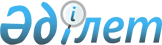 Еңбек және жұмыспен қамту статистикасы бойынша жалпымемлекеттік статистикалық байқаулардың статистикалық нысандары мен оларды толтыру жөніндегі нұсқаулықтарды бекіту туралы
					
			Күшін жойған
			
			
		
					Қазақстан Республикасы Ұлттық экономика министрлігі Статистика комитеті Төрағасының 2018 жылғы 12 желтоқсандағы № 4 бұйрығы. Қазақстан Республикасының Әділет министрлігінде 2018 жылғы 14 желтоқсанда № 17952 болып тіркелді. Күші жойылды - Қазақстан Республикасы Ұлттық экономика министрлігі Статистика комитеті Төрағасының 2020 жылғы 5 ақпандағы № 17 бұйрығымен
      Ескерту. Күші жойылды – ҚР Ұлттық экономика министрлігі Статистика комитеті Төрағасының 05.02.2020 № 17 (алғашқы ресми жарияланған күннен бастап күнтізбелік он күн өткен соң қолданысқа енгізіледі) бұйрығымен.

      РҚАО-ның ескертпесі!

      Осы бұйрық 01.01.2019 бастап қолданысқа енгізіледі 
      "Мемлекеттік статистика туралы" Қазақстан Республикасының 2010 жылғы 19 наурыздағы Заңының 12-бабының 8) тармақшасына және Қазақстан Республикасы Үкіметінің 2014 жылғы 24 қыркүйектегі № 1011 қаулысымен бекітілген Қазақстан Республикасы Ұлттық экономика министрлігі туралы ереженің 17-тармағының 260) тармақшасына сәйкес БҰЙЫРАМЫН:
      1. Мыналар:
      1) "Еңбек бойынша есеп" (коды 251112139, индексі 1-Т, кезеңділігі жылдық) жалпымемлекеттік статистикалық байқаудың статистикалық нысаны осы бұйрыққа 1-қосымшаға сәйкес;
      2) "Еңбек бойынша есеп" (коды 251112139, индексі 1-Т, кезеңділігі жылдық) жалпымемлекеттік статистикалық байқаудың статистикалық нысанын толтыру жөніндегі нұсқаулық осы бұйрыққа 2-қосымшаға сәйкес;
      3) "Еңбек бойынша есеп" (коды 251103139, индексі 1-Т, кезеңділігі тоқсандық) жалпымемлекеттік статистикалық байқаудың статистикалық нысаны осы бұйрыққа 3-қосымшаға сәйкес;
      4) "Еңбек бойынша есеп" (коды 251103139, индексі 1-Т, кезеңділігі тоқсандық) жалпымемлекеттік статистикалық байқаудың статистикалық нысанын толтыру жөніндегі нұсқаулық осы бұйрыққа 4-қосымшаға сәйкес;
      5) "Зиянды және басқа да қолайсыз еңбек жағдайларында жұмыс істейтін қызметкерлердің саны туралы есеп" (коды 251112142, индексі 1-Т (Еңбек жағдайы), кезеңділігі жылдық) жалпымемлекеттік статистикалық байқаудың статистикалық нысаны осы бұйрыққа 5-қосымшаға сәйкес;
      6) "Зиянды және басқа да қолайсыз еңбек жағдайларында жұмыс істейтін қызметкерлердің саны туралы есеп" (коды 251112142, индексі 1-Т (Еңбек жағдайы), кезеңділігі жылдық) жалпымемлекеттік статистикалық байқаудың статистикалық нысанын толтыру жөніндегі нұсқаулық осы бұйрыққа 6-қосымшаға сәйкес;
      7) "Ірі және орта кәсіпорындардағы кадрларға қажеттілік және саны туралы есеп" (коды 251111140, индексі 1-Т (бос жұмыс орны), кезеңділігі жылына бір рет) жалпымемлекеттік статистикалық байқаудың статистикалық нысаны осы бұйрыққа 7-қосымшаға сәйкес;
      8) "Ірі және орта кәсіпорындардағы кадрларға қажеттілік және саны туралы есеп" (коды 251111140, индексі 1-Т (бос жұмыс орны), кезеңділігі жылына бір рет) жалпымемлекеттік статистикалық байқаудың статистикалық нысанын толтыру жөніндегі нұсқаулық осы бұйрыққа 8-қосымшаға сәйкес;
      9) "Құрылымы және жалақыны бөлу туралы есеп" (коды 251111228, индексі 2-Т (еңбекақы), кезеңділігі жылына бір рет) жалпымемлекеттік статистикалық байқаудың статистикалық нысаны осы бұйрыққа 9-қосымшаға сәйкес;
      10) "Құрылымы және жалақыны бөлу туралы есеп" (коды 251111228, индексі 2-Т (еңбекақы), кезеңділігі жылына бір рет) жалпымемлекеттік статистикалық байқаудың статистикалық нысанын толтыру жөніндегі нұсқаулық осы бұйрыққа 10-қосымшаға сәйкес;
      11) "Халықтың жұмыспен қамтылуын іріктемелі зерттеу сауалнамасы" (коды 252101075, индексі Т-001, кезеңділігі айлық) жалпымемлекеттік статистикалық байқаудың статистикалық нысаны осы бұйрыққа 11-қосымшаға сәйкес;
      12) "Халықтың жұмыспен қамтылуын іріктемелі зерттеу сауалнамасы" (коды 252101075, индексі Т-001, кезеңділігі айлық) жалпымемлекеттік статистикалық байқаудың статистикалық нысанын толтыру жөніндегі нұсқаулық осы бұйрыққа 12-қосымшаға сәйкес;
      13) "Лайықты еңбек" (коды 252112078, индексі Т-004, кезеңділігі жылына үш рет) жалпымемлекеттік статистикалық байқаудың статистикалық нысаны осы бұйрыққа 13-қосымшаға сәйкес;
      14) "Лайықты еңбек" (коды 252112078, индексі Т-004, кезеңділігі жылына үш рет) жалпымемлекеттік статистикалық байқаудың статистикалық нысанын толтыру жөніндегі нұсқаулық осы бұйрыққа 14-қосымшаға сәйкес бекітілсін.
      2. "Еңбек және жұмыспен қамту статистикасы бойынша жалпымемлекеттік статистикалық байқаулардың статистикалық нысандары мен оларды толтыру жөніндегі нұсқаулықтарды бекіту туралы" Қазақстан Республикасы Ұлттық экономика министрлігі Статистика комитеті төрағасының 2017 жылғы 14 қарашадағы № 171 бұйрығының (Нормативтік құқықтық актілерді мемлекеттік тіркеу тізілімінде № 16052 болып тіркелген, 2017 жылғы 22 желтоқсанда Қазақстан Республикасының нормативтік құқықтық актілерінің эталондық бақылау банкінде жарияланған) күші жойылды деп танылсын.
      3. Қазақстан Республикасы Ұлттық экономика министрлігі Статистика комитетінің Статистикалық қызметті жоспарлау басқармасы Заң басқармасымен бірлесіп заңнамада белгіленген тәртіппен:
      1) осы бұйрықты Қазақстан Республикасының Әділет министрлігінде мемлекеттік тіркеуді;
      2) осы бұйрық мемлекеттік тіркелген күнінен бастап күнтізбелік он күн ішінде оны қазақ және орыс тілдерінде "Республикалық құқықтық ақпарат орталығы" шаруашылық жүргізу құқығындағы республикалық мемлекеттік кәсіпорнына Қазақстан Республикасы нормативтік құқықтық актілерінің эталондық бақылау банкіне ресми жариялау және енгізу үшін жолдауды;
      3) осы бұйрықты Қазақстан Республикасы Ұлттық экономика министрлігі Статистика комитетінің интернет-ресурсында орналастыруды қамтамасыз етсін.
      4. Қазақстан Республикасы Ұлттық экономика министрлігі Статистика комитетінің Статистикалық қызметті жоспарлау басқармасы осы бұйрықты Қазақстан Республикасы Ұлттық экономика министрлігі Статистика комитетінің құрылымдық бөлімшелеріне және аумақтық органдарына жұмыс бабында басшылыққа алу және пайдалану үшін жеткізсін.
      5. Осы бұйрықтың орындалуын бақылауды өзіме қалдырамын.
      6. Осы бұйрық 2019 жылғы 1 қаңтардан бастап қолданысқа енгізіледі және ресми жариялауға жатады.
      КЕЛІСІЛДІ
      Қазақстан Республикасының
      Еңбек және халықты әлеуметтік
      қорғау министрлігі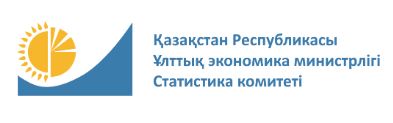 
      Мемлекеттік статистика органдары құпиялылығына кепілдік береді
      Конфиденциальность гарантируется органами государственной статистики
      Жалпымемлекеттік статистикалық байқаудың статистикалық нысаны
      Статистическая форма общегосударственного статистического наблюдения Мемлекеттік статистиканың тиісті органдарына анық емес бастапқы статистикалық деректерді ұсыну және бастапқы статистикалық деректерді белгіленген мерзімде ұсынбау "Әкімшілік құқық бұзушылық туралы" Қазақстан Республикасы Кодексінің 497-бабында көзделген әкімшілік құқық бұзушылықтар болып табылады
      Представление недостоверных и непредставление первичных статистических данных в соответствующие органы государственной статистики в установленный срок являются административными правонарушениями, предусмотренными статьей 497 Кодекса Республики Казахстан "Об административных правонарушениях"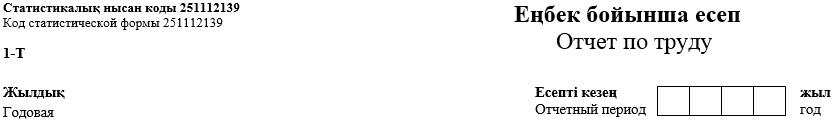 
      Қызметкерлердің саны 100 адамнан асатын, сондай-ақ "Шағын кәсіпорынның қызметі туралы" (2-ШК индексі, кезеңділігі жылдық) статистикалық нысан бойынша есеп беретіндерден басқа, саны 100 адамға дейін экономикалық қызметтің барлық түрлерінің барлық заңды тұлғалары мен (немесе) олардың құрылымдық және оқшауланған бөлімшелері ұсынады
      Представляют все юридические лица и (или) их структурные и обособленные подразделения всех видов экономической деятельности, с численностью работников свыше 100 человек, а также с численностью до 100 человек, кроме отчитывающихся по статистической форме "О деятельности малого предприятия" (индекс 2-МП, периодичность годовая)
      Ұсыну мерзімі – есепті кезеңнен кейінгі 12 ақпанға (қоса алғанда) дейін
      Срок представления – до 12 февраля (включительно) после отчетного периода
      2. Есепті жылға орташа алғанда қызметкерлердің тізімдік саны және жалақы қоры туралы деректерді көрсетіңіз
      Укажите данные о списочной численности работников в среднем за отчетный год и фонде заработной платы
      Ескертпе:
      Примечание:
      Мұнда және бұдан әрі: 1ӘАОЖ - Әкімшілік-аумақтық объектілер жіктеуіші ҚР ҰК 11-2009
      Здесь и далее: 1КАТО - Классификатор административно-территориальных объектов НК РК 11-2009
      2 5-таңбалы ЭҚЖЖ Қазақстан Республикасы Ұлттық экономика министрлігі Статистика комитетінің ресми сайтында орналасқан (www.stat.gov.kz >> Жіктеуіштер>> Статистикалық жіктеулер >> Экономикалық қызмет түрлерінің номенклатурасы)
      2 ОКЭД 5-ти значный размещен на официальном сайте Комитета по статистике Министерства национальной экономики Республики Казахстан (www.stat.gov.kz >> Классификаторы >> Статистические классификации >> Номенклатура видов экономической деятельности)
      2.1 Есепті жылға орташа алғанда қызметкерлердің тізімдік саны мен әкімшілік және өндірістік персоналдың жалақы қоры туралы деректерді көрсетіңіз
      Укажите данные о списочной численности работников в среднем за отчетный год и фонде заработной платы административного и производственного персонала
      3. Кәсіптердің негізгі топтары бойынша есепті жылға орташа алғанда қызметкерлердің тізімдік саны және жалақы қоры туралы деректерді көрсетіңіз
      Укажите данные о списочной численности работников в среднем за отчетный год и фонде заработной платы по основным группам занятий
      4. Есепті жылға орташа алғанда жұмысты азаматтық-құқықтық сипаттағы шарттар бойынша орындайтын адамдардың; толық емес жұмыс уақытында жұмыс істейтін және қоса атқарушылық бойынша жұмысқа қабылданған қызметкерлердің саны және жалақы қоры туралы деректерді көрсетіңіз
      Укажите данные о численности и фонде заработной платы: лиц, выполняющих работы по договорам гражданско-правового характера; работников, работающих неполное рабочее время и принятых на работу по совместительству, в среднем за отчетный год
      5. Қызметкерлердің күнтізбелік уақыт қорын пайдалануы туралы деректерді көрсетіңіз
      Укажите данные об использовании календарного фонда времени работников
      6. Жұмыс берушінің қаражаты есебінен қызметкерлерді оқыту туралы ақпаратты көрсетіңіз (есепті жылға), адам
      Укажите информацию об обучении работников за счет средств работодателя (за отчетный год), человек
      7. Жұмыс күшінің қозғалысы туралы деректерді көрсетіңіз, адам
      Укажите данные о движении рабочей силы, человек
      8. Есепті жылдың соңына қызметкерлердің тізімдік санының құрамы туралы деректерді көрсетіңіз, адам
      Укажите данные о составе списочной численности работников на конец отчетного года, человек
      9. Жұмыс күшін ұстауға жұмсалған шығындар туралы деректерді көрсетіңіз, мың теңге (ондық белгімен)
      Укажите данные о затратах на содержание рабочей силы, тысяч тенге (с десятичным знаком)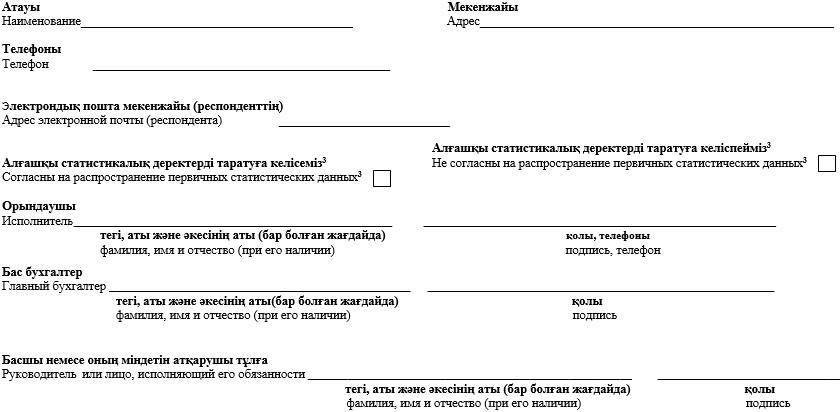 
      Ескертпе:
      Примечание:
      4 Аталған тармақ "Мемлекеттік статистика туралы" Қазақстан Республикасының 2010 жылғы 19 наурыздағы Заңының 8-бабы 5-тармағына сәйкес толтырылады
      4 Данный пункт заполняется согласно пункту 5 статьи 8 Закона Республики Казахстан от 19 марта 2010 года "О государственной статистике" "Еңбек бойынша есеп" (коды 251112139, индексі 1-Т, кезеңділігі жылдық) жалпымемлекеттік статистикалық байқаудың статистикалық нысанын толтыру жөніндегі нұсқаулық
      1. Осы "Еңбек бойынша есеп" (коды 251112139, 1-Т индексі, кезеңділігі жылдық) жалпымемлекеттік статистикалық байқаудың статистикалық нысанын толтыру жөніндегі нұсқаулық (бұдан әрі - Нұсқаулық) "Мемлекеттік статистика туралы" Қазақстан Республикасының 2010 жылғы 19 наурыздағы Заңының 12-бабы 8) тармақшасына сәйкес әзірленді және "Еңбек бойынша есеп" (коды 251112139, 1-Т индексі, кезеңділігі жылдық) жалпымемлекеттік статистикалық байқаудың статистикалық нысанын (бұдан әрі - статистикалық нысан) толтыруды нақтылайды.
      2. Статистикалық нысанды толтыру барысында келесі ұғымдар пайдаланылады:
      1) жұмыс уақыты – қызметкер жұмыс берушінің актілеріне және еңбек шартының талаптарына сәйкес еңбек міндеттерін орындайтын уақыт, сондай-ақ 2015 жылғы 23 қарашадағы Қазақстан Республикасының Еңбек кодексіне (бұдан әрі – Кодекс) сәйкес жұмыс уақытына жатқызылған өзге де уақыт кезеңдері;
      2) қызметтің қайталама түрі – үшінші тұлғалар үшін өнімдер өндіру мақсатында жүзеге асырылатын, негізгіден басқа қызмет түрі;
      3) қызметтің негізгі түрі – қосылған құны субъект жүзеге асыратын кез келген басқа қызмет түрлерінің қосылған құнынан асатын қызмет түрі;
      4) толық емес жұмыс уақыты – Еңбек кодексінде белгiленген қалыпты ұзақтықтан аз уақыт, оның iшiнде: толық емес жұмыс күнi, яғни күнделiктi жұмыс (жұмыс ауысымы) ұзақтығының нормасын азайту; толық емес жұмыс аптасы, яғни жұмыс аптасындағы жұмыс күндерiнiң санын қысқарту; күнделiктi жұмыс (жұмыс ауысымы) ұзақтығының нормасын бiр мезгiлде азайту және жұмыс аптасындағы жұмыс күндерiнiң санын қысқарту.
      3. Статистикалық нысанды өзінің орналасқан жері бойынша заңды тұлғаның құрылымдық және оқшауланған бөлімшелері, оларға заңды тұлғаның статистикалық нысанды тапсыру бойынша уәкілеттігі берілген жағдайда тапсырады. Егер құрылымдық және оқшауланған бөлімшелердің мұндай уәкілеттіктері болмаған жағдайда статистикалық нысанды олардың орналасқан жерін көрсете отырып, өзінің құрылымдық және оқшауланған бөлімшелері бөлінісінде заңды тұлға ұсынады.
      Заңды тұлғалар өз қызметін екі немесе одан да көп облыстардың аумағында жүзеге асырса, статистикалық нысанды әрбір бөлімше бойынша жеке бланкілерде тапсырады, яғни деректер қызмет жүзеге асырылатын жер бойынша көрсетілуі тиіс. 
      4. Статистикалық нысанды респондент түрде белгіленген күнтізбелік есепті кезең уақытында толтырады: тоқсан және жыл.
      Деректер жұмыс берушінің актілері және бастапқы есеп құжаттамасының біріздендірілген нысандары: қызметкерді жұмысқа қабылдау, басқа жұмысқа ауыстыру, еңбек шартын бұзу туралы бұйрықтардың (өкімдердің), жұмыс уақытын пайдалану есебінің табельдері, есеп айырысу-төлем тізімдемелерінің негізінде толтырылады.
      Жұмыс уақытын пайдалану есебінің табелінде жұмысқа шықпау себептері, толық емес жұмыс күні, үстеме жұмыс туралы, жұмыс режимінен ауытқулар туралы белгілер тиісті құжаттар (еңбекке жарамсыздық парақтары, мемлекеттік және қоғамдық міндеттерді атқарғаны туралы бұйрықтар (өкімдер) анықтамалар) негізінде ғана көрсетіледі.
      5. Есепті кезең ішінде құрылымдық және оқшауланған бөлімшелер бір заңды тұлғадан екінші тұлғаға берілген жағдайда, берген заңды тұлғаның еңбек туралы статистикалық нысанынан көрсетілген деректер жыл басынан бергі кезең үшін алып тасталады және заңды тұлғаның құрамына кірген құрылымдық және оқшауланған бөлімшелер сол сияқты жыл басынан бастап соның есебіне енгізіледі.
      Заңды тұлғаның шаруашылық жүргізуінің ұйымдық-құқықтық нысаны өзгерген жағдайда, заңды тұлғаның жаңа мәртебесі бойынша деректер өзгеріс болған уақыттан бастап есептеледі, бұрынғы мәртебесі бойынша жыл басынан бергі айлардағы деректер еңбек бойынша статистикалық нысаннан алып тасталмайды.
      6. Статистикалық нысанда қателер және басқа да бұрмалаушылықтар анықталған жағдайда, заңды тұлғалар есептік деректерді түзетуді бұдан кейінгі есептердің өспелі қорытынды деректерінде қателер немесе бұрмалаушылықтар табылғаннан кейін жүргізіледі.
      7. Тізімдік сан бойынша деректерді толтырғанда, жұмыс берушінің актілерін орындай отырып, жұмысты белгілі бір мамандығы, біліктілігі немесе лауазымы бойынша орындайтын, есепті кезеңде ұйымның тізімінде бар барлық қызметкерлер, сондай-ақ қоғамдық бастамаларда жұмыс істейтін адамдар (төлемақысыз және кез-келген келісімшартсыз орындалған жұмысты білдіреді) ескеріледі.
      7.1 Тізімдік санға енгізілетін:
      1) Қызметкерлер:
      бірлескен кәсіпорындарда жұмыс істейтін басқа елдердің жұмысшылары мен мамандары, сондай-ақ шетел жұмыс күштері – республика аумағында еңбек әрекетін жүзеге асыру үшін жұмыс беруші елден тысқары жалдаған шетелдіктер және азаматтығы жоқ азаматтар;
      жұмысты вахталық әдіспен орындау үшін жіберілгендер;
      толық емес жұмыс уақытына жұмысқа қабылданғандар; 
      қысқартылған жұмыс уақыты бойынша қабылданғандар (он сегiз жасқа толмаған қызметкерлер; ауыр жұмыстарда, зиянды және (немесе) қауiптi еңбек жағдайларында жұмыс iстейтiн қызметкерлер; бiрiншi және екiншi топтардағы мүгедектер);
      олардың сол ұйымдағы жалақысы сақталатын болса, іссапарларда жүргендер, сондай-ақ шетелдерде қысқа мерзімді қызметтік іссапарларда жүрген қызметкерлер қосылады;
      егер олар жалақыны осы ұйымнан алатын болса, ұйымнан тыс жерлерде уақытша жұмыс істейтіндер (жүктелім бойынша);
      егер олардың жалақысы негізгі жұмыс орны бойынша сақталмайтын болса, басқа ұйымдардан жұмысқа уақытша тартылғандар;
      егер олар штаттық лауазымға қабылданған болса, жоғары оқу орындарының ғылыми-зерттеу секторларына жұмысқа тартылған жоғары оқу орындарының күндізгі бөлімінің студенттері;
      қызметкердің оған тапсырылатын жұмысқа сәйкестігін тексеру мақсатында жұмысқа сынақ мерзімімен қабылданғандар. Аталған қызметкерлер тізімдік санға еңбек шартының әрекет етуінен бастап енгізіледі;
      уақытша жұмыста жоқ қызметкерлердің (науқастануы, оқу демалысы, жүктiлiгі және босануы бойынша демалыс, бала күтімі бойынша демалыста болуы, мерзімді әскери қызметті өтеу және т. б.) орнына қабылданғандар;
      ұйыммен жұмысты үйінде (үйде жұмыс iстейтiн қызметкерлер) жеке еңбегімен орындау туралы еңбек шартын жасағандар.
      Өз материалдарымен және өзiнiң немесе жұмыс берушi бөлiп беретiн не жұмыс берушiнің қаражаты есебiнен сатып алынатын жабдықтарды, құрал-саймандар мен тетiктердi пайдалана отырып жұмыс берушiмен жұмысты үйде жеке еңбегiмен жұмысты орындау туралы еңбек шартын жасасқан адамдар жұмысты үйде iстейтiн қызметкерлер деп саналады.
      Қызметкерлердің тізімдік және нақты санында жұмысты үйде iстейтiн қызметкерлер әрбір күнтізбелік күн үшін бүтін бірлік ретінде есептеледі.
      2) Адамдар:
      қоғамдық бастамаларда жұмыс істейтін адамдар (жалақы есептелетін және есептелмейтін).
      Қоғамдық бастамаларда жұмыс істейтін адамдардың тізімдік санында әрбір күнтізбелік күн бүтін бірлік ретінде есептеледі.
      7.2 Сондай-ақ, тізімдік санға ұйымда уақытша болмаған қызметкерлер де кіреді:
      1) ақы төленетін жыл сайынғы еңбек демалысында жүргендер;
      2) әкімшілік құқық бұзғаны үшін әкімшілік қамауға алынған қызметкерлерді қоса, себепсіз жұмысқа шықпағандар;
      3) бiлiм беру ұйымдарында оқып жүрген және жалақысы сақталмайтын демалыста жүргендер, сондай-ақ еңбек шарты тараптарының келiсiмi бойынша қызметкердiң өтiнiшi негiзiнде бiлiм беру ұйымдарына түсетін және түсу емтихандарын тапсыру үшін жалақысы сақталмайтын демалыста жүрген қызметкерлер;
      4) демалыс және мереке күндеріндегі жұмысы үшін қосымша демалыс күнін алғандар;
      5) егер олардың жалақысы сақталатын болса, біліктілігін арттыру немесе қайта даярлау үшін білім беру ұйымдарына жұмыстан босатылып жіберілгендер;
      6) еңбек ақыны толық немесе жартылай сақтаумен сынақтар мен емтихандарға дайындалу және оларды тапсыру, зертханалық жұмыстарды орындау, дипломдық жұмысты (жобаны) дайындау мен қорғау үшiн оқу демалыстарында жүргендер;
      7) жүктілігі және босануы бойынша демалыста, жаңа туған нәрестені (балаларды) асырап алуға байланысты демалыста, бала үш жасқа толғанға дейiн оның күтiмi бойынша жалақысы сақталмайтын демалыстарда жүргендер;
      8) жұмыс берушiнiң қызметкерлер өкiлдерiмен келiсу бойынша қабылданған актiлерiмен бекiтiлген ауысымдық кестелерге сәйкес демалыс күндері барлар;
      9) қызметкерлердің өтiнiшi негiзiнде еңбек шарты тараптарының келiсiмi бойынша жалақы сақталмайтын демалыста жүргендер;
      10) мемлекеттік немесе қоғамдық міндеттерді орындауына байланысты жұмысқа шықпаған қызметкерлер;
      11) науқастануына байланысты жұмысқа келмегендер (уақытша еңбекке жарамсыздық парағына сәйкес жұмысқа шыққанға дейін науқастанған бүкіл кезең ішінде немесе мүгедектікке шыққанға дейін);
      12) өндірістің бос тұруына байланысты орнында болмағандар;
      13) сот өкімі шыққанға дейін тергеуде жатқандар;
      14) ұзақ мерзімді қызметтік іссапарға жіберілгендер, оның ішінде құрылыс, монтаждау және реттеу жұмыстарын орындау мақсатында жіберілгендер;
      15) шақыру бойынша әскери қызметті өтеу және әскери-техникалық және басқа да әскери мамандықтар бойынша дайындықта жүргендер.
      7.3 Тізімдік санға енгізілмейтін:
      1) Қызметкерлер:
      басқа ұйымдардан қоса атқарушылық бойынша жұмысқа қабылданғандар;
      егер олардың негізгі жұмыс орнындағы жалақысы сақталмайтын болса, басқа ұйымға уақытша жұмысқа жіберілгендер.
      Қоса атқарушылық бойынша жұмысты орындайтын қызметкерлерге негізгі жұмыс уақытынан бос уақытында еңбек шартының талаптарында тұрақты ақы төленетін басқа жұмысты орындайтындар жатады.
      Ұйымда еңбек қатынастарында тұрған (негізі жұмыс орны бойынша) немесе екі, бір жарым мөлшермесі бар қосымша атқарушылық бойынша жұмысты атқаратын қызметкер осы ұйым қызметкерлерінің тізімдік санына бір адам (бүтін бірлік) ретінде саналады.
      2) Адамдар:
      азаматтық-құқықтық сипаттағы шарттар бойынша жұмысты орындаушылар;
      жұмыспен қамту мәселелері бойынша уәкілетті органмен өзара іс-қимыл негізінде ұйымға жұмыс үшін тартылғандар.
      Жұмысты азаматтық-құқықтық шарттар бойынша орындайтын адамдарға ұйымның ішкі тәртібіне бағынбай жүзеге асырылатын, белгіленген нақты жұмыс көлемін (бір жолғы, арнаулы шаруашылық) орындау уақытына ғана шарт бойынша қабылданғандар жатады.
      7.4 Есепті кезеңнің басына (соңына) қызметкерлердің тізімдік саны есепті кезеңнің белгілі бір күніне сол күні қабылданғандарды және кеткен қызметкерлерді қоспағанда айдың бірінші немесе соңғы күні ұйымның тізімдік құрамы санының көрсеткіші болып табылады.
      Белгілі бір кезең ішінде қызметкерлердің орташа тізімдік санын анықтау үшін жұмыс берушінің актілері негізінде нақтыланатын (қабылдау, қызметкерлерді басқа жұмысқа ауыстыру және еңбек шартын тоқтату туралы бұйрықтар, өкімдер) тізімдік құрамдағы қызметкерлер санының күн сайынғы есебі жүргізіледі. Тізімдік құрамдағы қызметкерлердің әр күнгі саны қызметкерлердің жұмыс уақытын пайдалануын есепке алу табелінің деректеріне сәйкес болуы тиіс.
      7.5 Толық ай жұмыс істеген, сонымен қатар толық ай жұмыс істемеген ұйымдардағы (жаңадан құрылған, таратылған, өндірістің маусымдық сипаты бар ұйымдардағы) есепті айдағы қызметкерлердің орташа тізімдік саны мереке және демалыс күндерін қоса алғанда есепті айдың әрбір күнтізбелік күнін қоса, тізімдік құрамның қызметкерлер санын қосу және алынған соманы айдағы күнтізбелік күндер санына бөлу жолымен есептеледі.
      Демалыс немесе мереке күнгі тізімдік құрамдағы қызметкерлер саны соның алдыңғы жұмыс күнгі қызметкерлердің тізімдік санына тең деп қабылданады. Қатарынан екі немесе одан да көп демалыс немесе мерекелік күндер болса, осы күндердің әрқайсысындағы тізімдік құрамдағы қызметкерлер саны әлгі демалыс немесе мерекелік күндердің алдындағы жұмыс күнгі тізімдік құрамдағы қызметкерлер санымен тең етіп алынады.
      7.6 Бір тоқсанға орташа алғандағы қызметкерлердің тізімдік саны ұйымның тоқсандағы жұмыс істеген барлық айларындағы қызметкерлердің орташа тізімдік санын қосу және алынған санды үшке бөлу жолымен анықталады.
      Жыл басынан бастап есепті айды қоса есептеген кезеңдегі қызметкерлердің орташа тізімдік саны жыл басынан бастап есепті айды қоса есептеген кезеңдегі барлық өткен айлардағы қызметкерлердің орташа айлық санын қосу және жыл басынан бергі кезең ішінде ұйымның жұмыс істеген айларының санына алынған қосындыны бөлу жолымен анықталады.
      7.7 Қызметкерлердің бір жылға орташа алғандағы жылдық тізімдік саны есепті жылдың барлық айларына орташа алғандағы қызметкерлердің орташа санын қосу және алынған қосындыны 12-ге бөлу жолымен анықталады.
      Егер ұйым толық жыл істемесе (жұмыс сипаты маусымдық немесе есептік жылдың қаңтарынан кейін құрылған), онда қызметкерлердің орташа жылдық тізімдік саны ұйымның жұмыс істеген барлық айларындағы қызметкерлердің орташа тізімдік санын қосып, алынған қосындыны 12-ге бөлу жолымен анықталады.
      8. Қызметкерлердің нақты саны бойынша деректерді толтырғанда тізімдік құрамдағы қызметкерлер санынан осы Нұсқаулықтың 7.5-тармағының 3), 7), 9), 14), 15) тармақшаларында баяндалған санаттағы қызметкерлер алып тасталады.
      8.1 Қоса атқарушылық бойынша қабылданған, не толық емес жұмыс уақытына қабылданған (ауыстырылған) қызметкерлер қызметкерлердің нақты санында ескеріледі және олардың саны есепті айдағы жұмыспен өтелген адам-сағатты бір айдағы жұмыс уақытының белгіленген ұзақтығына бөлу жолымен анықталады.
      Толық емес жұмыс уақытына қабылданған қызметкерлер, тізімдік санында бүтін бірлік ретінде есептеледі, ал нақты санды есептеу кезінде өтелген жұмыс уақыты бойынша есептеледі.
      8.2 Өндірістік - экономикалық сипаттағы себептер бойынша жұмысын уақытша тоқтатқан ұйымдар қызметкерлердің нақты санын жалпы негізде анықтайды, яғни мұндай қызметкерлер қызметкерлердің нақты санында бүтін бірлік ретінде есептеледі.
      8.3 Толық емес ай (тоқсан, жыл) жұмыс істеген ұйымдар бойынша кезең ішінде орташа алғанда, қызметкерлердің нақты санын есептеу тәртібі (орташа айлық жалақыны есептеу үшін қабылданған) осы Нұсқаулықтың 7.5-7.7-тармақтарында баяндалған, кезең ішіндегі орташа алғандағы қызметкерлердің тізімдік санын есептеу тәртібіне ұқсас.
      8.4 Орташа айлық жалақыны есептеу үшін азаматтық-құқықтық сипаттағы шарттар бойынша тартылған адамдар қызметкерлердің нақты санына қосылмайды. Азаматтық-құқықтық сипаттағы шарттар бойынша тартылған адамдардың есебі статистикалық нысанның 4- бөлімінде жеке жүргізіледі. Аталған тұлғалар осы шарттың барлық қолданыстағы кезеңінде әрбір күнтізбелік күн үшін бүтін бірлік ретінде есептеледі.
      8.5 Орташа айлық жалақыны есептеу үшін жұмыспен қамту мәселелері бойынша уәкілетті органдармен өзара іс-қимыл негізінде ұйымға жұмыс үшін тартылған адамдар қызметкерлердің нақты санына қосылмайды. Егер оларға орындаған жұмысы үшін жалақы есептеу жүргізілетін болса, онда олар әрбір күнтізбелік күн үшін бүтін бірлік ретінде есептеледі және статистикалық нысанның 4- бөлімінде жылына бір рет есепке алу жүргізіледі.
      8.6 Қызметкерлердің нақты санына жалақысы есептелетін қоғамдық бастамаларда жұмыс істейтін адамдар кіреді.
      9. Ұйымның барлық қызметкерлері Қазақстан Республикасы Инвестициялар және даму министрлігі Техникалық реттеу және метрология комитеті төрағасының 2017 жылғы 11 мамырдағы № 130-од бұйрығымен бекітілген Қазақстан Республикасы Ұлттық қызметтер жіктеуішіне сәйкес негізгі қызмет топтары бойынша жіктеледі (бөлінеді).
      10. Қызметкерлердің білім деңгейлері "Білім туралы" Қазақстан Республикасының 2007 жылғы 27 шілдедегі Заңына сәйкес айқындалады:
      1) жоғары білімі бар қызметкерлерге жоғары оқу орындарын, оның ішінде ұлттық зерттеу университеті, ұлттық жоғары оқу орнын, зерттеу университетін, университет, академия, институт және оларға теңестірілгендерді (консерватория, жоғары мектеп, жоғары училище) бітірген адамдар жатады;
      2) жоғары оқу орнынан кейінгі білімі бар қызметкерлерге резидентура, магистратура және докторантураны бітірген адамдар жатады;
      3) техникалық, кәсiптiк және орта оқу орнынан кейінгі бiлiмі бар қызметкерлерге негізгі орта және (немесе) жалпы орта білім базасында училище, колледж, кәсіптік лицей, кәсіптік техникалық мектеп, техникум және жоғары техникалық мектепті бітірген адамдар жатады.
      11. Егер кәсіпорында экономикалық қызметтің негізгі түрінен басқа экономикалық қызметтің өзге түрлері болған жағдайда, респонденттер қосалқы қызмет түрі бойынша деректерді толтырады. 
      12. 2.1 - бөлімдегі әкімшілік персонал бойынша деректер Қазақстан Республикасы Денсаулық сақтау және әлеуметтік даму министрінің 2015 жылғы 21 желтоқсандағы №981 бұйрығымен бекітілген, Нормативтік құқықтық актілерді мемлекеттік тіркеу тізілімінде 2015 жылғы 29 желтоқсанда №12600 болып тіркелген Әкімшілік персоналға жататын жұмыскерлер лауазымдары атауларының тізбесі негізінде толтырылады. Өндірістік персоналға ұйымдағы әкімшілік персоналды есепке алмағанда қалған қызметкерлер жатады.
      13. Жалақы қоры бойынша деректерді толтырғанда респонденттер қызметкерлердің есептелген жалақы қорын, сондай-ақ қоғамдық бастамаларда жұмыс істейтін адамдардың жалақы қорын көрсетеді.
      Жалақы қорында ақша түріндегі, сондай-ақ ақша бірлігіне ауыстырылған заттай түрдегі барлық төлемдер ескеріледі.
      Айға, тоқсанға, жартыжылдыққа және жылға есептелген сыйлықақылар тиісті есептік кезеңде толық көлемінде есепке алынады.
      13.1 Жалақы қорына қосылатындар:
      1) тарифтік мөлшерлемелер мен лауазымдық айлықақылар бойынша есептелген жалақы:
      қызметкерлерге орындалған жұмыс немесе жұмыспен өтелген уақыт үшін тарифтік мөлшерлемелер, лауазымдық айлықақылар, келісімді бағалау бойынша, түскен табыстан пайызбен және үлес бойынша, ұйымда қабылданған еңбекақы төлеудің түрлері мен жүйелеріне қарамастан есептелген жалақы;
      тарифтік мөлшерлемелер мен лауазымдық айлықақыларға үстемеақылар (еңбек сіңірген жылдары, жұмыс өтілі, кәсіби шеберлігі, ғылыми дәрежесі, дипломатиялық рангі және тағы басқалар);
      өзінің негізгі жұмысынан босатылмастан лауазымдарды қоса атқарғаны (қызмет көрсету аймақтарын кеңейткені) немесе жұмыста уақытша болмаған қызметкердің міндеттерін орындағаны үшін төленетін қосымша ақы сомалары;
      газет, журнал және өзге де бұқаралық ақпарат құралдарының редакциялары қызметке"рлерінің тізімдік құрамында тұратын қызметкерлерге төленетін қаламақы;
      жұмыспен қамту мәселесі бойынша уәкілетті органмен өзара іс-қимыл негізінде ұйымға жұмыс істеуге тартылған адамдардың орындаған жұмыстары үшін есептелген сомалар;
      әскери қызметтегі міндеттерін орындауға байланысты әскери қызметшілер мен ішкі істер органдарының қызметкерлері алатын, соларға төленетін төлемдердің барлық түрлері;
      ұйым қызметкерлерінің тізімдік құрамында тұрмайтын адамдардың еңбегіне ақы төлеу (басқа ұйымдардан қоса атқарушылық бойынша жұмысқа қабылданғандар); 
      2) біржолғы төлемдер мен сыйлықақылар:
      ай сайынғы сыйлықақылар (олардың төлем көздеріне қарамастан тұрақты сипаттағы);
      төлем көздеріне қарамастан біржолғы сыйлықақылар;
      біржолғы сыйлықақылар (еңбек сіңірген жылдары, жұмыс өтілі, кәсіби шеберлігі, ғылыми дәрежесі, дипломатиялық рангі және тағы басқалар);
      тоқсандағы, жартыжылдықтағы, бір жылдағы жұмыс қорытындысы бойынша сыйақылар;
      демалысқа сауықтыру үшін жыл сайынғы жәрдемақы (демалысқа материалдық көмек);
      мерекелік және мерейтойлық күндерге байланысты біржолғы ынталандыру төлемдері;
      ұжымдық шартпен немесе жұмыс берушінің актілерімен айқындалған басқа да төлемдер мен ынталандырулар;
      3) жұмыс режимі мен еңбек жағдайларына байланысты өтемақы төлемдері:
      экологиялық апат және радиациялық қатер аймақтарында тұрғаны үшін төлемдер;
      еңбек жағдайлары үшін қосымша төлемдер (өте ауыр және зиянды еңбек жағдайларында жұмыс істегені, сондай-ақ еңбектің ерекше жағдайлары үшін);
      түнгі уақыттағы жұмыс үшін қосымша төлемдер;
      демалыс және мереке (жұмыс істемейтін) күндеріндегі жұмыстарға ақы төлеу;
      үстеме жұмысқа ақы төлеу;
      жер астындағы жұмыстарда ұдайы болатын қызметкерлерге шахтадағы (рудниктегі) оқпаннан жұмыс орнына дейін және кері қайта жүруінің нормативтік уақыты үшін қосымша төлемдер;
      геологиялық барлау, топографиялық-геодезиялық және басқа да дала жұмыстарында істейтін қызметкерлерге далалық қаражат;
      тұрақты жұмысы жол үстінде өтетін немесе жол жүру сипаты бар немесе ұжымдық шарт, еңбек шарты және (немесе) жұмыс беруші актісімен белгіленген мөлшерде қызмет көрсету учаскелері шегінде қызметтік жол жүрумен байланысты жағдайлардағы тәуліктік ақының орнына жалақыға қосылатын өтемақы төлемдері;
      жұмыс кестесінде көзделген, вахта кезеңінде жұмысты вахталық әдіспен орындау кезінде жұмыс жүргізу орындарында болған әрбір күнтізбелік күнге, сондай-ақ ұйымның орналасқан жерінен жұмыс істейтін жерге дейінгі жолдағы және кері қайту жолындағы нақты күндерге төленетін үстеме ақылар;
      4) жұмыспен өтелмеген уақытқа ақы төлеу:
      жыл сайынғы еңбек және қосымша еңбек демалыстарына ақы төлеу, пайдаланылмаған демалыс үшін ақшалай төленетін өтемақы;
      жұмыстағы арнаулы үзілістерге ақы төлеу, он сегiз жасқа толмаған қызметкерлердің жеңілдікті сағаттарына ақы төлеу;
      мемлекеттік немесе қоғамдық міндеттерді орындауға тартылған қызметкерлердің жұмыс уақытына ақы төлеу;
      қызметкерлердің кінәсынан болмаған бос тұрып қалуларға ақы төлеу;
      жұмыс уақытын амалсыздан толық істемеген қызметкерлерге ұйым қаражаты есебінен төленетін сомалар;
      білім беру ұйымдарына өндірістен қол үзіп біліктілігін арттыру және қайта даярлау үшін жіберілген қызметкерлерге негізгі жұмыс орны бойынша жұмыс уақытының жалақысы.
      13.2 Бір қызметкердің орташа айлық атаулы жалақысы жалақының есептелген қорының сомасын қызметкерлердің нақты санына және есепті кезеңдегі айлар санына бөлу жолымен айқындалады.
      13.3 Азаматтық-құқықтық сипаттағы шарттар бойынша жұмысты орындайтын адамдардың еңбекақысы осы статистикалық нысанның 4 -бөлімінде ғана есепке алынады.
      14. 5-бөлімде қызметкерлер уақытының күнтізбелік қоры есепке алынады, қызметкерлердің жұмыспен өтеген адам-күні (адам-сағат), түрлі себептер бойынша жұмысқа шықпаған күндер саны және мереке мен демалыс адам-күні санынан құрылады.
      Қызметкерлер уақытының күнтізбелік қорын пайдалану көрсеткіштері қызметкерлердің жұмыс уақытын есепке алу деректері негізінде толтырылады. Сонымен қатар жұмысқа шықпау себептері тиісті құжаттармен расталуы керек.
      14.1 Жұмыспен өтелмеген адам-күн (адам-сағат) санына:
      1) жұмыспен өтелген толық емес жұмыс уақытын қоса алғанда барлық қызметкерлердің нақты жұмыспен өтелген уақыты; үстеме және жұмыспен өтелген мереке (жұмыс) және демалыс (кесте бойынша) күндері;
      2) қызметтік іссапарда жүрген қызметкерлердің адам-күні;
      3) өз ұйымының жүктелімі бойынша басқа ұйымда жұмыс істеген қызметкерлердің адам-күнінің саны кіреді.
      14.2 Жұмыспен өтелмеген адам-күні санына мыналар кіреді:
      1) барлық демалыс және мерекелік күндерді қамтитын мерекелік және демалыс күндерінің саны, сондай-ақ жыл сайынғы еңбек демалыстары кезеңінде келетін мерекелік және демалыс күндері, ауырған және жұмысқа шықпаған басқа да күндер. Үздіксіз өндірістегі немесе өндірістік-техникалық жағдайлар немесе халыққа тұрақты үздіксіз қызмет көрсету қажеттілігі салдарынан демалыс күндері жұмысты тоқтату мүмкін емес өндірістегі қабылданған актiлерiнде бекiтiлген ауысымдық кестеге сәйкес қызметкерлерге берілген күндер демалыс адам-күндерінің санына қосылады;
      2) еңбек шарты тараптарының келiсiмi бойынша қызметкерлердің өтiнiшi негiзiндегі жалақысы сақталмайтын демалыстар;
      3) жұмыстың қабылданған режимдері мен кестелеріне қарамастан еңбек демалысы күндеріне келетін күнтізбелік күндердегі мереке және демалыс күндерін есепке алмай есептелетін, ақы төленетін жыл сайынғы еңбек демалыстары (қосымша ақы төленетін жыл сайынғы еңбек демалыстарын қоса алғанда); Қазақстан Республикасы Денсаулық сақтау және әлеуметтік даму министрінің 2015 жылғы 28 желтоқсандағы № 1053 бұйрығымен бекітілген Жұмыс уақытының қысқартылған ұзақтығына, жыл сайынғы ақылы қосымша еңбек демалысына және еңбекақының жоғары мөлшеріне құқық беретін өндірістердің, цехтардың, кәсіптер мен лауазымдардың тізіміне, ауыр жұмыстардың, еңбек жағдайлары зиянды және (немесе) қауіпті жұмыстардың тізбесіне, сәйкес қызметкерлерге берілетін қосымша ақы төленетін жыл сайынғы еңбек демалыстары, сондай-ақ жыл сайынғы қосымша ақы төленетін еңбек демалыстар ұсынылатын, бірінші және екінші топтағы мүгедектерге, өзге де санаттағы жұмысшылар мен қызметкерлерге үздіксіз ұзақ жұмысы, манызды, күрделі, жедел жұмыстарды орындау, сондай-ақ өзге сипаттағы жұмыстары үшін белгіленетін еңбек немесе ұжымдық шарттармен белгіленеді;
      4) Қазақстан Республикасының заңнамасына сәйкес белгіленген басқа да себептер бойынша жұмыспен өтелмеген уақыт;
      5) науқастануына байланысты күндерге төленгені немесе төленбегеніне қарамастан Қазақстан Республикасының заңнамасымен белгіленген тәртіппен берілген еңбекке жарамсыздық парақтарымен ресімделген, науқастанған кезеңіндегі тек жұмыс күндері (демалыс және мерекелік жұмыс емес күндерді қоспағанда) кіретін науқастануы бойынша жұмыспен өтелмеген уақыт;
      6) сынақтар мен емтихандарға дайындалу және оларды тапсыру, зертханалық жұмыстарды орындау, дипломдық жұмысты (жобаны) дайындау мен қорғау үшiн жалақысы толық немесе жартылай сақталатын оқу демалыстары;
      7) экономикалық, технологиялық, ұйымдастырушылық өзге де өндірістік немесе табиғи сипаттағы себептерге байланысты бүкіл жұмыс күні (ауысымы) жұмыс істемеген немесе уақытша басқа жұмысқа ауыстырылмаған қызметкерлердің бос тұрып қалған адам-күнін қамтитын өндірістің бос тұруына байланысты жұмыспен өтелмеген уақыт. Өндірістің тоқтап қалуына байланысты жұмыспен өтелмеген күндерге, сондай-ақ кәсіпорында жұмыстың тоқтауына байланысты әкімшіліктің рұқсатымен жұмысқа шықпаған адам-күндері жатады.
      14.3. 5-бөлімнің 1-4-жолдарында тізімдік құрамының қызметкерлері бойынша мәліметтер көрсетіледі.
      14.4 Жұмыспен өтелген адам-сағат саны бойынша деректерді толтыру кезінде кəсіпорынның барлық қызметкерлерінің жұмыстың қалыпты кезеңі ішіндегі, сондай-ақ үстеме жұмыс істеген нақты уақыты ескеріледі.
      15. Жұмыс күшінің қозғалысы бойынша деректерді толтырғанда жұмысқа қабылданған қызметкерлердің санына есепті кезеңде осы ұйымға жұмысқа қабылдау туралы бұйрықпен (өкіммен) есепке алынған адамдар кіреді.
      15.1 7-бөлімдегі 3.1–3.7–жолдарында көрсетілген жұмыстан шыққан қызметкерлердің санына Кодекске сәйкес еңбек шартын бұзған барлық қызметкерлер кіреді.
      16. Статистикалық нысанның 9-бөлімін толтырғанда респондеттер жалақы қорынан басқа, жалақы қорында есепке алынбайтын жұмыс күшін ұстаумен байланысты төлемдер мен шығыстарды да көрсетеді.
      16.1 Жұмыс күшін ұстауға байланысты шығыстарға мыналар жатады: ұйымның қызметкерлерін тұрғын үймен қамтамасыз ету бойынша шығыстары; ұйымның қызметкерлерін әлеуметтік қорғауға жұмсаған шығыстары; ұйымның қызметкерлерін оқытуға жұмсаған шығыстары; мəдени іс-шараларды өткізуге, сондай-ақ демалыс пен ойын-сауықты ұйымдастыруға жұмсалған шығыстар; жоғарыда келтірілген топтарға жатпайтын, жұмыс күшін ұстауға көзделген шығыстар; жұмыс күшін пайдалануға байланысты салықтар.
      16.1.1 Ұйымның қызметкерлерін тұрғын үймен қамтамасыз ету бойынша шығыстарына мыналар жатады:
      1) басқа да шығыстар (жалға беруді қоса), яғни қызметкерлердің тұрғын үй-жайды (пәтер ақысы, жатақханадағы орын, жалдау) және қарастырылған шығыстардан асатын коммуналдық қызметтер бойынша ақы төлеу шығындарын өтеу тәртібінде ұйымның төлейтін сомалары;
      2) қызметкерлердің меншігіне берілген тұрғын үйдің құны;
      3) қызметкерлерге тұрғын үй құрылысына немесе тұрғын үйді сатып алуына берілген өтеусіз демеуқаржылар, қызметкерге ұйым өткізген пәтерлердің нарықтық құны мен қызметкер төлеген сома арасындағы айырма.
      16.1.2 Ұйымның қызметкерлерін әлеуметтік қорғауға жұмсаған шығыстарына мыналар жатады:
      1) әлеуметтік аударымдар;
      2) бұл қызметкердің орындаған жұмысына байланысты емес жағдайларда, қызметкерге (үйлену тойына, бала туған кезде, ақылы медициналық операция жасау үшін, жерлеуге және құжатпен расталған жағдайда жаппай сипаты жоқ басқа да төлемдер) бір жолғы тәртіппен көрсетілетін материалдық көмек;
      3) жалпы сырқаттануына, еңбек жарақатына немесе кәсіби ауруына, жүктілік пен босануы бойынша, еңбекке уақытша жарамсыздығы бойынша жұмыс берушінің қаражаты есебінен төленетін әлеуметтік жәрдемақылар, сондай-ақ бала (балалар) асырап алған адамдарға төленетін әлеуметтік жәрдемақылар;
      4) жұмыс берушінің кінәсінен алған жарақатына немесе денсаулығына өзге де зақым келсе, келтірілген зиянды өтеуге байланысты қызметкерге сақтандыру өтеуі төленбеген жағдайда төленетін төлемақылар;
      5) қызметкерлердің және олардың отбасы мүшелерін (болған жағдайда) міндетті әлеуметтік медициналық сақтандыруға аударымдар;
      6) қызметкерлерді әлеуметтік қорғауға арналған ұйымның басқа да шығыстарына кіретіндер:
      осы ұйымда жұмыс істемейтін адамдарға (зейнеткерлерге, мүгедектерге, қаза тапқан қызметкерлердің отбасыларына) көрсетілетін материалдық көмек;
      жұмыс берушінің қаражаты есебінен ұйымдардың өз қызметкерлерінің пайдасы үшін жасалған жеке басты сақтандыру шарттары бойынша төленетін сақтандыру төлемдері (жарналары);
      еңбек міндеттерін орындауға байланысты алған еңбек жарақатынан, кәсіби аурудан немесе денсаулығына өзге де зақым келуден еңбекке жарамдылығын жоғалтқан жағдайларда бұрынғы жалақысы мен жаңа жұмысындағы жалақысының арасындағы айырмашылықты төлеу сомасы;
      7) сауықтыру және басқа да іс-шараларды жүргізуге арналған шығыстар (жұмыс берушінің қаражаты есебінен қызметкерлерге денсаулық сақтау қызметтерінің әр түрін көрсететін ұйымдарға ақы);
      8) ұйымның таратылуына, қызметкерлер санының немесе штатының қысқартылуына, қызметкерлердің зейнеткерлік жасқа жеткеніне байланысты қызметкерлерді босату (жұмыстан шығару) кезінде еңбек шартын бұзу нәтижесінде төленетін өтемақы сомалары;
      9) ұйымның теңгерімінде тұрған немесе мемлекеттік органдардан алынған субсидияларды, салықтық жеңілдіктерді алып тастағандағы үлестік қатысу тәртібінде қаржыландырылатын медпункттерді, емдеу-сауықтыру орындарын, демалыс үйлерін ұстауға (өтелімді қоса алғанда) арналған шығыстар.
      16.1.3 Ұйымның қызметкерлерін оқытуға жұмсаған шығыстарына (біліктілігін арттыру, кәсіптік даярлау және қайта даярлау) мыналар жатады:
      1) жұмыс берушінің (ұйымдардың) оқу орындарына оқуға жіберген студенттер мен оқушыларға тараптардың келісімі бойынша ұйымның қаражаты есебінен төленетін стипендиялар;
      2) оқытуға арналған басқа шығыстар (тренингтер және басқа да білім беру іс-шаралары шығыстарын қосқа алғанда) жатады;
      3) ұйымның теңгерімінде тұрған немесе мемлекеттік органдардан алынған субсидияларды, салықтық жеңілдіктерді алып тастағандағы үлестік қатысу тәртібінде қаржыландырылатын оқу ғимараттары мен үй-жайларын ұстауға (өтелімді қоса алғанда) арналған шығыстар.
      16.1.4 Мəдени іс-шараларды өткізуге, сондай-ақ демалыс пен ойын-сауықты ұйымдастыруға жұмсалған шығыстарға мыналар жатады:
      1) демалыс және ойын-сауықты ұйымдастыру бойынша шығыстар;
      2) қызметкерлерге жұмыс берушінің қаражаты есебінен көрсетілетін туризм және демалыс қызметтерінің әр түрін көрсететін ұйымдарға төлем;
      3) мәдени-ағарту іс-шараларын жүргізуге арналған шығыстар;
      4) спорттық іс-шараларды өткізуді ұйымдастыруға шығыстар;
      5) ұйым қаражаты есебінен спорттық секциялардағы жаттығуларға ақы төлеу;
      6) мәдени және спорттық іс-шараларды өткізу үшін үй-жайларды жалдау ақысы;
      7) ұйымның теңгерімінде тұрған немесе мемлекеттік органдардан алынған субсидияларды, салықтық жеңілдіктерді алып тастағандағы үлестік қатысу тәртібінде қаржыландырылатын асханаларды, кітапханаларды, клубтарды, спорттық құрылыстарды ұстауға (өтелімді қоса алғанда) арналған шығыстар;
      8) мәдени-көпшілік және сауықтыру жұмысын ұйымдастыру және өткізу бойынша кәсіподақтарға шегерімдер.
      16.1.5 Ұйымның жоғарыда көрсетілген топтарға жатпайтын жұмыс күшіне жұмсаған шығыстарына мыналар жатады:
      1) берілген арнаулы киім, аяқкиім және басқа да жеке қорғану құралдарының, сабын және басқа да жуу құралдарының, зарарсыздандыру құралдарының, сүттің және емдеу-профилактикалық тамақтанудың құны немесе ұйым әкімшілігі оларды бермеген жағдайда қызметкерлердің өздері сатып алған арнаулы киім, аяқкиім және басқа да жеке қорғану құралдары үшін шығыстарының құны;
      2) жұмыс орнына қоғамдық көлікпен, арнайы бағыттағы, ведомстволық көлікпен жол жүру төлемі;
      3) персоналды жалдауға байланысты шығыстар;
      4) шетелдiк жұмыс күшін тарту шарттарымен, тәртібімен және ресімдеу мен рұқсат алу рәсімдерімен көзделген шетелдік жұмыс күшін тартуға байланысты шығыстар.
      5) Қазақстан Республикасының заңнамасымен бекітілген сомалар шегінде және одан асатын мөлшерде іссапар шығыстары (тәуліктік ақыны қоса);
      6) тараптардың келісімі бойынша қызметкерлердің басқа жердегі жұмысқа ауыстырылуына байланысты шығыстарының өтемақылары;
      7) жұмыс берушілердің қауіпті еңбек жағдайында жұмыс істейтін қызметкерлердің жекелеген санаттарының пайдасына, жұмыс берушінің міндетті зейнетақы жарналарының пайдасына өз есебінен берілетін міндетті зейнетақы жарналары (01.01.2020 жылдан.).
      16.1.6 Жұмыс күшін пайдалануына байланысты салықтар - өңірлік алымдар немесе жергілікті нысаналы алымдар, салықтық база болып саналатын жалақы қоры немесе қызметкерлердің саны; әлеуметтік салық; басқа да салықтар мен алымдар. Сондай-ақ бұл топқа шетелдік жұмыс күшін тартуға байланысты төлемдер енгізілуі мүмкін.
      16.2 Жұмыс күшін пайдалануға байланысты ұйымның шығыстарына:
      1) ұйымның тізімінде тұрмайтын (өкілдік шығыстар) адамдарды қабылдау және қызмет көрсету жөніндегі шығыстар;
      2) тараптардың келісімі бойынша рационализаторлық ұсыныстар, ғылым, әдебиет, өнер, өнертабыс шығармаларын жасауға, басып шығаруға және өзге де пайдалануға шарттар бойынша төленетін авторлық сыйақылар;
      3) тараптардың келісімі бойынша қызметкерге жеке автомобилін қызмет мақсатында пайдаланғаны үшін материалдық шығыстардың (еңбек ақының сомаларынсыз) өтемақысы;
      4) халықаралық немесе шетелдік коммерциялық емес және қайырымдылық ұйымдары берген грант түрінде алынған сомалар енгізілмейді.
      17. Осы статистикалық нысанды тапсыру қағаз жеткізгіште немесе электрондық түрде жүзеге асырылады. Статистикалық нысанды электрондық түрде толтыру Қазақстан Республикасы Ұлттық экономика министрлігі Статистика комитетінің интернет-ресурсына (www.stat.gov.kz) орналастырылған "Деректерді оn-line режимде жинау" ақпараттық жүйесін пайдалану арқылы жүзеге асырылады.
      Ескертпе: Х-бұл позиция толтыруға жатпайды.
      18. Арифметикалық-логикалық бақылау:
      1) 2-бөлім "Есепті жылға орташа алғанда қызметкерлердің тізімдік саны және жалақы қоры туралы деректер":
      әрбір жол үшін 1 - баған ≥ 2 - бағанға;
      әрбір жол үшін 3 - баған ≥ 4 - бағанға;
      әрбір жол үшін 5 - баған ≥ 6 - бағанға;
      2, 4, 5, 6 – бағандар бойынша 1- жол ≥ 1.1 - жолға;
      1 - баған бойынша егер 1- жол > 0, онда 1.1 - жол > 0;
      1, 6 - бағандар бойынша 1 - жол = 1.1 - 1.2 - жолдардың қосындысына;
      1, 6 - бағандар бойынша 1.2 жолдар = 1.3 - 1.4 - жолдардың қосындысына;
      әрбір жол үшін егер 3 - баған > 0, онда 5 - баған > 0; 
      әрбір жол үшін егер 4 - баған > 0, онда 6 - баған > 0; 
      әрбір жол үшін егер 5 - баған > 0, онда 3 - баған > 0; 
      әрбір жол үшін егер 6 - баған > 0, онда 4 - баған > 0; 
      әрбір жол үшін егер 3 - баған – 4 – баған > 0, онда 5 - баған – 6 - баған > 0; 
      әрбір жол үшін егер 5 - баған – 6 - баған > 0, онда 3 - баған – 4 - баған > 0;
      әрбір жол үшін 7 - баған = 5 - баған *1000 / 3-баған / 12; 
      әрбір жол үшін 8 - баған = 6 - баған *1000 / 4 - баған / 12;
      2) 2.1 - бөлім "Есепті жылға орташа алғанда қызметкерлердің тізімдік саны мен әкімшілік және өндірістік персоналдың жалақы қоры туралы деректер":
      1,6 - бағандар бойынша 1.1 - 1.2 - жолдардың қосындысы = 1- жолға;
      1,6 - бағандар бойынша 1.1 жол ˂ 1- жолдан;
      1,6 - бағандар бойынша 1.2 жол ˂ 1- жолдан.
      3) 3-бөлім "Кәсіптердің негізгі топтары бойынша есепті жылға орташа алғанда қызметкерлердің тізімдік саны және жалақы қоры туралы деректер":
      әрбір жол үшін 1 - баған ≥ 2 - бағанға;
      әрбір жол үшін 3 - баған ≥ 4 - бағанға;
      әрбір жол үшін 5 - баған ≥ 6 - бағанға;
      1 – 6 - бағандар бойынша 1 - жол = 1.1 – 1.10 - жолдардың қосындысына; 
      әрбір жол үшін егер 3 - баған > 0, онда 5 - баған > 0; 
      әрбір жол үшін егер 4 - баған > 0, онда 6 - баған > 0; 
      әрбір жол үшін егер 5 - баған > 0, онда 3 - баған > 0; 
      әрбір жол үшін егер 6 - баған > 0, онда 4 - баған > 0; 
      әрбір жол үшін егер 3 - баған – 4 - баған > 0, онда 5 - баған – 6 - баған > 0; 
      әрбір жол үшін егер 5 - баған – 6 - баған > 0, онда 3 - баған – 4 - баған > 0; 
      әрбір жол үшін 7 - баған = 5 - баған *1000 / 3 - баған / 12; 
      әрбір жол үшін 8 - баған = 6 - баған *1000 / 4 - баған / 12. 
      4) 4-бөлім "Есепті жылға орташа алғанда жұмысты азаматтық-құқықтық сипаттағы шарттар бойынша орындайтын адамдардың; толық емес жұмыс уақытында жұмыс істейтін қоса атқарушылық бойынша жұмысқа қабылданған қызметкерлердің саны және жалақы қоры туралы деректер":
      1, 2 - баған бойынша егер 1 - жол > 0, онда 3 – жолда > 0, ЭҚЖЖ-ның 94-коды үшін рұқсат етілген (каталогтагы ЭҚЖЖ бойынша);
      1, 2 - бағандар бойынша егер 2 - жол > 0, онда 4 - жол > 0; 
      1, 2 - бағандар бойынша егер 3 - жол > 0, онда 1 - жол > 0; 
      1, 2 - бағандар бойынша егер 4 - жол > 0, онда 2 - жол > 0;
      1, 2 - бағандар бойынша 5 - жол = 0 рұқсат етілген; 
      1, 2 - бағандар бойынша 6 - жол = 0 рұқсат етілген. 
      5) 5-бөлім "Қызметкерлердің күнтізбелік уақыт қорын пайдалануы туралы деректер":
      1, 2 - бағандар бойынша 3 - жол = 3.1 – 3.6 - жолдардың қосындысына; 
      1 - баған бойынша (1 - жол + 3 - жол + 4 - жол) / (2 – бөлімнің 1 - бағанының 1 - жолы) = 365 (2017 - 2019 жылдар үшін);
      2 - баған бойынша (1 - жол + 3 - жол + 4 - жол) / (2 – бөлімнің 2 - бағанының 1 - жолы) = 365 (2017 - 2019 жылдар үшін);
      1, 2 - бағандар бойынша егер 1 - жол > 0, онда 2 - жолда > 0; 
      1, 2 - бағандар бойынша егер 2 - жол > 0, онда 1 - жолда > 0. 
      6) 6-бөлім "Жұмыс берушінің қаражаты есебінен қызметкерлерді оқыту туралы ақпарат (есепті жылға)":
      әрбір баған үшін 1 - жол ≥ 1.1 - жол + 1.2 - жол + 1.3 - жол;
      әрбір жол үшін 1 - баған ≥ 2 - баған + 3 - баған + 4 - баған.
      7) 7-бөлім "Жұмыс күшінің қозғалысы туралы деректер":
      1, 5-бағандар бойынша 2-жол ≥ 2.1-жолға;
      1, 5-бағандар бойынша 2-жол ≥ 2.2-жолға;
      1, 5-бағандар бойынша 2-жол ≥ 2.3-жолға;
      1, 5-бағандар бойынша 2.1-жол ≥ 2.1.1-жолға;
      1, 5-бағандар бойынша 2-жол = 2.1-жол + 2.2-жол + 2.3-жол; 
      әрбір баған үшін 3-жол = 3.1 – 3.7 жолдардың қосындысына; 
      әрбір баған үшін 4-жол = 1-жол + 2-жол – 3-жол; 
      1 - 4 жолдар үшін 1-баған ≥ 5-бағанға;
      1 - 4 жолдар үшін 1-баған ≥ 2-4–бағандардың қосындысына;
      1 - 4 жолдар бойынша егер 1 – баған > 0, онда 2 – 4 – бағанда > 0.
      8) 8-бөлім "Есепті жылдың соңына қызметкерлердің тізімдік санының құрамы туралы деректер":
      1 - баған бойынша 1 - жол = 1.1 – 1.4 - жолдардың қосындысына; 
      1 - баған бойынша 1 - жол ≥ 2 - жолға;
      1 - баған бойынша 1.4 - жол ≥ 2 - жолға – рұқсат етілген;
      1 - баған бойынша 1 - жол ≥ 3 - жолға;
      1 - баған бойынша 1 - жол ≥ 3.1 - жолға;
      1 - баған бойынша 3 - жол ≥ 3.1 - жолға.
      9) 9-бөлім "Жұмыс күшін ұстауға жұмсалған шығындар туралы деректер, мың теңге (ондық белгімен)":
      1 - баған бойынша 1 - жол = 1.1 - жол + 1.2 - жол; 
      1 - баған бойынша 1.1 - жол = 1.1.1 – 1.1.4 - жолдардың қосындысына;
      1 - баған бойынша 1.1 – жол > 1.1.5 жолдан;
      1 - баған бойынша 1.2 - жол = 1.2.1 – 1.2.6 - жолдардың қосындысына;
      1 - баған бойынша 1.2.1 - жол = 1.2.1.1 – 1.2.1.3 - жолдардың қосындысына;
      1 - баған бойынша 1.2.2 - жол ≥ 1.2.2.1 - жолға;
      1 - баған бойынша 1.2.3 - жол = 1.2.3.1 – 1.2.3.2 - жолдардың қосындысына;
      1 - баған бойынша 1.2.6 - жол = 1.2.6.1 – 1.2.6.2 - жолдардың қосындысына;
      10) Бөлімдер арасындағы бақылау:
      әрбір баған үшін 2 - бөлімнің 1 - жолы = 2.1 - бөлімнің 1 - жолына; 
      әрбір баған үшін 2 - бөлімнің 1 - жолы = 3 - бөлімнің 1 - жолына; 
      2 - бөлімнің 5 - бағанының 1 - жолы = 9 - бөлімнің 1 – бағанының 1.1 - жолына;
      7 - бөлімнің 1 - бағанының 4 - жолы = 8 - бөлімнің 1 – бағанының 1 - жолына;
      егер 2 - бөлімнің 1 - бағанының 1 - жолы > 0, онда 5 – бөлімнің 1 - бағанының (1 - жол + 3 - жол) > 0;
      егер 5 - бөлімнің 1 - бағанының (1 - жол + 3 - жол) > 0, онда 2 – бөлімнің 1 - бағанының 1 - жолыда > 0;
      егер 2 – бөлімнің 2, 4, 6 – бағандарының 1 - жолы > 0, онда 1 - 4 жолдар бойынша 7 бөлімнің 5 – бағаны > 0;
      4 - бөлімнің 1 - бағанының 1 - жолы ≤ 2 - бөлімнің 3 – бағанының 1 - жолына – рұқсат етілген;
      4 - бөлімнің 1 - бағанының 5 - жолы ≤ 2 - бөлімнің 1 – бағанының 1 - жолына;
      4 - бөлімнің1 - бағанының 6 - жолы ≤ 2 - бөлімнің 1 – бағанының 1 - жолына;
      егер 2- бөлімдегі 1.1 – жолы ЭҚЖЖ (есеп бойынша) (1 – бөлімнен) айырмашылық болған жағдайда, ескерту хабарламасы берілсін – рұқсат етілген.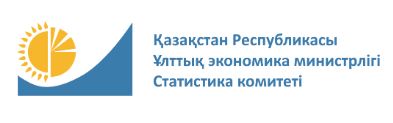 
      Мемлекеттік статистика органдары құпиялылығына кепілдік береді
      Конфиденциальность гарантируется органами государственной статистики
      Жалпымемлекеттік статистикалық байқаудың статистикалық нысаны
      Статистическая форма общегосударственного статистического наблюдения Мемлекеттік статистиканың тиісті органдарына анық емес бастапқы статистикалық деректерді ұсыну және бастапқы статистикалық деректерді белгіленген мерзімде ұсынбау "Әкімшілік құқық бұзушылық туралы" Қазақстан Республикасы Кодексінің 497-бабында көзделген әкімшілік құқық бұзушылықтар болып табылады
      Представление недостоверных и непредставление первичных статистических данных в соответствующие органы государственной статистики в установленный срок являются административными правонарушениями, предусмотренными статьей 497 Кодекса Республики Казахстан "Об административных правонарушениях"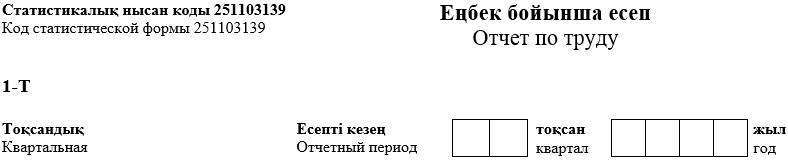 

      Қызметкерлердің саны 100 адамнан асатын, сондай-ақ "Шағын кәсіпорынның қызметі туралы" (2-ШК индексі, кезеңділігі тоқсандық) статистикалық нысан бойынша есеп беретіндерден басқа, саны 100 адамға дейін экономикалық қызметтің барлық түрлерінің барлық заңды тұлғалары мен (немесе) олардың құрылымдық және оқшауланған бөлімшелері ұсынады

      Представляют все юридические лица и (или) их структурные и обособленные подразделения всех видов экономической деятельности, с численностью работников свыше 100 человек, а также с численностью до 100 человек, кроме отчитывающихся по статистической форме "О деятельности малого предприятия" (индекс 2-МП, периодичность квартальная)

      Ұсыну мерзімі – есепті кезеңнен кейінгі айдың 10-күніне (қоса алғанда) дейін

      Срок представления - до10 числа (включительно) после отчетного периода


      2. Қызметкерлер саны және жалақы қоры туралы деректерді көрсетіңіз
      Укажите данные о численности работников и фонде заработной платы
      Ескертпе:
      Примечание:
      Мұнда және бұдан әрі: 1ӘАОЖ - Әкімшілік-аумақтық объектілер жіктеуіші ҚР ҰК 11-2009
      Здесь и далее: 1КАТО - Классификатор административно-территориальных объектов НК РК 11-2009
      25-таңбалы ЭҚЖЖ Қазақстан Республикасы Ұлттық экономика министрлігі Статистика комитетінің ресми сайтында орналасқан (www.stat.gov.kz >> Жіктеуіштер>> Статистикалық жіктеулер >> Экономикалық қызмет түрлерінің номенклатурасы)
      2ОКЭД 5-ти значный размещен на официальном сайте Комитета по статистике Министерства национальной экономики Республики Казахстан (www.stat.gov.kz >> Классификаторы >> Статистические классификации >> Номенклатура видов экономической деятельности)
      3. Жұмыс күшінің қозғалысы, бос орындардың бары және толық емес жұмыс уақытында жұмыс істейтіндердің саны туралы деректерді көрсетіңіз, адам
      Укажите данные о движении рабочей силы, численности работающих неполное рабочее время и наличии вакансий, человек
      4. Есепті кезеңге орташа алғанда, жұмысты азаматтық-құқықтық сипаттағы шарттар бойынша орындайтын адамдар; қоса атқарушылық бойынша жұмысқа қабылданған қызметкерлердің саны туралы деректерді көрсетіңіз, адам
      Укажите данные о численности лиц, выполняющих работы по договорам гражданско-правового характера, принятых на работу по совместительству в среднем за отчетный период, человек 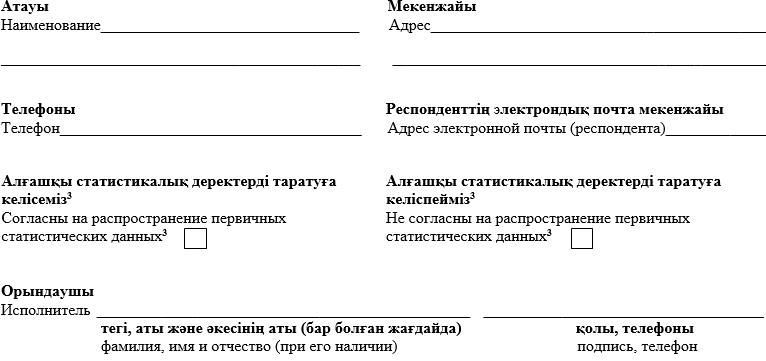 
      Ескертпе:
      Примечание:
      3Аталған тармақ "Мемлекеттік статистика туралы" Қазақстан Республикасының 2010 жылғы 19 наурыздағы Заңының 8-бабы 5-тармағына сәйкес толтырылады
      3Данный пункт заполняется согласно пункту 5 статьи 8 Закона Республики Казахстан от 19 марта 2010 года "О государственной статистике"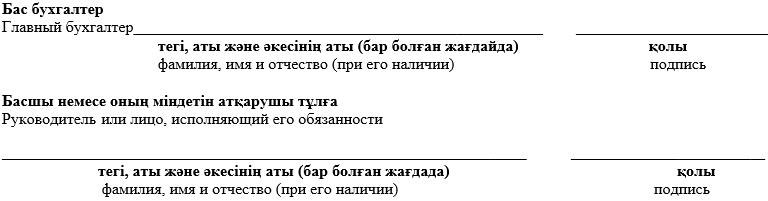  "Еңбек бойынша есеп" коды 251103139, индексі 1-Т, кезеңділігі тоқсандық) жалпымемлекеттік статистикалық байқаудың статистикалық нысанын толтыру жөніндегі нұсқаулық 
      1. Осы "Еңбек бойынша есеп" жалпымемлекеттік статистикалық байқаудың статистикалық нысанын (коды 251103139, индексі 1-Т, кезеңділігі тоқсандық) толтыру жөніндегі нұсқаулық (бұдан әрі – Нұсқаулық) "Мемлекеттік статистика туралы" Қазақстан Республикасының 2010 жылғы 19 наурыздағы Заңының 12-бабы 8) тармақшасына сәйкес әзірленді және "Еңбек бойынша есеп" (коды 251103139, индексі 1-Т, кезеңділігі тоқсандық) (бұдан әрі – статистикалық нысан) жалпымемлекеттік статистикалық байқаудың статистикалық нысанын толтыруды нақтылайды.
      2. Статистикалық нысанды толтыру барысында келесі ұғымдар пайдаланылады:
      1) жұмыс уақыты – қызметкер жұмыс берушінің актілеріне және еңбек шартының талаптарына сәйкес еңбек міндеттерін орындайтын уақыт, сондай-ақ Қазақстан Республикасының Еңбек кодексіне сәйкес жұмыс уақытына жатқызылған өзге де уақыт кезеңдері;
      2) қызметтің негізгі түрі – қосылған құны субъект жүзеге асыратын кез келген басқа қызмет түрлерінің қосылған құнынан асатын қызмет түрі;
      3) өкілдік – заңды тұлғаның орналасқан жерінен тыс орналасқан және заңды тұлғаның мүдделерін қорғайтын және білдіретін, Қазақстан Республикасының заңнамалық актілерінде көзделген жағдайларды қоспағанда, оның атынан мәмілелер және басқа да құқықтық әрекеттерді іске асыратын оқшауланған бөлімшесі;
      4) толық емес жұмыс күнi – Қазақстан Республикасының Еңбек кодексінде белгiленген қалыпты ұзақтықтан аз уақыт, оның iшiнде: толық емес жұмыс күні, яғни күнделікті жұмыс (жұмыс ауысымы) ұзақтығының нормасын азайту; толық емес жұмыс аптасы, яғни жұмыс аптасындағы жұмыс күндерінің санын қысқарту; бiр мезгiлде күнделiктi жұмыс (жұмыс ауысымы) ұзақтығының нормасын азайту және жұмыс аптасындағы жұмыс күндерiнiң санын қысқарту;
      5) филиал – заңды тұлғаның орналасқан жерінен тыс орналасқан және оның қызметін, соның ішінде өкілдіктер қызметтерін түгел немесе бір бөлігін жүзеге асыратын заңды тұлғалардың оқшауланған бөлімшесі.
      3. Статистикалық нысанды өзінің орналасқан жері бойынша заңды тұлғаның құрылымдық және оқшауланған бөлімшелері, оларға заңды тұлғаның статистикалық нысанды тапсыру бойынша уәкілеттігі берілген жағдайда тапсырады. Егер құрылымдық және оқшауланған бөлімшелердің мұндай уәкілеттіктері болмаған жағдайда статистикалық нысанды олардың орналасқан жерін көрсете отырып, өзінің құрылымдық және оқшауланған бөлімшелері бөлінісінде заңды тұлға ұсынады.
      Заңды тұлғалар өз қызметін екі немесе одан да көп облыс аумағында жүзеге асырса, статистикалық нысанды әрбір бөлімше бойынша жеке бланкілерде тапсырады, яғни деректер қызмет жүзеге асырылатын жер бойынша көрсетілуі тиіс. 
      4. Статистикалық нысанды респондент есепті тоқсанға және жыл басындағы кезеңге толтырады. Статистикалық нысан тоқсанның бірінші айының бірінші күнінен бастапқы кезеңнен есепті кезеңнің үшінші айының соңғы күніне (қоса алғанда) дейін толтырылады.
      Деректер жұмыс берушінің актілері және бастапқы есеп құжаттамасының біріздендірілген нысандары: қызметкерді жұмысқа қабылдау, басқа жұмысқа ауыстыру, еңбек шартын бұзу, тоқтату туралы бұйрықтар (өкімдер), жұмыс уақытын пайдалану есебінің табельдері, есеп айырысу-төлем тізімдемелерінің негізінде толтырылады.
      Жұмыс уақытын пайдалану есебінің табелінде жұмысқа шықпау себептері, толық емес жұмыс күні, үстеме жұмыс туралы және басқа белгіленген жұмыс тәртіптерінен ауытқулар туралы белгілер тиісті құжаттар (еңбекке жарамсыздық парақтары, бос тұрғаны туралы бұйрықтар (өкімдер), мемлекеттік және қоғамдық міндеттерді атқарғаны туралы анықтамалар) негізінде ғана көрсетіледі.
      5. Есепті кезең ішінде құрылымдық және оқшауланған бөлімшелер бір заңды тұлғадан екінші тұлғаға берілген жағдайда, берген заңды тұлғаның еңбек туралы статистикалық нысанынан көрсетілген деректер жыл басынан бергі кезең үшін алып тасталынады және заңды тұлғаның құрамына кірген осы құрылымдық және оқшауланған бөлімшелер сол сияқты жыл басынан бастап соның есебіне енгізіледі.
      Заңды тұлғаның шаруашылықты жүргізуінің ұйымдық-құқықтық нысаны өзгерген жағдайда, заңды тұлғаның жаңа мәртебесі бойынша деректер осы өзгеріс болған айдан бастап есептелінеді, бұрынғы мәртебесі бойынша жыл басынан бергі айлардағы деректер статистикалық нысандардан алып тасталынбайды.
      6. Статистикалық нысанда қателер және басқа да бұрмалаушылықтар анықталған жағдайда, заңды тұлғалар есептік деректерді түзетуді бұдан кейінгі есептердің өспелі қорытынды деректерінде қателер немесе бұрмалаушылықтар табылғаннан кейін жүргізеді.
      7. Тізімдік сан бойынша деректерді толтырғанда, жұмыс берушінің актілерін орындай отырып, жұмысты белгілі бір мамандығы, біліктілігі немесе лауазымы бойынша орындайтын, есепті кезеңде ұйымның тізімінде бар барлық қызметкерлер, сондай-ақ қоғамдық бастамаларда жұмыс істейтін адамдар (төлемақысыз және кез-келген келісімшартсыз орындалған жұмысты білдіреді) ескеріледі.
      7.1 Тізімдік санға енгізілетін:
      1) Қызметкерлер:
      бірлескен кәсіпорындарда жұмыс істейтін басқа елдердің жұмысшылары мен мамандары, сондай-ақ шетел жұмыс күштері – республика аумағында еңбек әрекетін жүзеге асыру үшін жұмыс беруші елден тысқары жалдаған шетел азаматтары және азаматтығы жоқ азаматтар;
      жұмысты вахталық әдіспен орындау үшін жіберілгендер;
      толық емес жұмыс уақытына жұмысқа қабылданғандар; 
      қысқартылған жұмыс уақыты бойынша қабылданғандар (он сегiз жасқа толмаған қызметкерлер; ауыр жұмыстарда, зиянды және (немесе) қауiптi еңбек жағдайларында жұмыс iстейтiн қызметкерлер; бiрiншi және екiншi топтардағы мүгедектер);
      олардың сол ұйымдағы жалақысы сақталатын болса, іссапарларда жүргендер, сондай-ақ шетелдерде қысқа мерзімді қызметтік іссапарларда жүрген қызметкерлер қосылады;
      егер олар жалақыны осы ұйымнан алатын болса, ұйымнан тыс жерлерде уақытша жұмыс істейтіндер (жүктелім бойынша);
      егер олардың жалақысы негізгі жұмыс орны бойынша сақталмайтын болса, басқа ұйымдардан жұмысқа уақытша тартылғандар;
      егер олар штаттық лауазымға қабылданған болса, жоғары оқу орындарының ғылыми-зерттеу секторларына жұмысқа тартылған жоғары оқу орындарының күндізгі бөлімінің студенттері;
      тапсырылатын жұмысқа қызметкер біліктілігінің сәйкес келуін тексеру мақсатында жұмысқа сынақ мерзімімен қабылданғандар. Аталған қызметкерлер тізімдік санға еңбек шартының әрекет етуінен бастап енгізіледі;
      уақытша жұмыста жоқ қызметкерлердің (науқастануы, оқу демалысы, жүктiлiгі және босануы бойынша демалыс, бала күтімі бойынша демалыста болуы, мерзімді әскери қызметті өтеу және т. б.) орнына қабылданғандар; 
      ұйыммен жұмысты үйінде (үйде жұмыс iстейтiн қызметкерлер) жеке еңбегімен орындау туралы еңбек шартын жасағандар.
      Жұмысты үйде iстейтiн қызметкерлер деп жұмыс берушiмен жұмысты үйде жеке еңбегiмен, өз материалдарымен және өзiнiң немесе жұмыс берушi бөлiп беретiн не жұмыс берушi қаражаты есебiнен сатып алатын жабдықтарды, құрал-саймандар мен тетiктердi пайдалана отырып туралы еңбек шартын жасасқан адамдар саналады.
      Қызметкерлердің тізімдік және нақты санында жұмысты үйде iстейтiн қызметкерлер әрбір күнтізбелік күн үшін бүтін бірлік ретінде есептеледі.
      2) Адамдар:
      қоғамдық бастамаларда жұмыс істейтін адамдар (жалақы есептелетін және есептелмейтін).
      Толық емес жұмыс уақытына қабылданған қызметкерлердің, сондай-ақ қоғамдық бастамаларда жұмыс істейтін адамдардың тізімдік санында әрбір күнтізбелік күн бүтін бірлік ретінде есептеледі.
      7.2 Сондай-ақ тізімдік құрамға ұйымда уақытша болмаған қызметкерлер де кіреді:
      1) ақы төленетін жыл сайынғы еңбек демалысында жүргендер;
      2) әкімшілік құқық бұзғаны үшін әкімшілік қамауға алынған қызметкерлерді қоса, себепсіз жұмысқа шықпағандар;
      3) бiлiм беру ұйымдарында оқып жүрген және жалақысы сақталмайтын демалыста жүргендер, сондай-ақ еңбек шарты тараптарының келiсiмi бойынша қызметкердiң өтiнiшi негiзiнде бiлiм беру ұйымдарына түсетін және түсу емтихандарын тапсыру үшін жалақысы сақталмайтын демалыста жүрген қызметкерлер;
      4) демалыс және мереке күндеріндегі жұмысы үшін қосымша демалыс күнін алғандар;
      5) егер олардың жалақысы сақталатын болса, біліктілігін арттыру немесе қайта даярлау үшін білім беру ұйымдарына жұмыстан босатылып жіберілгендер;
      6) еңбек ақыны толық немесе жартылай сақтаумен сынақтар мен емтихандарға дайындалу және оларды тапсыру, зертханалық жұмыстарды орындау, дипломдық жұмысты (жобаны) дайындау мен қорғау үшiн оқу демалыстарында жүргендер;
      7) жүктілігі және босануы бойынша демалыста, жаңа туған нәрестені (балаларды) асырап алуға байланысты демалыста, бала үш жасқа толғанға дейiн оның күтiмi бойынша жалақысы сақталмайтын демалыстарда жүргендер;
      8) жұмыс берушiнiң қызметкерлер өкiлдерiмен келiсу бойынша қабылданған актiлерiмен бекiтiлген ауысымдық кестелерге сәйкес демалыс күндері барлар;
      9) қызметкерлердің өтiнiшi негiзiнде еңбек шарты тараптарының келiсiмi бойынша жалақы сақталмайтын демалыста жүргендер;
      10) мемлекеттік немесе қоғамдық міндеттерді орындауына байланысты жұмысқа шықпаған қызметкерлер;
      11) науқастануына байланысты жұмысқа келмегендер (уақытша еңбекке жарамсыздық парағына сәйкес жұмысқа шыққанға дейін науқастанған бүкіл кезең ішінде немесе мүгедектікке шыққанға дейін);
      12) өндірістің бос тұруына байланысты орнында болмағандар;
      13) сот өкімі шыққанға дейін тергеуде жатқандар;
      14) ұзақ мерзімді қызметтік іссапарға жіберілгендер, оның ішінде құрылыс, монтаждау және реттеу жұмыстарын орындау мақсатында жіберілгендер;
      15) шақыру бойынша әскери қызметті өтеу және әскери-техникалық және басқа да әскери мамандықтар бойынша дайындықта жүргендер.
      7.3 Тізімдік құрамына енгізілмейтін:
      1) Қызметкерлер:
      басқа ұйымдардан қоса атқарушылық қызмет бойынша жұмысқа қабылданғандар;
      егер олардың негізгі жұмыс орнындағы жалақысы сақталмайтын болса, басқа ұйымға уақытша жұмысқа жіберілгендер;
      жұмыс беруші білім беру ұйымдарына жұмыстан қол үзіп оқуға жіберілгендер, осы ұйымның қаражаты есебінен шәкіртақы алатындар.
      Қоса атқарушылық бойынша жұмысты орындайтын қызметкерлерге негізгі жұмыс уақытынан бос уақытында еңбек шартының талаптарында тұрақты ақы төленетін басқа жұмысты орындайтындар жатады.
      Ұйымда еңбек қатынастарында тұрған (негізі жұмыс орны бойынша) немесе екі, бір жарым мөлшермесі бар қосымша қызмет атқарушылық бойынша жұмыс атқаратын қызметкер осы ұйым қызметкерлерінің тізімдік санына бір адам (бүтін бірлік) ретінде саналады.
      2) Адамдар:
      азаматтық-құқықтық сипаттағы шарттар бойынша жұмысты орындаушылар;
      жұмыспен қамту мәселелері бойынша уәкілетті органмен өзара іс-қимыл негізінде ұйымға жұмыс үшін тартылғандар.
      Жұмысты азаматтық-құқықтық шарттар бойынша орындайтын адамдарға ұйымның ішкі тәртібіне бағынбай жүзеге асырылатын, белгіленген нақты жұмыс көлемін (бір жолғы, арнаулы шаруашылық) орындау уақытына ғана шарт бойынша қабылданғандар жатады.
      7.4 Есепті кезеңнің басындағы (соңындағы) қызметкерлердің тізімдік саны есепті кезеңнің белгілі бір күніне сол күні қабылданғандарды және кеткен қызметкерлерді қоспағанда айдың бірінші немесе соңғы күні ұйымның тізімдік құрамы санының көрсеткіші болып табылады.
      Белгілі бір кезең ішінде қызметкерлердің орташа тізімдік санын анықтау үшін жұмыс берушінің актілері негізінде нақтыланатын (қабылдау, қызметкерлерді басқа жұмысқа ауыстыру және еңбек шартын тоқтату туралы бұйрықтар, өкімдер) тізімдік құрамдағы қызметкерлер санының күн сайынғы есебі жүргізіледі. Тізімдік құрамдағы қызметкерлердің әр күнгі саны қызметкерлердің жұмыс уақытын пайдалануын есепке алу табелінің деректеріне сәйкес болуы қажет.
      7.5 Толық ай жұмыс істеген, сонымен қатар толық ай жұмыс істемеген ұйымдардағы (жаңадан құрылған, таратылған, өндірістің маусымдық сипаты бар ұйымдардағы) есепті айдағы қызметкерлердің орташа тізімдік саны мереке және демалыс күндерін қоса алғанда есепті айдың әрбір күнтізбелік күнін қоса, тізімдік құрамның қызметкерлер санын қосу және алынған соманы айдағы күнтізбелік күндер санына бөлу жолымен есептеледі.
      Демалыс немесе мереке (жұмыс істемейтін) күнгі тізімдік құрамдағы қызметкерлер саны соның алдыңғы жұмыс күнгі қызметкерлердің тізімдік санына тең деп қабылданады. Қатарынан екі немесе одан да көп демалыс немесе мереке (жұмыс істемейтін) күндер болса, осы күндердің әрқайсысындағы тізімдік құрамдағы қызметкерлер саны әлгі демалыс немесе мереке (жұмыс істемейтін) күндердің алдындағы жұмыс күнгі тізімдік құрамдағы қызметкерлер санымен теңдей етіп алынады.
      7.6 Бір тоқсанға орташа алғандағы қызметкерлердің тізімдік саны ұйымның тоқсандағы жұмыс істеген барлық айларындағы қызметкерлердің орташа тізімдік санын қосу және алынған санды үшке бөлу жолымен анықталады.
      Жыл басынан бастап есепті айды қоса есептеген кезеңдегі қызметкерлердің орташа тізімдік саны жыл басынан бастап есепті айды қоса есептеген кезеңдегі барлық өткен айлардағы қызметкерлердің орташа айлық санын қосу және жыл басынан бергі кезең ішінде ұйымның жұмыс істеген айларының санына алынған қосындыны бөлу жолымен анықталады.
      7.7 Қызметкерлердің бір жылға алғандағы орташа жылдық тізімдік саны есепті жылдың барлық айларына орташа алғандағы қызметкерлердің орташа санын қосу және алынған қосындыны 12-ге бөлу жолымен анықталады.
      Егер ұйым толық жыл істемесе (жұмыс сипаты маусымдық немесе есептік жылдың қаңтарынан кейін құрылған), онда қызметкерлердің орташа жылдық тізімдік саны ұйымның жұмыс істеген барлық айларындағы қызметкерлердің орташа тізімдік санын қосып, алынған қосындыны 12-ге бөлу жолымен анықталады.
      8. Қызметкерлердің нақты саны бойынша деректерді толтырғанда тізімдік құрамдағы қызметкерлер санынан осы Нұсқаулықтың 7.5-тармағының 3), 7), 9), 14), 15) тармақшаларында баяндалған санаттағы қызметкерлер алып тасталады.
      8.1 Қоса атқарушылық бойынша қабылданған, не толық емес жұмыс уақытына қабылданған (ауыстырылған) қызметкерлер қызметкерлердің нақты санында есептеу арқылы табылады, яғни олардың саны есепті айдағы жұмыспен өтелген адам-сағатты бір айдағы жұмыс уақытының белгіленген ұзақтығына бөлу жолымен анықталады.
      Толық емес жұмыс уақытына қабылданған қызметкерлер, тізімдік санында бүтін бірлік ретінде есептеледі, ал нақты санды есептеу кезінде өтелген жұмыс уақыты бойынша есептеледі.
      8.2 Өндірістік - экономикалық сипаттағы себептер бойынша жұмысын уақытша тоқтатқан ұйымдар қызметкерлердің нақты санын жалпы негізде анықтайды, яғни мұндай қызметкерлер қызметкерлердің нақты санында бүтін бірлік ретінде есептеледі.
      8.3 Толық емес ай (тоқсан, жыл) жұмыс істеген ұйымдар бойынша кезең ішінде орташа алғанда, қызметкерлердің нақты санын есептеу тәртібі (орташа айлық жалақыны есептеу үшін қабылданған) осы Нұсқаулықтың 7.5-7.7-тармақтарында баяндалған, кезең ішіндегі орташа алғанда, қызметкерлердің тізімдік санын есептеу тәртібіне ұқсас.
      8.4 Орташа айлық жалақыны есептеу үшін азаматтық-құқықтық сипаттағы шарттар бойынша тартылған адамдар қызметкерлердің нақты санына қосылмайды. Азаматтық-құқықтық сипаттағы шарттар бойынша тартылған адамдардың есебі статистикалық нысанның 4-бөлімінде жеке жүргізіледі. Аталған тұлғалар осы шарттың барлық қолданыстағы кезеңінде әрбір күнтізбелік күн үшін бүтін бірлік ретінде есептеледі.
      8.5 Қызметкерлердің нақты санына жалақысы есептелетін қоғамдық бастамаларда жұмыс істейтін адамдар кіреді.
      9. Ұйымның негізгі қызметімен қамтылған персонал бойынша деректерді толтырғанда негізгі өнім (тауарлар немесе қызмет көрсету) және басқа ұйымдарға немесе кәсіпорындарға өткізілетін, негізгімен қатар сөзсіз алынатын жанама өнімдер өндірісінде тікелей жұмыспен қамтылған қызметкерлер есепке алынады.
      9.1 Қызметкерлердің жалақы қоры (еңбекке ақы төлеу) бойынша деректерді толтыру кезінде қызметкерлерге еңбекақы төлеу үшін ұйымдардың олардың қаржыландыру көзі мен оларды нақты төлеу мерзіміне қарамастан есептеген жиынтық ақшалай қаражатының, сондай-ақ ақшалай бірлікке айналдырылған заттай түрдегі қаражаттар, салық және басқа да ұстап қалулар ескерілген (табыс салығы, жинақтаушы зейнетақы қорларына міндетті зейнетақы жарнасы) (лауазымдық айлықақылар (тарифтік мөлшерлемелер)), қосымша төлемдер, үстеме ақылар, сыйлықақылар және өзге де ынталандыру мен өтемдік сипаттағы төлемдер) көрсетіледі.
      9.2 2 - бөлімнің 4 – 4.1 жолдарында жалақының есептелген қорының сомасын қызметкерлердің нақты санына және есепті кезеңдегі ай санына бөлу жолымен анықталатын бір қызметкердің орташа айлық атаулы жалақысы толтырылады.
      9.3 Жұмыспен өтелген адам-сағат саны бойынша деректерді толтыру кезінде кəсіпорынның барлық қызметкерлерінің жұмыстың қалыпты кезеңі ішінде де, жəне одан тыс та жұмыс істеген нақты уақыты ескеріледі.
      9.4 Жұмыс күшінің қозғалысы бойынша көрсеткіштерді толтыру кезінде есепті кезеңге қызметкерлердің тізімдік санының өзгеруін сипаттайтын қызметкерлердің жұмысқа қабылдануы және шығуы бойынша деректер көрсетіледі.
      9.5 Жұмыстан шыққандар санына 3 - бөлімнің 3.1-3.7 жолдарында көрсетілген Қазақстан Республикасының Еңбек Кодексінің негіздемелеріне сәйкес осы ұйымдағы жұмысын тастаған барлық қызметкерлер кіреді.
      9.6 5 – жолда бос қызмет орындарының саны, яғни ұйымдағы (кәсіпорындағы) бос қызмет орындарының саны көрсетіледі.
      9.7 6 - жолда, егер сол бір қызметкер есепті кезең ішінде бірнеше рет толық емес жұмыс уақытында ауысса, 7-жолда, егер сол бір қызметкер есепті кезең ішінде өндірістің тоқтап қалуына байланысты бір реттен көп уақытша жұмыс істемесе, онда ол есепті жылда бір рет көрсетіледі.
      9.8 Осы статистикалық нысанды тапсыру қағаз жеткізгіште немесе электрондық түрде жүзеге асырылады. Статистикалық нысанды электрондық түрде толтыру Қазақстан Республикасы Ұлттық экономика министрлігі Статистика комитетінің интернет-ресурсында (www.stat.gov.kz) орналастырылған "Деректерді оn-line режимде жинау" ақпараттық жүйесін пайдалану арқылы жүзеге асырылады.
      Ескертпе: Х-бұл айқындама толтырылмайды.
      10. Арифметикалы-логикалық бақылау:
      1) 2-бөлім. "Қызметкерлер саны және жалақы қоры туралы деректер":
      1-жол ≥ 1.1-жолдан әрбір баған бойынша;
      2-жол ≥ 2.1-жолдан әрбір баған бойынша;
      3-жол ≥ 3.1-жолдан әрбір баған бойынша;
      1-жол ≥ 2-жолдан әрбір баған бойынша – рұқсат етілген;
      1.1 -жол ≥ 2.1-жолдан әрбір баған бойынша – рұқсат етілген;
      егер 1-жол > 0, онда 1.1-жол > 0 әрбір баған бойынша;
      егер 2-жол > 0, онда 2.1-жол > 0 әрбір баған бойынша;
      егер 3-жол > 0, онда 3.1-жол > 0 әрбір баған бойынша;
      егер 2-жол > 0, онда 3-жол > 0 әрбір баған бойынша;
      егер 3-жол > 0, онда 2-жол > 0 әрбір баған бойынша;
      егер 2.1-жол > 0, онда 3.1-жол > 0 әрбір баған бойынша;
      егер 3.1-жол > 0, онда 2.1-жол > 0 әрбір баған бойынша;
      егер 2-жол > 0, онда 5-жол > 0 әрбір баған бойынша;
      егер 5-жол > 0, онда 2-жол > 0 әрбір баған бойынша;
      әрбір баған бойынша егер 2-жол – 2.1-жол > 0, онда 3-жол – 3.1-жол > 0;
      әрбір баған бойынша егер 3-жол – 3.1-жол > 0, онда 2-жол – 2.1-жол > 0;
      әрбір баған бойынша (1-жол – 1.1-жол) ≥ (2-жол – 2.1-жол) – рұқсат етілген;
      1-баған үшін 4-жол = 3-жол * 1000 / 2-жолға / 3;
      2-баған үшін 4-жол = 3-жол * 1000/ 2-жолға / n, n - есепті кезеңдегі айлардың саны; 
      1-баған үшін 4.1-жол = 3.1-жол * 1000 / 2.1-жол / 3;
      2-баған үшін 4.1-жол = 3.1-жол * 1000 / 2.1-жол / n, n - есепті кезеңдегі айлардың саны;
      әрбір баған бойынша 1-жол ≥ 6-жолдан – рұқсат етілген;
      әрбір баған бойынша 2-жол ≥ 7-жолдан – рұқсат етілген;
      1, 2-бағандар бойынша 8-жол = 5-жол * 1000 / 2-жол;
      100 < 8-жол 1-баған / 3 ≤ 200 – рұқсат етілген бақылау;
      100 < (8-жол 2-баған) / n ≤ 200 – рұқсат етілген бақылау;
      n - есепті кезеңдегі айлардың саны.
      1 тоқсандағы статистикалық нысандағы 1 – 7-жолдары бойынша 1-баған = 2-бағанға;
      2 тоқсаннан бастап статистикалық нысандағы 3, 3.1, 5, 6, 7-жолдары бойынша 1-баған ≤ 2-бағанға – рұқсат етілген бақылау.
      2) 3-бөлім. "Жұмыс күшінің қозғалысы, бос орындардың бары және толық емес жұмыс уақытында жұмыс істейтіндердің саны туралы деректер":
      әрбір баған бойынша 1-жол + 2-жол – 3-жол = 4-жол;
      әрбір баған бойынша 3-жол = 3.1 – 3.7-жолдардың қосындысына;
      есепті тоқсанның 1-бағаны 1-жолы = өткен тоқсанның 1-бағаны 4-жолына, егер өткен тоқсанның 1-бағаны 4-жолы > 0;
      2 тоқсаннан бастап есептік тоқсанның 2-бағанының 1-жолы = өткен тоқсанның 2-бағаны 1-жолына, егер өткен тоқсанның 2-бағаны 1-жолы > 0;
      3-бөлімнің 1-бағанның 1-жолы ≥ 0 – рұқсат етілген бақылау;
      3-бөлімнің 1-бағанның 4-жолы ≥ 0 – рұқсат етілген бақылау;
      1-бағанның 6-жолы + 1-бағанның 7-жолына ≤ 1-бағанның 1-жолына – рұқсат етілген бақылау;
      2-бағанның 6-жолы + 2-бағанның 7-жолына ≤ 2-бағанның 1-жолына – рұқсат етілген бақылау;
      егер 1-бағанның 6-жолы > 0, онда 2-бағанның 6-жол > 0;
      1 тоқсанға егер 1-бағанның 7-жолы > 0, онда 2-бағанның 7-жолыда > 0;
      2 тоқсаннан бастап, егер 1-бағанның 7-жолы = 0, онда 2-бағанның 7-жолыда = 0 – рұқсат етілген бақылау;
      1 тоқсандағы статистикалық нысандағы 1–7-жолдар бойынша (5-жолды қоспағанда)1-баған = 2-бағанға; 
      2 тоқсаннан бастап статистикалық нысандағы 2 – 3.7-жолдар бойынша 1-баған ≤ 2-бағанға;
      4-жол бойынша 1-баған = 2-бағанға.
      3) 4-бөлім. Жұмыс күшінің қозғалысы, бос орындардың бары және толық емес жұмыс уақытында жұмыс істейтіндердің саны туралы деректерді көрсетіңіз, адам.
      1 және 2-бағанның 1-жолы ≥ 0;
      1 және 2-бағанның 2-жолы ≥ 0;
      4) Бөлімдер арасында бақылау:
      егер 2-бөлімнің 2-бағаны 1-жолы > 0, онда 3-бөлімнің 2-бағаны 1-жолы > 0 немесе 3-бөлімнің 2-бағаны 2-жолы > 0;
      егер 3-бөлімнің 1-бағанның 4-жолы > 0, онда 2-бөлімнің 1-бағанның 1-жолы > 0;
      2-бөлімнің 1-бағанның 1-жолы ≥ (3-бөлімнің 1-бағанның 6-жолы + 3-бөлімнің 1-бағанның 7-жолы) – рұқсат етілген бақылау;
      2-бөлімнің 2-бағанның 1-жолы ≥ (3-бөлімнің 2-бағанның 6-жолы + 3-бөлімнің 2-бағанның 7-жолы) – рұқсат етілген бақылау;
      3-бөлімнің 1-бағанның 5-жолы ≤ 2-бөлімнің 1-бағанның 1-жолы – рұқсат етілген бақылау.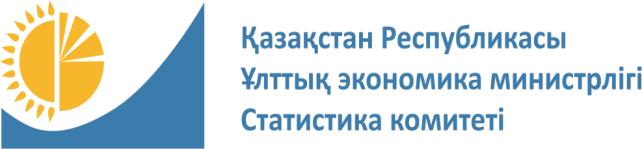 
      Мемлекеттік статистика органдары құпиялылығына кепілдік береді
      Конфиденциальность гарантируется органами государственной статистики
      Жалпымемлекеттік статистикалық байқаудың статистикалық нысаны
      Статистическая форма общегосударственного статистического наблюдения Мемлекеттік статистиканың тиісті органдарына анық емес бастапқы статистикалық деректерді ұсыну және бастапқы статистикалық деректерді белгіленген мерзімде ұсынбау "Әкімшілік құқық бұзушылық туралы" Қазақстан Республикасы Кодексінің 497-бабында көзделген әкімшілік құқық бұзушылықтар болып табылады Представление недостоверных и непредставление первичных статистических данных в соответствующие органы государственной статистики в установленный срок являются административными правонарушениями, предусмотренными статьей 497 Кодекса Республики Казахстан "Об административных правонарушениях"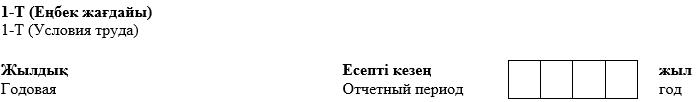 
      (2-ШК индексі, кезеңділігі жылдық) "Шағын кәсіпорынның қызметі туралы" статистикалық нысаны бойынша есеп беретіндерді қоспағанда, ауыл, орман және балық шаруашылығы, өнеркәсіп, құрылыс, көлік және қоймалау, тұру және тамақтандыру бойынша көрсетілетін қызметтер, ақпарат және байланыс, кәсіби, ғылыми және техникалық қызмет, денсаулық сақтау және әлеуметтік қызмет саласындағы негізгі қызмет түрлері бар барлық заңды тұлғалар және (немесе) олардың құрылымдық және оқшауланған бөлімшелері ұсынады
      Представляют все юридические лица и (или) их структурные и обособленные подразделения с основным видом деятельности в сфере сельского, лесного и рыбного хозяйства, промышленности, строительства, транспорта и складирования, услуг по проживанию и питанию, информации и связи, профессиональной, научной и технической деятельности, здравоохранения и социальных услуг, за исключением отчитывающихся по статистической форме "О деятельности малого предприятия" (индекс 2-МП, периодичность годовая)
      Ұсыну мерзімі – есепті кезеңнен кейінгі 31 қаңтарға (қоса алғанда) дейін
      Срок представления – до 31 января (включительно) после отчетного периода
      2. Есепті жылға орташа есептегенде еңбек жағдайының жай-күйі туралы ақпаратты көрсетіңіз, адам
      Укажите информацию о состоянии условий труда в среднем за отчетный год, человек
      Ескертпе:
      Примечание:
      Мұнда және бұдан әрі: 1ӘАОЖ - Әкімшілік-аумақтық объектілер жіктеуіші ҚР ҰК 11-2009
      Здесь и далее: 1КАТО - Классификатор административно-территориальных объектов НК РК 11-2009
      25-таңбалы ЭҚТН Қазақстан Республикасы Ұлттық экономика министрлігі Статистика комитетінің ресми сайтында орналасқан (www.stat.gov.kz >> Жіктеуіштер>> Статистикалық жіктеулер >> Экономикалық қызмет түрлерінің номенклатурасы)
      2ОКЭД 5-ти значный размещен на официальном сайте Комитета по статистике Министерства национальной экономики Республики Казахстан (www.stat.gov.kz >> Классификаторы >> Статистические классификации >> Номенклатура видов экономической деятельности)
      3. Есепті жылға орташа есептегенде зиянды және басқа да қолайсыз еңбек жағдайларында жұмыс істейтін қызметкерлердің саны туралы ақпаратты көрсетіңіз, адам
      Укажите информацию о численности работников, занятых во вредных и других неблагоприятных условиях труда в среднем за отчетный год, человек
      4. Зиянды және басқа да қолайсыз еңбек жағдайларындағы жұмысы үшін кәсіпорынның жеңілдіктер мен өтемақыларға жұмсаған шығындары туралы ақпаратты көрсетіңіз
      Укажите информацию о затратах предприятия на льготы и компенсации за работу во вредных и других неблагоприятных условиях труда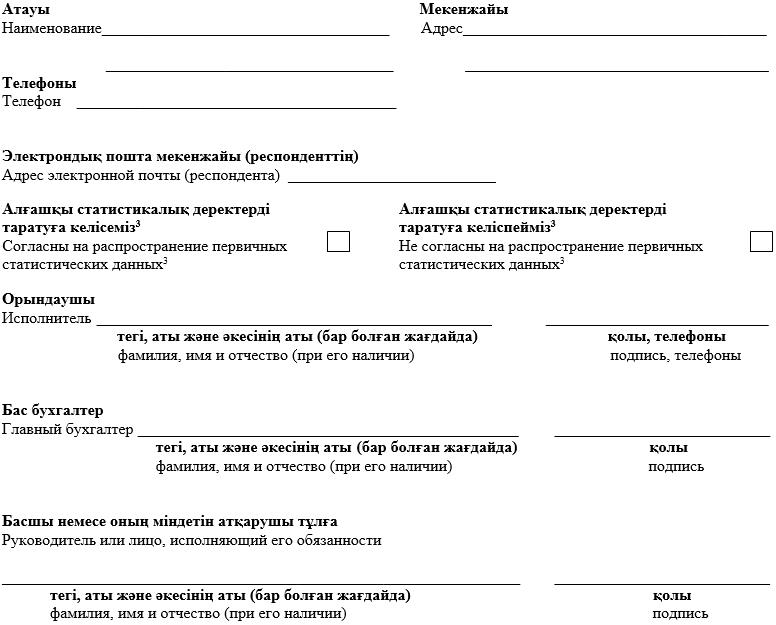 
      Ескертпе:
      Примечание:
      3Аталған тармақ "Мемлекеттік статистика туралы" Қазақстан Республикасының 2010 жылғы 19 наурыздағы Заңының 8-бабы 5-тармағына сәйкес толтырылады
      3Данный пункт заполняется согласно пункту 5 статьи 8 Закона Республики Казахстан от 19 марта 2010 года "О государственной статистике" "Зиянды және басқа да қолайсыз еңбек жағдайларында жұмыс істейтін қызметкерлердің саны туралы есеп" (коды 251112142, индексі 1-Т (еңбек жағдайы), кезеңділігі жылдық) жалпымемлекеттік статистикалық байқаудың статистикалық нысанын толтыру жөніндегі нұсқаулық
      1. Осы "Зиянды және басқа да қолайсыз еңбек жағдайларында жұмыс істейтін қызметкерлердің саны туралы есеп" (коды 251112142, индексі 1-Т (еңбек жағдайы), кезеңділігі жылдық) жалпымемлекеттік статистикалық байқаудың статистикалық нысанын толтыру жөніндегі нұсқаулық "Мемлекеттік статистика туралы" Қазақстан Республикасының 2010 жылғы 19 наурыздағы Заңының 12-бабы 8) тармақшасына сәйкес әзірленді және "Зиянды және басқа да қолайсыз еңбек жағдайларында жұмыс істейтін қызметкерлердің саны туралы есеп" (коды 251112142, индексі 1-Т (еңбек жағдайы), кезеңділігі жылдық) жалпымемлекеттік статистикалық байқаудың статистикалық нысанын (бұдан әрі – статистикалық нысан) толтыруды нақтылайды.
      2. Статистикалық нысанды өзінің орналасқан жері бойынша заңды тұлғаның құрылымдық және оқшауланған бөлімшелері, оларға заңды тұлғаның статистикалық нысанды тапсыру бойынша уәкілеттігі берілген жағдайда тапсырады. Егер құрылымдық және оқшауланған бөлімшелердің мұндай уәкілеттіктері болмаған жағдайда статистикалық нысанды олардың орналасқан жерін көрсете отырып, өзінің құрылымдық және оқшауланған бөлімшелері бөлінісінде заңды тұлға ұсынады.
      Заңды тұлғалар өз қызметін екі немесе одан да көп облыс аумағында жүзеге асырса, статистикалық нысанды әрбір бөлімше бойынша жеке бланкілерде тапсырады, яғни деректер қызмет жүзеге асырылатын жер бойынша көрсетіледі.
      3. Статистикалық нысан есепті жылға толтырылады. Деректер өндірістік орта факторлары деңгейлерінің соңғы өлшемдеріне сәйкес келтіріледі.
      4. Тізімдік саны бойынша орташа алғандағы деректерді толтырғанда жұмыс берушінің актілерін орындай отырып, жұмысты белгілі бір мамандығы, біліктілігі немесе лауазымы бойынша орындайтын, есепті кезеңде ұйымның тізімінде бар барлық қызметкерлер, сондай-ақ қоғамдық бастамаларда жұмыспен қамтылған адамдар ескеріледі.
      5. Қызметкерлердің нақты саны бойынша орташа алғандағы деректерді толтыру кезінде жұмысқа ресми тіркелген қызметкерлердің жекелеген санаттары шегерілген тізімдік құрамдағы қызметкерлердің саны (жүктілік және босану бойынша, бала күтімі бойынша және басқа да демалыстарда жүрген адамдар) ескеріледі.
      6. 2-бөлім Қазақстан Республикасы Ұлттық экономика министрінің 2016 жылғы 6 маусымдағы № 239 бұйрығымен бекітілген, Нормативтік құқықтық актілерді мемлекеттік тіркеу тізілімінде 2016 жылғы 8 шілдедегі № 13896 болып тіркелген "Өндірістік бақылауды жүзеге асыруға қойылатын санитариялық-эпидемиологиялық талаптар" санитариялық қағидаларға сәйкес өткізілген өндірістік бақылау және Қазақстан Республикасы Денсаулық сақтау және әлеуметтік даму министрінің 2015 жылғы 28 желтоқсандағы № 1057 бұйрығымен бекітілген, Нормативтік құқықтық актілерді мемлекеттік тіркеу тізілімінде 2016 жылғы 31 желтоқсандағы № 12743 болып тіркелген Еңбек жағдайлары бойынша өндірістік объектілерді міндетті мерзімдік аттестаттау қағидаларына сәйкес өткізілетін еңбек жағдайлары бойынша өндірістік аттестаттаудың нәтижелерінің негізінде толтырылады.
      Өндірістік бақылау және өндірістік объектілерді еңбек жағдайлары бойынша аттестаттау жүргізілмеген жағдайда, Қазақстан Республикасы Ұлттық экономика министрінің 2015 жылғы 28 ақпандағы № 175 бұйрығымен бекітілген Нормативтік құқықтық актілерді мемлекеттік тіркеу тізілімінде 2015 жылғы 8 мамырдағы № 10987 болып тіркелген Міндетті медициналық қарап тексеру өткізілетін зиянды өндірістік факторлардың, кәсіптердің тізбесіне сәйкес толтырылады.
      2-жол бойынша санитарлық-гигиеналық нормалармен белгіленген, ең болмаса, бір зиянды өндірістік фактор химиялық заттың немесе өнеркәсіптік шаңның рұқсат етілген шекті шоғырлануынан асатын немесе элементтің рұқсат етілген шекті деңгейінен асатын өндірістік объектілердегі зиянды еңбек жағдайларында жұмыс істейтін қызметкерлердің саны келтіріледі. Бұл ретте әрбір жұмыс істеуші, оған әсер ететін зиянды өндірістік фактор санына қарамастан, тек бір рет қана есепке алынады.
      2.1-4-жолдар бойынша қызметкерлер саны туралы деректер қолайсыз еңбек жағдайлары үшін жеңілдіктер алатынына немесе алмайтынына қарамастан аталған қызметкерлер көрсетіледі.
      2.1-2.9-жолдар бойынша қызметкерлердің нақты саны көрсетіледі, олардың жұмыс орындарында шу, діріл, температуралық режим, электрлік, магниттік, электромагниттік өрістердің (радиожиіліктің), лазерлік және ультракүлгін сәулеленудің, сондай-ақ радиациялық және биологиялық факторлардың деңгейі белгіленген рұқсат етілген шекті деңгейден асады; жұмыс аймағындағы ауаның шаңдануы мен газдануы зиянды заттың немесе өнеркәсіптік шаңның рұқсат етілген шекті шоғырлануынан және тағы басқалардан асады.
      3-жол бойынша ауыр дене еңбегімен шұғылданатын қызметкерлердің нақты санын айқындау Қазақстан Республикасы Денсаулық сақтау және әлеуметтік даму министрінің 2015 жылғы 8 желтоқсандағы № 944 бұйрығымен бекітілген, Нормативтік құқықтық актілерді мемлекеттік тіркеу тізілімінде 2015 жылғы 29 желтоқсандағы № 12597 болып тіркелген. Он сегіз жасқа толмаған жұмыскерлердің еңбегін пайдалануға тыйым салынатын жұмыстардың тізімін, он сегіз жасқа толмаған жұмыскерлердің ауыр заттарды тасуы мен қозғалтуының шекті нормаларын және әйелдердің еңбегін пайдалануға тыйым салынатын жұмыстардың тізімін, әйелдердің ауыр заттарды қолмен көтеруінің және жылжытуының шекті нормаларына сәйкес жүргізіледі.
      4-жол бойынша қауіпсіздік талаптарына жауап бермейтін жабдықтарда жұмыс істейтін қызметкерлердің нақты саны көрсетіледі.
      7. 3-бөлімде деректер зиянды және қауіпті еңбек жағдайларында жұмыс істегені үшін жеңілдіктер мен өтемақылар алатын барлық қызметкерлер санаттары бойынша келтіріледі. Экологиялық апат аудандарында, сондай-ақ жағдайлары қолайсыз аудандарда (биік тауларда, шөлдерде) жұмыс істегені үшін жеңілдіктер 3-бөлімді толтырған кезде ескерілмейді.
      1.1 – 1.2-жолдар бойынша мыналар:
      Қазақстан Республикасының 2015 жылғы 23 қарашадағы Еңбек кодексіне сәйкес ауыр жұмыстарда, еңбек жағдайлары зиянды (ерекше зиянды), қауіпті жұмыстарда еңбек етуге рұқсат етілмейтін мүгедектер;
      толық емес жұмыс уақытында жұмыс істейтін қызметкерлер қамтылмайды.
      1.1 және 1.2-жолдар бойынша Қазақстан Республикасы Денсаулық сақтау және әлеуметтік даму министрінің 2015 жылғы 28 желтоқсандағы № 1053 бұйрығымен бекітілген, Нормативтік құқықтық актілерді мемлекеттік тіркеу тізілімінде 2015 жылғы 31 желтоқсандағы № 12731 болып тіркелген Ауыр жұмыстардың, еңбек жағдайлары зиянды және (немесе) қауіпті жұмыстардың тізбесін, жұмыс істеу жұмыс уақытының қысқартылған ұзақтығына, жыл сайынғы ақы төленетін қосымша еңбек демалысына және еңбекке ақы төлеудің жоғарылатылған мөлшеріне құқық беретін өндірістердің, цехтардың, кәсіптер мен лауазымдардың тізімін, сондай-ақ оларды беру қағидаларына сәйкес қосымша демалысты пайдаланатын, сондай-ақ жұмыс беруші қоғамдық органдармен (кәсіподақ комитетімен) бірлесіп зиянды және басқа да қолайсыз еңбек жағдайлары үшін қосымша демалысты өзі белгілеген және кәсіпорынның өзі зиянды және қауіпті еңбек жағдайлары үшін қысқартылған жұмыс күнін белгілеген қызметкерлердің тізімдік саны көрсетіледі.
      1.3 және 1.4-жолдар бойынша Қазақстан Республикасы Денсаулық сақтау және әлеуметтік даму министрінің 2015 жылғы 28 желтоқсандағы № 1056 бұйрығымен бекітілген, Нормативтік құқықтық актілерді мемлекеттік тіркеу тізілімінде 2015 жылғы 31 желтоқсандағы № 12709 болып тіркелген Жұмыскерлерге сүт немесе оған теңестірілген тамақ өнімдерін, емдік - профилактикалық тағам беру нормаларының негізінде зиянды еңбек жағдайларына байланысты сүт немесе басқа да оған теңестірілген тамақ өнімдерін, емдік – профилактикалық тағамды тегін алатын қызметкерлердің тізімдік саны көрсетіледі.
      1.5-жолға зиянды және басқа да қолайсыз еңбек жағдайларында жұмыс істегені үшін кәсіпорынның әкімшілігі, кәсіподақ комитеті белгілеген немесе ұжымдық шартқа енгізілген қосымша ақы алатын қызметкерлердің тізімдік саны енгізіледі.
      1.6-жолда "Жерасты және ашық кен жұмыстарында, еңбек жағдайлары ерекше зиянды және ерекше ауыр жұмыстарда немесе еңбек жағдайлары зиянды және ауыр жұмыстарда істеген адамдарға берілетін мемлекеттік арнайы жәрдемақы туралы" Қазақстан Республикасының 1999 жылғы 13 шілдедегі Заңына сәйкес салаларда, өндірістерде, цехтарда, кәсіптерде, лауазымдарда жұмыс істейтін қызметкерлердің тізімдік саны көрсетіледі.
      2-жол бойынша зиянды және басқа да қолайсыз еңбек жағдайларында жұмыс істегені үшін жоғарыда келтірілген жеңілдіктер мен өтемақылардың ең болмаса бірін алатын қызметкерлердің тізімдік саны көрсетіледі. Бұл ретте 2-жолда қызметкер жеңілдіктер мен өтемақылардың бір немесе бірнеше түрлерін пайдаланғанына қарамастан тек бір рет қана есепке алынады.
      8. 4-бөлімде зиянды және басқа да қолайсыз еңбек жағдайларында жұмыс істегені үшін 3-бөлімде көрсетілген жеңілдіктері мен өтемақыларына жұмсалған кәсіпорынның шығындары туралы ақпарат көрсетіледі.
      Емдік-профилактикалық тағамдарға, сүт және басқа да тағамдық өнімдерге бір жылда жұмсалған нақты шығыстар үстеме шығыстарға сәйкес бухгалтерлік есепке алу деректерінің негізінде жиынтықталған түрде есептеледі.
      9. Осы статистикалық нысанды тапсыру қағаз жеткізгіште немесе электрондық түрде жүзеге асырылады. Статистикалық нысанды электрондық түрде толтыру Қазақстан Республикасы Ұлттық экономика министрлігі Статистика комитетінің интернет-ресурсында (www.stat.gov.kz) орналастырылған "Деректерді оn-line режимде жинау" ақпараттық жүйесі арқылы жүзеге асырылады.
      Ескерпе: Х-бұл позиция толтыруға жатпайды.
      10. Арифметикалық-логикалық бақылау:
      1) 2-бөлім. Есепті жылға орташа алғандағы еңбек жағдайының жай-күйі туралы ақпарат:
      1-жол ≥ 1.1-жолға әрбір баған үшін;
      1.1-жол ≥ 1.1.1-жолға әрбір баған үшін;
      1-жол ≥ 2-жолға әрбір баған үшін;
      1-жол ≥ 3-жолға әрбір баған үшін;
      1-жол ≥ 4-жолға әрбір баған үшін;
      2.1-жол ≤ 2-жолға әрбір баған үшін;
      2.2-жол ≤ 2-жолға әрбір баған үшін;
      2.3-жол ≤ 2-жолға әрбір баған үшін;
      2.4-жол ≤ 2-жолға әрбір баған үшін;
      2.5-жол ≤ 2-жолға әрбір баған үшін;
      2.6-жол ≤ 2-жолға әрбір баған үшін;
      2.7-жол ≤ 2-жолға әрбір баған үшін;
      2.8-жол ≤ 2-жолға әрбір баған үшін;
      2.9-жол ≤ 2-жолға әрбір баған үшін;
      1-баған ≥ 2-баған әрбір баған үшін;
      1-баған ≥ 3-бағанға әрбір баған үшін.
      2) 3-бөлім. Есепті жылға орташа алғандағы зиянды және басқа да қолайсыз еңбек жағдайларында жұмыс істейтін қызметкерлер саны туралы ақпарат:
      2-жол ≤ 1.1– 1.6-жолдардың қосындысы әр баған үшін;
      2-жол ≥ 1.1-жолға әрбір баған үшін;
      2-жол ≥ 1.2-жолға әрбір баған үшін;
      2-жол ≥ 1.3-жолға әрбір баған үшін;
      2-жол ≥ 1.4-жолға әрбір баған үшін;
      2-жол ≥ 1.5-жолға әрбір баған үшін;
      2-жол ≥ 1.6-жолға әрбір баған үшін;
      1-баған ≥ 2-бағанға әрбір баған үшін;
      1-баған ≥ 3-бағанға әрбір баған үшін.
      3) 4-бөлім. Зиянды және басқа да қолайсыз еңбек жағдайларындағы жұмыс үшін кәсіпорынның жеңілдіктер мен өтемақыларға жұмсаған шығындары туралы ақпарат:
      1-жол ≥ 1.1 – 1.5-жолдардың қосындысы 1-баған үшін;
      4) Бөлімдер арасындағы бақылау:
      2-бөлімнің 1, 2, 3-бағандары бойынша 1-жол ≥ 3-бөлімнің 1, 2, 3-бағандары бойынша 1.1 – 1.6 әрбір жолына;
      2-бөлімнің 1, 2, 3-бағандары бойынша 1-жол ≥ 3-бөлімнің 1, 2, 3-бағандары бойынша 2-жолы;
      егер 3-бөлімнің 1-бағанының 1.1-жолы > 0, онда 4-бөлімнің 1-бағанының 1.1-жолы > 0;
      егер 3-бөлімнің 1-бағанының 1.2-жолы > 0, онда 4-бөлімнің 1-бағанының 1.2-жолы > 0;
      егер 3-бөлімнің 1-бағанының 1.3-жолы > 0, онда 4-бөлімнің 1-бағанының 1.3-жолы > 0;
      егер 3-бөлімнің 1-бағанының 1.4-жолы > 0, онда 4-бөлімнің 1-бағанының 1.4-жолы > 0;
      егер 3-бөлімнің 1-бағанының 1.5-жолы > 0, онда 4-бөлімнің 1-бағанының 1.5-жолы > 0;
      егер 4-бөлімнің 1-бағанының 1.1-жолы > 0, онда 3-бөлімнің 1-бағанының 1.1-жолы > 0;
      егер 4-бөлімнің 1-бағанының 1.2-жолы > 0, онда 3-бөлімнің 1-бағанының 1.2-жолы > 0;
      егер 4-бөлімнің 1-бағанының 1.3-жолы > 0, онда 3-бөлімнің 1-бағанының 1.3-жолы > 0;
      егер 4-бөлімнің 1-бағанының 1.4-жолы > 0, онда 3-бөлімнің 1-бағанының 1.4-жолы > 0;
      егер 4-бөлімнің 1-бағанының 1.5-жолы > 0, онда 3-бөлімнің 1-бағанының 1.5-жолы > 0.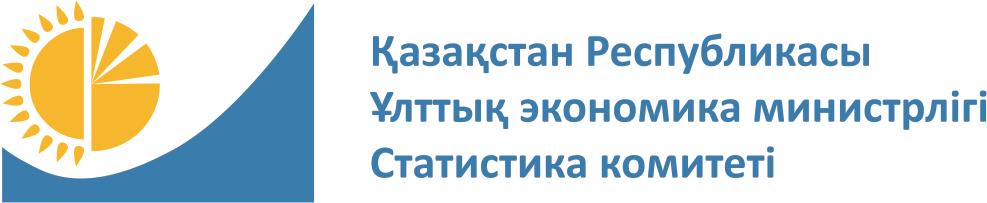 
      Мемлекеттік статистика органдары құпиялылығына кепілдік береді
      Конфиденциальность гарантируется органами государственной статистики
      Жалпымемлекеттік статистикалық байқаудың статистикалық нысан
      Статистическая форма общегосударственного статистического наблюдения Мемлекеттік статистиканың тиісті органдарына анық емес бастапқы статистикалық деректерді ұсыну және бастапқы статистикалық деректерді белгіленген мерзімде ұсынбау "Әкімшілік құқық бұзушылық туралы" Қазақстан Республикасы Кодексінің 497-бабында көзделген әкімшілік құқық бұзушылықтар болып табылады Представление недостоверных и непредставление первичных статистических данных в соответствующие органы государственной статистики в установленный срок являются административными правонарушениями, предусмотренными статьей 497 Кодекса Республики Казахстан "Об административных правонарушениях"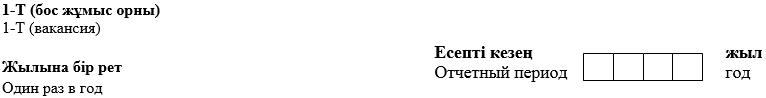 
      Қызметкерлерінің тізімдік саны 100 адамнан асатын қаржы және сақтандыру қызметінен; мемлекеттік басқару және қорғаныстан; міндетті әлеуметтік қамтамасыз етуден; өзге де көрсетілетін қызмет түрлерін ұсыну бойынша қызметтен; аумақтан тыс ұйымдардың және органдардың қызметінен басқа барлық экономикалық қызмет түрлерімен айналысатын барлық заңды тұлғалар және (немесе) олардың құрылымдық және оқшауланған бөлімшелері ұсынады
      Представляют все юридические лица и (или) их структурные и обособленные подразделения со списочной численностью работников свыше 100 человек, осуществляющие все виды экономической деятельности, кроме: финансовой и страховой деятельности; государственного управления и обороны; обязательного социального обеспечения; деятельности по предоставлению прочих видов услуг; деятельности экстерриториальных организаций и органов
      Ұсыну мерзімі – есепті кезеңнің 20 қаңтарына (қоса алғанда) дейін
      Срок представления – до 20 января (включительно) отчетного периода
      2. Кәсіптік топтары бойынша қызметкерлердің санын, бос жұмыс орындарын және қызметкерлерге қажеттілікті көрсетіңіз, адам
      Укажите численность работников, вакантные рабочие места и ожидаемую потребность в работниках по профессиональным группам, человек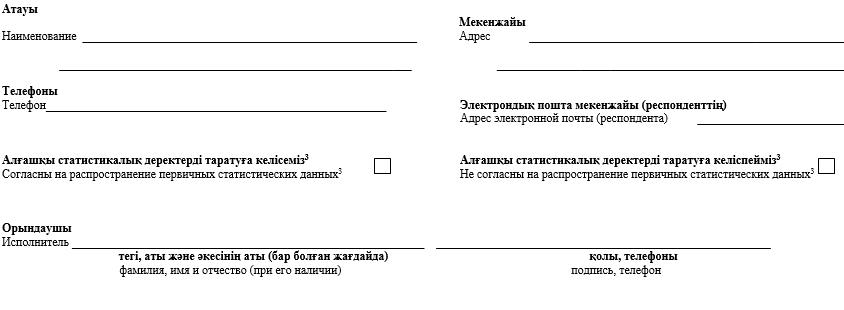 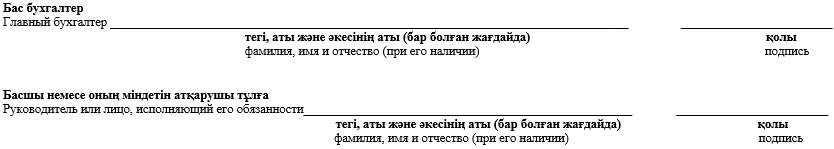 
      Ескертпе:
      Примечание:
      Мұнда және бұдан әрі: 1ӘАОЖ - Әкімшілік-аумақтық объектілер жіктеуіші ҚР ҰК 11-2009
      Здесь и далее: 1КАТО - Классификатор административно-территориальных объектов НК РК 11-2009
      25-таңбалы ЭҚЖЖ Қазақстан Республикасы Ұлттық экономика министрлігі Статистика комитетінің ресми сайтында орналасқан (www.stat.gov.kz >> Жіктеуіштер>> Статистикалық жіктеулер >> Экономикалық қызмет түрлерінің номенклатурасы)
      2ОКЭД 5-ти значный размещен на официальном сайте Комитета по статистике Министерства национальной экономики Республики Казахстан (www.stat.gov.kz >> Классификаторы >> Статистические классификации >> Номенклатура видов экономической деятельности)
      3Аталған тармақ "Мемлекеттік статистика туралы" Қазақстан Республикасының 2010 жылғы 19 наурыздағы Заңының 8-бабы 5-тармағына сәйкес толтырылады
      3Данный пункт заполняется согласно пункту 5 статьи 8 Закона Республики Казахстан от 19 марта 2010 года "О государственной статистике" "Ірі және орта кәсіпорындардағы кадрларға қажеттілік және саны туралы есеп" (коды 251111140, индексі 1-Т (бос жұмыс орны), кезеңділігі жылына бір рет) жалпымемлекеттік статистикалық байқаудың статистикалық нысанын толтыру жөніндегі нұсқаулық
      1. Осы "Ірі және орта кәсіпорындардағы кадрларға қажеттілік және саны туралы есеп" (коды 251111140, индексі 1-Т (бос жұмыс орны), кезеңділігі жылына бір рет) жалпымемлекеттік статистикалық байқаудың статистикалық нысанын толтыру жөніндегі нұсқаулық (бұдан әрі - Нұсқаулық) "Мемлекеттік статистика туралы" Қазақстан Республикасының 2010 жылғы 19 наурыздағы Заңының 12-бабы 8) тармақшасына сәйкес әзірленді және "Ірі және орта кәсіпорындардағы кадрларға қажеттілік және саны туралы есеп" жалпымемлекеттік статистикалық байқаудың статистикалық нысанын (коды 251111140, индексі 1-Т (бос жұмыс орны), кезеңділігі жылына бір рет) (бұдан әрі - статистикалық нысан) толтыруды нақтылайды.
      2. Статистикалық нысанды өзінің орналасқан жері бойынша заңды тұлғаның құрылымдық және оқшауланған бөлімшелері, оларға заңды тұлғаның статистикалық нысанды тапсыру бойынша уәкілеттігі берілген жағдайда тапсырады. Егер құрылымдық және оқшауланған бөлімшелердің мұндай уәкілеттіктері болмаған жағдайда статистикалық нысанды олардың орналасқан жерін көрсете отырып, өзінің құрылымдық және оқшауланған бөлімшелері бөлінісінде заңды тұлға ұсынады.
      Заңды тұлғалар өз қызметін екі немесе одан да көп облыс аумағында жүзеге асырса, статистикалық нысанды әрбір бөлімше бойынша жеке бланкілерде тапсырады, яғни деректер қызметтің жүзеге асырылатын жері бойынша көрсетілуі тиіс. 
      3. Статистикалық нысан есептік кезеңнің қаңтар айында толтырылады. Ағымдағы жыл есептік кезең болып табылады.
      4. Деректерді толтырғанда, тізімдік санда жұмыс берушінің актілерін орындай отырып, жұмысты белгілі бір мамандығы, біліктілігі немесе лауазымы бойынша орындайтын, есепті кезеңде ұйымның тізімінде бар барлық қызметкерлер ескеріледі, сондай-ақ қоғамдық бастамаларда жұмыс істейтін адамдар.
      5. Бос жұмыс орындары бойынша деректерді толтыру кезінде қызметкерлер жұмыстан босатылған жағдайда босаған бос жұмыс орындары, сонымен қатар жаңадан құрылған жұмыс орындары ескеріледі.
      6. Есептік кезеңге қызметкерлерге күтілетін қажеттілік бойынша деректерді толтыру кезінде жұмыс орнында бар қызметкерлер санына және бос жұмыс орындарына есептік кезеңге қажетті персоналдың (қызметкерлердің) қосымша болжамды саны ескеріледі.
      7. 2 бөлімде көрсетіледі:
      1) 1 - бағанда ағымдағы жылдың 1 қаңтарына қызметкерлердің тізімдік саны;
      2) 2 - бағанда ішкі қызметті қоса атқарушылармен қамтылған бос жұмыс орындарын ескере отырып, ағымдағы жылдың 1 қаңтарындағы жағдай бойынша бар бос жұмыс орындары. Мөлшерлеме жартысының бос орны (0,5) штат бойынша бүтін бірлік ретінде есептеледі.
      Ағымдағы жылдың 1 қаңтарына бос жұмыс орындары бойынша деректер есепті кезеңнің соңына бос жұмыс орындары бойынша деректермен сәйкес болуы керек, яғни "Еңбек бойынша есеп" (коды 251103139, индексі 1-Т, кезеңділігі тоқсандық) жалпымемлекеттік статистикалық байқаудың статистикалық нысанының өткен жылғы 4 - тоқсанындағы деректермен;
      3) 3 - бағанда ағымдағы жылғы қызметкерлерге күтілетін қажеттілік кәсіптік топтар бөлінісінде. Күтілетін қажеттілікті анықтау үшін қызметті кеңейту, жаңа жобаларды жүзеге асыру және тиісінше жаңа жұмыс орындарын құру бойынша кәсіпорындардың (ұйымдардың) күтілетін жылға жоспарлары бастапқы деректер болып табылады.
      8. Кәсіптік топтардың тізбесі Қазақстан Республикасы Инвестициялар және даму министрлігі Техникалық реттеу және метрология комитеті төрағасының 2017 жылғы 11 мамырдағы № 130-од бұйрығымен бекітілген Қазақстан Республикасы Ұлттық қызметтер жіктеуішіне сәйкес қалыптастырылған.
      1, 2, 3 - бағандарда көрсеткіштер бойынша деректер 9 ірілендірілген кәсіптік топтарға бөлінеді, олар өз кезегінде кіші топтарға бөлінеді. 
      9. Қызметкерлердің тізімдік құрамын кәсіптік топтар бойынша бөлуде қызметкерлерді ірілендірілген топтар бойынша бөлудің мынадай негізгі қағидаттарын басшылыққа алу қажет.
      1) 1 ірілендірілген топ "Басшылар және мемлекеттік қызметшілер":
      2 - жол бойынша басшылар және мемлекеттік қызметшілер кәсіпорындардың, мемлекеттік құрылымдардың және басқа да ұйымдардың, сонымен қатар олардың ішіндегі ұйымдық бөлімшелердің барлық қызметін жоспарлау, басқару, үйлестіру мен бағалауды жүзеге асырады, саясатты, заңдарды, қағидаларды, ережелерді әзірлейді және қайта қарайды. Мемлекеттік қызметшілер мемлекеттік саяси қызметшілермен қалыптасатын саясаттың іске асуын қамтамасыз етеді;
      2.1 - жол бойынша даму стратегиясын әзірлейді және қайта қарайды, басқа басшылардың қолдауымен кәсіпорындардың немесе ұйымдардың (қоғамдық ұйымдарды, министрліктерді және ведомстволарды қоспағанда) жалпы қызметін, кәсіпорындар мен ұйымдардың, сондай-ақ мұндай қызметтерді басқа кәсіпорындар мен ұйымдарға ұсынатын кәсіпорындардың қаржылық, әкімшілік, адами ресурстарын, саясатын, жоспарларын, зерттеулерін және әзірлемелерін, жарнамасын, қоғаммен байланысын, сату және маркетингтік қызметін жоспарлайды, ұйымдастырады, бағыттайды, бақылайды және үйлестіретін басшылар ескеріледі;
      2.2 - жол бойынша өндіріс және арнайы сервистік қызметтер саласындағы корпоративтік сектордағы мамандандырылған бөлімшелердің басшылары (басқарушылары) ескеріледі: кәсіпорынның немесе ұйымның бөлім басшысы ретінде немесе басқарудың иерархиялық құрылымы жоқ кәсіпорынның немесе ұйымның бас басқарушысы ретінде тауарларды өндіруді және мамандандырылған және техникалық қызметтерді ұсынуды жоспарлап, басқарады және үйлестіреді. Осы топтың қызметкерлері өңдеу және тау-кен өндіру өнеркәсібіндегі, құрылыстағы, логистикадағы, ақпараттық-коммуникациялық технологияларды әзірлеу және қолдану, ірі ауқымды ауыл, орман және балық шаруашылығы саласындағы, сондай-ақ денсаулық сақтау, білім беру, әлеуметтік қамсыздандыру, банктік, сақтандыру және басқа да мамандандырылған қызметтер саласындағы өндірістік қызмет үшін жауапкершілікте болады;
      2.3 - жол бойынша тұру, тамақтану, сауда және көрсетілетін қызметтердің басқа салалары бойынша мамандандырылған бөлімшелердің басшылары (басқарушылары) ескеріледі: уақытша баспанамен қамтамасыз ететін, қонақ үй бизнесін, бөлшек сауданы жүзеге асыратын және басқа да ұқсас қызметтерді ұсынатын ұйымдардың қызметін жоспарлап, ұйымдастырады және басқарады.
      2) 3 ірілендірілген топ "Кәсіби мамандар". Бар білім қорын арттырып, тәжірибеде ғылыми және көркем тұжырымдар мен теорияларды қолданады, осы білімді жүйелі түрде меңгерумен айналысады, сондай-ақ қызметтің осы түрлерін түрлі комбинацияларда біріктіре алады;
      3) 4 ірілендірілген топ. "Техник мамандар және басқа да кәсіби көмекші персонал". Ғылыми немесе көркем тұжырымдар мен жұмыс әдістерін әзірлеумен және қолданумен, сондай-ақ мемлекеттік басқарумен немесе бизнесті ұйымдастырумен байланысты техникалық және мазмұны бойынша міндеттерді орындайды;
      4) 5 ірілендірілген топ "Әкімшілендіру саласындағы қызметшілер". Қажетті ақпаратты жазып алады, сақталуын ұйымдастырады және қамтамасыз етеді, есептеулер мен есептеп шығаруларды орындайды, қажетті ақпаратты алады, сондай-ақ ақша операцияларымен, сапарларменжәне саяхаттармен, ақпараттық сұратулармен және кездесулермен байланысты бірқатар қызметтік міндеттерді орындайды;
      5) 6 және 9 ірілендірілген топтар қызметтерінің көпшілігі үшін талап етілетін біліктілікке негізгі жалпы білім немесе орта (толық) жалпы білімнің базасында белгіленген бағдарлама бойынша немесе жұмыс орнында жеке оқыту бойынша арнайы дайындық арқылы қол жеткізеді. Бірқатар кәсіптік топтар үшін қажетті біліктілікті бастауыш кәсіптік білім алу кезінде алады;
      6) "Біліксіз жұмысшылар" 10 ірілендірілген топ қызметтерінің көп бөлігі үшін негізгі жалпы немесе орта (толық) жалпы білім және жұмыс орнындағы жеке оқытуға сәйкес келетін біліктіліктің төмен деңгейі тән.
      10. Осы статистикалық нысанды тапсыру қағаз жеткізгіште немесе электрондық түрде жүзеге асырылады. Статистикалық нысанды электрондық түрде толтыру Қазақстан Республикасы Ұлттық экономика министрлігі Статистика комитетінің интернет-ресурсында (www.stat.gov.kz) орналастырылған "Деректерді оn-line режимде жинау" ақпараттық жүйесін пайдалану арқылы жүзеге асырылады.
      11. Арифметикалық-логикалық бақылау:
      2-бөлім. "Кәсіптік топтары бойынша қызметкерлердің саны, бос жұмыс орындары және қызметкерлерге қажеттілік":
      барлық жолдар бойынша 2-бөлімнің 1-бағаны > 2 -бөлімнің 2 -бағанынан – рұқсат етілген бақылау;
      барлық жолдар бойынша 2-бөлімнің 1-бағаны > 2-бөлімнің 3-бағанынан – рұқсат етілген бақылау;
      барлық жолдар бойынша 2-бөлімнің 2-бағаны > 2-бөлімнің 1-бағанынан – рұқсат етілген бақылау;
      барлық жолдар бойынша 2-бөлімнің 3-бағаны > 2-бөлімнің 1-бағанынан – рұқсат етілген бақылау;
      барлық бағандар бойынша 1-жол = 2– 10 жолдардың қосындысына; 
      барлық бағандар бойынша 2-жол = 2.1 – 2.4-жолдардың қосындысына;
      барлық бағандар бойынша 2.1-жол = 2.1.1 – 2.1.3-жолдардың қосындысына;
      барлық бағандар бойынша 2.2-жол = 2.2.1 – 2.2.4-жолдардың қосындысына;
      барлық бағандар бойынша 2.3-жол = 2.3.1 – 2.3.3-жолдардың қосындысына;
      барлық бағандар бойынша 3 -жол = 3.1 - 3.6 -жолдардың қосындысына;
      барлық бағандар бойынша 3.1-жол = 3.1.1 – 3.1.7-жолдардың қосындысына;
      барлық бағандар бойынша 3.1.1-жол = 3.1.1.1 – 3.1.1.4-жолдардың қосындысына;
      барлық бағандар бойынша 3.1.3-жол = 3.1.3.1 – 3.1.3.3-жолдардың қосындысына;
      барлық бағандар бойынша 3.1.4-жол = 3.1.4.1 – 3.1.4.8-жолдардың қосындысына;
      барлық бағандар бойынша 3.1.5-жол = 3.1.5.1 – 3.1.5.3-жолдардың қосындысына;
      барлық бағандар бойынша 3.1.6-жол = 3.1.6.1 – 3.1.6.6-жолдардың қосындысына;
      барлық бағандар бойынша 3.1.7-жол = 3.1.7.1 – 3.1.7.2-жолдардың қосындысына;
      барлық бағандар бойынша 3.2-жол = 3.2.1 – 3.2.5-жолдардың қосындысына;
      барлық бағандар бойынша 3.2.1-жол = 3.2.1.1 – 3.2.1.7-жолдардың қосындысына;
      барлық бағандар бойынша 3.2.5-жол = 3.2.5.1 – 3.2.5.3-жолдардың қосындысына;
      барлық бағандар бойынша 3.3-жол = 3.3.1 – 3.3.7-жолдардың қосындысына;
      барлық бағандар бойынша 3.4-жол = 3.4.1 – 3.4.3-жолдардың қосындысына;
      барлық бағандар бойынша 3.5-жол = 3.5.1 – 3.5.2-жолдардың қосындысына;
      барлық бағандар бойынша 3.6-жол = 3.6.1 – 3.6.5-жолдардың қосындысына;
      барлық бағандар бойынша 3.6.1-жол = 3.6.1.1 – 3.6.1.2-жолдардың қосындысына;
      барлық бағандар бойынша 3.6.3-жол = 3.6.3.1 – 3.6.3.6-жолдардың қосындысына;
      барлық бағандар бойынша 4-жол = 4.1 – 4.5-жолдардың қосындысына;
      барлық бағандар бойынша 4.1-жол = 4.1.1 – 4.1.6-жолдардың қосындысына;
      барлық бағандар бойынша 4.1.2-жол = 4.1.2.1 – 4.1.2.8-жолдардың қосындысына;
      барлық бағандар бойынша 4.1.3-жол = 4.1.3.1 – 4.1.3.4-жолдардың қосындысына;
      барлық бағандар бойынша 4.1.4-жол = 4.1.4.1 – 4.1.4.3-жолдардың қосындысына;
      барлық бағандар бойынша 4.2-жол = 4.2.1 – 4.2.4-жолдардың қосындысына;
      барлық бағандар бойынша 4.2.1-жол = 4.2.1.1 – 4.2.1.5-жолдардың қосындысына;
      барлық бағандар бойынша 4.3-жол = 4.3.1 – 4.3.5-жолдардың қосындысына;
      барлық бағандар бойынша 4.4-жол = 4.4.1 – 4.4.4-жолдардың қосындысына;
      барлық бағандар бойынша 4.5-жол = 4.5.1 – 4.5.2-жолдардың қосындысына;
      барлық бағандар бойынша 5-жол = 5.1 – 5.5-жолдардың қосындысына;
      барлық бағандар бойынша 6-жол = 6.1 – 6.4-жолдардың қосындысына;
      барлық бағандар бойынша 6.1-жол = 6.1.1 – 6.1.8-жолдардың қосындысына;
      барлық бағандар бойынша 6.4-жол = 6.4.1-жолға;
      барлық бағандар бойынша 6.4.1-жол = 6.4.1.1 – 6.4.1.6-жолдардың қосындысына;
      барлық бағандар бойынша 7-жол = 7.1 – 7.3-жолдардың қосындысына;
      барлық бағандар бойынша 7.1-жол = 7.1.1 – 7.1.2-жолдардың қосындысына;
      барлық бағандар бойынша 7.2-жол = 7.2.1 – 7.2.3-жолдардың қосындысына;
      барлық бағандар бойынша 8-жол = 8.1 – 8.5-жолдардың қосындысына;
      барлық бағандар бойынша 8.1-жол = 8.1.1 – 8.1.4-жолдардың қосындысына;
      барлық бағандар бойынша 8.1.2-жол = 8.1.2.1 – 8.1.2.6-жолдардың қосындысына;
      барлық бағандар бойынша 8.2-жол = 8.2.1 – 8.2.4-жолдардың қосындысына;
      барлық бағандар бойынша 8.3-жол = 8.3.1 – 8.3.5-жолдардың қосындысына;
      барлық бағандар бойынша 8.4-жол = 8.4.1 – 8.4.3-жолдардың қосындысына;
      барлық бағандар бойынша 8.5-жол = 8.5.1 – 8.5.5-жолдардың қосындысына;
      барлық бағандар бойынша 9-жол = 9.1 – 9.3-жолдардың қосындысына;
      барлық бағандар бойынша 9.1-жол = 9.1.1 – 9.1.9-жолдардың қосындысына;
      барлық бағандар бойынша 9.1.2-жол = 9.1.2.1 – 9.1.2.5-жолдардың қосындысына;
      барлық бағандар бойынша 9.1.3-жол = 9.1.3.1 – 9.1.3.4-жолдардың қосындысына;
      барлық бағандар бойынша 9.2-жол = 9.2.1 – 9.2.2-жолдардың қосындысына;
      барлық бағандар бойынша 9.3-жол = 9.3.1 – 9.3.6-жолдардың қосындысына;
      барлық бағандар бойынша 10-жол = 10.1 – 10.6-жолдардың қосындысына;
      барлық бағандар бойынша 10.3-жол = 10.3.1– 10.3.3-жолдардың қосындысына.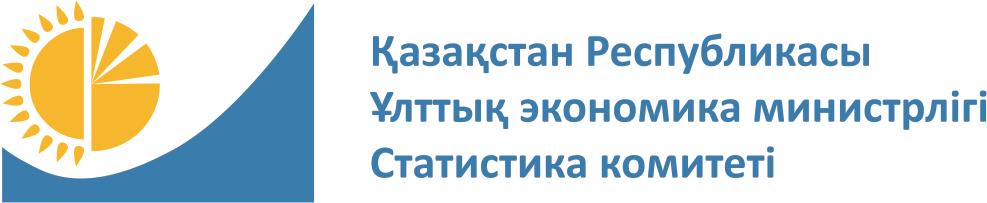 
      Мемлекеттік статистика органдары құпиялылығына кепілдік береді
      Конфиденциальность гарантируется органами государственной статистики
      Жалпымемлекеттік статистикалық байқаудың статистикалық нысаны
      Статистическая форма общегосударственного статистического наблюдени Мемлекеттік статистиканың тиісті органдарына анық емес бастапқы статистикалық деректерді ұсыну және бастапқы статистикалық деректерді белгіленген мерзімде ұсынбау "Әкімшілік құқық бұзушылық туралы" Қазақстан Республикасы Кодексінің 497-бабында көзделген әкімшілік құқық бұзушылықтар болып табылады Представление недостоверных и непредставление первичных статистических данных в соответствующие органы государственной статистики в установленный срок являются административными правонарушениями, предусмотренными статьей 497 Кодекса Республики Казахстан "Об административных правонарушениях"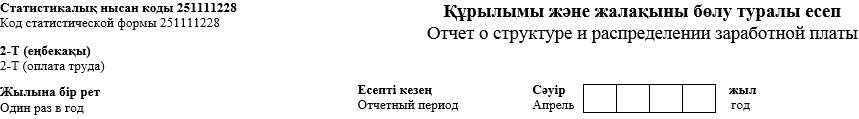 
      Қызметкерлер саны 250 адамнан асатын заңды тұлғалар және (немесе) олардың құрылымдық және оқшауланған бөлімшелері, сонымен қатар "Шағын кәсіпорынның қызметі туралы" (2-ШК индексі, кезеңділігі жылдық) статистикалық нысаны бойынша есеп бергендерден басқа, қызметкерлерінің саны 250 адамға дейінгі іріктемеге түскен заңды тұлғалар және (немесе) олардың құрылымдық және оқшауланған бөлімшелері ұсынады
      Представляют юридические лица и (или) их структурные и обособленные подразделения с численностью работников свыше 250 человек, а также попавшие в выборку юридические лица и (или) их структурные и обособленные подразделения с численностью работников до 250 человек, кроме отчитывающихся по статистической форме "О деятельности малого предприятия" (индекс 2-МП, периодичность годовая)
      Ұсыну мерзімі – есепті кезеңнің 31 мамырына (қоса алғанда) дейін
      Срок представления – до 31 мая (включительно) отчетного периода
      1. Заңды тұлға бойынша деректерді көрсетіңіз
      Укажите данные по юридическому лицу
      Ескертпе:
      Примечание:
      Мұнда және бұдан әрі: 1ӘАОЖ - Әкімшілік-аумақтық объектілер жіктеуіші ҚР ҰК 11-2009
      Здесь и далее: 1КАТО - Классификатор административно-территориальных объектов НК РК 11-2009
      25-таңбалы ЭҚЖЖ Қазақстан Республикасы Ұлттық экономика министрлігі Статистика комитетінің интернет-ресурсында орналасқан (www.stat.gov.kz >> Жіктеуіштер>> Статистикалық жіктеулер >> Экономикалық қызмет түрлерінің номенклатурасы)
      2ОКЭД 5-ти значный размещен на интернет-ресурсе Комитета по статистике Министерства национальной экономики Республики Казахстан (www.stat.gov.kz) >> Классификаторы >> Статистические классификации >> Номенклатура видов экономической деятельности)
      3. Заңды тұлғаның қызметкерлері бойынша деректерді көрсетіңіз
      Укажите данные по работникам юридического лица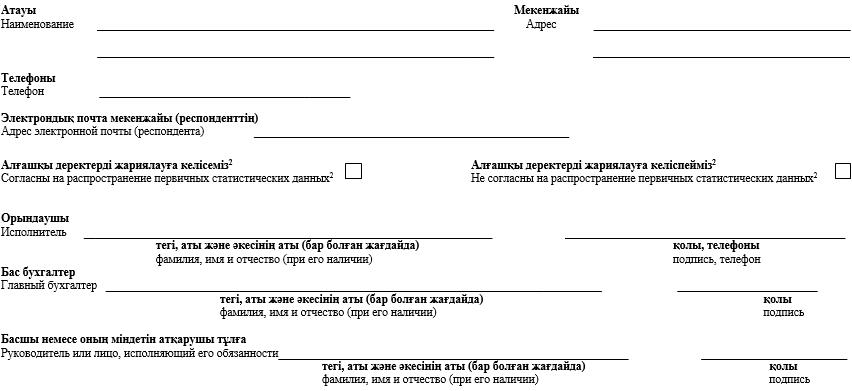 
      Ескертпе:
      Примечание:
      2Аталған тармақ "Мемлекеттік статистика туралы" Қазақстан Республикасының 2010 жылғы 19 наурыздағы Заңының 8-бабы 5-тармағына сәйкес толтырылады
      2Данный пункт заполняется согласно пункту 5 статьи 8 Закона Республики Казахстан от 19 марта 2010 года "О государственной статистике" "Құрылымы және жалақыны бөлу туралы есеп" (коды 251111228, индексі 2-Т (еңбекақы), кезеңділігі жылына бір рет) жалпымемлекеттік статистикалық байқаудың статистикалық нысанын толтыру жөніндегі нұсқаулық
      1. Осы "Құрылымы және жалақыны бөлу туралы есеп" (коды 251111228, индексі 2-Т (еңбекақы), кезеңділігі жылына бір рет) жалпымемлекеттік статистикалық байқаудың статистикалық нысанын толтыру жөніндегі нұсқаулық "Мемлекеттік статистика туралы" Қазақстан Республикасының 2010 жылғы 19 наурыздағы Заңының 12-бабы 8) тармақшасына сәйкес әзірленді және "Құрылымы және жалақыны бөлу туралы есеп" жалпымемлекеттік статистикалық байқаудың статистикалық нысанын (коды 251111228, индексі 2-Т (еңбекақы), кезеңділігі жылына бір рет) (бұдан әрі – статистикалық нысан) толтыру тәртібін нақтылайды.
      2. Статистикалық нысанды толтыру барысында келесі ұғымдар қолданылады:
      1) жұмыс уақыты – қызметкер жұмыс берушінің актілеріне және еңбек шартының талаптарына сәйкес еңбек міндеттерін орындайтын уақыт, сондай-ақ 2015 жылғы 23 қарашадағы Еңбек кодексіне (бұдан әрі – Еңбек кодексі) сәйкес жұмыс уақытына жатқызылған өзге де уақыт кезеңдері;
      2) тарифтік – еңбекақыны тарифтік жүйемен төлеуге: тарифтік мөлшерлеме (айлықақылар), тарифтік кесте, тарифтік коэффициенттер кіреді;
      3) тарифсіз – еңбекақы төлеудің тарифсіз жүйесі қызметкердің кәсіби қасиеттерін бағалау және олардың түпкі нәтижеге үлестерінің қағидаттары мен өлшемшарттарына байланысты еңбекақыны төлеуге арналған қаражатты үлестік бөлуге негізделеді;
      4) толық емес жұмыс уақыты – Еңбек кодексінде белгiленген қалыпты ұзақтықтан аз уақыт, оның iшiнде: толық емес жұмыс күнi, яғни күнделiктi жұмыс (жұмыс ауысымы) ұзақтығының нормасын азайту; толық емес жұмыс аптасы, яғни жұмыс аптасындағы жұмыс күндерiнiң санын қысқарту; бiр мезгiлде күнделiктi жұмыс (жұмыс ауысымы) ұзақтығының нормасын азайту және жұмыс аптасындағы жұмыс күндерiнiң санын қысқарту.
      3. Статистикалық нысанды өзінің орналасқан жері бойынша заңды тұлғаның құрылымдық және оқшауланған бөлімшелері, оларға заңды тұлғаның статистикалық нысанды тапсыру бойынша уәкілеттігі берілген жағдайда тапсырады. Егер құрылымдық және оқшауланған бөлімшелердің мұндай уәкілеттіктері болмаған жағдайда статистикалық нысанды олардың орналасқан жерін көрсете отырып, өзінің құрылымдық және оқшауланған бөлімшелері бөлінісінде заңды тұлға ұсынады.
      Өз қызметін екі немесе одан да көп облыс аумағында жүзеге асыратын заңды тұлғалар, статистикалық нысанды әрбір бөлімше бойынша жеке бланкілерде тапсырады, яғни деректер қызмет жүзеге асырылатын жер бойынша көрсетіледі.
      Заңды тұлға іріктемелі зерттеу үшін қызметкерлердің тізімін келесі талаптармен қалыптастырады:
      шағын заңды тұлғаларда, кәсіпорындар өлшемділігінің жіктеуіші бойынша кәсіпкерлік қызметпен айналысатындарды қоспағанда (бұдан әрі – КӨЖ) 101-160 барлық қызметкерлер іріктемеге жатады (яғни жаппай есепке алу қолданылады);
      орта заңды тұлғаларда (КӨЖ 215-225) әрбір екінші қызметкер іріктемеге жатады; 
      ірі заңды тұлғаларда (КӨЖ 305-311) әрбір оныншы қызметкер іріктемеге жатады; 
      қызметкерлерінің саны 5000-нан асатын ірі заңды тұлғаларда әрбір елуінші қызметкер іріктеуге жатады.
      Қызметкерлерді іріктеу үшін саралау табельдік нөмірге сәйкес жүргізіледі. 
      Қызметкерлердің нақты құрамын іріктеген кезде міндетті түрде іріктемелі зерттеудің тізіміне ұйымдардың басшыларын қоса алғанда, басқарудың барлық деңгейіндегі басшылар (өкілдер) кіреді.
      Іріктемелі зерттеуде міндетті түрде екі жыныстағы қызметкерлер ескеріледі. Егер іріктемелі зерттеудің тізімін қалыптастырған кезде тек бір жыныстағы қызметкерлер түссе, онда басқа жыныстың өкілін қосумен тізім қайта қалыптастыруға жатады. 
      4. Статистикалық нысан есепті кезеңнің сәуір айына толтырылады.
      Деректер жұмыс берушінің актілері және заңды тұлғаның алғашқы есеп құжаттамасының біріздендірілген нысандары: қызметкерді жұмысқа қабылдау, басқа жұмысқа ауыстыру, еңбек шартын тоқтату туралы бұйрықтар (өкімдер), жұмыс уақыты есебінің табельдері, есеп айырысу-төлем тізімдемелерінің негізінде толтырылады.
      Статистикалық нысанда жынысы бойынша, жасы бойынша, қызметкердің лауазымы (кәсібі) бойынша, білім деңгейі бойынша, еңбекақыны төлеу түрі бойынша, қызметкердің жалақы қоры және жұмыспен өтелген сағаты бойынша деректер толтырылады.
      5. Заңды тұлғаның туралы деректерді толтырған кезде 1-бөлімде заңды тұлғаның (бөлімшенің) оның тіркелген жеріне қарамастан нақты орналасқан орны Әкімшілік-аумақтық объектілер жіктеуіші (ӘАОЖ) бойынша және нақты іске асыратын экономикалық қызмет түрі (ЭҚТН) көрсетіледі.
      6. Қызметкерлердің нақты саны (орташа жалақыны есептеу үшін алынатын) бойынша деректерді 2-бөлімде толтыру кезінде жұмысқа формалды тіркелуі бар қызметкерлердің жекелеген санаттары шегерілген тізімдік құрамдағы қызметкерлердің саны ескеріледі.
      7. Қызметкерлердің атқаратын лауазымы (кәсібі) туралы деректер бойынша 3-бөлімде толтыру кезінде Қазақстан Республикасы Инвестициялар және даму министрлігі Техникалық реттеу және метрология комитеті төрағасының 2017 жылғы 11 мамырдағы № 130-од бұйрығымен бекітілген Ұлттық қызметтер жіктеуішіне сәйкес лауазым (кәсіп) атауы және коды көрсетіледі. Кәсіптерді (лауазымдарды) кодтағанда және атағанда кодтаудың сегіз белгісі пайдаланылады.
      Қызметкерлердің білім деңгейі туралы деректер "Білім туралы" Қазақстан Республикасының 2007 жылғы 27 шілдедегі Заңына сәйкес көрсетіледі. 
      Осы статистикалық нысанда білім деңгейі келесі мағынаны білдіреді:
      орта білімі бар қызметкерлер. Оларға жалпы білім беру мектептерін, шағын жинақталған мектептерді, гимназияларды, лицейлерді, бейiндiк мектептерді аяқтаған адамдар жатады;
      техникалық және кәсіптік білімі бар қызметкерлер. Оған училищелерді, колледждерді, кәсіптік лицейлерді, кәсіптік техникалық мектепті, техникум және жоғары техникалық мектепті негізгі орта және жалпы орта білім базасында аяқтаған адамдар жатады;
      жоғары білімі бар қызметкерлер. Оған жоғары оқу орнын, оның ішінде ұлттық зерттеу университетін, ұлттық жоғары оқу орнын, зерттеу университетін, университетті, академияны, институты және оларға теңестірілгендерді (консерваториялар, жоғары мектеп, жоғары училище) аяқтаған адамдар жатады;
      жоғары оқу орнынан кейінгі білімі бар қызметкерлер. Оған резидентураны, магистратураны және докторантураны аяқтаған адамдар жатады.
      "Еңбекақы төлеу түрі" бойынша 3-бөлімнің 8-бағанын толтырғанда "тарифтік" және "тарифсіз" еңбекақы төлеу түрінің жүйесі Қазақстан Республикасының Еңбек кодексіне (бұдан әрі - Еңбек кодексі) сәйкес көрсетіледі. 
      Қызметкерлердің еңбекақысын төлеу жүйесі ұжымдық шарттар, еңбек шарты және жұмыс беруші актісінің талаптарымен анықталады.
      Бір қызметкердің жалақы қоры бойынша деректерді толтыру барысында заңды тұлғаларамен есептік жылғы сәуір айындағы есептелген жалпы ақшалай қаражат көрсетіледі.
      Бір қызметкердің жалақы қорында есепке алынады: 
      жалақы қорының құрамына кіретін жұмыс істеген уақытымен байланысты есептелген, сондай-ақ, жалақының нақты төленгеніне немесе төленбегеніне қарамастан жалақысы сақталатын уақыт ішінде жұмыс істемеген уақыт үшін қызметкерге есептелген сомалар ескеріледі. Есептелген жалақыдан ұсталатын салықтар және басқа да міндетті төлемдер алынып тасталмайды.
      ай сайынғы сыйлықақылар (олардың төлем көздеріне қарамастан тұрақты сипаттағы);
      егер есептелген сыйлықақылар тоқсанның жұмыс нәтижесі бойынша есептелсе, онда қызметкердің сәуірдің ақысына тоқсандық сыйлықақының үштен бір бөлігі қосылады.
      Біржолғы (бір реттік) төлемдер және сыйлықақылар қызметкердің сәуірдегі жалақы қорына қосылмайды.
      Бір ұйымда екі және одан да көп лауазымды (кәсіпті) қоса атқарған қызметкер негізгі және қоса атқарған лауазымдары (кәсіптері) бойынша жалақысының жалпы сомасына сүйене отырып, есепте бір рет көрсетіледі.
      Жұмыспен өтелген адам-сағат саны бойынша қызметкерлердің жұмыстың қалыпты кезеңі ішіндегі, сондай ақ үстеме жұмыс істеген нақты уақыты ескеріледі.
      8. Осы статистикалық нысанды тапсыру қағаз жеткізгіште немесе электрондық түрде жүзеге асырылады. Статистикалық нысанды электрондық түрде толтыру Қазақстан Республикасы Ұлттық экономика министрлігі Статистика комитетінің интернет-ресурсында (www.stat.gov.kz) орналастырылған "Деректерді оn-line режимде жинау" ақпараттық жүйесі арқылы жүзеге асырылады.
      9. Арифметикалық-логикалық бақылау:
      1) 2-бөлім. "Есепті кезеңге қызметкерлердің нақты санын көрсетіңіз, адам":
      2-жол ≥ 2.1-жолдан.
      2) 3-бөлім. "Заңды тұлға қызметкерлері бойынша деректерді көрсетіңіз":
      егер 2,3,4,5,6,7,8,9,10,11,12,13-бағандар > 0, онда жолдар барлық бағандар бойынша міндетті түрде толтырылады.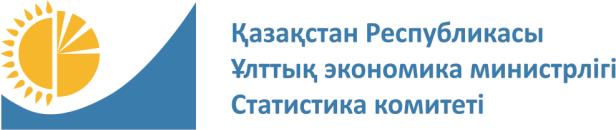 
      Мемлекеттік статистика органдары құпиялылығына кепілдік береді
      Жалпымемлекеттік статистикалық байқаудың статистикалық нысаны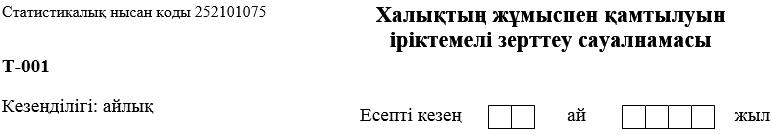 
      Үй шаруашылығының 15 жас және одан жоғары жастағы мүшелерінің пікірі сұралады
      Ұсыну мерзімі – осы статистикалық нысанға 1-қосымшаға сәйкес 
      Ескертпе:
      Мұнда және бұдан әрі: 1Әкімшілік-аумақтық объектілер жіктеуіші ҚР ҰК 11-2009
      Ескертпе:
      2Мұнда және бұдан әрі ТМД - Тәуелсіз Мемлекеттер Достастығы.
      3Мұнда және бұдан әрі көрсеткіштерді кодтау жалпымемлекеттік статистикалық байқаудың осы статистикалық нысанды толтыру жөніндегі нұсқаулыққа 1-қосымшаға сәйкес жүргізіледі.
      4Кәсіп коды http://www.enbek.gov.kz/ru/node/243262 сайтында орналасқан Ұлттық қызметтер жіктеуішіне сәйкес толтырылады бұдан әрі - Қызметтер жіктеуіші)
      Ескертпе:
      5Мұнда және бұдан әрі ЕТКД – Ең төменгі күнкөріс деңгейі. Түсіністікпен қарағаныңыз және ынтымақтастығыңыз үшін алғыс білдіреміз! "Халықтың жұмыспен қамтылуын іріктемелі зерттеу сауалнамасы" (коды 252101075, индексі Т-001, кезеңділігі айлық) статистикалық нысанын тапсыру графигі  Түсіністікпен қарағаныңыз және ынтымақтастығыңыз үшін алғыс білдіреміз! "Халықтың жұмыспен қамтылуын іріктемелі зерттеу сауалнамасы" (коды 252101075, индексі Т-001, кезеңділігі айлық) жалпымемлекеттік статистикалық байқауының статистикалық нысанын толтыру жөніндегі нұсқаулық
      1. Осы "Халықтың жұмыспен қамтылуын іріктемелі зерттеу сауалнамасы" (коды 252101075, индексі Т-001, кезеңділігі айлық) жалпымемлекеттік статистикалық байқауының статистикалық нысанын толтыру жөніндегі нұсқаулық (бұдан әрі – Нұсқаулық) "Мемлекеттік статистика туралы" Қазақстан Республикасының 2010 жылғы 19 наурыздағы Заңының 12-бабы 8) тармақшасына сәйкес әзірленді және "Халықтың жұмыспен қамтылуын іріктемелі зерттеу сауалнамасы" (коды 252101075, индексі Т-001, кезеңділігі айлық) жалпымемлекеттік статистикалық байқауының статистикалық нысанын (бұдан әрі – статистикалық нысан) толтыруды нақтылайды.
      2. Мынадай ұғымдар және анықтамалар осы статистикалық нысанды толтыру мақсатында қолданылады: 
      1) жалдамалы қызметкерлер – еңбекақы, сыйлықақы, үстемеақы және тағы сол сияқты немесе заттай нысанда ақы төлеуді (сыйақы) көздейтін еңбек шарты (жалдау шарты) бойынша жұмыс істейтін жеке тұлғалар;
      2) жұмыс берушілер – өзінің жеке кәсіпорнын басқаратын немесе экономикалық қызметтің қандай да бір түрінде тәуелсіз кәсіпкерлік қызметпен айналысатын және бір немесе бірнеше жалдамалы қызметкері бар адамдар;
      3) интервьюер – сауал салуды жүргізуге уәкілетті адам;
      4) отбасылық кәсіпорындардың (шаруашылықтардың) еңбекақы төленбейтін жұмыскерлері – туысқан адам басқаратын ұйымда (шаруашылықта) сыйақысыз жұмыс істейтін жеке тұлғалар;
      5) өзін-өзі жұмыспен қамту – сыйақы мөлшері тауарлар мен қызметтерді көрсетілетін өндіруден (өткізуден) (мұнда меншікті тұтыну табыстың бөлігі ретінде қаралады) алынатын табысқа тікелей байланысты жұмыспен қамтылу;
      6) өндірістік кооператив мүшелері – кәсіпкерлік қызметпен айналысатын еңбек кооперативінің мүшесі болып табылатын жеке тұлғалар;
      7) респондент – статистикалық әдіснамаға сәйкес статистикалық байқау объектісі бойынша деректерді ұсынатын жеке немесе заңды тұлға және оның құрылымдық және оқшауланған бөлімшелері;
      8) супервайзер - интервьюерлердің жұмысын бақылауды жүзеге асыратын аумақтық статистика органының лауазымды адамы;
      9) үй шаруашылығы – бірге тұратын, өз табыстары мен мүлкін толықтай немесе ішінара біріктіретін және тауарлар мен көрсетілетін қызметтерді бірлесіп тұтынатын бір немесе одан да көп жеке тұлғалардан құралған экономикалық субъект.
      3. Статистикалық нысан статистикалық нысанға 1-қосымшаға сәйкес ай сайын толтырылады және тапсырылады.
      Зерттелетін апта статистикалық нысанға 1-қосымшаға сәйкес айқындалады.
      4. Статистикалық нысан іріктемеге түскен әрбір жеке үй шаруашылығына (отбасына) немесе үй шаруашылықтарының туысқандық қатынаста тұрмайтын мүшелеріне (бұдан әрі – респонденттер) толтырылады. Статистикалық нысанның бір бланкісіне әртүрлі үй шаруашылықтарына жататын респонденттер жөніндегі ақпарат жазбаларын тіпті олар бір үй-жайдың шегінде тұрса да біріктіруге болмайды. Егер бір мекенжайда екі немесе үш әртүрлі отбасы (туысқан немесе туысқан емес) тұрып жатса немесе отау құрған "жас отбасы" болса, онда кездейсоқ әдіспен олардың бірі таңдалады.
      Олар осы мекенжайды өздерінің негізгі тұрғылықты орны деп есептеуіне қарамастан, статистикалық нысан ұзақ уақыт бойы болмаған адамдарға: 
      1) оқу орны бойынша тұратын барлық оқу орындарының студенттері мен оқушыларына;
      2) басқа елді мекендерде немесе шетелдерде алты ай және одан да көп уақыт іссапарда жүргендерге;
      3) казармалар мен әскери аймақтарда Қарулы Күштерде мерзімді қызметте жүрген әскери қызметшілерге;
      4) ауруханаларда емдеуде (алты ай және одан да көп) жатқандарға;
      5) қылмыстық-атқару жүйесінің мекемелерінде тұратын, бас бостандығынан айыру түріндегі жазаға сотталғандарға;
      6) зерттеу аптасына дейін алты ай және одан көп бұрын кеткендердің барлығына толтырылмайды.
      5. Титул парағының "Аумақтың атауы" 1-тармағында облыстың (қаланың), ауданның (қаланың) және ауылдық елді мекеннің атауы көрсетіледі.
      2-8-тармақтарда зерттелетін үй шаруашылықтарының деректемелері көрсетіледі.
      9-тармақта интервьюердің коды қойылады, оның алғашқы төрт саны Әкімшілік-аумақтық объектілер жіктеуіші (2-тармақ) бойынша елді мекен кодының алғашқы төрт санына сәйкес келеді, келесі үш сан тиісті аумақтық статистика органы берген интервьюердің реттік нөмірін қамтиды.
      6. Статистикалық нысан отбасының 15 жас және одан жоғары жастағы барлық мүшелеріне толтырылады. Интервьюер олардың әрқайсысына реттік нөмір береді. Егер үй шаруашылығындағы репонденттер саны 5 адамнан асса, онда осы үй шаруашылығына статистикалық нысанның екі немесе одан да көп бланкісі толтырылады, олардың титулдық бетіне "Жалғасы" деген белгі қойылады. Осы статистикалық нысандардағы респонденттерге нөмірлер реттік тәртіппен беріледі. Статистикалық нысанның екінші бланкісінде 1-респонденттің орнына 6-респондент, 2-респонденттің орнына 7-респондент және әрі қарай сол сияқты жазылады.
      7. Сұхбат кезінде сұрақтар оқылады және жауаптардың аталған нұсқаларына тиісті белгілер қойылады. Жауаптар статистикалық нысанға анық және жеңіл оқылатын түрде жазылады. Респонденттің жауап нұсқасының коды дөңгелектеп қоршалады. Жауаптың қате коды қоршалған жағдайда, оны сызып тастау және дұрыс жауабын белгілеу керек.
      Барлық жауаптар респонденттердің сөздерінен жазылады, растаушы құжаттар талап етілмейді. Статистикалық нысанның қойылған сұрақтарына респонденттердің өздері немесе отбасының бірге тұратын ересек мүшелері жауаптарын ұсынады. Сұхбатты жүргізу кезінде интервьюер респонденттерге сұрақтарды сұрақнамада келтірілгендей оқиды және сұрақтың келтірілген тұжырымынан ауытқымайды.
      Интервьюер сауал салу жүргізген кезде мәтіндегі "Назар аударыңыз" атауына және "Сұраққа көшу" бағанындағы әзір жауапқа назар салуы қажет, онда таңдап алынған сол немесе басқа жауаптың нұсқасынан кейін қойылатын сұрақтың нөмірі көрсетілген.
      8. "Үй шаруашылығы және оның мүшелері туралы мәліметтер" бөлімінің сұрақтары үй шаруашылығы мүшелерінің әлеуметтік – демографиялық сипаттамаларына қатысты.
      "Сауалнама. Негізгі сұрақнама" бөлімінің сұрақтарына тек 15 жасқа толған және одан жоғары жастағы респонденттер жауап береді. 
      9. "Жұмыспен қамту" 1-бөлімінде мыналар ескеріледі:
      1) 6, 7, 8, 9, 10, 13, 15-сұрақтарды толтыру кезінде зерттелетін апта кезеңінде респонденттің заттай немесе ақшалай табыс табу үшін кез келген жұмысты орындағаны немесе кез келген кәсібінің (аптасына кемінде бір сағат жұмсаған тұрақты, уақытша, кездейсоқ және басқа жұмыс, халықты жұмыспен қамту органдары арқылы жұмыс, жеке еңбек қызметі, түрлі қызметтер көрсету, жеке ауладағы, үй іргесіндегі учаскедегі жұмыс болуы мүмкін) болуы анықталады;
      2) 6-сұрақ респонденттің зерттелетін аптадағы экономикалық белсенділігін айқынаудың агрегаттаушы (жиынтық) өлшемшарты болып табылады және 7, 8, 9, 10, 13, 15-сұрақтардың жауаптарымен әдістемелік байланыста. Егер респондент осы сұрақтарға "Иә" деп жауап берсе, онда 6-сұрақта да "Иә" жауабы көрсетіледі;
      3) 7-сұрақты толтыру кезінде жеке ауладағы (үй іргесіндегі, саяжай учаскесінде) жұмыстан басқа "үйдегі жұмысқа" ақшалай немесе заттай табыс табу мақсатындағы кез келген қызмет түрі жатады;
      4) 9-сұрақта кездейсоқ және уақытша тапқан табыстар ескеріледі, сондай-ақ жұмыспен қамту органдары арқылы алынған жұмыстар да қамтылады. Жұмыспен қамту органдарында жұмыссыз ретінде тіркелген, бірақ зерттелетін аптада қандай да бір жұмысты, соның ішінде қоғамдық жұмысты орындаған адам ағымдағы сәтте уақытша жұмыспен қамтылғанға жататын болады;
      5) 11-сұрақ 10-сұраққа "Иә" жауабы берілген кезде қойылады. Бұл сұраққа жауап жеке аулада (үй іргесіндегі, саяжай учаскесінде) алынған өнімді пайдалануды және тұтынуды сипаттайды;
      6) 14-сұрақта тағылымдамадан өтушілер мен оқушылардың жұмысына кәсіптік-техникалық даярлау бағдарламаларына қатысушылардың жұмыстары, адамның сол немесе басқа кәсіпте еңбек тәжірибесін немесе дағды алу үшін өндірістік процеске қатысқан кездегі әлеуметтік жұмыспен қамту бағдарламалары аясында кәсіптік-техникалық даярлау және қайта даярлау курстарында оқуы жатады;
      7) 14-сұраққа "Иә" жауабы берілген кезде 15-сұрақ қойылады. Стипендиялардан басқа, ақшалай немесе заттай нысанда кез келген сыйақы алуды білдіреді;
      8) 16-сұрақ осы бөлімнің 6, 7, 8, 9, 10, 13, 15-сұрақтарының ең болмағанда біреуіне "Иә" жауабы болған кезде толтырылады.
      Бір аптадағы жұмыспен өтелген сағаттар саны барлық белгіленген жұмыс үшін жиынтықтала қойылады, 12, 38, 44-сұрақтарда көрсетілген барлық нақты жұмыспен өтелген сағаттардың қосындысына тең (немесе артық).
      16-сұрақта жұмыспен өтелген сағаттар саны туралы жауапты жазған кезде блоктағы барлық торлар толтырылады (мысалы, 4 сағат - 004, 13 сағат - 013) және көрсеткіштер толық санға дейін дөңгелектеледі.
      10. "Өткен апта ішіндегі негізгі жұмыс (қызмет)" 2-бөлімін толтыру кезінде мыналар ескеріледі:
      1) осы бөлімнің сұрақтары респондент өзі үшін негізгі (бірінші дәрежелі) санайтын негізгі жұмысқа (табысты кәсіпке) қатысты. Жұмысы бар, алайда уақытша жұмыс істемейтін, бірақ одан байланысын үзбеген және оған күтпеген жағдайлар кезеңі аяқталғаннан кейін оралу мүмкіндігіне сенімді немесе жұмысқа қайта келу күні белгілі болса, мұндай жұмыс негізгі болып қала береді. Егер тұрақты жұмысы жоқ респондент зерттелетін аптада әртүрлі кездейсоқ жұмыстарды атқарса, солардың біреуін негізгі ретінде көрсетуге болады. Дау тудырған жағдайлардағы негізгі жұмыс – бұл әдетте жұмыспен өтелген сағаттардың саны ең көп қызмет;
      2) 31-сұрақты толтыру кезінде интервьюер респонденттен сұралатын апта кезеңінде қай жерде жұмыс істегенін нақтылайды және ұйымның қандай қызмет түріне жататынын немесе өз ісінің (кәсібінің) сипатын айқындайды. Бұл ретте осы Нұсқаулыққа 2-қосымшада келтірілген "Экономикалық қызмет түрлері бойынша түсіндірмелерді" басшылыққа алу керек.
      Пікірі сұралушы жұмыс істеген ұйымды экономикалық қызметтің белгілі бір түріне жатқызуда қиындықтар болған кезде, респонденттің жұмыс орны тиісті бағанда қысқартусыз толық жазылады. Содан кейін супервайзердің көмегімен қызмет түрі айқындалады және тиісті код (мысалға, "Рахат" фабрикасы емес, "Рахат" кондитерлік фабрикасы немесе "Рахат" кондитерлік фабрикасы жанындағы дүкен (асхана, медпункт және тағы басқа жазылады)) белгіленеді.
      Өзін-өзі жұмыспен қамтығандарға (жұмыс берушілер, отбасылық кәсіпорындардың (шаруашылықтардың) еңбекақы төленбейтін жұмыскерлері, кооперативтерде, сондай-ақ жеке аулада жұмыс істейтіндер) олар орындайтын жұмыстың немесе кәсіптердің сипатына (ерекшелігіне, бағыттылығына) сәйкес қызмет түрі қойылады;
      3) 32-сұрақты толтыру кезінде респонденттің оқу нәтижесінде алған біліктілігі (мамандығы) емес, негізгі жұмысының жұмыс орнында тікелей айналысатын немесе орындайтын лауазымы немесе кәсібі ескеріледі.
      Лауазым немесе кәсіп осы нұсқаулыққа 2-қосымшаға сәйкес қысқартусыз толық жазылады, өйткені кәсіптер мен лауазымдардың көбінің атаулары бірдей бола тұрып қызметтің әртүрлі салаларына жатады.
      Егер респондент әртүрлі біліктілік талап етілмейтін жұмыстарда жұмыспен қамтылса, оның орындайтын жұмысының сипаты анықталады және кәсібі ("жүкші") жазылады. Ауыл шаруашылығында біліктілік талап етілмейтін жұмыстардағы адамдардың жұмыс ерекшелігі ескеріліп, "өсімдік шаруашылығының жұмысшысы" немесе "мал шаруашылығының жұмысшысы" деп жазылады. Жеке негізде жұмыс істейтін адамдар үшін "киім тігуші", "етікші", "базардағы сатушы", "көшедегі сатушы", "жиhаз жасаушы", "пәтер жөндеуші" сияқты жұмысының (кәсібінің) сипаты көрсетіледі. Дін қызметшілері мен діни ұйымдарда жұмыспен қамтылған адамдар үшін атқаратын қызметтері жазылады:
      4) 37-сұрақты толтыру кезінде біліктілік (мамандық) респондент аяқтаған оқу орындары ішінен ең жоғары деңгейі бойынша ескеріледі. "Үй шаруашылығы және оның мүшелері туралы мәліметтер" бөлімінің 7-сұрағында 1-5-кодтарды белгілеген адамдар үшін (яғни тек мектепті бітіргендерге немесе арнайы білімі жоқтарға) бұл сұрақ қойылмайды.
      5) 38-сұрақты толтыру кезінде респонденттің зерттелетін аптада бір ұйымның ішінде де, сондай-ақ басқаларында қосымша атқарған уақытын қоспай, оның. тек негізгі жұмысында нақты жұмыс істеген күндері мен сағаттары жазылады.
      38-сұраққа бірден жауап алу қиын болса, интервьюер респондентке зерттелетін аптаның әрбір күні бойынша оның жұмысын (қызметін) қалпына келтіруге көмектеседі. 
      Егер респондент зерттелетін аптада негізгі жұмысында уақытша болмаса, онда осы сұрақта "0" (нөл) сағат жауабы белгіленеді;
      6) 39-сұрақты толтыру кезінде 1-кодты заңнамамен белгіленген қысқартылған жұмыс уақыты (ауыр жұмыстарда жұмыспен қамтылған, зиянды (өте зиянды) және қауіпті еңбек жағдайларындағы жұмыс; 18 жасқа толмаған қызметкерлер; 1 және 2-топ мүгедектері), сондай-ақ жұмыс уақытының ұзақтығы еңбек (ұжым) шартында көзделген адамдар белгілейді.
      11. "Өткен апта ішіндегі қосымша жұмыс (кәсіп)" 3-бөлімінде мыналар ескеріледі:
      Осы бөлімнің сауал салулары респондентте зерттелетін апта ішінде жалақы немесе табыс табу мақсатында басқа қосымша жұмысының (кәсібінің) болуына қатысты. Бұл - тұрақты, уақытша, маусымдық негізде орындалатын қоса атқарушылық бойынша жұмыс, келісімшарт бойынша басқа да жұмыс, кездейсоқ немесе бір реттік қосымша табыс, жеке негіздегі жұмыс, заңды тұлғаны құрусыз кәсіпкерлік қызмет, жекелеген азаматтарда жалдану бойынша жұмыс.
      12. "Жұмыспен қамтылмау. Соңғы 4 апта ішінде жұмыс іздеу" 4-бөлімін толтыру кезінде респонденттің жұмыс іздеп жүргендігі (негізгі немесе қосымша), жақын 2 апта ішінде жұмысқа кіруге дайындығы, жұмыс іздеу себептері және болашақ жұмысының мүмкін жағдайлары нақтыланады.
      13. "Бұрынғы қызмет" 5-бөлімінде бір кездері респонденттің жұмыс істегендігі, жұмысты аяқтау себептері, бұрынғы жұмысының қызмет түрі нақтыланады. 5-бөлімнің сұрақтарына 6-сұрақтағы 2-кодты белгілеген және "Қазақстан Республикасында зейнетақымен қамсыздандыру туралы" Қазақстан Республикасының 2013 жылғы 21 маусымдағы №105-V Заңының 11-бабының 1-тармағында белгіленген 16 жастан бастап зейнеткерлік жасқа дейінгі респонденттер жауап береді. 
      14. "Халықты жұмыспен қамту органында тіркеу" 6-бөлімінде респонденттің халықты жұмыспен қамту органдарымен арақатынасының сипаты нақтыланады. Бұл бөлімнің сұрақтарына Заңмен белгіленген 16 жастан бастап зейнеткерлік жасқа дейінгі респонденттер ғана жауап береді. 
      15. 7-бөлімдегі волонтерлік қызметке, басқа адамдардың мүддесі үшін тауарлар өндірумен немесе қызмет көрсетумен байланысты кез келген ақы төленбейтін, міндетті емес қызмет кіреді. Респонденттің отбасы мүшелеріне көмек көрсетумен байланысты жұмыс, сондай-ақ жұмысқа жалдаумен байланысты, жұмыс уақытының ішінде басқа адамдардың мүдделері үшін орындалатын жұмыс есепке алынбайды.
      16. "Күнкөріс қаражатының көздері" 8-бөлімінің 80-сұрағы әрбір респонденттің зерттелетін айдағы күнкөріс қаражатының көздерін анықтауға мүмкіндік береді. Интервьюер респондентте өткен айда болған барлық табыс көздерін көрсетеді.
      82-сұрақта респонденттің соңғы айда алған жиынтық табысының (үй шаруашылығы мүшелерінің еңбекақы төлеу түрінде алған ақшалай қаражаттарының сомасы, өзін-өзі жұмыспен қамтудан түскен табыс (оның ішінде кәсіпкерлік қызметтен), әлеуметтік төлемдердің (зейнетақылар, стипендиялар, жәрдемақылар және басқа төлемдер), меншіктен түскен пайыздар, дивидендтер мен басқа да кірістердің, өзге де ақшалай түсімдердің, сондай-ақ үй шаруашылығында өндірілген және тұтынылған тауарлар мен көрсетілетін қызметтердің бағалау құнының сомасы) жалпы сомасы көрсетіледі. Табыс болмаған жағдайда 1-код белгіленеді. 
      82-сұраққа 80-сұрақтың "Өзін-өзі жұмыспен қамту (кәсіпкерлік табыс)" 2-кодын белгіленген респонденттер ғана жауап береді, қалғандары бұл сұрақты қалдырып, 84-сұраққа өтеді.
      83-сұрақта респондент соңғы бір айда алған жиынтық табысы сомасында өзін-өзі жұмыспен қамтудан (үй шаруашылығында өндірілген және тұтынылған тауарлар мен көрсетілетін қызметтердің бағалау құнын, сондай-ақ жеке ауладан (үй іргесіндегі учаскеден, саяжайдан) алынған өнімдерді қосқанда) түскен табыстың үлес салмағын көрсетеді.
      84-сұрақты интервьюер сауал салуды өткізгеннен кейін толтырады.
      85-сұрақ үй шаруашылығының барлық мүшелеріне толтырылады және компьютерлік сауаттылығының деңгейін белгілеуге мүмкіндік береді. 85-сұрақтың 1-кодын компьютерде жұмыс істеу тәжірибесі жоқ адамдар, 85-сұрақтың 2-кодын компьютерде жұмыс істеуге аздаған дағдысы бар, файлдарды көшіре алатын, диск құралдары мен компьютерлік ойындармен жұмыс істей алатын адамдар, 85-сұрақтың 3-кодын офистік бағдарламалық өнімдерде жұмыс істеудің базалық дағдысы бар адамдар, 85-сұрақтың 4-кодын кең таралған және бағдарламалармен, арнайы бағдарламалық қамтамасыз етумен жұмыс істеу тәжірибесі мол адамдар толтырады.
      17. Статистикалық нысанға 2-қосымшаны "Жұмыспен қамту" 1-бөліміндегі 18-сұрақта 5-тен 10-ға дейінгі кодтарға жауап берген респонденттер толтырады.
      18. Сауал салуды аяқтағаннан кейін интервьюер сұрақтардың қалып қалмағанына көз жеткізу үшін статистикалық нысанды тексереді және респонденттерге көмек көрсеткені және ынтымақтастығы үшін міндетті түрде алғыс білдіреді. Интервьюер үй шаруашылығынан тыс жерде статистикалық нысанды қайта қарап шығады, егер қандай да бір сәйкессіздік тапса, онда үй шаруашылығына қайта барып (өзі барып немесе телефон арқылы) жетпейтін ақпаратты анықтайды. "Халықтың жұмыспен қамтылуын іріктемелі зерттеу сауалнамасының" (коды 252101075, индексі Т-001, кезеңділігі айлық) 31-сұрағын толтыру үшін экономикалық қызмет түрлері бойынша түсіндірмелер "Халықтың жұмыспен қамтылуын іріктемелі зерттеу сауалнамасының" (коды 252101075, индексі Т-001, кезеңділігі айлық,) 32-сұрағын толтыру мысалы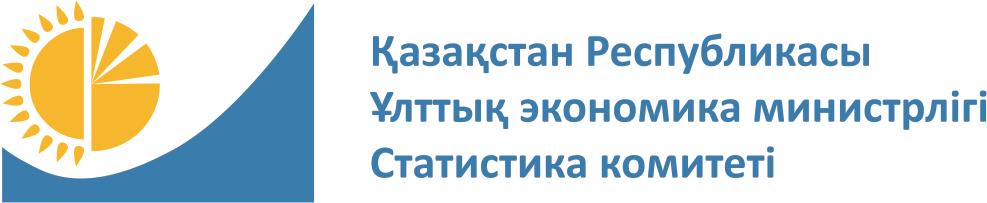 
      Мемлекеттік статистика органдары құпиялылығына кепілдік береді
      Конфиденциальность гарантируется органами государственной статистики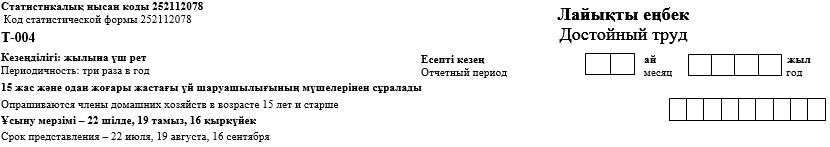 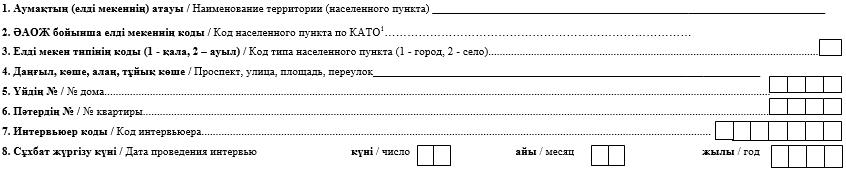 
      Ескертпе:
      Примечание:
      Мұнда және бұдан әрі: 1Әкімшілік-аумақтық объектілер жіктеуіші ҚР ҰК 11-2009
      Здесь и далее: 1Классификатор административно-территориальных объектов НК РК 11-2009 ТҮСІНІСТІКПЕН ҚАРАҒАНЫҢЫЗ ЖӘНЕ ЫНТЫМАҚТАСТЫҒЫҢЫЗ ҮШІН АЛҒЫС АЙТАМЫЗ! БЛАГОДАРИМ ВАС ЗА ПОНИМАНИЕ И СОТРУДНИЧЕСТВО! "Лайықты еңбек" (коды 252112078, индексі Т-004, кезеңділігі жылына үш рет) жалпымемлекеттік статистикалық байқауының статистикалық нысанын толтыру жөніндегі нұсқаулық
      1. Осы "Лайықты еңбек" (коды 252112078, индексі Т-004, кезеңділігі жылына үш рет) жалпымемлекеттік статистикалық байқауының статистикалық нысанын толтыру жөніндегі нұсқаулық "Мемлекеттік статистика туралы" Қазақстан Республикасының 2010 жылғы 19 наурыздағы Заңының 12-бабы 8) тармақшасына сәйкес әзірленді және "Лайықты еңбек" (коды 252112078, индексі Т-004, кезеңділігі жылына үш рет) жалпымемлекеттік статистикалық байқауының статистикалық нысанын (бұдан әрі – статистикалық нысан) толтыруды нақтылайды.
      2. Келесі ұғымдар және анықтамалар осы статистикалық нысанды толтыру мақсатында қолданылады:
      1) жұмыс берушілер - өзінің жеке экономикалық кәсіпорнын басқаратын немесе экономикалық қызметтің қандайда бір түрінде тәуелсіз кәсіпкерлікпен айналысатын және бір немесе бірнеше жалдамалы қызметкерлері бар адамдар;
      2) интервьюер – сауал салуды жүргізуге уәкілетті адам;
      3) код - жауап нөмiрi;
      4) қосымша жұмыс - тұрақты, уақытша, маусымдық негізде орындалатын қоса атқарушылық бойынша жұмыс, келісімшарт бойынша немесе кездейсоқ басқа жұмыс, бір реттік қосымша табыс, дара негіздегі жұмыс, заңды тұлға құрусыз кәсіпкерлік қызмет, жекелеген азаматтарға жалдану бойынша жұмыс;
      5) негізгі қызмет - сыйақыны (жеке немесе отбасылық табысты) ақшалай немесе заттай түрде алу мақсатында зерттелетін апта ішіндегі белгілі бір жұмыс. Жұмысы болғанымен уақытша жұмыс істемейтін, алайда одан байланысын үзбеген және оған күтпеген жағдайлар кезеңі аяқталғаннан кейін оралуға уәде берілсе немесе жұмысқа қайта келу күні белгілі болса, мұндай жұмыс негізгі болып қала береді;
      6) респондент - статистикалық әдіснамаға сәйкес статистикалық байқау объектісі бойынша деректерді ұсынатын жеке немесе заңды тұлға және оның құрылымдық және оқшауланған бөлімшелері;
      7) үй шаруашылығы – бірге тұратын, өз табыстары мен мүлкін толықтай немесе ішінара біріктіретін және тауарлар мен көрсетілетін қызметтерді бірлесіп тұтынатын бір немесе одан да көп жеке тұлғалардан құралған экономикалық субъект.
      3. Статистикалық нысанды "Халықтың жұмыспен қамтылуын іріктемелі зерттеу сауалнамасы" (коды 252101075, индексі Т-001, кезеңділігі айлық) (бұдан әрі – Т-001 нысаны) статистикалық нысанының Жұмыспен қамту бөлімінің 6-сұрағына "иә" деп жауап берген респонденттер 3-тоқсанның (шілде, тамыз, қыркүйек) айларында толтырады.
      Статистикалық нысанның 1-сұрағын Т-001статистикалық нысанының 38-сұрағы негізінде интервьюер толтырады.
      4. Статистикалық нысан іріктемеге түскен әрбір жеке үй шаруашылығына (отбасына) толтырылады. Үй шаруашылығы мүшелерінің отбасынан айырмашылығы олар туысқандық қатынаста болмауы да мүмкін. Статистикалық нысан қосымшасының бір бланкісінде әртүрлі үй шаруашылықтарына жататын респонденттер бойынша ақпарат жазбаларын тіпті олар бір үйде бірге тұрса да біріктіруге болмайды.
      Статистикалық нысанды ұзақ уақыт бойы болмаған адамдар, осы мекенжайды өзінің негізгі тұрғылықты жері деп санаса да, толтырмайды: 
      1) ауруханаларда емделіп жатқандар (алты ай және одан да көп);
      2) басқа елді мекендерде немесе шетелдерде алты ай және одан да көп уақыт іссапарда жүргендер;
      3) оқитын жері бойынша тұратын барлық оқу орындарының студенттері мен оқушылары;
      4) зерттеу аптасына дейін алты ай және одан бұрын кеткендердің барлығы;
      5) қылмыстық-атқару жүйесінің мекемелерінде тұратын бас бостандығынан айыру түріндегі жазаға сотталғандар;
      6) Қазақстан Респубикасы Қарулы Күштерінде мерзімді қызметте жүрген әскери қызметшілер, казармалар мен әскери аймақтарда тұратындар.
      Статистикалық нысан отбасының 15 жас және одан жоғары жастағы барлық мүшелеріне толтырылады. Интервьюер олардың әрқайсысына Т-001 статистикалық нысанына сәйкес реттік нөмірін береді. Егер үй шаруашылығында пікірі сұралушылардың саны 5 адамнан асса, онда ол үй шаруашылығына екі немесе одан көп статистикалық нысан толтырылады, олардың титулдық бетіне "Жалғасы" деген белгі қойылады.
      Сұхбат кезінде сұрақтар оқылады және жауаптардың аталған нұсқаларына тиісті белгілер қойылады. Жауаптар статистикалық нысанға анық және жеңіл оқылатын түрде жазылады. Респонденттің жауап нұсқасының коды дөңгелектеп қоршалады. Жауаптың қате коды қоршалған жағдайда, оны сызып тастау және дұрыс жауабын белгілеу керек.
      Барлық жауаптар пікірі сұралушылардың сөздері бойынша жазылады, оларды растайтын құжаттарды ұсыну талап етілмейді. Статистикалық нысанда отбасының бірге тұратын ересек мүшелері қойылған сұрақтарға жауаптарды респонденттердің тікелей өздерінен де, егер статистикалық нысанда барлық сұрақтарына толық жауап бере алатын болса, олардан да алынады. 
      Сұхбатты жүргізу кезінде интервьюер респонденттерге сұрақтарды сұрақнамада қалай келтірілгеніне қарай оқиды және сұрақтың келтірілген тұжырымынан ауытқымайды.
      5. Зерттеу кезеңі 3 тоқсанның айлары (шілде, тамыз, қыркүйек), ал сыни (зерттелетін) апта жыл сайын Т-001 статистикалық нысанының 1-қосымшасына сәйкес айқындалады.
      6. Сағаттар санын көрсету талап етілген кезде жауаптарды жазу кезінде торлардың бәрі толтырылады (4 сағат – 04, 13 сағат – 13 және тағы сол сияқты) және көрсеткіштер бүтін санға дейін дөңгелектеледі.
      7. 5-сұраққа өткен аптада жұмыспен өтелген сағаттарының жалпы саны 40 сағаттан аз деп белгілеген респонденттер жауап береді.
      8. 12-13-сұрақтарды Т-001 статистикалық нысанындағы 18-сұрақтың 1-4-кодтарын белгілеген респондентер толтырады.
      9. Сауал салуды жүргізген кезде интервьюер мәтіндегі "Сұраққа көшу" әзір жауабына айрықша назар аударады, онда жауаптың сол немесе басқа нұсқасы таңдап алынған сұрақтың нөмірі көрсетілген.
      10. Сауал салу аяқталған соң интервьюер қандай да бір сұрақтар қалып кетпегендігіне көз жеткізу үшін статистикалық нысанды тексереді және респонденттерге көмектескендері және ынтымақтастығы үшін міндетті түрде алғыс білдіреді. Интервьюер үй шаруашылығынан тыс жерде статистикалық нысанды қайта қарап шығады және егер қандай да бір сәйкессіздіктерді тапса, онда үй шаруашылығына қайта барады (жеке немесе телефонмен) және жетпей тұрған ақпаратты анықтайды.
					© 2012. Қазақстан Республикасы Әділет министрлігінің «Қазақстан Республикасының Заңнама және құқықтық ақпарат институты» ШЖҚ РМК
				
      Қазақстан Республикасы
Ұлттық экономика министрлігі
Статистика комитетінің төрағасы 

Н. Айдапкелов
Қазақстан Республикасы
Ұлттық экономика министрлігі
Статистика комитеті
төрағасының 2018 жылғы
12 желтоқсандағы
№ 4 бұйрығына
1-қосымшаПриложение 1
к приказу Председателя
Комитета по статистике
Министерства национальной
экономики
Республики Казахстан
от 12 декабря 2018 года № 4
Аумақтық статистика органына ұсынылады

Представляется территориальному органу статистики
Статистикалық нысан www.stat.gov.kz интернет-ресурсына орналастырылған

Статистическая форма размещена на интернет-ресурсе www.stat.gov.kz
БСН коды

код БИН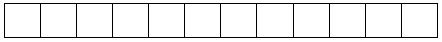 
1. Заңды тұлғаның (бөлімшенің) нақты орналасқан орнын көрсетіңіз (оның тіркелген жеріне қарамастан) - облыс, қала, аудан, елді мекен

Укажите фактическое место расположения юридического лица (подразделения) (независимо от места его регистрации) – область, город, район, населенный пункт
1. Заңды тұлғаның (бөлімшенің) нақты орналасқан орнын көрсетіңіз (оның тіркелген жеріне қарамастан) - облыс, қала, аудан, елді мекен

Укажите фактическое место расположения юридического лица (подразделения) (независимо от места его регистрации) – область, город, район, населенный пункт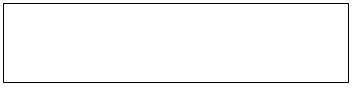 
Əкімшілік-аумақтық объектілер жіктеуішіне (ӘАОЖ1) сəйкес аумақ коды (статистикалық нысанды қағаз жеткізгіште тапсыру кезінде статистика органының қызметкері толтырады)

Код территории согласно Классификатору административно-территориальных объектов (КАТО1) (заполняется сотрудником органа статистики при сдаче статистической формы на бумажном носителе)
Əкімшілік-аумақтық объектілер жіктеуішіне (ӘАОЖ1) сəйкес аумақ коды (статистикалық нысанды қағаз жеткізгіште тапсыру кезінде статистика органының қызметкері толтырады)

Код территории согласно Классификатору административно-территориальных объектов (КАТО1) (заполняется сотрудником органа статистики при сдаче статистической формы на бумажном носителе)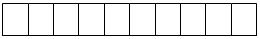 
 

Заңды тұлғаның (бөлімшенің) нақты жүзеге асырылатын экономикалық қызметінің негізгі түрінің коды мен атауын Экономикалық қызмет түрлерінің номенклатурасына сәйкес (ЭҚЖЖ1 бойынша код) көрсетіңіз
 

Заңды тұлғаның (бөлімшенің) нақты жүзеге асырылатын экономикалық қызметінің негізгі түрінің коды мен атауын Экономикалық қызмет түрлерінің номенклатурасына сәйкес (ЭҚЖЖ1 бойынша код) көрсетіңіз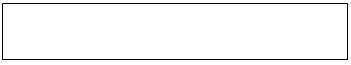 
Укажите наименование и код согласно Номенклатуре видов экономической деятельности (код по ОКЭД1) фактически осуществляемого основного вида экономической деятельности юридического лица (подразделения)
Укажите наименование и код согласно Номенклатуре видов экономической деятельности (код по ОКЭД1) фактически осуществляемого основного вида экономической деятельности юридического лица (подразделения)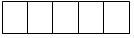 
Жол коды

Код строки
Көрсеткіштер атауы

Наименование показателей
ЭҚЖЖ бойынша код

Код по ОКЭД
Есепті жылға орташа алғанда қызметкерлер-дің тізімдік саны, адам

Списочная численность работников в среднем за отчетный год, человек
Есепті жылға орташа алғанда қызметкерлер-дің тізімдік саны, адам

Списочная численность работников в среднем за отчетный год, человек
Қызметкерлердің нақты саны, адам

Фактическая численность работников, человек
Қызметкерлердің нақты саны, адам

Фактическая численность работников, человек
Қызметкерлердің жалақы қоры, мың теңге (ондық белгімен)

Фонд заработной платы работников, тысяч тенге (с десятичным знаком)
Қызметкерлердің жалақы қоры, мың теңге (ондық белгімен)

Фонд заработной платы работников, тысяч тенге (с десятичным знаком)
Бір қызметкердің орташа айлық атаулы жалақысы, теңге

Среднемесячная номинальная заработная плата одного работника, тенге
Бір қызметкердің орташа айлық атаулы жалақысы, теңге

Среднемесячная номинальная заработная плата одного работника, тенге
Жол коды

Код строки
Көрсеткіштер атауы

Наименование показателей
ЭҚЖЖ бойынша код

Код по ОКЭД
в среднем за год

барлығы

всего
оның ішінде әйелдер

из них женщин
барлығы

всего
оның ішінде әйелдер

из них женщин
барлығы

всего
оның ішінде әйелдерге есептелгені

из них начислено женщинам
барлығы

всего
әйелдер

женщин
А
Б
В
1
2
3
4
5
6
7
8
1
Ұйым (бөлімше) бойынша барлығы

Всего по организации (подразделению)
Х
соның ішінде:

в том числе: 
Х
Х
Х
Х
Х
Х
Х
Х
Х
1.1
негізгі қызметтің персоналы

персонал основной деятельности
1.2
қайталама қызметтің персоналы

персонал вторичной деятельности 
Х
 

Х
Х
Х
Х
Х
1.3
1.4
Жол коды

Код строки
Көрсеткіштер атауы

Наименование показателей
ЭҚЖЖ бойынша код

Код по ОКЭД
Есепті жылға орташа алғанда қызметкерлер-дің тізімдік саны, адам

Списочная численность работников в среднем за отчетный год, человек
Есепті жылға орташа алғанда қызметкерлер-дің тізімдік саны, адам

Списочная численность работников в среднем за отчетный год, человек
Қызметкерлердің нақты саны, адам

Фактическая численность работников, человек
Қызметкерлердің нақты саны, адам

Фактическая численность работников, человек
Қызметкерлердің жалақы қоры, мың теңге (ондық белгімен)

Фонд заработной платы работников, тысяч тенге (с десятичным знаком)
Қызметкерлердің жалақы қоры, мың теңге (ондық белгімен)

Фонд заработной платы работников, тысяч тенге (с десятичным знаком)
Бір қызметкердің орташа айлық атаулы жалақысы, теңге

Среднемесячная номинальная заработная плата одного работника, тенге
Бір қызметкердің орташа айлық атаулы жалақысы, теңге

Среднемесячная номинальная заработная плата одного работника, тенге
Жол коды

Код строки
Көрсеткіштер атауы

Наименование показателей
ЭҚЖЖ бойынша код

Код по ОКЭД
в среднем за год

барлығы

всего
оның ішінде әйелдер

из них женщин
барлығы

всего
оның ішінде әйелдер

из них женщин
в среднем за год

барлығы

всего
оның ішінде әйелдерге есептелгені

из них начислено женщинам
барлығы

всего
әйелдер

женщин
А
Б
В
1
2
3
4
5
6
7
8
1
Ұйым (бөлімше) бойынша барлығы

Всего по организации (подразделению)
Х
1.1
1-жолдан:

из строки 1:

әкімшілік персонал

административный персонал
Х
1.2
1-жолдан:

из строки 1:

өндірістік персонал

производственный персонал
Х
Жол коды

Код строки
Көрсеткіштер атауы

Наименование показателей
Есепті жылға орташа алғанда қызметкерлер-дің тізімдік саны, адам

Списочная численность работников в среднем за отчетный год, человек
Есепті жылға орташа алғанда қызметкерлер-дің тізімдік саны, адам

Списочная численность работников в среднем за отчетный год, человек
Қызметкерлердің нақты саны, адам

Фактическая численность работников, человек
Қызметкерлердің нақты саны, адам

Фактическая численность работников, человек
Қызметкерлердің жалақы қоры, мың теңге (ондық белгімен)

Фонд заработной платы работников, тысяч тенге (с десятичным знаком)
Қызметкерлердің жалақы қоры, мың теңге (ондық белгімен)

Фонд заработной платы работников, тысяч тенге (с десятичным знаком)
Бір қызметкердің орташа айлық атаулы жалақысы, теңге

Среднемесячная номинальная заработная плата одного работника, тенге
Бір қызметкердің орташа айлық атаулы жалақысы, теңге

Среднемесячная номинальная заработная плата одного работника, тенге
Жол коды

Код строки
Көрсеткіштер атауы

Наименование показателей
в среднем за год

барлығы

всего
оның ішінде әйелдер

из них женщин
барлығы

всего
оның ішінде әйелдер

из них женщин
в среднем за год

барлығы

всего
оның ішінде әйелдерге есептелгені

из них начислено женщинам
барлығы

всего
әйелдер

женщин
А
Б
1
2
3
4
5
6
7
8
1
Ұйым (бөлімше) бойынша барлығы

Всего по организации (подразделению)
соның ішінде:

в том числе:
Х
Х
Х
Х
Х
Х
Х
Х
1.1
басшылар және мемлекеттік қызметшілер

руководители и государственные служащие
1.2
кәсіби маманда

специалисты-профессионалы
1.3
техник мамандар және басқа да кәсіби көмекші персонал

специалисты-техники и иной вспомогательный профессиональный персонал
1.4
әкімшілендіру саласындағы қызметшілер

служащие в области администрирования
1.5
қызмет көрсету және сауда саласының жұмыскерлері

работники сферы услуг и продаж
1.6
фермерлер және ауыл мен орман шаруашылығының, балық шаруашылығының және балық аулау жұмысшылары

фермеры и рабочие сельского и лесного хозяйства, рыбоводства и рыболовства
1.7
өнеркәсіп, құрылыс, көлік және басқа тектес қызметтердің жұмысшылары

рабочие промышленности, строительства, транспорта и других родственных занятий
1.8
өндірістік жабдық операторлары, құрастырушылары және жүргізушілері

операторы производственного оборудования, сборщики и водители
1.9
біліктілігі жоқ жұмысшылар

неквалифицированные рабочие
1.10
басқа топтарға кірмейтін жұмыскерлер

работники, не входящие в другие группы
Жол коды

Код строки
Көрсеткіштер атауы

Наименование показателей
Барлығы

Всего
Оның ішінде әйелдер

Из них женщин
А
Б
1
2
1
Қоса атқарушылық бойынша (басқа ұйымдардан) жұмысқа қабылданған қызметкерлер саны, адам

Численность работников, принятых на работу по совместительству (из других организаций), человек
2
Жұмысты азаматтық-құқықтық сипаттағы шарттар бойынша орындайтын адамдар саны, адам

Численность лиц, выполняющих работы по договорам гражданско-правового характера, человек
3
Қоса атқарушылық бойынша (басқа ұйымдардан) жұмысқа қабылданған қызметкерлерге есептелген жалақы қоры, мың теңге (ондық белгімен)

Фонд заработной платы, начисленный работникам, принятым по совместительству (из других организаций), тысяч тенге (с десятичным знаком)
4
Жұмысты азаматтық-құқықтық сипаттағы шарттар бойынша орындайтын адамдарға есептелген жалақы қоры, мың теңге (оңдық белгімен)

Фонд заработной платы, начисленный лицам, выполняющих работы по договорам гражданско-правового характера, тысяч тенге (с десятичным знаком)
5
Толық емес жұмыс күні немесе толық емес жұмыс аптасында жұмыс істейтіндер саны, адам

Численность работающих неполный рабочий день или неполную рабочую неделю, человек
6
Өндірістің тұрып қалуына байланысты уақытша жұмыс істемейтін қызметкерлер саны, адам

Численность работников, временно неработающих в связи с простоем производства, человек
Жол коды

Код строки
Көрсеткіштер атауы

Наименование показателей
Барлығы

Всего
Оның ішінде әйелдер

Из них женщин
А
Б
1
2
1
Барлық қызметкерлердің жұмыспен өтелген адам-күнінің саны

Число отработанных человеко-дней всеми работниками 
2
Барлық қызметкерлердің жұмыспен өтелген адам-сағатының саны, мың адам-сағат (ондық белгімен)

Число отработанных человеко-часов всеми работниками, тысяч человеко-часов (с десятичным знаком) 
3
Жұмыспен өтелмеген адам-күн саны, барлығы

Число неотработанных человеко-дней, всего
оның ішінде:

из них: 
Х
Х
3.1
ақы төленетін жыл сайынғы еңбек демалысы (қосымша еңбек демалысын қосқанда)

оплачиваемые ежегодные трудовые отпуска (включая дополнительные трудовые отпуска)
3.2
оқу демалыстары

учебные отпуска
3.3
науқастануына байланысты

по болезни
3.4
жалақысы сақталмайтын демалыстармен байланысты

в связи с отпусками без сохранения заработной платы
3.5
өндірістің тұрып қалуына байланысты

в связи с простоем производства
3.6
басқа себептер бойынша

по другим причинам
4
Мерекелік және демалыс күндерінің саны, адам-күн

Число праздничных и выходных, человеко-дней
Жол коды

Код строки
Көрсеткіштер атауы

Наименование показателей
Жұмыс берушінің қаражаты есебінен оқыған қызметкерлер саны - барлығы

Численность работников, обученных за счет средств работодателя - всего
Оның ішінде келесі бағыттар бойынша:

Из них по следующим направлениям:
Оның ішінде келесі бағыттар бойынша:

Из них по следующим направлениям:
Оның ішінде келесі бағыттар бойынша:

Из них по следующим направлениям:
Жол коды

Код строки
Көрсеткіштер атауы

Наименование показателей
Жұмыс берушінің қаражаты есебінен оқыған қызметкерлер саны - барлығы

Численность работников, обученных за счет средств работодателя - всего
біліктілікті арттыру

повышение квалификации
кәсіптік даярлау профессиональная подготовка
кәсіптік қайта даярлау

профессиональная переподготовка
А
Б
1
2
3
4
1
Барлығы

Всего
оның ішінде білім деңгейімен:

из них с уровнем образования:
Х
Х
Х
Х
1.1
техникалық, кәсiптiк және ортадан кейінгі бiлiм

техническое, профессиональное и послесреднее образование
1.2
жоғары бiлiм

высшее образование
1.3
жоғары оқу орнынан кейінгі білім

послевузовское образование
Жол коды

Код строки
Көрсеткіштердің атауы

Наименование показателей
Барлығы

Всего
Оның ішінде білім деңгейімен

Из них с уровнем образования
Оның ішінде білім деңгейімен

Из них с уровнем образования
Оның ішінде білім деңгейімен

Из них с уровнем образования
1-бағаннан әйелдер

Из графы 1 женщин
Жол коды

Код строки
Көрсеткіштердің атауы

Наименование показателей
Барлығы

Всего
техникалық, кәсiптiк және орта оқу орнынан кейінгі бiлiм

техническое, профессиональное и послесреднее образование
жоғары бiлiм

высшее образование
жоғары оқу орнынан кейінгі білім

послевузовское образование
1-бағаннан әйелдер

Из графы 1 женщин
А
Б
1
2
3
4
5
1
Есепті кезеңнің басына қызметкерлердің тізімдік саны – барлығы

Списочная численность работников на начало отчетного периода – всего
2
Есепті кезеңде жұмысқа қабылданған қызметкерлер – барлығы

Принято работников за отчетный период – всего
оның ішінде:

из них:
Х
Х
Х
Х
Х
2.1
есепті жылы жоғары оқу орындарын бітіргендер санынан жоғары білімі бар мамандар

специалистов с высшим образованием из числа окончивших высшие учебные заведения в отчетном году
Х
Х
Х
2.1.1
оның ішінде оқыту нәтижесінде алынған мамандығы бойынша

из них по специальности, полученной в результате обучения
Х
Х
Х
2.2
жаңадан құрылған жұмыс орындарына алынған қызметкерлер

принято работников на вновь созданные рабочие места
Х
Х
Х
2.3
мүгедектігі бар қызметкерлер

работников, имеющих инвалидность
Х
Х
Х
3
Есепті кезеңде жұмыстан шыққан қызметкерлер – барлығы

Выбыло работников за отчетный период – всего
3.1
персонал санының қысқартылуына байланысты

в связи с сокращением численности персонала
3.2
кәсіпорынның таратылуына байланысты

в связи с ликвидацией предприятия
3.3
біліктілігінің жетіспеуі салдарынан қызметкер атқарып жүрген лауазымына немесе орындайтын жұмысына сәйкес келмегеніне байланысты

в связи с несоответствием занимаемой должности или выполняемой работе вследствие недостаточной квалификации
3.4
еңбек тәртібін бұзғанына байланысты

в связи с нарушением трудовой дисциплины
3.5
тараптардың еркінен тыс мән-жайларға байланысты

в связи с обстоятельствами, независящими от воли сторон
3.6
өз еркі бойынша (қызметкердің бастамасы бойынша)

по собственному желанию (по инициативе работника)
3.7
басқа себептер бойынша

по другим причинам
4
Есепті кезеңнің соңына қызметкерлердің тізімдік саны – барлығы

Списочная численность работников на конец отчетного периода - всего
Жол коды

Код строки
Көрсеткіштер атауы

Наименование показателей
Барлығы

Всего
А
Б
1
1
Ұйым (бөлімше) бойынша барлығы

Всего по организации (подразделению)
соның ішінде мынадай жастағы адамдар:

в том числе лица в возрасте:
Х
1.1
14 – 15 жас

лет
1.2
16 – 28 жас

лет
1.3
29 – 49 жас

лет
1.4
50 жас және үлкен

лет и старше
2
1-жолдан:

из строки 1:

Жұмыс істейтін зейнеткерлер

Работающие пенсионеры
3
1-жолдан:

из строки 1:

Мүгедектігі бар қызметкерлер

Работники, имеющие инвалидность
3.1
оның ішінде:

из них:

мүгедектігі бар әйелдер

женщины, имеющие инвалидность
Жол коды

Код строки
Көрсеткіштер атауы

Наименование показателей
Барлығы

Всего
А
Б
1
1
Жұмыс күшін ұстауға жұмсалған шығындар сомасы – барлығы

Сумма затрат на содержание рабочей силы – всего 
1.1
Қызметкерлердің жалақы қоры - барлығы

Фонд заработной платы работников – всего
1.1.1
соның ішінде:

в том числе:

тарифтік мөлшерлеме мен лауазымдық (базалық) айлықақы бойынша есептелген жалақы

заработная плата, начисленная по тарифным ставкам и должностным (базовым) окладам
1.1.2
біржолғы төлемдер мен сыйлықақылар

единовременные выплаты и премии
1.1.3
жұмыс режимі мен еңбек жағдайларына байланысты өтемақы төлемдері

компенсационные выплаты, связанные с режимом работы и условиями труда
1.1.4
жұмыспен өтелмеген уақытқа ақы төлеу

оплата за неотработанное время
1.1.5
1.1-жолдан:

из строки 1.1:

заттай нысандағы жалақы қоры – барлығы

фонд заработной платы в натуральной форме – всего
1.2
Жалақы қорында ескерілмейтін төлемдер мен шығыстар - барлығы

Выплаты и расходы, не учитываемые в фонде заработной платы – всего
1.2.1
соның ішінде:

в том числе:

қызметкерлерін тұрғын үймен қамтамасыз ету бойынша ұйымның шығыстары

расходы организации по обеспечению работников жильем
1.2.1.1
оның ішінде:

из них:

қызметкерлердің меншігіне берілген тұрғын үйдің құны

стоимость жилья, переданного в собственность работникам
1.2.1.2
қызметкерлерге тұрғын үй құрылысына немесе тұрғын үйді сатып алуына берілген өтеусіз демеу - қаржылар, қызметкерге ұйым өткізген пәтерлердің нарықтық құны мен қызметкер төлеген сома арасындағы айырма

безвозмездные субсидии, предоставленные работникам на жилищное строительство или приобретение жилья, разница между рыночной стоимостью квартиры, реализованной организацией работнику и суммой, уплаченной работником
1.2.1.3
қызметкерлердің шығыстарын өтеу тәртібінде тұрғын үй-жайға (пәтерді, жатақханадағы орынды жалға алу), коммуналдық көрсетілетін қызметтерге және ағымдағы жөндеуге ақы төлеу бойынша ұйым төлейтін шығыстар

расходы, уплаченные организацией в порядке возмещения расходов работников по оплате жилого помещения (плата за аренду квартиры, места в общежитии), коммунальных услуг и по оплате текущего ремонта.
1.2.2
ұйымның қызметкерлерін әлеуметтік қорғауға жұмсаған шығыстары

расходы организации на социальную защиту работников 
1.2.2.1
міндетті әлеуметтік медициналық сақтандыруға аударымдар

отчисления на обязательное социальное медицинское страхование
1.2.3
ұйымның қызметкерлерін оқытуға жұмсаған шығыстары

расходы организации на обучение работников
1.2.3.1
оның ішінде:

из них:

жұмыс беруші (ұйым) өндірістік қажеттілікке байланысты оқыту мекемелеріне оқуға жіберілген студенттер мен оқушыларға ұйымның қаражаты есебінен төленетін стипендиялар

стипендии студентам и учашимся, направленным работодателем (организацией) на обучение в учебные заведения, связанные с производственной необходимостью и выплачиваемые за счет средств организации
1.2.3.2
тренингтерге және басқа да білім беру іс - шараларына жұмсалған шығыстар

расходы на тренинги и другие образовательные мероприятия
1.2.4
мəдени іс-шараларды өткізуге, сондай-ақ демалыс пен ойын-сауықты ұйымдастыруға жұмсалған шығыстар

расходы на проведение культурных мероприятий, а также по организации отдыха и развлечений
1.2.5
ұйымның жоғарыда көрсетілген топтарға жатпайтын жұмыс күшіне шығыстары

расходы организации на рабочую силу, не отнесенные к вышеперечисленным группам
1.2.6
жұмыс күшін пайдалануға байланысты салықтар

налоги, связанные с использованием рабочей силы 
1.2.6.1
1.2.6 – жолдан:

из строки 1.2.6:

әлеуметтік салық

социальный налог
1.2.6.2
шетелдік жұмыс күшін тартуға байланысты шығыстар

расходы связанные с привлечением иностранной рабочей силыҚазақстан Республикасы
Ұлттық экономика министрлігі
Статистика комитеті
төрағасының 2018 жылғы
12 желтоқсандағы
№ 4 бұйрығына
2-қосымшаҚазақстан Республикасы Ұлттық
экономика министрлігі
Статистика комитеті
төрағасының 2018 жылғы
12 желтоқсандағы № 4
бұйрығына
3-қосымшаПриложение 3
к приказу Председателя
Комитета по
статистикеМинистерства
национальной экономики
Республики Казахстанот
12 декабря 2018 года № 4
Аумақтық статистика органына ұсынылады

Представляется территориальному органу статистики
Статистикалық нысан www.stat.gov.kz интернет-ресурсына орналастырылған

Статистическая форма размещена на интернет-ресурсе www.stat.gov.kz
БСН коды

код БИН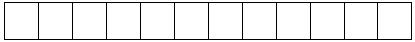 
1. Заңды тұлғаның (бөлімшенің) нақты орналасқан орнын көрсетіңіз (оның тіркелген жеріне қарамастан) - облыс, қала, аудан, елді мекен

Укажите фактическое место расположения юридического лица (подразделения) (независимо от места его регистрации) - область, город, район, населенный пункт
1. Заңды тұлғаның (бөлімшенің) нақты орналасқан орнын көрсетіңіз (оның тіркелген жеріне қарамастан) - облыс, қала, аудан, елді мекен

Укажите фактическое место расположения юридического лица (подразделения) (независимо от места его регистрации) - область, город, район, населенный пункт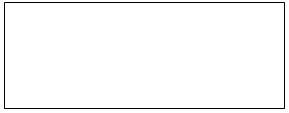 
Əкімшілік-аумақтық объектілер жіктеуішіне (ӘАОЖ1) сəйкес аумақ коды (статистикалық нысанды қағаз жеткізгіште тапсыру кезінде статистика органыныңқызметкерлері толтырады)

Код территории согласно Классификатору административно-территориальных объектов (КАТО1) (заполняется сотрудником органа статистики при сдаче статистической формы на бумажном носителе)
Əкімшілік-аумақтық объектілер жіктеуішіне (ӘАОЖ1) сəйкес аумақ коды (статистикалық нысанды қағаз жеткізгіште тапсыру кезінде статистика органыныңқызметкерлері толтырады)

Код территории согласно Классификатору административно-территориальных объектов (КАТО1) (заполняется сотрудником органа статистики при сдаче статистической формы на бумажном носителе)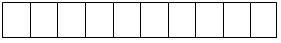 
Заңды тұлғаның (бөлімшенің) нақты жүзеге асырылатын экономикалық қызметінің негізгі түрінің коды мен атауын Экономикалық қызмет түрлерінің номенклатурасына сәйкес(бұдан әрі – 5-таңбалы ЭҚЖЖ2) көрсетіңіз
Заңды тұлғаның (бөлімшенің) нақты жүзеге асырылатын экономикалық қызметінің негізгі түрінің коды мен атауын Экономикалық қызмет түрлерінің номенклатурасына сәйкес(бұдан әрі – 5-таңбалы ЭҚЖЖ2) көрсетіңіз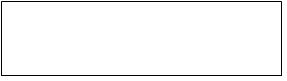 
Укажите наименование и код согласно Номенклатуре видов экономической деятельности (далее – ОКЭД 5-ти значный2) фактически осуществляемого основного вида экономической деятельности юридического лица (подразделения)
Укажите наименование и код согласно Номенклатуре видов экономической деятельности (далее – ОКЭД 5-ти значный2) фактически осуществляемого основного вида экономической деятельности юридического лица (подразделения)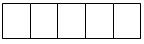 
Жол коды

Код строки
Көрсеткіштер атауы

Наименование показателей
Есепті тоқсанға

За отчетный квартал
Жыл басынан

С начала года
А
Б
1
2
1
Есепті кезеңге орташа қызметкерлердің тізімдік саны – барлығы, адам

Списочная численность работников в среднем за отчетный период - всего, человек
соның ішінде:

в том числе:
х
х
1.1
негізгі қызмет персоналы

персонал основной деятельности
2
Қызметкерлердің нақты саны, адам

Фактическая численность работников, человек
соның ішінде:

в том числе:
х
х
2.1
негізгі қызмет персоналы

персонал основной деятельности
3
Қызметкерлердің жалақы қоры – барлығы, мың теңге (ондық белгімен)

Фонд заработной платы работников – всего, тысяч тенге (с десятичным знаком)
3.1
оның ішінде негізгі қызмет персоналының

из него по персоналу основной деятельности
4
Бір қызметкердің орташа айлық атаулы жалақысы, теңге

Среднемесячная номинальная заработная плата одного работника, тенге
4.1
оның ішінде негізгі қызмет персоналының

из нее по персоналу основной деятельности
5
Барлық қызметкерлердің жұмыспен өтелген адам- сағат саны, мың адам-сағат (ондық белгімен)

Число отработанных человеко-часов всеми работниками, тысяч человеко- часов (с десятичным знаком)
6
Есепті кезең ішіндегі әйелдердің орташа тізімдік саны – барлығы, адам

Списочная численность женщин в среднем за отчетный период - всего, человек
7
Әйелдердің нақты саны – барлығы, адам

Фактическая численность женщин, человек
Жол коды

Код строки
Көрсеткіштер атауы

Наименование показателей
Есепті тоқсанға

За отчетный квартал
Жыл басынан

С начала года
А
Б
1
2
1
Есепті кезеңнің басына қызметкерлердің тізімдік саны

Списочная численность работников на начало отчетного периода 
2
Есепті кезеңде жұмысқа қабылданған қызметкерлер

Принято работников за отчетный период 
3
Есепті кезеңде жұмыстан шыққан қызметкерлер – барлығы

Выбыло работников за отчетный период - всего
соның ішінде:

в том числе:
3.1
персонал санының қысқартылуына байланысты

в связи с сокращением численности персонала
3.2
кәсіпорынның таратылуына байланысты

в связи с ликвидацией предприятия
3.3
біліктілігінің жетіспеуі салдарынан қызметкер атқарып жүрген лауазымына немесе орындайтын жұмысына сәйкес келмегеніне байланысты

в связи с несоответствием занимаемой должности или выполняемой работе вследствие недостаточной квалификации
3.4
еңбек тәртібін бұзғанына байланысты

в связи с нарушением трудовой дисциплины
3.5
тараптардың еркінен тыс мән-жайларға байланысты

в связи с обстоятельствами не зависящими от воли сторон
3.6
өз еркі бойынша (қызметкердің бастамасы бойынша)

по собственному желанию (по инициативе работника)
3.7
басқа себептер бойынша

по другим причинам
4
Есепті кезеңнің соңына қызметкерлердің тізімдік саны

Списочная численность работников на конец отчетного периода 
5
Есепті кезеңнің соңына кәсіпорындағы бос жұмыс орындар (қажетті қызметкерлер) саны

Число вакантных рабочих мест (требуемых работников) на предприятии на конец отчетного периода
х
6
Толық емес жұмыс күні немесе толық емес жұмыс аптасымен жұмыс істейтіндердің саны, адам

Численность работающих неполный рабочий день или неполную рабочую неделю, человек
7
Өндірістің бос тұрып қалуына байланысты уақытша жұмыс істемейтін қызметкерлердің саны, адам

Численность работников, временно неработающих в связи с простоем производства, человек
Жол коды

Код строки
Көрсеткіштер атауы

Наименование показателей
Есепті тоқсанға

За отчетный квартал
Жыл басынан

С начала года
А
Б
1
2
1
Қоса атқарушылық бойынша (басқа ұйымдардан) жұмысқа қабылданған қызметкерлердің саны, адам

Численность работников, принятых на работу по совместительству (из других организаций), человек
2
Жұмысты азаматтық-құқықтық сипаттағы шарттар бойынша орындайтын адамдардың саны, адам

Численность лиц, выполняющих работы по договорам гражданско-правового характера, человекҚазақстан Республикасы
Ұлттық экономика министрлігі
Статистика комитеті
төрағасының 2018 жылғы
12 желтоқсандағы
№ 4 бұйрығына
4-қосымшаҚазақстан Республикасы Ұлттық
экономика министрлігі
Статистика комитеті
төрағасының 2018 жылғы
12 желтоқсандағы
№ 4 бұйрығына
5-қосымшаПриложение 5
к приказу Председателя
Комитета по статистике
Министерства национальной
экономики Республики
Казахстан от 12 декабря 2018
года № 4
Аумақтық статистика органына ұсынылады

Представляется территориальному органу статистики
Статистикалық нысан www.stat.gov.kz интернет-ресурсында орналастырылған

Статистическая форма размещена на интернет-ресурсе www.stat.gov.kz
Статистикалық нысан коды 251112142

Код статистической формы 251112142
Зиянды және басқа да қолайсыз еңбек жағдайларында жұмыс істейтін қызметкерлердің саны туралы есеп

Отчет о численности работников, занятых во вредных и других неблагоприятных условиях труда
БСН коды

код БИН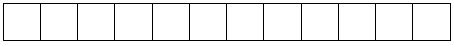 
1. Заңды тұлғаның (бөлімшенің) нақты орналасқан орнын көрсетіңіз (оның тіркелген жеріне қарамастан) - облыс, қала, аудан, елді мекен

Укажите фактическое место расположения юридического лица (подразделения) (независимо от места его регистрации) - область, город, район, населенный пункт
1. Заңды тұлғаның (бөлімшенің) нақты орналасқан орнын көрсетіңіз (оның тіркелген жеріне қарамастан) - облыс, қала, аудан, елді мекен

Укажите фактическое место расположения юридического лица (подразделения) (независимо от места его регистрации) - область, город, район, населенный пункт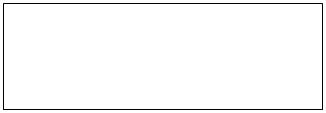 
Əкімшілік-аумақтық объектілер жіктеуішіне (ӘАОЖ1) сəйкес аумақ коды (статистикалық нысанды қағаз жеткізгіште тапсыру кезінде статистика органының қызметкерлері толтырады)

Код территории согласно Классификатору административно-территориальных объектов (КАТО1) (заполняется сотрудником органа статистики при сдаче статистической формы на бумажном носителе)
Əкімшілік-аумақтық объектілер жіктеуішіне (ӘАОЖ1) сəйкес аумақ коды (статистикалық нысанды қағаз жеткізгіште тапсыру кезінде статистика органының қызметкерлері толтырады)

Код территории согласно Классификатору административно-территориальных объектов (КАТО1) (заполняется сотрудником органа статистики при сдаче статистической формы на бумажном носителе)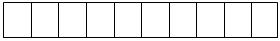 
Заңды тұлғаның (бөлімшенің) нақты жүзеге асырылатын экономикалық қызметінің негізгі түрінің коды мен атауын Экономикалық қызмет түрлерінің номенклатурасына сәйкес (5-таңбалы ЭҚТН2) көрсетіңіз
Заңды тұлғаның (бөлімшенің) нақты жүзеге асырылатын экономикалық қызметінің негізгі түрінің коды мен атауын Экономикалық қызмет түрлерінің номенклатурасына сәйкес (5-таңбалы ЭҚТН2) көрсетіңіз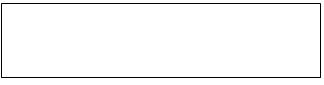 
 

Укажите наименование и код согласно Номенклатуре видов экономической деятельности (ОКЭД 5-ти значный2) фактически осуществляемого основного вида экономической деятельности юридического лица (подразделения)
 

Укажите наименование и код согласно Номенклатуре видов экономической деятельности (ОКЭД 5-ти значный2) фактически осуществляемого основного вида экономической деятельности юридического лица (подразделения)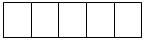 
Жол коды

Код строки
Көрсеткіштердің атауы

Наименование показателей
Барлығы

Всего 
Олардан әйелдер

Из них женщин
18 жасқа дейінгі адамдар

Лица до 18 лет
А
Б
1
2
3
1
Қызметкерлердің тізімдік саны (бала күтіміне байланысты қосымша демалыста жүргендерді қоспағанда)

Списочная численность работников (без находящихся в дополнительном отпуске по уходу за ребенком)
1.1
оның ішінде жұмысшылар

из нее рабочих
1.1.1
оның ішінде түнгі ауысымда жұмыс істейтіндер

из нее занятых в ночную смену
2
Зиянды еңбек жағдайында жұмыс істейтін қызметкерлердің нақты саны (санитарлық-гигиеналық талаптарға, нормаларға сай келмейтіндер)

Фактическая численность работников, занятых во вредных условиях труда (не отвечающих санитарно-гигиеническим требованиям, нормам) 
оның ішінде келесі қолайсыз факторлар тіркелген жағдайларда жұмыс істейтіндер:

из нее, работающих в условиях, где зафиксированы следующие неблагоприятные факторы:
Х
Х
Х
2.1
шудың жоғары деңгейі

повышенный уровень шума
2.2
дірілдің жоғары деңгейі

повышенный уровень вибрации
2.3
ЖБК-дан (жол берілген шекті концентрациясы) асатын жұмыс аймағындағы ауаның газдануы мен шаңдануы, ылғалдығы

запыленность, загазованность, влажность воздуха рабочей зоны, превышающая ПДК (предельно допустимую концентрацию)
2.4
қолайсыз температуралық режим

неблагоприятный температурный режим
2.5
электрлік, магниттік, электромагниттік толқындардың, радиожиілік кернеулігінің жоғары деңгейі

повышенный уровень напряженности электрических, магнитных, электромагнитных волн, радиочастот
2.6
лазерлік сәулеленудің жоғары деңгейі

повышенный уровень лазерного излучения
2.7
ультракүлгін сәулеленудің жоғары деңгейі

повышенный уровень ультрафиолетового излучения
2.8
радиациялық фактор әсері

воздействие радиационного фактора
2.9
биологиялық фактор әсері

воздействие биологического фактора
3
Ауыр дене еңбегімен шұғылданатын қызметкерлердің нақты саны

Фактическая численность работников, занятых тяжелым физическим трудом
4
Қауіпсіздік талаптарына сай келмейтін жабдықтарда жұмыс істейтін қызметкерлердің нақты саны

Фактическая численность работников, работающих на оборудовании, не отвечающем требованиям безопасности
Жол коды

Код строки
Көрсеткіштердің атауы

Наименование показателей
Барлығы

Всего
Оның ішінде әйелдер

Из них женщин
18 жасқа дейінгі адамдар

Лица до18 лет
А
Б
1
2
3
1
Зиянды жəне басқа да қолайсыз еңбек жағдайларында жұмыс істегені үшін өтемақы белгіленген қызметкерлердің тізімдік саны:

Списочная численность работников, которым за работу во вредных и других неблагоприятных условиях труда установлены компенсации:
Х
Х
Х
1.1
қосымша демалыстар

дополнительные отпуска
1.2
қысқартылған жұмыс күні

сокращенный рабочий день
1.3
тегін емдік-профилактикалық тағам

бесплатное лечебно-профилактическое питание
1.4
сүт және басқа да тең бағалы өнімдерді тегін алу

бесплатное получение молока и других равноценных продуктов
1.5
зиянды және басқа да қолайсыз еңбек жағдайлары үшін қосымша ақы

доплаты за вредные и другие неблагоприятные условия труда
1.6
жеңілдіктер жағдайындағы мемлекеттік арнаулы жәрдемақыға құқық

право на государственное специальное пособие на льготных условиях 
2
1.1 - 1.6-жолдарда келтірілген жеңілдіктердің немесе өтемақылардың ең болмаса бір түрі белгіленген қызметкерлердің тізімдік саны

Списочная численность работников, которым установлен хотя бы один вид льгот или компенсаций, перечисленных в строках 1.1 - 1.6
Жол коды

Код строки
Көрсеткіштердің атауы

Наименование показателей
Бір жыл ішінде кәсіпорындардың жеңілдіктер мен өтемақыларға жұмсаған шығындары, мың теңге (ондық белгімен)

Затраты предприятия на льготы и компенсации за год, тысяч тенге (с десятичным знаком)
А
Б
1
1
Барлығы

Всего
оның ішінде:

из них на:
Х
1.1
қосымша демалыс үшін

дополнительные отпуска
1.2
қысқартылған жұмыс күні үшін

сокращенный рабочий день
1.3
тегін емдік-профилактикалық тағам үшін

бесплатное лечебно-профилактическое питание
1.4
сүт немесе басқа да тең бағалы өнімдерді тегін алу үшін

бесплатное получение молока и других равноценных продуктов
1.5
зиянды және басқа да қолайсыз еңбек жағдайлары үшін қосымша ақы үшін

доплаты за вредные и другие неблагоприятные условия трудаҚазақстан Республикасы Ұлттық
экономика министрлігі
Статистика комитеті
төрағасының 2018 жылғы
12 желтоқсандағы
№ 4 бұйрығына
6-қосымшаҚазақстан Республикасы Ұлттық
экономика министрлігі
Статистика комитеті
төрағасының 2018 жылғы
12 желтоқсандағы
№ 4 бұйрығына
7-қосымшаПриложение 7
к приказу Председателя
Комитета по статистике
Министерства национальной
экономики Республики
Казахстан от 12 декабря
2018 года № 4
Аумақтық статистика органына ұсынылады

Представляется территориальному органу статистики
Статистикалық нысан www.stat.gov.kz интернет-ресурсына орналастырылған

Статистическая форма размещена на интернет-ресурсе www.stat.gov.kz 
Статистикалық нысан коды 251111140

Код статистической формы 251111140
Ірі және орта кәсіпорындардағы кадрларға қажеттілік және саны туралы есеп

Отчет о численности и потребности в кадрах крупных и средних предприятий
БСН коды

код БИН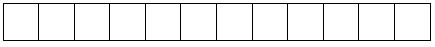 
1. Заңды тұлғаның (бөлімшенің) нақты орналасқан орнын көрсетіңіз (оның тіркелген жеріне қарамастан) - облыс, қала, аудан, елді мекен

Укажите фактическое место расположения юридического лица (подразделения) (независимо от места его регистрации) – область, город, район, населенный пункт
1. Заңды тұлғаның (бөлімшенің) нақты орналасқан орнын көрсетіңіз (оның тіркелген жеріне қарамастан) - облыс, қала, аудан, елді мекен

Укажите фактическое место расположения юридического лица (подразделения) (независимо от места его регистрации) – область, город, район, населенный пункт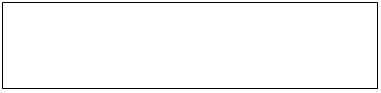 
Əкімшілік-аумақтық объектілер жіктеуішіне (ӘАОЖ1) сəйкес аумақ коды (статистикалық нысанды қағаз жеткізгіште тапсыру кезінде статистика органының қызметкері толтырады)

Код территории согласно Классификатору административно-территориальных объектов (КАТО1) (заполняется сотрудником органа статистики при сдаче статистической формы на бумажном носителе)
Əкімшілік-аумақтық объектілер жіктеуішіне (ӘАОЖ1) сəйкес аумақ коды (статистикалық нысанды қағаз жеткізгіште тапсыру кезінде статистика органының қызметкері толтырады)

Код территории согласно Классификатору административно-территориальных объектов (КАТО1) (заполняется сотрудником органа статистики при сдаче статистической формы на бумажном носителе)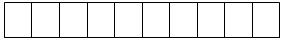 
Заңды тұлғаның (бөлімшенің) нақты жүзеге асырылатын экономикалық қызметінің негізгі түрінің коды мен атауын Экономикалық қызмет түрлерінің номенклатурасына сәйкес (ЭҚЖЖ2 бойынша код) көрсетіңіз
Заңды тұлғаның (бөлімшенің) нақты жүзеге асырылатын экономикалық қызметінің негізгі түрінің коды мен атауын Экономикалық қызмет түрлерінің номенклатурасына сәйкес (ЭҚЖЖ2 бойынша код) көрсетіңіз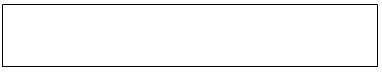 
Укажите наименование и код согласно Номенклатуре видов экономической деятельности (код по ОКЭД2) фактически осуществляемого основного вида экономической деятельности юридического лица (подразделения)
Укажите наименование и код согласно Номенклатуре видов экономической деятельности (код по ОКЭД2) фактически осуществляемого основного вида экономической деятельности юридического лица (подразделения)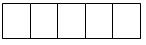 
Жол коды

Код строки
Атауы

Наименование
Есепті кезеңнің басына қызметкерлердің тізімдік саны

Списочная численность работников на начало отчетного периода
Есепті кезеңнің басына бос жұмыс орындарының саны

Число вакантных рабочих мест на начало отчетного периода
Есепті кезеңдегі қызметкерлерге күтілетін қажеттілік

Ожидаемая потребность в работниках на отчетный период
А
Б
1
2
3
1
Кәсіпорын (ұйым) бойынша барлығы

Всего по предприятию (организации)
2
Басшылар және мемлекеттік қызметшілер

Руководители и государственные служащие
2.1
Корпоративтік сектордағы басшылар (бірінші және функционалдық)

Руководители (первые и функциональные) в корпоративном секторе
2.1.1
Мекемелердің, ұйымдардың және кәсіпорындардың бірінші басшылары

Первые руководители учреждений, организаций и предприятий 
2.1.2
Қаржы-экономикалық және әкімшілік қызмет жөніндегі функционалдық басшылар (басқарушылар)

Функциональные руководители (управляющие) по финансово-экономической и административной деятельности 
2.1.3
Өткізу, маркетинг, даму және қызмет көрсету жөніндегі функционалдық басшылар (басқарушылар)

Функциональные руководители (управляющие) по сбыту, маркетингу, развитию и обслуживанию 
2.2
Өндіріс және арнайы сервистік қызметтер саласындағы корпоративтік сектордағы мамандандырылған бөлімшелердің басшылары (басқарушылары)

Руководители (управляющие) специализированных подразделений в корпоративном секторе в сфере производства и специализированных сервисных услуг
2.2.1
Мамандандырылған ауыл шаруашылығы бөлімшелерінің басшылары (басқарушылары)

Руководители (управляющие) специализированных сельскохозяйственных подразделений 
2.2.2
Мамандандырылған өндірістік, өндіруші, құрылыс, жабдықтау және көлік бөлімшелерінің басшылары (басқарушылары)

Руководители (управляющие) специализированных производственных, добывающих, строительных, снабженческих и транспортных подразделений 
2.2.3
АКТ және ақпарат жөніндегі мамандандырылған бөлімшелердің басшылары (басқарушылары)

Руководители (управляющие) специализированных подразделений по ИКТ и информации
2.2.4
Кәсіби, қаржылық, қоғамдық және әлеуметтік қызметтер жөніндегі мамандандырылған бөлімшелердің басшылары (басқарушылары)

Руководители (управляющие) специализированных подразделений по профессиональным, финансовым, общественным и социальным услугам
2.3
Тұру, тамақтану, сауда және көрсетілетін қызметтердің басқа салалары жөніндегі мамандандырылған бөлімшелердің басшылары (басқарушылары)

Руководители (управляющие) специализированных подразделений по услугам проживания, питания, торговли и другим сферам услуг
2.3.1
Тұру және тамақтану қызметтері жөніндегі мамандандырылған бөлімшелердің басшылары (басқарушылары)

Руководители (управляющие) специализированных подразделений по услугам проживания и питания 
2.3.2
Бөлшек және көтерме сауда қызметтері жөніндегі мамандандырылған бөлімшелердің басшылары (басқарушылары)

Руководители (управляющие) специализированных подразделений по услугам розничной и оптовой торговли
2.3.3
Көрсетілетін қызметтердің басқа салалары жөніндегі мамандандырылған бөлімшелердің басшылары (басқарушылары)

Руководители (управляющие) специализированных подразделений по другим сферам услуг 
3
Кәсіби мамандар

Специалисты-профессионалы 
3.1
Ғылым және техника саласындағы кәсіби мамандар

Специалисты-профессионалы в области науки и техники 
3.1.1
Физиктер, химиктер және тектес қызметтердің кәсіби мамандары

Физики, химики и специалисты-профессионалы родственных занятий 
3.1.1.1
Физиктер мен астрономдар

Физики и астрономы 
3.1.1.2
Метеорологтар

Метеорологи
3.1.1.3
Химиктер

Химики 
3.1.1.4
Геологтар, геофизиктер және жаратылыстану ғылымдары саласындағы басқа да кәсіби мамандар

Геологи, геофизики и другие специалисты-профессионалы в области естественных наук 
3.1.2
Математиктер, актуарийлер және статистиктер

Математики, актуарии и статистики 
3.1.3
Өмір туралы ғылымдар саласындағы кәсіби мамандар

Специалисты-профессионалы в области наук о жизни
3.1.3.1
Биологтар, ботаниктер, зоологтар, фармакологтар және тектес қызметтердің кәсіби мамандары

Биологи, ботаники, зоологи, фармакологи и специалисты-профессионалы родственных занятий 
3.1.3.2
Ауыл, орман және балық шаруашылығы саласындағы кәсіби мамандар

Специалисты-профессионалы в области сельского, лесного и рыбного хозяйства 
3.1.3.3
Қоршаған ортаны қорғау саласындағы кәсіби мамандар

Специалисты-профессионалы в области защиты окружающей среды
3.1.4
Инженер-электротехниктерді қоспағанда, техника саласындағы кәсіби мамандар

Специалисты-профессионалы в области техники, исключая инженеров-электротехников
3.1.4.1
Өндіріс инженерлері, оның ішінде өнім жөніндегі инжинерлер

Производственные инженеры, в т.ч. по продукции 
3.1.4.2
Инженер-құрылысшылар

Инженеры-строители 
3.1.4.3
Қоршаған ортаны қорғау жөніндегі инженерлер

Инженеры по охране окружающей среды 
3.1.4.4
Инженер-механиктер

Инженеры-механики 
3.1.4.5
Инженер-химиктер

Инженеры-химики 
3.1.4.6
Тау-кен инженерлері, металлургтер және тектес қызметтер саласындағы кәсіби мамандар

Горные инженеры, металлурги и специалисты-профессионалы родственных занятий 
3.1.4.7
Мұнай-газ ісі инженерлері

Инженеры нефтегазового дела
3.1.4.8
Инженер-электротехниктерді қоспағанда, б.т.к. техника саласындағы кәсіби мамандар

Специалисты-профессионалы в области техники, исключая инженеров-электротехников, н.в.д.г. 
3.1.5
Инженер-электротехниктер

Инженеры-электротехники 
3.1.5.1
Инженер-электриктер

Инженеры-электрики 
3.1.5.2
Инженер-электрониктер

Инженеры-электроники
3.1.5.3
Телекоммуникациялар және телерадиотарату жөніндегі инженерлер

Инженеры по телекоммуникациям и телерадиовещанию 
3.1.6
Сәулетшілер, жобалаушылар, геодезистер және дизайнерлер

Архитекторы, проектировщики, геодезисты и дизайнеры 
3.1.6.1
Ғимараттар мен құрылыстар сәулетшілері

Архитекторы зданий и сооружений 
3.1.6.2
Ландшафтық сәулетшілер

Ландшафтные архитекторы
3.1.6.3
Тұтыну тауарлары мен өнеркәсіптік өнім дизайнерлері

Дизайнеры потребительских товаров и промышленной продукции 
3.1.6.4
Жобалаушылар-қала құрылысшылары және басқа жобалаушылар

Проектировщики-градостроители и другие проектировщики
3.1.6.5
Геодезистер, картографтар және тектес қызметтердің кәсіби мамандары

Геодезисты, картографы и специалисты-профессионалы родственных занятий 
3.1.6.6
Графикалық және мультимедиялық дизайнерлер

Графические и мультимедийные дизайнеры
3.1.7
Әуе және теңіз көлігін басқару саласындағы кәсіби мамандар

Специалисты-профессионалы в области управления воздушным и морским транспортом
3.1.7.1
Кеме капитандары және тектес қызметтердің кәсіби мамандары

Судовые капитаны и специалисты-профессионалы родственных занятий 
3.1.7.2
Ұшақтың пилоттары және тектес қызметтердің кәсіби мамандары

Пилоты самолетов и специалисты-профессионалы родственных занятий 
3.2
Денсаулық сақтау саласындағы кәсіби мамандар

Специалисты-профессионалы в области здравоохранения 
3.2.1
Емдеу және сараптама-диагностикалық қызмет саласындағы дәрігерлер мен кәсіби мамандар

Врачи и специалисты-профессионалы в области лечебной и экспертно-диагностической деятельности
3.2.1.1
Дәрігерлер (1)

Врачи (1)
3.2.1.2
Дәрігерлер (2)

Врачи (2)
3.2.1.3
Дәрігерлер (3)

Врачи (3)
3.2.1.4
Дәрігерлер (4)

Врачи (4)
3.2.1.5
Дәрігерлер (5)

Врачи (5)
3.2.1.6
Сараптамалық-диагностикалық қызмет саласындағы дәрігерлер мен кәсіби мамандар

Специалисты-профессионалы в области экспертно-диагностической деятельности 
3.2.1.7
Хирургия саласындағы дәрігерлер

Врачи в области хирургии 
3.2.2
Мейіргер ісі саласындағы кәсіби мамандар

Cпециалисты-профессионалы в области сестринского дела 
3.2.3
Дәстүрлі және дәстүрлі емес медицинаның кәсіби мамандары мен дәрігерлері

Врачи и специалисты-профессионалы традиционной и нетрадиционной медицины 
3.2.4
Ветеринариялық дәрігерлер

Ветеринарные врачи 
3.2.5
Денсаулық сақтау саласындағы басқа кәсіби мамандар

Другие специалисты-профессионалы в области здравоохранения 
3.2.5.1
Стоматология саласындағы дәрігерлер

Врачи в области стоматологии 
3.2.5.2
Фармацевтика, дәрілік заттардың, медициналық мақсаттағы бұйымдар мен медициналық техниканың айналысы саласындағы кәсіби мамандар

Специалисты-профессионалы в области фармацевтической деятельности и обращения лекарственных средств, изделий медицинского назначения и медицинской техники 
3.2.5.3
Б.т.к. денсаулық сақтау саласындағы кәсіби мамандар

Специалисты-профессионалы в области здравоохранения, н.в.д.г. 
3.3
Білім беру саласындағы кәсіби мамандар

Специалисты-профессионалы в области образования 
3.3.1
Университеттер мен басқа жоғарғы оқу ұйымдарының профессорлық-оқытушылық құрамы (1)

Профессорско-преподавательский состав университетов и других организаций высшего образования (1)
3.3.2
Университеттер мен басқа жоғарғы оқу ұйымдарының профессорлық-оқытушылық құрамы (2)

Профессорско-преподавательский состав университетов и других организаций высшего образования (2) 
3.3.3
Колледждер және техникалық және кәсіптік білім берудің басқа ұйымдарының инженерлік-педагогикалық жұмыскерлері (1)

Инженерно-педагогические работники колледжей и других организаций технического и профессионального образования (1) 
3.3.4
Колледждер және техникалық және кәсіптік білім берудің басқа ұйымдарының инженерлік-педагогикалық жұмыскерлері (2)

Инженерно-педагогические работники колледжей и других организаций технического и профессионального образования (2)
3.3.5
Орта мектеп мұғалімдері

Учителя средней школы 
3.3.6
Бастауыш мектептегі мұғалімдер және мектепке дейінгі білім берудегі тәрбиешілер

Учителя в начальной школе и воспитатели в дошкольном образовании 
3.3.7
Білім беру саласындағы басқа кәсіби мамандар

Другие специалисты-профессионалы в области образования 
3.4
Бизнес және әкімшілендіру саласындағы кәсіби мамандар

Специалисты-профессионалы в сфере бизнеса и администрирования
3.4.1
Қаржы бейініндегі кәсіби мамандары

Специалисты-профессионалы финансового профиля 
3.4.2
Әкімшілендіру саласындағы кәсіби мамандар

Специалисты-профессионалы в области администрирования
3.4.3
Қоғаммен байланыс, өнімді және қызметтерді өткізу және маркетинг жөніндегі кәсіби мамандар

Специалисты-профессионалы по связям с общественностью, сбыту и маркетингу продукции и услуг 
3.5
Ақпараттық технологиялар (АТ) бойынша кәсіби мамандар

Специалисты-профессионалы по информационным технологиям (ИТ)
3.5.1
Бағдарламалық қамсыздандырулар мен қосымшалардың әзірлеушілері және талдаушылары

Разработчики и аналитики программного обеспечения и приложений
3.5.2
Дерекқорлар және желілер жөніндегі кәсіби мамандар

Специалисты-профессионалы по базам данных и сетям 
3.6
Құқық, гуманитарлық және мәдениет саласындағы кәсіби мамандар

Специалисты-профессионалы в области права, гуманитарных областей и культуры 
3.6.1
Құқық саласындағы кәсіби мамандар

Специалисты-профессионалы в области права 
3.6.1.1
Заңгерлер

Юристы 
3.6.1.2
Судьялар

Судьи 
3.6.2
Кітапханашылар, архивариустар және музей сақтаушылары

Библиотекари, архивариусы и хранители музеев 
3.6.3
Гуманитарлық сала және дін жөніндегі кәсіби мамандар

Специалисты-профессионалы гуманитарной сферы и религии 
3.6.3.1
Талдаушы-зерттеушілер

Аналитики-исследователи
3.6.3.2
Социологтар, антропологтар және тектес қызметтердің кәсіби мамандары

Социологи, антропологи и специалисты-профессионалы родственных занятий 
3.6.3.3
Философтар, тарихшылар және саясаттанушылар

Философы, историки и политологи 
3.6.3.4
Психологтар

Психологи 
3.6.3.5
Әлеуметтік жұмысты ұйымдастыру және жүргізу саласындағы кәсіби мамандар

Специалисты-профессионалы в области организации и ведения социальной работы 
3.6.3.6
Діни қайраткерлер

Религиозные деятели 
3.6.4
Жазушылар, журналистер және лингвистер

Писатели, журналисты и лингвисты 
3.6.5
Суретшілер және әртістер

Художники и артисты
4
Техник мамандар және басқа да кәсіби көмекші персонал

Специалисты-техники и иной вспомогательный профессиональный персонал 
4.1
Ғылым мен техника саласындағы техник мамандар

Специалисты-техники в области науки и техники
4.1.1
Инженерлердің көмекшілері

Помощники инженеров 
4.1.2
Физика және техника ғылымдары саласындағы техниктер (1)

Техники в области физических и технических наук (1)
4.1.2.1
Химия және физика ғылымдары саласындағы техниктер

Техники в области химических и физических наук 
4.1.2.2
Өнеркәсіп пен өндірістегі техниктер

Техники в промышленности и на производстве 
4.1.2.3
Техник-құрылысшылар

Техники-строители 
4.1.2.4
Қоршаған ортаны қорғау жөніндегі техниктер

Техники по охране окружающей среды 
4.1.2.5
Техник-механиктер

Техники-механики 
4.1.2.6
Химия өндірісі техниктері

Техники химического производства 
4.1.2.7
Тау-кен техниктері, техник-металлургтер және тектес қызметтер саласындағы техник мамандары

Горные техники, техники-металлурги и специалисты-техники родственных занятий 
4.1.2.8
Мұнай-газ ісінің техниктері

Техники нефтегазового дела 
4.1.3
Физика және техника ғылымдары саласындағы техниктер (2)

Техники в области физических и технических наук (2) 
4.1.3.1
Техник-электриктер

Техники-электрики 
4.1.3.2
Техник-электроншылар

Техники-электроники 
4.1.3.3
Сызушылар

Чертежники 
4.1.3.4
Б.т.к. физика және техника ғылымдары саласындағы техниктер

Техники в области физических и технических наук, н.в.д.г. 
4.1.4
Биологиядағы, ауыл және орман шаруашылығындағы кәсіби көмекші персонал

Вспомогательный профессиональный персонал в биологии, сельском и лесном хозяйстве 
4.1.4.1
Биологиялық зерттеулер саласындағы техник мамандар (орта медициналық персоналды қоспағанда)

Специалисты-техники в области биологических исследований (за исключением среднего медицинского персонала) 
4.1.4.2
Ауыл шаруашылығындағы кәсіби көмекші персонал

Вспомогательный профессиональный персонал в сельском хозяйстве 
4.1.4.3
Орман шаруашылығы және ағаш дайындау өндірісі жөніндегі техник мамандар

Специалисты-техники по лесному хозяйству и лесозаготовительному производству 
4.1.5
Құрлық, әуе, теңіз және су көлігі техниктері мен диспетчерлері

Техники и диспетчера сухопутного, воздушного, морского и водного транспорта 
4.1.6
Құрылыс жұмыстарының, сапаны бақылау және еңбекті қорғау жөніндегі инспекторлар

Инспекторы строительных работ, по контролю качества и охране труда 
4.2
Денсаулық сақтау саласындағы техниктер, орта медициналық және фармацевтикалық персонал

Техники, средний медицинский и фармацевтический персонал в области здравоохранения 
4.2.1
Орта медициналық персонал, медициналық жабдықтарға қызмет көрсету жөніндегі техниктер және фармацевттер

Средний медицинский персонал, техники по обслуживанию медицинского оборудования и фармацевты 
4.2.1.1
Медициналық жабдықтарға қызмет көрсету жөніндегі техниктер

Техники по обслуживанию медицинского оборудования 
4.2.1.2
Фельдшерлер

Фельдшеры
4.2.1.3
Техник-фармацевтер және фамацевтердің көмекшілері

Техники-фармацевты и помощники фармацевтов 
4.2.1.4
Тіс техниктері

Зубные техники 
4.2.1.5
Техник-протезшілер

Техники-протезисты 
4.2.2
Күтім және акушерлік жөніндегі орта медициналық персонал

Средний медицинский персонал по уходу и акушерству 
4.2.3
Ветеринариялық фельдшерлер

Ветеринарные фельдшеры 
4.2.4
Денсаулық сақтау саласындағы басқа да орта медициналық персонал

Прочий средний медицинский персонал в области здравоохранения 
4.3
Экономикалық және әкімшілік қызмет жөніндегі кәсіби көмекші персонал

Вспомогательный профессиональный персонал по экономической и административной деятельности
4.3.1
Қаржылық қызмет, есеп, сандық ақпаратты өңдеу саласындағы кәсіби көмекші персонал

Вспомогательный профессиональный персонал в сфере финансовой деятельности, учета и обработки числовой информации 
4.3.2
Тауарларды сатып алу және сату жөніндегі кәсіби көмекші персонал

Вспомогательный профессиональный персонал по закупкам и продажам товаров 
4.3.3
Коммерциялық қызметтер жөніндегі агенттер

Агенты по коммерческим услугам 
4.3.4
Әкімшілік-басқару қызметімен айналысатын кәсіби көмекші персонал

Вспомогательный профессиональный персонал, занятый в административно-управленческой деятельности
4.3.5
Мемлекеттік қызмет көрсететін қызметшілер

Служащие, оказывающие государственные услуги 
4.4
Құқықтық, әлеуметтік жұмыс, мәдениет, спорт және тектес қызметтер саласындағы кәсіби көмекші персонал

Вспомогательный профессиональный персонал в области правовой, социальной работы, культуры, спорта и родственных занятий 
4.4.1
Заң, әлеуметтік қызметтер және дін жөніндегі кәсіби көмекші персонал

Вспомогательный профессиональный персонал по юридическим, социальным услугам и религии 
4.4.2
Спорт, дене шынықтыру және фитнес саласындағы жұмыскерлер

Работники в области спорта, физической культуры и фитнеса 
4.4.3
Мәдениет және кулинария өнерінің кәсіби көмекші персоналы

Вспомогательный профессиональный персонал культуры и кулинарного искусства 
4.4.4
Ойын-сауық индустриясындағы кәсіби көмекші персонал

Вспомогательный профессиональный персонал в индустрии развлечений 
4.5
Ақпараттық-коммуникациялық технологиялар (АКТ) саласындағы техник мамандар

Специалисты-техники в области информационно-коммуникационных технологий (ИКТ) 
4.5.1
Акт операторлары және техниктері

Операторы и техники ИКТ 
4.5.2
Телекоммуникациялар және телерадио хабарларын тарату жөніндегі техник мамандар

Специалисты-техники по телекоммуникациям и телерадиовещанию
5
Әкімшілендіру саласындағы қызметшілер

Служащие в области администрирования 
5.1
Құжат айналымы және басқа да офис жұмысы жөніндегі супервайзерлер

Супервайзеры по документообороту и другим офисным работам
5.2
Кең бейінді және офис техникасына қызмет көрсетуші қызметшілер

Служащие широкого профиля и обслуживающие офисную технику
5.3
Клиенттермен жұмыс жөніндегі қызметшілер

Служащие по работе с клиентами 
5.4
Сандық ақпаратты өңдеу және материалдық құндылықтарды есепке алу саласындағы қызметшілер

Служащие в сфере обработки числовой информации и учета материальных ценностей 
5.5
Әкімшілендіру саласындағы басқа қызметшілер

Другие служащие в области администрирования 
6
Қызмет көрсету және сауда саласының жұмыскерлері

Работники сферы услуг и продаж 
6.1
Жеке қызмет саласындағы жұмыскерлер

Работники сферы индивидуальных услуг 
6.1.1
Туризм және қоғамдық көлік саласындағы жұмыскерлер

Работники в сфере туризма и общественного транспорта
6.1.2
Аспаздар

Повара 
6.1.3
Бармендер, буфетшілер және даяшылар

Бармены, буфетчики и официанты 
6.1.4
Шаштаразшылар, косметологтар және тектес қызметтердің жұмыскерлері

Парикмахеры, косметологи и работники родственных занятий
6.1.5
Букмекерлер, крупьелер және құмар ойындар саласындағы тектес қызметтердің жұмыскерлері

Букмекеры, крупье и работники родственных занятий в сфере азартных игр 
6.1.6
Пошташылар, курьерлер және басқа тектес қызметтер саласындағы жұмыскерлер

Почтальоны, курьеры и другие работники родственных занятий 
6.1.7
Арнайы даярлық жөніндегі инструкторлар

Инструкторы по специализированной подготовке 
6.1.8
Жеке қызметтер саласындағы басқа жұмыскерлер

Другие работники сферы индивидуальных услуг 
6.2
Сатушылар және сауда жұмыскерлері

Продавцы и работники продаж 
6.3
Жеке күтім жөніндегі қызметтерді көрсететін жұмыскерлер

Работники, оказывающие услуги по индивидуальному уходу 
6.4
Азаматтарды және мүлкіті қорғайтын қызметтердің жұмыскерлері

Работники служб, осуществляющих охрану граждан и собственности 
6.4.1
Азаматтарды және мүлікті қорғайтын қызметтердің жұмыскерлері

Работники служб, осуществляющих охрану граждан и собственности 
6.4.1.1
Өрт сөндірушілер

Пожарные 
6.4.1.2
Полицейлер

Полицейские 
6.4.1.3
Түрме қызметшілері

Тюремные служащие 
6.4.1.4
Күзетшілер

Охранники 
6.4.1.5
Құтқарушылар

Спасатели 
6.4.1.6
Б.т.к. азаматтарды және мүлікті қорғайтын қызметтердің жұмыскерлері

Работники служб, осуществляющих охрану граждан и собственности, н.в.д.г. 
7
Фермерлер және ауыл мен орман шаруашылығының, балық шаруашылығының және балық аулау жұмысшылары

Фермеры и рабочие сельского и лесного хозяйства, рыбоводства и рыболовства 
7.1
Фермерлер және өнімді сатуға шығаратын ауыл шаруашылығы жұмысшылары

Фермеры и рабочие сельского хозяйства, производящие продукцию на продажу 
7.1.1
Фермерлер және сатуға бақша, жеміс, егін дақылдарын өсіру жөніндегі жұмысшылар

Фермеры и рабочие по выращиванию огородных, плодовых и полевых культур на продажу 
7.1.2
Мал шаруашылығындағы фермерлер және жұмысшылар

Фермеры и рабочие в животноводстве 
7.2
Аңшылар және орман және балық өнімдерін өндіру жөніндегі жұмысшылар

Охотники и рабочие по производству лесной и рыбной продукции
7.2.1
Ағаш өсірушілер және тектес қызметтер саласындағы жұмысшылар

Лесоводы и рабочие родственных занятий 
7.2.2
Балық өсіру және балық аулау жұмысшылары, аңшы-атқыштар және аңшы-трапперлер (қапқаншылар)

Рабочие рыбоводства и рыболовства, охотники-стрелки и охотники-трапперы (капканщики) 
7.2.3
Аңшылар

Охотники 
7.3
Ауыл шаруашылығының, балық өсіретін және балық аулайтын, өнімдерді жеке тұтыну үшін өндіретін фермерлер

Фермеры сельского хозяйства, рыбоводства и рыболовства, производящие продукцию для личного потребления 
8
Өнеркәсіп, құрылыс, көлік және басқа тектес қызметтердің жұмысшылары

Рабочие промышленности, строительства, транспорта и других родственных занятий
8.1
Құрылысшы-монтажшылар, құрылысшы-әрлеушілер, сылақшылар және электриктерден басқа, тектес қызметтердің жұмысшылары

Строители-монтажники, строители-отделочники, маляры и рабочие родственных занятий, кроме электриков 
8.1.1
Құрылысшы-монтажшылар, құрылысшы-әрлеушілер, сылақшылар және электриктерден басқа, тектес қызметтер жұмысшыларының үстінен қарайтын супервайзерлер (бригадирлер)

Супервайзеры (бригадиры) над строителями-монтажниками, строителями-отделочниками, малярами и рабочими родственных занятий, кроме электриков 
8.1.2
Құрылысшы-монтажшылар және тектес қызметтердің жұмысшылары

Строители-монтажники и рабочие родственных занятий 
8.1.2.1
Арматурашылар және қаптама жасаушылар

Арматурщики и облицовщики 
8.1.2.2
Тас қалаушылар және тектес қызметтердің жұмысшылары

Каменщики и рабочие родственных занятий 
8.1.2.3
Тасты өңдеушілер және тас жонушылар

Обработчики камня и камнетесы 
8.1.2.4
Бетоншылар және тектес қызметтер саласындағы жұмысшылар

Бетонщики и рабочие родственных занятий 
8.1.2.5
Ағаш ұсталары және столярлар

Плотники и столяры 
8.1.2.6
Б.т.к. құрылысшы-монтаждаушылар және тектес қызметтер саласындағы жұмысшылары

Строители-монтажники и рабочие родственных занятий, н.в.д.г.
8.1.3
Құрылысшы-әрлеушілер және тектес қызметтердің жұмысшылары

Строители-отделочники и рабочие родственных занятий 
8.1.4
Ғимараттарға қызмет көрсету, фасадтарды тазарту жөніндегі жұмысшылар, сырлаушылар және тектес қызметтердің жұмысшылары

Рабочие по обслуживанию зданий, очистке фасадов, маляры и рабочие родственных занятий 
8.2
Металл өңдеу, жабдықтарға қызмет көрсету жөніндегі және электриктерден басқа, тектес қызметтердің жұмысшылары

Рабочие по металлообработке, обслуживанию оборудования и родственных занятий, кроме электриков 
8.2.1
Металл өңдеу, жабдықтарға қызмет көрсету жөніндегі және электриктерден басқа, тектес қызметтер жұмысшыларының үстінен қарайтын супервайзерлер (бригадирлер)

Супервайзеры (бригадиры) над рабочими по металлообработке, обслуживанию оборудования и родственных занятий, кроме электриков 
8.2.2
Қалыптаушылар, пісірушілер, вальцовшылар және тектес қызметтердің жұмысшылары

Формовщики, сварщики, вальцовщики и рабочие родственных занятий
8.2.3
Темір ұсталары, құрал-сайманшылар, жылтыратушылар және тектес қызметтердің жұмысшылары

Кузнецы, инструментальщики, полировщики и рабочие родственных занятий 
8.2.4
Слесарлар және жөндеушілер

Слесари и ремонтники 
8.3
Қолөнершілер, дәл (жоғары дәлдіктегі) құрал- саймандар, полиграфия және картография жөніндегі жұмысшылар

Ремесленники, рабочие по точным (прецизионным) инструментам, полиграфии и картографии 
8.3.1
Қолөнершілердің, дәл (жоғары дәлдіктегі) құрал- саймандар, полиграфия және картография жөніндегі жұмысшылардың үстінен қарайтын супервайзерлер (бригадирлер)

Супервайзеры (бригадиры) над ремесленниками, рабочими по точным (прецизионным) инструментам, полиграфии и картографии 
8.3.2
Қолөнершілер

Ремесленники 
8.3.3
Дәл (жоғары дәлдікті) құрал-саймандар бойынша жұмысшылар

Рабочие по точным (прецизионным) инструментам
8.3.4
Полиграфия жұмысшылары

Рабочие полиграфии 
8.3.5
Геологиялық барлау және топографиялық-геодезиялық жұмыстар жөніндегі жұмысшылар

Рабочие по геологоразведочным и топографо-геодезическим работам 
8.4
Электрика, электроника және телекоммуникациялар жөніндегі жұмысшылар

Рабочие по электрике, электронике и телекоммуникациям 
8.4.1
Электрика, электроника және телекоммуникациялар жөніндегі жұмысшылардың үстінен қарайтын супервайзерлер (бригадирлер)

Супервайзеры (бригадиры) над рабочими по электрике, электронике и телекоммуникациям 
8.4.2
Электрика жөніндегі жұмысшылар

Рабочие по электрике 
8.4.3
Электроника және телекоммуникациялар жөніндегі жұмысшылар

Рабочие по электронике и телекоммуникациям (ИКТ) 
8.5
Ауыл, орман және балық шаруашылығы шикізаттарын қайта өңдеу және олардан өнім шығару жөніндегі жұмысшылар және тектес қызметтердің жұмысшылары

Рабочие по переработке и изготовлению продукции из сырья сельского, лесного и рыбного хозяйства и рабочие родственных занятий 
8.5.1
Ауыл, орман және балық шаруашылығы шикізаттарын қайта өңдеу және олардан өнім шығару жөніндегі жұмысшылардың және тектес қызметтер жұмысшыларының үстінен қарайтын супервайзерлер (бригадирлер)

Супервайзеры (бригадиры) над рабочими по переработке и изготовлению продукции из сырья сельского, лесного и рыбного хозяйства и рабочими родственных занятий 
8.5.2
Тамақ өнімдері өндірісіндегі жұмысшылар

Рабочие в производстве продуктов питания 
8.5.3
Ағаш өңдеушілер, жиһаз жасаушылар және тектес қызметтердің жұмысшылары

Деревообработчики, краснодеревщики и рабочие родственных занятий 
8.5.4
Тоқымашылар, тігіншілер және тектес қызметтердің жұмысшылары

Текстильщики, швейники и рабочие родственных занятий
8.5.5
Өнеркәсіп, құрылыс, көлік және тектес қызметтер саласындағы жұмысшыларжұмысшылар

Другие рабочие промышленности, строительства, транспорта и родственных занятий 
9
Өндірістік жабдық операторлары, құрастырушылары және жүргізушілері

Операторы производственного оборудования, сборщики и водители 
9.1
Өндірістік стационалық жабдық операторлары

Операторы производственного стационарного оборудования 
9.1.1
Өндірістік стационалық жабдық операторларының үстінен қарайтын супервайзерлер (бригадирлер)

Супервайзеры (бригадиры) над операторами производственного стационарного оборудования 
9.1.2
Бұрғылау, мұнай, газ, пайдалы қазбаларды өндіру және кен байыту жөніндегі операторлар

Операторы по бурению, добыче нефти, газа, полезных ископаемых и обогащению руды
9.1.2.1
Бұрғылау қондырғыларының машинистері (бұрғылаушылар)

Машинисты буровых установок (бурильщики) 
9.1.2.2
Шикі мұнай және табиғи газды өндіру жөніндегі операторлар

Операторы по добыче сырой нефти и природного газа
9.1.2.3
Тау-кен жұмыстарының операторлары және басқа да тау-кен жұмысшылары

Операторы горных работ и другие горнорабочие 
9.1.2.4
Руданы және тау жыныстарын өңдеу және байыту операторлары

Операторы по обработке и обогащению руды и горных пород
9.1.2.5
Цементтен, тастан және басқа минералды материалдардан өнім өндіру жөніндегі операторлар

Операторы по производству продукции из цемента, камня и других минеральных материалов
9.1.3
Металды балқыту және өндіру, метал бұйымдарын өндіру және өңдеу жөніндегі операторлар

Операторы по плавке и производству металлов, производству и обработке металлических изделий 
9.1.3.1
Металды балқыту, құю және прокат станының операторлары

Операторы по плавлению, литью металла и прокатного стана
9.1.3.2
Металды термиялық өңдеу жөніндегі операторлар

Операторы по термической обработке металлов
9.1.3.3
Экструдер операторлары және металды сымдаушылар

Операторы экструдера и волочильщики металлов
9.1.3.4
Металды бұйымдарын өңдеу жөніндегі операторлар

Операторы по обработке металлических изделий
9.1.4
Химиялық шикізатты қайта өңдеу, химиялық және фотографиялық өнімді өндіру жөніндегі операторлар

Операторы по переработке химического сырья, производству химической и фотографической продукции 
9.1.5
Резеңке, пластмасса және олардан жасалатын бұйымдарды өндіру жөніндегі операторлар

Операторы по производству резины, пластмассы и изделий из них 
9.1.6
Тоқыма, тері және былғары өнімдерін өндіру жөніндегі операторлар

Операторы по производству текстильной, меховой и кожаной продукции 
9.1.7
Тамақ өнімдерін, сусындарды және темекі өнімдерін өндіру жөніндегі операторлар

Операторы по производству продуктов питания, напитков и табачных изделий 
9.1.8
Ағаш бұйымдарды, қағазды және қағаз бұйымдарды өндіру жөніндегі операторлар

Операторы по производству деревянных изделий, бумаги и бумажных изделий 
9.1.9
Өндірістік стационарлық жабдықтың басқа операторлары

Другие операторы производственного стационарного оборудования 
9.2
Бұйымдарды құрастырушылар мен сынаушылар

Сборщики и испытатели изделий 
9.2.1
Бұйымдарды құрастырушылар мен сынақтан өткізушілердің үстінен қарайтын супервайзерлер (бригадирлер)

Супервайзеры (бригадиры) над сборщиками и испытателями изделий 
9.2.2
Бұйымдарды құрастырушылар мен сынақтан өткізушілер

Сборщики и испытатели изделий 
9.3
Қозғалмалы жабдықтардың жүргізушілері мен операторлары

Водители и операторы подвижного оборудования 
9.3.1
Қозғалмалы жабдықтардың жүргізушілері мен операторларының үстінен қарайтын супервайзерлер (бригадирлер)

Супервайзеры (бригадиры) над водителями и операторами подвижного оборудования 
9.3.2
Локомотив машинистері және тектес қызметтердің жұмысшылары

Машинисты локомотивов и рабочие родственных занятий
9.3.3
Мотоциклдер мен автомобиль жүргізушілері

Водители мотоциклов и автомобилей 
9.3.4
Жүк автомобильдерінің, автобустардың және троллейбустардың жүргізушілері

Водители грузовых автомобилей, автобусов и троллейбусов
9.3.5
Жылжымалы жабдық жүргізушілері

Водители подвижного оборудования 
9.3.6
Кемелердің палуба командасының мүшелері және тектес қызметтер саласындағы жұмысшылар

Члены палубных команд судов и рабочие родственных занятий 
10
Біліктілігі жоқ жұмысшылар

Неквалифицированные рабочие
10.1
Тазалаушылар және үй қызметшісі

Уборщики и прислуга 
10.2
Ауыл және орман шаруашылығы, балық өсіру және балық аулау шаруашылығының біліктілігі жоқ жұмысшылары

Неквалифицированные рабочие сельского и лесного хозяйства, рыбоводства и рыболовства
10.3
Өнеркәсіп, құрылыс және тасымалдаудың біліктілігі жоқ жұмысшылары

Неквалифицированные рабочие промышленности, строительства и перевозок 
10.3.1
Тау-кен өндіру өнеркәсібінде және құрылыста жұмыс істейтін біліктілігі жоқ жұмысшылар

Неквалифицированные рабочие, занятые в горнодобывающей промышленности и строительстве 
10.3.2
Өңдеу өнеркәсібінде жұмыс істейтін біліктілігі жоқ жұмысшылар

Неквалифицированные рабочие, занятые в обрабатывающей промышленности 
10.3.3
Көлікте, сақтауда және байланыста жұмыс істейтін біліктілігі жоқ жұмысшылар

Неквалифицированные рабочие, занятые на транспорте, в хранении и связи 
10.4
Тез дайындалатын тағам дайындаушылар және тазалаушылардан басқа, қоғамдық тамақтану орындарының біліктілігі жоқ жұмысшылары

Изготовители пищи быстрого приготовления и низкоквалифицированные рабочие точек общественного питания, кроме уборщиков
10.5
Саудагерлер және көшеде әртүрлі қызметтер көрсететін жұмысшылар

Уличные торговцы и рабочие, оказывающие различные уличные услуги 
10.6
Қоқысты жинау жөніндегі біліктілігі жоқ жұмысшылар және басқа біліктілігі жоқ жұмысшылар

Неквалифицированные рабочие по сбору мусора и другие неквалифицированные рабочиеҚазақстан Республикасы Ұлттық
экономика министрлігі
Статистика комитеті
төрағасының 2018 жылғы
12 желтоқсандағы
№ 4 бұйрығына
8-қосымшаҚазақстан Республикасы Ұлттық
экономика министрлігі
Статистика комитеті
төрағасының 2018 жылғы
12 желтоқсандағы
№ 4 бұйрығына 9-қосымшаПриложение 9
к приказу Председателя
Комитета по статистике
Министерства национальной
экономики Республики
Казахстан от 12 декабря
2018 года № 4
Аумақтық статистика органына ұсынылады

Представляется территориальному органу статистики
Статистикалық нысан www.stat.gov.kz интернет-ресурсына орналыстырылған

Статистическая форма размещена на интернет-ресурсе www.stat.gov.kz
БСН коды

код БИН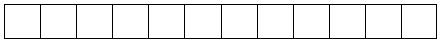 
Заңды тұлғаның (бөлімшенің) нақты орналасқан орнын көрсетіңіз (оның тіркелген жеріне қарамастан) - облыс, қала, аудан, елдімекен

Укажите фактическое место расположения юридического лица (подразделения) (независимо от места ее регистрации) - область, город, район, населенный пункт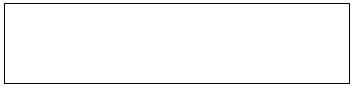 
Əкімшілік-аумақтық объектілер жіктеуішіне (ӘАОЖ1) сəйкес аумақ коды (статистикалық нысанды қағаз жеткізгіште тапсыру кезінде статистика органының қызметкері толтырады)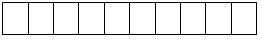 
Код территории согласно Классификатору административно-территориальных объектов (КАТО1) (заполняется сотрудником органа статистики при сдаче статистической формы на бумажном носителе)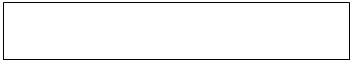 
Заңды тұлғаның (бөлімшенің) нақты жүзеге асырылатын экономикалық қызметінің негізгі түрінің коды мен атауын Экономикалық қызмет түрлерінің номенклатурасына сәйкес (5-таңбалы ЭҚТН1) көрсетіңіз

Укажите наименование и код согласно Номенклатуре видов экономической деятельности (ОКЭД 5-ти значный1) фактически осуществляемого основного вида экономической деятельности юридического лица (подразделения)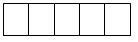 
2. Есепті кезеңге қызметкерлердің нақты санын көрсетіңіз, адам

Укажите фактическую численность работников за отчетный период, человек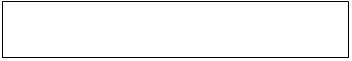 
2.1 оның ішінде әйелдер, адам

из нее женщин, человек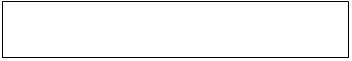 
№ р/н

№ п/н
Табельдік нөмір Табельный номер
Жынысы (1-еркек, 2-әйел)

Пол (1-мужской, 2-женский)
Туған жылы

Год рождения
Заңды тұлғаға жұмысқа қабылдану күні

Дата приема на работу в юридическое лицо
Заңды тұлғаға жұмысқа қабылдану күні

Дата приема на работу в юридическое лицо
Қызметтер сыныптауышы бойынша қызметтер (лауазымдар)

по Классификатору занятий профессии (должности)
Қызметтер сыныптауышы бойынша қызметтер (лауазымдар)

по Классификатору занятий профессии (должности)
Білім деңгейі (орта білім, оның ішінде жалпы орта, техникалық және кәсiптiк, жоғары, жоғары оқу орнынан кейінгі)

Уровень образования (среднее образование из нее общее среднее, техническое и профессиональное, высшее, послевузовское)
Еңбекақы төлеу түрі (1–тарифтік, 2-тарифсіз)

Вид оплаты труда (1-тарифная, 2- бестарифная)
Бір қызметкердің жалақы қоры, мың теңге (ондық белгімен)

Фонд заработной платы одного работника, тысяч тенге (с десятичным знаком)
Жұмыс тәртібі (1 - толық, 2 - толық емес)

Режим работы (1 - полный, 2 - неполный)
Бір қызметкер - ге жұмыспен өтелген сағат саны

Число отработанных часов на одного работника
№ р/н

№ п/н
Табельдік нөмір Табельный номер
Жынысы (1-еркек, 2-әйел)

Пол (1-мужской, 2-женский)
Туған жылы

Год рождения
ай

месяц
жыл

год
коды код
атауы

наименование
Білім деңгейі (орта білім, оның ішінде жалпы орта, техникалық және кәсiптiк, жоғары, жоғары оқу орнынан кейінгі)

Уровень образования (среднее образование из нее общее среднее, техническое и профессиональное, высшее, послевузовское)
Еңбекақы төлеу түрі (1–тарифтік, 2-тарифсіз)

Вид оплаты труда (1-тарифная, 2- бестарифная)
Бір қызметкердің жалақы қоры, мың теңге (ондық белгімен)

Фонд заработной платы одного работника, тысяч тенге (с десятичным знаком)
Жұмыс тәртібі (1 - толық, 2 - толық емес)

Режим работы (1 - полный, 2 - неполный)
Бір қызметкер - ге жұмыспен өтелген сағат саны

Число отработанных часов на одного работника
1
2
3
4
5
6
7
8
9
10
11
12
13Қазақстан Республикасы Ұлттық
экономика министрлігі
Статистика комитеті
төрағасының 2018 жылғы
12 желтоқсандағы
№ 4 бұйрығына 10-қосымшаҚазақстан Республикасы Ұлттық
экономика министрлігі
Статистика комитеті
төрағасының 2018 жылғы
12 желтоқсандағы
№ 4 бұйрығына 11-қосымша
Аумақтық статистика органына тапсырылады
Статистикалық нысан www.stat.gov.kz

интернет-ресурсына орналастырылған
1. Аумақтың (елді мекеннің) атауы ___________________
1. Аумақтың (елді мекеннің) атауы ___________________
1. Аумақтың (елді мекеннің) атауы ___________________
2. ӘАОЖ бойынша елді мекеннің коды1 ..............................
2. ӘАОЖ бойынша елді мекеннің коды1 ..............................
2. ӘАОЖ бойынша елді мекеннің коды1 ..............................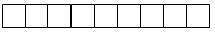 
3. Елді мекен типінің коды (1 - қала, 2 – ауыл) ....................
3. Елді мекен типінің коды (1 - қала, 2 – ауыл) ....................
3. Елді мекен типінің коды (1 - қала, 2 – ауыл) ....................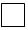 
4. Даңғыл, көше, алаң, тұйық көше ___________________
4. Даңғыл, көше, алаң, тұйық көше ___________________
4. Даңғыл, көше, алаң, тұйық көше ___________________
5. Үйдің № ...............................................................................
5. Үйдің № ...............................................................................
5. Үйдің № ...............................................................................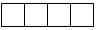 
6. Пәтердің № ……..................................................................
6. Пәтердің № ……..................................................................
6. Пәтердің № ……..................................................................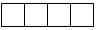 
7. Іріктеме коды ......................................................................
7. Іріктеме коды ......................................................................
7. Іріктеме коды ......................................................................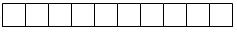 
8. Интервьюер коды ..............................................................
8. Интервьюер коды ..............................................................
8. Интервьюер коды ..............................................................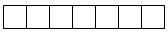 
9. Сұхбат жүргізу күні күні айы жылы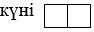 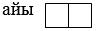 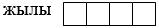 
Үй шаруашылығы және оның мүшелері туралы мәліметтер
Үй шаруашылығы және оның мүшелері туралы мәліметтер
Үй шаруашылығы және оның мүшелері туралы мәліметтер
Үй шаруашылығы және оның мүшелері туралы мәліметтер
Үй шаруашылығы және оның мүшелері туралы мәліметтер
Үй шаруашылығы және оның мүшелері туралы мәліметтер
Үй шаруашылығы және оның мүшелері туралы мәліметтер
Үй шаруашылығы және оның мүшелері туралы мәліметтер
Үй шаруашылығы және оның мүшелері туралы мәліметтер
Үй шаруашылығы және оның мүшелері туралы мәліметтер
Үй шаруашылығы және оның мүшелері туралы мәліметтер
Үй шаруашылығы және оның мүшелері туралы мәліметтер
Үй шаруашылығы және оның мүшелері туралы мәліметтер
Үй шаруашылығы және оның мүшелері туралы мәліметтер
Үй шаруашылығы және оның мүшелері туралы мәліметтер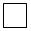 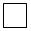 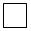 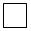 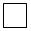 
Сұраққа көшу
Сұраққа көшу
Сұраққа көшу
1. Сіздің үй шаруашылығыңызда қанша адам тұрады?(сұрақ тек пікірі бірінші сұралған респондентке қойылады)
1. Сіздің үй шаруашылығыңызда қанша адам тұрады?(сұрақ тек пікірі бірінші сұралған респондентке қойылады)
1. Сіздің үй шаруашылығыңызда қанша адам тұрады?(сұрақ тек пікірі бірінші сұралған респондентке қойылады)
1. Сіздің үй шаруашылығыңызда қанша адам тұрады?(сұрақ тек пікірі бірінші сұралған респондентке қойылады)
1. Сіздің үй шаруашылығыңызда қанша адам тұрады?(сұрақ тек пікірі бірінші сұралған респондентке қойылады)
1. Сіздің үй шаруашылығыңызда қанша адам тұрады?(сұрақ тек пікірі бірінші сұралған респондентке қойылады)
1. Сіздің үй шаруашылығыңызда қанша адам тұрады?(сұрақ тек пікірі бірінші сұралған респондентке қойылады)
1. Сіздің үй шаруашылығыңызда қанша адам тұрады?(сұрақ тек пікірі бірінші сұралған респондентке қойылады)
1. Сіздің үй шаруашылығыңызда қанша адам тұрады?(сұрақ тек пікірі бірінші сұралған респондентке қойылады)
1. Сіздің үй шаруашылығыңызда қанша адам тұрады?(сұрақ тек пікірі бірінші сұралған респондентке қойылады)
1. Сіздің үй шаруашылығыңызда қанша адам тұрады?(сұрақ тек пікірі бірінші сұралған респондентке қойылады)
1. Сіздің үй шаруашылығыңызда қанша адам тұрады?(сұрақ тек пікірі бірінші сұралған респондентке қойылады)
1. Сіздің үй шаруашылығыңызда қанша адам тұрады?(сұрақ тек пікірі бірінші сұралған респондентке қойылады)
1. Сіздің үй шаруашылығыңызда қанша адам тұрады?(сұрақ тек пікірі бірінші сұралған респондентке қойылады)
1. Сіздің үй шаруашылығыңызда қанша адам тұрады?(сұрақ тек пікірі бірінші сұралған респондентке қойылады)
Барлығы _________ адам
Барлығы _________ адам
Барлығы _________ адам
Барлығы _________ адам
Барлығы _________ адам
Барлығы _________ адам
Барлығы _________ адам
Барлығы _________ адам
Барлығы _________ адам
Барлығы _________ адам
Барлығы _________ адам
Барлығы _________ адам
одан мына жаста:
одан мына жаста:
одан мына жаста:
одан мына жаста:
одан мына жаста:
одан мына жаста:
одан мына жаста:
одан мына жаста:
одан мына жаста:
одан мына жаста:
одан мына жаста:
одан мына жаста:
1. 0-5 жас ______ адам, оның ішінде ерлер ______адам, әйелдер ______ адам
1. 0-5 жас ______ адам, оның ішінде ерлер ______адам, әйелдер ______ адам
1. 0-5 жас ______ адам, оның ішінде ерлер ______адам, әйелдер ______ адам
1. 0-5 жас ______ адам, оның ішінде ерлер ______адам, әйелдер ______ адам
1. 0-5 жас ______ адам, оның ішінде ерлер ______адам, әйелдер ______ адам
1. 0-5 жас ______ адам, оның ішінде ерлер ______адам, әйелдер ______ адам
1. 0-5 жас ______ адам, оның ішінде ерлер ______адам, әйелдер ______ адам
1. 0-5 жас ______ адам, оның ішінде ерлер ______адам, әйелдер ______ адам
1. 0-5 жас ______ адам, оның ішінде ерлер ______адам, әйелдер ______ адам
1. 0-5 жас ______ адам, оның ішінде ерлер ______адам, әйелдер ______ адам
1. 0-5 жас ______ адам, оның ішінде ерлер ______адам, әйелдер ______ адам
1. 0-5 жас ______ адам, оның ішінде ерлер ______адам, әйелдер ______ адам
2. 6-9 жас ______ адам, оның ішінде ерлер ______ адам, әйелдер ______ адам
2. 6-9 жас ______ адам, оның ішінде ерлер ______ адам, әйелдер ______ адам
2. 6-9 жас ______ адам, оның ішінде ерлер ______ адам, әйелдер ______ адам
2. 6-9 жас ______ адам, оның ішінде ерлер ______ адам, әйелдер ______ адам
2. 6-9 жас ______ адам, оның ішінде ерлер ______ адам, әйелдер ______ адам
2. 6-9 жас ______ адам, оның ішінде ерлер ______ адам, әйелдер ______ адам
2. 6-9 жас ______ адам, оның ішінде ерлер ______ адам, әйелдер ______ адам
2. 6-9 жас ______ адам, оның ішінде ерлер ______ адам, әйелдер ______ адам
2. 6-9 жас ______ адам, оның ішінде ерлер ______ адам, әйелдер ______ адам
2. 6-9 жас ______ адам, оның ішінде ерлер ______ адам, әйелдер ______ адам
2. 6-9 жас ______ адам, оның ішінде ерлер ______ адам, әйелдер ______ адам
2. 6-9 жас ______ адам, оның ішінде ерлер ______ адам, әйелдер ______ адам
3. 10-14 жас ______ адам, оның ішінде ерлер ______ адам, әйелдер ______ адам
3. 10-14 жас ______ адам, оның ішінде ерлер ______ адам, әйелдер ______ адам
3. 10-14 жас ______ адам, оның ішінде ерлер ______ адам, әйелдер ______ адам
3. 10-14 жас ______ адам, оның ішінде ерлер ______ адам, әйелдер ______ адам
3. 10-14 жас ______ адам, оның ішінде ерлер ______ адам, әйелдер ______ адам
3. 10-14 жас ______ адам, оның ішінде ерлер ______ адам, әйелдер ______ адам
3. 10-14 жас ______ адам, оның ішінде ерлер ______ адам, әйелдер ______ адам
3. 10-14 жас ______ адам, оның ішінде ерлер ______ адам, әйелдер ______ адам
3. 10-14 жас ______ адам, оның ішінде ерлер ______ адам, әйелдер ______ адам
3. 10-14 жас ______ адам, оның ішінде ерлер ______ адам, әйелдер ______ адам
3. 10-14 жас ______ адам, оның ішінде ерлер ______ адам, әйелдер ______ адам
3. 10-14 жас ______ адам, оның ішінде ерлер ______ адам, әйелдер ______ адам
4. 15 жас ______ адам
4. 15 жас ______ адам
4. 15 жас ______ адам
4. 15 жас ______ адам
4. 15 жас ______ адам
4. 15 жас ______ адам
4. 15 жас ______ адам
4. 15 жас ______ адам
4. 15 жас ______ адам
4. 15 жас ______ адам
4. 15 жас ______ адам
4. 15 жас ______ адам
5. 16-72 жас ______ адам
5. 16-72 жас ______ адам
5. 16-72 жас ______ адам
5. 16-72 жас ______ адам
5. 16-72 жас ______ адам
5. 16-72 жас ______ адам
5. 16-72 жас ______ адам
5. 16-72 жас ______ адам
5. 16-72 жас ______ адам
5. 16-72 жас ______ адам
5. 16-72 жас ______ адам
5. 16-72 жас ______ адам
6. 73 жас және одан жоғары _____ адам
6. 73 жас және одан жоғары _____ адам
6. 73 жас және одан жоғары _____ адам
6. 73 жас және одан жоғары _____ адам
6. 73 жас және одан жоғары _____ адам
6. 73 жас және одан жоғары _____ адам
6. 73 жас және одан жоғары _____ адам
6. 73 жас және одан жоғары _____ адам
6. 73 жас және одан жоғары _____ адам
6. 73 жас және одан жоғары _____ адам
6. 73 жас және одан жоғары _____ адам
6. 73 жас және одан жоғары _____ адам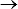 2

2

2


Назар аударыңыз: Бұдан әрі сұрақтарға 15 жастағы және одан жоғары жастағы респонденттер жауап береді.
Назар аударыңыз: Бұдан әрі сұрақтарға 15 жастағы және одан жоғары жастағы респонденттер жауап береді.
Назар аударыңыз: Бұдан әрі сұрақтарға 15 жастағы және одан жоғары жастағы респонденттер жауап береді.
Назар аударыңыз: Бұдан әрі сұрақтарға 15 жастағы және одан жоғары жастағы респонденттер жауап береді.
Назар аударыңыз: Бұдан әрі сұрақтарға 15 жастағы және одан жоғары жастағы респонденттер жауап береді.
Назар аударыңыз: Бұдан әрі сұрақтарға 15 жастағы және одан жоғары жастағы респонденттер жауап береді.
Назар аударыңыз: Бұдан әрі сұрақтарға 15 жастағы және одан жоғары жастағы респонденттер жауап береді.
Назар аударыңыз: Бұдан әрі сұрақтарға 15 жастағы және одан жоғары жастағы респонденттер жауап береді.
Назар аударыңыз: Бұдан әрі сұрақтарға 15 жастағы және одан жоғары жастағы респонденттер жауап береді.
Назар аударыңыз: Бұдан әрі сұрақтарға 15 жастағы және одан жоғары жастағы респонденттер жауап береді.
Назар аударыңыз: Бұдан әрі сұрақтарға 15 жастағы және одан жоғары жастағы респонденттер жауап береді.
Назар аударыңыз: Бұдан әрі сұрақтарға 15 жастағы және одан жоғары жастағы респонденттер жауап береді.
Назар аударыңыз: Бұдан әрі сұрақтарға 15 жастағы және одан жоғары жастағы респонденттер жауап береді.
Назар аударыңыз: Бұдан әрі сұрақтарға 15 жастағы және одан жоғары жастағы респонденттер жауап береді.
Назар аударыңыз: Бұдан әрі сұрақтарға 15 жастағы және одан жоғары жастағы респонденттер жауап береді.
2. Жынысы
2. Жынысы
2. Жынысы
1. Еркек
1. Еркек
1. Еркек
1
1
1
1
1
1
1
1
1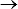 3

3

3


2. Әйел
2. Әйел
2. Әйел
2
2
2
2
2
2
2
2
2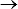 3

3

3


3. Үй шаруашылығы иесіне Сіздің туыстық қатысыңыз (туыстық байланыс)
3. Үй шаруашылығы иесіне Сіздің туыстық қатысыңыз (туыстық байланыс)
3. Үй шаруашылығы иесіне Сіздің туыстық қатысыңыз (туыстық байланыс)
1. Үй шаруашылығының иесі (пікірі бірінші сұралған адам)
1. Үй шаруашылығының иесі (пікірі бірінші сұралған адам)
1. Үй шаруашылығының иесі (пікірі бірінші сұралған адам)
1
1
1
1
1
1
1
1
1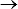 4

4

4


2. Күйеуі, әйелі
2. Күйеуі, әйелі
2. Күйеуі, әйелі
2
2
2
2
2
2
2
2
2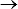 4

4

4


3. Ұлы, қызы
3. Ұлы, қызы
3. Ұлы, қызы
3
3
3
3
3
3
3
3
3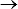 4

4

4


4. Әкесі, анасы
4. Әкесі, анасы
4. Әкесі, анасы
4
4
4
4
4
4
4
4
4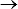 4

4

4


5. Ағасы/інісі, әпкесі/сіңлісі
5. Ағасы/інісі, әпкесі/сіңлісі
5. Ағасы/інісі, әпкесі/сіңлісі
5
5
5
5
5
5
5
5
5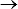 4

4

4


6. Атасы, әжесі
6. Атасы, әжесі
6. Атасы, әжесі
6
6
6
6
6
6
6
6
6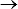 4

4

4


7. Немересі
7. Немересі
7. Немересі
7
7
7
7
7
7
7
7
7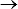 4

4

4


8.Туыстықтың басқа деңгейі
8.Туыстықтың басқа деңгейі
8.Туыстықтың басқа деңгейі
8
8
8
8
8
8
8
8
8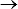 4

4

4


9. Туыс емес (туыстық жоқ)
9. Туыс емес (туыстық жоқ)
9. Туыс емес (туыстық жоқ)
9
9
9
9
9
9
9
9
9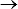 4

4

4


4. Туған күні
4. Туған күні
4. Туған күні
Жылы
Жылы
Жылы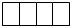 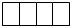 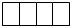 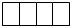 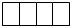 
Айы
Айы
Айы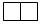 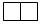 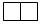 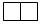 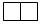 
Күні (саны)
Күні (саны)
Күні (саны)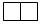 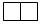 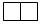 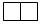 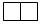 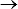 5

5

5


5. Отбасылық жағдайы
5. Отбасылық жағдайы
5. Отбасылық жағдайы
1. Ешқашан некеде тұрмаған
1. Ешқашан некеде тұрмаған
1. Ешқашан некеде тұрмаған
1
1
1
1
1
1
1
1
1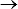 6

6

6


2. Некеде тұрады
2. Некеде тұрады
2. Некеде тұрады
2
2
2
2
2
2
2
2
2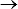 6

6

6


3. Тұл ер, жесір әйел
3. Тұл ер, жесір әйел
3. Тұл ер, жесір әйел
3
3
3
3
3
3
3
3
3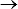 6

6

6


4 Ажырасқан
4 Ажырасқан
4 Ажырасқан
4
4
4
4
4
4
4
4
4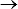 6

6

6


6. Сіздің қандай біліміңіз бар?
6. Сіздің қандай біліміңіз бар?
6. Сіздің қандай біліміңіз бар?
1. Бастауыш білімім жоқ
1. Бастауыш білімім жоқ
1. Бастауыш білімім жоқ
1
1
1
1
1
1
1
1
1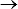 7

7

7


2. Бастауыш білім
2. Бастауыш білім
2. Бастауыш білім
2
2
2
2
2
2
2
2
2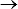 7

7

7


3. Негізгі орта білім
3. Негізгі орта білім
3. Негізгі орта білім
3
3
3
3
3
3
3
3
3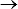 7

7

7


4. Жалпы орта білім
4. Жалпы орта білім
4. Жалпы орта білім
4
4
4
4
4
4
4
4
4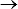 7

7

7


5. Бастауыш кәсіптік білім
5. Бастауыш кәсіптік білім
5. Бастауыш кәсіптік білім
5
5
5
5
5
5
5
5
5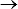 7

7

7


6. Орта кәсіптік (арнайы) білім
6. Орта кәсіптік (арнайы) білім
6. Орта кәсіптік (арнайы) білім
6
6
6
6
6
6
6
6
6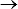 7

7

7


7. Аяқталмаған жоғары білім
7. Аяқталмаған жоғары білім
7. Аяқталмаған жоғары білім
7
7
7
7
7
7
7
7
7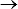 7

7

7


8. Жоғары білім
8. Жоғары білім
8. Жоғары білім
8
8
8
8
8
8
8
8
8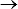 7

7

7


9. Жоғары оқу орнынан кейінгі білім
9. Жоғары оқу орнынан кейінгі білім
9. Жоғары оқу орнынан кейінгі білім
9
9
9
9
9
9
9
9
9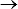 7

7

7


7. 0-ден 3 жасқа дейінгі балаларыңыз бар ма?
7. 0-ден 3 жасқа дейінгі балаларыңыз бар ма?
7. 0-ден 3 жасқа дейінгі балаларыңыз бар ма?
1. Иә
1. Иә
1. Иә
1
1
1
1
1
1
1
1
1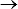 8

8

8


2. Жоқ
2. Жоқ
2. Жоқ
2
2
2
2
2
2
2
2
2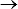 1

Сауалнама. Негізгі сұрақнама

1

Сауалнама. Негізгі сұрақнама

1

Сауалнама. Негізгі сұрақнама


8. Қазіргі уақытта осы 0-ден 3 жасқа дейінгі балаларыңыз сізбен бірге тұрады ма?
8. Қазіргі уақытта осы 0-ден 3 жасқа дейінгі балаларыңыз сізбен бірге тұрады ма?
8. Қазіргі уақытта осы 0-ден 3 жасқа дейінгі балаларыңыз сізбен бірге тұрады ма?
1. Иә
1. Иә
1. Иә
1
1
1
1
1
1
1
1
1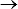 1

Сауалнама. Негізгі сұрақнама

1

Сауалнама. Негізгі сұрақнама

1

Сауалнама. Негізгі сұрақнама


2. Жоқ
2. Жоқ
2. Жоқ
2
2
2
2
2
2
2
2
21

Сауалнама. Негізгі сұрақнама

1

Сауалнама. Негізгі сұрақнама

1

Сауалнама. Негізгі сұрақнама


Сауалнама. Негізгі сұрақнама
Сауалнама. Негізгі сұрақнама
Сауалнама. Негізгі сұрақнама
Сауалнама. Негізгі сұрақнама
Сауалнама. Негізгі сұрақнама
Сауалнама. Негізгі сұрақнама
Сауалнама. Негізгі сұрақнама
Сауалнама. Негізгі сұрақнама
Сауалнама. Негізгі сұрақнама
Сауалнама. Негізгі сұрақнама
Сауалнама. Негізгі сұрақнама
Сауалнама. Негізгі сұрақнама
Сауалнама. Негізгі сұрақнама
Сауалнама. Негізгі сұрақнама
Сауалнама. Негізгі сұрақнама
1. Сіз қай елдің азаматысыз?
1. Сіз қай елдің азаматысыз?
1. Сіз қай елдің азаматысыз?
1. Қазақстан
1. Қазақстан
1. Қазақстан
1
1
1
1
1
1
1
1
1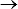 2

2

2


2. ТМД2 елдері
2. ТМД2 елдері
2. ТМД2 елдері
2
2
2
2
2
2
2
2
2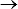 2

2

2


3. ТМД-дан тыс елдер
3. ТМД-дан тыс елдер
3. ТМД-дан тыс елдер
3
3
3
3
3
3
3
3
3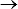 2

2

2


2. Сіз осы елді мекенде туғаннан бері тұрасыз ба?
2. Сіз осы елді мекенде туғаннан бері тұрасыз ба?
2. Сіз осы елді мекенде туғаннан бері тұрасыз ба?
1. Иә
1. Иә
1. Иә
1
1
1
1
1
1
1
1
1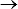 6

6

6


2. Жоқ
2. Жоқ
2. Жоқ
2
2
2
2
2
2
2
2
2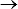 3

3

3


3. Қазіргі тұрып жатқан жерге келген уақытыңыз (мұнда тұруға қашан келдіңіз?)
3. Қазіргі тұрып жатқан жерге келген уақытыңыз (мұнда тұруға қашан келдіңіз?)
3. Қазіргі тұрып жатқан жерге келген уақытыңыз (мұнда тұруға қашан келдіңіз?)
Жылы
Жылы
Жылы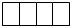 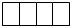 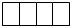 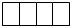 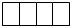 
Айы
Айы
Айы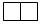 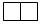 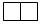 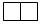 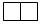 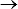 4

4

4


4. Cіз қай мемлекеттің тумасысыз?
4. Cіз қай мемлекеттің тумасысыз?
4. Cіз қай мемлекеттің тумасысыз?
1. Қазақстан
1. Қазақстан
1. Қазақстан
1
1
1
1
1
1
1
1
1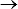 5

5

5


2. ТМД елдері
2. ТМД елдері
2. ТМД елдері
2
2
2
2
2
2
2
2
2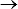 5

5

5


3. ТМД-дан тыс елдер
3. ТМД-дан тыс елдер
3. ТМД-дан тыс елдер
3
3
3
3
3
3
3
3
3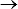 5

5

5


5. Сіз соңғы 10 жыл ішінде (Сізге қатыстысын көрсетіңіз):
5. Сіз соңғы 10 жыл ішінде (Сізге қатыстысын көрсетіңіз):
5. Сіз соңғы 10 жыл ішінде (Сізге қатыстысын көрсетіңіз):
1. Көрсетілген жерде тұрақты тұрдым
1. Көрсетілген жерде тұрақты тұрдым
1. Көрсетілген жерде тұрақты тұрдым
1
1
1
1
1
1
1
1
1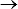 6

6

6


2. Бір облыс шегінде қаладан ауылдық жерге көшіп келдім
2. Бір облыс шегінде қаладан ауылдық жерге көшіп келдім
2. Бір облыс шегінде қаладан ауылдық жерге көшіп келдім
2
2
2
2
2
2
2
2
2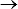 6

6

6


3. Бір облыс шегінде ауылдық жерден қалаға көшіп келдім
3. Бір облыс шегінде ауылдық жерден қалаға көшіп келдім
3. Бір облыс шегінде ауылдық жерден қалаға көшіп келдім
3
3
3
3
3
3
3
3
3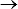 6

6

6


4. Облыс шегінде қаладан қалаға көшіп келдім
4. Облыс шегінде қаладан қалаға көшіп келдім
4. Облыс шегінде қаладан қалаға көшіп келдім
4
4
4
4
4
4
4
4
4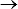 6

6

6


5. Облыс шегінде ауылдан ауылға көшіп келдім
5. Облыс шегінде ауылдан ауылға көшіп келдім
5. Облыс шегінде ауылдан ауылға көшіп келдім
5
5
5
5
5
5
5
5
5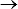 6

6

6


6. Қаладан ауылдық жерге басқа облыстан көшіп келдім
6. Қаладан ауылдық жерге басқа облыстан көшіп келдім
6. Қаладан ауылдық жерге басқа облыстан көшіп келдім
6
6
6
6
6
6
6
6
6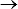 6

6

6


7. Ауылдық жерден қалаға басқа облыстан көшіп келдім
7. Ауылдық жерден қалаға басқа облыстан көшіп келдім
7. Ауылдық жерден қалаға басқа облыстан көшіп келдім
7
7
7
7
7
7
7
7
7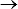 6

6

6


8. Қазақстан Республикасының шегінде қаладан қалаға көшіп келдім
8. Қазақстан Республикасының шегінде қаладан қалаға көшіп келдім
8. Қазақстан Республикасының шегінде қаладан қалаға көшіп келдім
8
8
8
8
8
8
8
8
8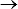 6

6

6


9. Қазақстан Республикасының шегінде ауылдан ауылға көшіп келдім 
9. Қазақстан Республикасының шегінде ауылдан ауылға көшіп келдім 
9. Қазақстан Республикасының шегінде ауылдан ауылға көшіп келдім 
9
9
9
9
9
9
9
9
9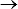 6

6

6


10. Басқа елден оралмандар иммиграциясының квотасы бойынша көшіп келдім
10. Басқа елден оралмандар иммиграциясының квотасы бойынша көшіп келдім
10. Басқа елден оралмандар иммиграциясының квотасы бойынша көшіп келдім
10
10
10
10
10
10
10
10
10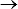 6

6

6


11. Басқа елден босқын ретінде көшіп келдім
11. Басқа елден босқын ретінде көшіп келдім
11. Басқа елден босқын ретінде көшіп келдім
11
11
11
11
11
11
11
11
11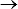 6

6

6


12. Басқа елден еңбек мигранты ретінде көшіп келдім
12. Басқа елден еңбек мигранты ретінде көшіп келдім
12. Басқа елден еңбек мигранты ретінде көшіп келдім
12
12
12
12
12
12
12
12
12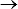 6

6

6


13. Басқа елден отбасыма қайта қосылу үшін көшіп келдім
13. Басқа елден отбасыма қайта қосылу үшін көшіп келдім
13. Басқа елден отбасыма қайта қосылу үшін көшіп келдім
13
13
13
13
13
13
13
13
13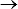 6

6

6


14. Басқа 
14. Басқа 
14. Басқа 
99
99
99
99
99
99
99
99
99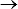 6

6

6


1. Жұмыспен қамту (осы бөлімдегі барлық сұрақтар өткен аптаға қатысты)
1. Жұмыспен қамту (осы бөлімдегі барлық сұрақтар өткен аптаға қатысты)
1. Жұмыспен қамту (осы бөлімдегі барлық сұрақтар өткен аптаға қатысты)
1. Жұмыспен қамту (осы бөлімдегі барлық сұрақтар өткен аптаға қатысты)
1. Жұмыспен қамту (осы бөлімдегі барлық сұрақтар өткен аптаға қатысты)
1. Жұмыспен қамту (осы бөлімдегі барлық сұрақтар өткен аптаға қатысты)
1. Жұмыспен қамту (осы бөлімдегі барлық сұрақтар өткен аптаға қатысты)
1. Жұмыспен қамту (осы бөлімдегі барлық сұрақтар өткен аптаға қатысты)
1. Жұмыспен қамту (осы бөлімдегі барлық сұрақтар өткен аптаға қатысты)
1. Жұмыспен қамту (осы бөлімдегі барлық сұрақтар өткен аптаға қатысты)
1. Жұмыспен қамту (осы бөлімдегі барлық сұрақтар өткен аптаға қатысты)
1. Жұмыспен қамту (осы бөлімдегі барлық сұрақтар өткен аптаға қатысты)
1. Жұмыспен қамту (осы бөлімдегі барлық сұрақтар өткен аптаға қатысты)
1. Жұмыспен қамту (осы бөлімдегі барлық сұрақтар өткен аптаға қатысты)
1. Жұмыспен қамту (осы бөлімдегі барлық сұрақтар өткен аптаға қатысты)
6. Сіз заттай немесе ақшалай табыс табу үшін өткен аптада кемінде 1 сағат болса да қандай да бір жұмыс атқардыңыз ба немесе қандай да бір кәсібіңіз (түрлі қызмет көрсетуді қоса алғанда) болды ма?
6. Сіз заттай немесе ақшалай табыс табу үшін өткен аптада кемінде 1 сағат болса да қандай да бір жұмыс атқардыңыз ба немесе қандай да бір кәсібіңіз (түрлі қызмет көрсетуді қоса алғанда) болды ма?
6. Сіз заттай немесе ақшалай табыс табу үшін өткен аптада кемінде 1 сағат болса да қандай да бір жұмыс атқардыңыз ба немесе қандай да бір кәсібіңіз (түрлі қызмет көрсетуді қоса алғанда) болды ма?
1. Иә
1. Иә
1. Иә
1
1
1
1
1
1
1
1
1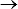 7

7

7


2. Жоқ
2. Жоқ
2. Жоқ
2
2
2
2
2
2
2
2
2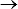 7

7

7


7. Сіз ақшалай немесе заттай табыс табу үшін өткен аптада кемінде 1 сағат болса да үйде (жеке ауладағы жұмыстан басқа) қандай да бір жұмыс атқардыңыз ба?
7. Сіз ақшалай немесе заттай табыс табу үшін өткен аптада кемінде 1 сағат болса да үйде (жеке ауладағы жұмыстан басқа) қандай да бір жұмыс атқардыңыз ба?
7. Сіз ақшалай немесе заттай табыс табу үшін өткен аптада кемінде 1 сағат болса да үйде (жеке ауладағы жұмыстан басқа) қандай да бір жұмыс атқардыңыз ба?
1. Иә
1. Иә
1. Иә
1
1
1
1
1
1
1
1
1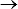 8

8

8


2. Жоқ
2. Жоқ
2. Жоқ
2
2
2
2
2
2
2
2
2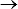 8

8

8


8. Сіз өткен аптада кемінде 1 сағат болса да тауарларды өндіру/өткізу немесе қызмет көрсетуге (көліктік, білім беру, медициналық, өзге де) байланысты қандай да бір ақы төленетін жұмыс атқардыңыз ба?
8. Сіз өткен аптада кемінде 1 сағат болса да тауарларды өндіру/өткізу немесе қызмет көрсетуге (көліктік, білім беру, медициналық, өзге де) байланысты қандай да бір ақы төленетін жұмыс атқардыңыз ба?
8. Сіз өткен аптада кемінде 1 сағат болса да тауарларды өндіру/өткізу немесе қызмет көрсетуге (көліктік, білім беру, медициналық, өзге де) байланысты қандай да бір ақы төленетін жұмыс атқардыңыз ба?
1. Иә
1. Иә
1. Иә
1
1
1
1
1
1
1
1
1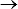 9

9

9


2. Жоқ
2. Жоқ
2. Жоқ
2
2
2
2
2
2
2
2
2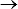 9

9

9


9. Сіздің өткен аптада кездейсоқ немесе уақытша табыстарыңыз болды ма (жұмыспен қамту органдары арқылы жұмысты қосқанда)?
9. Сіздің өткен аптада кездейсоқ немесе уақытша табыстарыңыз болды ма (жұмыспен қамту органдары арқылы жұмысты қосқанда)?
9. Сіздің өткен аптада кездейсоқ немесе уақытша табыстарыңыз болды ма (жұмыспен қамту органдары арқылы жұмысты қосқанда)?
 1. Иә
 1. Иә
 1. Иә
1
1
1
1
1
1
1
1
1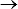 10

10

10


2. Жоқ
2. Жоқ
2. Жоқ
2
2
2
2
2
2
2
2
2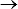 10

10

10


10. Сіз өткен аптада кемінде 1 сағат болса да жеке аулаңызда (үй іргесіндегі, саяжай учаскесінде) ауыл шаруашылығы өнімін өндіруге байланысты қандай да бір жұмыс атқардыңыз ба?
10. Сіз өткен аптада кемінде 1 сағат болса да жеке аулаңызда (үй іргесіндегі, саяжай учаскесінде) ауыл шаруашылығы өнімін өндіруге байланысты қандай да бір жұмыс атқардыңыз ба?
10. Сіз өткен аптада кемінде 1 сағат болса да жеке аулаңызда (үй іргесіндегі, саяжай учаскесінде) ауыл шаруашылығы өнімін өндіруге байланысты қандай да бір жұмыс атқардыңыз ба?
1. Иә
1. Иә
1. Иә
1
1
1
1
1
1
1
1
1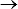 11

11

11


2. Жоқ
2. Жоқ
2. Жоқ
2
2
2
2
2
2
2
2
2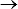 13

13

13


11. Жеке аулада (үй іргесіндегі, саяжай учаскесінде) тікелей немесе өңдеу жолымен алынған өнім пайдаланылды ма?
11. Жеке аулада (үй іргесіндегі, саяжай учаскесінде) тікелей немесе өңдеу жолымен алынған өнім пайдаланылды ма?
11. Жеке аулада (үй іргесіндегі, саяжай учаскесінде) тікелей немесе өңдеу жолымен алынған өнім пайдаланылды ма?
1. Меншікті тұтыну үшін ғана
1. Меншікті тұтыну үшін ғана
1. Меншікті тұтыну үшін ғана
1
1
1
1
1
1
1
1
1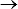 12

12

12


2. Ішінара тұтыну, айырбастау (сату) үшін
2. Ішінара тұтыну, айырбастау (сату) үшін
2. Ішінара тұтыну, айырбастау (сату) үшін
2
2
2
2
2
2
2
2
2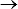 13

13

13


3. Тек айырбас (сату) үшін
3. Тек айырбас (сату) үшін
3. Тек айырбас (сату) үшін
3
3
3
3
3
3
3
3
3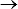 13

13

13


12. Сіз жеке аулаңызда (үй іргесіндегі, саяжай учаскесінде) қанша уақыт жұмыс істедіңіз?
12. Сіз жеке аулаңызда (үй іргесіндегі, саяжай учаскесінде) қанша уақыт жұмыс істедіңіз?
12. Сіз жеке аулаңызда (үй іргесіндегі, саяжай учаскесінде) қанша уақыт жұмыс істедіңіз?
1. Аптадағы күндер саны
1. Аптадағы күндер саны
1. Аптадағы күндер саны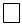 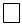 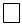 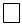 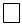 
2. Аптадағы сағаттар саны
2. Аптадағы сағаттар саны
2. Аптадағы сағаттар саны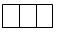 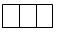 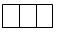 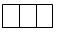 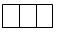 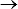 13

13

13


Назар аударыңыз: Жеке аулада (үй іргесіндегі, саяжай учаскесінде) жұмыс істеген уақыт 16-сұрақтағы барлық сағаттардың жалпы қосындысына қосылуы тиіс.
Назар аударыңыз: Жеке аулада (үй іргесіндегі, саяжай учаскесінде) жұмыс істеген уақыт 16-сұрақтағы барлық сағаттардың жалпы қосындысына қосылуы тиіс.
Назар аударыңыз: Жеке аулада (үй іргесіндегі, саяжай учаскесінде) жұмыс істеген уақыт 16-сұрақтағы барлық сағаттардың жалпы қосындысына қосылуы тиіс.
Назар аударыңыз: Жеке аулада (үй іргесіндегі, саяжай учаскесінде) жұмыс істеген уақыт 16-сұрақтағы барлық сағаттардың жалпы қосындысына қосылуы тиіс.
Назар аударыңыз: Жеке аулада (үй іргесіндегі, саяжай учаскесінде) жұмыс істеген уақыт 16-сұрақтағы барлық сағаттардың жалпы қосындысына қосылуы тиіс.
Назар аударыңыз: Жеке аулада (үй іргесіндегі, саяжай учаскесінде) жұмыс істеген уақыт 16-сұрақтағы барлық сағаттардың жалпы қосындысына қосылуы тиіс.
Назар аударыңыз: Жеке аулада (үй іргесіндегі, саяжай учаскесінде) жұмыс істеген уақыт 16-сұрақтағы барлық сағаттардың жалпы қосындысына қосылуы тиіс.
Назар аударыңыз: Жеке аулада (үй іргесіндегі, саяжай учаскесінде) жұмыс істеген уақыт 16-сұрақтағы барлық сағаттардың жалпы қосындысына қосылуы тиіс.
Назар аударыңыз: Жеке аулада (үй іргесіндегі, саяжай учаскесінде) жұмыс істеген уақыт 16-сұрақтағы барлық сағаттардың жалпы қосындысына қосылуы тиіс.
Назар аударыңыз: Жеке аулада (үй іргесіндегі, саяжай учаскесінде) жұмыс істеген уақыт 16-сұрақтағы барлық сағаттардың жалпы қосындысына қосылуы тиіс.
Назар аударыңыз: Жеке аулада (үй іргесіндегі, саяжай учаскесінде) жұмыс істеген уақыт 16-сұрақтағы барлық сағаттардың жалпы қосындысына қосылуы тиіс.
Назар аударыңыз: Жеке аулада (үй іргесіндегі, саяжай учаскесінде) жұмыс істеген уақыт 16-сұрақтағы барлық сағаттардың жалпы қосындысына қосылуы тиіс.
Назар аударыңыз: Жеке аулада (үй іргесіндегі, саяжай учаскесінде) жұмыс істеген уақыт 16-сұрақтағы барлық сағаттардың жалпы қосындысына қосылуы тиіс.
Назар аударыңыз: Жеке аулада (үй іргесіндегі, саяжай учаскесінде) жұмыс істеген уақыт 16-сұрақтағы барлық сағаттардың жалпы қосындысына қосылуы тиіс.
Назар аударыңыз: Жеке аулада (үй іргесіндегі, саяжай учаскесінде) жұмыс істеген уақыт 16-сұрақтағы барлық сағаттардың жалпы қосындысына қосылуы тиіс.
13. Сіз заттай немесе ақшалай табыс табу мақсатында өткен аптада кемінде 1 сағат болса да туысыңыздың немесе танысыңыздың жеке ауласында қандай да бір жұмыс атқардыңыз ба?
13. Сіз заттай немесе ақшалай табыс табу мақсатында өткен аптада кемінде 1 сағат болса да туысыңыздың немесе танысыңыздың жеке ауласында қандай да бір жұмыс атқардыңыз ба?
13. Сіз заттай немесе ақшалай табыс табу мақсатында өткен аптада кемінде 1 сағат болса да туысыңыздың немесе танысыңыздың жеке ауласында қандай да бір жұмыс атқардыңыз ба?
1. Иә
1. Иә
1. Иә
1
1
1
1
1
1
1
1
1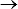 14

14

14


2. Жоқ
2. Жоқ
2. Жоқ
2
2
2
2
2
2
2
2
2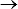 14

14

14


14.Сіз өндірісте тағылымдамадан өтуші немесе оқушы ретінде өткен аптада жұмыс істедіңіз бе?
14.Сіз өндірісте тағылымдамадан өтуші немесе оқушы ретінде өткен аптада жұмыс істедіңіз бе?
14.Сіз өндірісте тағылымдамадан өтуші немесе оқушы ретінде өткен аптада жұмыс істедіңіз бе?
1. Иә
1. Иә
1. Иә
1
1
1
1
1
1
1
1
1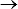 15

15

15


2. Жоқ
2. Жоқ
2. Жоқ
2
2
2
2
2
2
2
2
2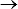 16

16

16


15. Сіз осы жұмыс үшін ақшалай немесе заттай нысанда сыйақы алдыңыз ба?
15. Сіз осы жұмыс үшін ақшалай немесе заттай нысанда сыйақы алдыңыз ба?
15. Сіз осы жұмыс үшін ақшалай немесе заттай нысанда сыйақы алдыңыз ба?
1. Иә
1. Иә
1. Иә
1
1
1
1
1
1
1
1
1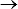 16

16

16


2. Жоқ
2. Жоқ
2. Жоқ
2
2
2
2
2
2
2
2
2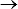 16

16

16


Назар аударыңыз: Егер 6-13, 15-сұрақтардың барлығына "Жоқ" деп жауап берсе, онда 17-сұраққа көшу қажет. Егер 6-13, 15-сұрақтардың кемінде біреуіне "Иә" деп жауап берсе, онда 16-сұрақты қою керек.
Назар аударыңыз: Егер 6-13, 15-сұрақтардың барлығына "Жоқ" деп жауап берсе, онда 17-сұраққа көшу қажет. Егер 6-13, 15-сұрақтардың кемінде біреуіне "Иә" деп жауап берсе, онда 16-сұрақты қою керек.
Назар аударыңыз: Егер 6-13, 15-сұрақтардың барлығына "Жоқ" деп жауап берсе, онда 17-сұраққа көшу қажет. Егер 6-13, 15-сұрақтардың кемінде біреуіне "Иә" деп жауап берсе, онда 16-сұрақты қою керек.
Назар аударыңыз: Егер 6-13, 15-сұрақтардың барлығына "Жоқ" деп жауап берсе, онда 17-сұраққа көшу қажет. Егер 6-13, 15-сұрақтардың кемінде біреуіне "Иә" деп жауап берсе, онда 16-сұрақты қою керек.
Назар аударыңыз: Егер 6-13, 15-сұрақтардың барлығына "Жоқ" деп жауап берсе, онда 17-сұраққа көшу қажет. Егер 6-13, 15-сұрақтардың кемінде біреуіне "Иә" деп жауап берсе, онда 16-сұрақты қою керек.
Назар аударыңыз: Егер 6-13, 15-сұрақтардың барлығына "Жоқ" деп жауап берсе, онда 17-сұраққа көшу қажет. Егер 6-13, 15-сұрақтардың кемінде біреуіне "Иә" деп жауап берсе, онда 16-сұрақты қою керек.
Назар аударыңыз: Егер 6-13, 15-сұрақтардың барлығына "Жоқ" деп жауап берсе, онда 17-сұраққа көшу қажет. Егер 6-13, 15-сұрақтардың кемінде біреуіне "Иә" деп жауап берсе, онда 16-сұрақты қою керек.
Назар аударыңыз: Егер 6-13, 15-сұрақтардың барлығына "Жоқ" деп жауап берсе, онда 17-сұраққа көшу қажет. Егер 6-13, 15-сұрақтардың кемінде біреуіне "Иә" деп жауап берсе, онда 16-сұрақты қою керек.
Назар аударыңыз: Егер 6-13, 15-сұрақтардың барлығына "Жоқ" деп жауап берсе, онда 17-сұраққа көшу қажет. Егер 6-13, 15-сұрақтардың кемінде біреуіне "Иә" деп жауап берсе, онда 16-сұрақты қою керек.
Назар аударыңыз: Егер 6-13, 15-сұрақтардың барлығына "Жоқ" деп жауап берсе, онда 17-сұраққа көшу қажет. Егер 6-13, 15-сұрақтардың кемінде біреуіне "Иә" деп жауап берсе, онда 16-сұрақты қою керек.
Назар аударыңыз: Егер 6-13, 15-сұрақтардың барлығына "Жоқ" деп жауап берсе, онда 17-сұраққа көшу қажет. Егер 6-13, 15-сұрақтардың кемінде біреуіне "Иә" деп жауап берсе, онда 16-сұрақты қою керек.
Назар аударыңыз: Егер 6-13, 15-сұрақтардың барлығына "Жоқ" деп жауап берсе, онда 17-сұраққа көшу қажет. Егер 6-13, 15-сұрақтардың кемінде біреуіне "Иә" деп жауап берсе, онда 16-сұрақты қою керек.
Назар аударыңыз: Егер 6-13, 15-сұрақтардың барлығына "Жоқ" деп жауап берсе, онда 17-сұраққа көшу қажет. Егер 6-13, 15-сұрақтардың кемінде біреуіне "Иә" деп жауап берсе, онда 16-сұрақты қою керек.
Назар аударыңыз: Егер 6-13, 15-сұрақтардың барлығына "Жоқ" деп жауап берсе, онда 17-сұраққа көшу қажет. Егер 6-13, 15-сұрақтардың кемінде біреуіне "Иә" деп жауап берсе, онда 16-сұрақты қою керек.
Назар аударыңыз: Егер 6-13, 15-сұрақтардың барлығына "Жоқ" деп жауап берсе, онда 17-сұраққа көшу қажет. Егер 6-13, 15-сұрақтардың кемінде біреуіне "Иә" деп жауап берсе, онда 16-сұрақты қою керек.
16. Сіз өткен аптада өзіңіз көрсеткен жұмысты қанша уақытта орындадыңыз? (жалпы жиынтығын көрсетіңіз)
16. Сіз өткен аптада өзіңіз көрсеткен жұмысты қанша уақытта орындадыңыз? (жалпы жиынтығын көрсетіңіз)
16. Сіз өткен аптада өзіңіз көрсеткен жұмысты қанша уақытта орындадыңыз? (жалпы жиынтығын көрсетіңіз)
1) Аптадағы күндер саны
1) Аптадағы күндер саны
1) Аптадағы күндер саны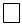 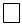 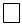 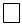 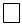 
2) Аптадағы сағаттар саны
2) Аптадағы сағаттар саны
2) Аптадағы сағаттар саны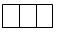 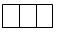 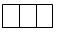 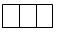 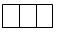 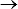 18

егер0 (нөл) сағат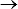 17

18

егер0 (нөл) сағат17

18

егер0 (нөл) сағат17


17. Сіздің өткен аптада еңбек демалысы, науқастану, маусымдық жұмыстар, кәсіпкерлік қызметтің уақытша тоқтатылуы, қолайсыз ауа райы жағдайлары және тағы басқа себептерге байланысты жұмыста уақытша болмадыңыз (жеке ауладағы жұмысты қоспағанда) ба?
17. Сіздің өткен аптада еңбек демалысы, науқастану, маусымдық жұмыстар, кәсіпкерлік қызметтің уақытша тоқтатылуы, қолайсыз ауа райы жағдайлары және тағы басқа себептерге байланысты жұмыста уақытша болмадыңыз (жеке ауладағы жұмысты қоспағанда) ба?
17. Сіздің өткен аптада еңбек демалысы, науқастану, маусымдық жұмыстар, кәсіпкерлік қызметтің уақытша тоқтатылуы, қолайсыз ауа райы жағдайлары және тағы басқа себептерге байланысты жұмыста уақытша болмадыңыз (жеке ауладағы жұмысты қоспағанда) ба?
1. Иә
1. Иә
1. Иә
1
1
1
1
1
1
1
1
1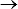 18

18

18


2. Жоқ 
2. Жоқ 
2. Жоқ 
2
2
2
2
2
2
2
2
2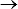 57

57

57


2. Өткен апта ішіндегі негізгі жұмыс (қызмет)
2. Өткен апта ішіндегі негізгі жұмыс (қызмет)
2. Өткен апта ішіндегі негізгі жұмыс (қызмет)
2. Өткен апта ішіндегі негізгі жұмыс (қызмет)
2. Өткен апта ішіндегі негізгі жұмыс (қызмет)
2. Өткен апта ішіндегі негізгі жұмыс (қызмет)
2. Өткен апта ішіндегі негізгі жұмыс (қызмет)
2. Өткен апта ішіндегі негізгі жұмыс (қызмет)
2. Өткен апта ішіндегі негізгі жұмыс (қызмет)
2. Өткен апта ішіндегі негізгі жұмыс (қызмет)
2. Өткен апта ішіндегі негізгі жұмыс (қызмет)
2. Өткен апта ішіндегі негізгі жұмыс (қызмет)
2. Өткен апта ішіндегі негізгі жұмыс (қызмет)
2. Өткен апта ішіндегі негізгі жұмыс (қызмет)
2. Өткен апта ішіндегі негізгі жұмыс (қызмет)
18. Сіздің негізгі қызметіңіздің (жұмысыңыздың) мәртебесін төмендегі санаттардың қайсысы жақсырақ сипаттай алады?
18. Сіздің негізгі қызметіңіздің (жұмысыңыздың) мәртебесін төмендегі санаттардың қайсысы жақсырақ сипаттай алады?
18. Сіздің негізгі қызметіңіздің (жұмысыңыздың) мәртебесін төмендегі санаттардың қайсысы жақсырақ сипаттай алады?
1. Ұйымда жалдану бойынша жұмыс
1. Ұйымда жалдану бойынша жұмыс
1. Ұйымда жалдану бойынша жұмыс
1
1
1
1
1
1
1
1
1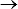 19

19

19


2. Жеке тұлғаларда жалдану бойынша жұмыс
2. Жеке тұлғаларда жалдану бойынша жұмыс
2. Жеке тұлғаларда жалдану бойынша жұмыс
2
2
2
2
2
2
2
2
2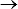 19

19

19


3. Шаруа немесе фермер қожалығында жалдану бойынша жұмыс
3. Шаруа немесе фермер қожалығында жалдану бойынша жұмыс
3. Шаруа немесе фермер қожалығында жалдану бойынша жұмыс
3
3
3
3
3
3
3
3
3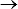 19

19

19


4. Көбінесе бір тапсырыс берушімен қызмет көрсетуге азаматтық-құқықтық сипаттағы шарт бойынша жұмыс
4. Көбінесе бір тапсырыс берушімен қызмет көрсетуге азаматтық-құқықтық сипаттағы шарт бойынша жұмыс
4. Көбінесе бір тапсырыс берушімен қызмет көрсетуге азаматтық-құқықтық сипаттағы шарт бойынша жұмыс
4
4
4
4
4
4
4
4
4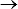 19

19

19


5. Көбінесе бірнеше тапсырыс берушімен қызмет көрсетуге азаматтық-құқықтық сипаттағы шарт бойынша жұмыс
5. Көбінесе бірнеше тапсырыс берушімен қызмет көрсетуге азаматтық-құқықтық сипаттағы шарт бойынша жұмыс
5. Көбінесе бірнеше тапсырыс берушімен қызмет көрсетуге азаматтық-құқықтық сипаттағы шарт бойынша жұмыс
5
5
5
5
5
5
5
5
5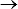 19

19

19


6. Өзін өзі жұмыспен қамтыған қызметкерлер (өз есебінен жұмыс істейтіндер)
6. Өзін өзі жұмыспен қамтыған қызметкерлер (өз есебінен жұмыс істейтіндер)
6. Өзін өзі жұмыспен қамтыған қызметкерлер (өз есебінен жұмыс істейтіндер)
6
6
6
6
6
6
6
6
6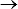 25

25

25


7. Жұмыс беруші
7. Жұмыс беруші
7. Жұмыс беруші
7
7
7
7
7
7
7
7
7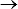 25

25

25


8. Отбасылық кәсіпорындардың (шаруашылықтардың) еңбекақы төленбейтін жұмыскерлері
8. Отбасылық кәсіпорындардың (шаруашылықтардың) еңбекақы төленбейтін жұмыскерлері
8. Отбасылық кәсіпорындардың (шаруашылықтардың) еңбекақы төленбейтін жұмыскерлері
8
8
8
8
8
8
8
8
8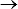 26

26

26


9. Өндірістік кооператив мүшелері
9. Өндірістік кооператив мүшелері
9. Өндірістік кооператив мүшелері
9
9
9
9
9
9
9
9
9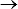 26

26

26


10. Жеке қосалқы шаруашылықта
10. Жеке қосалқы шаруашылықта
10. Жеке қосалқы шаруашылықта
10
10
10
10
10
10
10
10
10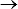 26

26

26


19. Сіз жұмысқа шарт немесе ауызша уағдаластық бойынша қабылдандыңыз ба?
19. Сіз жұмысқа шарт немесе ауызша уағдаластық бойынша қабылдандыңыз ба?
19. Сіз жұмысқа шарт немесе ауызша уағдаластық бойынша қабылдандыңыз ба?
1. Жазбаша шарт бойынша
1. Жазбаша шарт бойынша
1. Жазбаша шарт бойынша
1
1
1
1
1
1
1
1
1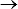 20

20

20


2. Ауызша уағдаластық бойынша 
2. Ауызша уағдаластық бойынша 
2. Ауызша уағдаластық бойынша 
2
2
2
2
2
2
2
2
2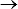 20

20

20


20. Сіздің жұмыс берушіңіз немесе Сіз өзіңіз зейнетақы қорына, әлеуметтік сақтандыру қорына, әлеуметтік медициналық сақтандыру қорына аударымдар және (немесе) жарналар аударасыздар ма?
20. Сіздің жұмыс берушіңіз немесе Сіз өзіңіз зейнетақы қорына, әлеуметтік сақтандыру қорына, әлеуметтік медициналық сақтандыру қорына аударымдар және (немесе) жарналар аударасыздар ма?
20. Сіздің жұмыс берушіңіз немесе Сіз өзіңіз зейнетақы қорына, әлеуметтік сақтандыру қорына, әлеуметтік медициналық сақтандыру қорына аударымдар және (немесе) жарналар аударасыздар ма?
1. Иә
1. Иә
1. Иә
1
1
1
1
1
1
1
1
1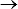 21

21

21


2. Жоқ
2. Жоқ
2. Жоқ
2
2
2
2
2
2
2
2
2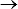 21

21

21


3. Білмеймін
3. Білмеймін
3. Білмеймін
3
3
3
3
3
3
3
3
3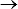 21

21

21


21. Сізге жұмыс берушіңіз ақы төленетін жылдық еңбек демалысын немесе пайдаланылмаған еңбек демалысыңыз үшін өтемақы береді ме?
21. Сізге жұмыс берушіңіз ақы төленетін жылдық еңбек демалысын немесе пайдаланылмаған еңбек демалысыңыз үшін өтемақы береді ме?
21. Сізге жұмыс берушіңіз ақы төленетін жылдық еңбек демалысын немесе пайдаланылмаған еңбек демалысыңыз үшін өтемақы береді ме?
1. Иә
1. Иә
1. Иә
1
1
1
1
1
1
1
1
1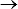 22

22

22


2. Жоқ
2. Жоқ
2. Жоқ
2
2
2
2
2
2
2
2
2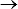 22

22

22


3. Білмеймін
3. Білмеймін
3. Білмеймін
3
3
3
3
3
3
3
3
3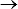 22

22

22


22. Сіз қалай ойлайсыз, науқастанып қалған немесе жарақаттанған жағдайда жұмыс беруші Сізге уақытша еңбекке жарамсыздық бойынша (еңбекке жарамсыздық парағы негізінде) әлеуметтік жәрдемақы төлейді ме?
22. Сіз қалай ойлайсыз, науқастанып қалған немесе жарақаттанған жағдайда жұмыс беруші Сізге уақытша еңбекке жарамсыздық бойынша (еңбекке жарамсыздық парағы негізінде) әлеуметтік жәрдемақы төлейді ме?
22. Сіз қалай ойлайсыз, науқастанып қалған немесе жарақаттанған жағдайда жұмыс беруші Сізге уақытша еңбекке жарамсыздық бойынша (еңбекке жарамсыздық парағы негізінде) әлеуметтік жәрдемақы төлейді ме?
1. Иә
1. Иә
1. Иә
1
1
1
1
1
1
1
1
1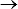 23

23

23


2. Жоқ
2. Жоқ
2. Жоқ
2
2
2
2
2
2
2
2
2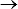 23

23

23


3. Білмеймін
3. Білмеймін
3. Білмеймін
3
3
3
3
3
3
3
3
3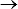 23

23

23


23. Сіз жұмыс істейтін ұйымның/ дара кәсіпкердің меншік нысанын атаңыз?
23. Сіз жұмыс істейтін ұйымның/ дара кәсіпкердің меншік нысанын атаңыз?
23. Сіз жұмыс істейтін ұйымның/ дара кәсіпкердің меншік нысанын атаңыз?
1. Мемлекеттік меншік
1. Мемлекеттік меншік
1. Мемлекеттік меншік
1
1
1
1
1
1
1
1
1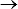 24

24

24


2. Жеке меншік
2. Жеке меншік
2. Жеке меншік
2
2
2
2
2
2
2
2
2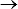 24

24

24


3. Шетелдік меншік
3. Шетелдік меншік
3. Шетелдік меншік
3
3
3
3
3
3
3
3
3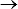 24

24

24


24. Сіздің негізгі жұмысыңыз:
24. Сіздің негізгі жұмысыңыз:
24. Сіздің негізгі жұмысыңыз:
1. Белгісіз мерзімге шарт бойынша (тұрақты)
1. Белгісіз мерзімге шарт бойынша (тұрақты)
1. Белгісіз мерзімге шарт бойынша (тұрақты)
1
1
1
1
1
1
1
1
1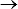 26

26

26


2. Белгілі мерзімге шарт бойынша (уақытша)
2. Белгілі мерзімге шарт бойынша (уақытша)
2. Белгілі мерзімге шарт бойынша (уақытша)
2
2
2
2
2
2
2
2
2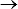 26

26

26


3. Белгілі бір жұмыс көлеміне шарт бойынша
3. Белгілі бір жұмыс көлеміне шарт бойынша
3. Белгілі бір жұмыс көлеміне шарт бойынша
3
3
3
3
3
3
3
3
3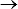 26

26

26


4. Кездейсоқ
4. Кездейсоқ
4. Кездейсоқ
4
4
4
4
4
4
4
4
4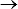 26

26

26


5. Маусымдық болды
5. Маусымдық болды
5. Маусымдық болды
5
5
5
5
5
5
5
5
5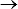 26

26

26


Назар аударыңыз: 25-сұраққа 18-сұрақтың 6-7-кодтарын белгілеген респонденттер жауап береді.
Назар аударыңыз: 25-сұраққа 18-сұрақтың 6-7-кодтарын белгілеген респонденттер жауап береді.
Назар аударыңыз: 25-сұраққа 18-сұрақтың 6-7-кодтарын белгілеген респонденттер жауап береді.
Назар аударыңыз: 25-сұраққа 18-сұрақтың 6-7-кодтарын белгілеген респонденттер жауап береді.
Назар аударыңыз: 25-сұраққа 18-сұрақтың 6-7-кодтарын белгілеген респонденттер жауап береді.
Назар аударыңыз: 25-сұраққа 18-сұрақтың 6-7-кодтарын белгілеген респонденттер жауап береді.
Назар аударыңыз: 25-сұраққа 18-сұрақтың 6-7-кодтарын белгілеген респонденттер жауап береді.
Назар аударыңыз: 25-сұраққа 18-сұрақтың 6-7-кодтарын белгілеген респонденттер жауап береді.
Назар аударыңыз: 25-сұраққа 18-сұрақтың 6-7-кодтарын белгілеген респонденттер жауап береді.
Назар аударыңыз: 25-сұраққа 18-сұрақтың 6-7-кодтарын белгілеген респонденттер жауап береді.
Назар аударыңыз: 25-сұраққа 18-сұрақтың 6-7-кодтарын белгілеген респонденттер жауап береді.
Назар аударыңыз: 25-сұраққа 18-сұрақтың 6-7-кодтарын белгілеген респонденттер жауап береді.
Назар аударыңыз: 25-сұраққа 18-сұрақтың 6-7-кодтарын белгілеген респонденттер жауап береді.
Назар аударыңыз: 25-сұраққа 18-сұрақтың 6-7-кодтарын белгілеген респонденттер жауап береді.
Назар аударыңыз: 25-сұраққа 18-сұрақтың 6-7-кодтарын белгілеген респонденттер жауап береді.
25. Сіз өзіңіз еңбек қызметін жүзеге асырдыңыз ба немесе кәсіпкерлік қызметпен айналыстыңыз ба:
25. Сіз өзіңіз еңбек қызметін жүзеге асырдыңыз ба немесе кәсіпкерлік қызметпен айналыстыңыз ба:
25. Сіз өзіңіз еңбек қызметін жүзеге асырдыңыз ба немесе кәсіпкерлік қызметпен айналыстыңыз ба:
1. Тұрақты негізде тартылатын ақы төленетін жалдамалы қызметкерлермен
1. Тұрақты негізде тартылатын ақы төленетін жалдамалы қызметкерлермен
1. Тұрақты негізде тартылатын ақы төленетін жалдамалы қызметкерлермен
1
1
1
1
1
1
1
1
1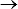 26

26

26


2. Аракідік тартылатын ақы төленетін жалдамалы қызметкерлермен 
2. Аракідік тартылатын ақы төленетін жалдамалы қызметкерлермен 
2. Аракідік тартылатын ақы төленетін жалдамалы қызметкерлермен 
2
2
2
2
2
2
2
2
2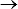 26

26

26


3. Ақы төленбейтін жалдамалы қызметкерлерсіз
3. Ақы төленбейтін жалдамалы қызметкерлерсіз
3. Ақы төленбейтін жалдамалы қызметкерлерсіз
3
3
3
3
3
3
3
3
3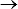 26

26

26


26. Сіз қазіргі жұмысыңызда (кәсібіңізде) қанша уақыттан бері жұмыс істейсіз?
26. Сіз қазіргі жұмысыңызда (кәсібіңізде) қанша уақыттан бері жұмыс істейсіз?
26. Сіз қазіргі жұмысыңызда (кәсібіңізде) қанша уақыттан бері жұмыс істейсіз?
1. 6 айдан аз
1. 6 айдан аз
1. 6 айдан аз
1
1
1
1
1
1
1
1
1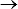 27

27

27


2. 6-дан 12 айға дейін
2. 6-дан 12 айға дейін
2. 6-дан 12 айға дейін
2
2
2
2
2
2
2
2
2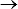 27

27

27


3. 1-ден 3 жылға дейін
3. 1-ден 3 жылға дейін
3. 1-ден 3 жылға дейін
3
3
3
3
3
3
3
3
3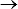 27

27

27


4. 3-тен 5 жылға дейін
4. 3-тен 5 жылға дейін
4. 3-тен 5 жылға дейін
4
4
4
4
4
4
4
4
4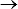 27

27

27


5. 5 жылдан астам
5. 5 жылдан астам
5. 5 жылдан астам
5
5
5
5
5
5
5
5
5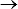 27

27

27


27. Сіздің негізгі жұмыстағы жұмыс орныңыз:
27. Сіздің негізгі жұмыстағы жұмыс орныңыз:
27. Сіздің негізгі жұмыстағы жұмыс орныңыз:
1. Жеке меншік үй
1. Жеке меншік үй
1. Жеке меншік үй
1
1
1
1
1
1
1
1
1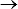 28

28

28


2. Клиенттің немесе жұмыс берушінің үйі
2. Клиенттің немесе жұмыс берушінің үйі
2. Клиенттің немесе жұмыс берушінің үйі
2
2
2
2
2
2
2
2
2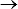 28

28

28


3. Ұйым, зауыт, фабрика, дүкен, бюро, ателье және басқалар (үйден бөлек)
3. Ұйым, зауыт, фабрика, дүкен, бюро, ателье және басқалар (үйден бөлек)
3. Ұйым, зауыт, фабрика, дүкен, бюро, ателье және басқалар (үйден бөлек)
3
3
3
3
3
3
3
3
3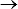 28

28

28


4. Ферма немесе жер учаскесі
4. Ферма немесе жер учаскесі
4. Ферма немесе жер учаскесі
4
4
4
4
4
4
4
4
4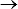 28

28

28


5. Құрылыс алаңы
5. Құрылыс алаңы
5. Құрылыс алаңы
5
5
5
5
5
5
5
5
5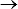 28

28

28


6. Ашық базар немесе көшедегі жайма сауда
6. Ашық базар немесе көшедегі жайма сауда
6. Ашық базар немесе көшедегі жайма сауда
6
6
6
6
6
6
6
6
6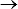 28

28

28


7. Қосалқы шаруашылық (жеке аула)
7. Қосалқы шаруашылық (жеке аула)
7. Қосалқы шаруашылық (жеке аула)
7
7
7
7
7
7
7
7
7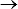 28

28

28


8. Жеке меншік автокөлік құралы
8. Жеке меншік автокөлік құралы
8. Жеке меншік автокөлік құралы
8
8
8
8
8
8
8
8
8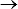 28

28

28


9. Тұрақты орным жоқ
9. Тұрақты орным жоқ
9. Тұрақты орным жоқ
9
9
9
9
9
9
9
9
9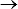 28

28

28


10. Басқа
10. Басқа
10. Басқа
99
99
99
99
99
99
99
99
99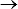 28

28

28


28. Сіз негізгі жұмысты орындадыңыз:
28. Сіз негізгі жұмысты орындадыңыз:
28. Сіз негізгі жұмысты орындадыңыз:
1. Ұйымда (заңды тұлға)
1. Ұйымда (заңды тұлға)
1. Ұйымда (заңды тұлға)
1
1
1
1
1
1
1
1
1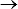 29

29

29


2. Дара кәсіпкерлік бойынша (қызметкерлерді жалдаумен)
2. Дара кәсіпкерлік бойынша (қызметкерлерді жалдаумен)
2. Дара кәсіпкерлік бойынша (қызметкерлерді жалдаумен)
2
2
2
2
2
2
2
2
2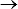 29

29

29


3. Шаруа немесе фермер қожалығында
3. Шаруа немесе фермер қожалығында
3. Шаруа немесе фермер қожалығында
3
3
3
3
3
3
3
3
3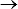 29

29

29


4. Дара кәсіпкерлік негізінде (қызметкерлерді жалдаусыз)
4. Дара кәсіпкерлік негізінде (қызметкерлерді жалдаусыз)
4. Дара кәсіпкерлік негізінде (қызметкерлерді жалдаусыз)
4
4
4
4
4
4
4
4
4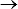 29

29

29


5. Жеке адамдарда үй шаруашылығында жалдану бойынша
5. Жеке адамдарда үй шаруашылығында жалдану бойынша
5. Жеке адамдарда үй шаруашылығында жалдану бойынша
5
5
5
5
5
5
5
5
5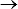 29

29

29


6. Жеке қосалқы шаруашылықта 
6. Жеке қосалқы шаруашылықта 
6. Жеке қосалқы шаруашылықта 
6
6
6
6
6
6
6
6
6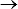 31

31

31


29. Сіз негізгі жұмыс істейтін ұйым, кәсіпкерлік қызмет салық органдарында тіркелген бе?
29. Сіз негізгі жұмыс істейтін ұйым, кәсіпкерлік қызмет салық органдарында тіркелген бе?
29. Сіз негізгі жұмыс істейтін ұйым, кәсіпкерлік қызмет салық органдарында тіркелген бе?
1. Иә 
1. Иә 
1. Иә 
1
1
1
1
1
1
1
1
1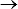 30

30

30


2. Тіркеуді ресімдеу сатысында
2. Тіркеуді ресімдеу сатысында
2. Тіркеуді ресімдеу сатысында
2
2
2
2
2
2
2
2
2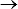 30

30

30


3. Білмеймін
3. Білмеймін
3. Білмеймін
3
3
3
3
3
3
3
3
3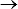 30

30

30


4. Жоқ
4. Жоқ
4. Жоқ
4
4
4
4
4
4
4
4
4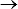 30

30

30


30. Сіз жұмыс істеген өндірістік бірлікте (ұйымда, дара кәсіпкерлікте) Сізді қосқанда қанша адам жұмыс істеді?
30. Сіз жұмыс істеген өндірістік бірлікте (ұйымда, дара кәсіпкерлікте) Сізді қосқанда қанша адам жұмыс істеді?
30. Сіз жұмыс істеген өндірістік бірлікте (ұйымда, дара кәсіпкерлікте) Сізді қосқанда қанша адам жұмыс істеді?
1. 5 адамнан аз
1. 5 адамнан аз
1. 5 адамнан аз
1
1
1
1
1
1
1
1
1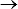 31

31

31


2. 6 адамнан 10 адамға дейін
2. 6 адамнан 10 адамға дейін
2. 6 адамнан 10 адамға дейін
2
2
2
2
2
2
2
2
2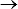 31

31

31


3. 11 адамнан 20 адамға дейін
3. 11 адамнан 20 адамға дейін
3. 11 адамнан 20 адамға дейін
3
3
3
3
3
3
3
3
3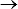 31

31

31


4. 21 адамнан 50 адамға дейін
4. 21 адамнан 50 адамға дейін
4. 21 адамнан 50 адамға дейін
4
4
4
4
4
4
4
4
4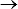 31

31

31


5. 51 адамнан 100 адамға дейін
5. 51 адамнан 100 адамға дейін
5. 51 адамнан 100 адамға дейін
5
5
5
5
5
5
5
5
5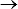 31

31

31


6. 101 адамнан 250 адамға дейін
6. 101 адамнан 250 адамға дейін
6. 101 адамнан 250 адамға дейін
6
6
6
6
6
6
6
6
6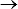 31

31

31


7. 251 адамнан 500 адамға дейін
7. 251 адамнан 500 адамға дейін
7. 251 адамнан 500 адамға дейін
7
7
7
7
7
7
7
7
7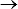 31

31

31


8. 501 адам және одан көп
8. 501 адам және одан көп
8. 501 адам және одан көп
8
8
8
8
8
8
8
8
8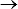 31

31

31


31. Сіз өткен аптада негізгі жұмыс істеген ұйымның, дара кәсіпкерлік қызметінің басым түрлерін атауыңызды өтінемін (Интервьюер, ауызша толығырақ сипаттап беріңіз және экономикалық қызмет түрінің кодын қойыңыз) 3.
31. Сіз өткен аптада негізгі жұмыс істеген ұйымның, дара кәсіпкерлік қызметінің басым түрлерін атауыңызды өтінемін (Интервьюер, ауызша толығырақ сипаттап беріңіз және экономикалық қызмет түрінің кодын қойыңыз) 3.
31. Сіз өткен аптада негізгі жұмыс істеген ұйымның, дара кәсіпкерлік қызметінің басым түрлерін атауыңызды өтінемін (Интервьюер, ауызша толығырақ сипаттап беріңіз және экономикалық қызмет түрінің кодын қойыңыз) 3.
31. Сіз өткен аптада негізгі жұмыс істеген ұйымның, дара кәсіпкерлік қызметінің басым түрлерін атауыңызды өтінемін (Интервьюер, ауызша толығырақ сипаттап беріңіз және экономикалық қызмет түрінің кодын қойыңыз) 3.
31. Сіз өткен аптада негізгі жұмыс істеген ұйымның, дара кәсіпкерлік қызметінің басым түрлерін атауыңызды өтінемін (Интервьюер, ауызша толығырақ сипаттап беріңіз және экономикалық қызмет түрінің кодын қойыңыз) 3.
31. Сіз өткен аптада негізгі жұмыс істеген ұйымның, дара кәсіпкерлік қызметінің басым түрлерін атауыңызды өтінемін (Интервьюер, ауызша толығырақ сипаттап беріңіз және экономикалық қызмет түрінің кодын қойыңыз) 3.
31. Сіз өткен аптада негізгі жұмыс істеген ұйымның, дара кәсіпкерлік қызметінің басым түрлерін атауыңызды өтінемін (Интервьюер, ауызша толығырақ сипаттап беріңіз және экономикалық қызмет түрінің кодын қойыңыз) 3.
31. Сіз өткен аптада негізгі жұмыс істеген ұйымның, дара кәсіпкерлік қызметінің басым түрлерін атауыңызды өтінемін (Интервьюер, ауызша толығырақ сипаттап беріңіз және экономикалық қызмет түрінің кодын қойыңыз) 3.
31. Сіз өткен аптада негізгі жұмыс істеген ұйымның, дара кәсіпкерлік қызметінің басым түрлерін атауыңызды өтінемін (Интервьюер, ауызша толығырақ сипаттап беріңіз және экономикалық қызмет түрінің кодын қойыңыз) 3.
31. Сіз өткен аптада негізгі жұмыс істеген ұйымның, дара кәсіпкерлік қызметінің басым түрлерін атауыңызды өтінемін (Интервьюер, ауызша толығырақ сипаттап беріңіз және экономикалық қызмет түрінің кодын қойыңыз) 3.
31. Сіз өткен аптада негізгі жұмыс істеген ұйымның, дара кәсіпкерлік қызметінің басым түрлерін атауыңызды өтінемін (Интервьюер, ауызша толығырақ сипаттап беріңіз және экономикалық қызмет түрінің кодын қойыңыз) 3.
31. Сіз өткен аптада негізгі жұмыс істеген ұйымның, дара кәсіпкерлік қызметінің басым түрлерін атауыңызды өтінемін (Интервьюер, ауызша толығырақ сипаттап беріңіз және экономикалық қызмет түрінің кодын қойыңыз) 3.
31. Сіз өткен аптада негізгі жұмыс істеген ұйымның, дара кәсіпкерлік қызметінің басым түрлерін атауыңызды өтінемін (Интервьюер, ауызша толығырақ сипаттап беріңіз және экономикалық қызмет түрінің кодын қойыңыз) 3.
31. Сіз өткен аптада негізгі жұмыс істеген ұйымның, дара кәсіпкерлік қызметінің басым түрлерін атауыңызды өтінемін (Интервьюер, ауызша толығырақ сипаттап беріңіз және экономикалық қызмет түрінің кодын қойыңыз) 3.
31. Сіз өткен аптада негізгі жұмыс істеген ұйымның, дара кәсіпкерлік қызметінің басым түрлерін атауыңызды өтінемін (Интервьюер, ауызша толығырақ сипаттап беріңіз және экономикалық қызмет түрінің кодын қойыңыз) 3.
1-респондент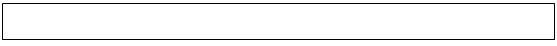 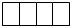 
2-респондент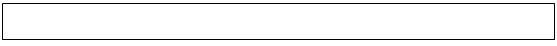 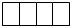 
3-респондент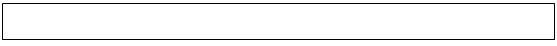 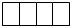 
4-респондент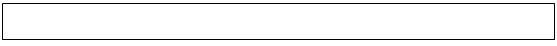 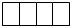 
5-респондент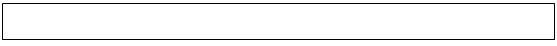 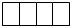 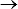 32

32

32

32

32

32

32

32

32


32. Өткен аптада Сіз негізгі жұмысыңызда қандай лауазымда болдыңыз немесе қандай мамандық бойынша жұмыс істедіңіз (Сіздің жұмысыңыз неден тұрды)? (Интервьюер, ауызша толығырақ сипаттап беріңіз және Қызметтер жіктеуішінің кодын қойыңыз) 4.
32. Өткен аптада Сіз негізгі жұмысыңызда қандай лауазымда болдыңыз немесе қандай мамандық бойынша жұмыс істедіңіз (Сіздің жұмысыңыз неден тұрды)? (Интервьюер, ауызша толығырақ сипаттап беріңіз және Қызметтер жіктеуішінің кодын қойыңыз) 4.
32. Өткен аптада Сіз негізгі жұмысыңызда қандай лауазымда болдыңыз немесе қандай мамандық бойынша жұмыс істедіңіз (Сіздің жұмысыңыз неден тұрды)? (Интервьюер, ауызша толығырақ сипаттап беріңіз және Қызметтер жіктеуішінің кодын қойыңыз) 4.
32. Өткен аптада Сіз негізгі жұмысыңызда қандай лауазымда болдыңыз немесе қандай мамандық бойынша жұмыс істедіңіз (Сіздің жұмысыңыз неден тұрды)? (Интервьюер, ауызша толығырақ сипаттап беріңіз және Қызметтер жіктеуішінің кодын қойыңыз) 4.
32. Өткен аптада Сіз негізгі жұмысыңызда қандай лауазымда болдыңыз немесе қандай мамандық бойынша жұмыс істедіңіз (Сіздің жұмысыңыз неден тұрды)? (Интервьюер, ауызша толығырақ сипаттап беріңіз және Қызметтер жіктеуішінің кодын қойыңыз) 4.
32. Өткен аптада Сіз негізгі жұмысыңызда қандай лауазымда болдыңыз немесе қандай мамандық бойынша жұмыс істедіңіз (Сіздің жұмысыңыз неден тұрды)? (Интервьюер, ауызша толығырақ сипаттап беріңіз және Қызметтер жіктеуішінің кодын қойыңыз) 4.
32. Өткен аптада Сіз негізгі жұмысыңызда қандай лауазымда болдыңыз немесе қандай мамандық бойынша жұмыс істедіңіз (Сіздің жұмысыңыз неден тұрды)? (Интервьюер, ауызша толығырақ сипаттап беріңіз және Қызметтер жіктеуішінің кодын қойыңыз) 4.
32. Өткен аптада Сіз негізгі жұмысыңызда қандай лауазымда болдыңыз немесе қандай мамандық бойынша жұмыс істедіңіз (Сіздің жұмысыңыз неден тұрды)? (Интервьюер, ауызша толығырақ сипаттап беріңіз және Қызметтер жіктеуішінің кодын қойыңыз) 4.
32. Өткен аптада Сіз негізгі жұмысыңызда қандай лауазымда болдыңыз немесе қандай мамандық бойынша жұмыс істедіңіз (Сіздің жұмысыңыз неден тұрды)? (Интервьюер, ауызша толығырақ сипаттап беріңіз және Қызметтер жіктеуішінің кодын қойыңыз) 4.
32. Өткен аптада Сіз негізгі жұмысыңызда қандай лауазымда болдыңыз немесе қандай мамандық бойынша жұмыс істедіңіз (Сіздің жұмысыңыз неден тұрды)? (Интервьюер, ауызша толығырақ сипаттап беріңіз және Қызметтер жіктеуішінің кодын қойыңыз) 4.
32. Өткен аптада Сіз негізгі жұмысыңызда қандай лауазымда болдыңыз немесе қандай мамандық бойынша жұмыс істедіңіз (Сіздің жұмысыңыз неден тұрды)? (Интервьюер, ауызша толығырақ сипаттап беріңіз және Қызметтер жіктеуішінің кодын қойыңыз) 4.
32. Өткен аптада Сіз негізгі жұмысыңызда қандай лауазымда болдыңыз немесе қандай мамандық бойынша жұмыс істедіңіз (Сіздің жұмысыңыз неден тұрды)? (Интервьюер, ауызша толығырақ сипаттап беріңіз және Қызметтер жіктеуішінің кодын қойыңыз) 4.
32. Өткен аптада Сіз негізгі жұмысыңызда қандай лауазымда болдыңыз немесе қандай мамандық бойынша жұмыс істедіңіз (Сіздің жұмысыңыз неден тұрды)? (Интервьюер, ауызша толығырақ сипаттап беріңіз және Қызметтер жіктеуішінің кодын қойыңыз) 4.
32. Өткен аптада Сіз негізгі жұмысыңызда қандай лауазымда болдыңыз немесе қандай мамандық бойынша жұмыс істедіңіз (Сіздің жұмысыңыз неден тұрды)? (Интервьюер, ауызша толығырақ сипаттап беріңіз және Қызметтер жіктеуішінің кодын қойыңыз) 4.
32. Өткен аптада Сіз негізгі жұмысыңызда қандай лауазымда болдыңыз немесе қандай мамандық бойынша жұмыс істедіңіз (Сіздің жұмысыңыз неден тұрды)? (Интервьюер, ауызша толығырақ сипаттап беріңіз және Қызметтер жіктеуішінің кодын қойыңыз) 4.
1-респондент
1-респондент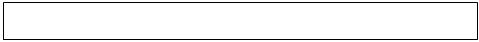 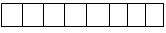 
2-респондент
2-респондент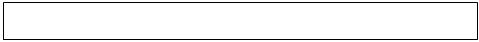 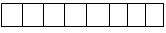 
3-респондент
3-респондент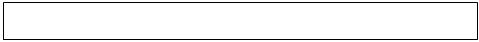 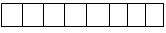 
4-респондент
4-респондент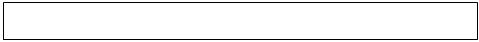 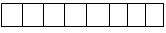 
5-респондент
5-респондент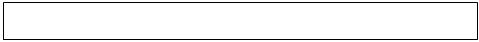 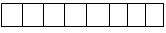 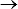 33

33

33

33

33

33

33

33

33


33. Сіздің жұмысыңыз қай аумақта орналасқан?
33. Сіздің жұмысыңыз қай аумақта орналасқан?
33. Сіздің жұмысыңыз қай аумақта орналасқан?
1. Тұрған (тіркелген) жеріңіздің 
1. Тұрған (тіркелген) жеріңіздің 
1. Тұрған (тіркелген) жеріңіздің 
1
1
1
1
1
1
1
1
1
1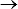 36

36


2. Облыс орталығының
2. Облыс орталығының
2. Облыс орталығының
2
2
2
2
2
2
2
2
2
2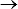 34

34


3. Осы облыстың аумағында
3. Осы облыстың аумағында
3. Осы облыстың аумағында
3
3
3
3
3
3
3
3
3
3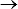 34

34


4. Басқа облыстың
4. Басқа облыстың
4. Басқа облыстың
4
4
4
4
4
4
4
4
4
4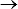 34

34


5. Басқа мемлекеттің
5. Басқа мемлекеттің
5. Басқа мемлекеттің
5
5
5
5
5
5
5
5
5
5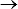 36

36


34. Сіз жұмыс істейтін қаланың немесе ауданның атауын атаңыз (Интервьюер, ауызша толығырақ сипаттап беріңіз және ӘАОЖ кодын қойыңыз)
34. Сіз жұмыс істейтін қаланың немесе ауданның атауын атаңыз (Интервьюер, ауызша толығырақ сипаттап беріңіз және ӘАОЖ кодын қойыңыз)
34. Сіз жұмыс істейтін қаланың немесе ауданның атауын атаңыз (Интервьюер, ауызша толығырақ сипаттап беріңіз және ӘАОЖ кодын қойыңыз)
34. Сіз жұмыс істейтін қаланың немесе ауданның атауын атаңыз (Интервьюер, ауызша толығырақ сипаттап беріңіз және ӘАОЖ кодын қойыңыз)
34. Сіз жұмыс істейтін қаланың немесе ауданның атауын атаңыз (Интервьюер, ауызша толығырақ сипаттап беріңіз және ӘАОЖ кодын қойыңыз)
34. Сіз жұмыс істейтін қаланың немесе ауданның атауын атаңыз (Интервьюер, ауызша толығырақ сипаттап беріңіз және ӘАОЖ кодын қойыңыз)
34. Сіз жұмыс істейтін қаланың немесе ауданның атауын атаңыз (Интервьюер, ауызша толығырақ сипаттап беріңіз және ӘАОЖ кодын қойыңыз)
34. Сіз жұмыс істейтін қаланың немесе ауданның атауын атаңыз (Интервьюер, ауызша толығырақ сипаттап беріңіз және ӘАОЖ кодын қойыңыз)
34. Сіз жұмыс істейтін қаланың немесе ауданның атауын атаңыз (Интервьюер, ауызша толығырақ сипаттап беріңіз және ӘАОЖ кодын қойыңыз)
34. Сіз жұмыс істейтін қаланың немесе ауданның атауын атаңыз (Интервьюер, ауызша толығырақ сипаттап беріңіз және ӘАОЖ кодын қойыңыз)
34. Сіз жұмыс істейтін қаланың немесе ауданның атауын атаңыз (Интервьюер, ауызша толығырақ сипаттап беріңіз және ӘАОЖ кодын қойыңыз)
34. Сіз жұмыс істейтін қаланың немесе ауданның атауын атаңыз (Интервьюер, ауызша толығырақ сипаттап беріңіз және ӘАОЖ кодын қойыңыз)
34. Сіз жұмыс істейтін қаланың немесе ауданның атауын атаңыз (Интервьюер, ауызша толығырақ сипаттап беріңіз және ӘАОЖ кодын қойыңыз)
34. Сіз жұмыс істейтін қаланың немесе ауданның атауын атаңыз (Интервьюер, ауызша толығырақ сипаттап беріңіз және ӘАОЖ кодын қойыңыз)
34. Сіз жұмыс істейтін қаланың немесе ауданның атауын атаңыз (Интервьюер, ауызша толығырақ сипаттап беріңіз және ӘАОЖ кодын қойыңыз)
1-респондент
1-респондент
1-респондент
1-респондент
1-респондент
1-респондент
1-респондент
1-респондент
1-респондент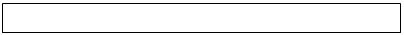 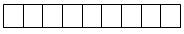 
2-респондент
2-респондент
2-респондент
2-респондент
2-респондент
2-респондент
2-респондент
2-респондент
2-респондент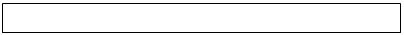 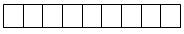 
3-респондент
3-респондент
3-респондент
3-респондент
3-респондент
3-респондент
3-респондент
3-респондент
3-респондент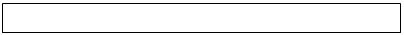 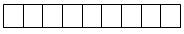 
4-респондент
4-респондент
4-респондент
4-респондент
4-респондент
4-респондент
4-респондент
4-респондент
4-респондент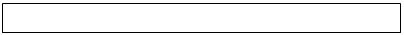 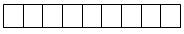 
5- респондент
5- респондент
5- респондент
5- респондент
5- респондент
5- респондент
5- респондент
5- респондент
5- респондент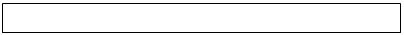 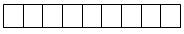 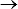 35

35

35

35

35

35

35

35

35

35

35

35

35

35

35

35

35

35

35

35

35

35

35

35

35

35

35

35


35. Сіз үйіңізге қаншалықты жиі барасыз?
35. Сіз үйіңізге қаншалықты жиі барасыз?
35. Сіз үйіңізге қаншалықты жиі барасыз?
35. Сіз үйіңізге қаншалықты жиі барасыз?
35. Сіз үйіңізге қаншалықты жиі барасыз?
35. Сіз үйіңізге қаншалықты жиі барасыз?
35. Сіз үйіңізге қаншалықты жиі барасыз?
35. Сіз үйіңізге қаншалықты жиі барасыз?
35. Сіз үйіңізге қаншалықты жиі барасыз?
35. Сіз үйіңізге қаншалықты жиі барасыз?
1. Күнде
1. Күнде
1. Күнде
1. Күнде
1. Күнде
1. Күнде
1. Күнде
1. Күнде
1. Күнде
1. Күнде
1
1
1
1
1
1
1
1
1
1
1
1
1
1
1
1
1
1
1
1
1
1
1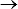 36

36

36

36

36

36


2. Аптасына бір рет
2. Аптасына бір рет
2. Аптасына бір рет
2. Аптасына бір рет
2. Аптасына бір рет
2. Аптасына бір рет
2. Аптасына бір рет
2. Аптасына бір рет
2. Аптасына бір рет
2. Аптасына бір рет
2
2
2
2
2
2
2
2
2
2
2
2
2
2
2
2
2
2
2
2
2
2
2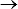 36

36

36

36

36

36


3. Айына 1-2 рет
3. Айына 1-2 рет
3. Айына 1-2 рет
3. Айына 1-2 рет
3. Айына 1-2 рет
3. Айына 1-2 рет
3. Айына 1-2 рет
3. Айына 1-2 рет
3. Айына 1-2 рет
3. Айына 1-2 рет
3
3
3
3
3
3
3
3
3
3
3
3
3
3
3
3
3
3
3
3
3
3
3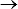 36

36

36

36

36

36


4. Айына 1 реттен кем 
4. Айына 1 реттен кем 
4. Айына 1 реттен кем 
4. Айына 1 реттен кем 
4. Айына 1 реттен кем 
4. Айына 1 реттен кем 
4. Айына 1 реттен кем 
4. Айына 1 реттен кем 
4. Айына 1 реттен кем 
4. Айына 1 реттен кем 
4
4
4
4
4
4
4
4
4
4
4
4
4
4
4
4
4
4
4
4
4
4
4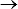 36

36

36

36

36

36


36. Сіз оқу нәтижесінде алған мамандығыңыз бойынша жұмыс істейсіз бе?
36. Сіз оқу нәтижесінде алған мамандығыңыз бойынша жұмыс істейсіз бе?
36. Сіз оқу нәтижесінде алған мамандығыңыз бойынша жұмыс істейсіз бе?
36. Сіз оқу нәтижесінде алған мамандығыңыз бойынша жұмыс істейсіз бе?
36. Сіз оқу нәтижесінде алған мамандығыңыз бойынша жұмыс істейсіз бе?
36. Сіз оқу нәтижесінде алған мамандығыңыз бойынша жұмыс істейсіз бе?
36. Сіз оқу нәтижесінде алған мамандығыңыз бойынша жұмыс істейсіз бе?
36. Сіз оқу нәтижесінде алған мамандығыңыз бойынша жұмыс істейсіз бе?
36. Сіз оқу нәтижесінде алған мамандығыңыз бойынша жұмыс істейсіз бе?
36. Сіз оқу нәтижесінде алған мамандығыңыз бойынша жұмыс істейсіз бе?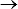 37

37

37

37

37

37


1. Иә
1. Иә
1. Иә
1. Иә
1. Иә
1. Иә
1. Иә
1. Иә
1. Иә
1. Иә
1
1
1
1
1
1
1
1
1
1
1
1
1
1
1
1
1
1
1
1
1
1
1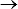 37

37

37

37

37

37


2. Жоқ
2. Жоқ
2. Жоқ
2. Жоқ
2. Жоқ
2. Жоқ
2. Жоқ
2. Жоқ
2. Жоқ
2. Жоқ
2
2
2
2
2
2
2
2
2
2
2
2
2
2
2
2
2
2
2
2
2
2
2
3. Оқымаған 
3. Оқымаған 
3. Оқымаған 
3. Оқымаған 
3. Оқымаған 
3. Оқымаған 
3. Оқымаған 
3. Оқымаған 
3. Оқымаған 
3. Оқымаған 
3
3
3
3
3
3
3
3
3
3
3
3
3
3
3
3
3
3
3
3
3
3
3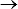 37

37

37

37

37

37


37. Сіз орындайтын жұмыс сіздің біліктілігіңізге сәйкес пе?
37. Сіз орындайтын жұмыс сіздің біліктілігіңізге сәйкес пе?
37. Сіз орындайтын жұмыс сіздің біліктілігіңізге сәйкес пе?
37. Сіз орындайтын жұмыс сіздің біліктілігіңізге сәйкес пе?
37. Сіз орындайтын жұмыс сіздің біліктілігіңізге сәйкес пе?
37. Сіз орындайтын жұмыс сіздің біліктілігіңізге сәйкес пе?
37. Сіз орындайтын жұмыс сіздің біліктілігіңізге сәйкес пе?
37. Сіз орындайтын жұмыс сіздің біліктілігіңізге сәйкес пе?
37. Сіз орындайтын жұмыс сіздің біліктілігіңізге сәйкес пе?
37. Сіз орындайтын жұмыс сіздің біліктілігіңізге сәйкес пе?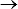 38

38

38

38

38

38


1. Иә
1. Иә
1. Иә
1. Иә
1. Иә
1. Иә
1. Иә
1. Иә
1. Иә
1. Иә
1
1
1
1
1
1
1
1
1
1
1
1
1
1
1
1
1
1
1
1
1
1
1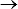 38

38

38

38

38

38


2. Жоқ, ол менің біліктілігімнен төмен
2. Жоқ, ол менің біліктілігімнен төмен
2. Жоқ, ол менің біліктілігімнен төмен
2. Жоқ, ол менің біліктілігімнен төмен
2. Жоқ, ол менің біліктілігімнен төмен
2. Жоқ, ол менің біліктілігімнен төмен
2. Жоқ, ол менің біліктілігімнен төмен
2. Жоқ, ол менің біліктілігімнен төмен
2. Жоқ, ол менің біліктілігімнен төмен
2. Жоқ, ол менің біліктілігімнен төмен
2
2
2
2
2
2
2
2
2
2
2
2
2
2
2
2
2
2
2
2
2
2
2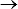 38

38

38

38

38

38


3. Жоқ, ол менің біліктілігімнен жоғары
3. Жоқ, ол менің біліктілігімнен жоғары
3. Жоқ, ол менің біліктілігімнен жоғары
3. Жоқ, ол менің біліктілігімнен жоғары
3. Жоқ, ол менің біліктілігімнен жоғары
3. Жоқ, ол менің біліктілігімнен жоғары
3. Жоқ, ол менің біліктілігімнен жоғары
3. Жоқ, ол менің біліктілігімнен жоғары
3. Жоқ, ол менің біліктілігімнен жоғары
3. Жоқ, ол менің біліктілігімнен жоғары
3
3
3
3
3
3
3
3
3
3
3
3
3
3
3
3
3
3
3
3
3
3
3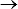 38

38

38

38

38

38


4. Жоқ, біліктілігім сондай, тек басқа салада
4. Жоқ, біліктілігім сондай, тек басқа салада
4. Жоқ, біліктілігім сондай, тек басқа салада
4. Жоқ, біліктілігім сондай, тек басқа салада
4. Жоқ, біліктілігім сондай, тек басқа салада
4. Жоқ, біліктілігім сондай, тек басқа салада
4. Жоқ, біліктілігім сондай, тек басқа салада
4. Жоқ, біліктілігім сондай, тек басқа салада
4. Жоқ, біліктілігім сондай, тек басқа салада
4. Жоқ, біліктілігім сондай, тек басқа салада
4
4
4
4
4
4
4
4
4
4
4
4
4
4
4
4
4
4
4
4
4
4
4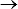 38

38

38

38

38

38


38. Сіз өткен аптада өзіңіздің негізгі жұмысыңызда нақты қанша сағат жұмыс істедіңіз? (егер жұмыс істемесеңіз "0" деп көрсетіңіз):
38. Сіз өткен аптада өзіңіздің негізгі жұмысыңызда нақты қанша сағат жұмыс істедіңіз? (егер жұмыс істемесеңіз "0" деп көрсетіңіз):
38. Сіз өткен аптада өзіңіздің негізгі жұмысыңызда нақты қанша сағат жұмыс істедіңіз? (егер жұмыс істемесеңіз "0" деп көрсетіңіз):
38. Сіз өткен аптада өзіңіздің негізгі жұмысыңызда нақты қанша сағат жұмыс істедіңіз? (егер жұмыс істемесеңіз "0" деп көрсетіңіз):
38. Сіз өткен аптада өзіңіздің негізгі жұмысыңызда нақты қанша сағат жұмыс істедіңіз? (егер жұмыс істемесеңіз "0" деп көрсетіңіз):
38. Сіз өткен аптада өзіңіздің негізгі жұмысыңызда нақты қанша сағат жұмыс істедіңіз? (егер жұмыс істемесеңіз "0" деп көрсетіңіз):
38. Сіз өткен аптада өзіңіздің негізгі жұмысыңызда нақты қанша сағат жұмыс істедіңіз? (егер жұмыс істемесеңіз "0" деп көрсетіңіз):
38. Сіз өткен аптада өзіңіздің негізгі жұмысыңызда нақты қанша сағат жұмыс істедіңіз? (егер жұмыс істемесеңіз "0" деп көрсетіңіз):
38. Сіз өткен аптада өзіңіздің негізгі жұмысыңызда нақты қанша сағат жұмыс істедіңіз? (егер жұмыс істемесеңіз "0" деп көрсетіңіз):
38. Сіз өткен аптада өзіңіздің негізгі жұмысыңызда нақты қанша сағат жұмыс істедіңіз? (егер жұмыс істемесеңіз "0" деп көрсетіңіз):
1. Аптадағы күндер саны
1. Аптадағы күндер саны
1. Аптадағы күндер саны
1. Аптадағы күндер саны
1. Аптадағы күндер саны
1. Аптадағы күндер саны
1. Аптадағы күндер саны
1. Аптадағы күндер саны
1. Аптадағы күндер саны
1. Аптадағы күндер саны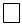 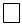 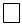 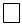 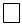 
2. Өткен аптада жұмыс істеген сағаттардың жалпы саны
2. Өткен аптада жұмыс істеген сағаттардың жалпы саны
2. Өткен аптада жұмыс істеген сағаттардың жалпы саны
2. Өткен аптада жұмыс істеген сағаттардың жалпы саны
2. Өткен аптада жұмыс істеген сағаттардың жалпы саны
2. Өткен аптада жұмыс істеген сағаттардың жалпы саны
2. Өткен аптада жұмыс істеген сағаттардың жалпы саны
2. Өткен аптада жұмыс істеген сағаттардың жалпы саны
2. Өткен аптада жұмыс істеген сағаттардың жалпы саны
2. Өткен аптада жұмыс істеген сағаттардың жалпы саны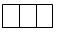 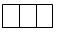 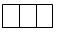 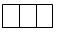 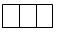 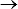 39

егер0 (нөл)

сағат 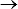 40

Егер =>40

сағат 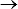 43

39

егер0 (нөл)

сағат 40

Егер =>40

сағат 43

39

егер0 (нөл)

сағат 40

Егер =>40

сағат 43

39

егер0 (нөл)

сағат 40

Егер =>40

сағат 43

39

егер0 (нөл)

сағат 40

Егер =>40

сағат 43

39

егер0 (нөл)

сағат 40

Егер =>40

сағат 43


Назар аударыңыз: 39-сұраққа өткен аптада жұмыс істеген сағаттарының жалпы саны (38-сұрақ) 40 сағаттан аз деп белгілеген респонденттер жауап береді.
Назар аударыңыз: 39-сұраққа өткен аптада жұмыс істеген сағаттарының жалпы саны (38-сұрақ) 40 сағаттан аз деп белгілеген респонденттер жауап береді.
Назар аударыңыз: 39-сұраққа өткен аптада жұмыс істеген сағаттарының жалпы саны (38-сұрақ) 40 сағаттан аз деп белгілеген респонденттер жауап береді.
Назар аударыңыз: 39-сұраққа өткен аптада жұмыс істеген сағаттарының жалпы саны (38-сұрақ) 40 сағаттан аз деп белгілеген респонденттер жауап береді.
Назар аударыңыз: 39-сұраққа өткен аптада жұмыс істеген сағаттарының жалпы саны (38-сұрақ) 40 сағаттан аз деп белгілеген респонденттер жауап береді.
Назар аударыңыз: 39-сұраққа өткен аптада жұмыс істеген сағаттарының жалпы саны (38-сұрақ) 40 сағаттан аз деп белгілеген респонденттер жауап береді.
Назар аударыңыз: 39-сұраққа өткен аптада жұмыс істеген сағаттарының жалпы саны (38-сұрақ) 40 сағаттан аз деп белгілеген респонденттер жауап береді.
Назар аударыңыз: 39-сұраққа өткен аптада жұмыс істеген сағаттарының жалпы саны (38-сұрақ) 40 сағаттан аз деп белгілеген респонденттер жауап береді.
Назар аударыңыз: 39-сұраққа өткен аптада жұмыс істеген сағаттарының жалпы саны (38-сұрақ) 40 сағаттан аз деп белгілеген респонденттер жауап береді.
Назар аударыңыз: 39-сұраққа өткен аптада жұмыс істеген сағаттарының жалпы саны (38-сұрақ) 40 сағаттан аз деп белгілеген респонденттер жауап береді.
Назар аударыңыз: 39-сұраққа өткен аптада жұмыс істеген сағаттарының жалпы саны (38-сұрақ) 40 сағаттан аз деп белгілеген респонденттер жауап береді.
Назар аударыңыз: 39-сұраққа өткен аптада жұмыс істеген сағаттарының жалпы саны (38-сұрақ) 40 сағаттан аз деп белгілеген респонденттер жауап береді.
Назар аударыңыз: 39-сұраққа өткен аптада жұмыс істеген сағаттарының жалпы саны (38-сұрақ) 40 сағаттан аз деп белгілеген респонденттер жауап береді.
Назар аударыңыз: 39-сұраққа өткен аптада жұмыс істеген сағаттарының жалпы саны (38-сұрақ) 40 сағаттан аз деп белгілеген респонденттер жауап береді.
Назар аударыңыз: 39-сұраққа өткен аптада жұмыс істеген сағаттарының жалпы саны (38-сұрақ) 40 сағаттан аз деп белгілеген респонденттер жауап береді.
Назар аударыңыз: 39-сұраққа өткен аптада жұмыс істеген сағаттарының жалпы саны (38-сұрақ) 40 сағаттан аз деп белгілеген респонденттер жауап береді.
Назар аударыңыз: 39-сұраққа өткен аптада жұмыс істеген сағаттарының жалпы саны (38-сұрақ) 40 сағаттан аз деп белгілеген респонденттер жауап береді.
Назар аударыңыз: 39-сұраққа өткен аптада жұмыс істеген сағаттарының жалпы саны (38-сұрақ) 40 сағаттан аз деп белгілеген респонденттер жауап береді.
Назар аударыңыз: 39-сұраққа өткен аптада жұмыс істеген сағаттарының жалпы саны (38-сұрақ) 40 сағаттан аз деп белгілеген респонденттер жауап береді.
Назар аударыңыз: 39-сұраққа өткен аптада жұмыс істеген сағаттарының жалпы саны (38-сұрақ) 40 сағаттан аз деп белгілеген респонденттер жауап береді.
Назар аударыңыз: 39-сұраққа өткен аптада жұмыс істеген сағаттарының жалпы саны (38-сұрақ) 40 сағаттан аз деп белгілеген респонденттер жауап береді.
Назар аударыңыз: 39-сұраққа өткен аптада жұмыс істеген сағаттарының жалпы саны (38-сұрақ) 40 сағаттан аз деп белгілеген респонденттер жауап береді.
Назар аударыңыз: 39-сұраққа өткен аптада жұмыс істеген сағаттарының жалпы саны (38-сұрақ) 40 сағаттан аз деп белгілеген респонденттер жауап береді.
Назар аударыңыз: 39-сұраққа өткен аптада жұмыс істеген сағаттарының жалпы саны (38-сұрақ) 40 сағаттан аз деп белгілеген респонденттер жауап береді.
Назар аударыңыз: 39-сұраққа өткен аптада жұмыс істеген сағаттарының жалпы саны (38-сұрақ) 40 сағаттан аз деп белгілеген респонденттер жауап береді.
Назар аударыңыз: 39-сұраққа өткен аптада жұмыс істеген сағаттарының жалпы саны (38-сұрақ) 40 сағаттан аз деп белгілеген респонденттер жауап береді.
Назар аударыңыз: 39-сұраққа өткен аптада жұмыс істеген сағаттарының жалпы саны (38-сұрақ) 40 сағаттан аз деп белгілеген респонденттер жауап береді.
Назар аударыңыз: 39-сұраққа өткен аптада жұмыс істеген сағаттарының жалпы саны (38-сұрақ) 40 сағаттан аз деп белгілеген респонденттер жауап береді.
Назар аударыңыз: 39-сұраққа өткен аптада жұмыс істеген сағаттарының жалпы саны (38-сұрақ) 40 сағаттан аз деп белгілеген респонденттер жауап береді.
Назар аударыңыз: 39-сұраққа өткен аптада жұмыс істеген сағаттарының жалпы саны (38-сұрақ) 40 сағаттан аз деп белгілеген респонденттер жауап береді.
Назар аударыңыз: 39-сұраққа өткен аптада жұмыс істеген сағаттарының жалпы саны (38-сұрақ) 40 сағаттан аз деп белгілеген респонденттер жауап береді.
Назар аударыңыз: 39-сұраққа өткен аптада жұмыс істеген сағаттарының жалпы саны (38-сұрақ) 40 сағаттан аз деп белгілеген респонденттер жауап береді.
Назар аударыңыз: 39-сұраққа өткен аптада жұмыс істеген сағаттарының жалпы саны (38-сұрақ) 40 сағаттан аз деп белгілеген респонденттер жауап береді.
Назар аударыңыз: 39-сұраққа өткен аптада жұмыс істеген сағаттарының жалпы саны (38-сұрақ) 40 сағаттан аз деп белгілеген респонденттер жауап береді.
Назар аударыңыз: 39-сұраққа өткен аптада жұмыс істеген сағаттарының жалпы саны (38-сұрақ) 40 сағаттан аз деп белгілеген респонденттер жауап береді.
Назар аударыңыз: 39-сұраққа өткен аптада жұмыс істеген сағаттарының жалпы саны (38-сұрақ) 40 сағаттан аз деп белгілеген респонденттер жауап береді.
Назар аударыңыз: 39-сұраққа өткен аптада жұмыс істеген сағаттарының жалпы саны (38-сұрақ) 40 сағаттан аз деп белгілеген респонденттер жауап береді.
Назар аударыңыз: 39-сұраққа өткен аптада жұмыс істеген сағаттарының жалпы саны (38-сұрақ) 40 сағаттан аз деп белгілеген респонденттер жауап береді.
Назар аударыңыз: 39-сұраққа өткен аптада жұмыс істеген сағаттарының жалпы саны (38-сұрақ) 40 сағаттан аз деп белгілеген респонденттер жауап береді.
39. Сіз негізгі жұмыста өткен аптада 40 сағаттан аз жұмыс істеуіңіздің негізгі себебін атаңыз:
39. Сіз негізгі жұмыста өткен аптада 40 сағаттан аз жұмыс істеуіңіздің негізгі себебін атаңыз:
39. Сіз негізгі жұмыста өткен аптада 40 сағаттан аз жұмыс істеуіңіздің негізгі себебін атаңыз:
39. Сіз негізгі жұмыста өткен аптада 40 сағаттан аз жұмыс істеуіңіздің негізгі себебін атаңыз:
39. Сіз негізгі жұмыста өткен аптада 40 сағаттан аз жұмыс істеуіңіздің негізгі себебін атаңыз:
39. Сіз негізгі жұмыста өткен аптада 40 сағаттан аз жұмыс істеуіңіздің негізгі себебін атаңыз:
39. Сіз негізгі жұмыста өткен аптада 40 сағаттан аз жұмыс істеуіңіздің негізгі себебін атаңыз:
39. Сіз негізгі жұмыста өткен аптада 40 сағаттан аз жұмыс істеуіңіздің негізгі себебін атаңыз:
39. Сіз негізгі жұмыста өткен аптада 40 сағаттан аз жұмыс істеуіңіздің негізгі себебін атаңыз:
39. Сіз негізгі жұмыста өткен аптада 40 сағаттан аз жұмыс істеуіңіздің негізгі себебін атаңыз:
1. Жұмыс уақытының заңнамамен белгіленген ұзақтығы
1. Жұмыс уақытының заңнамамен белгіленген ұзақтығы
1. Жұмыс уақытының заңнамамен белгіленген ұзақтығы
1. Жұмыс уақытының заңнамамен белгіленген ұзақтығы
1. Жұмыс уақытының заңнамамен белгіленген ұзақтығы
1. Жұмыс уақытының заңнамамен белгіленген ұзақтығы
1. Жұмыс уақытының заңнамамен белгіленген ұзақтығы
1. Жұмыс уақытының заңнамамен белгіленген ұзақтығы
1. Жұмыс уақытының заңнамамен белгіленген ұзақтығы
1. Жұмыс уақытының заңнамамен белгіленген ұзақтығы
1
1
1
1
1
1
1
1
1
1
1
1
1
1
1
1
1
1
1
1
1
1
1
1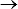 43

43

43

43

43


2. Әкімшіліктің, жұмыс берушінің бастамасы бойынша
2. Әкімшіліктің, жұмыс берушінің бастамасы бойынша
2. Әкімшіліктің, жұмыс берушінің бастамасы бойынша
2. Әкімшіліктің, жұмыс берушінің бастамасы бойынша
2. Әкімшіліктің, жұмыс берушінің бастамасы бойынша
2. Әкімшіліктің, жұмыс берушінің бастамасы бойынша
2. Әкімшіліктің, жұмыс берушінің бастамасы бойынша
2. Әкімшіліктің, жұмыс берушінің бастамасы бойынша
2. Әкімшіліктің, жұмыс берушінің бастамасы бойынша
2. Әкімшіліктің, жұмыс берушінің бастамасы бойынша
2
2
2
2
2
2
2
2
2
2
2
2
2
2
2
2
2
2
2
2
2
2
2
2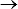 43

43

43

43

43


3. Жеткілікті жұмыс көлемі жоқ
3. Жеткілікті жұмыс көлемі жоқ
3. Жеткілікті жұмыс көлемі жоқ
3. Жеткілікті жұмыс көлемі жоқ
3. Жеткілікті жұмыс көлемі жоқ
3. Жеткілікті жұмыс көлемі жоқ
3. Жеткілікті жұмыс көлемі жоқ
3. Жеткілікті жұмыс көлемі жоқ
3. Жеткілікті жұмыс көлемі жоқ
3. Жеткілікті жұмыс көлемі жоқ
3
3
3
3
3
3
3
3
3
3
3
3
3
3
3
3
3
3
3
3
3
3
3
3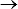 43

43

43

43

43


4. Балаға, науқас адамға күтім жасау
4. Балаға, науқас адамға күтім жасау
4. Балаға, науқас адамға күтім жасау
4. Балаға, науқас адамға күтім жасау
4. Балаға, науқас адамға күтім жасау
4. Балаға, науқас адамға күтім жасау
4. Балаға, науқас адамға күтім жасау
4. Балаға, науқас адамға күтім жасау
4. Балаға, науқас адамға күтім жасау
4. Балаға, науқас адамға күтім жасау
4
4
4
4
3
3
3
3
3
3
3
3
3
3
3
3
3
3
3
3
3
3
3
3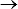 43

43

43

43

43


5. Денсаулық жағдайына байланысты
5. Денсаулық жағдайына байланысты
5. Денсаулық жағдайына байланысты
5. Денсаулық жағдайына байланысты
5. Денсаулық жағдайына байланысты
5. Денсаулық жағдайына байланысты
5. Денсаулық жағдайына байланысты
5. Денсаулық жағдайына байланысты
5. Денсаулық жағдайына байланысты
5. Денсаулық жағдайына байланысты
5
5
5
5
4
4
4
4
4
4
4
4
4
4
4
4
4
4
4
4
4
4
4
4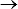 43

43

43

43

43


6. Басқа (екінші) жұмысым бар
6. Басқа (екінші) жұмысым бар
6. Басқа (екінші) жұмысым бар
6. Басқа (екінші) жұмысым бар
6. Басқа (екінші) жұмысым бар
6. Басқа (екінші) жұмысым бар
6. Басқа (екінші) жұмысым бар
6. Басқа (екінші) жұмысым бар
6. Басқа (екінші) жұмысым бар
6. Басқа (екінші) жұмысым бар
6
6
6
6
5
5
5
5
5
5
5
5
5
5
5
5
5
5
5
5
5
5
5
5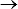 43

43

43

43

43


7. Табысым жеткілікті
7. Табысым жеткілікті
7. Табысым жеткілікті
7. Табысым жеткілікті
7. Табысым жеткілікті
7. Табысым жеткілікті
7. Табысым жеткілікті
7. Табысым жеткілікті
7. Табысым жеткілікті
7. Табысым жеткілікті
7
7
7
7
7
7
7
7
7
7
7
7
7
7
7
7
7
7
7
7
7
7
7
7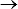 43

43

43

43

43


8. Білім алудамын (институтта, курстарда)
8. Білім алудамын (институтта, курстарда)
8. Білім алудамын (институтта, курстарда)
8. Білім алудамын (институтта, курстарда)
8. Білім алудамын (институтта, курстарда)
8. Білім алудамын (институтта, курстарда)
8. Білім алудамын (институтта, курстарда)
8. Білім алудамын (институтта, курстарда)
8. Білім алудамын (институтта, курстарда)
8. Білім алудамын (институтта, курстарда)
8
8
8
8
8
8
8
8
8
8
8
8
8
8
8
8
8
8
8
8
8
8
8
8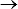 43

43

43

43

43


9. Оқу демалысы, кәсіптік даярлық
9. Оқу демалысы, кәсіптік даярлық
9. Оқу демалысы, кәсіптік даярлық
9. Оқу демалысы, кәсіптік даярлық
9. Оқу демалысы, кәсіптік даярлық
9. Оқу демалысы, кәсіптік даярлық
9. Оқу демалысы, кәсіптік даярлық
9. Оқу демалысы, кәсіптік даярлық
9. Оқу демалысы, кәсіптік даярлық
9. Оқу демалысы, кәсіптік даярлық
9
9
9
9
9
9
9
9
9
9
9
9
9
9
9
9
9
9
9
9
9
9
9
9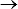 43

43

43

43

43


10. Жыл сайынғы еңбек демалысы, мерекелік күндер
10. Жыл сайынғы еңбек демалысы, мерекелік күндер
10. Жыл сайынғы еңбек демалысы, мерекелік күндер
10. Жыл сайынғы еңбек демалысы, мерекелік күндер
10. Жыл сайынғы еңбек демалысы, мерекелік күндер
10. Жыл сайынғы еңбек демалысы, мерекелік күндер
10. Жыл сайынғы еңбек демалысы, мерекелік күндер
10. Жыл сайынғы еңбек демалысы, мерекелік күндер
10. Жыл сайынғы еңбек демалысы, мерекелік күндер
10. Жыл сайынғы еңбек демалысы, мерекелік күндер
10
10
10
10
10
10
10
10
10
10
10
10
10
10
10
10
10
10
10
10
10
10
10
10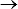 43

43

43

43

43


11. Қолайсыз ауарайы
11. Қолайсыз ауарайы
11. Қолайсыз ауарайы
11. Қолайсыз ауарайы
11. Қолайсыз ауарайы
11. Қолайсыз ауарайы
11. Қолайсыз ауарайы
11. Қолайсыз ауарайы
11. Қолайсыз ауарайы
11. Қолайсыз ауарайы
11
11
11
11
11
11
11
11
11
11
11
11
11
11
11
11
11
11
11
11
11
11
11
11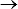 43

43

43

43

43


12. Икемді (жылжымалы) график
12. Икемді (жылжымалы) график
12. Икемді (жылжымалы) график
12. Икемді (жылжымалы) график
12. Икемді (жылжымалы) график
12. Икемді (жылжымалы) график
12. Икемді (жылжымалы) график
12. Икемді (жылжымалы) график
12. Икемді (жылжымалы) график
12. Икемді (жылжымалы) график
12
12
12
12
12
12
12
12
12
12
12
12
12
12
12
12
12
12
12
12
12
12
12
12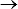 43

43

43

43

43


13. Отбасылық (жеке) жағдайлар бойынша
13. Отбасылық (жеке) жағдайлар бойынша
13. Отбасылық (жеке) жағдайлар бойынша
13. Отбасылық (жеке) жағдайлар бойынша
13. Отбасылық (жеке) жағдайлар бойынша
13. Отбасылық (жеке) жағдайлар бойынша
13. Отбасылық (жеке) жағдайлар бойынша
13. Отбасылық (жеке) жағдайлар бойынша
13. Отбасылық (жеке) жағдайлар бойынша
13. Отбасылық (жеке) жағдайлар бойынша
13
13
13
13
13
13
13
13
13
13
13
13
13
13
13
13
13
13
13
13
13
13
13
13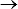 43

43

43

43

43


14. Басқа
14. Басқа
14. Басқа
14. Басқа
14. Басқа
14. Басқа
14. Басқа
14. Басқа
14. Басқа
14. Басқа
99
99
99
99
99
99
99
99
99
99
99
99
99
99
99
99
99
99
99
99
99
99
99
99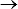 43

43

43

43

43


40. Сіз өткен аптада жұмыста (кәсіпте) неге уақытша болмадыңыз?
40. Сіз өткен аптада жұмыста (кәсіпте) неге уақытша болмадыңыз?
40. Сіз өткен аптада жұмыста (кәсіпте) неге уақытша болмадыңыз?
40. Сіз өткен аптада жұмыста (кәсіпте) неге уақытша болмадыңыз?
40. Сіз өткен аптада жұмыста (кәсіпте) неге уақытша болмадыңыз?
40. Сіз өткен аптада жұмыста (кәсіпте) неге уақытша болмадыңыз?
40. Сіз өткен аптада жұмыста (кәсіпте) неге уақытша болмадыңыз?
40. Сіз өткен аптада жұмыста (кәсіпте) неге уақытша болмадыңыз?
40. Сіз өткен аптада жұмыста (кәсіпте) неге уақытша болмадыңыз?
40. Сіз өткен аптада жұмыста (кәсіпте) неге уақытша болмадыңыз?
1. Жыл сайынғы еңбек демалысы, мерекелік күндер
1. Жыл сайынғы еңбек демалысы, мерекелік күндер
1. Жыл сайынғы еңбек демалысы, мерекелік күндер
1. Жыл сайынғы еңбек демалысы, мерекелік күндер
1. Жыл сайынғы еңбек демалысы, мерекелік күндер
1. Жыл сайынғы еңбек демалысы, мерекелік күндер
1. Жыл сайынғы еңбек демалысы, мерекелік күндер
1. Жыл сайынғы еңбек демалысы, мерекелік күндер
1. Жыл сайынғы еңбек демалысы, мерекелік күндер
1. Жыл сайынғы еңбек демалысы, мерекелік күндер
1
1
1
1
1
1
1
1
1
1
1
1
1
1
1
1
1
1
1
1
1
1
1
1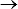 43

43

43

43

43


2. Әкімшіліктің, жұмыс берушінің бастамасы бойынша
2. Әкімшіліктің, жұмыс берушінің бастамасы бойынша
2. Әкімшіліктің, жұмыс берушінің бастамасы бойынша
2. Әкімшіліктің, жұмыс берушінің бастамасы бойынша
2. Әкімшіліктің, жұмыс берушінің бастамасы бойынша
2. Әкімшіліктің, жұмыс берушінің бастамасы бойынша
2. Әкімшіліктің, жұмыс берушінің бастамасы бойынша
2. Әкімшіліктің, жұмыс берушінің бастамасы бойынша
2. Әкімшіліктің, жұмыс берушінің бастамасы бойынша
2. Әкімшіліктің, жұмыс берушінің бастамасы бойынша
2
2
2
2
2
2
2
2
2
2
2
2
2
2
2
2
2
2
2
2
2
2
2
2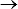 41

41

41

41

41


3. Жүктілік және босану бойынша демалыс
3. Жүктілік және босану бойынша демалыс
3. Жүктілік және босану бойынша демалыс
3. Жүктілік және босану бойынша демалыс
3. Жүктілік және босану бойынша демалыс
3. Жүктілік және босану бойынша демалыс
3. Жүктілік және босану бойынша демалыс
3. Жүктілік және босану бойынша демалыс
3. Жүктілік және босану бойынша демалыс
3. Жүктілік және босану бойынша демалыс
3
3
3
3
3
3
3
3
3
3
3
3
3
3
3
3
3
3
3
3
3
3
3
3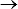 43

43

43

43

43


4. Бала күтімі бойынша демалыс
4. Бала күтімі бойынша демалыс
4. Бала күтімі бойынша демалыс
4. Бала күтімі бойынша демалыс
4. Бала күтімі бойынша демалыс
4. Бала күтімі бойынша демалыс
4. Бала күтімі бойынша демалыс
4. Бала күтімі бойынша демалыс
4. Бала күтімі бойынша демалыс
4. Бала күтімі бойынша демалыс
4
4
4
4
4
4
4
4
4
4
4
4
4
4
4
4
4
4
4
4
4
4
4
4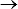 42

42

42

42

42


5. Оқу демалысы, кәсіптік даярлық 
5. Оқу демалысы, кәсіптік даярлық 
5. Оқу демалысы, кәсіптік даярлық 
5. Оқу демалысы, кәсіптік даярлық 
5. Оқу демалысы, кәсіптік даярлық 
5. Оқу демалысы, кәсіптік даярлық 
5. Оқу демалысы, кәсіптік даярлық 
5. Оқу демалысы, кәсіптік даярлық 
5. Оқу демалысы, кәсіптік даярлық 
5. Оқу демалысы, кәсіптік даярлық 
5
5
5
5
5
5
5
5
5
5
5
5
5
5
5
5
5
5
5
5
5
5
5
5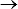 41

41

41

41

41


6. Отбасылық (жеке) жағдайлар бойынша
6. Отбасылық (жеке) жағдайлар бойынша
6. Отбасылық (жеке) жағдайлар бойынша
6. Отбасылық (жеке) жағдайлар бойынша
6. Отбасылық (жеке) жағдайлар бойынша
6. Отбасылық (жеке) жағдайлар бойынша
6. Отбасылық (жеке) жағдайлар бойынша
6. Отбасылық (жеке) жағдайлар бойынша
6. Отбасылық (жеке) жағдайлар бойынша
6. Отбасылық (жеке) жағдайлар бойынша
6
6
6
6
6
6
6
6
6
6
6
6
6
6
6
6
6
6
6
6
6
6
6
6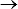 41

41

41

41

41


7. Денсаулық жағдайына байланысты 
7. Денсаулық жағдайына байланысты 
7. Денсаулық жағдайына байланысты 
7. Денсаулық жағдайына байланысты 
7. Денсаулық жағдайына байланысты 
7. Денсаулық жағдайына байланысты 
7. Денсаулық жағдайына байланысты 
7. Денсаулық жағдайына байланысты 
7. Денсаулық жағдайына байланысты 
7. Денсаулық жағдайына байланысты 
7
7
7
7
7
7
7
7
7
7
7
7
7
7
7
7
7
7
7
7
7
7
7
7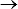 43

43

43

43

43


8. Маусымдық сипаттағы (маусым емес) жұмыс
8. Маусымдық сипаттағы (маусым емес) жұмыс
8. Маусымдық сипаттағы (маусым емес) жұмыс
8. Маусымдық сипаттағы (маусым емес) жұмыс
8. Маусымдық сипаттағы (маусым емес) жұмыс
8. Маусымдық сипаттағы (маусым емес) жұмыс
8. Маусымдық сипаттағы (маусым емес) жұмыс
8. Маусымдық сипаттағы (маусым емес) жұмыс
8. Маусымдық сипаттағы (маусым емес) жұмыс
8. Маусымдық сипаттағы (маусым емес) жұмыс
8
8
8
8
8
8
8
8
8
8
8
8
8
8
8
8
8
8
8
8
8
8
8
8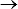 41

41

41

41

41


9. Қызметті уақытша тоқтату (қолайсыз ауа райы, авария, ақау және басқа да себептер)
9. Қызметті уақытша тоқтату (қолайсыз ауа райы, авария, ақау және басқа да себептер)
9. Қызметті уақытша тоқтату (қолайсыз ауа райы, авария, ақау және басқа да себептер)
9. Қызметті уақытша тоқтату (қолайсыз ауа райы, авария, ақау және басқа да себептер)
9. Қызметті уақытша тоқтату (қолайсыз ауа райы, авария, ақау және басқа да себептер)
9. Қызметті уақытша тоқтату (қолайсыз ауа райы, авария, ақау және басқа да себептер)
9. Қызметті уақытша тоқтату (қолайсыз ауа райы, авария, ақау және басқа да себептер)
9. Қызметті уақытша тоқтату (қолайсыз ауа райы, авария, ақау және басқа да себептер)
9. Қызметті уақытша тоқтату (қолайсыз ауа райы, авария, ақау және басқа да себептер)
9. Қызметті уақытша тоқтату (қолайсыз ауа райы, авария, ақау және басқа да себептер)
9
9
9
9
9
9
9
9
9
9
9
9
9
9
9
9
9
9
9
9
9
9
9
9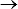 41

41

41

41

41


10. Вахталық жұмыс әдісі, еркін график
10. Вахталық жұмыс әдісі, еркін график
10. Вахталық жұмыс әдісі, еркін график
10. Вахталық жұмыс әдісі, еркін график
10. Вахталық жұмыс әдісі, еркін график
10. Вахталық жұмыс әдісі, еркін график
10. Вахталық жұмыс әдісі, еркін график
10. Вахталық жұмыс әдісі, еркін график
10. Вахталық жұмыс әдісі, еркін график
10. Вахталық жұмыс әдісі, еркін график
10
10
10
10
10
10
10
10
10
10
10
10
10
10
10
10
10
10
10
10
10
10
10
10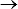 43

43

43

43

43


11. Басқа
11. Басқа
11. Басқа
11. Басқа
11. Басқа
11. Басқа
11. Басқа
11. Басқа
11. Басқа
11. Басқа
99
99
99
99
99
99
99
99
99
99
99
99
99
99
99
99
99
99
99
99
99
99
99
99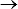 41

41

41

41

41


41. Өткен аптаның соңына Сіздің жұмыс орнында болмауыңыздың жалпы ұзақтығы қандай?
41. Өткен аптаның соңына Сіздің жұмыс орнында болмауыңыздың жалпы ұзақтығы қандай?
41. Өткен аптаның соңына Сіздің жұмыс орнында болмауыңыздың жалпы ұзақтығы қандай?
41. Өткен аптаның соңына Сіздің жұмыс орнында болмауыңыздың жалпы ұзақтығы қандай?
41. Өткен аптаның соңына Сіздің жұмыс орнында болмауыңыздың жалпы ұзақтығы қандай?
41. Өткен аптаның соңына Сіздің жұмыс орнында болмауыңыздың жалпы ұзақтығы қандай?
41. Өткен аптаның соңына Сіздің жұмыс орнында болмауыңыздың жалпы ұзақтығы қандай?
41. Өткен аптаның соңына Сіздің жұмыс орнында болмауыңыздың жалпы ұзақтығы қандай?
41. Өткен аптаның соңына Сіздің жұмыс орнында болмауыңыздың жалпы ұзақтығы қандай?
41. Өткен аптаның соңына Сіздің жұмыс орнында болмауыңыздың жалпы ұзақтығы қандай?
1. 3 айдан аз
1. 3 айдан аз
1. 3 айдан аз
1. 3 айдан аз
1. 3 айдан аз
1. 3 айдан аз
1. 3 айдан аз
1. 3 айдан аз
1. 3 айдан аз
1. 3 айдан аз
1
1
1
1
1
1
1
1
1
1
1
1
1
1
1
1
1
1
1
1
1
1
1
1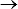 43

43

43

43

43


2. 3 ай немесе одан астам
2. 3 ай немесе одан астам
2. 3 ай немесе одан астам
2. 3 ай немесе одан астам
2. 3 ай немесе одан астам
2. 3 ай немесе одан астам
2. 3 ай немесе одан астам
2. 3 ай немесе одан астам
2. 3 ай немесе одан астам
2. 3 ай немесе одан астам
2
2
2
2
2
2
2
2
2
2
2
2
2
2
2
2
2
2
2
2
2
2
2
2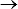 42

42

42

42

42


42. Жұмыста болмаған уақытта өз жалақыңыздың кемінде 40%-ын аласыз ба?
42. Жұмыста болмаған уақытта өз жалақыңыздың кемінде 40%-ын аласыз ба?
42. Жұмыста болмаған уақытта өз жалақыңыздың кемінде 40%-ын аласыз ба?
42. Жұмыста болмаған уақытта өз жалақыңыздың кемінде 40%-ын аласыз ба?
42. Жұмыста болмаған уақытта өз жалақыңыздың кемінде 40%-ын аласыз ба?
42. Жұмыста болмаған уақытта өз жалақыңыздың кемінде 40%-ын аласыз ба?
42. Жұмыста болмаған уақытта өз жалақыңыздың кемінде 40%-ын аласыз ба?
42. Жұмыста болмаған уақытта өз жалақыңыздың кемінде 40%-ын аласыз ба?
42. Жұмыста болмаған уақытта өз жалақыңыздың кемінде 40%-ын аласыз ба?
42. Жұмыста болмаған уақытта өз жалақыңыздың кемінде 40%-ын аласыз ба?
1. Иә
1. Иә
1. Иә
1. Иә
1. Иә
1. Иә
1. Иә
1. Иә
1. Иә
1. Иә
1
1
1
1
1
1
1
1
1
1
1
1
1
1
1
1
1
1
1
1
1
1
1
1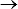 43

43

43

43

43


2. Жоқ 
2. Жоқ 
2. Жоқ 
2. Жоқ 
2. Жоқ 
2. Жоқ 
2. Жоқ 
2. Жоқ 
2. Жоқ 
2. Жоқ 
2
2
2
2
2
2
2
2
2
2
2
2
2
2
2
2
2
2
2
2
2
2
2
2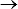 43

43

43

43

43


3. Өткен апта ішіндегі қосымша жұмыс (кәсіп)
3. Өткен апта ішіндегі қосымша жұмыс (кәсіп)
3. Өткен апта ішіндегі қосымша жұмыс (кәсіп)
3. Өткен апта ішіндегі қосымша жұмыс (кәсіп)
3. Өткен апта ішіндегі қосымша жұмыс (кәсіп)
3. Өткен апта ішіндегі қосымша жұмыс (кәсіп)
3. Өткен апта ішіндегі қосымша жұмыс (кәсіп)
3. Өткен апта ішіндегі қосымша жұмыс (кәсіп)
3. Өткен апта ішіндегі қосымша жұмыс (кәсіп)
3. Өткен апта ішіндегі қосымша жұмыс (кәсіп)
3. Өткен апта ішіндегі қосымша жұмыс (кәсіп)
3. Өткен апта ішіндегі қосымша жұмыс (кәсіп)
3. Өткен апта ішіндегі қосымша жұмыс (кәсіп)
3. Өткен апта ішіндегі қосымша жұмыс (кәсіп)
3. Өткен апта ішіндегі қосымша жұмыс (кәсіп)
3. Өткен апта ішіндегі қосымша жұмыс (кәсіп)
3. Өткен апта ішіндегі қосымша жұмыс (кәсіп)
3. Өткен апта ішіндегі қосымша жұмыс (кәсіп)
3. Өткен апта ішіндегі қосымша жұмыс (кәсіп)
3. Өткен апта ішіндегі қосымша жұмыс (кәсіп)
3. Өткен апта ішіндегі қосымша жұмыс (кәсіп)
3. Өткен апта ішіндегі қосымша жұмыс (кәсіп)
3. Өткен апта ішіндегі қосымша жұмыс (кәсіп)
3. Өткен апта ішіндегі қосымша жұмыс (кәсіп)
3. Өткен апта ішіндегі қосымша жұмыс (кәсіп)
3. Өткен апта ішіндегі қосымша жұмыс (кәсіп)
3. Өткен апта ішіндегі қосымша жұмыс (кәсіп)
3. Өткен апта ішіндегі қосымша жұмыс (кәсіп)
3. Өткен апта ішіндегі қосымша жұмыс (кәсіп)
3. Өткен апта ішіндегі қосымша жұмыс (кәсіп)
3. Өткен апта ішіндегі қосымша жұмыс (кәсіп)
3. Өткен апта ішіндегі қосымша жұмыс (кәсіп)
3. Өткен апта ішіндегі қосымша жұмыс (кәсіп)
3. Өткен апта ішіндегі қосымша жұмыс (кәсіп)
3. Өткен апта ішіндегі қосымша жұмыс (кәсіп)
3. Өткен апта ішіндегі қосымша жұмыс (кәсіп)
3. Өткен апта ішіндегі қосымша жұмыс (кәсіп)
3. Өткен апта ішіндегі қосымша жұмыс (кәсіп)
3. Өткен апта ішіндегі қосымша жұмыс (кәсіп)
43. Сіздің өткен аптада кемінде 1 сағат болса да негізгі жұмысыңыздан басқа ақшалай немесе заттай табыс табу мақсатында басқа да қосымша жұмысыңыз, демалыс күндеріндегі, түнгі уақыттағы жұмысыңыз болды ма?
43. Сіздің өткен аптада кемінде 1 сағат болса да негізгі жұмысыңыздан басқа ақшалай немесе заттай табыс табу мақсатында басқа да қосымша жұмысыңыз, демалыс күндеріндегі, түнгі уақыттағы жұмысыңыз болды ма?
43. Сіздің өткен аптада кемінде 1 сағат болса да негізгі жұмысыңыздан басқа ақшалай немесе заттай табыс табу мақсатында басқа да қосымша жұмысыңыз, демалыс күндеріндегі, түнгі уақыттағы жұмысыңыз болды ма?
43. Сіздің өткен аптада кемінде 1 сағат болса да негізгі жұмысыңыздан басқа ақшалай немесе заттай табыс табу мақсатында басқа да қосымша жұмысыңыз, демалыс күндеріндегі, түнгі уақыттағы жұмысыңыз болды ма?
43. Сіздің өткен аптада кемінде 1 сағат болса да негізгі жұмысыңыздан басқа ақшалай немесе заттай табыс табу мақсатында басқа да қосымша жұмысыңыз, демалыс күндеріндегі, түнгі уақыттағы жұмысыңыз болды ма?
43. Сіздің өткен аптада кемінде 1 сағат болса да негізгі жұмысыңыздан басқа ақшалай немесе заттай табыс табу мақсатында басқа да қосымша жұмысыңыз, демалыс күндеріндегі, түнгі уақыттағы жұмысыңыз болды ма?
43. Сіздің өткен аптада кемінде 1 сағат болса да негізгі жұмысыңыздан басқа ақшалай немесе заттай табыс табу мақсатында басқа да қосымша жұмысыңыз, демалыс күндеріндегі, түнгі уақыттағы жұмысыңыз болды ма?
43. Сіздің өткен аптада кемінде 1 сағат болса да негізгі жұмысыңыздан басқа ақшалай немесе заттай табыс табу мақсатында басқа да қосымша жұмысыңыз, демалыс күндеріндегі, түнгі уақыттағы жұмысыңыз болды ма?
43. Сіздің өткен аптада кемінде 1 сағат болса да негізгі жұмысыңыздан басқа ақшалай немесе заттай табыс табу мақсатында басқа да қосымша жұмысыңыз, демалыс күндеріндегі, түнгі уақыттағы жұмысыңыз болды ма?
43. Сіздің өткен аптада кемінде 1 сағат болса да негізгі жұмысыңыздан басқа ақшалай немесе заттай табыс табу мақсатында басқа да қосымша жұмысыңыз, демалыс күндеріндегі, түнгі уақыттағы жұмысыңыз болды ма?
43. Сіздің өткен аптада кемінде 1 сағат болса да негізгі жұмысыңыздан басқа ақшалай немесе заттай табыс табу мақсатында басқа да қосымша жұмысыңыз, демалыс күндеріндегі, түнгі уақыттағы жұмысыңыз болды ма?
43. Сіздің өткен аптада кемінде 1 сағат болса да негізгі жұмысыңыздан басқа ақшалай немесе заттай табыс табу мақсатында басқа да қосымша жұмысыңыз, демалыс күндеріндегі, түнгі уақыттағы жұмысыңыз болды ма?
1. Иә
1. Иә
1. Иә
1. Иә
1. Иә
1. Иә
1. Иә
1. Иә
1. Иә
1. Иә
1. Иә
1. Иә
1
1
1
1
1
1
1
1
1
1
1
1
1
1
1
1
1
1
1
1
1
1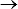 44

44

44

44

44


2. Жоқ
2. Жоқ
2. Жоқ
2. Жоқ
2. Жоқ
2. Жоқ
2. Жоқ
2. Жоқ
2. Жоқ
2. Жоқ
2. Жоқ
2. Жоқ
2
2
2
2
2
2
2
2
2
2
2
2
2
2
2
2
2
2
2
2
2
2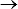 58

58

58

58

58


44. Сіз өзіңіздің қосымша жұмысыңызда өткен аптада нақты қанша сағат жұмыс істедіңіз?
44. Сіз өзіңіздің қосымша жұмысыңызда өткен аптада нақты қанша сағат жұмыс істедіңіз?
44. Сіз өзіңіздің қосымша жұмысыңызда өткен аптада нақты қанша сағат жұмыс істедіңіз?
44. Сіз өзіңіздің қосымша жұмысыңызда өткен аптада нақты қанша сағат жұмыс істедіңіз?
44. Сіз өзіңіздің қосымша жұмысыңызда өткен аптада нақты қанша сағат жұмыс істедіңіз?
44. Сіз өзіңіздің қосымша жұмысыңызда өткен аптада нақты қанша сағат жұмыс істедіңіз?
44. Сіз өзіңіздің қосымша жұмысыңызда өткен аптада нақты қанша сағат жұмыс істедіңіз?
44. Сіз өзіңіздің қосымша жұмысыңызда өткен аптада нақты қанша сағат жұмыс істедіңіз?
44. Сіз өзіңіздің қосымша жұмысыңызда өткен аптада нақты қанша сағат жұмыс істедіңіз?
44. Сіз өзіңіздің қосымша жұмысыңызда өткен аптада нақты қанша сағат жұмыс істедіңіз?
44. Сіз өзіңіздің қосымша жұмысыңызда өткен аптада нақты қанша сағат жұмыс істедіңіз?
44. Сіз өзіңіздің қосымша жұмысыңызда өткен аптада нақты қанша сағат жұмыс істедіңіз?
1. Аптадағы күндер саны
1. Аптадағы күндер саны
1. Аптадағы күндер саны
1. Аптадағы күндер саны
1. Аптадағы күндер саны
1. Аптадағы күндер саны
1. Аптадағы күндер саны
1. Аптадағы күндер саны
1. Аптадағы күндер саны
1. Аптадағы күндер саны
1. Аптадағы күндер саны
1. Аптадағы күндер саны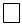 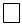 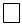 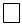 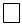 
2. Өткен аптада жұмыс істеген сағаттардың жалпы саны 
2. Өткен аптада жұмыс істеген сағаттардың жалпы саны 
2. Өткен аптада жұмыс істеген сағаттардың жалпы саны 
2. Өткен аптада жұмыс істеген сағаттардың жалпы саны 
2. Өткен аптада жұмыс істеген сағаттардың жалпы саны 
2. Өткен аптада жұмыс істеген сағаттардың жалпы саны 
2. Өткен аптада жұмыс істеген сағаттардың жалпы саны 
2. Өткен аптада жұмыс істеген сағаттардың жалпы саны 
2. Өткен аптада жұмыс істеген сағаттардың жалпы саны 
2. Өткен аптада жұмыс істеген сағаттардың жалпы саны 
2. Өткен аптада жұмыс істеген сағаттардың жалпы саны 
2. Өткен аптада жұмыс істеген сағаттардың жалпы саны 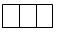 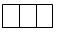 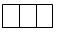 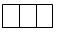 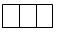 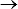 45

45

45

45

45


45. Сіздің қосымша жұмысыңыз (кәсібіңіз) болды:
45. Сіздің қосымша жұмысыңыз (кәсібіңіз) болды:
45. Сіздің қосымша жұмысыңыз (кәсібіңіз) болды:
45. Сіздің қосымша жұмысыңыз (кәсібіңіз) болды:
45. Сіздің қосымша жұмысыңыз (кәсібіңіз) болды:
45. Сіздің қосымша жұмысыңыз (кәсібіңіз) болды:
45. Сіздің қосымша жұмысыңыз (кәсібіңіз) болды:
45. Сіздің қосымша жұмысыңыз (кәсібіңіз) болды:
45. Сіздің қосымша жұмысыңыз (кәсібіңіз) болды:
45. Сіздің қосымша жұмысыңыз (кәсібіңіз) болды:
45. Сіздің қосымша жұмысыңыз (кәсібіңіз) болды:
45. Сіздің қосымша жұмысыңыз (кәсібіңіз) болды:
1. Ұйымда жалдану бойынша жұмыс
1. Ұйымда жалдану бойынша жұмыс
1. Ұйымда жалдану бойынша жұмыс
1. Ұйымда жалдану бойынша жұмыс
1. Ұйымда жалдану бойынша жұмыс
1. Ұйымда жалдану бойынша жұмыс
1. Ұйымда жалдану бойынша жұмыс
1. Ұйымда жалдану бойынша жұмыс
1. Ұйымда жалдану бойынша жұмыс
1. Ұйымда жалдану бойынша жұмыс
1. Ұйымда жалдану бойынша жұмыс
1. Ұйымда жалдану бойынша жұмыс
1
1
1
1
1
1
1
1
1
1
1
1
1
1
1
1
1
1
1
1
1
1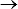 46

46

46

46

46


2. Жеке тұлғаларда жалдану бойынша жұмыс
2. Жеке тұлғаларда жалдану бойынша жұмыс
2. Жеке тұлғаларда жалдану бойынша жұмыс
2. Жеке тұлғаларда жалдану бойынша жұмыс
2. Жеке тұлғаларда жалдану бойынша жұмыс
2. Жеке тұлғаларда жалдану бойынша жұмыс
2. Жеке тұлғаларда жалдану бойынша жұмыс
2. Жеке тұлғаларда жалдану бойынша жұмыс
2. Жеке тұлғаларда жалдану бойынша жұмыс
2. Жеке тұлғаларда жалдану бойынша жұмыс
2. Жеке тұлғаларда жалдану бойынша жұмыс
2. Жеке тұлғаларда жалдану бойынша жұмыс
2
2
2
2
2
2
2
2
2
2
2
2
2
2
2
2
2
2
2
2
2
2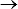 46

46

46

46

46


3. Шаруа немесе фермер қожалығында жалдану бойынша жұмыс
3. Шаруа немесе фермер қожалығында жалдану бойынша жұмыс
3. Шаруа немесе фермер қожалығында жалдану бойынша жұмыс
3. Шаруа немесе фермер қожалығында жалдану бойынша жұмыс
3. Шаруа немесе фермер қожалығында жалдану бойынша жұмыс
3. Шаруа немесе фермер қожалығында жалдану бойынша жұмыс
3. Шаруа немесе фермер қожалығында жалдану бойынша жұмыс
3. Шаруа немесе фермер қожалығында жалдану бойынша жұмыс
3. Шаруа немесе фермер қожалығында жалдану бойынша жұмыс
3. Шаруа немесе фермер қожалығында жалдану бойынша жұмыс
3. Шаруа немесе фермер қожалығында жалдану бойынша жұмыс
3. Шаруа немесе фермер қожалығында жалдану бойынша жұмыс
3
3
3
3
3
3
3
3
3
3
3
3
3
3
3
3
3
3
3
3
3
3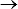 46

46

46

46

46


4. Көбінесе бір тапсырыс берушімен қызмет көрсетуге азаматтық-құқықтық сипаттағы шарт бойынша жұмыс
4. Көбінесе бір тапсырыс берушімен қызмет көрсетуге азаматтық-құқықтық сипаттағы шарт бойынша жұмыс
4. Көбінесе бір тапсырыс берушімен қызмет көрсетуге азаматтық-құқықтық сипаттағы шарт бойынша жұмыс
4. Көбінесе бір тапсырыс берушімен қызмет көрсетуге азаматтық-құқықтық сипаттағы шарт бойынша жұмыс
4. Көбінесе бір тапсырыс берушімен қызмет көрсетуге азаматтық-құқықтық сипаттағы шарт бойынша жұмыс
4. Көбінесе бір тапсырыс берушімен қызмет көрсетуге азаматтық-құқықтық сипаттағы шарт бойынша жұмыс
4. Көбінесе бір тапсырыс берушімен қызмет көрсетуге азаматтық-құқықтық сипаттағы шарт бойынша жұмыс
4. Көбінесе бір тапсырыс берушімен қызмет көрсетуге азаматтық-құқықтық сипаттағы шарт бойынша жұмыс
4. Көбінесе бір тапсырыс берушімен қызмет көрсетуге азаматтық-құқықтық сипаттағы шарт бойынша жұмыс
4. Көбінесе бір тапсырыс берушімен қызмет көрсетуге азаматтық-құқықтық сипаттағы шарт бойынша жұмыс
4. Көбінесе бір тапсырыс берушімен қызмет көрсетуге азаматтық-құқықтық сипаттағы шарт бойынша жұмыс
4. Көбінесе бір тапсырыс берушімен қызмет көрсетуге азаматтық-құқықтық сипаттағы шарт бойынша жұмыс
4
4
4
4
4
4
4
4
4
4
4
4
4
4
4
4
4
4
4
4
4
4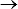 46

46

46

46

46


5. Көбінесе бірнеше тапсырыс берушімен қызмет көрсетуге азаматтық-құқықтық сипаттағы шарт бойынша жұмыс
5. Көбінесе бірнеше тапсырыс берушімен қызмет көрсетуге азаматтық-құқықтық сипаттағы шарт бойынша жұмыс
5. Көбінесе бірнеше тапсырыс берушімен қызмет көрсетуге азаматтық-құқықтық сипаттағы шарт бойынша жұмыс
5. Көбінесе бірнеше тапсырыс берушімен қызмет көрсетуге азаматтық-құқықтық сипаттағы шарт бойынша жұмыс
5. Көбінесе бірнеше тапсырыс берушімен қызмет көрсетуге азаматтық-құқықтық сипаттағы шарт бойынша жұмыс
5. Көбінесе бірнеше тапсырыс берушімен қызмет көрсетуге азаматтық-құқықтық сипаттағы шарт бойынша жұмыс
5. Көбінесе бірнеше тапсырыс берушімен қызмет көрсетуге азаматтық-құқықтық сипаттағы шарт бойынша жұмыс
5. Көбінесе бірнеше тапсырыс берушімен қызмет көрсетуге азаматтық-құқықтық сипаттағы шарт бойынша жұмыс
5. Көбінесе бірнеше тапсырыс берушімен қызмет көрсетуге азаматтық-құқықтық сипаттағы шарт бойынша жұмыс
5. Көбінесе бірнеше тапсырыс берушімен қызмет көрсетуге азаматтық-құқықтық сипаттағы шарт бойынша жұмыс
5. Көбінесе бірнеше тапсырыс берушімен қызмет көрсетуге азаматтық-құқықтық сипаттағы шарт бойынша жұмыс
5. Көбінесе бірнеше тапсырыс берушімен қызмет көрсетуге азаматтық-құқықтық сипаттағы шарт бойынша жұмыс
5
5
5
5
5
5
5
5
5
5
5
5
5
5
5
5
5
5
5
5
5
5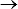 46

46

46

46

46


6. Өзін өзі жұмыспен қамтыған қызметкерлер (өз есебінен жұмыс істейтіндер)
6. Өзін өзі жұмыспен қамтыған қызметкерлер (өз есебінен жұмыс істейтіндер)
6. Өзін өзі жұмыспен қамтыған қызметкерлер (өз есебінен жұмыс істейтіндер)
6. Өзін өзі жұмыспен қамтыған қызметкерлер (өз есебінен жұмыс істейтіндер)
6. Өзін өзі жұмыспен қамтыған қызметкерлер (өз есебінен жұмыс істейтіндер)
6. Өзін өзі жұмыспен қамтыған қызметкерлер (өз есебінен жұмыс істейтіндер)
6. Өзін өзі жұмыспен қамтыған қызметкерлер (өз есебінен жұмыс істейтіндер)
6. Өзін өзі жұмыспен қамтыған қызметкерлер (өз есебінен жұмыс істейтіндер)
6. Өзін өзі жұмыспен қамтыған қызметкерлер (өз есебінен жұмыс істейтіндер)
6. Өзін өзі жұмыспен қамтыған қызметкерлер (өз есебінен жұмыс істейтіндер)
6. Өзін өзі жұмыспен қамтыған қызметкерлер (өз есебінен жұмыс істейтіндер)
6. Өзін өзі жұмыспен қамтыған қызметкерлер (өз есебінен жұмыс істейтіндер)
6
6
6
6
6
6
6
6
6
6
6
6
6
6
6
6
6
6
6
6
6
6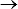 52

52

52

52

52


7. Жұмыс беруші
7. Жұмыс беруші
7. Жұмыс беруші
7. Жұмыс беруші
7. Жұмыс беруші
7. Жұмыс беруші
7. Жұмыс беруші
7. Жұмыс беруші
7. Жұмыс беруші
7. Жұмыс беруші
7. Жұмыс беруші
7. Жұмыс беруші
7
7
7
7
7
7
7
7
7
7
7
7
7
7
7
7
7
7
7
7
7
7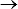 52

52

52

52

52


8. Отбасылық кәсіпорындардың (шаруашылықтардың) еңбекақы төленбейтін жұмыскерлері
8. Отбасылық кәсіпорындардың (шаруашылықтардың) еңбекақы төленбейтін жұмыскерлері
8. Отбасылық кәсіпорындардың (шаруашылықтардың) еңбекақы төленбейтін жұмыскерлері
8. Отбасылық кәсіпорындардың (шаруашылықтардың) еңбекақы төленбейтін жұмыскерлері
8. Отбасылық кәсіпорындардың (шаруашылықтардың) еңбекақы төленбейтін жұмыскерлері
8. Отбасылық кәсіпорындардың (шаруашылықтардың) еңбекақы төленбейтін жұмыскерлері
8. Отбасылық кәсіпорындардың (шаруашылықтардың) еңбекақы төленбейтін жұмыскерлері
8. Отбасылық кәсіпорындардың (шаруашылықтардың) еңбекақы төленбейтін жұмыскерлері
8. Отбасылық кәсіпорындардың (шаруашылықтардың) еңбекақы төленбейтін жұмыскерлері
8. Отбасылық кәсіпорындардың (шаруашылықтардың) еңбекақы төленбейтін жұмыскерлері
8. Отбасылық кәсіпорындардың (шаруашылықтардың) еңбекақы төленбейтін жұмыскерлері
8. Отбасылық кәсіпорындардың (шаруашылықтардың) еңбекақы төленбейтін жұмыскерлері
8
8
8
8
8
8
8
8
8
8
8
8
8
8
8
8
8
8
8
8
8
8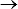 52

52

52

52

52


9. Өндірістік кооператив мүшелері
9. Өндірістік кооператив мүшелері
9. Өндірістік кооператив мүшелері
9. Өндірістік кооператив мүшелері
9. Өндірістік кооператив мүшелері
9. Өндірістік кооператив мүшелері
9. Өндірістік кооператив мүшелері
9. Өндірістік кооператив мүшелері
9. Өндірістік кооператив мүшелері
9. Өндірістік кооператив мүшелері
9. Өндірістік кооператив мүшелері
9. Өндірістік кооператив мүшелері
9
9
9
9
9
9
9
9
9
9
9
9
9
9
9
9
9
9
9
9
9
9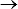 52

52

52

52

52


10. Жеке қосалқы шаруашылықта
10. Жеке қосалқы шаруашылықта
10. Жеке қосалқы шаруашылықта
10. Жеке қосалқы шаруашылықта
10. Жеке қосалқы шаруашылықта
10. Жеке қосалқы шаруашылықта
10. Жеке қосалқы шаруашылықта
10. Жеке қосалқы шаруашылықта
10. Жеке қосалқы шаруашылықта
10. Жеке қосалқы шаруашылықта
10. Жеке қосалқы шаруашылықта
10. Жеке қосалқы шаруашылықта
10
10
10
10
10
10
10
10
10
10
10
10
10
10
10
10
10
10
10
10
10
10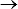 52

52

52

52

52


46. Сіз қосымша жұмысқа шарт бойынша немесе уағдаластық бойынша қабылдандыңыз ба?
46. Сіз қосымша жұмысқа шарт бойынша немесе уағдаластық бойынша қабылдандыңыз ба?
46. Сіз қосымша жұмысқа шарт бойынша немесе уағдаластық бойынша қабылдандыңыз ба?
46. Сіз қосымша жұмысқа шарт бойынша немесе уағдаластық бойынша қабылдандыңыз ба?
46. Сіз қосымша жұмысқа шарт бойынша немесе уағдаластық бойынша қабылдандыңыз ба?
46. Сіз қосымша жұмысқа шарт бойынша немесе уағдаластық бойынша қабылдандыңыз ба?
46. Сіз қосымша жұмысқа шарт бойынша немесе уағдаластық бойынша қабылдандыңыз ба?
46. Сіз қосымша жұмысқа шарт бойынша немесе уағдаластық бойынша қабылдандыңыз ба?
46. Сіз қосымша жұмысқа шарт бойынша немесе уағдаластық бойынша қабылдандыңыз ба?
46. Сіз қосымша жұмысқа шарт бойынша немесе уағдаластық бойынша қабылдандыңыз ба?
46. Сіз қосымша жұмысқа шарт бойынша немесе уағдаластық бойынша қабылдандыңыз ба?
46. Сіз қосымша жұмысқа шарт бойынша немесе уағдаластық бойынша қабылдандыңыз ба?
1. Жазбаша шарт бойынша
1. Жазбаша шарт бойынша
1. Жазбаша шарт бойынша
1. Жазбаша шарт бойынша
1. Жазбаша шарт бойынша
1. Жазбаша шарт бойынша
1. Жазбаша шарт бойынша
1. Жазбаша шарт бойынша
1. Жазбаша шарт бойынша
1. Жазбаша шарт бойынша
1. Жазбаша шарт бойынша
1. Жазбаша шарт бойынша
1
1
1
1
1
1
1
1
1
1
1
1
1
1
1
1
1
1
1
1
1
1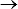 47

47

47

47

47


2. Ауызша уағдаластық бойынша 
2. Ауызша уағдаластық бойынша 
2. Ауызша уағдаластық бойынша 
2. Ауызша уағдаластық бойынша 
2. Ауызша уағдаластық бойынша 
2. Ауызша уағдаластық бойынша 
2. Ауызша уағдаластық бойынша 
2. Ауызша уағдаластық бойынша 
2. Ауызша уағдаластық бойынша 
2. Ауызша уағдаластық бойынша 
2. Ауызша уағдаластық бойынша 
2. Ауызша уағдаластық бойынша 
2
2
2
2
2
2
2
2
2
2
2
2
2
2
2
2
2
2
2
2
2
2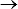 47

47

47

47

47


47. Қосымша қызметте Сіздің жұмыс берушіңіз немесе Сіз өзіңіз зейнетақы қорына, әлеуметтік сақтандыру қорына, әлеуметтік медициналық сақтандыру қорына аударымдар және (немесе) жарналар аударасыздар ма?
47. Қосымша қызметте Сіздің жұмыс берушіңіз немесе Сіз өзіңіз зейнетақы қорына, әлеуметтік сақтандыру қорына, әлеуметтік медициналық сақтандыру қорына аударымдар және (немесе) жарналар аударасыздар ма?
47. Қосымша қызметте Сіздің жұмыс берушіңіз немесе Сіз өзіңіз зейнетақы қорына, әлеуметтік сақтандыру қорына, әлеуметтік медициналық сақтандыру қорына аударымдар және (немесе) жарналар аударасыздар ма?
47. Қосымша қызметте Сіздің жұмыс берушіңіз немесе Сіз өзіңіз зейнетақы қорына, әлеуметтік сақтандыру қорына, әлеуметтік медициналық сақтандыру қорына аударымдар және (немесе) жарналар аударасыздар ма?
47. Қосымша қызметте Сіздің жұмыс берушіңіз немесе Сіз өзіңіз зейнетақы қорына, әлеуметтік сақтандыру қорына, әлеуметтік медициналық сақтандыру қорына аударымдар және (немесе) жарналар аударасыздар ма?
47. Қосымша қызметте Сіздің жұмыс берушіңіз немесе Сіз өзіңіз зейнетақы қорына, әлеуметтік сақтандыру қорына, әлеуметтік медициналық сақтандыру қорына аударымдар және (немесе) жарналар аударасыздар ма?
47. Қосымша қызметте Сіздің жұмыс берушіңіз немесе Сіз өзіңіз зейнетақы қорына, әлеуметтік сақтандыру қорына, әлеуметтік медициналық сақтандыру қорына аударымдар және (немесе) жарналар аударасыздар ма?
47. Қосымша қызметте Сіздің жұмыс берушіңіз немесе Сіз өзіңіз зейнетақы қорына, әлеуметтік сақтандыру қорына, әлеуметтік медициналық сақтандыру қорына аударымдар және (немесе) жарналар аударасыздар ма?
47. Қосымша қызметте Сіздің жұмыс берушіңіз немесе Сіз өзіңіз зейнетақы қорына, әлеуметтік сақтандыру қорына, әлеуметтік медициналық сақтандыру қорына аударымдар және (немесе) жарналар аударасыздар ма?
47. Қосымша қызметте Сіздің жұмыс берушіңіз немесе Сіз өзіңіз зейнетақы қорына, әлеуметтік сақтандыру қорына, әлеуметтік медициналық сақтандыру қорына аударымдар және (немесе) жарналар аударасыздар ма?
47. Қосымша қызметте Сіздің жұмыс берушіңіз немесе Сіз өзіңіз зейнетақы қорына, әлеуметтік сақтандыру қорына, әлеуметтік медициналық сақтандыру қорына аударымдар және (немесе) жарналар аударасыздар ма?
47. Қосымша қызметте Сіздің жұмыс берушіңіз немесе Сіз өзіңіз зейнетақы қорына, әлеуметтік сақтандыру қорына, әлеуметтік медициналық сақтандыру қорына аударымдар және (немесе) жарналар аударасыздар ма?
1. Иә
1. Иә
1. Иә
1. Иә
1. Иә
1. Иә
1. Иә
1. Иә
1. Иә
1. Иә
1. Иә
1. Иә
1
1
1
1
1
1
1
1
1
1
1
1
1
1
1
1
1
1
1
1
1
1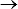 48

48

48

48

48


2. Жоқ
2. Жоқ
2. Жоқ
2. Жоқ
2. Жоқ
2. Жоқ
2. Жоқ
2. Жоқ
2. Жоқ
2. Жоқ
2. Жоқ
2. Жоқ
2
2
2
2
2
2
2
2
2
2
2
2
2
2
2
2
2
2
2
2
2
2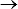 48

48

48

48

48


3. Білмеймін
3. Білмеймін
3. Білмеймін
3. Білмеймін
3. Білмеймін
3. Білмеймін
3. Білмеймін
3. Білмеймін
3. Білмеймін
3. Білмеймін
3. Білмеймін
3. Білмеймін
3
3
3
3
3
3
3
3
3
3
3
3
3
3
3
3
3
3
3
3
3
3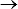 48

48

48

48

48


48. Қосымша жұмыста Сіздің жұмыс берушіңіз ақы төленетін жылдық еңбек демалысын немесе пайдаланылмаған еңбек демалысыңыз үшін өтемақы береді ме?
48. Қосымша жұмыста Сіздің жұмыс берушіңіз ақы төленетін жылдық еңбек демалысын немесе пайдаланылмаған еңбек демалысыңыз үшін өтемақы береді ме?
48. Қосымша жұмыста Сіздің жұмыс берушіңіз ақы төленетін жылдық еңбек демалысын немесе пайдаланылмаған еңбек демалысыңыз үшін өтемақы береді ме?
48. Қосымша жұмыста Сіздің жұмыс берушіңіз ақы төленетін жылдық еңбек демалысын немесе пайдаланылмаған еңбек демалысыңыз үшін өтемақы береді ме?
48. Қосымша жұмыста Сіздің жұмыс берушіңіз ақы төленетін жылдық еңбек демалысын немесе пайдаланылмаған еңбек демалысыңыз үшін өтемақы береді ме?
48. Қосымша жұмыста Сіздің жұмыс берушіңіз ақы төленетін жылдық еңбек демалысын немесе пайдаланылмаған еңбек демалысыңыз үшін өтемақы береді ме?
48. Қосымша жұмыста Сіздің жұмыс берушіңіз ақы төленетін жылдық еңбек демалысын немесе пайдаланылмаған еңбек демалысыңыз үшін өтемақы береді ме?
48. Қосымша жұмыста Сіздің жұмыс берушіңіз ақы төленетін жылдық еңбек демалысын немесе пайдаланылмаған еңбек демалысыңыз үшін өтемақы береді ме?
48. Қосымша жұмыста Сіздің жұмыс берушіңіз ақы төленетін жылдық еңбек демалысын немесе пайдаланылмаған еңбек демалысыңыз үшін өтемақы береді ме?
48. Қосымша жұмыста Сіздің жұмыс берушіңіз ақы төленетін жылдық еңбек демалысын немесе пайдаланылмаған еңбек демалысыңыз үшін өтемақы береді ме?
48. Қосымша жұмыста Сіздің жұмыс берушіңіз ақы төленетін жылдық еңбек демалысын немесе пайдаланылмаған еңбек демалысыңыз үшін өтемақы береді ме?
48. Қосымша жұмыста Сіздің жұмыс берушіңіз ақы төленетін жылдық еңбек демалысын немесе пайдаланылмаған еңбек демалысыңыз үшін өтемақы береді ме?
1. Иә
1. Иә
1. Иә
1. Иә
1. Иә
1. Иә
1. Иә
1. Иә
1. Иә
1. Иә
1. Иә
1. Иә
1
1
1
1
1
1
1
1
1
1
1
1
1
1
1
1
1
1
1
1
1
1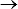 49

49

49

49

49


2. Жоқ
2. Жоқ
2. Жоқ
2. Жоқ
2. Жоқ
2. Жоқ
2. Жоқ
2. Жоқ
2. Жоқ
2. Жоқ
2. Жоқ
2. Жоқ
2
2
2
2
2
2
2
2
2
2
2
2
2
2
2
2
2
2
2
2
2
2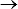 49

49

49

49

49


3. Білмеймін
3. Білмеймін
3. Білмеймін
3. Білмеймін
3. Білмеймін
3. Білмеймін
3. Білмеймін
3. Білмеймін
3. Білмеймін
3. Білмеймін
3. Білмеймін
3. Білмеймін
3
3
3
3
3
3
3
3
3
3
3
3
3
3
3
3
3
3
3
3
3
3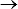 49

49

49

49

49


49. Сіз қалай ойлайсыз, қосымша қызметте науқастанып қалған немесе жарақаттанған жағдайда жұмыс беруші Сізге уақытша еңбекке қабілетсіздік бойынша (еңбекке жарамсыздық парағы негізінде) әлеуметтік жәрдемақы төлейді ме?
49. Сіз қалай ойлайсыз, қосымша қызметте науқастанып қалған немесе жарақаттанған жағдайда жұмыс беруші Сізге уақытша еңбекке қабілетсіздік бойынша (еңбекке жарамсыздық парағы негізінде) әлеуметтік жәрдемақы төлейді ме?
49. Сіз қалай ойлайсыз, қосымша қызметте науқастанып қалған немесе жарақаттанған жағдайда жұмыс беруші Сізге уақытша еңбекке қабілетсіздік бойынша (еңбекке жарамсыздық парағы негізінде) әлеуметтік жәрдемақы төлейді ме?
49. Сіз қалай ойлайсыз, қосымша қызметте науқастанып қалған немесе жарақаттанған жағдайда жұмыс беруші Сізге уақытша еңбекке қабілетсіздік бойынша (еңбекке жарамсыздық парағы негізінде) әлеуметтік жәрдемақы төлейді ме?
49. Сіз қалай ойлайсыз, қосымша қызметте науқастанып қалған немесе жарақаттанған жағдайда жұмыс беруші Сізге уақытша еңбекке қабілетсіздік бойынша (еңбекке жарамсыздық парағы негізінде) әлеуметтік жәрдемақы төлейді ме?
49. Сіз қалай ойлайсыз, қосымша қызметте науқастанып қалған немесе жарақаттанған жағдайда жұмыс беруші Сізге уақытша еңбекке қабілетсіздік бойынша (еңбекке жарамсыздық парағы негізінде) әлеуметтік жәрдемақы төлейді ме?
49. Сіз қалай ойлайсыз, қосымша қызметте науқастанып қалған немесе жарақаттанған жағдайда жұмыс беруші Сізге уақытша еңбекке қабілетсіздік бойынша (еңбекке жарамсыздық парағы негізінде) әлеуметтік жәрдемақы төлейді ме?
49. Сіз қалай ойлайсыз, қосымша қызметте науқастанып қалған немесе жарақаттанған жағдайда жұмыс беруші Сізге уақытша еңбекке қабілетсіздік бойынша (еңбекке жарамсыздық парағы негізінде) әлеуметтік жәрдемақы төлейді ме?
49. Сіз қалай ойлайсыз, қосымша қызметте науқастанып қалған немесе жарақаттанған жағдайда жұмыс беруші Сізге уақытша еңбекке қабілетсіздік бойынша (еңбекке жарамсыздық парағы негізінде) әлеуметтік жәрдемақы төлейді ме?
49. Сіз қалай ойлайсыз, қосымша қызметте науқастанып қалған немесе жарақаттанған жағдайда жұмыс беруші Сізге уақытша еңбекке қабілетсіздік бойынша (еңбекке жарамсыздық парағы негізінде) әлеуметтік жәрдемақы төлейді ме?
49. Сіз қалай ойлайсыз, қосымша қызметте науқастанып қалған немесе жарақаттанған жағдайда жұмыс беруші Сізге уақытша еңбекке қабілетсіздік бойынша (еңбекке жарамсыздық парағы негізінде) әлеуметтік жәрдемақы төлейді ме?
49. Сіз қалай ойлайсыз, қосымша қызметте науқастанып қалған немесе жарақаттанған жағдайда жұмыс беруші Сізге уақытша еңбекке қабілетсіздік бойынша (еңбекке жарамсыздық парағы негізінде) әлеуметтік жәрдемақы төлейді ме?
1. Иә
1. Иә
1. Иә
1. Иә
1. Иә
1. Иә
1. Иә
1. Иә
1. Иә
1. Иә
1. Иә
1. Иә
1
1
1
1
1
1
1
1
1
1
1
1
1
1
1
1
1
1
1
1
1
1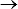 50

50

50

50

50


2. Жоқ
2. Жоқ
2. Жоқ
2. Жоқ
2. Жоқ
2. Жоқ
2. Жоқ
2. Жоқ
2. Жоқ
2. Жоқ
2. Жоқ
2. Жоқ
2
2
2
2
2
2
2
2
2
2
2
2
2
2
2
2
2
2
2
2
2
2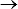 50

50

50

50

50


3. Білмеймін
3. Білмеймін
3. Білмеймін
3. Білмеймін
3. Білмеймін
3. Білмеймін
3. Білмеймін
3. Білмеймін
3. Білмеймін
3. Білмеймін
3. Білмеймін
3. Білмеймін
3
3
3
3
3
3
3
3
3
3
3
3
3
3
3
3
3
3
3
3
3
3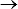 50

50

50

50

50


50. Сіз қосымша жұмыс істеген ұйымның меншік нысанын атаңыз?
50. Сіз қосымша жұмыс істеген ұйымның меншік нысанын атаңыз?
50. Сіз қосымша жұмыс істеген ұйымның меншік нысанын атаңыз?
50. Сіз қосымша жұмыс істеген ұйымның меншік нысанын атаңыз?
50. Сіз қосымша жұмыс істеген ұйымның меншік нысанын атаңыз?
50. Сіз қосымша жұмыс істеген ұйымның меншік нысанын атаңыз?
50. Сіз қосымша жұмыс істеген ұйымның меншік нысанын атаңыз?
50. Сіз қосымша жұмыс істеген ұйымның меншік нысанын атаңыз?
50. Сіз қосымша жұмыс істеген ұйымның меншік нысанын атаңыз?
50. Сіз қосымша жұмыс істеген ұйымның меншік нысанын атаңыз?
50. Сіз қосымша жұмыс істеген ұйымның меншік нысанын атаңыз?
50. Сіз қосымша жұмыс істеген ұйымның меншік нысанын атаңыз?
1. Мемлекеттік меншік
1. Мемлекеттік меншік
1. Мемлекеттік меншік
1. Мемлекеттік меншік
1. Мемлекеттік меншік
1. Мемлекеттік меншік
1. Мемлекеттік меншік
1. Мемлекеттік меншік
1. Мемлекеттік меншік
1. Мемлекеттік меншік
1. Мемлекеттік меншік
1. Мемлекеттік меншік
1
1
1
1
1
1
1
1
1
1
1
1
1
1
1
1
1
1
1
1
1
1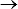 51

51

51

51

51


2. Жеке меншік
2. Жеке меншік
2. Жеке меншік
2. Жеке меншік
2. Жеке меншік
2. Жеке меншік
2. Жеке меншік
2. Жеке меншік
2. Жеке меншік
2. Жеке меншік
2. Жеке меншік
2. Жеке меншік
2
2
2
2
2
2
2
2
2
2
2
2
2
2
2
2
2
2
2
2
2
2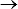 51

51

51

51

51


3. Шетелдік меншік
3. Шетелдік меншік
3. Шетелдік меншік
3. Шетелдік меншік
3. Шетелдік меншік
3. Шетелдік меншік
3. Шетелдік меншік
3. Шетелдік меншік
3. Шетелдік меншік
3. Шетелдік меншік
3. Шетелдік меншік
3. Шетелдік меншік
3
3
3
3
3
3
3
3
3
3
3
3
3
3
3
3
3
3
3
3
3
3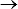 51

51

51

51

51


51. Сіздің қосымша жұмысыңыз:
51. Сіздің қосымша жұмысыңыз:
51. Сіздің қосымша жұмысыңыз:
51. Сіздің қосымша жұмысыңыз:
51. Сіздің қосымша жұмысыңыз:
51. Сіздің қосымша жұмысыңыз:
51. Сіздің қосымша жұмысыңыз:
51. Сіздің қосымша жұмысыңыз:
51. Сіздің қосымша жұмысыңыз:
51. Сіздің қосымша жұмысыңыз:
51. Сіздің қосымша жұмысыңыз:
51. Сіздің қосымша жұмысыңыз:
1. Белгісіз мерзімге шарт бойынша (тұрақты)
1. Белгісіз мерзімге шарт бойынша (тұрақты)
1. Белгісіз мерзімге шарт бойынша (тұрақты)
1. Белгісіз мерзімге шарт бойынша (тұрақты)
1. Белгісіз мерзімге шарт бойынша (тұрақты)
1. Белгісіз мерзімге шарт бойынша (тұрақты)
1. Белгісіз мерзімге шарт бойынша (тұрақты)
1. Белгісіз мерзімге шарт бойынша (тұрақты)
1. Белгісіз мерзімге шарт бойынша (тұрақты)
1. Белгісіз мерзімге шарт бойынша (тұрақты)
1. Белгісіз мерзімге шарт бойынша (тұрақты)
1. Белгісіз мерзімге шарт бойынша (тұрақты)
1
1
1
1
1
1
1
1
1
1
1
1
1
1
1
1
1
1
1
1
1
1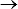 52

52

52

52

52


2. Белгілі мерзімге шарт бойынша (уақытша)
2. Белгілі мерзімге шарт бойынша (уақытша)
2. Белгілі мерзімге шарт бойынша (уақытша)
2. Белгілі мерзімге шарт бойынша (уақытша)
2. Белгілі мерзімге шарт бойынша (уақытша)
2. Белгілі мерзімге шарт бойынша (уақытша)
2. Белгілі мерзімге шарт бойынша (уақытша)
2. Белгілі мерзімге шарт бойынша (уақытша)
2. Белгілі мерзімге шарт бойынша (уақытша)
2. Белгілі мерзімге шарт бойынша (уақытша)
2. Белгілі мерзімге шарт бойынша (уақытша)
2. Белгілі мерзімге шарт бойынша (уақытша)
2
2
2
2
2
2
2
2
2
2
2
2
2
2
2
2
2
2
2
2
2
2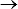 52

52

52

52

52


3. Белгілі бір жұмыс көлеміне шарт бойынша
3. Белгілі бір жұмыс көлеміне шарт бойынша
3. Белгілі бір жұмыс көлеміне шарт бойынша
3. Белгілі бір жұмыс көлеміне шарт бойынша
3. Белгілі бір жұмыс көлеміне шарт бойынша
3. Белгілі бір жұмыс көлеміне шарт бойынша
3. Белгілі бір жұмыс көлеміне шарт бойынша
3. Белгілі бір жұмыс көлеміне шарт бойынша
3. Белгілі бір жұмыс көлеміне шарт бойынша
3. Белгілі бір жұмыс көлеміне шарт бойынша
3. Белгілі бір жұмыс көлеміне шарт бойынша
3. Белгілі бір жұмыс көлеміне шарт бойынша
3
3
3
3
3
3
3
3
3
3
3
3
3
3
3
3
3
3
3
3
3
3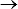 52

52

52

52

52


4. Кездейсоқ
4. Кездейсоқ
4. Кездейсоқ
4. Кездейсоқ
4. Кездейсоқ
4. Кездейсоқ
4. Кездейсоқ
4. Кездейсоқ
4. Кездейсоқ
4. Кездейсоқ
4. Кездейсоқ
4. Кездейсоқ
4
4
4
4
4
4
4
4
4
4
4
4
4
4
4
4
4
4
4
4
4
4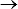 52

52

52

52

52


5. Маусымдық болды
5. Маусымдық болды
5. Маусымдық болды
5. Маусымдық болды
5. Маусымдық болды
5. Маусымдық болды
5. Маусымдық болды
5. Маусымдық болды
5. Маусымдық болды
5. Маусымдық болды
5. Маусымдық болды
5. Маусымдық болды
5
5
5
5
5
5
5
5
5
5
5
5
5
5
5
5
5
5
5
5
5
5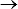 52

52

52

52

52


52. Сіздің қосымша қызметтегі жұмыс орныңыз:
52. Сіздің қосымша қызметтегі жұмыс орныңыз:
52. Сіздің қосымша қызметтегі жұмыс орныңыз:
52. Сіздің қосымша қызметтегі жұмыс орныңыз:
52. Сіздің қосымша қызметтегі жұмыс орныңыз:
52. Сіздің қосымша қызметтегі жұмыс орныңыз:
52. Сіздің қосымша қызметтегі жұмыс орныңыз:
52. Сіздің қосымша қызметтегі жұмыс орныңыз:
52. Сіздің қосымша қызметтегі жұмыс орныңыз:
52. Сіздің қосымша қызметтегі жұмыс орныңыз:
52. Сіздің қосымша қызметтегі жұмыс орныңыз:
52. Сіздің қосымша қызметтегі жұмыс орныңыз:
 1. Жеке меншік үй
 1. Жеке меншік үй
 1. Жеке меншік үй
 1. Жеке меншік үй
 1. Жеке меншік үй
 1. Жеке меншік үй
 1. Жеке меншік үй
 1. Жеке меншік үй
 1. Жеке меншік үй
 1. Жеке меншік үй
 1. Жеке меншік үй
 1. Жеке меншік үй
1
1
1
1
1
1
1
1
1
1
1
1
1
1
1
1
1
1
1
1
1
1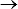 53

53

53

53

53


2. Клиенттің немесе жұмыс берушінің үйі
2. Клиенттің немесе жұмыс берушінің үйі
2. Клиенттің немесе жұмыс берушінің үйі
2. Клиенттің немесе жұмыс берушінің үйі
2. Клиенттің немесе жұмыс берушінің үйі
2. Клиенттің немесе жұмыс берушінің үйі
2. Клиенттің немесе жұмыс берушінің үйі
2. Клиенттің немесе жұмыс берушінің үйі
2. Клиенттің немесе жұмыс берушінің үйі
2. Клиенттің немесе жұмыс берушінің үйі
2. Клиенттің немесе жұмыс берушінің үйі
2. Клиенттің немесе жұмыс берушінің үйі
2
2
2
2
2
2
2
2
2
2
2
2
2
2
2
2
2
2
2
2
2
2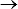 53

53

53

53

53


3. Ұйым, зауыт, фабрика, дүкен, бюро, ателье және басқалар (үйден бөлек)
3. Ұйым, зауыт, фабрика, дүкен, бюро, ателье және басқалар (үйден бөлек)
3. Ұйым, зауыт, фабрика, дүкен, бюро, ателье және басқалар (үйден бөлек)
3. Ұйым, зауыт, фабрика, дүкен, бюро, ателье және басқалар (үйден бөлек)
3. Ұйым, зауыт, фабрика, дүкен, бюро, ателье және басқалар (үйден бөлек)
3. Ұйым, зауыт, фабрика, дүкен, бюро, ателье және басқалар (үйден бөлек)
3. Ұйым, зауыт, фабрика, дүкен, бюро, ателье және басқалар (үйден бөлек)
3. Ұйым, зауыт, фабрика, дүкен, бюро, ателье және басқалар (үйден бөлек)
3. Ұйым, зауыт, фабрика, дүкен, бюро, ателье және басқалар (үйден бөлек)
3. Ұйым, зауыт, фабрика, дүкен, бюро, ателье және басқалар (үйден бөлек)
3. Ұйым, зауыт, фабрика, дүкен, бюро, ателье және басқалар (үйден бөлек)
3. Ұйым, зауыт, фабрика, дүкен, бюро, ателье және басқалар (үйден бөлек)
3
3
3
3
3
3
3
3
3
3
3
3
3
3
3
3
3
3
3
3
3
3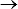 53

53

53

53

53


 4. Ферма немесе жер учаскесі
 4. Ферма немесе жер учаскесі
 4. Ферма немесе жер учаскесі
 4. Ферма немесе жер учаскесі
 4. Ферма немесе жер учаскесі
 4. Ферма немесе жер учаскесі
 4. Ферма немесе жер учаскесі
 4. Ферма немесе жер учаскесі
 4. Ферма немесе жер учаскесі
 4. Ферма немесе жер учаскесі
 4. Ферма немесе жер учаскесі
 4. Ферма немесе жер учаскесі
4
4
4
4
4
4
4
4
4
4
4
4
4
4
4
4
4
4
4
4
4
4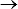 53

53

53

53

53


 5. Құрылыс алаңы
 5. Құрылыс алаңы
 5. Құрылыс алаңы
 5. Құрылыс алаңы
 5. Құрылыс алаңы
 5. Құрылыс алаңы
 5. Құрылыс алаңы
 5. Құрылыс алаңы
 5. Құрылыс алаңы
 5. Құрылыс алаңы
 5. Құрылыс алаңы
 5. Құрылыс алаңы
5
5
5
5
5
5
5
5
5
5
5
5
5
5
5
5
5
5
5
5
5
5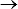 53

53

53

53

53


 6. Ашық базар немесе көшедегі жайма сауда
 6. Ашық базар немесе көшедегі жайма сауда
 6. Ашық базар немесе көшедегі жайма сауда
 6. Ашық базар немесе көшедегі жайма сауда
 6. Ашық базар немесе көшедегі жайма сауда
 6. Ашық базар немесе көшедегі жайма сауда
 6. Ашық базар немесе көшедегі жайма сауда
 6. Ашық базар немесе көшедегі жайма сауда
 6. Ашық базар немесе көшедегі жайма сауда
 6. Ашық базар немесе көшедегі жайма сауда
 6. Ашық базар немесе көшедегі жайма сауда
 6. Ашық базар немесе көшедегі жайма сауда
6
6
6
6
6
6
6
6
6
6
6
6
6
6
6
6
6
6
6
6
6
6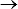 53

53

53

53

53


7. Қосалқы шаруашылық (жеке аула)
7. Қосалқы шаруашылық (жеке аула)
7. Қосалқы шаруашылық (жеке аула)
7. Қосалқы шаруашылық (жеке аула)
7. Қосалқы шаруашылық (жеке аула)
7. Қосалқы шаруашылық (жеке аула)
7. Қосалқы шаруашылық (жеке аула)
7. Қосалқы шаруашылық (жеке аула)
7. Қосалқы шаруашылық (жеке аула)
7. Қосалқы шаруашылық (жеке аула)
7. Қосалқы шаруашылық (жеке аула)
7. Қосалқы шаруашылық (жеке аула)
7
7
7
7
7
7
7
7
7
7
7
7
7
7
7
7
7
7
7
7
7
7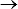 53

53

53

53

53


8. Жеке меншік автокөлік құралы
8. Жеке меншік автокөлік құралы
8. Жеке меншік автокөлік құралы
8. Жеке меншік автокөлік құралы
8. Жеке меншік автокөлік құралы
8. Жеке меншік автокөлік құралы
8. Жеке меншік автокөлік құралы
8. Жеке меншік автокөлік құралы
8. Жеке меншік автокөлік құралы
8. Жеке меншік автокөлік құралы
8. Жеке меншік автокөлік құралы
8. Жеке меншік автокөлік құралы
8
8
8
8
8
8
8
8
8
8
8
8
8
8
8
8
8
8
8
8
8
8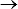 53

53

53

53

53


9. Тұрақты орным жоқ
9. Тұрақты орным жоқ
9. Тұрақты орным жоқ
9. Тұрақты орным жоқ
9. Тұрақты орным жоқ
9. Тұрақты орным жоқ
9. Тұрақты орным жоқ
9. Тұрақты орным жоқ
9. Тұрақты орным жоқ
9. Тұрақты орным жоқ
9. Тұрақты орным жоқ
9. Тұрақты орным жоқ
9
9
9
9
9
9
9
9
9
9
9
9
9
9
9
9
9
9
9
9
9
9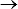 53

53

53

53

53


10. Басқа 
10. Басқа 
10. Басқа 
10. Басқа 
10. Басқа 
10. Басқа 
10. Басқа 
10. Басқа 
10. Басқа 
10. Басқа 
10. Басқа 
10. Басқа 
99
99
99
99
99
99
99
99
99
99
99
99
99
99
99
99
99
99
99
99
99
99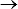 53

53

53

53

53


53. Сіз қосымша жұмысты орындадыңыз:
53. Сіз қосымша жұмысты орындадыңыз:
53. Сіз қосымша жұмысты орындадыңыз:
53. Сіз қосымша жұмысты орындадыңыз:
53. Сіз қосымша жұмысты орындадыңыз:
53. Сіз қосымша жұмысты орындадыңыз:
53. Сіз қосымша жұмысты орындадыңыз:
53. Сіз қосымша жұмысты орындадыңыз:
53. Сіз қосымша жұмысты орындадыңыз:
53. Сіз қосымша жұмысты орындадыңыз:
53. Сіз қосымша жұмысты орындадыңыз:
53. Сіз қосымша жұмысты орындадыңыз:
1. Ұйымда (заңды тұлға)
1. Ұйымда (заңды тұлға)
1. Ұйымда (заңды тұлға)
1. Ұйымда (заңды тұлға)
1. Ұйымда (заңды тұлға)
1. Ұйымда (заңды тұлға)
1. Ұйымда (заңды тұлға)
1. Ұйымда (заңды тұлға)
1. Ұйымда (заңды тұлға)
1. Ұйымда (заңды тұлға)
1. Ұйымда (заңды тұлға)
1. Ұйымда (заңды тұлға)
1
1
1
1
1
1
1
1
1
1
1
1
1
1
1
1
1
1
1
1
1
1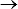 54

54

54

54

54


2. Дара кәсіпкерлік бойынша (қызметкерлерді жалдаумен)
2. Дара кәсіпкерлік бойынша (қызметкерлерді жалдаумен)
2. Дара кәсіпкерлік бойынша (қызметкерлерді жалдаумен)
2. Дара кәсіпкерлік бойынша (қызметкерлерді жалдаумен)
2. Дара кәсіпкерлік бойынша (қызметкерлерді жалдаумен)
2. Дара кәсіпкерлік бойынша (қызметкерлерді жалдаумен)
2. Дара кәсіпкерлік бойынша (қызметкерлерді жалдаумен)
2. Дара кәсіпкерлік бойынша (қызметкерлерді жалдаумен)
2. Дара кәсіпкерлік бойынша (қызметкерлерді жалдаумен)
2. Дара кәсіпкерлік бойынша (қызметкерлерді жалдаумен)
2. Дара кәсіпкерлік бойынша (қызметкерлерді жалдаумен)
2. Дара кәсіпкерлік бойынша (қызметкерлерді жалдаумен)
2
2
2
2
2
2
2
2
2
2
2
2
2
2
2
2
2
2
2
2
2
2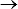 54

54

54

54

54


3. Шаруа немесе фермер қожалығында
3. Шаруа немесе фермер қожалығында
3. Шаруа немесе фермер қожалығында
3. Шаруа немесе фермер қожалығында
3. Шаруа немесе фермер қожалығында
3. Шаруа немесе фермер қожалығында
3. Шаруа немесе фермер қожалығында
3. Шаруа немесе фермер қожалығында
3. Шаруа немесе фермер қожалығында
3. Шаруа немесе фермер қожалығында
3. Шаруа немесе фермер қожалығында
3. Шаруа немесе фермер қожалығында
3
3
3
3
3
3
3
3
3
3
3
3
3
3
3
3
3
3
3
3
3
3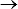 54

54

54

54

54


4. Дара кәсіпкерлік негізінде (қызметкерлерді жалдаусыз)
4. Дара кәсіпкерлік негізінде (қызметкерлерді жалдаусыз)
4. Дара кәсіпкерлік негізінде (қызметкерлерді жалдаусыз)
4. Дара кәсіпкерлік негізінде (қызметкерлерді жалдаусыз)
4. Дара кәсіпкерлік негізінде (қызметкерлерді жалдаусыз)
4. Дара кәсіпкерлік негізінде (қызметкерлерді жалдаусыз)
4. Дара кәсіпкерлік негізінде (қызметкерлерді жалдаусыз)
4. Дара кәсіпкерлік негізінде (қызметкерлерді жалдаусыз)
4. Дара кәсіпкерлік негізінде (қызметкерлерді жалдаусыз)
4. Дара кәсіпкерлік негізінде (қызметкерлерді жалдаусыз)
4. Дара кәсіпкерлік негізінде (қызметкерлерді жалдаусыз)
4. Дара кәсіпкерлік негізінде (қызметкерлерді жалдаусыз)
4
4
4
4
4
4
4
4
4
4
4
4
4
4
4
4
4
4
4
4
4
4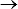 54

54

54

54

54


5. Жеке адамдарда үй шаруашылығында жалдану бойынша
5. Жеке адамдарда үй шаруашылығында жалдану бойынша
5. Жеке адамдарда үй шаруашылығында жалдану бойынша
5. Жеке адамдарда үй шаруашылығында жалдану бойынша
5. Жеке адамдарда үй шаруашылығында жалдану бойынша
5. Жеке адамдарда үй шаруашылығында жалдану бойынша
5. Жеке адамдарда үй шаруашылығында жалдану бойынша
5. Жеке адамдарда үй шаруашылығында жалдану бойынша
5. Жеке адамдарда үй шаруашылығында жалдану бойынша
5. Жеке адамдарда үй шаруашылығында жалдану бойынша
5. Жеке адамдарда үй шаруашылығында жалдану бойынша
5. Жеке адамдарда үй шаруашылығында жалдану бойынша
5
5
5
5
5
5
5
5
5
5
5
5
5
5
5
5
5
5
5
5
5
5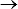 54

54

54

54

54


6. Жеке қосалқы шаруашылықта
6. Жеке қосалқы шаруашылықта
6. Жеке қосалқы шаруашылықта
6. Жеке қосалқы шаруашылықта
6. Жеке қосалқы шаруашылықта
6. Жеке қосалқы шаруашылықта
6. Жеке қосалқы шаруашылықта
6. Жеке қосалқы шаруашылықта
6. Жеке қосалқы шаруашылықта
6. Жеке қосалқы шаруашылықта
6. Жеке қосалқы шаруашылықта
6. Жеке қосалқы шаруашылықта
6
6
6
6
6
6
6
6
6
6
6
6
6
6
6
6
6
6
6
6
6
6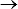 55

55

55

55

55


54. Сіз қосымша жұмыс істеген ұйым, кәсіпкерлік қызмет салық органдарында тіркелген бе?
54. Сіз қосымша жұмыс істеген ұйым, кәсіпкерлік қызмет салық органдарында тіркелген бе?
54. Сіз қосымша жұмыс істеген ұйым, кәсіпкерлік қызмет салық органдарында тіркелген бе?
54. Сіз қосымша жұмыс істеген ұйым, кәсіпкерлік қызмет салық органдарында тіркелген бе?
54. Сіз қосымша жұмыс істеген ұйым, кәсіпкерлік қызмет салық органдарында тіркелген бе?
54. Сіз қосымша жұмыс істеген ұйым, кәсіпкерлік қызмет салық органдарында тіркелген бе?
54. Сіз қосымша жұмыс істеген ұйым, кәсіпкерлік қызмет салық органдарында тіркелген бе?
54. Сіз қосымша жұмыс істеген ұйым, кәсіпкерлік қызмет салық органдарында тіркелген бе?
54. Сіз қосымша жұмыс істеген ұйым, кәсіпкерлік қызмет салық органдарында тіркелген бе?
54. Сіз қосымша жұмыс істеген ұйым, кәсіпкерлік қызмет салық органдарында тіркелген бе?
54. Сіз қосымша жұмыс істеген ұйым, кәсіпкерлік қызмет салық органдарында тіркелген бе?
54. Сіз қосымша жұмыс істеген ұйым, кәсіпкерлік қызмет салық органдарында тіркелген бе?
1. Иә 
1. Иә 
1. Иә 
1. Иә 
1. Иә 
1. Иә 
1. Иә 
1. Иә 
1. Иә 
1. Иә 
1. Иә 
1. Иә 
1
1
1
1
1
1
1
1
1
1
1
1
1
1
1
1
1
1
1
1
1
1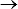 55

55

55

55

55


2. Тіркеуді ресімдеу сатысында
2. Тіркеуді ресімдеу сатысында
2. Тіркеуді ресімдеу сатысында
2. Тіркеуді ресімдеу сатысында
2. Тіркеуді ресімдеу сатысында
2. Тіркеуді ресімдеу сатысында
2. Тіркеуді ресімдеу сатысында
2. Тіркеуді ресімдеу сатысында
2. Тіркеуді ресімдеу сатысында
2. Тіркеуді ресімдеу сатысында
2. Тіркеуді ресімдеу сатысында
2. Тіркеуді ресімдеу сатысында
2
2
2
2
2
2
2
2
2
2
2
2
2
2
2
2
2
2
2
2
2
2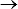 55

55

55

55

55


3. Білмеймін
3. Білмеймін
3. Білмеймін
3. Білмеймін
3. Білмеймін
3. Білмеймін
3. Білмеймін
3. Білмеймін
3. Білмеймін
3. Білмеймін
3. Білмеймін
3. Білмеймін
3
3
3
3
3
3
3
3
3
3
3
3
3
3
3
3
3
3
3
3
3
3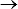 55

55

55

55

55


4. Жоқ
4. Жоқ
4. Жоқ
4. Жоқ
4. Жоқ
4. Жоқ
4. Жоқ
4. Жоқ
4. Жоқ
4. Жоқ
4. Жоқ
4. Жоқ
4
4
4
4
4
4
4
4
4
4
4
4
4
4
4
4
4
4
4
4
4
4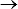 55

55

55

55

55


55. Сіз өткен аптада қосымша жұмыс істеген ұйымның, дара кәсіпкерлік қызметінің басым түрлерін атауыңызды өтінемін. (Интервьюер, ауызша толығырақ сипаттап беріңіз және экономикалық қызмет түрінің кодын қойыңыз).
55. Сіз өткен аптада қосымша жұмыс істеген ұйымның, дара кәсіпкерлік қызметінің басым түрлерін атауыңызды өтінемін. (Интервьюер, ауызша толығырақ сипаттап беріңіз және экономикалық қызмет түрінің кодын қойыңыз).
55. Сіз өткен аптада қосымша жұмыс істеген ұйымның, дара кәсіпкерлік қызметінің басым түрлерін атауыңызды өтінемін. (Интервьюер, ауызша толығырақ сипаттап беріңіз және экономикалық қызмет түрінің кодын қойыңыз).
55. Сіз өткен аптада қосымша жұмыс істеген ұйымның, дара кәсіпкерлік қызметінің басым түрлерін атауыңызды өтінемін. (Интервьюер, ауызша толығырақ сипаттап беріңіз және экономикалық қызмет түрінің кодын қойыңыз).
55. Сіз өткен аптада қосымша жұмыс істеген ұйымның, дара кәсіпкерлік қызметінің басым түрлерін атауыңызды өтінемін. (Интервьюер, ауызша толығырақ сипаттап беріңіз және экономикалық қызмет түрінің кодын қойыңыз).
55. Сіз өткен аптада қосымша жұмыс істеген ұйымның, дара кәсіпкерлік қызметінің басым түрлерін атауыңызды өтінемін. (Интервьюер, ауызша толығырақ сипаттап беріңіз және экономикалық қызмет түрінің кодын қойыңыз).
55. Сіз өткен аптада қосымша жұмыс істеген ұйымның, дара кәсіпкерлік қызметінің басым түрлерін атауыңызды өтінемін. (Интервьюер, ауызша толығырақ сипаттап беріңіз және экономикалық қызмет түрінің кодын қойыңыз).
55. Сіз өткен аптада қосымша жұмыс істеген ұйымның, дара кәсіпкерлік қызметінің басым түрлерін атауыңызды өтінемін. (Интервьюер, ауызша толығырақ сипаттап беріңіз және экономикалық қызмет түрінің кодын қойыңыз).
55. Сіз өткен аптада қосымша жұмыс істеген ұйымның, дара кәсіпкерлік қызметінің басым түрлерін атауыңызды өтінемін. (Интервьюер, ауызша толығырақ сипаттап беріңіз және экономикалық қызмет түрінің кодын қойыңыз).
55. Сіз өткен аптада қосымша жұмыс істеген ұйымның, дара кәсіпкерлік қызметінің басым түрлерін атауыңызды өтінемін. (Интервьюер, ауызша толығырақ сипаттап беріңіз және экономикалық қызмет түрінің кодын қойыңыз).
55. Сіз өткен аптада қосымша жұмыс істеген ұйымның, дара кәсіпкерлік қызметінің басым түрлерін атауыңызды өтінемін. (Интервьюер, ауызша толығырақ сипаттап беріңіз және экономикалық қызмет түрінің кодын қойыңыз).
55. Сіз өткен аптада қосымша жұмыс істеген ұйымның, дара кәсіпкерлік қызметінің басым түрлерін атауыңызды өтінемін. (Интервьюер, ауызша толығырақ сипаттап беріңіз және экономикалық қызмет түрінің кодын қойыңыз).
55. Сіз өткен аптада қосымша жұмыс істеген ұйымның, дара кәсіпкерлік қызметінің басым түрлерін атауыңызды өтінемін. (Интервьюер, ауызша толығырақ сипаттап беріңіз және экономикалық қызмет түрінің кодын қойыңыз).
55. Сіз өткен аптада қосымша жұмыс істеген ұйымның, дара кәсіпкерлік қызметінің басым түрлерін атауыңызды өтінемін. (Интервьюер, ауызша толығырақ сипаттап беріңіз және экономикалық қызмет түрінің кодын қойыңыз).
55. Сіз өткен аптада қосымша жұмыс істеген ұйымның, дара кәсіпкерлік қызметінің басым түрлерін атауыңызды өтінемін. (Интервьюер, ауызша толығырақ сипаттап беріңіз және экономикалық қызмет түрінің кодын қойыңыз).
55. Сіз өткен аптада қосымша жұмыс істеген ұйымның, дара кәсіпкерлік қызметінің басым түрлерін атауыңызды өтінемін. (Интервьюер, ауызша толығырақ сипаттап беріңіз және экономикалық қызмет түрінің кодын қойыңыз).
55. Сіз өткен аптада қосымша жұмыс істеген ұйымның, дара кәсіпкерлік қызметінің басым түрлерін атауыңызды өтінемін. (Интервьюер, ауызша толығырақ сипаттап беріңіз және экономикалық қызмет түрінің кодын қойыңыз).
55. Сіз өткен аптада қосымша жұмыс істеген ұйымның, дара кәсіпкерлік қызметінің басым түрлерін атауыңызды өтінемін. (Интервьюер, ауызша толығырақ сипаттап беріңіз және экономикалық қызмет түрінің кодын қойыңыз).
55. Сіз өткен аптада қосымша жұмыс істеген ұйымның, дара кәсіпкерлік қызметінің басым түрлерін атауыңызды өтінемін. (Интервьюер, ауызша толығырақ сипаттап беріңіз және экономикалық қызмет түрінің кодын қойыңыз).
55. Сіз өткен аптада қосымша жұмыс істеген ұйымның, дара кәсіпкерлік қызметінің басым түрлерін атауыңызды өтінемін. (Интервьюер, ауызша толығырақ сипаттап беріңіз және экономикалық қызмет түрінің кодын қойыңыз).
55. Сіз өткен аптада қосымша жұмыс істеген ұйымның, дара кәсіпкерлік қызметінің басым түрлерін атауыңызды өтінемін. (Интервьюер, ауызша толығырақ сипаттап беріңіз және экономикалық қызмет түрінің кодын қойыңыз).
55. Сіз өткен аптада қосымша жұмыс істеген ұйымның, дара кәсіпкерлік қызметінің басым түрлерін атауыңызды өтінемін. (Интервьюер, ауызша толығырақ сипаттап беріңіз және экономикалық қызмет түрінің кодын қойыңыз).
55. Сіз өткен аптада қосымша жұмыс істеген ұйымның, дара кәсіпкерлік қызметінің басым түрлерін атауыңызды өтінемін. (Интервьюер, ауызша толығырақ сипаттап беріңіз және экономикалық қызмет түрінің кодын қойыңыз).
55. Сіз өткен аптада қосымша жұмыс істеген ұйымның, дара кәсіпкерлік қызметінің басым түрлерін атауыңызды өтінемін. (Интервьюер, ауызша толығырақ сипаттап беріңіз және экономикалық қызмет түрінің кодын қойыңыз).
55. Сіз өткен аптада қосымша жұмыс істеген ұйымның, дара кәсіпкерлік қызметінің басым түрлерін атауыңызды өтінемін. (Интервьюер, ауызша толығырақ сипаттап беріңіз және экономикалық қызмет түрінің кодын қойыңыз).
55. Сіз өткен аптада қосымша жұмыс істеген ұйымның, дара кәсіпкерлік қызметінің басым түрлерін атауыңызды өтінемін. (Интервьюер, ауызша толығырақ сипаттап беріңіз және экономикалық қызмет түрінің кодын қойыңыз).
55. Сіз өткен аптада қосымша жұмыс істеген ұйымның, дара кәсіпкерлік қызметінің басым түрлерін атауыңызды өтінемін. (Интервьюер, ауызша толығырақ сипаттап беріңіз және экономикалық қызмет түрінің кодын қойыңыз).
55. Сіз өткен аптада қосымша жұмыс істеген ұйымның, дара кәсіпкерлік қызметінің басым түрлерін атауыңызды өтінемін. (Интервьюер, ауызша толығырақ сипаттап беріңіз және экономикалық қызмет түрінің кодын қойыңыз).
55. Сіз өткен аптада қосымша жұмыс істеген ұйымның, дара кәсіпкерлік қызметінің басым түрлерін атауыңызды өтінемін. (Интервьюер, ауызша толығырақ сипаттап беріңіз және экономикалық қызмет түрінің кодын қойыңыз).
55. Сіз өткен аптада қосымша жұмыс істеген ұйымның, дара кәсіпкерлік қызметінің басым түрлерін атауыңызды өтінемін. (Интервьюер, ауызша толығырақ сипаттап беріңіз және экономикалық қызмет түрінің кодын қойыңыз).
55. Сіз өткен аптада қосымша жұмыс істеген ұйымның, дара кәсіпкерлік қызметінің басым түрлерін атауыңызды өтінемін. (Интервьюер, ауызша толығырақ сипаттап беріңіз және экономикалық қызмет түрінің кодын қойыңыз).
55. Сіз өткен аптада қосымша жұмыс істеген ұйымның, дара кәсіпкерлік қызметінің басым түрлерін атауыңызды өтінемін. (Интервьюер, ауызша толығырақ сипаттап беріңіз және экономикалық қызмет түрінің кодын қойыңыз).
55. Сіз өткен аптада қосымша жұмыс істеген ұйымның, дара кәсіпкерлік қызметінің басым түрлерін атауыңызды өтінемін. (Интервьюер, ауызша толығырақ сипаттап беріңіз және экономикалық қызмет түрінің кодын қойыңыз).
55. Сіз өткен аптада қосымша жұмыс істеген ұйымның, дара кәсіпкерлік қызметінің басым түрлерін атауыңызды өтінемін. (Интервьюер, ауызша толығырақ сипаттап беріңіз және экономикалық қызмет түрінің кодын қойыңыз).
55. Сіз өткен аптада қосымша жұмыс істеген ұйымның, дара кәсіпкерлік қызметінің басым түрлерін атауыңызды өтінемін. (Интервьюер, ауызша толығырақ сипаттап беріңіз және экономикалық қызмет түрінің кодын қойыңыз).
55. Сіз өткен аптада қосымша жұмыс істеген ұйымның, дара кәсіпкерлік қызметінің басым түрлерін атауыңызды өтінемін. (Интервьюер, ауызша толығырақ сипаттап беріңіз және экономикалық қызмет түрінің кодын қойыңыз).
55. Сіз өткен аптада қосымша жұмыс істеген ұйымның, дара кәсіпкерлік қызметінің басым түрлерін атауыңызды өтінемін. (Интервьюер, ауызша толығырақ сипаттап беріңіз және экономикалық қызмет түрінің кодын қойыңыз).
55. Сіз өткен аптада қосымша жұмыс істеген ұйымның, дара кәсіпкерлік қызметінің басым түрлерін атауыңызды өтінемін. (Интервьюер, ауызша толығырақ сипаттап беріңіз және экономикалық қызмет түрінің кодын қойыңыз).
55. Сіз өткен аптада қосымша жұмыс істеген ұйымның, дара кәсіпкерлік қызметінің басым түрлерін атауыңызды өтінемін. (Интервьюер, ауызша толығырақ сипаттап беріңіз және экономикалық қызмет түрінің кодын қойыңыз).
1-респондент
1-респондент
1-респондент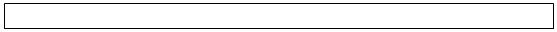 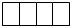 
2-респондент
2-респондент
2-респондент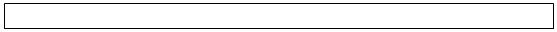 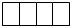 
3-респондент
3-респондент
3-респондент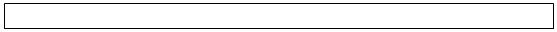 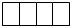 
4-респондент
4-респондент
4-респондент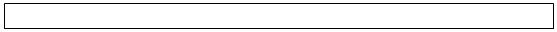 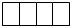 
5-респондент
5-респондент
5-респондент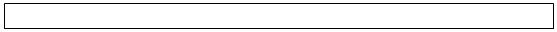 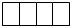 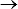 56

56

56

56

56

56

56

56

56

56

56

56

56

56

56

56

56

56

56

56

56

56

56

56

56

56

56

56

56

56

56

56

56


56. Сіз қосымша жұмысыңызда қандай лауазымда болдыңыз немесе қандай мамандық бойынша жұмыс істедіңіз (Сіздің қосымша жұмысыңыз неден тұрды)? (Интервьюер, ауызша толығырақ сипаттап беріңіз және Қызметтер жіктеуіші бойынша кодты қойыңыз).
56. Сіз қосымша жұмысыңызда қандай лауазымда болдыңыз немесе қандай мамандық бойынша жұмыс істедіңіз (Сіздің қосымша жұмысыңыз неден тұрды)? (Интервьюер, ауызша толығырақ сипаттап беріңіз және Қызметтер жіктеуіші бойынша кодты қойыңыз).
56. Сіз қосымша жұмысыңызда қандай лауазымда болдыңыз немесе қандай мамандық бойынша жұмыс істедіңіз (Сіздің қосымша жұмысыңыз неден тұрды)? (Интервьюер, ауызша толығырақ сипаттап беріңіз және Қызметтер жіктеуіші бойынша кодты қойыңыз).
56. Сіз қосымша жұмысыңызда қандай лауазымда болдыңыз немесе қандай мамандық бойынша жұмыс істедіңіз (Сіздің қосымша жұмысыңыз неден тұрды)? (Интервьюер, ауызша толығырақ сипаттап беріңіз және Қызметтер жіктеуіші бойынша кодты қойыңыз).
56. Сіз қосымша жұмысыңызда қандай лауазымда болдыңыз немесе қандай мамандық бойынша жұмыс істедіңіз (Сіздің қосымша жұмысыңыз неден тұрды)? (Интервьюер, ауызша толығырақ сипаттап беріңіз және Қызметтер жіктеуіші бойынша кодты қойыңыз).
56. Сіз қосымша жұмысыңызда қандай лауазымда болдыңыз немесе қандай мамандық бойынша жұмыс істедіңіз (Сіздің қосымша жұмысыңыз неден тұрды)? (Интервьюер, ауызша толығырақ сипаттап беріңіз және Қызметтер жіктеуіші бойынша кодты қойыңыз).
56. Сіз қосымша жұмысыңызда қандай лауазымда болдыңыз немесе қандай мамандық бойынша жұмыс істедіңіз (Сіздің қосымша жұмысыңыз неден тұрды)? (Интервьюер, ауызша толығырақ сипаттап беріңіз және Қызметтер жіктеуіші бойынша кодты қойыңыз).
56. Сіз қосымша жұмысыңызда қандай лауазымда болдыңыз немесе қандай мамандық бойынша жұмыс істедіңіз (Сіздің қосымша жұмысыңыз неден тұрды)? (Интервьюер, ауызша толығырақ сипаттап беріңіз және Қызметтер жіктеуіші бойынша кодты қойыңыз).
56. Сіз қосымша жұмысыңызда қандай лауазымда болдыңыз немесе қандай мамандық бойынша жұмыс істедіңіз (Сіздің қосымша жұмысыңыз неден тұрды)? (Интервьюер, ауызша толығырақ сипаттап беріңіз және Қызметтер жіктеуіші бойынша кодты қойыңыз).
56. Сіз қосымша жұмысыңызда қандай лауазымда болдыңыз немесе қандай мамандық бойынша жұмыс істедіңіз (Сіздің қосымша жұмысыңыз неден тұрды)? (Интервьюер, ауызша толығырақ сипаттап беріңіз және Қызметтер жіктеуіші бойынша кодты қойыңыз).
56. Сіз қосымша жұмысыңызда қандай лауазымда болдыңыз немесе қандай мамандық бойынша жұмыс істедіңіз (Сіздің қосымша жұмысыңыз неден тұрды)? (Интервьюер, ауызша толығырақ сипаттап беріңіз және Қызметтер жіктеуіші бойынша кодты қойыңыз).
56. Сіз қосымша жұмысыңызда қандай лауазымда болдыңыз немесе қандай мамандық бойынша жұмыс істедіңіз (Сіздің қосымша жұмысыңыз неден тұрды)? (Интервьюер, ауызша толығырақ сипаттап беріңіз және Қызметтер жіктеуіші бойынша кодты қойыңыз).
56. Сіз қосымша жұмысыңызда қандай лауазымда болдыңыз немесе қандай мамандық бойынша жұмыс істедіңіз (Сіздің қосымша жұмысыңыз неден тұрды)? (Интервьюер, ауызша толығырақ сипаттап беріңіз және Қызметтер жіктеуіші бойынша кодты қойыңыз).
56. Сіз қосымша жұмысыңызда қандай лауазымда болдыңыз немесе қандай мамандық бойынша жұмыс істедіңіз (Сіздің қосымша жұмысыңыз неден тұрды)? (Интервьюер, ауызша толығырақ сипаттап беріңіз және Қызметтер жіктеуіші бойынша кодты қойыңыз).
56. Сіз қосымша жұмысыңызда қандай лауазымда болдыңыз немесе қандай мамандық бойынша жұмыс істедіңіз (Сіздің қосымша жұмысыңыз неден тұрды)? (Интервьюер, ауызша толығырақ сипаттап беріңіз және Қызметтер жіктеуіші бойынша кодты қойыңыз).
56. Сіз қосымша жұмысыңызда қандай лауазымда болдыңыз немесе қандай мамандық бойынша жұмыс істедіңіз (Сіздің қосымша жұмысыңыз неден тұрды)? (Интервьюер, ауызша толығырақ сипаттап беріңіз және Қызметтер жіктеуіші бойынша кодты қойыңыз).
56. Сіз қосымша жұмысыңызда қандай лауазымда болдыңыз немесе қандай мамандық бойынша жұмыс істедіңіз (Сіздің қосымша жұмысыңыз неден тұрды)? (Интервьюер, ауызша толығырақ сипаттап беріңіз және Қызметтер жіктеуіші бойынша кодты қойыңыз).
56. Сіз қосымша жұмысыңызда қандай лауазымда болдыңыз немесе қандай мамандық бойынша жұмыс істедіңіз (Сіздің қосымша жұмысыңыз неден тұрды)? (Интервьюер, ауызша толығырақ сипаттап беріңіз және Қызметтер жіктеуіші бойынша кодты қойыңыз).
56. Сіз қосымша жұмысыңызда қандай лауазымда болдыңыз немесе қандай мамандық бойынша жұмыс істедіңіз (Сіздің қосымша жұмысыңыз неден тұрды)? (Интервьюер, ауызша толығырақ сипаттап беріңіз және Қызметтер жіктеуіші бойынша кодты қойыңыз).
56. Сіз қосымша жұмысыңызда қандай лауазымда болдыңыз немесе қандай мамандық бойынша жұмыс істедіңіз (Сіздің қосымша жұмысыңыз неден тұрды)? (Интервьюер, ауызша толығырақ сипаттап беріңіз және Қызметтер жіктеуіші бойынша кодты қойыңыз).
56. Сіз қосымша жұмысыңызда қандай лауазымда болдыңыз немесе қандай мамандық бойынша жұмыс істедіңіз (Сіздің қосымша жұмысыңыз неден тұрды)? (Интервьюер, ауызша толығырақ сипаттап беріңіз және Қызметтер жіктеуіші бойынша кодты қойыңыз).
56. Сіз қосымша жұмысыңызда қандай лауазымда болдыңыз немесе қандай мамандық бойынша жұмыс істедіңіз (Сіздің қосымша жұмысыңыз неден тұрды)? (Интервьюер, ауызша толығырақ сипаттап беріңіз және Қызметтер жіктеуіші бойынша кодты қойыңыз).
56. Сіз қосымша жұмысыңызда қандай лауазымда болдыңыз немесе қандай мамандық бойынша жұмыс істедіңіз (Сіздің қосымша жұмысыңыз неден тұрды)? (Интервьюер, ауызша толығырақ сипаттап беріңіз және Қызметтер жіктеуіші бойынша кодты қойыңыз).
56. Сіз қосымша жұмысыңызда қандай лауазымда болдыңыз немесе қандай мамандық бойынша жұмыс істедіңіз (Сіздің қосымша жұмысыңыз неден тұрды)? (Интервьюер, ауызша толығырақ сипаттап беріңіз және Қызметтер жіктеуіші бойынша кодты қойыңыз).
56. Сіз қосымша жұмысыңызда қандай лауазымда болдыңыз немесе қандай мамандық бойынша жұмыс істедіңіз (Сіздің қосымша жұмысыңыз неден тұрды)? (Интервьюер, ауызша толығырақ сипаттап беріңіз және Қызметтер жіктеуіші бойынша кодты қойыңыз).
56. Сіз қосымша жұмысыңызда қандай лауазымда болдыңыз немесе қандай мамандық бойынша жұмыс істедіңіз (Сіздің қосымша жұмысыңыз неден тұрды)? (Интервьюер, ауызша толығырақ сипаттап беріңіз және Қызметтер жіктеуіші бойынша кодты қойыңыз).
56. Сіз қосымша жұмысыңызда қандай лауазымда болдыңыз немесе қандай мамандық бойынша жұмыс істедіңіз (Сіздің қосымша жұмысыңыз неден тұрды)? (Интервьюер, ауызша толығырақ сипаттап беріңіз және Қызметтер жіктеуіші бойынша кодты қойыңыз).
56. Сіз қосымша жұмысыңызда қандай лауазымда болдыңыз немесе қандай мамандық бойынша жұмыс істедіңіз (Сіздің қосымша жұмысыңыз неден тұрды)? (Интервьюер, ауызша толығырақ сипаттап беріңіз және Қызметтер жіктеуіші бойынша кодты қойыңыз).
56. Сіз қосымша жұмысыңызда қандай лауазымда болдыңыз немесе қандай мамандық бойынша жұмыс істедіңіз (Сіздің қосымша жұмысыңыз неден тұрды)? (Интервьюер, ауызша толығырақ сипаттап беріңіз және Қызметтер жіктеуіші бойынша кодты қойыңыз).
56. Сіз қосымша жұмысыңызда қандай лауазымда болдыңыз немесе қандай мамандық бойынша жұмыс істедіңіз (Сіздің қосымша жұмысыңыз неден тұрды)? (Интервьюер, ауызша толығырақ сипаттап беріңіз және Қызметтер жіктеуіші бойынша кодты қойыңыз).
56. Сіз қосымша жұмысыңызда қандай лауазымда болдыңыз немесе қандай мамандық бойынша жұмыс істедіңіз (Сіздің қосымша жұмысыңыз неден тұрды)? (Интервьюер, ауызша толығырақ сипаттап беріңіз және Қызметтер жіктеуіші бойынша кодты қойыңыз).
56. Сіз қосымша жұмысыңызда қандай лауазымда болдыңыз немесе қандай мамандық бойынша жұмыс істедіңіз (Сіздің қосымша жұмысыңыз неден тұрды)? (Интервьюер, ауызша толығырақ сипаттап беріңіз және Қызметтер жіктеуіші бойынша кодты қойыңыз).
56. Сіз қосымша жұмысыңызда қандай лауазымда болдыңыз немесе қандай мамандық бойынша жұмыс істедіңіз (Сіздің қосымша жұмысыңыз неден тұрды)? (Интервьюер, ауызша толығырақ сипаттап беріңіз және Қызметтер жіктеуіші бойынша кодты қойыңыз).
56. Сіз қосымша жұмысыңызда қандай лауазымда болдыңыз немесе қандай мамандық бойынша жұмыс істедіңіз (Сіздің қосымша жұмысыңыз неден тұрды)? (Интервьюер, ауызша толығырақ сипаттап беріңіз және Қызметтер жіктеуіші бойынша кодты қойыңыз).
56. Сіз қосымша жұмысыңызда қандай лауазымда болдыңыз немесе қандай мамандық бойынша жұмыс істедіңіз (Сіздің қосымша жұмысыңыз неден тұрды)? (Интервьюер, ауызша толығырақ сипаттап беріңіз және Қызметтер жіктеуіші бойынша кодты қойыңыз).
56. Сіз қосымша жұмысыңызда қандай лауазымда болдыңыз немесе қандай мамандық бойынша жұмыс істедіңіз (Сіздің қосымша жұмысыңыз неден тұрды)? (Интервьюер, ауызша толығырақ сипаттап беріңіз және Қызметтер жіктеуіші бойынша кодты қойыңыз).
56. Сіз қосымша жұмысыңызда қандай лауазымда болдыңыз немесе қандай мамандық бойынша жұмыс істедіңіз (Сіздің қосымша жұмысыңыз неден тұрды)? (Интервьюер, ауызша толығырақ сипаттап беріңіз және Қызметтер жіктеуіші бойынша кодты қойыңыз).
56. Сіз қосымша жұмысыңызда қандай лауазымда болдыңыз немесе қандай мамандық бойынша жұмыс істедіңіз (Сіздің қосымша жұмысыңыз неден тұрды)? (Интервьюер, ауызша толығырақ сипаттап беріңіз және Қызметтер жіктеуіші бойынша кодты қойыңыз).
56. Сіз қосымша жұмысыңызда қандай лауазымда болдыңыз немесе қандай мамандық бойынша жұмыс істедіңіз (Сіздің қосымша жұмысыңыз неден тұрды)? (Интервьюер, ауызша толығырақ сипаттап беріңіз және Қызметтер жіктеуіші бойынша кодты қойыңыз).
1-респондент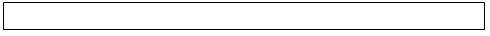 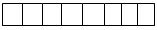 
2-респондент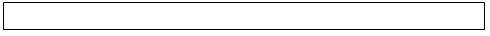 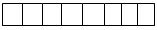 
3-респондент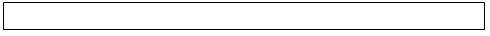 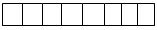 
4-респондент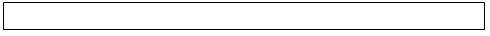 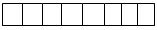 
5-респондент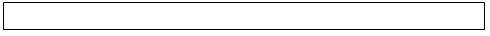 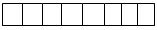 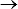 58

58

58

58

58

58

58

58

58

58

58

58

58

58

58

58

58

58

58

58

58

58

58

58

58

58

58

58

58

58

58

58

58

58

58


4. Жұмыспен қамтылмау. Соңғы 4 апта ішінде жұмыс (жұмыспен қамтылу) іздеулер
4. Жұмыспен қамтылмау. Соңғы 4 апта ішінде жұмыс (жұмыспен қамтылу) іздеулер
4. Жұмыспен қамтылмау. Соңғы 4 апта ішінде жұмыс (жұмыспен қамтылу) іздеулер
4. Жұмыспен қамтылмау. Соңғы 4 апта ішінде жұмыс (жұмыспен қамтылу) іздеулер
4. Жұмыспен қамтылмау. Соңғы 4 апта ішінде жұмыс (жұмыспен қамтылу) іздеулер
4. Жұмыспен қамтылмау. Соңғы 4 апта ішінде жұмыс (жұмыспен қамтылу) іздеулер
4. Жұмыспен қамтылмау. Соңғы 4 апта ішінде жұмыс (жұмыспен қамтылу) іздеулер
4. Жұмыспен қамтылмау. Соңғы 4 апта ішінде жұмыс (жұмыспен қамтылу) іздеулер
4. Жұмыспен қамтылмау. Соңғы 4 апта ішінде жұмыс (жұмыспен қамтылу) іздеулер
4. Жұмыспен қамтылмау. Соңғы 4 апта ішінде жұмыс (жұмыспен қамтылу) іздеулер
4. Жұмыспен қамтылмау. Соңғы 4 апта ішінде жұмыс (жұмыспен қамтылу) іздеулер
4. Жұмыспен қамтылмау. Соңғы 4 апта ішінде жұмыс (жұмыспен қамтылу) іздеулер
4. Жұмыспен қамтылмау. Соңғы 4 апта ішінде жұмыс (жұмыспен қамтылу) іздеулер
4. Жұмыспен қамтылмау. Соңғы 4 апта ішінде жұмыс (жұмыспен қамтылу) іздеулер
4. Жұмыспен қамтылмау. Соңғы 4 апта ішінде жұмыс (жұмыспен қамтылу) іздеулер
4. Жұмыспен қамтылмау. Соңғы 4 апта ішінде жұмыс (жұмыспен қамтылу) іздеулер
4. Жұмыспен қамтылмау. Соңғы 4 апта ішінде жұмыс (жұмыспен қамтылу) іздеулер
4. Жұмыспен қамтылмау. Соңғы 4 апта ішінде жұмыс (жұмыспен қамтылу) іздеулер
4. Жұмыспен қамтылмау. Соңғы 4 апта ішінде жұмыс (жұмыспен қамтылу) іздеулер
4. Жұмыспен қамтылмау. Соңғы 4 апта ішінде жұмыс (жұмыспен қамтылу) іздеулер
4. Жұмыспен қамтылмау. Соңғы 4 апта ішінде жұмыс (жұмыспен қамтылу) іздеулер
4. Жұмыспен қамтылмау. Соңғы 4 апта ішінде жұмыс (жұмыспен қамтылу) іздеулер
4. Жұмыспен қамтылмау. Соңғы 4 апта ішінде жұмыс (жұмыспен қамтылу) іздеулер
4. Жұмыспен қамтылмау. Соңғы 4 апта ішінде жұмыс (жұмыспен қамтылу) іздеулер
4. Жұмыспен қамтылмау. Соңғы 4 апта ішінде жұмыс (жұмыспен қамтылу) іздеулер
4. Жұмыспен қамтылмау. Соңғы 4 апта ішінде жұмыс (жұмыспен қамтылу) іздеулер
4. Жұмыспен қамтылмау. Соңғы 4 апта ішінде жұмыс (жұмыспен қамтылу) іздеулер
4. Жұмыспен қамтылмау. Соңғы 4 апта ішінде жұмыс (жұмыспен қамтылу) іздеулер
4. Жұмыспен қамтылмау. Соңғы 4 апта ішінде жұмыс (жұмыспен қамтылу) іздеулер
4. Жұмыспен қамтылмау. Соңғы 4 апта ішінде жұмыс (жұмыспен қамтылу) іздеулер
4. Жұмыспен қамтылмау. Соңғы 4 апта ішінде жұмыс (жұмыспен қамтылу) іздеулер
4. Жұмыспен қамтылмау. Соңғы 4 апта ішінде жұмыс (жұмыспен қамтылу) іздеулер
4. Жұмыспен қамтылмау. Соңғы 4 апта ішінде жұмыс (жұмыспен қамтылу) іздеулер
4. Жұмыспен қамтылмау. Соңғы 4 апта ішінде жұмыс (жұмыспен қамтылу) іздеулер
4. Жұмыспен қамтылмау. Соңғы 4 апта ішінде жұмыс (жұмыспен қамтылу) іздеулер
4. Жұмыспен қамтылмау. Соңғы 4 апта ішінде жұмыс (жұмыспен қамтылу) іздеулер
4. Жұмыспен қамтылмау. Соңғы 4 апта ішінде жұмыс (жұмыспен қамтылу) іздеулер
4. Жұмыспен қамтылмау. Соңғы 4 апта ішінде жұмыс (жұмыспен қамтылу) іздеулер
4. Жұмыспен қамтылмау. Соңғы 4 апта ішінде жұмыс (жұмыспен қамтылу) іздеулер
57. Өткен аптада Сіз қандай себептен қандай да бір жұмыспен немесе қандай да бір экономикалық қызметпен қамтылмадыңыз?
57. Өткен аптада Сіз қандай себептен қандай да бір жұмыспен немесе қандай да бір экономикалық қызметпен қамтылмадыңыз?
57. Өткен аптада Сіз қандай себептен қандай да бір жұмыспен немесе қандай да бір экономикалық қызметпен қамтылмадыңыз?
57. Өткен аптада Сіз қандай себептен қандай да бір жұмыспен немесе қандай да бір экономикалық қызметпен қамтылмадыңыз?
57. Өткен аптада Сіз қандай себептен қандай да бір жұмыспен немесе қандай да бір экономикалық қызметпен қамтылмадыңыз?
57. Өткен аптада Сіз қандай себептен қандай да бір жұмыспен немесе қандай да бір экономикалық қызметпен қамтылмадыңыз?
57. Өткен аптада Сіз қандай себептен қандай да бір жұмыспен немесе қандай да бір экономикалық қызметпен қамтылмадыңыз?
57. Өткен аптада Сіз қандай себептен қандай да бір жұмыспен немесе қандай да бір экономикалық қызметпен қамтылмадыңыз?
1. Ұйымның таратылуына (банкрот болуына) байланысты босау
1. Ұйымның таратылуына (банкрот болуына) байланысты босау
1. Ұйымның таратылуына (банкрот болуына) байланысты босау
1. Ұйымның таратылуына (банкрот болуына) байланысты босау
1. Ұйымның таратылуына (банкрот болуына) байланысты босау
1. Ұйымның таратылуына (банкрот болуына) байланысты босау
1. Ұйымның таратылуына (банкрот болуына) байланысты босау
1. Ұйымның таратылуына (банкрот болуына) байланысты босау
1
1
1
1
1
1
1
1
1
1
1
1
1
1
1
1
1
1
1
1
1
1
1
1
1
1
1
1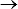 58

58

58


2. Штаттың қысқаруына байланысты босау
2. Штаттың қысқаруына байланысты босау
2. Штаттың қысқаруына байланысты босау
2. Штаттың қысқаруына байланысты босау
2. Штаттың қысқаруына байланысты босау
2. Штаттың қысқаруына байланысты босау
2. Штаттың қысқаруына байланысты босау
2. Штаттың қысқаруына байланысты босау
2
2
2
2
2
2
2
2
2
2
2
2
2
2
2
2
2
2
2
2
2
2
2
2
2
2
2
2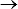 58

58

58


3. Өз еркі бойынша босау
3. Өз еркі бойынша босау
3. Өз еркі бойынша босау
3. Өз еркі бойынша босау
3. Өз еркі бойынша босау
3. Өз еркі бойынша босау
3. Өз еркі бойынша босау
3. Өз еркі бойынша босау
3
3
3
3
3
3
3
3
3
3
3
3
3
3
3
3
3
3
3
3
3
3
3
3
3
3
3
3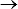 58

58

58


4. Шарт (келісім, келісімшарт) мерзімінің аяқталуына байланысты босау
4. Шарт (келісім, келісімшарт) мерзімінің аяқталуына байланысты босау
4. Шарт (келісім, келісімшарт) мерзімінің аяқталуына байланысты босау
4. Шарт (келісім, келісімшарт) мерзімінің аяқталуына байланысты босау
4. Шарт (келісім, келісімшарт) мерзімінің аяқталуына байланысты босау
4. Шарт (келісім, келісімшарт) мерзімінің аяқталуына байланысты босау
4. Шарт (келісім, келісімшарт) мерзімінің аяқталуына байланысты босау
4. Шарт (келісім, келісімшарт) мерзімінің аяқталуына байланысты босау
4
4
4
4
4
4
4
4
4
4
4
4
4
4
4
4
4
4
4
4
4
4
4
4
4
4
4
4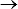 58

58

58


5. Кәсіпкерлік қызметтің аяқталуы
5. Кәсіпкерлік қызметтің аяқталуы
5. Кәсіпкерлік қызметтің аяқталуы
5. Кәсіпкерлік қызметтің аяқталуы
5. Кәсіпкерлік қызметтің аяқталуы
5. Кәсіпкерлік қызметтің аяқталуы
5. Кәсіпкерлік қызметтің аяқталуы
5. Кәсіпкерлік қызметтің аяқталуы
5
5
5
5
5
5
5
5
5
5
5
5
5
5
5
5
5
5
5
5
5
5
5
5
5
5
5
5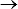 58

58

58


6. Үй шаруашылығын жүргізу
6. Үй шаруашылығын жүргізу
6. Үй шаруашылығын жүргізу
6. Үй шаруашылығын жүргізу
6. Үй шаруашылығын жүргізу
6. Үй шаруашылығын жүргізу
6. Үй шаруашылығын жүргізу
6. Үй шаруашылығын жүргізу
6
6
6
6
6
6
6
6
6
6
6
6
6
6
6
6
6
6
6
6
6
6
6
6
6
6
6
6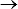 58

58

58


7. Зейнеткерлікке шығу
7. Зейнеткерлікке шығу
7. Зейнеткерлікке шығу
7. Зейнеткерлікке шығу
7. Зейнеткерлікке шығу
7. Зейнеткерлікке шығу
7. Зейнеткерлікке шығу
7. Зейнеткерлікке шығу
7
7
7
7
7
7
7
7
7
7
7
7
7
7
7
7
7
7
7
7
7
7
7
7
7
7
7
7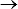 58

58

58


8. Оқу орнын бітіргеннен кейін жұмыстың болмауы 
8. Оқу орнын бітіргеннен кейін жұмыстың болмауы 
8. Оқу орнын бітіргеннен кейін жұмыстың болмауы 
8. Оқу орнын бітіргеннен кейін жұмыстың болмауы 
8. Оқу орнын бітіргеннен кейін жұмыстың болмауы 
8. Оқу орнын бітіргеннен кейін жұмыстың болмауы 
8. Оқу орнын бітіргеннен кейін жұмыстың болмауы 
8. Оқу орнын бітіргеннен кейін жұмыстың болмауы 
8
8
8
8
8
8
8
8
8
8
8
8
8
8
8
8
8
8
8
8
8
8
8
8
8
8
8
8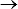 58

58

58


9. Оқу (күндізгі нысан)
9. Оқу (күндізгі нысан)
9. Оқу (күндізгі нысан)
9. Оқу (күндізгі нысан)
9. Оқу (күндізгі нысан)
9. Оқу (күндізгі нысан)
9. Оқу (күндізгі нысан)
9. Оқу (күндізгі нысан)
9
9
9
9
9
9
9
9
9
9
9
9
9
9
9
9
9
9
9
9
9
9
9
9
9
9
9
9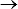 58

58

58


10. Жұмыс табу мүмкіндігі жоқ
10. Жұмыс табу мүмкіндігі жоқ
10. Жұмыс табу мүмкіндігі жоқ
10. Жұмыс табу мүмкіндігі жоқ
10. Жұмыс табу мүмкіндігі жоқ
10. Жұмыс табу мүмкіндігі жоқ
10. Жұмыс табу мүмкіндігі жоқ
10. Жұмыс табу мүмкіндігі жоқ
10
10
10
10
10
10
10
10
10
10
10
10
10
10
10
10
10
10
10
10
10
10
10
10
10
10
10
10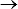 58

58

58


11. Жұмыс істеуге қажеттілік жоқ
11. Жұмыс істеуге қажеттілік жоқ
11. Жұмыс істеуге қажеттілік жоқ
11. Жұмыс істеуге қажеттілік жоқ
11. Жұмыс істеуге қажеттілік жоқ
11. Жұмыс істеуге қажеттілік жоқ
11. Жұмыс істеуге қажеттілік жоқ
11. Жұмыс істеуге қажеттілік жоқ
11
11
11
11
11
11
11
11
11
11
11
11
11
11
11
11
11
11
11
11
11
11
11
11
11
11
11
11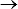 58

58

58


12. Денсаулық жағдайына байланысты
12. Денсаулық жағдайына байланысты
12. Денсаулық жағдайына байланысты
12. Денсаулық жағдайына байланысты
12. Денсаулық жағдайына байланысты
12. Денсаулық жағдайына байланысты
12. Денсаулық жағдайына байланысты
12. Денсаулық жағдайына байланысты
12
12
12
12
12
12
12
12
12
12
12
12
12
12
12
12
12
12
12
12
12
12
12
12
12
12
12
12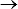 58

58

58


13. Маусымдық сипаттағы (маусым емес) жұмыс
13. Маусымдық сипаттағы (маусым емес) жұмыс
13. Маусымдық сипаттағы (маусым емес) жұмыс
13. Маусымдық сипаттағы (маусым емес) жұмыс
13. Маусымдық сипаттағы (маусым емес) жұмыс
13. Маусымдық сипаттағы (маусым емес) жұмыс
13. Маусымдық сипаттағы (маусым емес) жұмыс
13. Маусымдық сипаттағы (маусым емес) жұмыс
13
13
13
13
13
13
13
13
13
13
13
13
13
13
13
13
13
13
13
13
13
13
13
13
13
13
13
13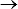 58

58

58


14. Отбасылық (жеке) жағдайлар бойынша
14. Отбасылық (жеке) жағдайлар бойынша
14. Отбасылық (жеке) жағдайлар бойынша
14. Отбасылық (жеке) жағдайлар бойынша
14. Отбасылық (жеке) жағдайлар бойынша
14. Отбасылық (жеке) жағдайлар бойынша
14. Отбасылық (жеке) жағдайлар бойынша
14. Отбасылық (жеке) жағдайлар бойынша
14
14
14
14
14
14
14
14
14
14
14
14
14
14
14
14
14
14
14
14
14
14
14
14
14
14
14
14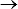 58

58

58


58. Сіз соңғы 4 апта ішінде жұмыс іздедіңіз бе?
58. Сіз соңғы 4 апта ішінде жұмыс іздедіңіз бе?
58. Сіз соңғы 4 апта ішінде жұмыс іздедіңіз бе?
58. Сіз соңғы 4 апта ішінде жұмыс іздедіңіз бе?
58. Сіз соңғы 4 апта ішінде жұмыс іздедіңіз бе?
58. Сіз соңғы 4 апта ішінде жұмыс іздедіңіз бе?
58. Сіз соңғы 4 апта ішінде жұмыс іздедіңіз бе?
58. Сіз соңғы 4 апта ішінде жұмыс іздедіңіз бе?
1. Иә
1. Иә
1. Иә
1. Иә
1. Иә
1. Иә
1. Иә
1. Иә
1
1
1
1
1
1
1
1
1
1
1
1
1
1
1
1
1
1
1
1
1
1
1
1
1
1
1
1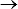 59

59

59


2. Жоқ
2. Жоқ
2. Жоқ
2. Жоқ
2. Жоқ
2. Жоқ
2. Жоқ
2. Жоқ
2
2
2
2
2
2
2
2
2
2
2
2
2
2
2
2
2
2
2
2
2
2
2
2
2
2
2
2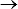 60

60

60


59. Сіз жұмысты (кәсіпті) қалай іздедіңіз? (жауаптың бірнеше нұсқаларын көрсетуге болады)
59. Сіз жұмысты (кәсіпті) қалай іздедіңіз? (жауаптың бірнеше нұсқаларын көрсетуге болады)
59. Сіз жұмысты (кәсіпті) қалай іздедіңіз? (жауаптың бірнеше нұсқаларын көрсетуге болады)
59. Сіз жұмысты (кәсіпті) қалай іздедіңіз? (жауаптың бірнеше нұсқаларын көрсетуге болады)
59. Сіз жұмысты (кәсіпті) қалай іздедіңіз? (жауаптың бірнеше нұсқаларын көрсетуге болады)
59. Сіз жұмысты (кәсіпті) қалай іздедіңіз? (жауаптың бірнеше нұсқаларын көрсетуге болады)
59. Сіз жұмысты (кәсіпті) қалай іздедіңіз? (жауаптың бірнеше нұсқаларын көрсетуге болады)
59. Сіз жұмысты (кәсіпті) қалай іздедіңіз? (жауаптың бірнеше нұсқаларын көрсетуге болады)
1. Халықты жұмыспен қамту жөніндегі мемлекеттік органдарға жүгіндім 
1. Халықты жұмыспен қамту жөніндегі мемлекеттік органдарға жүгіндім 
1. Халықты жұмыспен қамту жөніндегі мемлекеттік органдарға жүгіндім 
1. Халықты жұмыспен қамту жөніндегі мемлекеттік органдарға жүгіндім 
1. Халықты жұмыспен қамту жөніндегі мемлекеттік органдарға жүгіндім 
1. Халықты жұмыспен қамту жөніндегі мемлекеттік органдарға жүгіндім 
1. Халықты жұмыспен қамту жөніндегі мемлекеттік органдарға жүгіндім 
1. Халықты жұмыспен қамту жөніндегі мемлекеттік органдарға жүгіндім 
1
1
1
1
1
1
1
1
1
1
1
1
1
1
1
1
1
1
1
1
1
1
1
1
1
1
1
1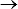 61

61

61


2. Жеке жұмыспен қамту агенттіктеріне жүгіндім
2. Жеке жұмыспен қамту агенттіктеріне жүгіндім
2. Жеке жұмыспен қамту агенттіктеріне жүгіндім
2. Жеке жұмыспен қамту агенттіктеріне жүгіндім
2. Жеке жұмыспен қамту агенттіктеріне жүгіндім
2. Жеке жұмыспен қамту агенттіктеріне жүгіндім
2. Жеке жұмыспен қамту агенттіктеріне жүгіндім
2. Жеке жұмыспен қамту агенттіктеріне жүгіндім
2
2
2
2
2
2
2
2
2
2
2
2
2
2
2
2
2
2
2
2
2
2
2
2
2
2
2
2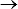 61

61

61


3. Баспасөзге, Интернетке хабарландыру орналастырдым
3. Баспасөзге, Интернетке хабарландыру орналастырдым
3. Баспасөзге, Интернетке хабарландыру орналастырдым
3. Баспасөзге, Интернетке хабарландыру орналастырдым
3. Баспасөзге, Интернетке хабарландыру орналастырдым
3. Баспасөзге, Интернетке хабарландыру орналастырдым
3. Баспасөзге, Интернетке хабарландыру орналастырдым
3. Баспасөзге, Интернетке хабарландыру орналастырдым
3
3
3
3
3
3
3
3
3
3
3
3
3
3
3
3
3
3
3
3
3
3
3
3
3
3
3
3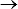 61

61

61


4. Баспасөздегі, Интернеттегі хабарландырулар арқылы іздедім
4. Баспасөздегі, Интернеттегі хабарландырулар арқылы іздедім
4. Баспасөздегі, Интернеттегі хабарландырулар арқылы іздедім
4. Баспасөздегі, Интернеттегі хабарландырулар арқылы іздедім
4. Баспасөздегі, Интернеттегі хабарландырулар арқылы іздедім
4. Баспасөздегі, Интернеттегі хабарландырулар арқылы іздедім
4. Баспасөздегі, Интернеттегі хабарландырулар арқылы іздедім
4. Баспасөздегі, Интернеттегі хабарландырулар арқылы іздедім
4
4
4
4
4
4
4
4
4
4
4
4
4
4
4
4
4
4
4
4
4
4
4
4
4
4
4
4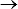 61

61

61


5. Кәсіби және әлеуметтік желілерге он-лайн түйіндеме орналастырдым немесе жаңарттым 
5. Кәсіби және әлеуметтік желілерге он-лайн түйіндеме орналастырдым немесе жаңарттым 
5. Кәсіби және әлеуметтік желілерге он-лайн түйіндеме орналастырдым немесе жаңарттым 
5. Кәсіби және әлеуметтік желілерге он-лайн түйіндеме орналастырдым немесе жаңарттым 
5. Кәсіби және әлеуметтік желілерге он-лайн түйіндеме орналастырдым немесе жаңарттым 
5. Кәсіби және әлеуметтік желілерге он-лайн түйіндеме орналастырдым немесе жаңарттым 
5. Кәсіби және әлеуметтік желілерге он-лайн түйіндеме орналастырдым немесе жаңарттым 
5. Кәсіби және әлеуметтік желілерге он-лайн түйіндеме орналастырдым немесе жаңарттым 
5
5
5
5
5
5
5
5
5
5
5
5
5
5
5
5
5
5
5
5
5
5
5
5
5
5
5
5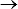 61

61

61


6. Достарыма, таныстарыма, туыстарыма жүгіндім
6. Достарыма, таныстарыма, туыстарыма жүгіндім
6. Достарыма, таныстарыма, туыстарыма жүгіндім
6. Достарыма, таныстарыма, туыстарыма жүгіндім
6. Достарыма, таныстарыма, туыстарыма жүгіндім
6. Достарыма, таныстарыма, туыстарыма жүгіндім
6. Достарыма, таныстарыма, туыстарыма жүгіндім
6. Достарыма, таныстарыма, туыстарыма жүгіндім
6
6
6
6
6
6
6
6
6
6
6
6
6
6
6
6
6
6
6
6
6
6
6
6
6
6
6
6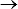 61

61

61


7. Жұмыс берушімен тікелей байланыстым
7. Жұмыс берушімен тікелей байланыстым
7. Жұмыс берушімен тікелей байланыстым
7. Жұмыс берушімен тікелей байланыстым
7. Жұмыс берушімен тікелей байланыстым
7. Жұмыс берушімен тікелей байланыстым
7. Жұмыс берушімен тікелей байланыстым
7. Жұмыс берушімен тікелей байланыстым
7
7
7
7
7
7
7
7
7
7
7
7
7
7
7
7
7
7
7
7
7
7
7
7
7
7
7
7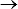 61

61

61


8. Өзімнің жеке бизнесімді немесе фермамды ашу үшін жер телімін, үй-жай, жабдық, материалдар, ауылшаруашылық инвестицияларын іздедім
8. Өзімнің жеке бизнесімді немесе фермамды ашу үшін жер телімін, үй-жай, жабдық, материалдар, ауылшаруашылық инвестицияларын іздедім
8. Өзімнің жеке бизнесімді немесе фермамды ашу үшін жер телімін, үй-жай, жабдық, материалдар, ауылшаруашылық инвестицияларын іздедім
8. Өзімнің жеке бизнесімді немесе фермамды ашу үшін жер телімін, үй-жай, жабдық, материалдар, ауылшаруашылық инвестицияларын іздедім
8. Өзімнің жеке бизнесімді немесе фермамды ашу үшін жер телімін, үй-жай, жабдық, материалдар, ауылшаруашылық инвестицияларын іздедім
8. Өзімнің жеке бизнесімді немесе фермамды ашу үшін жер телімін, үй-жай, жабдық, материалдар, ауылшаруашылық инвестицияларын іздедім
8. Өзімнің жеке бизнесімді немесе фермамды ашу үшін жер телімін, үй-жай, жабдық, материалдар, ауылшаруашылық инвестицияларын іздедім
8. Өзімнің жеке бизнесімді немесе фермамды ашу үшін жер телімін, үй-жай, жабдық, материалдар, ауылшаруашылық инвестицияларын іздедім
8
8
8
8
8
8
8
8
8
8
8
8
8
8
8
8
8
8
8
8
8
8
8
8
8
8
8
8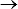 61

61

61


9. Өзімнің жеке ісімді немесе фермамды ашу үшін кредит алуға, рұқсат, лицензия алуға жүгіндім
9. Өзімнің жеке ісімді немесе фермамды ашу үшін кредит алуға, рұқсат, лицензия алуға жүгіндім
9. Өзімнің жеке ісімді немесе фермамды ашу үшін кредит алуға, рұқсат, лицензия алуға жүгіндім
9. Өзімнің жеке ісімді немесе фермамды ашу үшін кредит алуға, рұқсат, лицензия алуға жүгіндім
9. Өзімнің жеке ісімді немесе фермамды ашу үшін кредит алуға, рұқсат, лицензия алуға жүгіндім
9. Өзімнің жеке ісімді немесе фермамды ашу үшін кредит алуға, рұқсат, лицензия алуға жүгіндім
9. Өзімнің жеке ісімді немесе фермамды ашу үшін кредит алуға, рұқсат, лицензия алуға жүгіндім
9. Өзімнің жеке ісімді немесе фермамды ашу үшін кредит алуға, рұқсат, лицензия алуға жүгіндім
9
9
9
9
9
9
9
9
9
9
9
9
9
9
9
9
9
9
9
9
9
9
9
9
9
9
9
9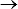 61

61

61


10. Ештеңе істемедім 
10. Ештеңе істемедім 
10. Ештеңе істемедім 
10. Ештеңе істемедім 
10. Ештеңе істемедім 
10. Ештеңе істемедім 
10. Ештеңе істемедім 
10. Ештеңе істемедім 
10
10
10
10
10
10
10
10
10
10
10
10
10
10
10
10
10
10
10
10
10
10
10
10
10
10
10
10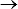 61

61

61


11. Басқа
11. Басқа
11. Басқа
11. Басқа
11. Басқа
11. Басқа
11. Басқа
11. Басқа
99
99
99
99
99
99
99
99
99
99
99
99
99
99
99
99
99
99
99
99
99
99
99
99
99
99
99
99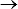 61

61

61


60. Сіз неге соңғы 4 апта ішінде жұмыс іздемедіңіз?
60. Сіз неге соңғы 4 апта ішінде жұмыс іздемедіңіз?
60. Сіз неге соңғы 4 апта ішінде жұмыс іздемедіңіз?
60. Сіз неге соңғы 4 апта ішінде жұмыс іздемедіңіз?
60. Сіз неге соңғы 4 апта ішінде жұмыс іздемедіңіз?
60. Сіз неге соңғы 4 апта ішінде жұмыс іздемедіңіз?
60. Сіз неге соңғы 4 апта ішінде жұмыс іздемедіңіз?
60. Сіз неге соңғы 4 апта ішінде жұмыс іздемедіңіз?
1. Жұмыс немесе бизнес алдым және 3 ай ішінде оның басталатыны туралы уағдаластығым бар
1. Жұмыс немесе бизнес алдым және 3 ай ішінде оның басталатыны туралы уағдаластығым бар
1. Жұмыс немесе бизнес алдым және 3 ай ішінде оның басталатыны туралы уағдаластығым бар
1. Жұмыс немесе бизнес алдым және 3 ай ішінде оның басталатыны туралы уағдаластығым бар
1. Жұмыс немесе бизнес алдым және 3 ай ішінде оның басталатыны туралы уағдаластығым бар
1. Жұмыс немесе бизнес алдым және 3 ай ішінде оның басталатыны туралы уағдаластығым бар
1. Жұмыс немесе бизнес алдым және 3 ай ішінде оның басталатыны туралы уағдаластығым бар
1. Жұмыс немесе бизнес алдым және 3 ай ішінде оның басталатыны туралы уағдаластығым бар
1
1
1
1
1
1
1
1
1
1
1
1
1
1
1
1
1
1
1
1
1
1
1
1
1
1
1
1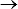 64

64

64


2. Мен түйіндеме жолдадым және содан жауап күтудемін 
2. Мен түйіндеме жолдадым және содан жауап күтудемін 
2. Мен түйіндеме жолдадым және содан жауап күтудемін 
2. Мен түйіндеме жолдадым және содан жауап күтудемін 
2. Мен түйіндеме жолдадым және содан жауап күтудемін 
2. Мен түйіндеме жолдадым және содан жауап күтудемін 
2. Мен түйіндеме жолдадым және содан жауап күтудемін 
2. Мен түйіндеме жолдадым және содан жауап күтудемін 
2
2
2
2
2
2
2
2
2
2
2
2
2
2
2
2
2
2
2
2
2
2
2
2
2
2
2
2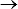 64

64

64


3. Жеке ісімді ашу үшін шаралар қабылдадым және жауабын күтудемін
3. Жеке ісімді ашу үшін шаралар қабылдадым және жауабын күтудемін
3. Жеке ісімді ашу үшін шаралар қабылдадым және жауабын күтудемін
3. Жеке ісімді ашу үшін шаралар қабылдадым және жауабын күтудемін
3. Жеке ісімді ашу үшін шаралар қабылдадым және жауабын күтудемін
3. Жеке ісімді ашу үшін шаралар қабылдадым және жауабын күтудемін
3. Жеке ісімді ашу үшін шаралар қабылдадым және жауабын күтудемін
3. Жеке ісімді ашу үшін шаралар қабылдадым және жауабын күтудемін
3
3
3
3
3
3
3
3
3
3
3
3
3
3
3
3
3
3
3
3
3
3
3
3
3
3
3
3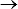 64

64

64


4. Маусымның басталуын күтудемін
4. Маусымның басталуын күтудемін
4. Маусымның басталуын күтудемін
4. Маусымның басталуын күтудемін
4. Маусымның басталуын күтудемін
4. Маусымның басталуын күтудемін
4. Маусымның басталуын күтудемін
4. Маусымның басталуын күтудемін
4
4
4
4
4
4
4
4
4
4
4
4
4
4
4
4
4
4
4
4
4
4
4
4
4
4
4
4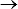 64

64

64


5. Денсаулық жағдайына байланысты 
5. Денсаулық жағдайына байланысты 
5. Денсаулық жағдайына байланысты 
5. Денсаулық жағдайына байланысты 
5. Денсаулық жағдайына байланысты 
5. Денсаулық жағдайына байланысты 
5. Денсаулық жағдайына байланысты 
5. Денсаулық жағдайына байланысты 
5
5
5
5
5
5
5
5
5
5
5
5
5
5
5
5
5
5
5
5
5
5
5
5
5
5
5
5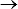 64

64

64


6. Жұмысты қалай және қайдан іздеу керек екенін білмеймін
6. Жұмысты қалай және қайдан іздеу керек екенін білмеймін
6. Жұмысты қалай және қайдан іздеу керек екенін білмеймін
6. Жұмысты қалай және қайдан іздеу керек екенін білмеймін
6. Жұмысты қалай және қайдан іздеу керек екенін білмеймін
6. Жұмысты қалай және қайдан іздеу керек екенін білмеймін
6. Жұмысты қалай және қайдан іздеу керек екенін білмеймін
6. Жұмысты қалай және қайдан іздеу керек екенін білмеймін
6
6
6
6
6
6
6
6
6
6
6
6
6
6
6
6
6
6
6
6
6
6
6
6
6
6
6
6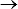 64

64

64


7. Менің біліктілігіме сәйкес келетін жұмыс жоқ
7. Менің біліктілігіме сәйкес келетін жұмыс жоқ
7. Менің біліктілігіме сәйкес келетін жұмыс жоқ
7. Менің біліктілігіме сәйкес келетін жұмыс жоқ
7. Менің біліктілігіме сәйкес келетін жұмыс жоқ
7. Менің біліктілігіме сәйкес келетін жұмыс жоқ
7. Менің біліктілігіме сәйкес келетін жұмыс жоқ
7. Менің біліктілігіме сәйкес келетін жұмыс жоқ
7
7
7
7
7
7
7
7
7
7
7
7
7
7
7
7
7
7
7
7
7
7
7
7
7
7
7
7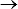 64

64

64


8. Ұзақ уақыт іздестіруден кейін жұмыс табудан күдер үздім
8. Ұзақ уақыт іздестіруден кейін жұмыс табудан күдер үздім
8. Ұзақ уақыт іздестіруден кейін жұмыс табудан күдер үздім
8. Ұзақ уақыт іздестіруден кейін жұмыс табудан күдер үздім
8. Ұзақ уақыт іздестіруден кейін жұмыс табудан күдер үздім
8. Ұзақ уақыт іздестіруден кейін жұмыс табудан күдер үздім
8. Ұзақ уақыт іздестіруден кейін жұмыс табудан күдер үздім
8. Ұзақ уақыт іздестіруден кейін жұмыс табудан күдер үздім
8
8
8
8
8
8
8
8
8
8
8
8
8
8
8
8
8
8
8
8
8
8
8
8
8
8
8
8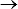 64

64

64


9. Оқуды, дайындауды немесе кәсіптік қайта даярлауды аяқтау қажет
9. Оқуды, дайындауды немесе кәсіптік қайта даярлауды аяқтау қажет
9. Оқуды, дайындауды немесе кәсіптік қайта даярлауды аяқтау қажет
9. Оқуды, дайындауды немесе кәсіптік қайта даярлауды аяқтау қажет
9. Оқуды, дайындауды немесе кәсіптік қайта даярлауды аяқтау қажет
9. Оқуды, дайындауды немесе кәсіптік қайта даярлауды аяқтау қажет
9. Оқуды, дайындауды немесе кәсіптік қайта даярлауды аяқтау қажет
9. Оқуды, дайындауды немесе кәсіптік қайта даярлауды аяқтау қажет
9
9
9
9
9
9
9
9
9
9
9
9
9
9
9
9
9
9
9
9
9
9
9
9
9
9
9
9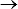 64

64

64


10. Отбасылық (жеке) жағдайлар бойынша
10. Отбасылық (жеке) жағдайлар бойынша
10. Отбасылық (жеке) жағдайлар бойынша
10. Отбасылық (жеке) жағдайлар бойынша
10. Отбасылық (жеке) жағдайлар бойынша
10. Отбасылық (жеке) жағдайлар бойынша
10. Отбасылық (жеке) жағдайлар бойынша
10. Отбасылық (жеке) жағдайлар бойынша
10
10
10
10
10
10
10
10
10
10
10
10
10
10
10
10
10
10
10
10
10
10
10
10
10
10
10
10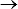 64

64

64


11. Зейнеткерлікке шығу
11. Зейнеткерлікке шығу
11. Зейнеткерлікке шығу
11. Зейнеткерлікке шығу
11. Зейнеткерлікке шығу
11. Зейнеткерлікке шығу
11. Зейнеткерлікке шығу
11. Зейнеткерлікке шығу
11
11
11
11
11
11
11
11
11
11
11
11
11
11
11
11
11
11
11
11
11
11
11
11
11
11
11
11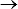 64

64

64


12. Үй шаруашылығын жүргізу 
12. Үй шаруашылығын жүргізу 
12. Үй шаруашылығын жүргізу 
12. Үй шаруашылығын жүргізу 
12. Үй шаруашылығын жүргізу 
12. Үй шаруашылығын жүргізу 
12. Үй шаруашылығын жүргізу 
12. Үй шаруашылығын жүргізу 
12
12
12
12
12
12
12
12
12
12
12
12
12
12
12
12
12
12
12
12
12
12
12
12
12
12
12
12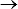 64

64

64


13. Өзіме ұнайтын жұмысым бар (тек жұмысы барлар үшін жауаптың нұсқасы)
13. Өзіме ұнайтын жұмысым бар (тек жұмысы барлар үшін жауаптың нұсқасы)
13. Өзіме ұнайтын жұмысым бар (тек жұмысы барлар үшін жауаптың нұсқасы)
13. Өзіме ұнайтын жұмысым бар (тек жұмысы барлар үшін жауаптың нұсқасы)
13. Өзіме ұнайтын жұмысым бар (тек жұмысы барлар үшін жауаптың нұсқасы)
13. Өзіме ұнайтын жұмысым бар (тек жұмысы барлар үшін жауаптың нұсқасы)
13. Өзіме ұнайтын жұмысым бар (тек жұмысы барлар үшін жауаптың нұсқасы)
13. Өзіме ұнайтын жұмысым бар (тек жұмысы барлар үшін жауаптың нұсқасы)
13
13
13
13
13
13
13
13
13
13
13
13
13
13
13
13
13
13
13
13
13
13
13
13
13
13
13
13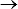 72

72

72


61. Сіз қанша уақыт жұмыс іздедіңіз?
61. Сіз қанша уақыт жұмыс іздедіңіз?
61. Сіз қанша уақыт жұмыс іздедіңіз?
61. Сіз қанша уақыт жұмыс іздедіңіз?
61. Сіз қанша уақыт жұмыс іздедіңіз?
61. Сіз қанша уақыт жұмыс іздедіңіз?
61. Сіз қанша уақыт жұмыс іздедіңіз?
61. Сіз қанша уақыт жұмыс іздедіңіз?
1. 1 айдан аз
1. 1 айдан аз
1. 1 айдан аз
1. 1 айдан аз
1. 1 айдан аз
1. 1 айдан аз
1. 1 айдан аз
1. 1 айдан аз
1
1
1
1
1
1
1
1
1
1
1
1
1
1
1
1
1
1
1
1
1
1
1
1
1
1
1
1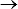 62

62

62


2. 1-ден 3 айға дейін
2. 1-ден 3 айға дейін
2. 1-ден 3 айға дейін
2. 1-ден 3 айға дейін
2. 1-ден 3 айға дейін
2. 1-ден 3 айға дейін
2. 1-ден 3 айға дейін
2. 1-ден 3 айға дейін
2
2
2
2
2
2
2
2
2
2
2
2
2
2
2
2
2
2
2
2
2
2
2
2
2
2
2
2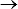 62

62

62


3. 3-тен 6 айға дейін
3. 3-тен 6 айға дейін
3. 3-тен 6 айға дейін
3. 3-тен 6 айға дейін
3. 3-тен 6 айға дейін
3. 3-тен 6 айға дейін
3. 3-тен 6 айға дейін
3. 3-тен 6 айға дейін
3
3
3
3
3
3
3
3
3
3
3
3
3
3
3
3
3
3
3
3
3
3
3
3
3
3
3
3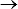 62

62

62


4. 6-дан12 айға дейін
4. 6-дан12 айға дейін
4. 6-дан12 айға дейін
4. 6-дан12 айға дейін
4. 6-дан12 айға дейін
4. 6-дан12 айға дейін
4. 6-дан12 айға дейін
4. 6-дан12 айға дейін
4
4
4
4
4
4
4
4
4
4
4
4
4
4
4
4
4
4
4
4
4
4
4
4
4
4
4
4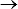 62

62

62


5. 1-ден 3 жылға дейін
5. 1-ден 3 жылға дейін
5. 1-ден 3 жылға дейін
5. 1-ден 3 жылға дейін
5. 1-ден 3 жылға дейін
5. 1-ден 3 жылға дейін
5. 1-ден 3 жылға дейін
5. 1-ден 3 жылға дейін
5
5
5
5
5
5
5
5
5
5
5
5
5
5
5
5
5
5
5
5
5
5
5
5
5
5
5
5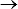 62

62

62


6. 3 жыл және одан көп
6. 3 жыл және одан көп
6. 3 жыл және одан көп
6. 3 жыл және одан көп
6. 3 жыл және одан көп
6. 3 жыл және одан көп
6. 3 жыл және одан көп
6. 3 жыл және одан көп
6
6
6
6
6
6
6
6
6
6
6
6
6
6
6
6
6
6
6
6
6
6
6
6
6
6
6
6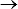 62

62

62


62. Сіз іздеген немесе тапқан жұмыс (табысты кәсіп), бұл:
62. Сіз іздеген немесе тапқан жұмыс (табысты кәсіп), бұл:
62. Сіз іздеген немесе тапқан жұмыс (табысты кәсіп), бұл:
62. Сіз іздеген немесе тапқан жұмыс (табысты кәсіп), бұл:
62. Сіз іздеген немесе тапқан жұмыс (табысты кәсіп), бұл:
62. Сіз іздеген немесе тапқан жұмыс (табысты кәсіп), бұл:
62. Сіз іздеген немесе тапқан жұмыс (табысты кәсіп), бұл:
62. Сіз іздеген немесе тапқан жұмыс (табысты кәсіп), бұл:
1. Ұйымда жалдану бойынша жұмыс
1. Ұйымда жалдану бойынша жұмыс
1. Ұйымда жалдану бойынша жұмыс
1. Ұйымда жалдану бойынша жұмыс
1. Ұйымда жалдану бойынша жұмыс
1. Ұйымда жалдану бойынша жұмыс
1. Ұйымда жалдану бойынша жұмыс
1. Ұйымда жалдану бойынша жұмыс
1
1
1
1
1
1
1
1
1
1
1
1
1
1
1
1
1
1
1
1
1
1
1
1
1
1
1
1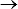 63

63

63


2. Жеке тұлғаларға жалдану бойынша жұмыс 
2. Жеке тұлғаларға жалдану бойынша жұмыс 
2. Жеке тұлғаларға жалдану бойынша жұмыс 
2. Жеке тұлғаларға жалдану бойынша жұмыс 
2. Жеке тұлғаларға жалдану бойынша жұмыс 
2. Жеке тұлғаларға жалдану бойынша жұмыс 
2. Жеке тұлғаларға жалдану бойынша жұмыс 
2. Жеке тұлғаларға жалдану бойынша жұмыс 
2
2
2
2
2
2
2
2
2
2
2
2
2
2
2
2
2
2
2
2
2
2
2
2
2
2
2
2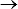 63

63

63


3. Шаруа немесе фермер қожалығында жалдану бойынша жұмыс
3. Шаруа немесе фермер қожалығында жалдану бойынша жұмыс
3. Шаруа немесе фермер қожалығында жалдану бойынша жұмыс
3. Шаруа немесе фермер қожалығында жалдану бойынша жұмыс
3. Шаруа немесе фермер қожалығында жалдану бойынша жұмыс
3. Шаруа немесе фермер қожалығында жалдану бойынша жұмыс
3. Шаруа немесе фермер қожалығында жалдану бойынша жұмыс
3. Шаруа немесе фермер қожалығында жалдану бойынша жұмыс
3
3
3
3
3
3
3
3
3
3
3
3
3
3
3
3
3
3
3
3
3
3
3
3
3
3
3
3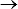 63

63

63


4. Көбінесе бір тапсырыс берушімен қызмет көрсетуге азаматтық-құқықтық сипаттағы шарт бойынша жұмыс
4. Көбінесе бір тапсырыс берушімен қызмет көрсетуге азаматтық-құқықтық сипаттағы шарт бойынша жұмыс
4. Көбінесе бір тапсырыс берушімен қызмет көрсетуге азаматтық-құқықтық сипаттағы шарт бойынша жұмыс
4. Көбінесе бір тапсырыс берушімен қызмет көрсетуге азаматтық-құқықтық сипаттағы шарт бойынша жұмыс
4. Көбінесе бір тапсырыс берушімен қызмет көрсетуге азаматтық-құқықтық сипаттағы шарт бойынша жұмыс
4. Көбінесе бір тапсырыс берушімен қызмет көрсетуге азаматтық-құқықтық сипаттағы шарт бойынша жұмыс
4. Көбінесе бір тапсырыс берушімен қызмет көрсетуге азаматтық-құқықтық сипаттағы шарт бойынша жұмыс
4. Көбінесе бір тапсырыс берушімен қызмет көрсетуге азаматтық-құқықтық сипаттағы шарт бойынша жұмыс
4
4
4
4
4
4
4
4
4
4
4
4
4
4
4
4
4
4
4
4
4
4
4
4
4
4
4
4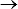 63

63

63


5. Көбінесе бірнеше тапсырыс берушімен қызмет көрсетуге азаматтық-құқықтық сипаттағы шарт бойынша жұмыс
5. Көбінесе бірнеше тапсырыс берушімен қызмет көрсетуге азаматтық-құқықтық сипаттағы шарт бойынша жұмыс
5. Көбінесе бірнеше тапсырыс берушімен қызмет көрсетуге азаматтық-құқықтық сипаттағы шарт бойынша жұмыс
5. Көбінесе бірнеше тапсырыс берушімен қызмет көрсетуге азаматтық-құқықтық сипаттағы шарт бойынша жұмыс
5. Көбінесе бірнеше тапсырыс берушімен қызмет көрсетуге азаматтық-құқықтық сипаттағы шарт бойынша жұмыс
5. Көбінесе бірнеше тапсырыс берушімен қызмет көрсетуге азаматтық-құқықтық сипаттағы шарт бойынша жұмыс
5. Көбінесе бірнеше тапсырыс берушімен қызмет көрсетуге азаматтық-құқықтық сипаттағы шарт бойынша жұмыс
5. Көбінесе бірнеше тапсырыс берушімен қызмет көрсетуге азаматтық-құқықтық сипаттағы шарт бойынша жұмыс
5
5
5
5
5
5
5
5
5
5
5
5
5
5
5
5
5
5
5
5
5
5
5
5
5
5
5
5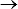 63

63

63


6. Өзін өзі жұмыспен қамтыған қызметкерлер (өз есебінен жұмыс істейтіндер)
6. Өзін өзі жұмыспен қамтыған қызметкерлер (өз есебінен жұмыс істейтіндер)
6. Өзін өзі жұмыспен қамтыған қызметкерлер (өз есебінен жұмыс істейтіндер)
6. Өзін өзі жұмыспен қамтыған қызметкерлер (өз есебінен жұмыс істейтіндер)
6. Өзін өзі жұмыспен қамтыған қызметкерлер (өз есебінен жұмыс істейтіндер)
6. Өзін өзі жұмыспен қамтыған қызметкерлер (өз есебінен жұмыс істейтіндер)
6. Өзін өзі жұмыспен қамтыған қызметкерлер (өз есебінен жұмыс істейтіндер)
6. Өзін өзі жұмыспен қамтыған қызметкерлер (өз есебінен жұмыс істейтіндер)
6
6
6
6
6
6
6
6
6
6
6
6
6
6
6
6
6
6
6
6
6
6
6
6
6
6
6
6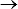 63

63

63


7. Жұмыс беруші
7. Жұмыс беруші
7. Жұмыс беруші
7. Жұмыс беруші
7. Жұмыс беруші
7. Жұмыс беруші
7. Жұмыс беруші
7. Жұмыс беруші
7
7
7
7
7
7
7
7
7
7
7
7
7
7
7
7
7
7
7
7
7
7
7
7
7
7
7
7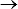 63

63

63


8. Отбасылық кәсіпорындардың (шаруашылықтардың) еңбекақы төленбейтін жұмыскерлері
8. Отбасылық кәсіпорындардың (шаруашылықтардың) еңбекақы төленбейтін жұмыскерлері
8. Отбасылық кәсіпорындардың (шаруашылықтардың) еңбекақы төленбейтін жұмыскерлері
8. Отбасылық кәсіпорындардың (шаруашылықтардың) еңбекақы төленбейтін жұмыскерлері
8. Отбасылық кәсіпорындардың (шаруашылықтардың) еңбекақы төленбейтін жұмыскерлері
8. Отбасылық кәсіпорындардың (шаруашылықтардың) еңбекақы төленбейтін жұмыскерлері
8. Отбасылық кәсіпорындардың (шаруашылықтардың) еңбекақы төленбейтін жұмыскерлері
8. Отбасылық кәсіпорындардың (шаруашылықтардың) еңбекақы төленбейтін жұмыскерлері
8
8
8
8
8
8
8
8
8
8
8
8
8
8
8
8
8
8
8
8
8
8
8
8
8
8
8
8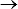 63

63

63


9. Өндірістік кооператив мүшелері
9. Өндірістік кооператив мүшелері
9. Өндірістік кооператив мүшелері
9. Өндірістік кооператив мүшелері
9. Өндірістік кооператив мүшелері
9. Өндірістік кооператив мүшелері
9. Өндірістік кооператив мүшелері
9. Өндірістік кооператив мүшелері
9
9
9
9
9
9
9
9
9
9
9
9
9
9
9
9
9
9
9
9
9
9
9
9
9
9
9
9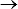 63

63

63


10. Жеке қосалқы шаруашылықта
10. Жеке қосалқы шаруашылықта
10. Жеке қосалқы шаруашылықта
10. Жеке қосалқы шаруашылықта
10. Жеке қосалқы шаруашылықта
10. Жеке қосалқы шаруашылықта
10. Жеке қосалқы шаруашылықта
10. Жеке қосалқы шаруашылықта
10
10
10
10
10
10
10
10
10
10
10
10
10
10
10
10
10
10
10
10
10
10
10
10
10
10
10
10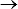 63

63

63


11. Кез келген жұмыс
11. Кез келген жұмыс
11. Кез келген жұмыс
11. Кез келген жұмыс
11. Кез келген жұмыс
11. Кез келген жұмыс
11. Кез келген жұмыс
11. Кез келген жұмыс
11
11
11
11
11
11
11
11
11
11
11
11
11
11
11
11
11
11
11
11
11
11
11
11
11
11
11
11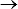 63

63

63


63. Қандай жұмыс режимі Сізге ыңғайлы?
63. Қандай жұмыс режимі Сізге ыңғайлы?
63. Қандай жұмыс режимі Сізге ыңғайлы?
63. Қандай жұмыс режимі Сізге ыңғайлы?
63. Қандай жұмыс режимі Сізге ыңғайлы?
63. Қандай жұмыс режимі Сізге ыңғайлы?
63. Қандай жұмыс режимі Сізге ыңғайлы?
63. Қандай жұмыс режимі Сізге ыңғайлы?
1. Толық
1. Толық
1. Толық
1. Толық
1. Толық
1. Толық
1. Толық
1. Толық
1
1
1
1
1
1
1
1
1
1
1
1
1
1
1
1
1
1
1
1
1
1
1
1
1
1
1
1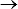 64

64

64


2. Ішінара
2. Ішінара
2. Ішінара
2. Ішінара
2. Ішінара
2. Ішінара
2. Ішінара
2. Ішінара
2
2
2
2
2
2
2
2
2
2
2
2
2
2
2
2
2
2
2
2
2
2
2
2
2
2
2
2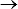 64

64

64


3. Кез келген
3. Кез келген
3. Кез келген
3. Кез келген
3. Кез келген
3. Кез келген
3. Кез келген
3. Кез келген
3
3
3
3
3
3
3
3
3
3
3
3
3
3
3
3
3
3
3
3
3
3
3
3
3
3
3
3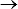 64

64

64


64. Егер Сізге қазір жұмыс ұсынса, онда жақын 2 апта ішінде сол жұмысқа кірісе аласыз ба?
64. Егер Сізге қазір жұмыс ұсынса, онда жақын 2 апта ішінде сол жұмысқа кірісе аласыз ба?
64. Егер Сізге қазір жұмыс ұсынса, онда жақын 2 апта ішінде сол жұмысқа кірісе аласыз ба?
64. Егер Сізге қазір жұмыс ұсынса, онда жақын 2 апта ішінде сол жұмысқа кірісе аласыз ба?
64. Егер Сізге қазір жұмыс ұсынса, онда жақын 2 апта ішінде сол жұмысқа кірісе аласыз ба?
64. Егер Сізге қазір жұмыс ұсынса, онда жақын 2 апта ішінде сол жұмысқа кірісе аласыз ба?
64. Егер Сізге қазір жұмыс ұсынса, онда жақын 2 апта ішінде сол жұмысқа кірісе аласыз ба?
64. Егер Сізге қазір жұмыс ұсынса, онда жақын 2 апта ішінде сол жұмысқа кірісе аласыз ба?
1. Иә
1. Иә
1. Иә
1. Иә
1. Иә
1. Иә
1. Иә
1. Иә
1
1
1
1
1
1
1
1
1
1
1
1
1
1
1
1
1
1
1
1
1
1
1
1
1
1
1
1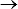 66

66

66


2. Жоқ
2. Жоқ
2. Жоқ
2. Жоқ
2. Жоқ
2. Жоқ
2. Жоқ
2. Жоқ
2
2
2
2
2
2
2
2
2
2
2
2
2
2
2
2
2
2
2
2
2
2
2
2
2
2
2
2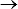 65

65

65


65. Сіз неге өткен апта ішінде немесе алдағы 2 апта ішінде жұмысқа кірісе алмадыңыз?
65. Сіз неге өткен апта ішінде немесе алдағы 2 апта ішінде жұмысқа кірісе алмадыңыз?
65. Сіз неге өткен апта ішінде немесе алдағы 2 апта ішінде жұмысқа кірісе алмадыңыз?
65. Сіз неге өткен апта ішінде немесе алдағы 2 апта ішінде жұмысқа кірісе алмадыңыз?
65. Сіз неге өткен апта ішінде немесе алдағы 2 апта ішінде жұмысқа кірісе алмадыңыз?
65. Сіз неге өткен апта ішінде немесе алдағы 2 апта ішінде жұмысқа кірісе алмадыңыз?
65. Сіз неге өткен апта ішінде немесе алдағы 2 апта ішінде жұмысқа кірісе алмадыңыз?
65. Сіз неге өткен апта ішінде немесе алдағы 2 апта ішінде жұмысқа кірісе алмадыңыз?
1. Науқастану немесе жарақат алу, науқасқа күтім жасау
1. Науқастану немесе жарақат алу, науқасқа күтім жасау
1. Науқастану немесе жарақат алу, науқасқа күтім жасау
1. Науқастану немесе жарақат алу, науқасқа күтім жасау
1. Науқастану немесе жарақат алу, науқасқа күтім жасау
1. Науқастану немесе жарақат алу, науқасқа күтім жасау
1. Науқастану немесе жарақат алу, науқасқа күтім жасау
1. Науқастану немесе жарақат алу, науқасқа күтім жасау
1
1
1
1
1
1
1
1
1
1
1
1
1
1
1
1
1
1
1
1
1
1
1
1
1
1
1
1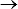 5-бөлім

5-бөлім

5-бөлім


2. Оқуды, дайындықты немесе кәсіптік қайта даярлауды аяқтау қажет
2. Оқуды, дайындықты немесе кәсіптік қайта даярлауды аяқтау қажет
2. Оқуды, дайындықты немесе кәсіптік қайта даярлауды аяқтау қажет
2. Оқуды, дайындықты немесе кәсіптік қайта даярлауды аяқтау қажет
2. Оқуды, дайындықты немесе кәсіптік қайта даярлауды аяқтау қажет
2. Оқуды, дайындықты немесе кәсіптік қайта даярлауды аяқтау қажет
2. Оқуды, дайындықты немесе кәсіптік қайта даярлауды аяқтау қажет
2. Оқуды, дайындықты немесе кәсіптік қайта даярлауды аяқтау қажет
2
2
2
2
2
2
2
2
2
2
2
2
2
2
2
2
2
2
2
2
2
2
2
2
2
2
2
2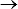 5-бөлім

5-бөлім

5-бөлім


3. Отбасылық (жеке) жағдайлар бойынша
3. Отбасылық (жеке) жағдайлар бойынша
3. Отбасылық (жеке) жағдайлар бойынша
3. Отбасылық (жеке) жағдайлар бойынша
3. Отбасылық (жеке) жағдайлар бойынша
3. Отбасылық (жеке) жағдайлар бойынша
3. Отбасылық (жеке) жағдайлар бойынша
3. Отбасылық (жеке) жағдайлар бойынша
3
3
3
3
3
3
3
3
3
3
3
3
3
3
3
3
3
3
3
3
3
3
3
3
3
3
3
3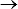 5-бөлім

5-бөлім

5-бөлім


4. Басқа
4. Басқа
4. Басқа
4. Басқа
4. Басқа
4. Басқа
4. Басқа
4. Басқа
99
99
99
99
99
99
99
99
99
99
99
99
99
99
99
99
99
99
99
99
99
99
99
99
99
99
99
99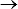 5-бөлім

5-бөлім

5-бөлім


5. Бұрынғы қызмет
5. Бұрынғы қызмет
5. Бұрынғы қызмет
5. Бұрынғы қызмет
5. Бұрынғы қызмет
5. Бұрынғы қызмет
5. Бұрынғы қызмет
5. Бұрынғы қызмет
5. Бұрынғы қызмет
5. Бұрынғы қызмет
5. Бұрынғы қызмет
5. Бұрынғы қызмет
5. Бұрынғы қызмет
5. Бұрынғы қызмет
5. Бұрынғы қызмет
5. Бұрынғы қызмет
5. Бұрынғы қызмет
5. Бұрынғы қызмет
5. Бұрынғы қызмет
5. Бұрынғы қызмет
5. Бұрынғы қызмет
5. Бұрынғы қызмет
5. Бұрынғы қызмет
5. Бұрынғы қызмет
5. Бұрынғы қызмет
5. Бұрынғы қызмет
5. Бұрынғы қызмет
5. Бұрынғы қызмет
5. Бұрынғы қызмет
5. Бұрынғы қызмет
5. Бұрынғы қызмет
5. Бұрынғы қызмет
5. Бұрынғы қызмет
5. Бұрынғы қызмет
5. Бұрынғы қызмет
5. Бұрынғы қызмет
5. Бұрынғы қызмет
5. Бұрынғы қызмет
5. Бұрынғы қызмет
Назар аударыңыз: 5-бөлімнің сұрақтарына 6-сұрақтағы (1-бөлім. Жұмыспен қамту) 2-кодты белгілеген "Қазақстан Республикасында зейнетақымен қамсыздандыру туралы" Қазақстан Республикасының 2013 жылғы 21 маусымдағы Заңының 11-бабының 1-тармағында белгіленген 16 жастан бастап зейнеткерлік жасқа дейінгі респонденттер жауап береді.

Басқалар 6-бөлімнің 72-сұрағына өтеді.
Назар аударыңыз: 5-бөлімнің сұрақтарына 6-сұрақтағы (1-бөлім. Жұмыспен қамту) 2-кодты белгілеген "Қазақстан Республикасында зейнетақымен қамсыздандыру туралы" Қазақстан Республикасының 2013 жылғы 21 маусымдағы Заңының 11-бабының 1-тармағында белгіленген 16 жастан бастап зейнеткерлік жасқа дейінгі респонденттер жауап береді.

Басқалар 6-бөлімнің 72-сұрағына өтеді.
Назар аударыңыз: 5-бөлімнің сұрақтарына 6-сұрақтағы (1-бөлім. Жұмыспен қамту) 2-кодты белгілеген "Қазақстан Республикасында зейнетақымен қамсыздандыру туралы" Қазақстан Республикасының 2013 жылғы 21 маусымдағы Заңының 11-бабының 1-тармағында белгіленген 16 жастан бастап зейнеткерлік жасқа дейінгі респонденттер жауап береді.

Басқалар 6-бөлімнің 72-сұрағына өтеді.
Назар аударыңыз: 5-бөлімнің сұрақтарына 6-сұрақтағы (1-бөлім. Жұмыспен қамту) 2-кодты белгілеген "Қазақстан Республикасында зейнетақымен қамсыздандыру туралы" Қазақстан Республикасының 2013 жылғы 21 маусымдағы Заңының 11-бабының 1-тармағында белгіленген 16 жастан бастап зейнеткерлік жасқа дейінгі респонденттер жауап береді.

Басқалар 6-бөлімнің 72-сұрағына өтеді.
Назар аударыңыз: 5-бөлімнің сұрақтарына 6-сұрақтағы (1-бөлім. Жұмыспен қамту) 2-кодты белгілеген "Қазақстан Республикасында зейнетақымен қамсыздандыру туралы" Қазақстан Республикасының 2013 жылғы 21 маусымдағы Заңының 11-бабының 1-тармағында белгіленген 16 жастан бастап зейнеткерлік жасқа дейінгі респонденттер жауап береді.

Басқалар 6-бөлімнің 72-сұрағына өтеді.
Назар аударыңыз: 5-бөлімнің сұрақтарына 6-сұрақтағы (1-бөлім. Жұмыспен қамту) 2-кодты белгілеген "Қазақстан Республикасында зейнетақымен қамсыздандыру туралы" Қазақстан Республикасының 2013 жылғы 21 маусымдағы Заңының 11-бабының 1-тармағында белгіленген 16 жастан бастап зейнеткерлік жасқа дейінгі респонденттер жауап береді.

Басқалар 6-бөлімнің 72-сұрағына өтеді.
Назар аударыңыз: 5-бөлімнің сұрақтарына 6-сұрақтағы (1-бөлім. Жұмыспен қамту) 2-кодты белгілеген "Қазақстан Республикасында зейнетақымен қамсыздандыру туралы" Қазақстан Республикасының 2013 жылғы 21 маусымдағы Заңының 11-бабының 1-тармағында белгіленген 16 жастан бастап зейнеткерлік жасқа дейінгі респонденттер жауап береді.

Басқалар 6-бөлімнің 72-сұрағына өтеді.
Назар аударыңыз: 5-бөлімнің сұрақтарына 6-сұрақтағы (1-бөлім. Жұмыспен қамту) 2-кодты белгілеген "Қазақстан Республикасында зейнетақымен қамсыздандыру туралы" Қазақстан Республикасының 2013 жылғы 21 маусымдағы Заңының 11-бабының 1-тармағында белгіленген 16 жастан бастап зейнеткерлік жасқа дейінгі респонденттер жауап береді.

Басқалар 6-бөлімнің 72-сұрағына өтеді.
Назар аударыңыз: 5-бөлімнің сұрақтарына 6-сұрақтағы (1-бөлім. Жұмыспен қамту) 2-кодты белгілеген "Қазақстан Республикасында зейнетақымен қамсыздандыру туралы" Қазақстан Республикасының 2013 жылғы 21 маусымдағы Заңының 11-бабының 1-тармағында белгіленген 16 жастан бастап зейнеткерлік жасқа дейінгі респонденттер жауап береді.

Басқалар 6-бөлімнің 72-сұрағына өтеді.
Назар аударыңыз: 5-бөлімнің сұрақтарына 6-сұрақтағы (1-бөлім. Жұмыспен қамту) 2-кодты белгілеген "Қазақстан Республикасында зейнетақымен қамсыздандыру туралы" Қазақстан Республикасының 2013 жылғы 21 маусымдағы Заңының 11-бабының 1-тармағында белгіленген 16 жастан бастап зейнеткерлік жасқа дейінгі респонденттер жауап береді.

Басқалар 6-бөлімнің 72-сұрағына өтеді.
Назар аударыңыз: 5-бөлімнің сұрақтарына 6-сұрақтағы (1-бөлім. Жұмыспен қамту) 2-кодты белгілеген "Қазақстан Республикасында зейнетақымен қамсыздандыру туралы" Қазақстан Республикасының 2013 жылғы 21 маусымдағы Заңының 11-бабының 1-тармағында белгіленген 16 жастан бастап зейнеткерлік жасқа дейінгі респонденттер жауап береді.

Басқалар 6-бөлімнің 72-сұрағына өтеді.
Назар аударыңыз: 5-бөлімнің сұрақтарына 6-сұрақтағы (1-бөлім. Жұмыспен қамту) 2-кодты белгілеген "Қазақстан Республикасында зейнетақымен қамсыздандыру туралы" Қазақстан Республикасының 2013 жылғы 21 маусымдағы Заңының 11-бабының 1-тармағында белгіленген 16 жастан бастап зейнеткерлік жасқа дейінгі респонденттер жауап береді.

Басқалар 6-бөлімнің 72-сұрағына өтеді.
Назар аударыңыз: 5-бөлімнің сұрақтарына 6-сұрақтағы (1-бөлім. Жұмыспен қамту) 2-кодты белгілеген "Қазақстан Республикасында зейнетақымен қамсыздандыру туралы" Қазақстан Республикасының 2013 жылғы 21 маусымдағы Заңының 11-бабының 1-тармағында белгіленген 16 жастан бастап зейнеткерлік жасқа дейінгі респонденттер жауап береді.

Басқалар 6-бөлімнің 72-сұрағына өтеді.
Назар аударыңыз: 5-бөлімнің сұрақтарына 6-сұрақтағы (1-бөлім. Жұмыспен қамту) 2-кодты белгілеген "Қазақстан Республикасында зейнетақымен қамсыздандыру туралы" Қазақстан Республикасының 2013 жылғы 21 маусымдағы Заңының 11-бабының 1-тармағында белгіленген 16 жастан бастап зейнеткерлік жасқа дейінгі респонденттер жауап береді.

Басқалар 6-бөлімнің 72-сұрағына өтеді.
Назар аударыңыз: 5-бөлімнің сұрақтарына 6-сұрақтағы (1-бөлім. Жұмыспен қамту) 2-кодты белгілеген "Қазақстан Республикасында зейнетақымен қамсыздандыру туралы" Қазақстан Республикасының 2013 жылғы 21 маусымдағы Заңының 11-бабының 1-тармағында белгіленген 16 жастан бастап зейнеткерлік жасқа дейінгі респонденттер жауап береді.

Басқалар 6-бөлімнің 72-сұрағына өтеді.
Назар аударыңыз: 5-бөлімнің сұрақтарына 6-сұрақтағы (1-бөлім. Жұмыспен қамту) 2-кодты белгілеген "Қазақстан Республикасында зейнетақымен қамсыздандыру туралы" Қазақстан Республикасының 2013 жылғы 21 маусымдағы Заңының 11-бабының 1-тармағында белгіленген 16 жастан бастап зейнеткерлік жасқа дейінгі респонденттер жауап береді.

Басқалар 6-бөлімнің 72-сұрағына өтеді.
Назар аударыңыз: 5-бөлімнің сұрақтарына 6-сұрақтағы (1-бөлім. Жұмыспен қамту) 2-кодты белгілеген "Қазақстан Республикасында зейнетақымен қамсыздандыру туралы" Қазақстан Республикасының 2013 жылғы 21 маусымдағы Заңының 11-бабының 1-тармағында белгіленген 16 жастан бастап зейнеткерлік жасқа дейінгі респонденттер жауап береді.

Басқалар 6-бөлімнің 72-сұрағына өтеді.
Назар аударыңыз: 5-бөлімнің сұрақтарына 6-сұрақтағы (1-бөлім. Жұмыспен қамту) 2-кодты белгілеген "Қазақстан Республикасында зейнетақымен қамсыздандыру туралы" Қазақстан Республикасының 2013 жылғы 21 маусымдағы Заңының 11-бабының 1-тармағында белгіленген 16 жастан бастап зейнеткерлік жасқа дейінгі респонденттер жауап береді.

Басқалар 6-бөлімнің 72-сұрағына өтеді.
Назар аударыңыз: 5-бөлімнің сұрақтарына 6-сұрақтағы (1-бөлім. Жұмыспен қамту) 2-кодты белгілеген "Қазақстан Республикасында зейнетақымен қамсыздандыру туралы" Қазақстан Республикасының 2013 жылғы 21 маусымдағы Заңының 11-бабының 1-тармағында белгіленген 16 жастан бастап зейнеткерлік жасқа дейінгі респонденттер жауап береді.

Басқалар 6-бөлімнің 72-сұрағына өтеді.
Назар аударыңыз: 5-бөлімнің сұрақтарына 6-сұрақтағы (1-бөлім. Жұмыспен қамту) 2-кодты белгілеген "Қазақстан Республикасында зейнетақымен қамсыздандыру туралы" Қазақстан Республикасының 2013 жылғы 21 маусымдағы Заңының 11-бабының 1-тармағында белгіленген 16 жастан бастап зейнеткерлік жасқа дейінгі респонденттер жауап береді.

Басқалар 6-бөлімнің 72-сұрағына өтеді.
Назар аударыңыз: 5-бөлімнің сұрақтарына 6-сұрақтағы (1-бөлім. Жұмыспен қамту) 2-кодты белгілеген "Қазақстан Республикасында зейнетақымен қамсыздандыру туралы" Қазақстан Республикасының 2013 жылғы 21 маусымдағы Заңының 11-бабының 1-тармағында белгіленген 16 жастан бастап зейнеткерлік жасқа дейінгі респонденттер жауап береді.

Басқалар 6-бөлімнің 72-сұрағына өтеді.
Назар аударыңыз: 5-бөлімнің сұрақтарына 6-сұрақтағы (1-бөлім. Жұмыспен қамту) 2-кодты белгілеген "Қазақстан Республикасында зейнетақымен қамсыздандыру туралы" Қазақстан Республикасының 2013 жылғы 21 маусымдағы Заңының 11-бабының 1-тармағында белгіленген 16 жастан бастап зейнеткерлік жасқа дейінгі респонденттер жауап береді.

Басқалар 6-бөлімнің 72-сұрағына өтеді.
Назар аударыңыз: 5-бөлімнің сұрақтарына 6-сұрақтағы (1-бөлім. Жұмыспен қамту) 2-кодты белгілеген "Қазақстан Республикасында зейнетақымен қамсыздандыру туралы" Қазақстан Республикасының 2013 жылғы 21 маусымдағы Заңының 11-бабының 1-тармағында белгіленген 16 жастан бастап зейнеткерлік жасқа дейінгі респонденттер жауап береді.

Басқалар 6-бөлімнің 72-сұрағына өтеді.
Назар аударыңыз: 5-бөлімнің сұрақтарына 6-сұрақтағы (1-бөлім. Жұмыспен қамту) 2-кодты белгілеген "Қазақстан Республикасында зейнетақымен қамсыздандыру туралы" Қазақстан Республикасының 2013 жылғы 21 маусымдағы Заңының 11-бабының 1-тармағында белгіленген 16 жастан бастап зейнеткерлік жасқа дейінгі респонденттер жауап береді.

Басқалар 6-бөлімнің 72-сұрағына өтеді.
Назар аударыңыз: 5-бөлімнің сұрақтарына 6-сұрақтағы (1-бөлім. Жұмыспен қамту) 2-кодты белгілеген "Қазақстан Республикасында зейнетақымен қамсыздандыру туралы" Қазақстан Республикасының 2013 жылғы 21 маусымдағы Заңының 11-бабының 1-тармағында белгіленген 16 жастан бастап зейнеткерлік жасқа дейінгі респонденттер жауап береді.

Басқалар 6-бөлімнің 72-сұрағына өтеді.
Назар аударыңыз: 5-бөлімнің сұрақтарына 6-сұрақтағы (1-бөлім. Жұмыспен қамту) 2-кодты белгілеген "Қазақстан Республикасында зейнетақымен қамсыздандыру туралы" Қазақстан Республикасының 2013 жылғы 21 маусымдағы Заңының 11-бабының 1-тармағында белгіленген 16 жастан бастап зейнеткерлік жасқа дейінгі респонденттер жауап береді.

Басқалар 6-бөлімнің 72-сұрағына өтеді.
Назар аударыңыз: 5-бөлімнің сұрақтарына 6-сұрақтағы (1-бөлім. Жұмыспен қамту) 2-кодты белгілеген "Қазақстан Республикасында зейнетақымен қамсыздандыру туралы" Қазақстан Республикасының 2013 жылғы 21 маусымдағы Заңының 11-бабының 1-тармағында белгіленген 16 жастан бастап зейнеткерлік жасқа дейінгі респонденттер жауап береді.

Басқалар 6-бөлімнің 72-сұрағына өтеді.
Назар аударыңыз: 5-бөлімнің сұрақтарына 6-сұрақтағы (1-бөлім. Жұмыспен қамту) 2-кодты белгілеген "Қазақстан Республикасында зейнетақымен қамсыздандыру туралы" Қазақстан Республикасының 2013 жылғы 21 маусымдағы Заңының 11-бабының 1-тармағында белгіленген 16 жастан бастап зейнеткерлік жасқа дейінгі респонденттер жауап береді.

Басқалар 6-бөлімнің 72-сұрағына өтеді.
Назар аударыңыз: 5-бөлімнің сұрақтарына 6-сұрақтағы (1-бөлім. Жұмыспен қамту) 2-кодты белгілеген "Қазақстан Республикасында зейнетақымен қамсыздандыру туралы" Қазақстан Республикасының 2013 жылғы 21 маусымдағы Заңының 11-бабының 1-тармағында белгіленген 16 жастан бастап зейнеткерлік жасқа дейінгі респонденттер жауап береді.

Басқалар 6-бөлімнің 72-сұрағына өтеді.
Назар аударыңыз: 5-бөлімнің сұрақтарына 6-сұрақтағы (1-бөлім. Жұмыспен қамту) 2-кодты белгілеген "Қазақстан Республикасында зейнетақымен қамсыздандыру туралы" Қазақстан Республикасының 2013 жылғы 21 маусымдағы Заңының 11-бабының 1-тармағында белгіленген 16 жастан бастап зейнеткерлік жасқа дейінгі респонденттер жауап береді.

Басқалар 6-бөлімнің 72-сұрағына өтеді.
Назар аударыңыз: 5-бөлімнің сұрақтарына 6-сұрақтағы (1-бөлім. Жұмыспен қамту) 2-кодты белгілеген "Қазақстан Республикасында зейнетақымен қамсыздандыру туралы" Қазақстан Республикасының 2013 жылғы 21 маусымдағы Заңының 11-бабының 1-тармағында белгіленген 16 жастан бастап зейнеткерлік жасқа дейінгі респонденттер жауап береді.

Басқалар 6-бөлімнің 72-сұрағына өтеді.
Назар аударыңыз: 5-бөлімнің сұрақтарына 6-сұрақтағы (1-бөлім. Жұмыспен қамту) 2-кодты белгілеген "Қазақстан Республикасында зейнетақымен қамсыздандыру туралы" Қазақстан Республикасының 2013 жылғы 21 маусымдағы Заңының 11-бабының 1-тармағында белгіленген 16 жастан бастап зейнеткерлік жасқа дейінгі респонденттер жауап береді.

Басқалар 6-бөлімнің 72-сұрағына өтеді.
Назар аударыңыз: 5-бөлімнің сұрақтарына 6-сұрақтағы (1-бөлім. Жұмыспен қамту) 2-кодты белгілеген "Қазақстан Республикасында зейнетақымен қамсыздандыру туралы" Қазақстан Республикасының 2013 жылғы 21 маусымдағы Заңының 11-бабының 1-тармағында белгіленген 16 жастан бастап зейнеткерлік жасқа дейінгі респонденттер жауап береді.

Басқалар 6-бөлімнің 72-сұрағына өтеді.
Назар аударыңыз: 5-бөлімнің сұрақтарына 6-сұрақтағы (1-бөлім. Жұмыспен қамту) 2-кодты белгілеген "Қазақстан Республикасында зейнетақымен қамсыздандыру туралы" Қазақстан Республикасының 2013 жылғы 21 маусымдағы Заңының 11-бабының 1-тармағында белгіленген 16 жастан бастап зейнеткерлік жасқа дейінгі респонденттер жауап береді.

Басқалар 6-бөлімнің 72-сұрағына өтеді.
Назар аударыңыз: 5-бөлімнің сұрақтарына 6-сұрақтағы (1-бөлім. Жұмыспен қамту) 2-кодты белгілеген "Қазақстан Республикасында зейнетақымен қамсыздандыру туралы" Қазақстан Республикасының 2013 жылғы 21 маусымдағы Заңының 11-бабының 1-тармағында белгіленген 16 жастан бастап зейнеткерлік жасқа дейінгі респонденттер жауап береді.

Басқалар 6-бөлімнің 72-сұрағына өтеді.
Назар аударыңыз: 5-бөлімнің сұрақтарына 6-сұрақтағы (1-бөлім. Жұмыспен қамту) 2-кодты белгілеген "Қазақстан Республикасында зейнетақымен қамсыздандыру туралы" Қазақстан Республикасының 2013 жылғы 21 маусымдағы Заңының 11-бабының 1-тармағында белгіленген 16 жастан бастап зейнеткерлік жасқа дейінгі респонденттер жауап береді.

Басқалар 6-бөлімнің 72-сұрағына өтеді.
Назар аударыңыз: 5-бөлімнің сұрақтарына 6-сұрақтағы (1-бөлім. Жұмыспен қамту) 2-кодты белгілеген "Қазақстан Республикасында зейнетақымен қамсыздандыру туралы" Қазақстан Республикасының 2013 жылғы 21 маусымдағы Заңының 11-бабының 1-тармағында белгіленген 16 жастан бастап зейнеткерлік жасқа дейінгі респонденттер жауап береді.

Басқалар 6-бөлімнің 72-сұрағына өтеді.
Назар аударыңыз: 5-бөлімнің сұрақтарына 6-сұрақтағы (1-бөлім. Жұмыспен қамту) 2-кодты белгілеген "Қазақстан Республикасында зейнетақымен қамсыздандыру туралы" Қазақстан Республикасының 2013 жылғы 21 маусымдағы Заңының 11-бабының 1-тармағында белгіленген 16 жастан бастап зейнеткерлік жасқа дейінгі респонденттер жауап береді.

Басқалар 6-бөлімнің 72-сұрағына өтеді.
Назар аударыңыз: 5-бөлімнің сұрақтарына 6-сұрақтағы (1-бөлім. Жұмыспен қамту) 2-кодты белгілеген "Қазақстан Республикасында зейнетақымен қамсыздандыру туралы" Қазақстан Республикасының 2013 жылғы 21 маусымдағы Заңының 11-бабының 1-тармағында белгіленген 16 жастан бастап зейнеткерлік жасқа дейінгі респонденттер жауап береді.

Басқалар 6-бөлімнің 72-сұрағына өтеді.
66. Сіз осы уақытқа дейін бұрын жұмыс істедіңіз бе (табысты кәсіп)?
66. Сіз осы уақытқа дейін бұрын жұмыс істедіңіз бе (табысты кәсіп)?
66. Сіз осы уақытқа дейін бұрын жұмыс істедіңіз бе (табысты кәсіп)?
66. Сіз осы уақытқа дейін бұрын жұмыс істедіңіз бе (табысты кәсіп)?
66. Сіз осы уақытқа дейін бұрын жұмыс істедіңіз бе (табысты кәсіп)?
66. Сіз осы уақытқа дейін бұрын жұмыс істедіңіз бе (табысты кәсіп)?
66. Сіз осы уақытқа дейін бұрын жұмыс істедіңіз бе (табысты кәсіп)?
1. Иә
1. Иә
1. Иә
1. Иә
1. Иә
1. Иә
1. Иә
1
1
1
1
1
1
1
1
1
1
1
1
1
1
1
1
1
1
1
1
1
1
1
1
1
1
1
1
1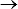 67

67

67


2. Жоқ
2. Жоқ
2. Жоқ
2. Жоқ
2. Жоқ
2. Жоқ
2. Жоқ
2
2
2
2
2
2
2
2
2
2
2
2
2
2
2
2
2
2
2
2
2
2
2
2
2
2
2
2
2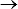 67

67

67


67. Сіз қанша уақыт жұмыссыз болдыңыз (жұмыспен қамтылмадыңыз) ?
67. Сіз қанша уақыт жұмыссыз болдыңыз (жұмыспен қамтылмадыңыз) ?
67. Сіз қанша уақыт жұмыссыз болдыңыз (жұмыспен қамтылмадыңыз) ?
67. Сіз қанша уақыт жұмыссыз болдыңыз (жұмыспен қамтылмадыңыз) ?
67. Сіз қанша уақыт жұмыссыз болдыңыз (жұмыспен қамтылмадыңыз) ?
67. Сіз қанша уақыт жұмыссыз болдыңыз (жұмыспен қамтылмадыңыз) ?
67. Сіз қанша уақыт жұмыссыз болдыңыз (жұмыспен қамтылмадыңыз) ?
1. 1 айдан аз
1. 1 айдан аз
1. 1 айдан аз
1. 1 айдан аз
1. 1 айдан аз
1. 1 айдан аз
1. 1 айдан аз
1
1
1
1
1
1
1
1
1
1
1
1
1
1
1
1
1
1
1
1
1
1
1
1
1
1
1
1
1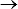 68

68

68


2. 1-ден 3 айға дейін
2. 1-ден 3 айға дейін
2. 1-ден 3 айға дейін
2. 1-ден 3 айға дейін
2. 1-ден 3 айға дейін
2. 1-ден 3 айға дейін
2. 1-ден 3 айға дейін
2
2
2
2
2
2
2
2
2
2
2
2
2
2
2
2
2
2
2
2
2
2
2
2
2
2
2
2
2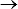 68

68

68


3. 3-тен 6 айға дейін
3. 3-тен 6 айға дейін
3. 3-тен 6 айға дейін
3. 3-тен 6 айға дейін
3. 3-тен 6 айға дейін
3. 3-тен 6 айға дейін
3. 3-тен 6 айға дейін
3
3
3
3
3
3
3
3
3
3
3
3
3
3
3
3
3
3
3
3
3
3
3
3
3
3
3
3
3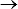 68

68

68


4. 6-дан 12 айға дейін
4. 6-дан 12 айға дейін
4. 6-дан 12 айға дейін
4. 6-дан 12 айға дейін
4. 6-дан 12 айға дейін
4. 6-дан 12 айға дейін
4. 6-дан 12 айға дейін
4
4
4
4
4
4
4
4
4
4
4
4
4
4
4
4
4
4
4
4
4
4
4
4
4
4
4
4
4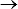 68

68

68


5. 1-ден 3 жылға дейін
5. 1-ден 3 жылға дейін
5. 1-ден 3 жылға дейін
5. 1-ден 3 жылға дейін
5. 1-ден 3 жылға дейін
5. 1-ден 3 жылға дейін
5. 1-ден 3 жылға дейін
5
5
5
5
5
5
5
5
5
5
5
5
5
5
5
5
5
5
5
5
5
5
5
5
5
5
5
5
5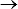 68

68

68


6. 3 жыл және одан көп
6. 3 жыл және одан көп
6. 3 жыл және одан көп
6. 3 жыл және одан көп
6. 3 жыл және одан көп
6. 3 жыл және одан көп
6. 3 жыл және одан көп
6
6
6
6
6
6
6
6
6
6
6
6
6
6
6
6
6
6
6
6
6
6
6
6
6
6
6
6
6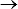 68

68

68


7. Ешқашан жұмыс істемегенмін
7. Ешқашан жұмыс істемегенмін
7. Ешқашан жұмыс істемегенмін
7. Ешқашан жұмыс істемегенмін
7. Ешқашан жұмыс істемегенмін
7. Ешқашан жұмыс істемегенмін
7. Ешқашан жұмыс істемегенмін
7
7
7
7
7
7
7
7
7
7
7
7
7
7
7
7
7
7
7
7
7
7
7
7
7
7
7
7
7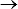 72

72

72


68. Сіз неліктен жұмыс істеуді тоқтаттыңыз?
68. Сіз неліктен жұмыс істеуді тоқтаттыңыз?
68. Сіз неліктен жұмыс істеуді тоқтаттыңыз?
68. Сіз неліктен жұмыс істеуді тоқтаттыңыз?
68. Сіз неліктен жұмыс істеуді тоқтаттыңыз?
68. Сіз неліктен жұмыс істеуді тоқтаттыңыз?
68. Сіз неліктен жұмыс істеуді тоқтаттыңыз?
1. Ұйымның таратылуына (банкрот болуына), штаттың қысқаруына байланысты босау
1. Ұйымның таратылуына (банкрот болуына), штаттың қысқаруына байланысты босау
1. Ұйымның таратылуына (банкрот болуына), штаттың қысқаруына байланысты босау
1. Ұйымның таратылуына (банкрот болуына), штаттың қысқаруына байланысты босау
1. Ұйымның таратылуына (банкрот болуына), штаттың қысқаруына байланысты босау
1. Ұйымның таратылуына (банкрот болуына), штаттың қысқаруына байланысты босау
1. Ұйымның таратылуына (банкрот болуына), штаттың қысқаруына байланысты босау
1
1
1
1
1
1
1
1
1
1
1
1
1
1
1
1
1
1
1
1
1
1
1
1
1
1
1
1
1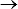 69

69

69


2. Өз еркі бойынша босау
2. Өз еркі бойынша босау
2. Өз еркі бойынша босау
2. Өз еркі бойынша босау
2. Өз еркі бойынша босау
2. Өз еркі бойынша босау
2. Өз еркі бойынша босау
2
2
2
2
2
2
2
2
2
2
2
2
2
2
2
2
2
2
2
2
2
2
2
2
2
2
2
2
2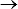 69

69

69


3. Шарт (келісім, келісімшарт) мерзімінің аяқталуына байланысты босау
3. Шарт (келісім, келісімшарт) мерзімінің аяқталуына байланысты босау
3. Шарт (келісім, келісімшарт) мерзімінің аяқталуына байланысты босау
3. Шарт (келісім, келісімшарт) мерзімінің аяқталуына байланысты босау
3. Шарт (келісім, келісімшарт) мерзімінің аяқталуына байланысты босау
3. Шарт (келісім, келісімшарт) мерзімінің аяқталуына байланысты босау
3. Шарт (келісім, келісімшарт) мерзімінің аяқталуына байланысты босау
3
3
3
3
3
3
3
3
3
3
3
3
3
3
3
3
3
3
3
3
3
3
3
3
3
3
3
3
3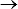 69

69

69


4. Басқа себептер бойынша босау
4. Басқа себептер бойынша босау
4. Басқа себептер бойынша босау
4. Басқа себептер бойынша босау
4. Басқа себептер бойынша босау
4. Басқа себептер бойынша босау
4. Басқа себептер бойынша босау
4
4
4
4
4
4
4
4
4
4
4
4
4
4
4
4
4
4
4
4
4
4
4
4
4
4
4
4
4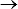 69

69

69


5. Кәсіпкерлік қызметтің аяқталуы
5. Кәсіпкерлік қызметтің аяқталуы
5. Кәсіпкерлік қызметтің аяқталуы
5. Кәсіпкерлік қызметтің аяқталуы
5. Кәсіпкерлік қызметтің аяқталуы
5. Кәсіпкерлік қызметтің аяқталуы
5. Кәсіпкерлік қызметтің аяқталуы
5
5
5
5
5
5
5
5
5
5
5
5
5
5
5
5
5
5
5
5
5
5
5
5
5
5
5
5
5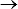 69

69

69


6. Зейнеткерлікке шығу
6. Зейнеткерлікке шығу
6. Зейнеткерлікке шығу
6. Зейнеткерлікке шығу
6. Зейнеткерлікке шығу
6. Зейнеткерлікке шығу
6. Зейнеткерлікке шығу
6
6
6
6
6
6
6
6
6
6
6
6
6
6
6
6
6
6
6
6
6
6
6
6
6
6
6
6
6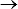 69

69

69


7. Отбасылық (жеке) жағдайлар бойынша
7. Отбасылық (жеке) жағдайлар бойынша
7. Отбасылық (жеке) жағдайлар бойынша
7. Отбасылық (жеке) жағдайлар бойынша
7. Отбасылық (жеке) жағдайлар бойынша
7. Отбасылық (жеке) жағдайлар бойынша
7. Отбасылық (жеке) жағдайлар бойынша
7
7
7
7
7
7
7
7
7
7
7
7
7
7
7
7
7
7
7
7
7
7
7
7
7
7
7
7
7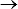 69

69

69


8. Денсаулық жағдайына байланысты
8. Денсаулық жағдайына байланысты
8. Денсаулық жағдайына байланысты
8. Денсаулық жағдайына байланысты
8. Денсаулық жағдайына байланысты
8. Денсаулық жағдайына байланысты
8. Денсаулық жағдайына байланысты
8
8
8
8
8
8
8
8
8
8
8
8
8
8
8
8
8
8
8
8
8
8
8
8
8
8
8
8
8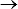 69

69

69


9. Маусымдық сипаттағы (маусым емес) жұмыс
9. Маусымдық сипаттағы (маусым емес) жұмыс
9. Маусымдық сипаттағы (маусым емес) жұмыс
9. Маусымдық сипаттағы (маусым емес) жұмыс
9. Маусымдық сипаттағы (маусым емес) жұмыс
9. Маусымдық сипаттағы (маусым емес) жұмыс
9. Маусымдық сипаттағы (маусым емес) жұмыс
9
9
9
9
9
9
9
9
9
9
9
9
9
9
9
9
9
9
9
9
9
9
9
9
9
9
9
9
9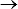 69

69

69


10. Басқа
10. Басқа
10. Басқа
10. Басқа
10. Басқа
10. Басқа
10. Басқа
99
99
99
99
99
99
99
99
99
99
99
99
99
99
99
99
99
99
99
99
99
99
99
99
99
99
99
99
99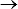 69

69

69


69. Сіздің соңғы жұмыс орныңызда жұмыспен қамтылу мәртебеңіз қандай болды?
69. Сіздің соңғы жұмыс орныңызда жұмыспен қамтылу мәртебеңіз қандай болды?
69. Сіздің соңғы жұмыс орныңызда жұмыспен қамтылу мәртебеңіз қандай болды?
69. Сіздің соңғы жұмыс орныңызда жұмыспен қамтылу мәртебеңіз қандай болды?
69. Сіздің соңғы жұмыс орныңызда жұмыспен қамтылу мәртебеңіз қандай болды?
69. Сіздің соңғы жұмыс орныңызда жұмыспен қамтылу мәртебеңіз қандай болды?
69. Сіздің соңғы жұмыс орныңызда жұмыспен қамтылу мәртебеңіз қандай болды?
1. Ұйымда жалдану бойынша жұмыс
1. Ұйымда жалдану бойынша жұмыс
1. Ұйымда жалдану бойынша жұмыс
1. Ұйымда жалдану бойынша жұмыс
1. Ұйымда жалдану бойынша жұмыс
1. Ұйымда жалдану бойынша жұмыс
1. Ұйымда жалдану бойынша жұмыс
1
1
1
1
1
1
1
1
1
1
1
1
1
1
1
1
1
1
1
1
1
1
1
1
1
1
1
1
1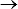 70

70

70


2. Жеке тұлғаларға жалдану бойынша жұмыс
2. Жеке тұлғаларға жалдану бойынша жұмыс
2. Жеке тұлғаларға жалдану бойынша жұмыс
2. Жеке тұлғаларға жалдану бойынша жұмыс
2. Жеке тұлғаларға жалдану бойынша жұмыс
2. Жеке тұлғаларға жалдану бойынша жұмыс
2. Жеке тұлғаларға жалдану бойынша жұмыс
2
2
2
2
2
2
2
2
2
2
2
2
2
2
2
2
2
2
2
2
2
2
2
2
2
2
2
2
2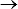 70

70

70


3. Шаруа немесе фермер қожалығында жалдану бойынша жұмыс
3. Шаруа немесе фермер қожалығында жалдану бойынша жұмыс
3. Шаруа немесе фермер қожалығында жалдану бойынша жұмыс
3. Шаруа немесе фермер қожалығында жалдану бойынша жұмыс
3. Шаруа немесе фермер қожалығында жалдану бойынша жұмыс
3. Шаруа немесе фермер қожалығында жалдану бойынша жұмыс
3. Шаруа немесе фермер қожалығында жалдану бойынша жұмыс
3
3
3
3
3
3
3
3
3
3
3
3
3
3
3
3
3
3
3
3
3
3
3
3
3
3
3
3
3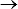 70

70

70


4. Көбінесе бір тапсырыс берушімен қызмет көрсетуге азаматтық-құқықтық сипаттағы шарт бойынша жұмыс
4. Көбінесе бір тапсырыс берушімен қызмет көрсетуге азаматтық-құқықтық сипаттағы шарт бойынша жұмыс
4. Көбінесе бір тапсырыс берушімен қызмет көрсетуге азаматтық-құқықтық сипаттағы шарт бойынша жұмыс
4. Көбінесе бір тапсырыс берушімен қызмет көрсетуге азаматтық-құқықтық сипаттағы шарт бойынша жұмыс
4. Көбінесе бір тапсырыс берушімен қызмет көрсетуге азаматтық-құқықтық сипаттағы шарт бойынша жұмыс
4. Көбінесе бір тапсырыс берушімен қызмет көрсетуге азаматтық-құқықтық сипаттағы шарт бойынша жұмыс
4. Көбінесе бір тапсырыс берушімен қызмет көрсетуге азаматтық-құқықтық сипаттағы шарт бойынша жұмыс
4
4
4
4
4
4
4
4
4
4
4
4
4
4
4
4
4
4
4
4
4
4
4
4
4
4
4
4
4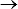 70

70

70


5. Көбінесе бірнеше тапсырыс берушімен қызмет көрсетуге азаматтық-құқықтық сипаттағы шарт бойынша жұмыс
5. Көбінесе бірнеше тапсырыс берушімен қызмет көрсетуге азаматтық-құқықтық сипаттағы шарт бойынша жұмыс
5. Көбінесе бірнеше тапсырыс берушімен қызмет көрсетуге азаматтық-құқықтық сипаттағы шарт бойынша жұмыс
5. Көбінесе бірнеше тапсырыс берушімен қызмет көрсетуге азаматтық-құқықтық сипаттағы шарт бойынша жұмыс
5. Көбінесе бірнеше тапсырыс берушімен қызмет көрсетуге азаматтық-құқықтық сипаттағы шарт бойынша жұмыс
5. Көбінесе бірнеше тапсырыс берушімен қызмет көрсетуге азаматтық-құқықтық сипаттағы шарт бойынша жұмыс
5. Көбінесе бірнеше тапсырыс берушімен қызмет көрсетуге азаматтық-құқықтық сипаттағы шарт бойынша жұмыс
5
5
5
5
5
5
5
5
5
5
5
5
5
5
5
5
5
5
5
5
5
5
5
5
5
5
5
5
5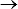 70

70

70


6. Өзін-өзі жұмыспен қамтыған қызметкерлер (өз есебінен жұмыс істейтіндер)
6. Өзін-өзі жұмыспен қамтыған қызметкерлер (өз есебінен жұмыс істейтіндер)
6. Өзін-өзі жұмыспен қамтыған қызметкерлер (өз есебінен жұмыс істейтіндер)
6. Өзін-өзі жұмыспен қамтыған қызметкерлер (өз есебінен жұмыс істейтіндер)
6. Өзін-өзі жұмыспен қамтыған қызметкерлер (өз есебінен жұмыс істейтіндер)
6. Өзін-өзі жұмыспен қамтыған қызметкерлер (өз есебінен жұмыс істейтіндер)
6. Өзін-өзі жұмыспен қамтыған қызметкерлер (өз есебінен жұмыс істейтіндер)
6
6
6
6
6
6
6
6
6
6
6
6
6
6
6
6
6
6
6
6
6
6
6
6
6
6
6
6
6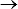 70

70

70


7. Жұмыс беруші
7. Жұмыс беруші
7. Жұмыс беруші
7. Жұмыс беруші
7. Жұмыс беруші
7. Жұмыс беруші
7. Жұмыс беруші
7
7
7
7
7
7
7
7
7
7
7
7
7
7
7
7
7
7
7
7
7
7
7
7
7
7
7
7
7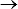 70

70

70


8. Отбасылық кәсіпорындардың (шаруашылықтардың) еңбекақы төленбейтін жұмыскерлері
8. Отбасылық кәсіпорындардың (шаруашылықтардың) еңбекақы төленбейтін жұмыскерлері
8. Отбасылық кәсіпорындардың (шаруашылықтардың) еңбекақы төленбейтін жұмыскерлері
8. Отбасылық кәсіпорындардың (шаруашылықтардың) еңбекақы төленбейтін жұмыскерлері
8. Отбасылық кәсіпорындардың (шаруашылықтардың) еңбекақы төленбейтін жұмыскерлері
8. Отбасылық кәсіпорындардың (шаруашылықтардың) еңбекақы төленбейтін жұмыскерлері
8. Отбасылық кәсіпорындардың (шаруашылықтардың) еңбекақы төленбейтін жұмыскерлері
8
8
8
8
8
8
8
8
8
8
8
8
8
8
8
8
8
8
8
8
8
8
8
8
8
8
8
8
8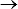 70

70

70


9. Өндірістік кооператив мүшелері
9. Өндірістік кооператив мүшелері
9. Өндірістік кооператив мүшелері
9. Өндірістік кооператив мүшелері
9. Өндірістік кооператив мүшелері
9. Өндірістік кооператив мүшелері
9. Өндірістік кооператив мүшелері
9
9
9
9
9
9
9
9
9
9
9
9
9
9
9
9
9
9
9
9
9
9
9
9
9
9
9
9
9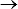 70

70

70


10. Жеке қосалқы шаруашылықта
10. Жеке қосалқы шаруашылықта
10. Жеке қосалқы шаруашылықта
10. Жеке қосалқы шаруашылықта
10. Жеке қосалқы шаруашылықта
10. Жеке қосалқы шаруашылықта
10. Жеке қосалқы шаруашылықта
10
10
10
10
10
10
10
10
10
10
10
10
10
10
10
10
10
10
10
10
10
10
10
10
10
10
10
10
10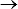 70

70

70


70. Сіз соңғы жұмыс орныңызда жұмыс істеген ұйымның, дара кәсіпкерлік қызметінің басым түрін атауыңызды өтінемін (Интервьюер, ауызша толығырақ сипаттап беріңіз және экономикалық қызмет түрінің кодын қойыңыз).
70. Сіз соңғы жұмыс орныңызда жұмыс істеген ұйымның, дара кәсіпкерлік қызметінің басым түрін атауыңызды өтінемін (Интервьюер, ауызша толығырақ сипаттап беріңіз және экономикалық қызмет түрінің кодын қойыңыз).
70. Сіз соңғы жұмыс орныңызда жұмыс істеген ұйымның, дара кәсіпкерлік қызметінің басым түрін атауыңызды өтінемін (Интервьюер, ауызша толығырақ сипаттап беріңіз және экономикалық қызмет түрінің кодын қойыңыз).
70. Сіз соңғы жұмыс орныңызда жұмыс істеген ұйымның, дара кәсіпкерлік қызметінің басым түрін атауыңызды өтінемін (Интервьюер, ауызша толығырақ сипаттап беріңіз және экономикалық қызмет түрінің кодын қойыңыз).
70. Сіз соңғы жұмыс орныңызда жұмыс істеген ұйымның, дара кәсіпкерлік қызметінің басым түрін атауыңызды өтінемін (Интервьюер, ауызша толығырақ сипаттап беріңіз және экономикалық қызмет түрінің кодын қойыңыз).
70. Сіз соңғы жұмыс орныңызда жұмыс істеген ұйымның, дара кәсіпкерлік қызметінің басым түрін атауыңызды өтінемін (Интервьюер, ауызша толығырақ сипаттап беріңіз және экономикалық қызмет түрінің кодын қойыңыз).
70. Сіз соңғы жұмыс орныңызда жұмыс істеген ұйымның, дара кәсіпкерлік қызметінің басым түрін атауыңызды өтінемін (Интервьюер, ауызша толығырақ сипаттап беріңіз және экономикалық қызмет түрінің кодын қойыңыз).
70. Сіз соңғы жұмыс орныңызда жұмыс істеген ұйымның, дара кәсіпкерлік қызметінің басым түрін атауыңызды өтінемін (Интервьюер, ауызша толығырақ сипаттап беріңіз және экономикалық қызмет түрінің кодын қойыңыз).
70. Сіз соңғы жұмыс орныңызда жұмыс істеген ұйымның, дара кәсіпкерлік қызметінің басым түрін атауыңызды өтінемін (Интервьюер, ауызша толығырақ сипаттап беріңіз және экономикалық қызмет түрінің кодын қойыңыз).
70. Сіз соңғы жұмыс орныңызда жұмыс істеген ұйымның, дара кәсіпкерлік қызметінің басым түрін атауыңызды өтінемін (Интервьюер, ауызша толығырақ сипаттап беріңіз және экономикалық қызмет түрінің кодын қойыңыз).
70. Сіз соңғы жұмыс орныңызда жұмыс істеген ұйымның, дара кәсіпкерлік қызметінің басым түрін атауыңызды өтінемін (Интервьюер, ауызша толығырақ сипаттап беріңіз және экономикалық қызмет түрінің кодын қойыңыз).
70. Сіз соңғы жұмыс орныңызда жұмыс істеген ұйымның, дара кәсіпкерлік қызметінің басым түрін атауыңызды өтінемін (Интервьюер, ауызша толығырақ сипаттап беріңіз және экономикалық қызмет түрінің кодын қойыңыз).
70. Сіз соңғы жұмыс орныңызда жұмыс істеген ұйымның, дара кәсіпкерлік қызметінің басым түрін атауыңызды өтінемін (Интервьюер, ауызша толығырақ сипаттап беріңіз және экономикалық қызмет түрінің кодын қойыңыз).
70. Сіз соңғы жұмыс орныңызда жұмыс істеген ұйымның, дара кәсіпкерлік қызметінің басым түрін атауыңызды өтінемін (Интервьюер, ауызша толығырақ сипаттап беріңіз және экономикалық қызмет түрінің кодын қойыңыз).
70. Сіз соңғы жұмыс орныңызда жұмыс істеген ұйымның, дара кәсіпкерлік қызметінің басым түрін атауыңызды өтінемін (Интервьюер, ауызша толығырақ сипаттап беріңіз және экономикалық қызмет түрінің кодын қойыңыз).
70. Сіз соңғы жұмыс орныңызда жұмыс істеген ұйымның, дара кәсіпкерлік қызметінің басым түрін атауыңызды өтінемін (Интервьюер, ауызша толығырақ сипаттап беріңіз және экономикалық қызмет түрінің кодын қойыңыз).
70. Сіз соңғы жұмыс орныңызда жұмыс істеген ұйымның, дара кәсіпкерлік қызметінің басым түрін атауыңызды өтінемін (Интервьюер, ауызша толығырақ сипаттап беріңіз және экономикалық қызмет түрінің кодын қойыңыз).
70. Сіз соңғы жұмыс орныңызда жұмыс істеген ұйымның, дара кәсіпкерлік қызметінің басым түрін атауыңызды өтінемін (Интервьюер, ауызша толығырақ сипаттап беріңіз және экономикалық қызмет түрінің кодын қойыңыз).
70. Сіз соңғы жұмыс орныңызда жұмыс істеген ұйымның, дара кәсіпкерлік қызметінің басым түрін атауыңызды өтінемін (Интервьюер, ауызша толығырақ сипаттап беріңіз және экономикалық қызмет түрінің кодын қойыңыз).
70. Сіз соңғы жұмыс орныңызда жұмыс істеген ұйымның, дара кәсіпкерлік қызметінің басым түрін атауыңызды өтінемін (Интервьюер, ауызша толығырақ сипаттап беріңіз және экономикалық қызмет түрінің кодын қойыңыз).
70. Сіз соңғы жұмыс орныңызда жұмыс істеген ұйымның, дара кәсіпкерлік қызметінің басым түрін атауыңызды өтінемін (Интервьюер, ауызша толығырақ сипаттап беріңіз және экономикалық қызмет түрінің кодын қойыңыз).
70. Сіз соңғы жұмыс орныңызда жұмыс істеген ұйымның, дара кәсіпкерлік қызметінің басым түрін атауыңызды өтінемін (Интервьюер, ауызша толығырақ сипаттап беріңіз және экономикалық қызмет түрінің кодын қойыңыз).
70. Сіз соңғы жұмыс орныңызда жұмыс істеген ұйымның, дара кәсіпкерлік қызметінің басым түрін атауыңызды өтінемін (Интервьюер, ауызша толығырақ сипаттап беріңіз және экономикалық қызмет түрінің кодын қойыңыз).
70. Сіз соңғы жұмыс орныңызда жұмыс істеген ұйымның, дара кәсіпкерлік қызметінің басым түрін атауыңызды өтінемін (Интервьюер, ауызша толығырақ сипаттап беріңіз және экономикалық қызмет түрінің кодын қойыңыз).
70. Сіз соңғы жұмыс орныңызда жұмыс істеген ұйымның, дара кәсіпкерлік қызметінің басым түрін атауыңызды өтінемін (Интервьюер, ауызша толығырақ сипаттап беріңіз және экономикалық қызмет түрінің кодын қойыңыз).
70. Сіз соңғы жұмыс орныңызда жұмыс істеген ұйымның, дара кәсіпкерлік қызметінің басым түрін атауыңызды өтінемін (Интервьюер, ауызша толығырақ сипаттап беріңіз және экономикалық қызмет түрінің кодын қойыңыз).
70. Сіз соңғы жұмыс орныңызда жұмыс істеген ұйымның, дара кәсіпкерлік қызметінің басым түрін атауыңызды өтінемін (Интервьюер, ауызша толығырақ сипаттап беріңіз және экономикалық қызмет түрінің кодын қойыңыз).
70. Сіз соңғы жұмыс орныңызда жұмыс істеген ұйымның, дара кәсіпкерлік қызметінің басым түрін атауыңызды өтінемін (Интервьюер, ауызша толығырақ сипаттап беріңіз және экономикалық қызмет түрінің кодын қойыңыз).
70. Сіз соңғы жұмыс орныңызда жұмыс істеген ұйымның, дара кәсіпкерлік қызметінің басым түрін атауыңызды өтінемін (Интервьюер, ауызша толығырақ сипаттап беріңіз және экономикалық қызмет түрінің кодын қойыңыз).
70. Сіз соңғы жұмыс орныңызда жұмыс істеген ұйымның, дара кәсіпкерлік қызметінің басым түрін атауыңызды өтінемін (Интервьюер, ауызша толығырақ сипаттап беріңіз және экономикалық қызмет түрінің кодын қойыңыз).
70. Сіз соңғы жұмыс орныңызда жұмыс істеген ұйымның, дара кәсіпкерлік қызметінің басым түрін атауыңызды өтінемін (Интервьюер, ауызша толығырақ сипаттап беріңіз және экономикалық қызмет түрінің кодын қойыңыз).
70. Сіз соңғы жұмыс орныңызда жұмыс істеген ұйымның, дара кәсіпкерлік қызметінің басым түрін атауыңызды өтінемін (Интервьюер, ауызша толығырақ сипаттап беріңіз және экономикалық қызмет түрінің кодын қойыңыз).
70. Сіз соңғы жұмыс орныңызда жұмыс істеген ұйымның, дара кәсіпкерлік қызметінің басым түрін атауыңызды өтінемін (Интервьюер, ауызша толығырақ сипаттап беріңіз және экономикалық қызмет түрінің кодын қойыңыз).
70. Сіз соңғы жұмыс орныңызда жұмыс істеген ұйымның, дара кәсіпкерлік қызметінің басым түрін атауыңызды өтінемін (Интервьюер, ауызша толығырақ сипаттап беріңіз және экономикалық қызмет түрінің кодын қойыңыз).
70. Сіз соңғы жұмыс орныңызда жұмыс істеген ұйымның, дара кәсіпкерлік қызметінің басым түрін атауыңызды өтінемін (Интервьюер, ауызша толығырақ сипаттап беріңіз және экономикалық қызмет түрінің кодын қойыңыз).
70. Сіз соңғы жұмыс орныңызда жұмыс істеген ұйымның, дара кәсіпкерлік қызметінің басым түрін атауыңызды өтінемін (Интервьюер, ауызша толығырақ сипаттап беріңіз және экономикалық қызмет түрінің кодын қойыңыз).
70. Сіз соңғы жұмыс орныңызда жұмыс істеген ұйымның, дара кәсіпкерлік қызметінің басым түрін атауыңызды өтінемін (Интервьюер, ауызша толығырақ сипаттап беріңіз және экономикалық қызмет түрінің кодын қойыңыз).
70. Сіз соңғы жұмыс орныңызда жұмыс істеген ұйымның, дара кәсіпкерлік қызметінің басым түрін атауыңызды өтінемін (Интервьюер, ауызша толығырақ сипаттап беріңіз және экономикалық қызмет түрінің кодын қойыңыз).
70. Сіз соңғы жұмыс орныңызда жұмыс істеген ұйымның, дара кәсіпкерлік қызметінің басым түрін атауыңызды өтінемін (Интервьюер, ауызша толығырақ сипаттап беріңіз және экономикалық қызмет түрінің кодын қойыңыз).
1-респондент
1-респондент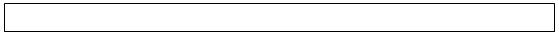 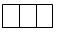 
2-респондент
2-респондент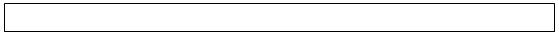 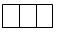 
3-респондент
3-респондент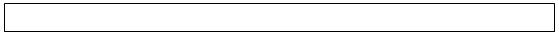 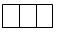 
4-респондент
4-респондент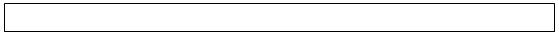 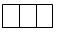 
5-респондент
5-респондент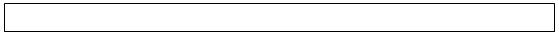 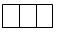 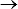 71

71

71

71

71

71

71

71

71

71

71

71

71

71

71

71

71

71

71

71

71

71

71

71

71

71

71

71

71

71

71

71

71

71


71. Сіз соңғы жұмыс орныңызда қандай мамандық бойынша жұмыс істедіңіз немесе қандай лауазымға ие болдыңыз? (Интервьюер, ауызша толығырақ сипаттап беріңіз және Қызметтер жіктеуіші бойынша кодты қойыңыз).
71. Сіз соңғы жұмыс орныңызда қандай мамандық бойынша жұмыс істедіңіз немесе қандай лауазымға ие болдыңыз? (Интервьюер, ауызша толығырақ сипаттап беріңіз және Қызметтер жіктеуіші бойынша кодты қойыңыз).
71. Сіз соңғы жұмыс орныңызда қандай мамандық бойынша жұмыс істедіңіз немесе қандай лауазымға ие болдыңыз? (Интервьюер, ауызша толығырақ сипаттап беріңіз және Қызметтер жіктеуіші бойынша кодты қойыңыз).
71. Сіз соңғы жұмыс орныңызда қандай мамандық бойынша жұмыс істедіңіз немесе қандай лауазымға ие болдыңыз? (Интервьюер, ауызша толығырақ сипаттап беріңіз және Қызметтер жіктеуіші бойынша кодты қойыңыз).
71. Сіз соңғы жұмыс орныңызда қандай мамандық бойынша жұмыс істедіңіз немесе қандай лауазымға ие болдыңыз? (Интервьюер, ауызша толығырақ сипаттап беріңіз және Қызметтер жіктеуіші бойынша кодты қойыңыз).
71. Сіз соңғы жұмыс орныңызда қандай мамандық бойынша жұмыс істедіңіз немесе қандай лауазымға ие болдыңыз? (Интервьюер, ауызша толығырақ сипаттап беріңіз және Қызметтер жіктеуіші бойынша кодты қойыңыз).
71. Сіз соңғы жұмыс орныңызда қандай мамандық бойынша жұмыс істедіңіз немесе қандай лауазымға ие болдыңыз? (Интервьюер, ауызша толығырақ сипаттап беріңіз және Қызметтер жіктеуіші бойынша кодты қойыңыз).
71. Сіз соңғы жұмыс орныңызда қандай мамандық бойынша жұмыс істедіңіз немесе қандай лауазымға ие болдыңыз? (Интервьюер, ауызша толығырақ сипаттап беріңіз және Қызметтер жіктеуіші бойынша кодты қойыңыз).
71. Сіз соңғы жұмыс орныңызда қандай мамандық бойынша жұмыс істедіңіз немесе қандай лауазымға ие болдыңыз? (Интервьюер, ауызша толығырақ сипаттап беріңіз және Қызметтер жіктеуіші бойынша кодты қойыңыз).
71. Сіз соңғы жұмыс орныңызда қандай мамандық бойынша жұмыс істедіңіз немесе қандай лауазымға ие болдыңыз? (Интервьюер, ауызша толығырақ сипаттап беріңіз және Қызметтер жіктеуіші бойынша кодты қойыңыз).
71. Сіз соңғы жұмыс орныңызда қандай мамандық бойынша жұмыс істедіңіз немесе қандай лауазымға ие болдыңыз? (Интервьюер, ауызша толығырақ сипаттап беріңіз және Қызметтер жіктеуіші бойынша кодты қойыңыз).
71. Сіз соңғы жұмыс орныңызда қандай мамандық бойынша жұмыс істедіңіз немесе қандай лауазымға ие болдыңыз? (Интервьюер, ауызша толығырақ сипаттап беріңіз және Қызметтер жіктеуіші бойынша кодты қойыңыз).
71. Сіз соңғы жұмыс орныңызда қандай мамандық бойынша жұмыс істедіңіз немесе қандай лауазымға ие болдыңыз? (Интервьюер, ауызша толығырақ сипаттап беріңіз және Қызметтер жіктеуіші бойынша кодты қойыңыз).
71. Сіз соңғы жұмыс орныңызда қандай мамандық бойынша жұмыс істедіңіз немесе қандай лауазымға ие болдыңыз? (Интервьюер, ауызша толығырақ сипаттап беріңіз және Қызметтер жіктеуіші бойынша кодты қойыңыз).
71. Сіз соңғы жұмыс орныңызда қандай мамандық бойынша жұмыс істедіңіз немесе қандай лауазымға ие болдыңыз? (Интервьюер, ауызша толығырақ сипаттап беріңіз және Қызметтер жіктеуіші бойынша кодты қойыңыз).
71. Сіз соңғы жұмыс орныңызда қандай мамандық бойынша жұмыс істедіңіз немесе қандай лауазымға ие болдыңыз? (Интервьюер, ауызша толығырақ сипаттап беріңіз және Қызметтер жіктеуіші бойынша кодты қойыңыз).
71. Сіз соңғы жұмыс орныңызда қандай мамандық бойынша жұмыс істедіңіз немесе қандай лауазымға ие болдыңыз? (Интервьюер, ауызша толығырақ сипаттап беріңіз және Қызметтер жіктеуіші бойынша кодты қойыңыз).
71. Сіз соңғы жұмыс орныңызда қандай мамандық бойынша жұмыс істедіңіз немесе қандай лауазымға ие болдыңыз? (Интервьюер, ауызша толығырақ сипаттап беріңіз және Қызметтер жіктеуіші бойынша кодты қойыңыз).
71. Сіз соңғы жұмыс орныңызда қандай мамандық бойынша жұмыс істедіңіз немесе қандай лауазымға ие болдыңыз? (Интервьюер, ауызша толығырақ сипаттап беріңіз және Қызметтер жіктеуіші бойынша кодты қойыңыз).
71. Сіз соңғы жұмыс орныңызда қандай мамандық бойынша жұмыс істедіңіз немесе қандай лауазымға ие болдыңыз? (Интервьюер, ауызша толығырақ сипаттап беріңіз және Қызметтер жіктеуіші бойынша кодты қойыңыз).
71. Сіз соңғы жұмыс орныңызда қандай мамандық бойынша жұмыс істедіңіз немесе қандай лауазымға ие болдыңыз? (Интервьюер, ауызша толығырақ сипаттап беріңіз және Қызметтер жіктеуіші бойынша кодты қойыңыз).
71. Сіз соңғы жұмыс орныңызда қандай мамандық бойынша жұмыс істедіңіз немесе қандай лауазымға ие болдыңыз? (Интервьюер, ауызша толығырақ сипаттап беріңіз және Қызметтер жіктеуіші бойынша кодты қойыңыз).
71. Сіз соңғы жұмыс орныңызда қандай мамандық бойынша жұмыс істедіңіз немесе қандай лауазымға ие болдыңыз? (Интервьюер, ауызша толығырақ сипаттап беріңіз және Қызметтер жіктеуіші бойынша кодты қойыңыз).
71. Сіз соңғы жұмыс орныңызда қандай мамандық бойынша жұмыс істедіңіз немесе қандай лауазымға ие болдыңыз? (Интервьюер, ауызша толығырақ сипаттап беріңіз және Қызметтер жіктеуіші бойынша кодты қойыңыз).
71. Сіз соңғы жұмыс орныңызда қандай мамандық бойынша жұмыс істедіңіз немесе қандай лауазымға ие болдыңыз? (Интервьюер, ауызша толығырақ сипаттап беріңіз және Қызметтер жіктеуіші бойынша кодты қойыңыз).
71. Сіз соңғы жұмыс орныңызда қандай мамандық бойынша жұмыс істедіңіз немесе қандай лауазымға ие болдыңыз? (Интервьюер, ауызша толығырақ сипаттап беріңіз және Қызметтер жіктеуіші бойынша кодты қойыңыз).
71. Сіз соңғы жұмыс орныңызда қандай мамандық бойынша жұмыс істедіңіз немесе қандай лауазымға ие болдыңыз? (Интервьюер, ауызша толығырақ сипаттап беріңіз және Қызметтер жіктеуіші бойынша кодты қойыңыз).
71. Сіз соңғы жұмыс орныңызда қандай мамандық бойынша жұмыс істедіңіз немесе қандай лауазымға ие болдыңыз? (Интервьюер, ауызша толығырақ сипаттап беріңіз және Қызметтер жіктеуіші бойынша кодты қойыңыз).
71. Сіз соңғы жұмыс орныңызда қандай мамандық бойынша жұмыс істедіңіз немесе қандай лауазымға ие болдыңыз? (Интервьюер, ауызша толығырақ сипаттап беріңіз және Қызметтер жіктеуіші бойынша кодты қойыңыз).
71. Сіз соңғы жұмыс орныңызда қандай мамандық бойынша жұмыс істедіңіз немесе қандай лауазымға ие болдыңыз? (Интервьюер, ауызша толығырақ сипаттап беріңіз және Қызметтер жіктеуіші бойынша кодты қойыңыз).
71. Сіз соңғы жұмыс орныңызда қандай мамандық бойынша жұмыс істедіңіз немесе қандай лауазымға ие болдыңыз? (Интервьюер, ауызша толығырақ сипаттап беріңіз және Қызметтер жіктеуіші бойынша кодты қойыңыз).
71. Сіз соңғы жұмыс орныңызда қандай мамандық бойынша жұмыс істедіңіз немесе қандай лауазымға ие болдыңыз? (Интервьюер, ауызша толығырақ сипаттап беріңіз және Қызметтер жіктеуіші бойынша кодты қойыңыз).
71. Сіз соңғы жұмыс орныңызда қандай мамандық бойынша жұмыс істедіңіз немесе қандай лауазымға ие болдыңыз? (Интервьюер, ауызша толығырақ сипаттап беріңіз және Қызметтер жіктеуіші бойынша кодты қойыңыз).
71. Сіз соңғы жұмыс орныңызда қандай мамандық бойынша жұмыс істедіңіз немесе қандай лауазымға ие болдыңыз? (Интервьюер, ауызша толығырақ сипаттап беріңіз және Қызметтер жіктеуіші бойынша кодты қойыңыз).
71. Сіз соңғы жұмыс орныңызда қандай мамандық бойынша жұмыс істедіңіз немесе қандай лауазымға ие болдыңыз? (Интервьюер, ауызша толығырақ сипаттап беріңіз және Қызметтер жіктеуіші бойынша кодты қойыңыз).
71. Сіз соңғы жұмыс орныңызда қандай мамандық бойынша жұмыс істедіңіз немесе қандай лауазымға ие болдыңыз? (Интервьюер, ауызша толығырақ сипаттап беріңіз және Қызметтер жіктеуіші бойынша кодты қойыңыз).
71. Сіз соңғы жұмыс орныңызда қандай мамандық бойынша жұмыс істедіңіз немесе қандай лауазымға ие болдыңыз? (Интервьюер, ауызша толығырақ сипаттап беріңіз және Қызметтер жіктеуіші бойынша кодты қойыңыз).
71. Сіз соңғы жұмыс орныңызда қандай мамандық бойынша жұмыс істедіңіз немесе қандай лауазымға ие болдыңыз? (Интервьюер, ауызша толығырақ сипаттап беріңіз және Қызметтер жіктеуіші бойынша кодты қойыңыз).
71. Сіз соңғы жұмыс орныңызда қандай мамандық бойынша жұмыс істедіңіз немесе қандай лауазымға ие болдыңыз? (Интервьюер, ауызша толығырақ сипаттап беріңіз және Қызметтер жіктеуіші бойынша кодты қойыңыз).
1-респондент
1-респондент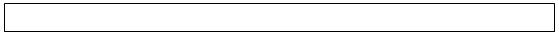 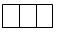 
2-респондент
2-респондент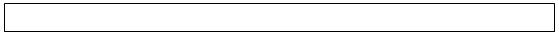 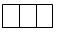 
3-респондент
3-респондент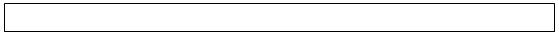 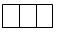 
4-респондент
4-респондент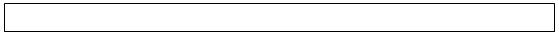 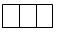 
5-респондент
5-респондент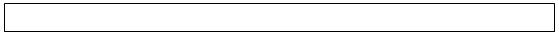 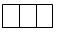 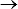 72

72

72

72

72

72

72

72

72

72

72

72

72

72

72

72

72

72

72

72

72

72

72

72

72

72

72

72

72

72

72

72

72

72

72


7. Халықты жұмыспен қамту органында тіркелу
7. Халықты жұмыспен қамту органында тіркелу
7. Халықты жұмыспен қамту органында тіркелу
7. Халықты жұмыспен қамту органында тіркелу
7. Халықты жұмыспен қамту органында тіркелу
7. Халықты жұмыспен қамту органында тіркелу
7. Халықты жұмыспен қамту органында тіркелу
7. Халықты жұмыспен қамту органында тіркелу
7. Халықты жұмыспен қамту органында тіркелу
7. Халықты жұмыспен қамту органында тіркелу
7. Халықты жұмыспен қамту органында тіркелу
7. Халықты жұмыспен қамту органында тіркелу
7. Халықты жұмыспен қамту органында тіркелу
7. Халықты жұмыспен қамту органында тіркелу
7. Халықты жұмыспен қамту органында тіркелу
7. Халықты жұмыспен қамту органында тіркелу
7. Халықты жұмыспен қамту органында тіркелу
7. Халықты жұмыспен қамту органында тіркелу
7. Халықты жұмыспен қамту органында тіркелу
7. Халықты жұмыспен қамту органында тіркелу
7. Халықты жұмыспен қамту органында тіркелу
7. Халықты жұмыспен қамту органында тіркелу
7. Халықты жұмыспен қамту органында тіркелу
7. Халықты жұмыспен қамту органында тіркелу
7. Халықты жұмыспен қамту органында тіркелу
7. Халықты жұмыспен қамту органында тіркелу
7. Халықты жұмыспен қамту органында тіркелу
7. Халықты жұмыспен қамту органында тіркелу
7. Халықты жұмыспен қамту органында тіркелу
7. Халықты жұмыспен қамту органында тіркелу
7. Халықты жұмыспен қамту органында тіркелу
7. Халықты жұмыспен қамту органында тіркелу
7. Халықты жұмыспен қамту органында тіркелу
7. Халықты жұмыспен қамту органында тіркелу
7. Халықты жұмыспен қамту органында тіркелу
7. Халықты жұмыспен қамту органында тіркелу
7. Халықты жұмыспен қамту органында тіркелу
7. Халықты жұмыспен қамту органында тіркелу
7. Халықты жұмыспен қамту органында тіркелу
Назар аударыңыз: 6-бөлімнің сұрақтарына "Қазақстан Республикасында зейнетақымен қамсыздандыру туралы" Қазақстан Республикасының 2013 жылғы 21 маусымдағы Заңының 11-бабының 1-тармағында белгіленген 16 жастан бастап зейнеткерлік жасқа дейінгі респонденттер жауап береді.

Басқалар 7-бөлімнің 77-сұрағына өтеді.
Назар аударыңыз: 6-бөлімнің сұрақтарына "Қазақстан Республикасында зейнетақымен қамсыздандыру туралы" Қазақстан Республикасының 2013 жылғы 21 маусымдағы Заңының 11-бабының 1-тармағында белгіленген 16 жастан бастап зейнеткерлік жасқа дейінгі респонденттер жауап береді.

Басқалар 7-бөлімнің 77-сұрағына өтеді.
Назар аударыңыз: 6-бөлімнің сұрақтарына "Қазақстан Республикасында зейнетақымен қамсыздандыру туралы" Қазақстан Республикасының 2013 жылғы 21 маусымдағы Заңының 11-бабының 1-тармағында белгіленген 16 жастан бастап зейнеткерлік жасқа дейінгі респонденттер жауап береді.

Басқалар 7-бөлімнің 77-сұрағына өтеді.
Назар аударыңыз: 6-бөлімнің сұрақтарына "Қазақстан Республикасында зейнетақымен қамсыздандыру туралы" Қазақстан Республикасының 2013 жылғы 21 маусымдағы Заңының 11-бабының 1-тармағында белгіленген 16 жастан бастап зейнеткерлік жасқа дейінгі респонденттер жауап береді.

Басқалар 7-бөлімнің 77-сұрағына өтеді.
Назар аударыңыз: 6-бөлімнің сұрақтарына "Қазақстан Республикасында зейнетақымен қамсыздандыру туралы" Қазақстан Республикасының 2013 жылғы 21 маусымдағы Заңының 11-бабының 1-тармағында белгіленген 16 жастан бастап зейнеткерлік жасқа дейінгі респонденттер жауап береді.

Басқалар 7-бөлімнің 77-сұрағына өтеді.
Назар аударыңыз: 6-бөлімнің сұрақтарына "Қазақстан Республикасында зейнетақымен қамсыздандыру туралы" Қазақстан Республикасының 2013 жылғы 21 маусымдағы Заңының 11-бабының 1-тармағында белгіленген 16 жастан бастап зейнеткерлік жасқа дейінгі респонденттер жауап береді.

Басқалар 7-бөлімнің 77-сұрағына өтеді.
Назар аударыңыз: 6-бөлімнің сұрақтарына "Қазақстан Республикасында зейнетақымен қамсыздандыру туралы" Қазақстан Республикасының 2013 жылғы 21 маусымдағы Заңының 11-бабының 1-тармағында белгіленген 16 жастан бастап зейнеткерлік жасқа дейінгі респонденттер жауап береді.

Басқалар 7-бөлімнің 77-сұрағына өтеді.
Назар аударыңыз: 6-бөлімнің сұрақтарына "Қазақстан Республикасында зейнетақымен қамсыздандыру туралы" Қазақстан Республикасының 2013 жылғы 21 маусымдағы Заңының 11-бабының 1-тармағында белгіленген 16 жастан бастап зейнеткерлік жасқа дейінгі респонденттер жауап береді.

Басқалар 7-бөлімнің 77-сұрағына өтеді.
Назар аударыңыз: 6-бөлімнің сұрақтарына "Қазақстан Республикасында зейнетақымен қамсыздандыру туралы" Қазақстан Республикасының 2013 жылғы 21 маусымдағы Заңының 11-бабының 1-тармағында белгіленген 16 жастан бастап зейнеткерлік жасқа дейінгі респонденттер жауап береді.

Басқалар 7-бөлімнің 77-сұрағына өтеді.
Назар аударыңыз: 6-бөлімнің сұрақтарына "Қазақстан Республикасында зейнетақымен қамсыздандыру туралы" Қазақстан Республикасының 2013 жылғы 21 маусымдағы Заңының 11-бабының 1-тармағында белгіленген 16 жастан бастап зейнеткерлік жасқа дейінгі респонденттер жауап береді.

Басқалар 7-бөлімнің 77-сұрағына өтеді.
Назар аударыңыз: 6-бөлімнің сұрақтарына "Қазақстан Республикасында зейнетақымен қамсыздандыру туралы" Қазақстан Республикасының 2013 жылғы 21 маусымдағы Заңының 11-бабының 1-тармағында белгіленген 16 жастан бастап зейнеткерлік жасқа дейінгі респонденттер жауап береді.

Басқалар 7-бөлімнің 77-сұрағына өтеді.
Назар аударыңыз: 6-бөлімнің сұрақтарына "Қазақстан Республикасында зейнетақымен қамсыздандыру туралы" Қазақстан Республикасының 2013 жылғы 21 маусымдағы Заңының 11-бабының 1-тармағында белгіленген 16 жастан бастап зейнеткерлік жасқа дейінгі респонденттер жауап береді.

Басқалар 7-бөлімнің 77-сұрағына өтеді.
Назар аударыңыз: 6-бөлімнің сұрақтарына "Қазақстан Республикасында зейнетақымен қамсыздандыру туралы" Қазақстан Республикасының 2013 жылғы 21 маусымдағы Заңының 11-бабының 1-тармағында белгіленген 16 жастан бастап зейнеткерлік жасқа дейінгі респонденттер жауап береді.

Басқалар 7-бөлімнің 77-сұрағына өтеді.
Назар аударыңыз: 6-бөлімнің сұрақтарына "Қазақстан Республикасында зейнетақымен қамсыздандыру туралы" Қазақстан Республикасының 2013 жылғы 21 маусымдағы Заңының 11-бабының 1-тармағында белгіленген 16 жастан бастап зейнеткерлік жасқа дейінгі респонденттер жауап береді.

Басқалар 7-бөлімнің 77-сұрағына өтеді.
Назар аударыңыз: 6-бөлімнің сұрақтарына "Қазақстан Республикасында зейнетақымен қамсыздандыру туралы" Қазақстан Республикасының 2013 жылғы 21 маусымдағы Заңының 11-бабының 1-тармағында белгіленген 16 жастан бастап зейнеткерлік жасқа дейінгі респонденттер жауап береді.

Басқалар 7-бөлімнің 77-сұрағына өтеді.
Назар аударыңыз: 6-бөлімнің сұрақтарына "Қазақстан Республикасында зейнетақымен қамсыздандыру туралы" Қазақстан Республикасының 2013 жылғы 21 маусымдағы Заңының 11-бабының 1-тармағында белгіленген 16 жастан бастап зейнеткерлік жасқа дейінгі респонденттер жауап береді.

Басқалар 7-бөлімнің 77-сұрағына өтеді.
Назар аударыңыз: 6-бөлімнің сұрақтарына "Қазақстан Республикасында зейнетақымен қамсыздандыру туралы" Қазақстан Республикасының 2013 жылғы 21 маусымдағы Заңының 11-бабының 1-тармағында белгіленген 16 жастан бастап зейнеткерлік жасқа дейінгі респонденттер жауап береді.

Басқалар 7-бөлімнің 77-сұрағына өтеді.
Назар аударыңыз: 6-бөлімнің сұрақтарына "Қазақстан Республикасында зейнетақымен қамсыздандыру туралы" Қазақстан Республикасының 2013 жылғы 21 маусымдағы Заңының 11-бабының 1-тармағында белгіленген 16 жастан бастап зейнеткерлік жасқа дейінгі респонденттер жауап береді.

Басқалар 7-бөлімнің 77-сұрағына өтеді.
Назар аударыңыз: 6-бөлімнің сұрақтарына "Қазақстан Республикасында зейнетақымен қамсыздандыру туралы" Қазақстан Республикасының 2013 жылғы 21 маусымдағы Заңының 11-бабының 1-тармағында белгіленген 16 жастан бастап зейнеткерлік жасқа дейінгі респонденттер жауап береді.

Басқалар 7-бөлімнің 77-сұрағына өтеді.
Назар аударыңыз: 6-бөлімнің сұрақтарына "Қазақстан Республикасында зейнетақымен қамсыздандыру туралы" Қазақстан Республикасының 2013 жылғы 21 маусымдағы Заңының 11-бабының 1-тармағында белгіленген 16 жастан бастап зейнеткерлік жасқа дейінгі респонденттер жауап береді.

Басқалар 7-бөлімнің 77-сұрағына өтеді.
Назар аударыңыз: 6-бөлімнің сұрақтарына "Қазақстан Республикасында зейнетақымен қамсыздандыру туралы" Қазақстан Республикасының 2013 жылғы 21 маусымдағы Заңының 11-бабының 1-тармағында белгіленген 16 жастан бастап зейнеткерлік жасқа дейінгі респонденттер жауап береді.

Басқалар 7-бөлімнің 77-сұрағына өтеді.
Назар аударыңыз: 6-бөлімнің сұрақтарына "Қазақстан Республикасында зейнетақымен қамсыздандыру туралы" Қазақстан Республикасының 2013 жылғы 21 маусымдағы Заңының 11-бабының 1-тармағында белгіленген 16 жастан бастап зейнеткерлік жасқа дейінгі респонденттер жауап береді.

Басқалар 7-бөлімнің 77-сұрағына өтеді.
Назар аударыңыз: 6-бөлімнің сұрақтарына "Қазақстан Республикасында зейнетақымен қамсыздандыру туралы" Қазақстан Республикасының 2013 жылғы 21 маусымдағы Заңының 11-бабының 1-тармағында белгіленген 16 жастан бастап зейнеткерлік жасқа дейінгі респонденттер жауап береді.

Басқалар 7-бөлімнің 77-сұрағына өтеді.
Назар аударыңыз: 6-бөлімнің сұрақтарына "Қазақстан Республикасында зейнетақымен қамсыздандыру туралы" Қазақстан Республикасының 2013 жылғы 21 маусымдағы Заңының 11-бабының 1-тармағында белгіленген 16 жастан бастап зейнеткерлік жасқа дейінгі респонденттер жауап береді.

Басқалар 7-бөлімнің 77-сұрағына өтеді.
Назар аударыңыз: 6-бөлімнің сұрақтарына "Қазақстан Республикасында зейнетақымен қамсыздандыру туралы" Қазақстан Республикасының 2013 жылғы 21 маусымдағы Заңының 11-бабының 1-тармағында белгіленген 16 жастан бастап зейнеткерлік жасқа дейінгі респонденттер жауап береді.

Басқалар 7-бөлімнің 77-сұрағына өтеді.
Назар аударыңыз: 6-бөлімнің сұрақтарына "Қазақстан Республикасында зейнетақымен қамсыздандыру туралы" Қазақстан Республикасының 2013 жылғы 21 маусымдағы Заңының 11-бабының 1-тармағында белгіленген 16 жастан бастап зейнеткерлік жасқа дейінгі респонденттер жауап береді.

Басқалар 7-бөлімнің 77-сұрағына өтеді.
Назар аударыңыз: 6-бөлімнің сұрақтарына "Қазақстан Республикасында зейнетақымен қамсыздандыру туралы" Қазақстан Республикасының 2013 жылғы 21 маусымдағы Заңының 11-бабының 1-тармағында белгіленген 16 жастан бастап зейнеткерлік жасқа дейінгі респонденттер жауап береді.

Басқалар 7-бөлімнің 77-сұрағына өтеді.
Назар аударыңыз: 6-бөлімнің сұрақтарына "Қазақстан Республикасында зейнетақымен қамсыздандыру туралы" Қазақстан Республикасының 2013 жылғы 21 маусымдағы Заңының 11-бабының 1-тармағында белгіленген 16 жастан бастап зейнеткерлік жасқа дейінгі респонденттер жауап береді.

Басқалар 7-бөлімнің 77-сұрағына өтеді.
Назар аударыңыз: 6-бөлімнің сұрақтарына "Қазақстан Республикасында зейнетақымен қамсыздандыру туралы" Қазақстан Республикасының 2013 жылғы 21 маусымдағы Заңының 11-бабының 1-тармағында белгіленген 16 жастан бастап зейнеткерлік жасқа дейінгі респонденттер жауап береді.

Басқалар 7-бөлімнің 77-сұрағына өтеді.
Назар аударыңыз: 6-бөлімнің сұрақтарына "Қазақстан Республикасында зейнетақымен қамсыздандыру туралы" Қазақстан Республикасының 2013 жылғы 21 маусымдағы Заңының 11-бабының 1-тармағында белгіленген 16 жастан бастап зейнеткерлік жасқа дейінгі респонденттер жауап береді.

Басқалар 7-бөлімнің 77-сұрағына өтеді.
Назар аударыңыз: 6-бөлімнің сұрақтарына "Қазақстан Республикасында зейнетақымен қамсыздандыру туралы" Қазақстан Республикасының 2013 жылғы 21 маусымдағы Заңының 11-бабының 1-тармағында белгіленген 16 жастан бастап зейнеткерлік жасқа дейінгі респонденттер жауап береді.

Басқалар 7-бөлімнің 77-сұрағына өтеді.
Назар аударыңыз: 6-бөлімнің сұрақтарына "Қазақстан Республикасында зейнетақымен қамсыздандыру туралы" Қазақстан Республикасының 2013 жылғы 21 маусымдағы Заңының 11-бабының 1-тармағында белгіленген 16 жастан бастап зейнеткерлік жасқа дейінгі респонденттер жауап береді.

Басқалар 7-бөлімнің 77-сұрағына өтеді.
Назар аударыңыз: 6-бөлімнің сұрақтарына "Қазақстан Республикасында зейнетақымен қамсыздандыру туралы" Қазақстан Республикасының 2013 жылғы 21 маусымдағы Заңының 11-бабының 1-тармағында белгіленген 16 жастан бастап зейнеткерлік жасқа дейінгі респонденттер жауап береді.

Басқалар 7-бөлімнің 77-сұрағына өтеді.
Назар аударыңыз: 6-бөлімнің сұрақтарына "Қазақстан Республикасында зейнетақымен қамсыздандыру туралы" Қазақстан Республикасының 2013 жылғы 21 маусымдағы Заңының 11-бабының 1-тармағында белгіленген 16 жастан бастап зейнеткерлік жасқа дейінгі респонденттер жауап береді.

Басқалар 7-бөлімнің 77-сұрағына өтеді.
Назар аударыңыз: 6-бөлімнің сұрақтарына "Қазақстан Республикасында зейнетақымен қамсыздандыру туралы" Қазақстан Республикасының 2013 жылғы 21 маусымдағы Заңының 11-бабының 1-тармағында белгіленген 16 жастан бастап зейнеткерлік жасқа дейінгі респонденттер жауап береді.

Басқалар 7-бөлімнің 77-сұрағына өтеді.
Назар аударыңыз: 6-бөлімнің сұрақтарына "Қазақстан Республикасында зейнетақымен қамсыздандыру туралы" Қазақстан Республикасының 2013 жылғы 21 маусымдағы Заңының 11-бабының 1-тармағында белгіленген 16 жастан бастап зейнеткерлік жасқа дейінгі респонденттер жауап береді.

Басқалар 7-бөлімнің 77-сұрағына өтеді.
Назар аударыңыз: 6-бөлімнің сұрақтарына "Қазақстан Республикасында зейнетақымен қамсыздандыру туралы" Қазақстан Республикасының 2013 жылғы 21 маусымдағы Заңының 11-бабының 1-тармағында белгіленген 16 жастан бастап зейнеткерлік жасқа дейінгі респонденттер жауап береді.

Басқалар 7-бөлімнің 77-сұрағына өтеді.
Назар аударыңыз: 6-бөлімнің сұрақтарына "Қазақстан Республикасында зейнетақымен қамсыздандыру туралы" Қазақстан Республикасының 2013 жылғы 21 маусымдағы Заңының 11-бабының 1-тармағында белгіленген 16 жастан бастап зейнеткерлік жасқа дейінгі респонденттер жауап береді.

Басқалар 7-бөлімнің 77-сұрағына өтеді.
Назар аударыңыз: 6-бөлімнің сұрақтарына "Қазақстан Республикасында зейнетақымен қамсыздандыру туралы" Қазақстан Республикасының 2013 жылғы 21 маусымдағы Заңының 11-бабының 1-тармағында белгіленген 16 жастан бастап зейнеткерлік жасқа дейінгі респонденттер жауап береді.

Басқалар 7-бөлімнің 77-сұрағына өтеді.
72. Өткен аптада Сіз халықты жұмыспен қамту органына жүгіндіңіз бе?
72. Өткен аптада Сіз халықты жұмыспен қамту органына жүгіндіңіз бе?
72. Өткен аптада Сіз халықты жұмыспен қамту органына жүгіндіңіз бе?
72. Өткен аптада Сіз халықты жұмыспен қамту органына жүгіндіңіз бе?
72. Өткен аптада Сіз халықты жұмыспен қамту органына жүгіндіңіз бе?
72. Өткен аптада Сіз халықты жұмыспен қамту органына жүгіндіңіз бе?
72. Өткен аптада Сіз халықты жұмыспен қамту органына жүгіндіңіз бе?
72. Өткен аптада Сіз халықты жұмыспен қамту органына жүгіндіңіз бе?
72. Өткен аптада Сіз халықты жұмыспен қамту органына жүгіндіңіз бе?
72. Өткен аптада Сіз халықты жұмыспен қамту органына жүгіндіңіз бе?
72. Өткен аптада Сіз халықты жұмыспен қамту органына жүгіндіңіз бе?
72. Өткен аптада Сіз халықты жұмыспен қамту органына жүгіндіңіз бе?
72. Өткен аптада Сіз халықты жұмыспен қамту органына жүгіндіңіз бе?
72. Өткен аптада Сіз халықты жұмыспен қамту органына жүгіндіңіз бе?
72. Өткен аптада Сіз халықты жұмыспен қамту органына жүгіндіңіз бе?
72. Өткен аптада Сіз халықты жұмыспен қамту органына жүгіндіңіз бе?
72. Өткен аптада Сіз халықты жұмыспен қамту органына жүгіндіңіз бе?
1. Иә
1. Иә
1. Иә
1. Иә
1. Иә
1. Иә
1. Иә
1. Иә
1. Иә
1. Иә
1. Иә
1. Иә
1. Иә
1. Иә
1. Иә
1. Иә
1. Иә
1
1
1
1
1
1
1
1
1
1
1
1
1
1
1
1
1
1
1
1
1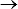 73


2. Жоқ
2. Жоқ
2. Жоқ
2. Жоқ
2. Жоқ
2. Жоқ
2. Жоқ
2. Жоқ
2. Жоқ
2. Жоқ
2. Жоқ
2. Жоқ
2. Жоқ
2. Жоқ
2. Жоқ
2. Жоқ
2. Жоқ
2
2
2
2
2
2
2
2
2
2
2
2
2
2
2
2
2
2
2
2
2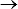 74


73. Сіз халықты жұмыспен қамту органына неге, қандай мақсатпен жүгіндіңіз?
73. Сіз халықты жұмыспен қамту органына неге, қандай мақсатпен жүгіндіңіз?
73. Сіз халықты жұмыспен қамту органына неге, қандай мақсатпен жүгіндіңіз?
73. Сіз халықты жұмыспен қамту органына неге, қандай мақсатпен жүгіндіңіз?
73. Сіз халықты жұмыспен қамту органына неге, қандай мақсатпен жүгіндіңіз?
73. Сіз халықты жұмыспен қамту органына неге, қандай мақсатпен жүгіндіңіз?
73. Сіз халықты жұмыспен қамту органына неге, қандай мақсатпен жүгіндіңіз?
73. Сіз халықты жұмыспен қамту органына неге, қандай мақсатпен жүгіндіңіз?
73. Сіз халықты жұмыспен қамту органына неге, қандай мақсатпен жүгіндіңіз?
73. Сіз халықты жұмыспен қамту органына неге, қандай мақсатпен жүгіндіңіз?
73. Сіз халықты жұмыспен қамту органына неге, қандай мақсатпен жүгіндіңіз?
73. Сіз халықты жұмыспен қамту органына неге, қандай мақсатпен жүгіндіңіз?
73. Сіз халықты жұмыспен қамту органына неге, қандай мақсатпен жүгіндіңіз?
73. Сіз халықты жұмыспен қамту органына неге, қандай мақсатпен жүгіндіңіз?
73. Сіз халықты жұмыспен қамту органына неге, қандай мақсатпен жүгіндіңіз?
73. Сіз халықты жұмыспен қамту органына неге, қандай мақсатпен жүгіндіңіз?
73. Сіз халықты жұмыспен қамту органына неге, қандай мақсатпен жүгіндіңіз?
1. Жұмыс орнын іздестіру
1. Жұмыс орнын іздестіру
1. Жұмыс орнын іздестіру
1. Жұмыс орнын іздестіру
1. Жұмыс орнын іздестіру
1. Жұмыс орнын іздестіру
1. Жұмыс орнын іздестіру
1. Жұмыс орнын іздестіру
1. Жұмыс орнын іздестіру
1. Жұмыс орнын іздестіру
1. Жұмыс орнын іздестіру
1. Жұмыс орнын іздестіру
1. Жұмыс орнын іздестіру
1. Жұмыс орнын іздестіру
1. Жұмыс орнын іздестіру
1. Жұмыс орнын іздестіру
1. Жұмыс орнын іздестіру
1
1
1
1
1
1
1
1
1
1
1
1
1
1
1
1
1
1
1
1
1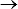 74


2. Кәсіптік даярлық, басқа мамандық (кәсіп) алу ниетінде
2. Кәсіптік даярлық, басқа мамандық (кәсіп) алу ниетінде
2. Кәсіптік даярлық, басқа мамандық (кәсіп) алу ниетінде
2. Кәсіптік даярлық, басқа мамандық (кәсіп) алу ниетінде
2. Кәсіптік даярлық, басқа мамандық (кәсіп) алу ниетінде
2. Кәсіптік даярлық, басқа мамандық (кәсіп) алу ниетінде
2. Кәсіптік даярлық, басқа мамандық (кәсіп) алу ниетінде
2. Кәсіптік даярлық, басқа мамандық (кәсіп) алу ниетінде
2. Кәсіптік даярлық, басқа мамандық (кәсіп) алу ниетінде
2. Кәсіптік даярлық, басқа мамандық (кәсіп) алу ниетінде
2. Кәсіптік даярлық, басқа мамандық (кәсіп) алу ниетінде
2. Кәсіптік даярлық, басқа мамандық (кәсіп) алу ниетінде
2. Кәсіптік даярлық, басқа мамандық (кәсіп) алу ниетінде
2. Кәсіптік даярлық, басқа мамандық (кәсіп) алу ниетінде
2. Кәсіптік даярлық, басқа мамандық (кәсіп) алу ниетінде
2. Кәсіптік даярлық, басқа мамандық (кәсіп) алу ниетінде
2. Кәсіптік даярлық, басқа мамандық (кәсіп) алу ниетінде
2
2
2
2
2
2
2
2
2
2
2
2
2
2
2
2
2
2
2
2
2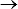 74


3. Басқа
3. Басқа
3. Басқа
3. Басқа
3. Басқа
3. Басқа
3. Басқа
3. Басқа
3. Басқа
3. Басқа
3. Басқа
3. Басқа
3. Басқа
3. Басқа
3. Басқа
3. Басқа
3. Басқа
99
99
99
99
99
99
99
99
99
99
99
99
99
99
99
99
99
99
99
99
99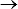 74


74. Сіз жұмыссыз ретінде тіркеуде болдыңыз ба?
74. Сіз жұмыссыз ретінде тіркеуде болдыңыз ба?
74. Сіз жұмыссыз ретінде тіркеуде болдыңыз ба?
74. Сіз жұмыссыз ретінде тіркеуде болдыңыз ба?
74. Сіз жұмыссыз ретінде тіркеуде болдыңыз ба?
74. Сіз жұмыссыз ретінде тіркеуде болдыңыз ба?
74. Сіз жұмыссыз ретінде тіркеуде болдыңыз ба?
74. Сіз жұмыссыз ретінде тіркеуде болдыңыз ба?
74. Сіз жұмыссыз ретінде тіркеуде болдыңыз ба?
74. Сіз жұмыссыз ретінде тіркеуде болдыңыз ба?
74. Сіз жұмыссыз ретінде тіркеуде болдыңыз ба?
74. Сіз жұмыссыз ретінде тіркеуде болдыңыз ба?
74. Сіз жұмыссыз ретінде тіркеуде болдыңыз ба?
74. Сіз жұмыссыз ретінде тіркеуде болдыңыз ба?
74. Сіз жұмыссыз ретінде тіркеуде болдыңыз ба?
74. Сіз жұмыссыз ретінде тіркеуде болдыңыз ба?
74. Сіз жұмыссыз ретінде тіркеуде болдыңыз ба?
1. Иә
1. Иә
1. Иә
1. Иә
1. Иә
1. Иә
1. Иә
1. Иә
1. Иә
1. Иә
1. Иә
1. Иә
1. Иә
1. Иә
1. Иә
1. Иә
1. Иә
1
1
1
1
1
1
1
1
1
1
1
1
1
1
1
1
1
1
1
1
1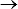 76


2. Жоқ
2. Жоқ
2. Жоқ
2. Жоқ
2. Жоқ
2. Жоқ
2. Жоқ
2. Жоқ
2. Жоқ
2. Жоқ
2. Жоқ
2. Жоқ
2. Жоқ
2. Жоқ
2. Жоқ
2. Жоқ
2. Жоқ
2
2
2
2
2
2
2
2
2
2
2
2
2
2
2
2
2
2
2
2
2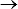 76


75. Сіз неге халықты жұмыспен қамту органына жүгінбедіңіз?
75. Сіз неге халықты жұмыспен қамту органына жүгінбедіңіз?
75. Сіз неге халықты жұмыспен қамту органына жүгінбедіңіз?
75. Сіз неге халықты жұмыспен қамту органына жүгінбедіңіз?
75. Сіз неге халықты жұмыспен қамту органына жүгінбедіңіз?
75. Сіз неге халықты жұмыспен қамту органына жүгінбедіңіз?
75. Сіз неге халықты жұмыспен қамту органына жүгінбедіңіз?
75. Сіз неге халықты жұмыспен қамту органына жүгінбедіңіз?
75. Сіз неге халықты жұмыспен қамту органына жүгінбедіңіз?
75. Сіз неге халықты жұмыспен қамту органына жүгінбедіңіз?
75. Сіз неге халықты жұмыспен қамту органына жүгінбедіңіз?
75. Сіз неге халықты жұмыспен қамту органына жүгінбедіңіз?
75. Сіз неге халықты жұмыспен қамту органына жүгінбедіңіз?
75. Сіз неге халықты жұмыспен қамту органына жүгінбедіңіз?
75. Сіз неге халықты жұмыспен қамту органына жүгінбедіңіз?
75. Сіз неге халықты жұмыспен қамту органына жүгінбедіңіз?
75. Сіз неге халықты жұмыспен қамту органына жүгінбедіңіз?
1. Жұмысым бар және маған басқа жұмыс қажет емес 
1. Жұмысым бар және маған басқа жұмыс қажет емес 
1. Жұмысым бар және маған басқа жұмыс қажет емес 
1. Жұмысым бар және маған басқа жұмыс қажет емес 
1. Жұмысым бар және маған басқа жұмыс қажет емес 
1. Жұмысым бар және маған басқа жұмыс қажет емес 
1. Жұмысым бар және маған басқа жұмыс қажет емес 
1. Жұмысым бар және маған басқа жұмыс қажет емес 
1. Жұмысым бар және маған басқа жұмыс қажет емес 
1. Жұмысым бар және маған басқа жұмыс қажет емес 
1. Жұмысым бар және маған басқа жұмыс қажет емес 
1. Жұмысым бар және маған басқа жұмыс қажет емес 
1. Жұмысым бар және маған басқа жұмыс қажет емес 
1. Жұмысым бар және маған басқа жұмыс қажет емес 
1. Жұмысым бар және маған басқа жұмыс қажет емес 
1. Жұмысым бар және маған басқа жұмыс қажет емес 
1. Жұмысым бар және маған басқа жұмыс қажет емес 
1
1
1
1
1
1
1
1
1
1
1
1
1
1
1
1
1
1
1
1
1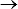 76


2. Жұмыспен қамту қызметінің бар екенін білмедім 
2. Жұмыспен қамту қызметінің бар екенін білмедім 
2. Жұмыспен қамту қызметінің бар екенін білмедім 
2. Жұмыспен қамту қызметінің бар екенін білмедім 
2. Жұмыспен қамту қызметінің бар екенін білмедім 
2. Жұмыспен қамту қызметінің бар екенін білмедім 
2. Жұмыспен қамту қызметінің бар екенін білмедім 
2. Жұмыспен қамту қызметінің бар екенін білмедім 
2. Жұмыспен қамту қызметінің бар екенін білмедім 
2. Жұмыспен қамту қызметінің бар екенін білмедім 
2. Жұмыспен қамту қызметінің бар екенін білмедім 
2. Жұмыспен қамту қызметінің бар екенін білмедім 
2. Жұмыспен қамту қызметінің бар екенін білмедім 
2. Жұмыспен қамту қызметінің бар екенін білмедім 
2. Жұмыспен қамту қызметінің бар екенін білмедім 
2. Жұмыспен қамту қызметінің бар екенін білмедім 
2. Жұмыспен қамту қызметінің бар екенін білмедім 
2
2
2
2
2
2
2
2
2
2
2
2
2
2
2
2
2
2
2
2
2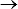 76


3. Жұмыс тауып беруге көмектесетініне сенімді емеспін 
3. Жұмыс тауып беруге көмектесетініне сенімді емеспін 
3. Жұмыс тауып беруге көмектесетініне сенімді емеспін 
3. Жұмыс тауып беруге көмектесетініне сенімді емеспін 
3. Жұмыс тауып беруге көмектесетініне сенімді емеспін 
3. Жұмыс тауып беруге көмектесетініне сенімді емеспін 
3. Жұмыс тауып беруге көмектесетініне сенімді емеспін 
3. Жұмыс тауып беруге көмектесетініне сенімді емеспін 
3. Жұмыс тауып беруге көмектесетініне сенімді емеспін 
3. Жұмыс тауып беруге көмектесетініне сенімді емеспін 
3. Жұмыс тауып беруге көмектесетініне сенімді емеспін 
3. Жұмыс тауып беруге көмектесетініне сенімді емеспін 
3. Жұмыс тауып беруге көмектесетініне сенімді емеспін 
3. Жұмыс тауып беруге көмектесетініне сенімді емеспін 
3. Жұмыс тауып беруге көмектесетініне сенімді емеспін 
3. Жұмыс тауып беруге көмектесетініне сенімді емеспін 
3. Жұмыс тауып беруге көмектесетініне сенімді емеспін 
3
3
3
3
3
3
3
3
3
3
3
3
3
3
3
3
3
3
3
3
3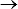 76


4. Ресімдеу рәсімі өте күрделі
4. Ресімдеу рәсімі өте күрделі
4. Ресімдеу рәсімі өте күрделі
4. Ресімдеу рәсімі өте күрделі
4. Ресімдеу рәсімі өте күрделі
4. Ресімдеу рәсімі өте күрделі
4. Ресімдеу рәсімі өте күрделі
4. Ресімдеу рәсімі өте күрделі
4. Ресімдеу рәсімі өте күрделі
4. Ресімдеу рәсімі өте күрделі
4. Ресімдеу рәсімі өте күрделі
4. Ресімдеу рәсімі өте күрделі
4. Ресімдеу рәсімі өте күрделі
4. Ресімдеу рәсімі өте күрделі
4. Ресімдеу рәсімі өте күрделі
4. Ресімдеу рәсімі өте күрделі
4. Ресімдеу рәсімі өте күрделі
4
4
4
4
4
4
4
4
4
4
4
4
4
4
4
4
4
4
4
4
4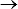 76


5. Көлік шығыстарына (ұзақ жүру) қаражаттың болмауы
5. Көлік шығыстарына (ұзақ жүру) қаражаттың болмауы
5. Көлік шығыстарына (ұзақ жүру) қаражаттың болмауы
5. Көлік шығыстарына (ұзақ жүру) қаражаттың болмауы
5. Көлік шығыстарына (ұзақ жүру) қаражаттың болмауы
5. Көлік шығыстарына (ұзақ жүру) қаражаттың болмауы
5. Көлік шығыстарына (ұзақ жүру) қаражаттың болмауы
5. Көлік шығыстарына (ұзақ жүру) қаражаттың болмауы
5. Көлік шығыстарына (ұзақ жүру) қаражаттың болмауы
5. Көлік шығыстарына (ұзақ жүру) қаражаттың болмауы
5. Көлік шығыстарына (ұзақ жүру) қаражаттың болмауы
5. Көлік шығыстарына (ұзақ жүру) қаражаттың болмауы
5. Көлік шығыстарына (ұзақ жүру) қаражаттың болмауы
5. Көлік шығыстарына (ұзақ жүру) қаражаттың болмауы
5. Көлік шығыстарына (ұзақ жүру) қаражаттың болмауы
5. Көлік шығыстарына (ұзақ жүру) қаражаттың болмауы
5. Көлік шығыстарына (ұзақ жүру) қаражаттың болмауы
5
5
5
5
5
5
5
5
5
5
5
5
5
5
5
5
5
5
5
5
5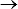 76


6. Күнкөріс каражатының басқа көзі бар
6. Күнкөріс каражатының басқа көзі бар
6. Күнкөріс каражатының басқа көзі бар
6. Күнкөріс каражатының басқа көзі бар
6. Күнкөріс каражатының басқа көзі бар
6. Күнкөріс каражатының басқа көзі бар
6. Күнкөріс каражатының басқа көзі бар
6. Күнкөріс каражатының басқа көзі бар
6. Күнкөріс каражатының басқа көзі бар
6. Күнкөріс каражатының басқа көзі бар
6. Күнкөріс каражатының басқа көзі бар
6. Күнкөріс каражатының басқа көзі бар
6. Күнкөріс каражатының басқа көзі бар
6. Күнкөріс каражатының басқа көзі бар
6. Күнкөріс каражатының басқа көзі бар
6. Күнкөріс каражатының басқа көзі бар
6. Күнкөріс каражатының басқа көзі бар
6
6
6
6
6
6
6
6
6
6
6
6
6
6
6
6
6
6
6
6
6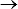 76


7. Отбасылық /жеке бас жағдайларға немесе денсаулығыма байланысты жұмыс істей алмаймын
7. Отбасылық /жеке бас жағдайларға немесе денсаулығыма байланысты жұмыс істей алмаймын
7. Отбасылық /жеке бас жағдайларға немесе денсаулығыма байланысты жұмыс істей алмаймын
7. Отбасылық /жеке бас жағдайларға немесе денсаулығыма байланысты жұмыс істей алмаймын
7. Отбасылық /жеке бас жағдайларға немесе денсаулығыма байланысты жұмыс істей алмаймын
7. Отбасылық /жеке бас жағдайларға немесе денсаулығыма байланысты жұмыс істей алмаймын
7. Отбасылық /жеке бас жағдайларға немесе денсаулығыма байланысты жұмыс істей алмаймын
7. Отбасылық /жеке бас жағдайларға немесе денсаулығыма байланысты жұмыс істей алмаймын
7. Отбасылық /жеке бас жағдайларға немесе денсаулығыма байланысты жұмыс істей алмаймын
7. Отбасылық /жеке бас жағдайларға немесе денсаулығыма байланысты жұмыс істей алмаймын
7. Отбасылық /жеке бас жағдайларға немесе денсаулығыма байланысты жұмыс істей алмаймын
7. Отбасылық /жеке бас жағдайларға немесе денсаулығыма байланысты жұмыс істей алмаймын
7. Отбасылық /жеке бас жағдайларға немесе денсаулығыма байланысты жұмыс істей алмаймын
7. Отбасылық /жеке бас жағдайларға немесе денсаулығыма байланысты жұмыс істей алмаймын
7. Отбасылық /жеке бас жағдайларға немесе денсаулығыма байланысты жұмыс істей алмаймын
7. Отбасылық /жеке бас жағдайларға немесе денсаулығыма байланысты жұмыс істей алмаймын
7. Отбасылық /жеке бас жағдайларға немесе денсаулығыма байланысты жұмыс істей алмаймын
7
7
7
7
7
7
7
7
7
7
7
7
7
7
7
7
7
7
7
7
7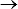 76


8. Басқа
8. Басқа
8. Басқа
8. Басқа
8. Басқа
8. Басқа
8. Басқа
8. Басқа
8. Басқа
8. Басқа
8. Басқа
8. Басқа
8. Басқа
8. Басқа
8. Басқа
8. Басқа
8. Басқа
99
99
99
99
99
99
99
99
99
99
99
99
99
99
99
99
99
99
99
99
99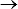 76


76. Сіздің кәсібіңіз немесе мамандығыңыз бар ма?
76. Сіздің кәсібіңіз немесе мамандығыңыз бар ма?
76. Сіздің кәсібіңіз немесе мамандығыңыз бар ма?
76. Сіздің кәсібіңіз немесе мамандығыңыз бар ма?
76. Сіздің кәсібіңіз немесе мамандығыңыз бар ма?
76. Сіздің кәсібіңіз немесе мамандығыңыз бар ма?
76. Сіздің кәсібіңіз немесе мамандығыңыз бар ма?
76. Сіздің кәсібіңіз немесе мамандығыңыз бар ма?
76. Сіздің кәсібіңіз немесе мамандығыңыз бар ма?
76. Сіздің кәсібіңіз немесе мамандығыңыз бар ма?
76. Сіздің кәсібіңіз немесе мамандығыңыз бар ма?
76. Сіздің кәсібіңіз немесе мамандығыңыз бар ма?
76. Сіздің кәсібіңіз немесе мамандығыңыз бар ма?
76. Сіздің кәсібіңіз немесе мамандығыңыз бар ма?
76. Сіздің кәсібіңіз немесе мамандығыңыз бар ма?
76. Сіздің кәсібіңіз немесе мамандығыңыз бар ма?
76. Сіздің кәсібіңіз немесе мамандығыңыз бар ма?
1. Иә
1. Иә
1. Иә
1. Иә
1. Иә
1. Иә
1. Иә
1. Иә
1. Иә
1. Иә
1. Иә
1. Иә
1. Иә
1. Иә
1. Иә
1. Иә
1. Иә
1
1
1
1
1
1
1
1
1
1
1
1
1
1
1
1
1
1
1
1
1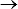 77


2. Жоқ
2. Жоқ
2. Жоқ
2. Жоқ
2. Жоқ
2. Жоқ
2. Жоқ
2. Жоқ
2. Жоқ
2. Жоқ
2. Жоқ
2. Жоқ
2. Жоқ
2. Жоқ
2. Жоқ
2. Жоқ
2. Жоқ
2
2
2
2
2
2
2
2
2
2
2
2
2
2
2
2
2
2
2
2
2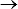 77


7. Волонтерлік қызмет
7. Волонтерлік қызмет
7. Волонтерлік қызмет
7. Волонтерлік қызмет
7. Волонтерлік қызмет
7. Волонтерлік қызмет
7. Волонтерлік қызмет
7. Волонтерлік қызмет
7. Волонтерлік қызмет
7. Волонтерлік қызмет
7. Волонтерлік қызмет
7. Волонтерлік қызмет
7. Волонтерлік қызмет
7. Волонтерлік қызмет
7. Волонтерлік қызмет
7. Волонтерлік қызмет
7. Волонтерлік қызмет
7. Волонтерлік қызмет
7. Волонтерлік қызмет
7. Волонтерлік қызмет
7. Волонтерлік қызмет
7. Волонтерлік қызмет
7. Волонтерлік қызмет
7. Волонтерлік қызмет
7. Волонтерлік қызмет
7. Волонтерлік қызмет
7. Волонтерлік қызмет
7. Волонтерлік қызмет
7. Волонтерлік қызмет
7. Волонтерлік қызмет
7. Волонтерлік қызмет
7. Волонтерлік қызмет
7. Волонтерлік қызмет
7. Волонтерлік қызмет
7. Волонтерлік қызмет
7. Волонтерлік қызмет
7. Волонтерлік қызмет
7. Волонтерлік қызмет
7. Волонтерлік қызмет
Назар аударыңыз: 7-бөлімнің сұрақтарына барлық респонденттер жауап береді.
Назар аударыңыз: 7-бөлімнің сұрақтарына барлық респонденттер жауап береді.
Назар аударыңыз: 7-бөлімнің сұрақтарына барлық респонденттер жауап береді.
Назар аударыңыз: 7-бөлімнің сұрақтарына барлық респонденттер жауап береді.
Назар аударыңыз: 7-бөлімнің сұрақтарына барлық респонденттер жауап береді.
Назар аударыңыз: 7-бөлімнің сұрақтарына барлық респонденттер жауап береді.
Назар аударыңыз: 7-бөлімнің сұрақтарына барлық респонденттер жауап береді.
Назар аударыңыз: 7-бөлімнің сұрақтарына барлық респонденттер жауап береді.
Назар аударыңыз: 7-бөлімнің сұрақтарына барлық респонденттер жауап береді.
Назар аударыңыз: 7-бөлімнің сұрақтарына барлық респонденттер жауап береді.
Назар аударыңыз: 7-бөлімнің сұрақтарына барлық респонденттер жауап береді.
Назар аударыңыз: 7-бөлімнің сұрақтарына барлық респонденттер жауап береді.
Назар аударыңыз: 7-бөлімнің сұрақтарына барлық респонденттер жауап береді.
Назар аударыңыз: 7-бөлімнің сұрақтарына барлық респонденттер жауап береді.
Назар аударыңыз: 7-бөлімнің сұрақтарына барлық респонденттер жауап береді.
Назар аударыңыз: 7-бөлімнің сұрақтарына барлық респонденттер жауап береді.
Назар аударыңыз: 7-бөлімнің сұрақтарына барлық респонденттер жауап береді.
Назар аударыңыз: 7-бөлімнің сұрақтарына барлық респонденттер жауап береді.
Назар аударыңыз: 7-бөлімнің сұрақтарына барлық респонденттер жауап береді.
Назар аударыңыз: 7-бөлімнің сұрақтарына барлық респонденттер жауап береді.
Назар аударыңыз: 7-бөлімнің сұрақтарына барлық респонденттер жауап береді.
Назар аударыңыз: 7-бөлімнің сұрақтарына барлық респонденттер жауап береді.
Назар аударыңыз: 7-бөлімнің сұрақтарына барлық респонденттер жауап береді.
Назар аударыңыз: 7-бөлімнің сұрақтарына барлық респонденттер жауап береді.
Назар аударыңыз: 7-бөлімнің сұрақтарына барлық респонденттер жауап береді.
Назар аударыңыз: 7-бөлімнің сұрақтарына барлық респонденттер жауап береді.
Назар аударыңыз: 7-бөлімнің сұрақтарына барлық респонденттер жауап береді.
Назар аударыңыз: 7-бөлімнің сұрақтарына барлық респонденттер жауап береді.
Назар аударыңыз: 7-бөлімнің сұрақтарына барлық респонденттер жауап береді.
Назар аударыңыз: 7-бөлімнің сұрақтарына барлық респонденттер жауап береді.
Назар аударыңыз: 7-бөлімнің сұрақтарына барлық респонденттер жауап береді.
Назар аударыңыз: 7-бөлімнің сұрақтарына барлық респонденттер жауап береді.
Назар аударыңыз: 7-бөлімнің сұрақтарына барлық респонденттер жауап береді.
Назар аударыңыз: 7-бөлімнің сұрақтарына барлық респонденттер жауап береді.
Назар аударыңыз: 7-бөлімнің сұрақтарына барлық респонденттер жауап береді.
Назар аударыңыз: 7-бөлімнің сұрақтарына барлық респонденттер жауап береді.
Назар аударыңыз: 7-бөлімнің сұрақтарына барлық респонденттер жауап береді.
Назар аударыңыз: 7-бөлімнің сұрақтарына барлық респонденттер жауап береді.
Назар аударыңыз: 7-бөлімнің сұрақтарына барлық респонденттер жауап береді.
77. Сізге соңғы айда басқа адамдардың немесе ұйымдардың мүддесіне қандай да бір ақы төленбейтін (кемінде бір сағат ішінде) жұмыс істеуге тура келді ме?
77. Сізге соңғы айда басқа адамдардың немесе ұйымдардың мүддесіне қандай да бір ақы төленбейтін (кемінде бір сағат ішінде) жұмыс істеуге тура келді ме?
77. Сізге соңғы айда басқа адамдардың немесе ұйымдардың мүддесіне қандай да бір ақы төленбейтін (кемінде бір сағат ішінде) жұмыс істеуге тура келді ме?
77. Сізге соңғы айда басқа адамдардың немесе ұйымдардың мүддесіне қандай да бір ақы төленбейтін (кемінде бір сағат ішінде) жұмыс істеуге тура келді ме?
77. Сізге соңғы айда басқа адамдардың немесе ұйымдардың мүддесіне қандай да бір ақы төленбейтін (кемінде бір сағат ішінде) жұмыс істеуге тура келді ме?
77. Сізге соңғы айда басқа адамдардың немесе ұйымдардың мүддесіне қандай да бір ақы төленбейтін (кемінде бір сағат ішінде) жұмыс істеуге тура келді ме?
77. Сізге соңғы айда басқа адамдардың немесе ұйымдардың мүддесіне қандай да бір ақы төленбейтін (кемінде бір сағат ішінде) жұмыс істеуге тура келді ме?
77. Сізге соңғы айда басқа адамдардың немесе ұйымдардың мүддесіне қандай да бір ақы төленбейтін (кемінде бір сағат ішінде) жұмыс істеуге тура келді ме?
77. Сізге соңғы айда басқа адамдардың немесе ұйымдардың мүддесіне қандай да бір ақы төленбейтін (кемінде бір сағат ішінде) жұмыс істеуге тура келді ме?
77. Сізге соңғы айда басқа адамдардың немесе ұйымдардың мүддесіне қандай да бір ақы төленбейтін (кемінде бір сағат ішінде) жұмыс істеуге тура келді ме?
77. Сізге соңғы айда басқа адамдардың немесе ұйымдардың мүддесіне қандай да бір ақы төленбейтін (кемінде бір сағат ішінде) жұмыс істеуге тура келді ме?
77. Сізге соңғы айда басқа адамдардың немесе ұйымдардың мүддесіне қандай да бір ақы төленбейтін (кемінде бір сағат ішінде) жұмыс істеуге тура келді ме?
77. Сізге соңғы айда басқа адамдардың немесе ұйымдардың мүддесіне қандай да бір ақы төленбейтін (кемінде бір сағат ішінде) жұмыс істеуге тура келді ме?
77. Сізге соңғы айда басқа адамдардың немесе ұйымдардың мүддесіне қандай да бір ақы төленбейтін (кемінде бір сағат ішінде) жұмыс істеуге тура келді ме?
77. Сізге соңғы айда басқа адамдардың немесе ұйымдардың мүддесіне қандай да бір ақы төленбейтін (кемінде бір сағат ішінде) жұмыс істеуге тура келді ме?
77. Сізге соңғы айда басқа адамдардың немесе ұйымдардың мүддесіне қандай да бір ақы төленбейтін (кемінде бір сағат ішінде) жұмыс істеуге тура келді ме?
77. Сізге соңғы айда басқа адамдардың немесе ұйымдардың мүддесіне қандай да бір ақы төленбейтін (кемінде бір сағат ішінде) жұмыс істеуге тура келді ме?
1. Иә
1. Иә
1. Иә
1. Иә
1. Иә
1. Иә
1. Иә
1. Иә
1. Иә
1. Иә
1. Иә
1. Иә
1. Иә
1. Иә
1. Иә
1. Иә
1. Иә
1
1
1
1
1
1
1
1
1
1
1
1
1
1
1
1
1
1
1
1
1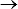 78


2. Жоқ
2. Жоқ
2. Жоқ
2. Жоқ
2. Жоқ
2. Жоқ
2. Жоқ
2. Жоқ
2. Жоқ
2. Жоқ
2. Жоқ
2. Жоқ
2. Жоқ
2. Жоқ
2. Жоқ
2. Жоқ
2. Жоқ
2
2
2
2
2
2
2
2
2
2
2
2
2
2
2
2
2
2
2
2
2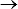 80


78. Сіз соңғы айда қатысқан ерікті, ақы төленбейтін қызмет түрін атауды өтінемін. Егер осындай жұмыстар бір нешеу болған жағдайда, Сіз уақыттың көп бөлігін жұмсаған жұмысты көрсетіңіз.
78. Сіз соңғы айда қатысқан ерікті, ақы төленбейтін қызмет түрін атауды өтінемін. Егер осындай жұмыстар бір нешеу болған жағдайда, Сіз уақыттың көп бөлігін жұмсаған жұмысты көрсетіңіз.
78. Сіз соңғы айда қатысқан ерікті, ақы төленбейтін қызмет түрін атауды өтінемін. Егер осындай жұмыстар бір нешеу болған жағдайда, Сіз уақыттың көп бөлігін жұмсаған жұмысты көрсетіңіз.
78. Сіз соңғы айда қатысқан ерікті, ақы төленбейтін қызмет түрін атауды өтінемін. Егер осындай жұмыстар бір нешеу болған жағдайда, Сіз уақыттың көп бөлігін жұмсаған жұмысты көрсетіңіз.
78. Сіз соңғы айда қатысқан ерікті, ақы төленбейтін қызмет түрін атауды өтінемін. Егер осындай жұмыстар бір нешеу болған жағдайда, Сіз уақыттың көп бөлігін жұмсаған жұмысты көрсетіңіз.
78. Сіз соңғы айда қатысқан ерікті, ақы төленбейтін қызмет түрін атауды өтінемін. Егер осындай жұмыстар бір нешеу болған жағдайда, Сіз уақыттың көп бөлігін жұмсаған жұмысты көрсетіңіз.
78. Сіз соңғы айда қатысқан ерікті, ақы төленбейтін қызмет түрін атауды өтінемін. Егер осындай жұмыстар бір нешеу болған жағдайда, Сіз уақыттың көп бөлігін жұмсаған жұмысты көрсетіңіз.
78. Сіз соңғы айда қатысқан ерікті, ақы төленбейтін қызмет түрін атауды өтінемін. Егер осындай жұмыстар бір нешеу болған жағдайда, Сіз уақыттың көп бөлігін жұмсаған жұмысты көрсетіңіз.
78. Сіз соңғы айда қатысқан ерікті, ақы төленбейтін қызмет түрін атауды өтінемін. Егер осындай жұмыстар бір нешеу болған жағдайда, Сіз уақыттың көп бөлігін жұмсаған жұмысты көрсетіңіз.
78. Сіз соңғы айда қатысқан ерікті, ақы төленбейтін қызмет түрін атауды өтінемін. Егер осындай жұмыстар бір нешеу болған жағдайда, Сіз уақыттың көп бөлігін жұмсаған жұмысты көрсетіңіз.
78. Сіз соңғы айда қатысқан ерікті, ақы төленбейтін қызмет түрін атауды өтінемін. Егер осындай жұмыстар бір нешеу болған жағдайда, Сіз уақыттың көп бөлігін жұмсаған жұмысты көрсетіңіз.
78. Сіз соңғы айда қатысқан ерікті, ақы төленбейтін қызмет түрін атауды өтінемін. Егер осындай жұмыстар бір нешеу болған жағдайда, Сіз уақыттың көп бөлігін жұмсаған жұмысты көрсетіңіз.
78. Сіз соңғы айда қатысқан ерікті, ақы төленбейтін қызмет түрін атауды өтінемін. Егер осындай жұмыстар бір нешеу болған жағдайда, Сіз уақыттың көп бөлігін жұмсаған жұмысты көрсетіңіз.
78. Сіз соңғы айда қатысқан ерікті, ақы төленбейтін қызмет түрін атауды өтінемін. Егер осындай жұмыстар бір нешеу болған жағдайда, Сіз уақыттың көп бөлігін жұмсаған жұмысты көрсетіңіз.
78. Сіз соңғы айда қатысқан ерікті, ақы төленбейтін қызмет түрін атауды өтінемін. Егер осындай жұмыстар бір нешеу болған жағдайда, Сіз уақыттың көп бөлігін жұмсаған жұмысты көрсетіңіз.
78. Сіз соңғы айда қатысқан ерікті, ақы төленбейтін қызмет түрін атауды өтінемін. Егер осындай жұмыстар бір нешеу болған жағдайда, Сіз уақыттың көп бөлігін жұмсаған жұмысты көрсетіңіз.
78. Сіз соңғы айда қатысқан ерікті, ақы төленбейтін қызмет түрін атауды өтінемін. Егер осындай жұмыстар бір нешеу болған жағдайда, Сіз уақыттың көп бөлігін жұмсаған жұмысты көрсетіңіз.
1. Әлеуметтік жұмыстар (өзінің үй шаруашылығының шегінен тыс адамдарға кез келген ақы төленбейтін көмек беру. Мысалы, қарт адамдарға, балаларға, мүгедектерге немесе апат құрбандарына, тамақ әзірлеу және тарату немесе адамдарды тасымалдау және т.б.)
1. Әлеуметтік жұмыстар (өзінің үй шаруашылығының шегінен тыс адамдарға кез келген ақы төленбейтін көмек беру. Мысалы, қарт адамдарға, балаларға, мүгедектерге немесе апат құрбандарына, тамақ әзірлеу және тарату немесе адамдарды тасымалдау және т.б.)
1. Әлеуметтік жұмыстар (өзінің үй шаруашылығының шегінен тыс адамдарға кез келген ақы төленбейтін көмек беру. Мысалы, қарт адамдарға, балаларға, мүгедектерге немесе апат құрбандарына, тамақ әзірлеу және тарату немесе адамдарды тасымалдау және т.б.)
1. Әлеуметтік жұмыстар (өзінің үй шаруашылығының шегінен тыс адамдарға кез келген ақы төленбейтін көмек беру. Мысалы, қарт адамдарға, балаларға, мүгедектерге немесе апат құрбандарына, тамақ әзірлеу және тарату немесе адамдарды тасымалдау және т.б.)
1. Әлеуметтік жұмыстар (өзінің үй шаруашылығының шегінен тыс адамдарға кез келген ақы төленбейтін көмек беру. Мысалы, қарт адамдарға, балаларға, мүгедектерге немесе апат құрбандарына, тамақ әзірлеу және тарату немесе адамдарды тасымалдау және т.б.)
1. Әлеуметтік жұмыстар (өзінің үй шаруашылығының шегінен тыс адамдарға кез келген ақы төленбейтін көмек беру. Мысалы, қарт адамдарға, балаларға, мүгедектерге немесе апат құрбандарына, тамақ әзірлеу және тарату немесе адамдарды тасымалдау және т.б.)
1. Әлеуметтік жұмыстар (өзінің үй шаруашылығының шегінен тыс адамдарға кез келген ақы төленбейтін көмек беру. Мысалы, қарт адамдарға, балаларға, мүгедектерге немесе апат құрбандарына, тамақ әзірлеу және тарату немесе адамдарды тасымалдау және т.б.)
1. Әлеуметтік жұмыстар (өзінің үй шаруашылығының шегінен тыс адамдарға кез келген ақы төленбейтін көмек беру. Мысалы, қарт адамдарға, балаларға, мүгедектерге немесе апат құрбандарына, тамақ әзірлеу және тарату немесе адамдарды тасымалдау және т.б.)
1. Әлеуметтік жұмыстар (өзінің үй шаруашылығының шегінен тыс адамдарға кез келген ақы төленбейтін көмек беру. Мысалы, қарт адамдарға, балаларға, мүгедектерге немесе апат құрбандарына, тамақ әзірлеу және тарату немесе адамдарды тасымалдау және т.б.)
1. Әлеуметтік жұмыстар (өзінің үй шаруашылығының шегінен тыс адамдарға кез келген ақы төленбейтін көмек беру. Мысалы, қарт адамдарға, балаларға, мүгедектерге немесе апат құрбандарына, тамақ әзірлеу және тарату немесе адамдарды тасымалдау және т.б.)
1. Әлеуметтік жұмыстар (өзінің үй шаруашылығының шегінен тыс адамдарға кез келген ақы төленбейтін көмек беру. Мысалы, қарт адамдарға, балаларға, мүгедектерге немесе апат құрбандарына, тамақ әзірлеу және тарату немесе адамдарды тасымалдау және т.б.)
1. Әлеуметтік жұмыстар (өзінің үй шаруашылығының шегінен тыс адамдарға кез келген ақы төленбейтін көмек беру. Мысалы, қарт адамдарға, балаларға, мүгедектерге немесе апат құрбандарына, тамақ әзірлеу және тарату немесе адамдарды тасымалдау және т.б.)
1. Әлеуметтік жұмыстар (өзінің үй шаруашылығының шегінен тыс адамдарға кез келген ақы төленбейтін көмек беру. Мысалы, қарт адамдарға, балаларға, мүгедектерге немесе апат құрбандарына, тамақ әзірлеу және тарату немесе адамдарды тасымалдау және т.б.)
1. Әлеуметтік жұмыстар (өзінің үй шаруашылығының шегінен тыс адамдарға кез келген ақы төленбейтін көмек беру. Мысалы, қарт адамдарға, балаларға, мүгедектерге немесе апат құрбандарына, тамақ әзірлеу және тарату немесе адамдарды тасымалдау және т.б.)
1. Әлеуметтік жұмыстар (өзінің үй шаруашылығының шегінен тыс адамдарға кез келген ақы төленбейтін көмек беру. Мысалы, қарт адамдарға, балаларға, мүгедектерге немесе апат құрбандарына, тамақ әзірлеу және тарату немесе адамдарды тасымалдау және т.б.)
1. Әлеуметтік жұмыстар (өзінің үй шаруашылығының шегінен тыс адамдарға кез келген ақы төленбейтін көмек беру. Мысалы, қарт адамдарға, балаларға, мүгедектерге немесе апат құрбандарына, тамақ әзірлеу және тарату немесе адамдарды тасымалдау және т.б.)
1. Әлеуметтік жұмыстар (өзінің үй шаруашылығының шегінен тыс адамдарға кез келген ақы төленбейтін көмек беру. Мысалы, қарт адамдарға, балаларға, мүгедектерге немесе апат құрбандарына, тамақ әзірлеу және тарату немесе адамдарды тасымалдау және т.б.)
1
1
1
1
1
1
1
1
1
1
1
1
1
1
1
1
1
1
1
1
1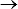 79


2. Сіздің елді мекеніңіздің аумағын абаттандыру және тазалау (қоқыс жинау, сумен жабдықтауды, саябақтарды немесе жолдарды жақсарту бойынша жұмыстар, аумақты көгалдандыру)
2. Сіздің елді мекеніңіздің аумағын абаттандыру және тазалау (қоқыс жинау, сумен жабдықтауды, саябақтарды немесе жолдарды жақсарту бойынша жұмыстар, аумақты көгалдандыру)
2. Сіздің елді мекеніңіздің аумағын абаттандыру және тазалау (қоқыс жинау, сумен жабдықтауды, саябақтарды немесе жолдарды жақсарту бойынша жұмыстар, аумақты көгалдандыру)
2. Сіздің елді мекеніңіздің аумағын абаттандыру және тазалау (қоқыс жинау, сумен жабдықтауды, саябақтарды немесе жолдарды жақсарту бойынша жұмыстар, аумақты көгалдандыру)
2. Сіздің елді мекеніңіздің аумағын абаттандыру және тазалау (қоқыс жинау, сумен жабдықтауды, саябақтарды немесе жолдарды жақсарту бойынша жұмыстар, аумақты көгалдандыру)
2. Сіздің елді мекеніңіздің аумағын абаттандыру және тазалау (қоқыс жинау, сумен жабдықтауды, саябақтарды немесе жолдарды жақсарту бойынша жұмыстар, аумақты көгалдандыру)
2. Сіздің елді мекеніңіздің аумағын абаттандыру және тазалау (қоқыс жинау, сумен жабдықтауды, саябақтарды немесе жолдарды жақсарту бойынша жұмыстар, аумақты көгалдандыру)
2. Сіздің елді мекеніңіздің аумағын абаттандыру және тазалау (қоқыс жинау, сумен жабдықтауды, саябақтарды немесе жолдарды жақсарту бойынша жұмыстар, аумақты көгалдандыру)
2. Сіздің елді мекеніңіздің аумағын абаттандыру және тазалау (қоқыс жинау, сумен жабдықтауды, саябақтарды немесе жолдарды жақсарту бойынша жұмыстар, аумақты көгалдандыру)
2. Сіздің елді мекеніңіздің аумағын абаттандыру және тазалау (қоқыс жинау, сумен жабдықтауды, саябақтарды немесе жолдарды жақсарту бойынша жұмыстар, аумақты көгалдандыру)
2. Сіздің елді мекеніңіздің аумағын абаттандыру және тазалау (қоқыс жинау, сумен жабдықтауды, саябақтарды немесе жолдарды жақсарту бойынша жұмыстар, аумақты көгалдандыру)
2. Сіздің елді мекеніңіздің аумағын абаттандыру және тазалау (қоқыс жинау, сумен жабдықтауды, саябақтарды немесе жолдарды жақсарту бойынша жұмыстар, аумақты көгалдандыру)
2. Сіздің елді мекеніңіздің аумағын абаттандыру және тазалау (қоқыс жинау, сумен жабдықтауды, саябақтарды немесе жолдарды жақсарту бойынша жұмыстар, аумақты көгалдандыру)
2. Сіздің елді мекеніңіздің аумағын абаттандыру және тазалау (қоқыс жинау, сумен жабдықтауды, саябақтарды немесе жолдарды жақсарту бойынша жұмыстар, аумақты көгалдандыру)
2. Сіздің елді мекеніңіздің аумағын абаттандыру және тазалау (қоқыс жинау, сумен жабдықтауды, саябақтарды немесе жолдарды жақсарту бойынша жұмыстар, аумақты көгалдандыру)
2. Сіздің елді мекеніңіздің аумағын абаттандыру және тазалау (қоқыс жинау, сумен жабдықтауды, саябақтарды немесе жолдарды жақсарту бойынша жұмыстар, аумақты көгалдандыру)
2. Сіздің елді мекеніңіздің аумағын абаттандыру және тазалау (қоқыс жинау, сумен жабдықтауды, саябақтарды немесе жолдарды жақсарту бойынша жұмыстар, аумақты көгалдандыру)
2
2
2
2
2
2
2
2
2
2
2
2
2
2
2
2
2
2
2
2
2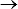 79


3. Экологиялық жобалар (ормандарды, алқаптар мен өзендерді тазарту, ағаш отырғызу)
3. Экологиялық жобалар (ормандарды, алқаптар мен өзендерді тазарту, ағаш отырғызу)
3. Экологиялық жобалар (ормандарды, алқаптар мен өзендерді тазарту, ағаш отырғызу)
3. Экологиялық жобалар (ормандарды, алқаптар мен өзендерді тазарту, ағаш отырғызу)
3. Экологиялық жобалар (ормандарды, алқаптар мен өзендерді тазарту, ағаш отырғызу)
3. Экологиялық жобалар (ормандарды, алқаптар мен өзендерді тазарту, ағаш отырғызу)
3. Экологиялық жобалар (ормандарды, алқаптар мен өзендерді тазарту, ағаш отырғызу)
3. Экологиялық жобалар (ормандарды, алқаптар мен өзендерді тазарту, ағаш отырғызу)
3. Экологиялық жобалар (ормандарды, алқаптар мен өзендерді тазарту, ағаш отырғызу)
3. Экологиялық жобалар (ормандарды, алқаптар мен өзендерді тазарту, ағаш отырғызу)
3. Экологиялық жобалар (ормандарды, алқаптар мен өзендерді тазарту, ағаш отырғызу)
3. Экологиялық жобалар (ормандарды, алқаптар мен өзендерді тазарту, ағаш отырғызу)
3. Экологиялық жобалар (ормандарды, алқаптар мен өзендерді тазарту, ағаш отырғызу)
3. Экологиялық жобалар (ормандарды, алқаптар мен өзендерді тазарту, ағаш отырғызу)
3. Экологиялық жобалар (ормандарды, алқаптар мен өзендерді тазарту, ағаш отырғызу)
3. Экологиялық жобалар (ормандарды, алқаптар мен өзендерді тазарту, ағаш отырғызу)
3. Экологиялық жобалар (ормандарды, алқаптар мен өзендерді тазарту, ағаш отырғызу)
3
3
3
3
3
3
3
3
3
3
3
3
3
3
3
3
3
3
3
3
3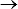 79


4. Құрылыс, жөндеу жұмыстары, реставрациялық жұмыстар
4. Құрылыс, жөндеу жұмыстары, реставрациялық жұмыстар
4. Құрылыс, жөндеу жұмыстары, реставрациялық жұмыстар
4. Құрылыс, жөндеу жұмыстары, реставрациялық жұмыстар
4. Құрылыс, жөндеу жұмыстары, реставрациялық жұмыстар
4. Құрылыс, жөндеу жұмыстары, реставрациялық жұмыстар
4. Құрылыс, жөндеу жұмыстары, реставрациялық жұмыстар
4. Құрылыс, жөндеу жұмыстары, реставрациялық жұмыстар
4. Құрылыс, жөндеу жұмыстары, реставрациялық жұмыстар
4. Құрылыс, жөндеу жұмыстары, реставрациялық жұмыстар
4. Құрылыс, жөндеу жұмыстары, реставрациялық жұмыстар
4. Құрылыс, жөндеу жұмыстары, реставрациялық жұмыстар
4. Құрылыс, жөндеу жұмыстары, реставрациялық жұмыстар
4. Құрылыс, жөндеу жұмыстары, реставрациялық жұмыстар
4. Құрылыс, жөндеу жұмыстары, реставрациялық жұмыстар
4. Құрылыс, жөндеу жұмыстары, реставрациялық жұмыстар
4. Құрылыс, жөндеу жұмыстары, реставрациялық жұмыстар
4
4
4
4
4
4
4
4
4
4
4
4
4
4
4
4
4
4
4
4
4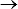 79


5. Ауылшаруашылық жұмыстары (фермалар мен алқаптардағы жұмыстар)
5. Ауылшаруашылық жұмыстары (фермалар мен алқаптардағы жұмыстар)
5. Ауылшаруашылық жұмыстары (фермалар мен алқаптардағы жұмыстар)
5. Ауылшаруашылық жұмыстары (фермалар мен алқаптардағы жұмыстар)
5. Ауылшаруашылық жұмыстары (фермалар мен алқаптардағы жұмыстар)
5. Ауылшаруашылық жұмыстары (фермалар мен алқаптардағы жұмыстар)
5. Ауылшаруашылық жұмыстары (фермалар мен алқаптардағы жұмыстар)
5. Ауылшаруашылық жұмыстары (фермалар мен алқаптардағы жұмыстар)
5. Ауылшаруашылық жұмыстары (фермалар мен алқаптардағы жұмыстар)
5. Ауылшаруашылық жұмыстары (фермалар мен алқаптардағы жұмыстар)
5. Ауылшаруашылық жұмыстары (фермалар мен алқаптардағы жұмыстар)
5. Ауылшаруашылық жұмыстары (фермалар мен алқаптардағы жұмыстар)
5. Ауылшаруашылық жұмыстары (фермалар мен алқаптардағы жұмыстар)
5. Ауылшаруашылық жұмыстары (фермалар мен алқаптардағы жұмыстар)
5. Ауылшаруашылық жұмыстары (фермалар мен алқаптардағы жұмыстар)
5. Ауылшаруашылық жұмыстары (фермалар мен алқаптардағы жұмыстар)
5. Ауылшаруашылық жұмыстары (фермалар мен алқаптардағы жұмыстар)
5
5
5
5
5
5
5
5
5
5
5
5
5
5
5
5
5
5
5
5
5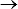 79


6. Қайырымдылыққа немесе басқа да әлеуметтік жобаға қаражат жинау
6. Қайырымдылыққа немесе басқа да әлеуметтік жобаға қаражат жинау
6. Қайырымдылыққа немесе басқа да әлеуметтік жобаға қаражат жинау
6. Қайырымдылыққа немесе басқа да әлеуметтік жобаға қаражат жинау
6. Қайырымдылыққа немесе басқа да әлеуметтік жобаға қаражат жинау
6. Қайырымдылыққа немесе басқа да әлеуметтік жобаға қаражат жинау
6. Қайырымдылыққа немесе басқа да әлеуметтік жобаға қаражат жинау
6. Қайырымдылыққа немесе басқа да әлеуметтік жобаға қаражат жинау
6. Қайырымдылыққа немесе басқа да әлеуметтік жобаға қаражат жинау
6. Қайырымдылыққа немесе басқа да әлеуметтік жобаға қаражат жинау
6. Қайырымдылыққа немесе басқа да әлеуметтік жобаға қаражат жинау
6. Қайырымдылыққа немесе басқа да әлеуметтік жобаға қаражат жинау
6. Қайырымдылыққа немесе басқа да әлеуметтік жобаға қаражат жинау
6. Қайырымдылыққа немесе басқа да әлеуметтік жобаға қаражат жинау
6. Қайырымдылыққа немесе басқа да әлеуметтік жобаға қаражат жинау
6. Қайырымдылыққа немесе басқа да әлеуметтік жобаға қаражат жинау
6. Қайырымдылыққа немесе басқа да әлеуметтік жобаға қаражат жинау
6
6
6
6
6
6
6
6
6
6
6
6
6
6
6
6
6
6
6
6
6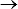 79


7. Спорттық, мәдени және басқа да іс- шараларды ұйымдастыру
7. Спорттық, мәдени және басқа да іс- шараларды ұйымдастыру
7. Спорттық, мәдени және басқа да іс- шараларды ұйымдастыру
7. Спорттық, мәдени және басқа да іс- шараларды ұйымдастыру
7. Спорттық, мәдени және басқа да іс- шараларды ұйымдастыру
7. Спорттық, мәдени және басқа да іс- шараларды ұйымдастыру
7. Спорттық, мәдени және басқа да іс- шараларды ұйымдастыру
7. Спорттық, мәдени және басқа да іс- шараларды ұйымдастыру
7. Спорттық, мәдени және басқа да іс- шараларды ұйымдастыру
7. Спорттық, мәдени және басқа да іс- шараларды ұйымдастыру
7. Спорттық, мәдени және басқа да іс- шараларды ұйымдастыру
7. Спорттық, мәдени және басқа да іс- шараларды ұйымдастыру
7. Спорттық, мәдени және басқа да іс- шараларды ұйымдастыру
7. Спорттық, мәдени және басқа да іс- шараларды ұйымдастыру
7. Спорттық, мәдени және басқа да іс- шараларды ұйымдастыру
7. Спорттық, мәдени және басқа да іс- шараларды ұйымдастыру
7. Спорттық, мәдени және басқа да іс- шараларды ұйымдастыру
7
7
7
7
7
7
7
7
7
7
7
7
7
7
7
7
7
7
7
7
7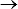 79


8. Жануарларға көмек көрсету
8. Жануарларға көмек көрсету
8. Жануарларға көмек көрсету
8. Жануарларға көмек көрсету
8. Жануарларға көмек көрсету
8. Жануарларға көмек көрсету
8. Жануарларға көмек көрсету
8. Жануарларға көмек көрсету
8. Жануарларға көмек көрсету
8. Жануарларға көмек көрсету
8. Жануарларға көмек көрсету
8. Жануарларға көмек көрсету
8. Жануарларға көмек көрсету
8. Жануарларға көмек көрсету
8. Жануарларға көмек көрсету
8. Жануарларға көмек көрсету
8. Жануарларға көмек көрсету
8
8
8
8
8
8
8
8
8
8
8
8
8
8
8
8
8
8
8
8
8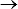 79


9. Жергілікті мектепке көмек көрсету
9. Жергілікті мектепке көмек көрсету
9. Жергілікті мектепке көмек көрсету
9. Жергілікті мектепке көмек көрсету
9. Жергілікті мектепке көмек көрсету
9. Жергілікті мектепке көмек көрсету
9. Жергілікті мектепке көмек көрсету
9. Жергілікті мектепке көмек көрсету
9. Жергілікті мектепке көмек көрсету
9. Жергілікті мектепке көмек көрсету
9. Жергілікті мектепке көмек көрсету
9. Жергілікті мектепке көмек көрсету
9. Жергілікті мектепке көмек көрсету
9. Жергілікті мектепке көмек көрсету
9. Жергілікті мектепке көмек көрсету
9. Жергілікті мектепке көмек көрсету
9. Жергілікті мектепке көмек көрсету
9
9
9
9
9
9
9
9
9
9
9
9
9
9
9
9
9
9
9
9
9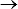 79


10. Жоғалған адамдарды іздеу
10. Жоғалған адамдарды іздеу
10. Жоғалған адамдарды іздеу
10. Жоғалған адамдарды іздеу
10. Жоғалған адамдарды іздеу
10. Жоғалған адамдарды іздеу
10. Жоғалған адамдарды іздеу
10. Жоғалған адамдарды іздеу
10. Жоғалған адамдарды іздеу
10. Жоғалған адамдарды іздеу
10. Жоғалған адамдарды іздеу
10. Жоғалған адамдарды іздеу
10. Жоғалған адамдарды іздеу
10. Жоғалған адамдарды іздеу
10. Жоғалған адамдарды іздеу
10. Жоғалған адамдарды іздеу
10. Жоғалған адамдарды іздеу
10
10
10
10
10
10
10
10
10
10
10
10
10
10
10
10
10
10
10
10
10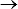 79


11. Қоғамдық мектеп органдары мен басқа да білім беру мекемелерінің, қоғамдық, діни және басқа да коммерциялық емес ұйымдардың, клубтардың, одақтардың жұмыстарына қатысу
11. Қоғамдық мектеп органдары мен басқа да білім беру мекемелерінің, қоғамдық, діни және басқа да коммерциялық емес ұйымдардың, клубтардың, одақтардың жұмыстарына қатысу
11. Қоғамдық мектеп органдары мен басқа да білім беру мекемелерінің, қоғамдық, діни және басқа да коммерциялық емес ұйымдардың, клубтардың, одақтардың жұмыстарына қатысу
11. Қоғамдық мектеп органдары мен басқа да білім беру мекемелерінің, қоғамдық, діни және басқа да коммерциялық емес ұйымдардың, клубтардың, одақтардың жұмыстарына қатысу
11. Қоғамдық мектеп органдары мен басқа да білім беру мекемелерінің, қоғамдық, діни және басқа да коммерциялық емес ұйымдардың, клубтардың, одақтардың жұмыстарына қатысу
11. Қоғамдық мектеп органдары мен басқа да білім беру мекемелерінің, қоғамдық, діни және басқа да коммерциялық емес ұйымдардың, клубтардың, одақтардың жұмыстарына қатысу
11. Қоғамдық мектеп органдары мен басқа да білім беру мекемелерінің, қоғамдық, діни және басқа да коммерциялық емес ұйымдардың, клубтардың, одақтардың жұмыстарына қатысу
11. Қоғамдық мектеп органдары мен басқа да білім беру мекемелерінің, қоғамдық, діни және басқа да коммерциялық емес ұйымдардың, клубтардың, одақтардың жұмыстарына қатысу
11. Қоғамдық мектеп органдары мен басқа да білім беру мекемелерінің, қоғамдық, діни және басқа да коммерциялық емес ұйымдардың, клубтардың, одақтардың жұмыстарына қатысу
11. Қоғамдық мектеп органдары мен басқа да білім беру мекемелерінің, қоғамдық, діни және басқа да коммерциялық емес ұйымдардың, клубтардың, одақтардың жұмыстарына қатысу
11. Қоғамдық мектеп органдары мен басқа да білім беру мекемелерінің, қоғамдық, діни және басқа да коммерциялық емес ұйымдардың, клубтардың, одақтардың жұмыстарына қатысу
11. Қоғамдық мектеп органдары мен басқа да білім беру мекемелерінің, қоғамдық, діни және басқа да коммерциялық емес ұйымдардың, клубтардың, одақтардың жұмыстарына қатысу
11. Қоғамдық мектеп органдары мен басқа да білім беру мекемелерінің, қоғамдық, діни және басқа да коммерциялық емес ұйымдардың, клубтардың, одақтардың жұмыстарына қатысу
11. Қоғамдық мектеп органдары мен басқа да білім беру мекемелерінің, қоғамдық, діни және басқа да коммерциялық емес ұйымдардың, клубтардың, одақтардың жұмыстарына қатысу
11. Қоғамдық мектеп органдары мен басқа да білім беру мекемелерінің, қоғамдық, діни және басқа да коммерциялық емес ұйымдардың, клубтардың, одақтардың жұмыстарына қатысу
11. Қоғамдық мектеп органдары мен басқа да білім беру мекемелерінің, қоғамдық, діни және басқа да коммерциялық емес ұйымдардың, клубтардың, одақтардың жұмыстарына қатысу
11. Қоғамдық мектеп органдары мен басқа да білім беру мекемелерінің, қоғамдық, діни және басқа да коммерциялық емес ұйымдардың, клубтардың, одақтардың жұмыстарына қатысу
11
11
11
11
11
11
11
11
11
11
11
11
11
11
11
11
11
11
11
11
11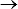 79


12. Кез келген тегін медициналық көмекті немесе заң консультациясын беру, ақы төленбейтін сабақтар, жаттығулар өткізу, консультация беру
12. Кез келген тегін медициналық көмекті немесе заң консультациясын беру, ақы төленбейтін сабақтар, жаттығулар өткізу, консультация беру
12. Кез келген тегін медициналық көмекті немесе заң консультациясын беру, ақы төленбейтін сабақтар, жаттығулар өткізу, консультация беру
12. Кез келген тегін медициналық көмекті немесе заң консультациясын беру, ақы төленбейтін сабақтар, жаттығулар өткізу, консультация беру
12. Кез келген тегін медициналық көмекті немесе заң консультациясын беру, ақы төленбейтін сабақтар, жаттығулар өткізу, консультация беру
12. Кез келген тегін медициналық көмекті немесе заң консультациясын беру, ақы төленбейтін сабақтар, жаттығулар өткізу, консультация беру
12. Кез келген тегін медициналық көмекті немесе заң консультациясын беру, ақы төленбейтін сабақтар, жаттығулар өткізу, консультация беру
12. Кез келген тегін медициналық көмекті немесе заң консультациясын беру, ақы төленбейтін сабақтар, жаттығулар өткізу, консультация беру
12. Кез келген тегін медициналық көмекті немесе заң консультациясын беру, ақы төленбейтін сабақтар, жаттығулар өткізу, консультация беру
12. Кез келген тегін медициналық көмекті немесе заң консультациясын беру, ақы төленбейтін сабақтар, жаттығулар өткізу, консультация беру
12. Кез келген тегін медициналық көмекті немесе заң консультациясын беру, ақы төленбейтін сабақтар, жаттығулар өткізу, консультация беру
12. Кез келген тегін медициналық көмекті немесе заң консультациясын беру, ақы төленбейтін сабақтар, жаттығулар өткізу, консультация беру
12. Кез келген тегін медициналық көмекті немесе заң консультациясын беру, ақы төленбейтін сабақтар, жаттығулар өткізу, консультация беру
12. Кез келген тегін медициналық көмекті немесе заң консультациясын беру, ақы төленбейтін сабақтар, жаттығулар өткізу, консультация беру
12. Кез келген тегін медициналық көмекті немесе заң консультациясын беру, ақы төленбейтін сабақтар, жаттығулар өткізу, консультация беру
12. Кез келген тегін медициналық көмекті немесе заң консультациясын беру, ақы төленбейтін сабақтар, жаттығулар өткізу, консультация беру
12. Кез келген тегін медициналық көмекті немесе заң консультациясын беру, ақы төленбейтін сабақтар, жаттығулар өткізу, консультация беру
12
12
12
12
12
12
12
12
12
12
12
12
12
12
12
12
12
12
12
12
12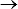 79


13. Басқа
13. Басқа
13. Басқа
13. Басқа
13. Басқа
13. Басқа
13. Басқа
13. Басқа
13. Басқа
13. Басқа
13. Басқа
13. Басқа
13. Басқа
13. Басқа
13. Басқа
13. Басқа
13. Басқа
99
99
99
99
99
99
99
99
99
99
99
99
99
99
99
99
99
99
99
99
99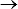 79


79. Сіз соңғы ай ішінде осындай жұмыс үшін қанша сағат жұмсадыңыз?
79. Сіз соңғы ай ішінде осындай жұмыс үшін қанша сағат жұмсадыңыз?
79. Сіз соңғы ай ішінде осындай жұмыс үшін қанша сағат жұмсадыңыз?
79. Сіз соңғы ай ішінде осындай жұмыс үшін қанша сағат жұмсадыңыз?
79. Сіз соңғы ай ішінде осындай жұмыс үшін қанша сағат жұмсадыңыз?
79. Сіз соңғы ай ішінде осындай жұмыс үшін қанша сағат жұмсадыңыз?
79. Сіз соңғы ай ішінде осындай жұмыс үшін қанша сағат жұмсадыңыз?
79. Сіз соңғы ай ішінде осындай жұмыс үшін қанша сағат жұмсадыңыз?
79. Сіз соңғы ай ішінде осындай жұмыс үшін қанша сағат жұмсадыңыз?
79. Сіз соңғы ай ішінде осындай жұмыс үшін қанша сағат жұмсадыңыз?
79. Сіз соңғы ай ішінде осындай жұмыс үшін қанша сағат жұмсадыңыз?
79. Сіз соңғы ай ішінде осындай жұмыс үшін қанша сағат жұмсадыңыз?
79. Сіз соңғы ай ішінде осындай жұмыс үшін қанша сағат жұмсадыңыз?
79. Сіз соңғы ай ішінде осындай жұмыс үшін қанша сағат жұмсадыңыз?
79. Сіз соңғы ай ішінде осындай жұмыс үшін қанша сағат жұмсадыңыз?
79. Сіз соңғы ай ішінде осындай жұмыс үшін қанша сағат жұмсадыңыз?
79. Сіз соңғы ай ішінде осындай жұмыс үшін қанша сағат жұмсадыңыз?
Айдағы сағаттар саны
Айдағы сағаттар саны
Айдағы сағаттар саны
Айдағы сағаттар саны
Айдағы сағаттар саны
Айдағы сағаттар саны
Айдағы сағаттар саны
Айдағы сағаттар саны
Айдағы сағаттар саны
Айдағы сағаттар саны
Айдағы сағаттар саны
Айдағы сағаттар саны
Айдағы сағаттар саны
Айдағы сағаттар саны
Айдағы сағаттар саны
Айдағы сағаттар саны
Айдағы сағаттар саны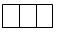 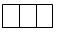 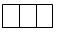 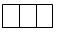 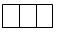 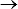 80


8. Күнкөріс қаражатының көздері
8. Күнкөріс қаражатының көздері
8. Күнкөріс қаражатының көздері
8. Күнкөріс қаражатының көздері
8. Күнкөріс қаражатының көздері
8. Күнкөріс қаражатының көздері
8. Күнкөріс қаражатының көздері
8. Күнкөріс қаражатының көздері
8. Күнкөріс қаражатының көздері
8. Күнкөріс қаражатының көздері
8. Күнкөріс қаражатының көздері
8. Күнкөріс қаражатының көздері
8. Күнкөріс қаражатының көздері
8. Күнкөріс қаражатының көздері
8. Күнкөріс қаражатының көздері
8. Күнкөріс қаражатының көздері
8. Күнкөріс қаражатының көздері
8. Күнкөріс қаражатының көздері
8. Күнкөріс қаражатының көздері
8. Күнкөріс қаражатының көздері
8. Күнкөріс қаражатының көздері
8. Күнкөріс қаражатының көздері
8. Күнкөріс қаражатының көздері
8. Күнкөріс қаражатының көздері
8. Күнкөріс қаражатының көздері
8. Күнкөріс қаражатының көздері
8. Күнкөріс қаражатының көздері
8. Күнкөріс қаражатының көздері
8. Күнкөріс қаражатының көздері
8. Күнкөріс қаражатының көздері
8. Күнкөріс қаражатының көздері
8. Күнкөріс қаражатының көздері
8. Күнкөріс қаражатының көздері
8. Күнкөріс қаражатының көздері
8. Күнкөріс қаражатының көздері
8. Күнкөріс қаражатының көздері
8. Күнкөріс қаражатының көздері
8. Күнкөріс қаражатының көздері
8. Күнкөріс қаражатының көздері
80. Сізде өткен айда күнкөріс қаражатының (табыстың) қандай көзі болды? (жауаптың бірнеше нұсқасын көрсетуге болады)
80. Сізде өткен айда күнкөріс қаражатының (табыстың) қандай көзі болды? (жауаптың бірнеше нұсқасын көрсетуге болады)
80. Сізде өткен айда күнкөріс қаражатының (табыстың) қандай көзі болды? (жауаптың бірнеше нұсқасын көрсетуге болады)
80. Сізде өткен айда күнкөріс қаражатының (табыстың) қандай көзі болды? (жауаптың бірнеше нұсқасын көрсетуге болады)
80. Сізде өткен айда күнкөріс қаражатының (табыстың) қандай көзі болды? (жауаптың бірнеше нұсқасын көрсетуге болады)
80. Сізде өткен айда күнкөріс қаражатының (табыстың) қандай көзі болды? (жауаптың бірнеше нұсқасын көрсетуге болады)
80. Сізде өткен айда күнкөріс қаражатының (табыстың) қандай көзі болды? (жауаптың бірнеше нұсқасын көрсетуге болады)
80. Сізде өткен айда күнкөріс қаражатының (табыстың) қандай көзі болды? (жауаптың бірнеше нұсқасын көрсетуге болады)
80. Сізде өткен айда күнкөріс қаражатының (табыстың) қандай көзі болды? (жауаптың бірнеше нұсқасын көрсетуге болады)
80. Сізде өткен айда күнкөріс қаражатының (табыстың) қандай көзі болды? (жауаптың бірнеше нұсқасын көрсетуге болады)
80. Сізде өткен айда күнкөріс қаражатының (табыстың) қандай көзі болды? (жауаптың бірнеше нұсқасын көрсетуге болады)
80. Сізде өткен айда күнкөріс қаражатының (табыстың) қандай көзі болды? (жауаптың бірнеше нұсқасын көрсетуге болады)
80. Сізде өткен айда күнкөріс қаражатының (табыстың) қандай көзі болды? (жауаптың бірнеше нұсқасын көрсетуге болады)
80. Сізде өткен айда күнкөріс қаражатының (табыстың) қандай көзі болды? (жауаптың бірнеше нұсқасын көрсетуге болады)
80. Сізде өткен айда күнкөріс қаражатының (табыстың) қандай көзі болды? (жауаптың бірнеше нұсқасын көрсетуге болады)
80. Сізде өткен айда күнкөріс қаражатының (табыстың) қандай көзі болды? (жауаптың бірнеше нұсқасын көрсетуге болады)
80. Сізде өткен айда күнкөріс қаражатының (табыстың) қандай көзі болды? (жауаптың бірнеше нұсқасын көрсетуге болады)
1. Жалдамалы жұмыс (жалақы)
1. Жалдамалы жұмыс (жалақы)
1. Жалдамалы жұмыс (жалақы)
1. Жалдамалы жұмыс (жалақы)
1. Жалдамалы жұмыс (жалақы)
1. Жалдамалы жұмыс (жалақы)
1. Жалдамалы жұмыс (жалақы)
1. Жалдамалы жұмыс (жалақы)
1. Жалдамалы жұмыс (жалақы)
1. Жалдамалы жұмыс (жалақы)
1. Жалдамалы жұмыс (жалақы)
1. Жалдамалы жұмыс (жалақы)
1. Жалдамалы жұмыс (жалақы)
1. Жалдамалы жұмыс (жалақы)
1. Жалдамалы жұмыс (жалақы)
1. Жалдамалы жұмыс (жалақы)
1. Жалдамалы жұмыс (жалақы)
1
1
1
1
1
1
1
1
1
1
1
1
1
1
1
1
1
1
1
1
1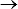 81


2. Өзін-өзі жұмыспен қамту (кәсіпкерлік табыс)
2. Өзін-өзі жұмыспен қамту (кәсіпкерлік табыс)
2. Өзін-өзі жұмыспен қамту (кәсіпкерлік табыс)
2. Өзін-өзі жұмыспен қамту (кәсіпкерлік табыс)
2. Өзін-өзі жұмыспен қамту (кәсіпкерлік табыс)
2. Өзін-өзі жұмыспен қамту (кәсіпкерлік табыс)
2. Өзін-өзі жұмыспен қамту (кәсіпкерлік табыс)
2. Өзін-өзі жұмыспен қамту (кәсіпкерлік табыс)
2. Өзін-өзі жұмыспен қамту (кәсіпкерлік табыс)
2. Өзін-өзі жұмыспен қамту (кәсіпкерлік табыс)
2. Өзін-өзі жұмыспен қамту (кәсіпкерлік табыс)
2. Өзін-өзі жұмыспен қамту (кәсіпкерлік табыс)
2. Өзін-өзі жұмыспен қамту (кәсіпкерлік табыс)
2. Өзін-өзі жұмыспен қамту (кәсіпкерлік табыс)
2. Өзін-өзі жұмыспен қамту (кәсіпкерлік табыс)
2. Өзін-өзі жұмыспен қамту (кәсіпкерлік табыс)
2. Өзін-өзі жұмыспен қамту (кәсіпкерлік табыс)
2
2
2
2
2
2
2
2
2
2
2
2
2
2
2
2
2
2
2
2
2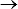  81


3. Зейнетақы
3. Зейнетақы
3. Зейнетақы
3. Зейнетақы
3. Зейнетақы
3. Зейнетақы
3. Зейнетақы
3. Зейнетақы
3. Зейнетақы
3. Зейнетақы
3. Зейнетақы
3. Зейнетақы
3. Зейнетақы
3. Зейнетақы
3. Зейнетақы
3. Зейнетақы
3. Зейнетақы
3
3
3
3
3
3
3
3
3
3
3
3
3
3
3
3
3
3
3
3
3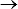 81


4. Стипендия
4. Стипендия
4. Стипендия
4. Стипендия
4. Стипендия
4. Стипендия
4. Стипендия
4. Стипендия
4. Стипендия
4. Стипендия
4. Стипендия
4. Стипендия
4. Стипендия
4. Стипендия
4. Стипендия
4. Стипендия
4. Стипендия
4
4
4
4
4
4
4
4
4
4
4
4
4
4
4
4
4
4
4
4
4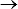 81


5. Әлеуметтік көмек (жәрдемақы)
5. Әлеуметтік көмек (жәрдемақы)
5. Әлеуметтік көмек (жәрдемақы)
5. Әлеуметтік көмек (жәрдемақы)
5. Әлеуметтік көмек (жәрдемақы)
5. Әлеуметтік көмек (жәрдемақы)
5. Әлеуметтік көмек (жәрдемақы)
5. Әлеуметтік көмек (жәрдемақы)
5. Әлеуметтік көмек (жәрдемақы)
5. Әлеуметтік көмек (жәрдемақы)
5. Әлеуметтік көмек (жәрдемақы)
5. Әлеуметтік көмек (жәрдемақы)
5. Әлеуметтік көмек (жәрдемақы)
5. Әлеуметтік көмек (жәрдемақы)
5. Әлеуметтік көмек (жәрдемақы)
5. Әлеуметтік көмек (жәрдемақы)
5. Әлеуметтік көмек (жәрдемақы)
5
5
5
5
5
5
5
5
5
5
5
5
5
5
5
5
5
5
5
5
5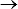 81


6. Жеке ауладан (үй іргесіндегі, саяжай учаскесінен) алынған өнім
6. Жеке ауладан (үй іргесіндегі, саяжай учаскесінен) алынған өнім
6. Жеке ауладан (үй іргесіндегі, саяжай учаскесінен) алынған өнім
6. Жеке ауладан (үй іргесіндегі, саяжай учаскесінен) алынған өнім
6. Жеке ауладан (үй іргесіндегі, саяжай учаскесінен) алынған өнім
6. Жеке ауладан (үй іргесіндегі, саяжай учаскесінен) алынған өнім
6. Жеке ауладан (үй іргесіндегі, саяжай учаскесінен) алынған өнім
6. Жеке ауладан (үй іргесіндегі, саяжай учаскесінен) алынған өнім
6. Жеке ауладан (үй іргесіндегі, саяжай учаскесінен) алынған өнім
6. Жеке ауладан (үй іргесіндегі, саяжай учаскесінен) алынған өнім
6. Жеке ауладан (үй іргесіндегі, саяжай учаскесінен) алынған өнім
6. Жеке ауладан (үй іргесіндегі, саяжай учаскесінен) алынған өнім
6. Жеке ауладан (үй іргесіндегі, саяжай учаскесінен) алынған өнім
6. Жеке ауладан (үй іргесіндегі, саяжай учаскесінен) алынған өнім
6. Жеке ауладан (үй іргесіндегі, саяжай учаскесінен) алынған өнім
6. Жеке ауладан (үй іргесіндегі, саяжай учаскесінен) алынған өнім
6. Жеке ауладан (үй іргесіндегі, саяжай учаскесінен) алынған өнім
6
6
6
6
6
6
6
6
6
6
6
6
6
6
6
6
6
6
6
6
6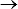 81


7. Меншіктен түсетін табыс (тұрғын үйді және басқа жылжымайтын мүлікті жалға беру, құнды қағаздар, дивидендтер, пайыздар және тағы басқа)
7. Меншіктен түсетін табыс (тұрғын үйді және басқа жылжымайтын мүлікті жалға беру, құнды қағаздар, дивидендтер, пайыздар және тағы басқа)
7. Меншіктен түсетін табыс (тұрғын үйді және басқа жылжымайтын мүлікті жалға беру, құнды қағаздар, дивидендтер, пайыздар және тағы басқа)
7. Меншіктен түсетін табыс (тұрғын үйді және басқа жылжымайтын мүлікті жалға беру, құнды қағаздар, дивидендтер, пайыздар және тағы басқа)
7. Меншіктен түсетін табыс (тұрғын үйді және басқа жылжымайтын мүлікті жалға беру, құнды қағаздар, дивидендтер, пайыздар және тағы басқа)
7. Меншіктен түсетін табыс (тұрғын үйді және басқа жылжымайтын мүлікті жалға беру, құнды қағаздар, дивидендтер, пайыздар және тағы басқа)
7. Меншіктен түсетін табыс (тұрғын үйді және басқа жылжымайтын мүлікті жалға беру, құнды қағаздар, дивидендтер, пайыздар және тағы басқа)
7. Меншіктен түсетін табыс (тұрғын үйді және басқа жылжымайтын мүлікті жалға беру, құнды қағаздар, дивидендтер, пайыздар және тағы басқа)
7. Меншіктен түсетін табыс (тұрғын үйді және басқа жылжымайтын мүлікті жалға беру, құнды қағаздар, дивидендтер, пайыздар және тағы басқа)
7. Меншіктен түсетін табыс (тұрғын үйді және басқа жылжымайтын мүлікті жалға беру, құнды қағаздар, дивидендтер, пайыздар және тағы басқа)
7. Меншіктен түсетін табыс (тұрғын үйді және басқа жылжымайтын мүлікті жалға беру, құнды қағаздар, дивидендтер, пайыздар және тағы басқа)
7. Меншіктен түсетін табыс (тұрғын үйді және басқа жылжымайтын мүлікті жалға беру, құнды қағаздар, дивидендтер, пайыздар және тағы басқа)
7. Меншіктен түсетін табыс (тұрғын үйді және басқа жылжымайтын мүлікті жалға беру, құнды қағаздар, дивидендтер, пайыздар және тағы басқа)
7. Меншіктен түсетін табыс (тұрғын үйді және басқа жылжымайтын мүлікті жалға беру, құнды қағаздар, дивидендтер, пайыздар және тағы басқа)
7. Меншіктен түсетін табыс (тұрғын үйді және басқа жылжымайтын мүлікті жалға беру, құнды қағаздар, дивидендтер, пайыздар және тағы басқа)
7. Меншіктен түсетін табыс (тұрғын үйді және басқа жылжымайтын мүлікті жалға беру, құнды қағаздар, дивидендтер, пайыздар және тағы басқа)
7. Меншіктен түсетін табыс (тұрғын үйді және басқа жылжымайтын мүлікті жалға беру, құнды қағаздар, дивидендтер, пайыздар және тағы басқа)
7
7
7
7
7
7
7
7
7
7
7
7
7
7
7
7
7
7
7
7
7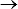  81


8. Шетелде тұратын немесе жұмыс істейтін отбасы мүшелерінен ақша аударымдары 
8. Шетелде тұратын немесе жұмыс істейтін отбасы мүшелерінен ақша аударымдары 
8. Шетелде тұратын немесе жұмыс істейтін отбасы мүшелерінен ақша аударымдары 
8. Шетелде тұратын немесе жұмыс істейтін отбасы мүшелерінен ақша аударымдары 
8. Шетелде тұратын немесе жұмыс істейтін отбасы мүшелерінен ақша аударымдары 
8. Шетелде тұратын немесе жұмыс істейтін отбасы мүшелерінен ақша аударымдары 
8. Шетелде тұратын немесе жұмыс істейтін отбасы мүшелерінен ақша аударымдары 
8. Шетелде тұратын немесе жұмыс істейтін отбасы мүшелерінен ақша аударымдары 
8. Шетелде тұратын немесе жұмыс істейтін отбасы мүшелерінен ақша аударымдары 
8. Шетелде тұратын немесе жұмыс істейтін отбасы мүшелерінен ақша аударымдары 
8. Шетелде тұратын немесе жұмыс істейтін отбасы мүшелерінен ақша аударымдары 
8. Шетелде тұратын немесе жұмыс істейтін отбасы мүшелерінен ақша аударымдары 
8. Шетелде тұратын немесе жұмыс істейтін отбасы мүшелерінен ақша аударымдары 
8. Шетелде тұратын немесе жұмыс істейтін отбасы мүшелерінен ақша аударымдары 
8. Шетелде тұратын немесе жұмыс істейтін отбасы мүшелерінен ақша аударымдары 
8. Шетелде тұратын немесе жұмыс істейтін отбасы мүшелерінен ақша аударымдары 
8. Шетелде тұратын немесе жұмыс істейтін отбасы мүшелерінен ақша аударымдары 
8
8
8
8
8
8
8
8
8
8
8
8
8
8
8
8
8
8
8
8
8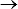 81


 9. Туған-туысқандардан немесе жақындардан (солардың асырауында) басқа материалдық көмек
 9. Туған-туысқандардан немесе жақындардан (солардың асырауында) басқа материалдық көмек
 9. Туған-туысқандардан немесе жақындардан (солардың асырауында) басқа материалдық көмек
 9. Туған-туысқандардан немесе жақындардан (солардың асырауында) басқа материалдық көмек
 9. Туған-туысқандардан немесе жақындардан (солардың асырауында) басқа материалдық көмек
 9. Туған-туысқандардан немесе жақындардан (солардың асырауында) басқа материалдық көмек
 9. Туған-туысқандардан немесе жақындардан (солардың асырауында) басқа материалдық көмек
 9. Туған-туысқандардан немесе жақындардан (солардың асырауында) басқа материалдық көмек
 9. Туған-туысқандардан немесе жақындардан (солардың асырауында) басқа материалдық көмек
 9. Туған-туысқандардан немесе жақындардан (солардың асырауында) басқа материалдық көмек
 9. Туған-туысқандардан немесе жақындардан (солардың асырауында) басқа материалдық көмек
 9. Туған-туысқандардан немесе жақындардан (солардың асырауында) басқа материалдық көмек
 9. Туған-туысқандардан немесе жақындардан (солардың асырауында) басқа материалдық көмек
 9. Туған-туысқандардан немесе жақындардан (солардың асырауында) басқа материалдық көмек
 9. Туған-туысқандардан немесе жақындардан (солардың асырауында) басқа материалдық көмек
 9. Туған-туысқандардан немесе жақындардан (солардың асырауында) басқа материалдық көмек
 9. Туған-туысқандардан немесе жақындардан (солардың асырауында) басқа материалдық көмек
9
9
9
9
9
9
9
9
9
9
9
9
9
9
9
9
9
9
9
9
9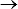 81


10. Басқа 
10. Басқа 
10. Басқа 
10. Басқа 
10. Басқа 
10. Басқа 
10. Басқа 
10. Басқа 
10. Басқа 
10. Басқа 
10. Басқа 
10. Басқа 
10. Басқа 
10. Басқа 
10. Басқа 
10. Басқа 
10. Басқа 
99
99
99
99
99
99
99
99
99
99
99
99
99
99
99
99
99
99
99
99
99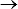 81


81. Сіз шаруашылық серіктестіктерінің және акционерлік қоғамдардың құрылтайшысы (қатысушысы, акционері) болып табыласыз ба?
81. Сіз шаруашылық серіктестіктерінің және акционерлік қоғамдардың құрылтайшысы (қатысушысы, акционері) болып табыласыз ба?
81. Сіз шаруашылық серіктестіктерінің және акционерлік қоғамдардың құрылтайшысы (қатысушысы, акционері) болып табыласыз ба?
81. Сіз шаруашылық серіктестіктерінің және акционерлік қоғамдардың құрылтайшысы (қатысушысы, акционері) болып табыласыз ба?
81. Сіз шаруашылық серіктестіктерінің және акционерлік қоғамдардың құрылтайшысы (қатысушысы, акционері) болып табыласыз ба?
81. Сіз шаруашылық серіктестіктерінің және акционерлік қоғамдардың құрылтайшысы (қатысушысы, акционері) болып табыласыз ба?
81. Сіз шаруашылық серіктестіктерінің және акционерлік қоғамдардың құрылтайшысы (қатысушысы, акционері) болып табыласыз ба?
81. Сіз шаруашылық серіктестіктерінің және акционерлік қоғамдардың құрылтайшысы (қатысушысы, акционері) болып табыласыз ба?
81. Сіз шаруашылық серіктестіктерінің және акционерлік қоғамдардың құрылтайшысы (қатысушысы, акционері) болып табыласыз ба?
81. Сіз шаруашылық серіктестіктерінің және акционерлік қоғамдардың құрылтайшысы (қатысушысы, акционері) болып табыласыз ба?
81. Сіз шаруашылық серіктестіктерінің және акционерлік қоғамдардың құрылтайшысы (қатысушысы, акционері) болып табыласыз ба?
81. Сіз шаруашылық серіктестіктерінің және акционерлік қоғамдардың құрылтайшысы (қатысушысы, акционері) болып табыласыз ба?
81. Сіз шаруашылық серіктестіктерінің және акционерлік қоғамдардың құрылтайшысы (қатысушысы, акционері) болып табыласыз ба?
81. Сіз шаруашылық серіктестіктерінің және акционерлік қоғамдардың құрылтайшысы (қатысушысы, акционері) болып табыласыз ба?
81. Сіз шаруашылық серіктестіктерінің және акционерлік қоғамдардың құрылтайшысы (қатысушысы, акционері) болып табыласыз ба?
81. Сіз шаруашылық серіктестіктерінің және акционерлік қоғамдардың құрылтайшысы (қатысушысы, акционері) болып табыласыз ба?
81. Сіз шаруашылық серіктестіктерінің және акционерлік қоғамдардың құрылтайшысы (қатысушысы, акционері) болып табыласыз ба?
1. Құрылтайшы
1. Құрылтайшы
1. Құрылтайшы
1. Құрылтайшы
1. Құрылтайшы
1. Құрылтайшы
1. Құрылтайшы
1. Құрылтайшы
1. Құрылтайшы
1. Құрылтайшы
1. Құрылтайшы
1. Құрылтайшы
1. Құрылтайшы
1. Құрылтайшы
1. Құрылтайшы
1. Құрылтайшы
1. Құрылтайшы
1
1
1
1
1
1
1
1
1
1
1
1
1
1
1
1
1
1
1
1
1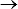 82


2.Қатысушы
2.Қатысушы
2.Қатысушы
2.Қатысушы
2.Қатысушы
2.Қатысушы
2.Қатысушы
2.Қатысушы
2.Қатысушы
2.Қатысушы
2.Қатысушы
2.Қатысушы
2.Қатысушы
2.Қатысушы
2.Қатысушы
2.Қатысушы
2.Қатысушы
2
2
2
2
2
2
2
2
2
2
2
2
2
2
2
2
2
2
2
2
2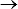 82


3.Акционер
3.Акционер
3.Акционер
3.Акционер
3.Акционер
3.Акционер
3.Акционер
3.Акционер
3.Акционер
3.Акционер
3.Акционер
3.Акционер
3.Акционер
3.Акционер
3.Акционер
3.Акционер
3.Акционер
3
3
3
3
3
3
3
3
3
3
3
3
3
3
3
3
3
3
3
3
3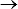 82


Назар аударыңыз: 82-сұраққа 18-сұрақтың 5-10-кодтарын белгілеген респонденттер жауап береді.

Қалғандары 84-сұраққа көшеді.
Назар аударыңыз: 82-сұраққа 18-сұрақтың 5-10-кодтарын белгілеген респонденттер жауап береді.

Қалғандары 84-сұраққа көшеді.
Назар аударыңыз: 82-сұраққа 18-сұрақтың 5-10-кодтарын белгілеген респонденттер жауап береді.

Қалғандары 84-сұраққа көшеді.
Назар аударыңыз: 82-сұраққа 18-сұрақтың 5-10-кодтарын белгілеген респонденттер жауап береді.

Қалғандары 84-сұраққа көшеді.
Назар аударыңыз: 82-сұраққа 18-сұрақтың 5-10-кодтарын белгілеген респонденттер жауап береді.

Қалғандары 84-сұраққа көшеді.
Назар аударыңыз: 82-сұраққа 18-сұрақтың 5-10-кодтарын белгілеген респонденттер жауап береді.

Қалғандары 84-сұраққа көшеді.
Назар аударыңыз: 82-сұраққа 18-сұрақтың 5-10-кодтарын белгілеген респонденттер жауап береді.

Қалғандары 84-сұраққа көшеді.
Назар аударыңыз: 82-сұраққа 18-сұрақтың 5-10-кодтарын белгілеген респонденттер жауап береді.

Қалғандары 84-сұраққа көшеді.
Назар аударыңыз: 82-сұраққа 18-сұрақтың 5-10-кодтарын белгілеген респонденттер жауап береді.

Қалғандары 84-сұраққа көшеді.
Назар аударыңыз: 82-сұраққа 18-сұрақтың 5-10-кодтарын белгілеген респонденттер жауап береді.

Қалғандары 84-сұраққа көшеді.
Назар аударыңыз: 82-сұраққа 18-сұрақтың 5-10-кодтарын белгілеген респонденттер жауап береді.

Қалғандары 84-сұраққа көшеді.
Назар аударыңыз: 82-сұраққа 18-сұрақтың 5-10-кодтарын белгілеген респонденттер жауап береді.

Қалғандары 84-сұраққа көшеді.
Назар аударыңыз: 82-сұраққа 18-сұрақтың 5-10-кодтарын белгілеген респонденттер жауап береді.

Қалғандары 84-сұраққа көшеді.
Назар аударыңыз: 82-сұраққа 18-сұрақтың 5-10-кодтарын белгілеген респонденттер жауап береді.

Қалғандары 84-сұраққа көшеді.
Назар аударыңыз: 82-сұраққа 18-сұрақтың 5-10-кодтарын белгілеген респонденттер жауап береді.

Қалғандары 84-сұраққа көшеді.
Назар аударыңыз: 82-сұраққа 18-сұрақтың 5-10-кодтарын белгілеген респонденттер жауап береді.

Қалғандары 84-сұраққа көшеді.
Назар аударыңыз: 82-сұраққа 18-сұрақтың 5-10-кодтарын белгілеген респонденттер жауап береді.

Қалғандары 84-сұраққа көшеді.
Назар аударыңыз: 82-сұраққа 18-сұрақтың 5-10-кодтарын белгілеген респонденттер жауап береді.

Қалғандары 84-сұраққа көшеді.
Назар аударыңыз: 82-сұраққа 18-сұрақтың 5-10-кодтарын белгілеген респонденттер жауап береді.

Қалғандары 84-сұраққа көшеді.
Назар аударыңыз: 82-сұраққа 18-сұрақтың 5-10-кодтарын белгілеген респонденттер жауап береді.

Қалғандары 84-сұраққа көшеді.
Назар аударыңыз: 82-сұраққа 18-сұрақтың 5-10-кодтарын белгілеген респонденттер жауап береді.

Қалғандары 84-сұраққа көшеді.
Назар аударыңыз: 82-сұраққа 18-сұрақтың 5-10-кодтарын белгілеген респонденттер жауап береді.

Қалғандары 84-сұраққа көшеді.
Назар аударыңыз: 82-сұраққа 18-сұрақтың 5-10-кодтарын белгілеген респонденттер жауап береді.

Қалғандары 84-сұраққа көшеді.
Назар аударыңыз: 82-сұраққа 18-сұрақтың 5-10-кодтарын белгілеген респонденттер жауап береді.

Қалғандары 84-сұраққа көшеді.
Назар аударыңыз: 82-сұраққа 18-сұрақтың 5-10-кодтарын белгілеген респонденттер жауап береді.

Қалғандары 84-сұраққа көшеді.
Назар аударыңыз: 82-сұраққа 18-сұрақтың 5-10-кодтарын белгілеген респонденттер жауап береді.

Қалғандары 84-сұраққа көшеді.
Назар аударыңыз: 82-сұраққа 18-сұрақтың 5-10-кодтарын белгілеген респонденттер жауап береді.

Қалғандары 84-сұраққа көшеді.
Назар аударыңыз: 82-сұраққа 18-сұрақтың 5-10-кодтарын белгілеген респонденттер жауап береді.

Қалғандары 84-сұраққа көшеді.
Назар аударыңыз: 82-сұраққа 18-сұрақтың 5-10-кодтарын белгілеген респонденттер жауап береді.

Қалғандары 84-сұраққа көшеді.
Назар аударыңыз: 82-сұраққа 18-сұрақтың 5-10-кодтарын белгілеген респонденттер жауап береді.

Қалғандары 84-сұраққа көшеді.
Назар аударыңыз: 82-сұраққа 18-сұрақтың 5-10-кодтарын белгілеген респонденттер жауап береді.

Қалғандары 84-сұраққа көшеді.
Назар аударыңыз: 82-сұраққа 18-сұрақтың 5-10-кодтарын белгілеген респонденттер жауап береді.

Қалғандары 84-сұраққа көшеді.
Назар аударыңыз: 82-сұраққа 18-сұрақтың 5-10-кодтарын белгілеген респонденттер жауап береді.

Қалғандары 84-сұраққа көшеді.
Назар аударыңыз: 82-сұраққа 18-сұрақтың 5-10-кодтарын белгілеген респонденттер жауап береді.

Қалғандары 84-сұраққа көшеді.
Назар аударыңыз: 82-сұраққа 18-сұрақтың 5-10-кодтарын белгілеген респонденттер жауап береді.

Қалғандары 84-сұраққа көшеді.
Назар аударыңыз: 82-сұраққа 18-сұрақтың 5-10-кодтарын белгілеген респонденттер жауап береді.

Қалғандары 84-сұраққа көшеді.
Назар аударыңыз: 82-сұраққа 18-сұрақтың 5-10-кодтарын белгілеген респонденттер жауап береді.

Қалғандары 84-сұраққа көшеді.
Назар аударыңыз: 82-сұраққа 18-сұрақтың 5-10-кодтарын белгілеген респонденттер жауап береді.

Қалғандары 84-сұраққа көшеді.
Назар аударыңыз: 82-сұраққа 18-сұрақтың 5-10-кодтарын белгілеген респонденттер жауап береді.

Қалғандары 84-сұраққа көшеді.
82. Соңғы айда Сіз алған (ақшалай немесе заттай түрдегі) жиынтық табыстың сомасын көрсетіңіз:
82. Соңғы айда Сіз алған (ақшалай немесе заттай түрдегі) жиынтық табыстың сомасын көрсетіңіз:
82. Соңғы айда Сіз алған (ақшалай немесе заттай түрдегі) жиынтық табыстың сомасын көрсетіңіз:
82. Соңғы айда Сіз алған (ақшалай немесе заттай түрдегі) жиынтық табыстың сомасын көрсетіңіз:
82. Соңғы айда Сіз алған (ақшалай немесе заттай түрдегі) жиынтық табыстың сомасын көрсетіңіз:
82. Соңғы айда Сіз алған (ақшалай немесе заттай түрдегі) жиынтық табыстың сомасын көрсетіңіз:
82. Соңғы айда Сіз алған (ақшалай немесе заттай түрдегі) жиынтық табыстың сомасын көрсетіңіз:
82. Соңғы айда Сіз алған (ақшалай немесе заттай түрдегі) жиынтық табыстың сомасын көрсетіңіз:
82. Соңғы айда Сіз алған (ақшалай немесе заттай түрдегі) жиынтық табыстың сомасын көрсетіңіз:
82. Соңғы айда Сіз алған (ақшалай немесе заттай түрдегі) жиынтық табыстың сомасын көрсетіңіз:
82. Соңғы айда Сіз алған (ақшалай немесе заттай түрдегі) жиынтық табыстың сомасын көрсетіңіз:
82. Соңғы айда Сіз алған (ақшалай немесе заттай түрдегі) жиынтық табыстың сомасын көрсетіңіз:
82. Соңғы айда Сіз алған (ақшалай немесе заттай түрдегі) жиынтық табыстың сомасын көрсетіңіз:
82. Соңғы айда Сіз алған (ақшалай немесе заттай түрдегі) жиынтық табыстың сомасын көрсетіңіз:
82. Соңғы айда Сіз алған (ақшалай немесе заттай түрдегі) жиынтық табыстың сомасын көрсетіңіз:
82. Соңғы айда Сіз алған (ақшалай немесе заттай түрдегі) жиынтық табыстың сомасын көрсетіңіз:
82. Соңғы айда Сіз алған (ақшалай немесе заттай түрдегі) жиынтық табыстың сомасын көрсетіңіз:
1.0 (табыстың болмауы)
1.0 (табыстың болмауы)
1.0 (табыстың болмауы)
1.0 (табыстың болмауы)
1.0 (табыстың болмауы)
1.0 (табыстың болмауы)
1.0 (табыстың болмауы)
1.0 (табыстың болмауы)
1.0 (табыстың болмауы)
1.0 (табыстың болмауы)
1.0 (табыстың болмауы)
1.0 (табыстың болмауы)
1.0 (табыстың болмауы)
1.0 (табыстың болмауы)
1.0 (табыстың болмауы)
1.0 (табыстың болмауы)
1.0 (табыстың болмауы)
1
1
1
1
1
1
1
1
1
1
1
1
1
1
1
1
1
1
1
1
1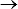 84


2.1-теңгеден 1 ЕТКД-ге дейін5
2.1-теңгеден 1 ЕТКД-ге дейін5
2.1-теңгеден 1 ЕТКД-ге дейін5
2.1-теңгеден 1 ЕТКД-ге дейін5
2.1-теңгеден 1 ЕТКД-ге дейін5
2.1-теңгеден 1 ЕТКД-ге дейін5
2.1-теңгеден 1 ЕТКД-ге дейін5
2.1-теңгеден 1 ЕТКД-ге дейін5
2.1-теңгеден 1 ЕТКД-ге дейін5
2.1-теңгеден 1 ЕТКД-ге дейін5
2.1-теңгеден 1 ЕТКД-ге дейін5
2.1-теңгеден 1 ЕТКД-ге дейін5
2.1-теңгеден 1 ЕТКД-ге дейін5
2.1-теңгеден 1 ЕТКД-ге дейін5
2.1-теңгеден 1 ЕТКД-ге дейін5
2.1-теңгеден 1 ЕТКД-ге дейін5
2.1-теңгеден 1 ЕТКД-ге дейін5
2
2
2
2
2
2
2
2
2
2
2
2
2
2
2
2
2
2
2
2
2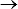 83


3.1 ЕТКД -ден 2 ЕТКД -ге дейін
3.1 ЕТКД -ден 2 ЕТКД -ге дейін
3.1 ЕТКД -ден 2 ЕТКД -ге дейін
3.1 ЕТКД -ден 2 ЕТКД -ге дейін
3.1 ЕТКД -ден 2 ЕТКД -ге дейін
3.1 ЕТКД -ден 2 ЕТКД -ге дейін
3.1 ЕТКД -ден 2 ЕТКД -ге дейін
3.1 ЕТКД -ден 2 ЕТКД -ге дейін
3.1 ЕТКД -ден 2 ЕТКД -ге дейін
3.1 ЕТКД -ден 2 ЕТКД -ге дейін
3.1 ЕТКД -ден 2 ЕТКД -ге дейін
3.1 ЕТКД -ден 2 ЕТКД -ге дейін
3.1 ЕТКД -ден 2 ЕТКД -ге дейін
3.1 ЕТКД -ден 2 ЕТКД -ге дейін
3.1 ЕТКД -ден 2 ЕТКД -ге дейін
3.1 ЕТКД -ден 2 ЕТКД -ге дейін
3.1 ЕТКД -ден 2 ЕТКД -ге дейін
3
3
3
3
3
3
3
3
3
3
3
3
3
3
3
3
3
3
3
3
3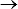 83


4.2 ЕТКД -ден 60 000 теңгеге дейін
4.2 ЕТКД -ден 60 000 теңгеге дейін
4.2 ЕТКД -ден 60 000 теңгеге дейін
4.2 ЕТКД -ден 60 000 теңгеге дейін
4.2 ЕТКД -ден 60 000 теңгеге дейін
4.2 ЕТКД -ден 60 000 теңгеге дейін
4.2 ЕТКД -ден 60 000 теңгеге дейін
4.2 ЕТКД -ден 60 000 теңгеге дейін
4.2 ЕТКД -ден 60 000 теңгеге дейін
4.2 ЕТКД -ден 60 000 теңгеге дейін
4.2 ЕТКД -ден 60 000 теңгеге дейін
4.2 ЕТКД -ден 60 000 теңгеге дейін
4.2 ЕТКД -ден 60 000 теңгеге дейін
4.2 ЕТКД -ден 60 000 теңгеге дейін
4.2 ЕТКД -ден 60 000 теңгеге дейін
4.2 ЕТКД -ден 60 000 теңгеге дейін
4.2 ЕТКД -ден 60 000 теңгеге дейін
4
4
4
4
4
4
4
4
4
4
4
4
4
4
4
4
4
4
4
4
4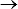 83


5.60 001-ден 80 000 теңгеге дейін 
5.60 001-ден 80 000 теңгеге дейін 
5.60 001-ден 80 000 теңгеге дейін 
5.60 001-ден 80 000 теңгеге дейін 
5.60 001-ден 80 000 теңгеге дейін 
5.60 001-ден 80 000 теңгеге дейін 
5.60 001-ден 80 000 теңгеге дейін 
5.60 001-ден 80 000 теңгеге дейін 
5.60 001-ден 80 000 теңгеге дейін 
5.60 001-ден 80 000 теңгеге дейін 
5.60 001-ден 80 000 теңгеге дейін 
5.60 001-ден 80 000 теңгеге дейін 
5.60 001-ден 80 000 теңгеге дейін 
5.60 001-ден 80 000 теңгеге дейін 
5.60 001-ден 80 000 теңгеге дейін 
5.60 001-ден 80 000 теңгеге дейін 
5.60 001-ден 80 000 теңгеге дейін 
5
5
5
5
5
5
5
5
5
5
5
5
5
5
5
5
5
5
5
5
5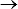 83


6.80 001-ден 100 000 теңгеге дейін
6.80 001-ден 100 000 теңгеге дейін
6.80 001-ден 100 000 теңгеге дейін
6.80 001-ден 100 000 теңгеге дейін
6.80 001-ден 100 000 теңгеге дейін
6.80 001-ден 100 000 теңгеге дейін
6.80 001-ден 100 000 теңгеге дейін
6.80 001-ден 100 000 теңгеге дейін
6.80 001-ден 100 000 теңгеге дейін
6.80 001-ден 100 000 теңгеге дейін
6.80 001-ден 100 000 теңгеге дейін
6.80 001-ден 100 000 теңгеге дейін
6.80 001-ден 100 000 теңгеге дейін
6.80 001-ден 100 000 теңгеге дейін
6.80 001-ден 100 000 теңгеге дейін
6.80 001-ден 100 000 теңгеге дейін
6.80 001-ден 100 000 теңгеге дейін
6
6
6
6
6
6
6
6
6
6
6
6
6
6
6
6
6
6
6
6
6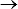 83


7.100 001-ден 150 000 теңгеге дейін
7.100 001-ден 150 000 теңгеге дейін
7.100 001-ден 150 000 теңгеге дейін
7.100 001-ден 150 000 теңгеге дейін
7.100 001-ден 150 000 теңгеге дейін
7.100 001-ден 150 000 теңгеге дейін
7.100 001-ден 150 000 теңгеге дейін
7.100 001-ден 150 000 теңгеге дейін
7.100 001-ден 150 000 теңгеге дейін
7.100 001-ден 150 000 теңгеге дейін
7.100 001-ден 150 000 теңгеге дейін
7.100 001-ден 150 000 теңгеге дейін
7.100 001-ден 150 000 теңгеге дейін
7.100 001-ден 150 000 теңгеге дейін
7.100 001-ден 150 000 теңгеге дейін
7.100 001-ден 150 000 теңгеге дейін
7.100 001-ден 150 000 теңгеге дейін
7
7
7
7
7
7
7
7
7
7
7
7
7
7
7
7
7
7
7
7
7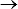 83


8.150 001-ден 200 000 теңгеге дейін
8.150 001-ден 200 000 теңгеге дейін
8.150 001-ден 200 000 теңгеге дейін
8.150 001-ден 200 000 теңгеге дейін
8.150 001-ден 200 000 теңгеге дейін
8.150 001-ден 200 000 теңгеге дейін
8.150 001-ден 200 000 теңгеге дейін
8.150 001-ден 200 000 теңгеге дейін
8.150 001-ден 200 000 теңгеге дейін
8.150 001-ден 200 000 теңгеге дейін
8.150 001-ден 200 000 теңгеге дейін
8.150 001-ден 200 000 теңгеге дейін
8.150 001-ден 200 000 теңгеге дейін
8.150 001-ден 200 000 теңгеге дейін
8.150 001-ден 200 000 теңгеге дейін
8.150 001-ден 200 000 теңгеге дейін
8.150 001-ден 200 000 теңгеге дейін
8
8
8
8
8
8
8
8
8
8
8
8
8
8
8
8
8
8
8
8
8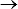 83


9.200 001-ден 250 000 теңгеге дейін
9.200 001-ден 250 000 теңгеге дейін
9.200 001-ден 250 000 теңгеге дейін
9.200 001-ден 250 000 теңгеге дейін
9.200 001-ден 250 000 теңгеге дейін
9.200 001-ден 250 000 теңгеге дейін
9.200 001-ден 250 000 теңгеге дейін
9.200 001-ден 250 000 теңгеге дейін
9.200 001-ден 250 000 теңгеге дейін
9.200 001-ден 250 000 теңгеге дейін
9.200 001-ден 250 000 теңгеге дейін
9.200 001-ден 250 000 теңгеге дейін
9.200 001-ден 250 000 теңгеге дейін
9.200 001-ден 250 000 теңгеге дейін
9.200 001-ден 250 000 теңгеге дейін
9.200 001-ден 250 000 теңгеге дейін
9.200 001-ден 250 000 теңгеге дейін
9
9
9
9
9
9
9
9
9
9
9
9
9
9
9
9
9
9
9
9
9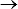 83


10. 250 001-ден 300 000 теңгеге дейін
10. 250 001-ден 300 000 теңгеге дейін
10. 250 001-ден 300 000 теңгеге дейін
10. 250 001-ден 300 000 теңгеге дейін
10. 250 001-ден 300 000 теңгеге дейін
10. 250 001-ден 300 000 теңгеге дейін
10. 250 001-ден 300 000 теңгеге дейін
10. 250 001-ден 300 000 теңгеге дейін
10. 250 001-ден 300 000 теңгеге дейін
10. 250 001-ден 300 000 теңгеге дейін
10. 250 001-ден 300 000 теңгеге дейін
10. 250 001-ден 300 000 теңгеге дейін
10. 250 001-ден 300 000 теңгеге дейін
10. 250 001-ден 300 000 теңгеге дейін
10. 250 001-ден 300 000 теңгеге дейін
10. 250 001-ден 300 000 теңгеге дейін
10. 250 001-ден 300 000 теңгеге дейін
10
10
10
10
10
10
10
10
10
10
10
10
10
10
10
10
10
10
10
10
10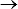 83


11. 300 001-ден 400 000 теңгеге дейін
11. 300 001-ден 400 000 теңгеге дейін
11. 300 001-ден 400 000 теңгеге дейін
11. 300 001-ден 400 000 теңгеге дейін
11. 300 001-ден 400 000 теңгеге дейін
11. 300 001-ден 400 000 теңгеге дейін
11. 300 001-ден 400 000 теңгеге дейін
11. 300 001-ден 400 000 теңгеге дейін
11. 300 001-ден 400 000 теңгеге дейін
11. 300 001-ден 400 000 теңгеге дейін
11. 300 001-ден 400 000 теңгеге дейін
11. 300 001-ден 400 000 теңгеге дейін
11. 300 001-ден 400 000 теңгеге дейін
11. 300 001-ден 400 000 теңгеге дейін
11. 300 001-ден 400 000 теңгеге дейін
11. 300 001-ден 400 000 теңгеге дейін
11. 300 001-ден 400 000 теңгеге дейін
11
11
11
11
11
11
11
11
11
11
11
11
11
11
11
11
11
11
11
11
11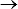 83


12. 400 001-ден 500 000 теңгеге дейін
12. 400 001-ден 500 000 теңгеге дейін
12. 400 001-ден 500 000 теңгеге дейін
12. 400 001-ден 500 000 теңгеге дейін
12. 400 001-ден 500 000 теңгеге дейін
12. 400 001-ден 500 000 теңгеге дейін
12. 400 001-ден 500 000 теңгеге дейін
12. 400 001-ден 500 000 теңгеге дейін
12. 400 001-ден 500 000 теңгеге дейін
12. 400 001-ден 500 000 теңгеге дейін
12. 400 001-ден 500 000 теңгеге дейін
12. 400 001-ден 500 000 теңгеге дейін
12. 400 001-ден 500 000 теңгеге дейін
12. 400 001-ден 500 000 теңгеге дейін
12. 400 001-ден 500 000 теңгеге дейін
12. 400 001-ден 500 000 теңгеге дейін
12. 400 001-ден 500 000 теңгеге дейін
12
12
12
12
12
12
12
12
12
12
12
12
12
12
12
12
12
12
12
12
12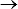 83


13. 500 000 теңгеден жоғары 
13. 500 000 теңгеден жоғары 
13. 500 000 теңгеден жоғары 
13. 500 000 теңгеден жоғары 
13. 500 000 теңгеден жоғары 
13. 500 000 теңгеден жоғары 
13. 500 000 теңгеден жоғары 
13. 500 000 теңгеден жоғары 
13. 500 000 теңгеден жоғары 
13. 500 000 теңгеден жоғары 
13. 500 000 теңгеден жоғары 
13. 500 000 теңгеден жоғары 
13. 500 000 теңгеден жоғары 
13. 500 000 теңгеден жоғары 
13. 500 000 теңгеден жоғары 
13. 500 000 теңгеден жоғары 
13. 500 000 теңгеден жоғары 
13
13
13
13
13
13
13
13
13
13
13
13
13
13
13
13
13
13
13
13
13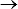 83


Назар аударыңыз: 83-сұраққа 80-сұрақтағы "Өзін-өзі жұмыспен қамту (кәсіпкерлік табыс)" 2-кодын белгілеген респонденттер жауап береді. Қалғандары бұл сұрақтан өтіп, 84-сұраққа көшеді.
Назар аударыңыз: 83-сұраққа 80-сұрақтағы "Өзін-өзі жұмыспен қамту (кәсіпкерлік табыс)" 2-кодын белгілеген респонденттер жауап береді. Қалғандары бұл сұрақтан өтіп, 84-сұраққа көшеді.
Назар аударыңыз: 83-сұраққа 80-сұрақтағы "Өзін-өзі жұмыспен қамту (кәсіпкерлік табыс)" 2-кодын белгілеген респонденттер жауап береді. Қалғандары бұл сұрақтан өтіп, 84-сұраққа көшеді.
Назар аударыңыз: 83-сұраққа 80-сұрақтағы "Өзін-өзі жұмыспен қамту (кәсіпкерлік табыс)" 2-кодын белгілеген респонденттер жауап береді. Қалғандары бұл сұрақтан өтіп, 84-сұраққа көшеді.
Назар аударыңыз: 83-сұраққа 80-сұрақтағы "Өзін-өзі жұмыспен қамту (кәсіпкерлік табыс)" 2-кодын белгілеген респонденттер жауап береді. Қалғандары бұл сұрақтан өтіп, 84-сұраққа көшеді.
Назар аударыңыз: 83-сұраққа 80-сұрақтағы "Өзін-өзі жұмыспен қамту (кәсіпкерлік табыс)" 2-кодын белгілеген респонденттер жауап береді. Қалғандары бұл сұрақтан өтіп, 84-сұраққа көшеді.
Назар аударыңыз: 83-сұраққа 80-сұрақтағы "Өзін-өзі жұмыспен қамту (кәсіпкерлік табыс)" 2-кодын белгілеген респонденттер жауап береді. Қалғандары бұл сұрақтан өтіп, 84-сұраққа көшеді.
Назар аударыңыз: 83-сұраққа 80-сұрақтағы "Өзін-өзі жұмыспен қамту (кәсіпкерлік табыс)" 2-кодын белгілеген респонденттер жауап береді. Қалғандары бұл сұрақтан өтіп, 84-сұраққа көшеді.
Назар аударыңыз: 83-сұраққа 80-сұрақтағы "Өзін-өзі жұмыспен қамту (кәсіпкерлік табыс)" 2-кодын белгілеген респонденттер жауап береді. Қалғандары бұл сұрақтан өтіп, 84-сұраққа көшеді.
Назар аударыңыз: 83-сұраққа 80-сұрақтағы "Өзін-өзі жұмыспен қамту (кәсіпкерлік табыс)" 2-кодын белгілеген респонденттер жауап береді. Қалғандары бұл сұрақтан өтіп, 84-сұраққа көшеді.
Назар аударыңыз: 83-сұраққа 80-сұрақтағы "Өзін-өзі жұмыспен қамту (кәсіпкерлік табыс)" 2-кодын белгілеген респонденттер жауап береді. Қалғандары бұл сұрақтан өтіп, 84-сұраққа көшеді.
Назар аударыңыз: 83-сұраққа 80-сұрақтағы "Өзін-өзі жұмыспен қамту (кәсіпкерлік табыс)" 2-кодын белгілеген респонденттер жауап береді. Қалғандары бұл сұрақтан өтіп, 84-сұраққа көшеді.
Назар аударыңыз: 83-сұраққа 80-сұрақтағы "Өзін-өзі жұмыспен қамту (кәсіпкерлік табыс)" 2-кодын белгілеген респонденттер жауап береді. Қалғандары бұл сұрақтан өтіп, 84-сұраққа көшеді.
Назар аударыңыз: 83-сұраққа 80-сұрақтағы "Өзін-өзі жұмыспен қамту (кәсіпкерлік табыс)" 2-кодын белгілеген респонденттер жауап береді. Қалғандары бұл сұрақтан өтіп, 84-сұраққа көшеді.
Назар аударыңыз: 83-сұраққа 80-сұрақтағы "Өзін-өзі жұмыспен қамту (кәсіпкерлік табыс)" 2-кодын белгілеген респонденттер жауап береді. Қалғандары бұл сұрақтан өтіп, 84-сұраққа көшеді.
Назар аударыңыз: 83-сұраққа 80-сұрақтағы "Өзін-өзі жұмыспен қамту (кәсіпкерлік табыс)" 2-кодын белгілеген респонденттер жауап береді. Қалғандары бұл сұрақтан өтіп, 84-сұраққа көшеді.
Назар аударыңыз: 83-сұраққа 80-сұрақтағы "Өзін-өзі жұмыспен қамту (кәсіпкерлік табыс)" 2-кодын белгілеген респонденттер жауап береді. Қалғандары бұл сұрақтан өтіп, 84-сұраққа көшеді.
Назар аударыңыз: 83-сұраққа 80-сұрақтағы "Өзін-өзі жұмыспен қамту (кәсіпкерлік табыс)" 2-кодын белгілеген респонденттер жауап береді. Қалғандары бұл сұрақтан өтіп, 84-сұраққа көшеді.
Назар аударыңыз: 83-сұраққа 80-сұрақтағы "Өзін-өзі жұмыспен қамту (кәсіпкерлік табыс)" 2-кодын белгілеген респонденттер жауап береді. Қалғандары бұл сұрақтан өтіп, 84-сұраққа көшеді.
Назар аударыңыз: 83-сұраққа 80-сұрақтағы "Өзін-өзі жұмыспен қамту (кәсіпкерлік табыс)" 2-кодын белгілеген респонденттер жауап береді. Қалғандары бұл сұрақтан өтіп, 84-сұраққа көшеді.
Назар аударыңыз: 83-сұраққа 80-сұрақтағы "Өзін-өзі жұмыспен қамту (кәсіпкерлік табыс)" 2-кодын белгілеген респонденттер жауап береді. Қалғандары бұл сұрақтан өтіп, 84-сұраққа көшеді.
Назар аударыңыз: 83-сұраққа 80-сұрақтағы "Өзін-өзі жұмыспен қамту (кәсіпкерлік табыс)" 2-кодын белгілеген респонденттер жауап береді. Қалғандары бұл сұрақтан өтіп, 84-сұраққа көшеді.
Назар аударыңыз: 83-сұраққа 80-сұрақтағы "Өзін-өзі жұмыспен қамту (кәсіпкерлік табыс)" 2-кодын белгілеген респонденттер жауап береді. Қалғандары бұл сұрақтан өтіп, 84-сұраққа көшеді.
Назар аударыңыз: 83-сұраққа 80-сұрақтағы "Өзін-өзі жұмыспен қамту (кәсіпкерлік табыс)" 2-кодын белгілеген респонденттер жауап береді. Қалғандары бұл сұрақтан өтіп, 84-сұраққа көшеді.
Назар аударыңыз: 83-сұраққа 80-сұрақтағы "Өзін-өзі жұмыспен қамту (кәсіпкерлік табыс)" 2-кодын белгілеген респонденттер жауап береді. Қалғандары бұл сұрақтан өтіп, 84-сұраққа көшеді.
Назар аударыңыз: 83-сұраққа 80-сұрақтағы "Өзін-өзі жұмыспен қамту (кәсіпкерлік табыс)" 2-кодын белгілеген респонденттер жауап береді. Қалғандары бұл сұрақтан өтіп, 84-сұраққа көшеді.
Назар аударыңыз: 83-сұраққа 80-сұрақтағы "Өзін-өзі жұмыспен қамту (кәсіпкерлік табыс)" 2-кодын белгілеген респонденттер жауап береді. Қалғандары бұл сұрақтан өтіп, 84-сұраққа көшеді.
Назар аударыңыз: 83-сұраққа 80-сұрақтағы "Өзін-өзі жұмыспен қамту (кәсіпкерлік табыс)" 2-кодын белгілеген респонденттер жауап береді. Қалғандары бұл сұрақтан өтіп, 84-сұраққа көшеді.
Назар аударыңыз: 83-сұраққа 80-сұрақтағы "Өзін-өзі жұмыспен қамту (кәсіпкерлік табыс)" 2-кодын белгілеген респонденттер жауап береді. Қалғандары бұл сұрақтан өтіп, 84-сұраққа көшеді.
Назар аударыңыз: 83-сұраққа 80-сұрақтағы "Өзін-өзі жұмыспен қамту (кәсіпкерлік табыс)" 2-кодын белгілеген респонденттер жауап береді. Қалғандары бұл сұрақтан өтіп, 84-сұраққа көшеді.
Назар аударыңыз: 83-сұраққа 80-сұрақтағы "Өзін-өзі жұмыспен қамту (кәсіпкерлік табыс)" 2-кодын белгілеген респонденттер жауап береді. Қалғандары бұл сұрақтан өтіп, 84-сұраққа көшеді.
Назар аударыңыз: 83-сұраққа 80-сұрақтағы "Өзін-өзі жұмыспен қамту (кәсіпкерлік табыс)" 2-кодын белгілеген респонденттер жауап береді. Қалғандары бұл сұрақтан өтіп, 84-сұраққа көшеді.
Назар аударыңыз: 83-сұраққа 80-сұрақтағы "Өзін-өзі жұмыспен қамту (кәсіпкерлік табыс)" 2-кодын белгілеген респонденттер жауап береді. Қалғандары бұл сұрақтан өтіп, 84-сұраққа көшеді.
Назар аударыңыз: 83-сұраққа 80-сұрақтағы "Өзін-өзі жұмыспен қамту (кәсіпкерлік табыс)" 2-кодын белгілеген респонденттер жауап береді. Қалғандары бұл сұрақтан өтіп, 84-сұраққа көшеді.
Назар аударыңыз: 83-сұраққа 80-сұрақтағы "Өзін-өзі жұмыспен қамту (кәсіпкерлік табыс)" 2-кодын белгілеген респонденттер жауап береді. Қалғандары бұл сұрақтан өтіп, 84-сұраққа көшеді.
Назар аударыңыз: 83-сұраққа 80-сұрақтағы "Өзін-өзі жұмыспен қамту (кәсіпкерлік табыс)" 2-кодын белгілеген респонденттер жауап береді. Қалғандары бұл сұрақтан өтіп, 84-сұраққа көшеді.
Назар аударыңыз: 83-сұраққа 80-сұрақтағы "Өзін-өзі жұмыспен қамту (кәсіпкерлік табыс)" 2-кодын белгілеген респонденттер жауап береді. Қалғандары бұл сұрақтан өтіп, 84-сұраққа көшеді.
Назар аударыңыз: 83-сұраққа 80-сұрақтағы "Өзін-өзі жұмыспен қамту (кәсіпкерлік табыс)" 2-кодын белгілеген респонденттер жауап береді. Қалғандары бұл сұрақтан өтіп, 84-сұраққа көшеді.
Назар аударыңыз: 83-сұраққа 80-сұрақтағы "Өзін-өзі жұмыспен қамту (кәсіпкерлік табыс)" 2-кодын белгілеген респонденттер жауап береді. Қалғандары бұл сұрақтан өтіп, 84-сұраққа көшеді.
83. Сіздің соңғы айда алған жиынтық табыстағы өзін-өзі жұмыспен қамтудан (ақшалай немесе заттай түрдегі) түскен табысыңыздың үлесін бағалаңыз:
83. Сіздің соңғы айда алған жиынтық табыстағы өзін-өзі жұмыспен қамтудан (ақшалай немесе заттай түрдегі) түскен табысыңыздың үлесін бағалаңыз:
83. Сіздің соңғы айда алған жиынтық табыстағы өзін-өзі жұмыспен қамтудан (ақшалай немесе заттай түрдегі) түскен табысыңыздың үлесін бағалаңыз:
83. Сіздің соңғы айда алған жиынтық табыстағы өзін-өзі жұмыспен қамтудан (ақшалай немесе заттай түрдегі) түскен табысыңыздың үлесін бағалаңыз:
83. Сіздің соңғы айда алған жиынтық табыстағы өзін-өзі жұмыспен қамтудан (ақшалай немесе заттай түрдегі) түскен табысыңыздың үлесін бағалаңыз:
83. Сіздің соңғы айда алған жиынтық табыстағы өзін-өзі жұмыспен қамтудан (ақшалай немесе заттай түрдегі) түскен табысыңыздың үлесін бағалаңыз:
83. Сіздің соңғы айда алған жиынтық табыстағы өзін-өзі жұмыспен қамтудан (ақшалай немесе заттай түрдегі) түскен табысыңыздың үлесін бағалаңыз:
83. Сіздің соңғы айда алған жиынтық табыстағы өзін-өзі жұмыспен қамтудан (ақшалай немесе заттай түрдегі) түскен табысыңыздың үлесін бағалаңыз:
83. Сіздің соңғы айда алған жиынтық табыстағы өзін-өзі жұмыспен қамтудан (ақшалай немесе заттай түрдегі) түскен табысыңыздың үлесін бағалаңыз:
83. Сіздің соңғы айда алған жиынтық табыстағы өзін-өзі жұмыспен қамтудан (ақшалай немесе заттай түрдегі) түскен табысыңыздың үлесін бағалаңыз:
83. Сіздің соңғы айда алған жиынтық табыстағы өзін-өзі жұмыспен қамтудан (ақшалай немесе заттай түрдегі) түскен табысыңыздың үлесін бағалаңыз:
83. Сіздің соңғы айда алған жиынтық табыстағы өзін-өзі жұмыспен қамтудан (ақшалай немесе заттай түрдегі) түскен табысыңыздың үлесін бағалаңыз:
83. Сіздің соңғы айда алған жиынтық табыстағы өзін-өзі жұмыспен қамтудан (ақшалай немесе заттай түрдегі) түскен табысыңыздың үлесін бағалаңыз:
83. Сіздің соңғы айда алған жиынтық табыстағы өзін-өзі жұмыспен қамтудан (ақшалай немесе заттай түрдегі) түскен табысыңыздың үлесін бағалаңыз:
83. Сіздің соңғы айда алған жиынтық табыстағы өзін-өзі жұмыспен қамтудан (ақшалай немесе заттай түрдегі) түскен табысыңыздың үлесін бағалаңыз:
83. Сіздің соңғы айда алған жиынтық табыстағы өзін-өзі жұмыспен қамтудан (ақшалай немесе заттай түрдегі) түскен табысыңыздың үлесін бағалаңыз:
1. 25%-дан көп емес
1. 25%-дан көп емес
1. 25%-дан көп емес
1. 25%-дан көп емес
1. 25%-дан көп емес
1. 25%-дан көп емес
1. 25%-дан көп емес
1. 25%-дан көп емес
1. 25%-дан көп емес
1. 25%-дан көп емес
1. 25%-дан көп емес
1. 25%-дан көп емес
1. 25%-дан көп емес
1. 25%-дан көп емес
1. 25%-дан көп емес
1. 25%-дан көп емес
1
1
1
1
1
1
1
1
1
1
1
1
1
1
1
1
1
1
1
1
1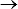 84

84


2. 26%-дан 50%-ға дейін
2. 26%-дан 50%-ға дейін
2. 26%-дан 50%-ға дейін
2. 26%-дан 50%-ға дейін
2. 26%-дан 50%-ға дейін
2. 26%-дан 50%-ға дейін
2. 26%-дан 50%-ға дейін
2. 26%-дан 50%-ға дейін
2. 26%-дан 50%-ға дейін
2. 26%-дан 50%-ға дейін
2. 26%-дан 50%-ға дейін
2. 26%-дан 50%-ға дейін
2. 26%-дан 50%-ға дейін
2. 26%-дан 50%-ға дейін
2. 26%-дан 50%-ға дейін
2. 26%-дан 50%-ға дейін
2
2
2
2
2
2
2
2
2
2
2
2
2
2
2
2
2
2
2
2
2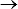 84

84


3. 50%
3. 50%
3. 50%
3. 50%
3. 50%
3. 50%
3. 50%
3. 50%
3. 50%
3. 50%
3. 50%
3. 50%
3. 50%
3. 50%
3. 50%
3. 50%
3
3
3
3
3
3
3
3
3
3
3
3
3
3
3
3
3
3
3
3
3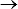 84

84


4. 51%-дан 75%-ға дейін
4. 51%-дан 75%-ға дейін
4. 51%-дан 75%-ға дейін
4. 51%-дан 75%-ға дейін
4. 51%-дан 75%-ға дейін
4. 51%-дан 75%-ға дейін
4. 51%-дан 75%-ға дейін
4. 51%-дан 75%-ға дейін
4. 51%-дан 75%-ға дейін
4. 51%-дан 75%-ға дейін
4. 51%-дан 75%-ға дейін
4. 51%-дан 75%-ға дейін
4. 51%-дан 75%-ға дейін
4. 51%-дан 75%-ға дейін
4. 51%-дан 75%-ға дейін
4. 51%-дан 75%-ға дейін
4
4
4
4
4
4
4
4
4
4
4
4
4
4
4
4
4
4
4
4
4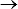 84

84


5. 76%-дан 100%-ға дейін
5. 76%-дан 100%-ға дейін
5. 76%-дан 100%-ға дейін
5. 76%-дан 100%-ға дейін
5. 76%-дан 100%-ға дейін
5. 76%-дан 100%-ға дейін
5. 76%-дан 100%-ға дейін
5. 76%-дан 100%-ға дейін
5. 76%-дан 100%-ға дейін
5. 76%-дан 100%-ға дейін
5. 76%-дан 100%-ға дейін
5. 76%-дан 100%-ға дейін
5. 76%-дан 100%-ға дейін
5. 76%-дан 100%-ға дейін
5. 76%-дан 100%-ға дейін
5. 76%-дан 100%-ға дейін
5
5
5
5
5
5
5
5
5
5
5
5
5
5
5
5
5
5
5
5
5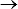 84

84


Назар аударыңыз: 84-сұрақты Интервьюер толтырады.
Назар аударыңыз: 84-сұрақты Интервьюер толтырады.
Назар аударыңыз: 84-сұрақты Интервьюер толтырады.
Назар аударыңыз: 84-сұрақты Интервьюер толтырады.
Назар аударыңыз: 84-сұрақты Интервьюер толтырады.
Назар аударыңыз: 84-сұрақты Интервьюер толтырады.
Назар аударыңыз: 84-сұрақты Интервьюер толтырады.
Назар аударыңыз: 84-сұрақты Интервьюер толтырады.
Назар аударыңыз: 84-сұрақты Интервьюер толтырады.
Назар аударыңыз: 84-сұрақты Интервьюер толтырады.
Назар аударыңыз: 84-сұрақты Интервьюер толтырады.
Назар аударыңыз: 84-сұрақты Интервьюер толтырады.
Назар аударыңыз: 84-сұрақты Интервьюер толтырады.
Назар аударыңыз: 84-сұрақты Интервьюер толтырады.
Назар аударыңыз: 84-сұрақты Интервьюер толтырады.
Назар аударыңыз: 84-сұрақты Интервьюер толтырады.
Назар аударыңыз: 84-сұрақты Интервьюер толтырады.
Назар аударыңыз: 84-сұрақты Интервьюер толтырады.
Назар аударыңыз: 84-сұрақты Интервьюер толтырады.
Назар аударыңыз: 84-сұрақты Интервьюер толтырады.
Назар аударыңыз: 84-сұрақты Интервьюер толтырады.
Назар аударыңыз: 84-сұрақты Интервьюер толтырады.
Назар аударыңыз: 84-сұрақты Интервьюер толтырады.
Назар аударыңыз: 84-сұрақты Интервьюер толтырады.
Назар аударыңыз: 84-сұрақты Интервьюер толтырады.
Назар аударыңыз: 84-сұрақты Интервьюер толтырады.
Назар аударыңыз: 84-сұрақты Интервьюер толтырады.
Назар аударыңыз: 84-сұрақты Интервьюер толтырады.
Назар аударыңыз: 84-сұрақты Интервьюер толтырады.
Назар аударыңыз: 84-сұрақты Интервьюер толтырады.
Назар аударыңыз: 84-сұрақты Интервьюер толтырады.
Назар аударыңыз: 84-сұрақты Интервьюер толтырады.
Назар аударыңыз: 84-сұрақты Интервьюер толтырады.
Назар аударыңыз: 84-сұрақты Интервьюер толтырады.
Назар аударыңыз: 84-сұрақты Интервьюер толтырады.
Назар аударыңыз: 84-сұрақты Интервьюер толтырады.
Назар аударыңыз: 84-сұрақты Интервьюер толтырады.
Назар аударыңыз: 84-сұрақты Интервьюер толтырады.
Назар аударыңыз: 84-сұрақты Интервьюер толтырады.
84. Сұрақтарға кім жауап берді?
84. Сұрақтарға кім жауап берді?
84. Сұрақтарға кім жауап берді?
84. Сұрақтарға кім жауап берді?
84. Сұрақтарға кім жауап берді?
84. Сұрақтарға кім жауап берді?
84. Сұрақтарға кім жауап берді?
84. Сұрақтарға кім жауап берді?
84. Сұрақтарға кім жауап берді?
84. Сұрақтарға кім жауап берді?
84. Сұрақтарға кім жауап берді?
84. Сұрақтарға кім жауап берді?
84. Сұрақтарға кім жауап берді?
84. Сұрақтарға кім жауап берді?
84. Сұрақтарға кім жауап берді?
84. Сұрақтарға кім жауап берді?
84. Сұрақтарға кім жауап берді?
1. Респонденттің өзі
1. Респонденттің өзі
1. Респонденттің өзі
1. Респонденттің өзі
1. Респонденттің өзі
1. Респонденттің өзі
1. Респонденттің өзі
1. Респонденттің өзі
1. Респонденттің өзі
1. Респонденттің өзі
1. Респонденттің өзі
1. Респонденттің өзі
1. Респонденттің өзі
1. Респонденттің өзі
1. Респонденттің өзі
1. Респонденттің өзі
1. Респонденттің өзі
1
1
1
1
1
1
1
1
1
1
1
1
1
1
1
1
1
1
1
1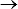 85

85


2. Үй шаруашылығының басқа мүшесі
2. Үй шаруашылығының басқа мүшесі
2. Үй шаруашылығының басқа мүшесі
2. Үй шаруашылығының басқа мүшесі
2. Үй шаруашылығының басқа мүшесі
2. Үй шаруашылығының басқа мүшесі
2. Үй шаруашылығының басқа мүшесі
2. Үй шаруашылығының басқа мүшесі
2. Үй шаруашылығының басқа мүшесі
2. Үй шаруашылығының басқа мүшесі
2. Үй шаруашылығының басқа мүшесі
2. Үй шаруашылығының басқа мүшесі
2. Үй шаруашылығының басқа мүшесі
2. Үй шаруашылығының басқа мүшесі
2. Үй шаруашылығының басқа мүшесі
2. Үй шаруашылығының басқа мүшесі
2. Үй шаруашылығының басқа мүшесі
2
2
2
2
2
2
2
2
2
2
2
2
2
2
2
2
2
2
2
2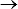 85

85


Назар аударыныз: 85-сұраққа барлық респонденттер жауап бередi.
Назар аударыныз: 85-сұраққа барлық респонденттер жауап бередi.
Назар аударыныз: 85-сұраққа барлық респонденттер жауап бередi.
Назар аударыныз: 85-сұраққа барлық респонденттер жауап бередi.
Назар аударыныз: 85-сұраққа барлық респонденттер жауап бередi.
Назар аударыныз: 85-сұраққа барлық респонденттер жауап бередi.
Назар аударыныз: 85-сұраққа барлық респонденттер жауап бередi.
Назар аударыныз: 85-сұраққа барлық респонденттер жауап бередi.
Назар аударыныз: 85-сұраққа барлық респонденттер жауап бередi.
Назар аударыныз: 85-сұраққа барлық респонденттер жауап бередi.
Назар аударыныз: 85-сұраққа барлық респонденттер жауап бередi.
Назар аударыныз: 85-сұраққа барлық респонденттер жауап бередi.
Назар аударыныз: 85-сұраққа барлық респонденттер жауап бередi.
Назар аударыныз: 85-сұраққа барлық респонденттер жауап бередi.
Назар аударыныз: 85-сұраққа барлық респонденттер жауап бередi.
Назар аударыныз: 85-сұраққа барлық респонденттер жауап бередi.
Назар аударыныз: 85-сұраққа барлық респонденттер жауап бередi.
Назар аударыныз: 85-сұраққа барлық респонденттер жауап бередi.
Назар аударыныз: 85-сұраққа барлық респонденттер жауап бередi.
Назар аударыныз: 85-сұраққа барлық респонденттер жауап бередi.
Назар аударыныз: 85-сұраққа барлық респонденттер жауап бередi.
Назар аударыныз: 85-сұраққа барлық респонденттер жауап бередi.
Назар аударыныз: 85-сұраққа барлық респонденттер жауап бередi.
Назар аударыныз: 85-сұраққа барлық респонденттер жауап бередi.
Назар аударыныз: 85-сұраққа барлық респонденттер жауап бередi.
Назар аударыныз: 85-сұраққа барлық респонденттер жауап бередi.
Назар аударыныз: 85-сұраққа барлық респонденттер жауап бередi.
Назар аударыныз: 85-сұраққа барлық респонденттер жауап бередi.
Назар аударыныз: 85-сұраққа барлық респонденттер жауап бередi.
Назар аударыныз: 85-сұраққа барлық респонденттер жауап бередi.
Назар аударыныз: 85-сұраққа барлық респонденттер жауап бередi.
Назар аударыныз: 85-сұраққа барлық респонденттер жауап бередi.
Назар аударыныз: 85-сұраққа барлық респонденттер жауап бередi.
Назар аударыныз: 85-сұраққа барлық респонденттер жауап бередi.
Назар аударыныз: 85-сұраққа барлық респонденттер жауап бередi.
Назар аударыныз: 85-сұраққа барлық респонденттер жауап бередi.
Назар аударыныз: 85-сұраққа барлық респонденттер жауап бередi.
Назар аударыныз: 85-сұраққа барлық респонденттер жауап бередi.
Назар аударыныз: 85-сұраққа барлық респонденттер жауап бередi.
85. Сіздің компьютерлік сауаттылық деңгейіңіз қандай?
85. Сіздің компьютерлік сауаттылық деңгейіңіз қандай?
85. Сіздің компьютерлік сауаттылық деңгейіңіз қандай?
85. Сіздің компьютерлік сауаттылық деңгейіңіз қандай?
85. Сіздің компьютерлік сауаттылық деңгейіңіз қандай?
85. Сіздің компьютерлік сауаттылық деңгейіңіз қандай?
85. Сіздің компьютерлік сауаттылық деңгейіңіз қандай?
85. Сіздің компьютерлік сауаттылық деңгейіңіз қандай?
85. Сіздің компьютерлік сауаттылық деңгейіңіз қандай?
85. Сіздің компьютерлік сауаттылық деңгейіңіз қандай?
85. Сіздің компьютерлік сауаттылық деңгейіңіз қандай?
85. Сіздің компьютерлік сауаттылық деңгейіңіз қандай?
85. Сіздің компьютерлік сауаттылық деңгейіңіз қандай?
85. Сіздің компьютерлік сауаттылық деңгейіңіз қандай?
85. Сіздің компьютерлік сауаттылық деңгейіңіз қандай?
85. Сіздің компьютерлік сауаттылық деңгейіңіз қандай?
85. Сіздің компьютерлік сауаттылық деңгейіңіз қандай?
1. Машықтанбаған
1. Машықтанбаған
1. Машықтанбаған
1. Машықтанбаған
1. Машықтанбаған
1. Машықтанбаған
1. Машықтанбаған
1. Машықтанбаған
1. Машықтанбаған
1. Машықтанбаған
1. Машықтанбаған
1. Машықтанбаған
1. Машықтанбаған
1. Машықтанбаған
1. Машықтанбаған
1. Машықтанбаған
1. Машықтанбаған
1
1
1
1
1
1
1
1
1
1
1
1
1
1
1
1
1
1
1
1
пікіртерім соңы
пікіртерім соңы
2. Жаңадан бастаған пайдаланушы
2. Жаңадан бастаған пайдаланушы
2. Жаңадан бастаған пайдаланушы
2. Жаңадан бастаған пайдаланушы
2. Жаңадан бастаған пайдаланушы
2. Жаңадан бастаған пайдаланушы
2. Жаңадан бастаған пайдаланушы
2. Жаңадан бастаған пайдаланушы
2. Жаңадан бастаған пайдаланушы
2. Жаңадан бастаған пайдаланушы
2. Жаңадан бастаған пайдаланушы
2. Жаңадан бастаған пайдаланушы
2. Жаңадан бастаған пайдаланушы
2. Жаңадан бастаған пайдаланушы
2. Жаңадан бастаған пайдаланушы
2. Жаңадан бастаған пайдаланушы
2. Жаңадан бастаған пайдаланушы
2
2
2
2
2
2
2
2
2
2
2
2
2
2
2
2
2
2
2
2
пікіртерім соңы
пікіртерім соңы
3. Қарапайым пайдаланушы
3. Қарапайым пайдаланушы
3. Қарапайым пайдаланушы
3. Қарапайым пайдаланушы
3. Қарапайым пайдаланушы
3. Қарапайым пайдаланушы
3. Қарапайым пайдаланушы
3. Қарапайым пайдаланушы
3. Қарапайым пайдаланушы
3. Қарапайым пайдаланушы
3. Қарапайым пайдаланушы
3. Қарапайым пайдаланушы
3. Қарапайым пайдаланушы
3. Қарапайым пайдаланушы
3. Қарапайым пайдаланушы
3. Қарапайым пайдаланушы
3. Қарапайым пайдаланушы
3
3
3
3
3
3
3
3
3
3
3
3
3
3
3
3
3
3
3
3
4. Тәжірибелі пайдаланушы
4. Тәжірибелі пайдаланушы
4. Тәжірибелі пайдаланушы
4. Тәжірибелі пайдаланушы
4. Тәжірибелі пайдаланушы
4. Тәжірибелі пайдаланушы
4. Тәжірибелі пайдаланушы
4. Тәжірибелі пайдаланушы
4. Тәжірибелі пайдаланушы
4. Тәжірибелі пайдаланушы
4. Тәжірибелі пайдаланушы
4. Тәжірибелі пайдаланушы
4. Тәжірибелі пайдаланушы
4. Тәжірибелі пайдаланушы
4. Тәжірибелі пайдаланушы
4. Тәжірибелі пайдаланушы
4. Тәжірибелі пайдаланушы
4
4
4
4
4
4
4
4
4
4
4
4
4
4
4
4
4
4
4
4"Халықтың жұмыспен
қамтылуын іріктемелі зерттеу
сауалнамасы" (коды 252101075,
индексі Т-001, кезеңділігі
айлық) жалпымемлекеттік
статистикалық байқауының
статистикалық нысанына
1-қосымша
Жұмыс кезеңдері
Қаңтар
Ақпан
Наурыз
Сәуір
Мамыр
Маусым
Шілде
Тамыз
Қыркүйек
Қазан
Қараша
Желтоқсан
Зерттеу жүргізілетін апта
7-13
4-10
4-10
8-14
6-12
3-9
8-14
5-11
2-8
7-13
4-10
2-8
Үй шаруашылықтарында сауалнамалық сұрау салуды жүргізу
14-20
11-17
11-17
15-21
13-19
10-16
15-21
12-18
9-15
14-20
11-17
9-15
Интервьюердің статистика органдарына толтырылған сауалнамаларды тапсыруы
21
18
18
22
20
17
22
19
16
21
18
16"Халықтың жұмыспен
қамтылуын іріктемелі зерттеу
сауалнамасы" (коды 252101075,
индексі Т-001, кезеңділігі
айлық) жалпымемлекеттік
статистикалық байқауының
статистикалық нысанына
2-қосымша
"Өзін-өзі жұмыспен қамтығандар" модулі
"Өзін-өзі жұмыспен қамтығандар" модулі
"Өзін-өзі жұмыспен қамтығандар" модулі
"Өзін-өзі жұмыспен қамтығандар" модулі
"Өзін-өзі жұмыспен қамтығандар" модулі
"Өзін-өзі жұмыспен қамтығандар" модулі
"Өзін-өзі жұмыспен қамтығандар" модулі
Назар аударыңыз: Бөлімнің сұрақтарына "Халықтың жұмыспен қамтылуын іріктемелі зерттеу сауалнамасы" статистикалық нысанындағы (индексі Т-001, кезеңділігі айлық) "Жұмыспен қамту" 1-бөлімінде 18-сұрақтағы 5-тен 10-ға дейінгі кодтарды белгілеген респонденттер жауап береді.
Назар аударыңыз: Бөлімнің сұрақтарына "Халықтың жұмыспен қамтылуын іріктемелі зерттеу сауалнамасы" статистикалық нысанындағы (индексі Т-001, кезеңділігі айлық) "Жұмыспен қамту" 1-бөлімінде 18-сұрақтағы 5-тен 10-ға дейінгі кодтарды белгілеген респонденттер жауап береді.
Назар аударыңыз: Бөлімнің сұрақтарына "Халықтың жұмыспен қамтылуын іріктемелі зерттеу сауалнамасы" статистикалық нысанындағы (индексі Т-001, кезеңділігі айлық) "Жұмыспен қамту" 1-бөлімінде 18-сұрақтағы 5-тен 10-ға дейінгі кодтарды белгілеген респонденттер жауап береді.
Назар аударыңыз: Бөлімнің сұрақтарына "Халықтың жұмыспен қамтылуын іріктемелі зерттеу сауалнамасы" статистикалық нысанындағы (индексі Т-001, кезеңділігі айлық) "Жұмыспен қамту" 1-бөлімінде 18-сұрақтағы 5-тен 10-ға дейінгі кодтарды белгілеген респонденттер жауап береді.
Назар аударыңыз: Бөлімнің сұрақтарына "Халықтың жұмыспен қамтылуын іріктемелі зерттеу сауалнамасы" статистикалық нысанындағы (индексі Т-001, кезеңділігі айлық) "Жұмыспен қамту" 1-бөлімінде 18-сұрақтағы 5-тен 10-ға дейінгі кодтарды белгілеген респонденттер жауап береді.
Назар аударыңыз: Бөлімнің сұрақтарына "Халықтың жұмыспен қамтылуын іріктемелі зерттеу сауалнамасы" статистикалық нысанындағы (индексі Т-001, кезеңділігі айлық) "Жұмыспен қамту" 1-бөлімінде 18-сұрақтағы 5-тен 10-ға дейінгі кодтарды белгілеген респонденттер жауап береді.
Назар аударыңыз: Бөлімнің сұрақтарына "Халықтың жұмыспен қамтылуын іріктемелі зерттеу сауалнамасы" статистикалық нысанындағы (индексі Т-001, кезеңділігі айлық) "Жұмыспен қамту" 1-бөлімінде 18-сұрақтағы 5-тен 10-ға дейінгі кодтарды белгілеген респонденттер жауап береді.
1. Сіздің кәсіпкерлік қызметіңіз салық органдарында тіркелген бе?
1. Иә 
1
1
1
1
1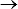 3


2. Тіркеуді рәсімдеу сатысында
2
2
2
2
2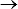 3


3. Білмеймін
3
3
3
3
3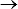 2


4. Жоқ
4
4
4
4
4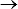 2


2. Сіздің кәсіпкерлік қызметіңіз салық органдарында қандай себеппен тіркелмегенін көрсетіңіз?
1. Қызмет уақытша 
1
1
1
1
1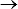 3


2. Тіркеу рәсімі қиын
2
2
2
2
2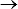 3


3. Жоғары салықтар
3
3
3
3
3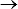 3


4. Көлік шығыстарына қаражаттың болмауы (жол жүру алыс) 
4
4
4
4
4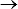 3


5. Қызмет тіркеуді талап етпейді 
5
5
5
5
5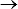 3


6. Басқа 
99
99
99
99
99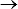 3


3. Сіз соңғы 3 жылда кәсіпкерлік және жұмыспен қамтуды қолдау мемлекеттік бағдарламаларына қатыстыңыз ба?
1. Иә
1
1
1
1
1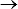 5


2. Жоқ
2
2
2
2
2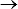 4


4. Сіз кәсіпкерлік және жұмыспен қамтуды қолдау мемлекеттік бағдарламаларына неге қатыспадыңыз?
1. Жұмысым бар және маған мемлекеттік қолдау қажет емес 
1
1
1
1
1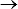 7


2. Мемлекеттік бағдарламалардың бар екенін білмедім 
2
2
2
2
2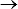 7


3. Мемлекеттік қолдау шаралары көмектесетініне сенімді емеспін 
3
3
3
3
3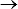 7


4. Ресімдеу рәсімі өте қүрделі
4
4
4
4
4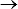 7


5. Көлік шығыстарына қаражаттың болмауы (жол жүру алыс)
5
5
5
5
5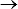 7


6. Дара кәсіпкер ретінде тіркеудің болмауы
6
6
6
6
6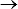 7


7. Мемлекеттік бағдарламаларға қатысуға ынтаның болмауы
7
7
7
7
7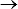 7


8. Басқа
99
99
99
99
99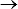 7


5. Сіз соңғы 3 жылда кәсіпкерлік және жұмыспен қамтуды қолдау бойынша қандай мемлекеттік бағдарламаларға қатыстыңыз? (жауаптың бірнеше нұсқасын көрсетуге болады)
1. Жұмыспен қамтудың жол қартасы 2020
1
1
1
1
1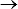 6


2. Аумақтарды дамыту бағдарламасы 
2
2
2
2
2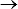 6


3. Нұрлы Жол
3
3
3
3
3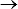 6


4. Индустриялық-инновациялық даму бағдарламасы 
4
4
4
4
4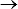 6


5. Өңірлерді дамытудың бірыңғай бағдарламасы 
5
5
5
5
5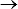 6


6. Көрсетілетін қызмет саласын дамыту 
6
6
6
6
6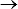 6


7. Бизнестің жол картасы 2020
7
7
7
7
7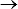 6


8. ҚР АКД 2017-2021 жылдарға арналған бағдарламасы
8
8
8
8
8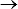 6


9. Нәтижелі жұмыспен қамтуды және жаппай кәсіпкерлікті дамытудың 2017– 2021 жылдарға арналған бағдарламасы
9
9
9
9
9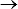 6


10. Басқа 
99
99
99
99
99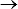 6


6. Сіз қандай мемлекеттік қолдау шараларын алдыңыз? (жауаптың бірнеше нұсқасын көрсетуге болады)
1. Жұмысқа орналасуға көмек 
1
1
1
1
1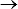 7


2. Кәсіпкерліктің негіздеріне оқыту
2
2
2
2
2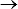 7


3. Микрокредит алу
3
3
3
3
3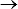 7


4. Өз ісін ашу
4
4
4
4
4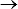 7


5. Кәсіптік оқыту 
5
5
5
5
5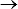 7


6. Инженерлік коммуникацияларды өткізу
6
6
6
6
6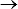 7


7. Жабдықтарды сатып алу 
7
7
7
7
7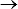 7


8. Консультациялар
8
8
8
8
8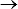 7


9. Көшуге субсидия алу
9
9
9
9
9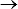 7


10. Қызметтік баспананы ұсына отырып көшу 
10
10
10
10
10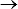 7


11. Басқа 
99
99
99
99
99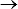 7


7. Соңғы 3 жылдағы жеке меншіктегі және пайдаланымдағы жер көлемін көрсетіңізші?
1. Ұлғайды 
1
1
1
1
1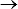 8


2. Азайды
2
2
2
2
2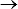 8


3. Өзгерген жоқ 
3
3
3
3
3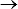 8


4. Жерім жоқ
4
4
4
4
4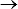 8


8. Соңғы 3 жылдағы іс жүзінде шаруашылықта қолда бар мал санын көрсетіңізші?
1. Ұлғайды 
1
1
1
1
1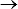 9


2. Азайды
2
2
2
2
2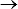 9


3. Өзгерген жоқ 
3
3
3
3
3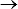 9


4. Мал жоқ
4
4
4
4
4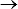 9


9. Соңғы 3 жылға өнімді қайта өңдеуге және (немесе) өндіруге арналған техника мен жабдықтардың санын көрсетіңізші?
1. Ұлғайды 
1
1
1
1
1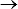 10


2. Азайды
2
2
2
2
2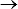 10


3. Өзгерген жоқ 
3
3
3
3
3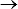 10


4. Техника мен жабдықтар жоқ
4
4
4
4
4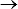 10


10. Соңғы 3 жылға өнімді сақтауға және ұстауға арналған құрылыстардың немесе басқа да өңдірістік құрылыстардың алаңын көрсетіңізші?
1. Ұлғайды
1
1
1
1
1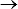 11


2. Азайды
2
2
2
2
2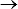 11


3. Өзгерген жоқ
3
3
3
3
3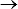 11


4. Құрылыстар жоқ
1
1
1
1
1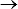 11


11. Соңғы 3 жылдағы жеке меншікті немесе жалға алынған сауда, өндірістік үй-жайлар немесе басқа үй-жайлардың алаңын көрсетіңізші?
1. Ұлғайды 
1
1
1
1
1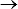 12


2. Азайды
2
2
2
2
2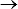 12


3. Өзгерген жоқ 
3
3
3
3
3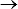 12


4. Үй-жайлар жоқ
4
4
4
4
4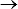 12


Назар аударыңыз: Егер респондент 7-11-сұрақтарға "жоқ" деп жауап берсе, онда 17-сұраққа көшу қажет.
Назар аударыңыз: Егер респондент 7-11-сұрақтарға "жоқ" деп жауап берсе, онда 17-сұраққа көшу қажет.
Назар аударыңыз: Егер респондент 7-11-сұрақтарға "жоқ" деп жауап берсе, онда 17-сұраққа көшу қажет.
Назар аударыңыз: Егер респондент 7-11-сұрақтарға "жоқ" деп жауап берсе, онда 17-сұраққа көшу қажет.
Назар аударыңыз: Егер респондент 7-11-сұрақтарға "жоқ" деп жауап берсе, онда 17-сұраққа көшу қажет.
Назар аударыңыз: Егер респондент 7-11-сұрақтарға "жоқ" деп жауап берсе, онда 17-сұраққа көшу қажет.
Назар аударыңыз: Егер респондент 7-11-сұрақтарға "жоқ" деп жауап берсе, онда 17-сұраққа көшу қажет.
12. Сіздің активтеріңіздің (жер, мал, техника, ауылшаруашылық салынымдары, сауда және өндірістік үй-жайлар) шамамен бағалау құнын көрсетіңізші?
1. 1 теңгеден 500 000 теңгеге дейін
1
1
1
1
1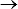 13


2. 500 001 теңгеден 1 000 000 теңгеге дейін
2
2
2
2
2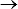 13


3. 1 000 001 теңгеден 3 000 000 теңгеге дейін
3
3
3
3
3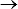 13


4. 3 000 001 теңгеден 5 000 000 теңгеге дейін
4
4
4
4
4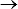 13


5. 5 000 001 теңгеден 10 000 000 теңгеге дейін
5
5
5
5
5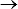 13


6. 10 000 000 теңгеден көп
6
6
6
6
6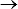 13


13. Сіздің өзіңіз өндірген өнімді немесе көрсетілген қызметті сатуға мүмкіндігіңіз бар ма?
1.Иә 
1
1
1
1
1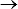 15


2. Жоқ 
2
2
2
2
2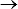 14


14. Сіз өндірген өнімді немесе көрсетілген қызметті сатуға мүмкіндіктің болмау себебін көрсетіңіз?
1. Көліктің болмауы 
1
1
1
1
1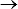 17


2. Сақтау орнының болмауы 
2
2
2
2
2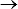 17


3. Сатып алу құны арзан 
3
3
3
3
3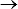 17


4. Өткізу нарығының болмауы 
4
4
4
4
4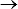 17


5. Жоғары салықтар
5
5
5
5
5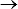 17


6. Арнайы сату орындарының болмауы 
6
6
6
6
6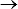 17


7. Басқа
99
99
99
99
99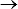 17


15. Соңғы 3 жылда Сіз өндірген өнімді сату немесе көрсеткен қызметтің көлемін көрсетіңізші?
1. Ұлғайды 
1
1
1
1
1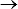 16


2. Азайды
2
2
2
2
2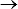 16


3. Өзгерген жоқ 
3
3
3
3
3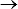 16


4. Білмеймін
4
4
4
4
4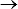  16


16. Сіз өндірген өнім немесе көрсетілген қызмет мына аумақтарда өткізілді ме? (жауаптың бірнеше нұсқасын көрсетуге болады)
1.Тұрғылықты (тіркелген) жерде
1
1
1
1
1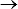 17


2. Аудан орталығында 
2
2
2
2
2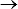 17


3. Облыс орталығында 
3
3
3
3
3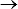 17


4. Облыстың аумағында
4
4
4
4
4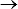 17


5. Басқа облыстық аумағында
5
5
5
5
5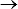 17


6. Астана қаласы
6
6
6
6
6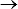 17


7. Басқа елдің аумағында
7
7
7
7
7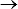 17


8. Білмеймін
8
8
8
8
8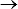  17


17. Сіз өз бизнесіңізді дамыту үшін банктерден немесе микроқаржылық ұйымдардан несие алдыңыз ба?
1. Иә
1
1
1
1
1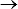 19


2. Жоқ
2
2
2
2
2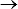 18


18. Сіз өз бизнесіңізді дамытуға несие алу үшін банктерге немесе микроқаржылық ұйымдарға неге жүгінбедіңіз? (жауаптың бірнеше нұсқасын көрсетуге болады)
1. Кредит үшін жоғары пайыздар
1
1
1
1
1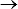 19


2. Көлік шығыстарына қаражаттың болмауы (жол жүру алыс) 
2
2
2
2
2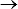 19


3. Ресімдеу рәсімі өте күрделі
3
3
3
3
3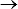 19


4. Кредит беру кезеңі қысқа
4
4
4
4
4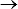 19


5. Кепілдікке беретін мүліктің болмауы
5
5
5
5
5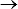 19


6. Банк талаптарының күрделілігі
6
6
6
6
6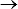 19


7. Басқа 
99
99
99
99
99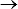 19


19. Сіз алдағы уақытта өз бизнесіңізді дамыту үшін несиелеу жүйесін қолдануға дайынсыз ба?
1. Иә
1
1
1
1
1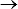 20


2. Жоқ
2
2
2
2
2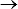 20


20. Сізге табыс өсімін арттыру үшін қандай ресурстар қажет? (жауаптың бірнеше нұсқасын көрсетуге болады)
1. Кредиттердің қол жетімділігі
1
1
1
1
1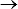 21


2. Жерді, жабдық пен техниканы жалға алудың қол жетімділігі
2
2
2
2
2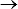  21


3. Кәсіпкерліктің негіздеріне оқыту
3
3
3
3
3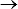 21


4. Өнімді өткізу нарығының бар болуы
4
4
4
4
4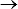 21


5. Басқа
99
99
99
99
99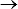  21


21. Сіз жаңа мамандық алу үшін оқытудан өтуге дайынсыз ба?
1. Иә
1
1
1
1
1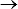 22


2. Жоқ 
2
2
2
2
2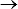 22


3. Білмеймін
3
3
3
3
3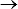 22


22. Сіз лайықты жұмыс болса, елдің басқа өңіріне көшуге дайынсыз ба?
1. Иә
1
1
1
1
1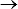 23


2. Жоқ 
2
2
2
2
2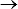 23


3. Білмеймін
3
3
3
3
3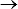 23


23. Сіз кәсіпкерлік және жұмыспен қамтуды дамыту мемлекеттік бағдарламаларына қатысуға дайынсыз ба?
1. Иә
1
1
1
1
1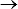 24


2. Жоқ 
2
2
2
2
2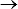 25


3. Білмеймін
3
3
3
3
3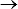 25


24.Сіз үшін мемлекеттік қолдаудың қандай құралдары аса маңызды? (жауаптың бірнеше нұсқасын көрсетуге болады)
1. Жеңілдікпен кредит беру
1
1
1
1
1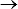 25


2. Кәсіпкерлікке оқыту 
2
2
2
2
2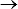 25


3. Жеңілдікпен салық салу 
3
3
3
3
3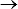 25


4. Басқа өңірге көшу 
4
4
4
4
4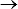 25


5. Өнімді өткізу нарығымен қамтамасыз ету
5
5
5
5
5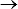 25


6. Жер, жабдық, техника және үй-жайларды жалға беру
6
6
6
6
6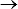 25


7. Жұмысқа орналасуға жәрдемдесу
7
7
7
7
7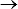 25


8. Басқа
99
99
99
99
99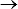 25


25. Сіз өз ісіңізді кеңейтуді немесе нығайтуды жаспарлайсыз ба?
1. Иә
1
1
1
1
1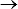 27


2. Жоқ 
2
2
2
2
2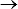 26


3. Білмеймін
3
3
3
3
3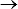 26


26. Өз ісіңізді кеңейтуді немесе нығайтуды жоспарламау себебіңізді көрсетіңіз? (жауаптың бірнеше нұсқасын көрсетуге болады)
1. Жоғары салықтар
1
1
1
1
1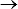 26


2. Оны қалай істейтінін білмеймін 
2
2
2
2
2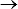 26


3. Өткізу нарығының болмауы
3
3
3
3
3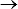 26


4. Мемлекеттен көмектің болмауы 
4
4
4
4
4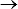 26


5. Ақшалай қаражаттың болмауы 
5
5
5
5
5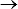 26


6. Жер, жабдық, техника және үй-жайлардың болмауы
6
6
6
6
6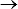 26


7. Басқа
99
99
99
99
99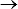 26


27. Сіз өнімді өндіру немесе қызмет көрсету көлемін ұлғайту үшін басқа өндірушілермен бірігуді жоспарлайсыз ба?
1. Иә
1
1
1
1
1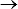 28


2. Жоқ 
2
2
2
2
2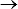 28


3. Білмеймін
3
3
3
3
3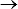 28


28. Сіз соңғы 3 жылда өзіңіздің табысыңызды артырып, әл-ауқатыңызды жоғарылата алдыңыз ба?
1. Иә
1
1
1
1
1
пікіртерім соңы
2. Жоқ 
2
2
2
2
2
пікіртерім соңы
3. Білмеймін
3
3
3
3
3
пікіртерім соңыҚазақстан Республикасы Ұлттық
экономика министрлігі
Статистика комитеті
төрағасының 2018 жылғы
12 желтоқсандағы
№ 4 бұйрығына 12-қосымша"Халықтың жұмыспен
қамтылуын іріктемелі зерттеу
сауалнамасы"
жалпымемлекеттік
статистикалық байқауының
статистикалық нысанын
толтыру жөніндегі нұсқаулыққа
(коды 252101075, индексі Т-001,
кезеңділігі айлық)
1-қосымша
Экономикалық қызметтің негізгі түрлерінің атауы
Коды
Қызмет түрлері және олардың құрамына енетін қызмет көрсетулер
Ауыл, орман және балық шаруашылығы
0111
Дәнді дақылдарды (күрішті қоспағанда), бұршақ дақылдарын және майлы тұқымдарды өсіру
Ауыл, орман және балық шаруашылығы
0112
Күрішті өсіру
Ауыл, орман және балық шаруашылығы
0113
Көкөністерді және қауындарды, көкөністердің тамыр тәрізді және түйнекті түрлерін өсіру
Ауыл, орман және балық шаруашылығы
0114
Қант қамысын өсіру
Ауыл, орман және балық шаруашылығы
0115
Темекіні өсіру
Ауыл, орман және балық шаруашылығы
0116
Талшықты дақылдарды өсіру
Ауыл, орман және балық шаруашылығы
0119
Басқа да маусымдық дақылдарды өсіру
Ауыл, орман және балық шаруашылығы
0121
Жүзімді өсіру
Ауыл, орман және балық шаруашылығы
0122
Тропикалық және субтропикалық жемістерді өсіру
Ауыл, орман және балық шаруашылығы
0123
Цитрусты жемістерді өсіру
Ауыл, орман және балық шаруашылығы
0124
Дәнді жемістерді және сүйекті жемістерді өсіру
Ауыл, орман және балық шаруашылығы
0125
Жеміс ағаштарының және бұталы жемістер мен жаңғақтардың басқа да түрлерін өсіру
Ауыл, орман және балық шаруашылығы
0126
Құрамында майы бар жемістерді өсіру
Ауыл, орман және балық шаруашылығы
0127
Сусындарды дайындауға арналған дақылдарды өсіру
Ауыл, орман және балық шаруашылығы
0128
Дәмдеуіштерді, хош иісті шөптерді, күшті әсер ететін есірткі және фармацевтикалық дақылдарды өсіру
Ауыл, орман және балық шаруашылығы
0129
Басқа да көпжылдық дақылдарды өсіру
Ауыл, орман және балық шаруашылығы
0130
Питомник өнімдерін өндіру
Ауыл, орман және балық шаруашылығы
0141
Малдың сүтті тұқымдарын көбейту
Ауыл, орман және балық шаруашылығы
0142
Малдың және енекенің басқа да тұқымдарын көбейту
Ауыл, орман және балық шаруашылығы
0143
Жылқыларды және басқа да тұяқты тұқымдарды өсіру
Ауыл, орман және балық шаруашылығы
0144
Түйелерді және түйе тектес жануарларды өсіру
Ауыл, орман және балық шаруашылығы
0145
Қойларды және ешкілерді өсіру
Ауыл, орман және балық шаруашылығы
0146
Шошқаларды және торайларды өсіру
Ауыл, орман және балық шаруашылығы
0147
Құс шаруашылығы
Ауыл, орман және балық шаруашылығы
0149
Жануарлардың басқа түрлерін өсіру
Ауыл, орман және балық шаруашылығы
0150
Аралас ауыл шаруашылығы
Ауыл, орман және балық шаруашылығы
0161
Ауылшаруашылық дақылдарын өсіру саласындағы қызметтің қосалқы түрлері
Ауыл, орман және балық шаруашылығы
0162
Жануарларды өсіру жөніндегі қызметтің көмекші түрлері
Ауыл, орман және балық шаруашылығы
0163
Астықты жинағаннан кейінгі ауыл шаруашылығы қызметінің түрлері
Ауыл, орман және балық шаруашылығы
0164
Тұқымдарды көбейту үшін өңдеу және дайындау
Ауыл, орман және балық шаруашылығы
0170
Осы салада қызмет көрсетуді ұсынуды қоса алғандағы аңшылық пен аулау
Ауыл, орман және балық шаруашылығы
0210
Орман шаруашылығы және өзге де орман шаруашылығы қызметі
Ауыл, орман және балық шаруашылығы
0220
Ағаш материалдарын дайындау
Ауыл, орман және балық шаруашылығы
0230
Орман шаруашылығының ағаш емес өнімін жинау
Ауыл, орман және балық шаруашылығы
0240
Орман шаруашылығы саласында (орман шаруашылығы және ағаш дайындау) қызмет көрсету
Ауыл, орман және балық шаруашылығы
0311
Теңізде балық аулау
Ауыл, орман және балық шаруашылығы
0312
Тұщы суда балық аулау шаруашылығы
Ауыл, орман және балық шаруашылығы
0321
Теңіз аквадақылы
Ауыл, орман және балық шаруашылығы
0322
Тұщы сулық аквадақыл
Кен өндіру өнеркәсібі және карьерлерді қазу
0510
Тас көмірді өндіру
Кен өндіру өнеркәсібі және карьерлерді қазу
0520
Лигнитті өндіру
Кен өндіру өнеркәсібі және карьерлерді қазу
0610
Шикі мұнайды өндіру
Кен өндіру өнеркәсібі және карьерлерді қазу
0620
Табиғи газды өндіру
Кен өндіру өнеркәсібі және карьерлерді қазу
0710
Темір кенін өндіру
Кен өндіру өнеркәсібі және карьерлерді қазу
0721
Уран және торий кенін өндіру
Кен өндіру өнеркәсібі және карьерлерді қазу
0729
Басқа түсті металл кендерін өндіру
Кен өндіру өнеркәсібі және карьерлерді қазу
0811
Сәндік және құрылыс тастарын, әктас, гипс, бор және тақтатас өндіру
Кен өндіру өнеркәсібі және карьерлерді қазу
0812
Малтатасты және құмды карьерлерді қазу, сазды және каолинді өндіру
Кен өндіру өнеркәсібі және карьерлерді қазу
0891
Химиялық өнеркәсіп пен тыңайтқыштар алу үшін минералды шикізаттар өндіру
Кен өндіру өнеркәсібі және карьерлерді қазу
0892
Шымтезек өндіру
Кен өндіру өнеркәсібі және карьерлерді қазу
0893
Тұз өндіру
Кен өндіру өнеркәсібі және карьерлерді қазу
0899
Басқа санаттарға енгізілмеген кен өндіру өнеркәсібінің өзге салалары
Кен өндіру өнеркәсібі және карьерлерді қазу
0910
Мұнай мен табиғи газды өндіру кезіндегі техникалық қолдау
Кен өндіру өнеркәсібі және карьерлерді қазу
0990
Кен өндіру өнеркәсібінің басқа салалары және жер асты қазба жұмыстары үшін техникалық қолдау
Өңдеу өнеркәсібі
1011
Етті қайта өңдеу және консервілеу
Өңдеу өнеркәсібі
1012
Үй құсының етін қайта өңдеу және консервілеу
Өңдеу өнеркәсібі
1013
Еттен және үй құсының етінен жасалған өнімдерді өндіру
Өңдеу өнеркәсібі
1020
Балықты, шаян тәрізділерді және былқылдақ денелілерді өңдеу және консервілеу
Өңдеу өнеркәсібі
1031
Картопты өңдеу және консервілеу
Өңдеу өнеркәсібі
1032
Жеміс және көкөніс шырындарын өндіру
Өңдеу өнеркәсібі
1039
Жемістер мен көкөністерді өңдеу және сақтаудың өзге де түрлері
Өңдеу өнеркәсібі
1041
Май және тоң май өндіру
Өңдеу өнеркәсібі
1042
Маргарин және оған ұқсас тағамдық майларды өндіру
Өңдеу өнеркәсібі
1051
Сүтті өңдеу және сырды өндіру
Өңдеу өнеркәсібі
1052
Балмұздақ өндіру
Өңдеу өнеркәсібі
1061
Ұн-жарма өнеркәсібінің өнімдерін өндіру
Өңдеу өнеркәсібі
1062
Крахмалды және крахмалдан өнімдерін өндіру
Өңдеу өнеркәсібі
1071
Нан өндіру; ұннан жасалған кондитерлік жаңа піскен өнімдерді, торттарды және тәтті тоқаштарды өндіру
Өңдеу өнеркәсібі
1072
Кептірілген нанды және печеньені өндіру; ұзақ сақтауға арналған ұннан жасалған кондитерлік өнімдерді, торттарды, тәтті тоқаштарды, пирогтарды және бисквиттерді өндіру
Өңдеу өнеркәсібі
1073
Макарон өнімдерін өндіру
Өңдеу өнеркәсібі
1081
Қант өндіру
Өңдеу өнеркәсібі
1082
Какаоны, шоколадты және қантты кондитерлік тағамдарды өндіру
Өңдеу өнеркәсібі
1083
Шайды және кофені өңдеу
Өңдеу өнеркәсібі
1084
Дәмқосарларды мен дәмдеуіштерді өндіру
Өңдеу өнеркәсібі
1085
Дайын тағам өнімдерін өндіру
Өңдеу өнеркәсібі
1086
Балалар тағамын және диеталық тамақ өнімдерін өндіру
Өңдеу өнеркәсібі
1089
Басқа санаттарға енгізілмеген басқа тамақ өнімдерін өндіру
Өңдеу өнеркәсібі
1091
Фермалардағы жануарлар үшін дайын азықтарды өндіру
Өңдеу өнеркәсібі
1092
Үй жануарлары үшін дайын тағам өнімдерін өндіру
Өңдеу өнеркәсібі
1101
Спирттік ішімдіктерді тазарту, ректификациялау және араластыру
Өңдеу өнеркәсібі
1102
Жүзімнен шарап жасау
Өңдеу өнеркәсібі
1103
Сидрді және басқа да жемісті шараптарды өндіру
Өңдеу өнеркәсібі
1104
Ашыған материалдан басқа тазартылмаған сусындар өндіру
Өңдеу өнеркәсібі
1105
Сыра өндіру
Өңдеу өнеркәсібі
1106
Уыт өндіру
Өңдеу өнеркәсібі
1107
Минералды суларды және басқа алкогольсіз сусындарды өндіру
Өңдеу өнеркәсібі
1200
Темекі өнімдерін өндіру
Өңдеу өнеркәсібі
1310
Тоқыма талшықтарын дайындау және иіру
Өңдеу өнеркәсібі
1320
Тоқу өндірісі
Өңдеу өнеркәсібі
1330
Тоқыма бұйымдарын өңдеу
Өңдеу өнеркәсібі
1391
Тоқылған және трикотаж маталарын өндіру
Өңдеу өнеркәсібі
1392
Киімнен басқа, дайын тоқыма бұйымдарын өндіру
Өңдеу өнеркәсібі
1393
Кілем және кілем бұйымдарын өндіру
Өңдеу өнеркәсібі
1394
Жіп, арқан, жіңішке арқан, бауша, бау өндіру және тор тоқу
Өңдеу өнеркәсібі
1395
Киімнен басқа, тоқымалы емес бұйымдарды өндіру
Өңдеу өнеркәсібі
1396
Басқа да техникалық және өнеркәсіптік тоқыма бұйымдарын өндіру
Өңдеу өнеркәсібі
1399
Басқа санаттарға кірмеген басқа тоқыма бұйымдарын өндіру
Өңдеу өнеркәсібі
1411
Теріден тігілген киімді өндіру
Өңдеу өнеркәсібі
1412
Арнайы киімді өндіру
Өңдеу өнеркәсібі
1413
Өзге де сырт киімді өндіру
Өңдеу өнеркәсібі
1414
Іш киімді өндіру
Өңдеу өнеркәсібі
1419
Киімдердің және аксессуарлардың басқа да түрлерін өндіру
Өңдеу өнеркәсібі
1420
Үлбір бұйымдарды өндіру
Өңдеу өнеркәсібі
1431
Тоқылған және тоқыма шұлық бұйымдарын өндіру
Өңдеу өнеркәсібі
1439
Басқа да тоқылған және тоқыма бұйымдар өндіру
Өңдеу өнеркәсібі
1511
Теріні илеу және өңдеу; үлбірді өңдеу және бояу
Өңдеу өнеркәсібі
1512
Жүк сөмкелерін, әйелдер сөмкелерін және т.с.с. қайыс бұйымдарды және әбзелдерді өндіру
Өңдеу өнеркәсібі
1520
Аяқ киім өндіру
Өңдеу өнеркәсібі
1610
Ағаш кесу және сүргілеу өндірісі
Өңдеу өнеркәсібі
1621
Қабыршақ, фанер, тақта және панель өндіру
Өңдеу өнеркәсібі
1622
Құрама паркет жабындарды өндіру
Өңдеу өнеркәсібі
1623
Басқа да ағаш құрылыс конструкцияларын және ағаш өңдеу бұйымдарын өндіру
Өңдеу өнеркәсібі
1624
Ағаш ыдыстарды өндіру
Өңдеу өнеркәсібі
1629
Басқа ағаш бұйымдарын өндіру; тоздан, сабаннан және өруге арналған материалдардан бұйымдар өндіру
Өңдеу өнеркәсібі
1711
Ағаш массасы мен целлюлозаны өндіру
Өңдеу өнеркәсібі
1712
Қағаз және қатырма қағаз өндіру
Өңдеу өнеркәсібі
1721
Гофрленген және қатырма қағаз, қағаз және қатырма қағаз қапқорап өндіру
Өңдеу өнеркәсібі
1722
Шаруашылық-тұрмыстық және санитарлық-гигиеналық мақсатқа арналған қағаз бұйымдарын жасау
Өңдеу өнеркәсібі
1723
Жазу қағазы бұйымдарын өндіру
Өңдеу өнеркәсібі
1724
Тұсқағаздар өндіру
Өңдеу өнеркәсібі
1729
Қағаз және қатырма қағаздан басқа да бұйымдар өндіру
Өңдеу өнеркәсібі
1811
Газет басып шығару
Өңдеу өнеркәсібі
1812
Баспа өндірісінің өзге де түрлері
Өңдеу өнеркәсібі
1813
Баспа қалыптарын дайындау және ақпараттық қызмет
Өңдеу өнеркәсібі
1814
Брошюралық-түптеу және өңдеу қызметі және ілеспе қызмет көрсету
Өңдеу өнеркәсібі
1820
Тасымалдауыштағы жазбаларды қалпына келтіру
Өңдеу өнеркәсібі
1910
Кокс пештерінің өнімдерін өндіру
Өңдеу өнеркәсібі
1920
Мұнай өңдеу өнімдерін өндіру
Өңдеу өнеркәсібі
2011
Өнеркәсіптік газды өндіру
Өңдеу өнеркәсібі
2012
Бояғыш заттар мен пигменттер өндіру
Өңдеу өнеркәсібі
2013
Басқа негізгі бейорганикалық химиялық заттарды өндіру
Өңдеу өнеркәсібі
2014
Басқа негізгі органикалық химиялық заттарды өндіру
Өңдеу өнеркәсібі
2015
Тыңайтқыштар және құрамында азот бар құрамаларды өндіру
Өңдеу өнеркәсібі
2016
Пластмассаны бастапқы пішінде өндіру
Өңдеу өнеркәсібі
2017
Синтетикалық каучукті бастапқы пішінде өндіру
Өңдеу өнеркәсібі
2020
Пестицидтер мен басқа агрохимиялық өнімдерді өндіру
Өңдеу өнеркәсібі
2030
Бояулар, лактар және ұқсас бояғыш заттар, баспаханалық бояулар мен мастика өндіру
Өңдеу өнеркәсібі
2041
Сабын және жуу құралдарын, тазалайтын және жылтырататын заттар өндіру
Өңдеу өнеркәсібі
2042
Парфюмерлік және косметикалық заттар өндіру
Өңдеу өнеркәсібі
2051
Жарылғыш заттар өндіру
Өңдеу өнеркәсібі
2052
Желім өндіру
Өңдеу өнеркәсібі
2053
Эфир майларын өндіру
Өңдеу өнеркәсібі
2059
Басқа санаттарға енгізілмеген өзге химиялық өнімдер өндіру
Өңдеу өнеркәсібі
206
Жасанды талшықтар өндіру
Өңдеу өнеркәсібі
2060
Жасанды талшықтар өндіру
Өңдеу өнеркәсібі
2110
Негізгі фармацевтикалық өнімдерді өндіру
Өңдеу өнеркәсібі
2120
Фармацевтикалық препараттар өндіру
Өңдеу өнеркәсібі
2211
Резеңке тыстар мен камералар өндіру; резеңке тыстарды қалпына келтіру
Өңдеу өнеркәсібі
2219
Өзге резеңке өнімдерін өндіру
Өңдеу өнеркәсібі
2221
Пластмасса табақтар, шиналар мен профильдерге арналған камералар өндіру
Өңдеу өнеркәсібі
2222
Тауарларға арналған пластик ораулар өндіру
Өңдеу өнеркәсібі
2223
Пластик құрылыс бұйымдарын өндіру
Өңдеу өнеркәсібі
2229
Өзге пластик бұйымдарын өндіру
Өңдеу өнеркәсібі
2311
Табақты әйнек өндіру
Өңдеу өнеркәсібі
2312
Табақты әйнекті құрастыру және өңдеу
Өңдеу өнеркәсібі
2313
Іші қуыс шыны бұйымдарын өндіру
Өңдеу өнеркәсібі
2314
Шыны талшықтар өндіру
Өңдеу өнеркәсібі
2319
Өзге шыны бұйымдарын өңдеу және шығару
Өңдеу өнеркәсібі
2320
Отқа төзімді бұйымдар өндіру
Өңдеу өнеркәсібі
2331
Қыш төсемдер мен плиталар өндіру
Өңдеу өнеркәсібі
2332
Кірпіш, жабынқыш және күйдірілген саздан өзге құрылыс материалдарын өндіру
Өңдеу өнеркәсібі
2341
Тұрмыстық қыш және сәндік бұйымдар өндіру
Өңдеу өнеркәсібі
2342
Гигиеналық сантехникалық қыш жабдықтар өндіру
Өңдеу өнеркәсібі
2343
Қыш электрден қорғағыштар мен оқшаулағыш арматуралар өндіру
Өңдеу өнеркәсібі
2344
Өзге техникалық қыш бұйымдарын өндіру
Өңдеу өнеркәсібі
2349
Өзге қыш бұйымдарын өндіру
Өңдеу өнеркәсібі
2351
Клинкерлерді қоса алғанда, цементті өндіру
Өңдеу өнеркәсібі
2352
Әк және құрылыс ғанышын өндіру
Өңдеу өнеркәсібі
2361
Бетоннан жасалған құрылыс бұйымдарын өндіру
Өңдеу өнеркәсібі
2362
Ғаныштан жасалған бұйымдарды құрылыста қолдану үшін өндіру
Өңдеу өнеркәсібі
2363
Пайдалану үшін дайын бетон өндіру
Өңдеу өнеркәсібі
2364
Құрғақ бетон қоспаларын өндіру
Өңдеу өнеркәсібі
2365
Асбестоцементтен және талшықты цементтен бұйымдар өндіру
Өңдеу өнеркәсібі
2369
Бетоннан, құрылыс ғанышы мен цементтен жасалған өзге бұйымдарды өндіру
Өңдеу өнеркәсібі
2370
Тасты кесу, өңдеу және әрлеу
Өңдеу өнеркәсібі
2391
Түрпілі бұйымдарды өндіру
Өңдеу өнеркәсібі
2399
Басқа топтамаларға енгізілмеген өзге металл емес минералды өнімдерді өндіру
Өңдеу өнеркәсібі
2410
Шойын, болат және ферроқорытпалар өндіру
Өңдеу өнеркәсібі
2420
Болаттан жасалған құбырлар, құбыржолдар, профильдер, фитингтерді өндіру
Өңдеу өнеркәсібі
2431
Суықтай созу
Өңдеу өнеркәсібі
2432
Ленталарды және жіңішке кесінділерді суықтай илектеу
Өңдеу өнеркәсібі
2433
Суықтай пішіндеу немесе бүктеу
Өңдеу өнеркәсібі
2434
Сымдарды суықтай созу әдісі арқылы өндіру
Өңдеу өнеркәсібі
2441
Бағалы (асыл) металдарды өндіру
Өңдеу өнеркәсібі
2442
Алюминий өндіру
Өңдеу өнеркәсібі
2443
Қорғасын, мырыш және қалайы өндіру
Өңдеу өнеркәсібі
2444
Мыс өндіру
Өңдеу өнеркәсібі
2445
Өзге түсті металдар өндіру
Өңдеу өнеркәсібі
2446
Ядролық отын өңдеу
Өңдеу өнеркәсібі
2451
Шойын құю
Өңдеу өнеркәсібі
2452
Болат құю
Өңдеу өнеркәсібі
2453
Жеңіл металдарды құю
Өңдеу өнеркәсібі
2454
Өзге түсті металдарды құю
Өңдеу өнеркәсібі
2511
Құрылыстық металл конструкциялар мен бұйымдарды жасау
Өңдеу өнеркәсібі
2512
Металл есіктер мен терезелер жасау
Өңдеу өнеркәсібі
2521
Орталықтан жылытудың радиаторлары мен қазандарын жасау
Өңдеу өнеркәсібі
2529
Өзге металл цистерналар, резервуарлар мен контейнерлер жасау
Өңдеу өнеркәсібі
2530
Орталықтан жылыту қазандарынан басқа, бу қазандарын жасау
Өңдеу өнеркәсібі
2540
Қару-жарақ және оқ-дәрілер өндіру
Өңдеу өнеркәсібі
2550
Табақша металды роликпен соғу, баспалау, штампылау және белгілі бір қалыпқа келтіру және роликті қаңылтыр игіш машинада табақша металды белгілі бір қалыпқа келтіру; ұнтақ металлургиясы
Өңдеу өнеркәсібі
2561
Металдарды өңдеу және металдарға қаптамалар түсіру
Өңдеу өнеркәсібі
2562
Машиналық өңдеу; металдарды өңдеу және жабу
Өңдеу өнеркәсібі
2571
Өзге металл бұйымдар өндіру
Өңдеу өнеркәсібі
2572
Құлыптар, ілгектер және топсалар жасау
Өңдеу өнеркәсібі
2573
Аспаптар жасау
Өңдеу өнеркәсібі
2591
Металл бөшкелер және ұқсас сыйымдылықтар жасау
Өңдеу өнеркәсібі
2592
Жеңіл металдардан буып-түюге арналған материалдар өндіру
Өңдеу өнеркәсібі
2593
Сымнан, шынжырдан және серіппелерден жасалған бұйымдар өндіру
Өңдеу өнеркәсібі
2594
Бекіту бұйымдарын өндіру
Өңдеу өнеркәсібі
2599
Басқа санаттарға кірмеген металдан жасалған өзге дайын бұйымдарды өндіру
Өңдеу өнеркәсібі
2611
Электрондық элементтерді өндіру
Өңдеу өнеркәсібі
2612
Электронды платаларды жүргізу
Өңдеу өнеркәсібі
2620
Компьютерлер мен шалғай жабдықтар жасау
Өңдеу өнеркәсібі
2630
Коммуникациялық жабдықтар өндіру
Өңдеу өнеркәсібі
2640
Тұрмыстық электроника құралдарын өндіру
Өңдеу өнеркәсібі
2651
Өлшеу, тестілеу және навигациялауға арналған құралдар мен аспаптар өндіру
Өңдеу өнеркәсібі
2652
Сағаттарды жасау
Өңдеу өнеркәсібі
2660
Сәулелендіргіш электромедициналық және электротерапевтік жабдықтар жасау
Өңдеу өнеркәсібі
2670
Оптикалық құралдар мен фотографиялық жабдықтар жасау
Өңдеу өнеркәсібі
2680
Ақпарат таратудың магнитті және оптикалық құралдарын жасау
Өңдеу өнеркәсібі
2711
Электр қозғалтқышы, генераторлар, трансформаторлар өндіру
Өңдеу өнеркәсібі
2712
Электр бөлуші және реттеуші аппаратура жасау
Өңдеу өнеркәсібі
2720
Батареялар және аккумуляторлар жасау
Өңдеу өнеркәсібі
2731
Талшықты-оптикалық кабель жасау
Өңдеу өнеркәсібі
2732
Электр сымының және кабельдің өзге түрлерін жасау
Өңдеу өнеркәсібі
2733
Электрмонтаждық құрылғыларды өндіру
Өңдеу өнеркәсібі
2740
Электрожарықтандыру жабдықтарын жасау
Өңдеу өнеркәсібі
2751
Электротұрмыстық құралдар жасау
Өңдеу өнеркәсібі
2752
Электрлік емес тұрмыстық құралдар жасау
Өңдеу өнеркәсібі
2790
Өзге электр жабдықтарын жасау
Өңдеу өнеркәсібі
2811
Авиациялық, автокөліктік және мотоцикл қозғалтқыштарынан басқа, қозғалтқыштарды және турбиналарды жасау
Өңдеу өнеркәсібі
2812
Гидравликалық жабдықты жасау
Өңдеу өнеркәсібі
2813
Басқа сорғыларды және сығымдағыштарды өндіру
Өңдеу өнеркәсібі
2814
Басқа крандар мен шұралар жасау
Өңдеу өнеркәсібі
2815
Мойынтіректерді, жетектерді және тісті берілістердің элементтерін және жетектерді жасау
Өңдеу өнеркәсібі
2821
Плиталарды, пештерді және оттықтарды жасау
Өңдеу өнеркәсібі
2822
Көтеру және тасымалдау жабдықтарын жасау
Өңдеу өнеркәсібі
2823
Кеңсе техникасын және жабдығын жасау (компьютерлер мен шалғай жабдықтардан басқа)
Өңдеу өнеркәсібі
2824
Қол электр құралдарын жасау
Өңдеу өнеркәсібі
2825
Өнеркәсіптік тоңазыту және желдету жабдығын жасау
Өңдеу өнеркәсібі
2829
Басқа топтамаларға енгізілмеген жалпы мақсаттағы өзге де машиналар мен жабдықтарды жасау
Өңдеу өнеркәсібі
2830
Ауыл шаруашылығы және орман шаруашылығы техникаларын жасау
Өңдеу өнеркәсібі
2841
Металдарды қысыммен өңдеуге арналған жабдықты өндіру
Өңдеу өнеркәсібі
2849
Өзге де металл өңдейтін станоктар өндіру
Өңдеу өнеркәсібі
2891
Металлургияға арналған машиналар мен жабдықты өндіру
Өңдеу өнеркәсібі
2892
Кен өндіру өнеркәсібінде, жер асты қазба жұмыстары мен құрылысқа арналған техниканы өндіру
Өңдеу өнеркәсібі
2893
Тамақ өнімдерін, сусындарды және темекі өнімдерін өндіруге және қайта өңдеуге арналған жабдықты өндіру
Өңдеу өнеркәсібі
2894
Тоқыма, тігін, үлбір және былғары бұйымдарын дайындауға арналған жабдықты жасау
Өңдеу өнеркәсібі
2895
Қағазды және қатырма қағазды дайындауға арналған техниканы жасау
Өңдеу өнеркәсібі
2896
Резеңке, пластмасса және басқа полимер бұйымдарды қайта өңдеуге арналған жабдықты жасау
Өңдеу өнеркәсібі
2899
Басқа топтамаларға енгізілмеген арнайы мақсатқа арналған басқа машиналар мен жабдықтарды жасау
Өңдеу өнеркәсібі
2910
Автокөлік құралдарын жасау
Өңдеу өнеркәсібі
2920
Автокөлік құралдарына арналған шанақтарды жасау; трейлерлерді және жартылай тіркемелерді жасау
Өңдеу өнеркәсібі
2931
Автокөлік құралдарына арналған электр және электрондық жабдықтарды жасау
Өңдеу өнеркәсібі
2932
Автокөлік құралдарының және олардың қозғалтқыштарының басқа да бөлшектері мен құрал-саймандарын жасау
Өңдеу өнеркәсібі
3011
Кеме және қалқымалы конструкцияларды жасау
Өңдеу өнеркәсібі
3012
Ойын-сауық және спорт қайықтарын жасау
Өңдеу өнеркәсібі
3020
Темір жол локомотивтерін және жылжымалы құрамды жасау
Өңдеу өнеркәсібі
3030
Әуе және ғарыштық ұшатын аппаратты өндіру
Өңдеу өнеркәсібі
3040
Әскери жауынгерлік автокөлік құралдарын жасау
Өңдеу өнеркәсібі
3091
Мотоцикл жасау
Өңдеу өнеркәсібі
3092
Велосипедтерді және мүгедектерге арналған арбаларды/креслоларды жасау
Өңдеу өнеркәсібі
3099
Басқа топтамаларға енгізілмеген басқа көлік құралдары мен жабдықтарын жасау
Өңдеу өнеркәсібі
3101
Кеңсе және студия жиһазын жасау
Өңдеу өнеркәсібі
3102
Ас үй жиһазын жасау
Өңдеу өнеркәсібі
3103
Матрас жасау
Өңдеу өнеркәсібі
3109
Жиһаздың басқа түрлерін жасау
Өңдеу өнеркәсібі
3211
Тиындарды және медальдарды соғу/шығару
Өңдеу өнеркәсібі
3212
Зергерлік бұйымдарды жасау
Өңдеу өнеркәсібі
3213
Бижутериялар және ұқсас бұйымдар жасау
Өңдеу өнеркәсібі
3220
Музыкалық аспаптарды жасау
Өңдеу өнеркәсібі
3230
Спорт тауарларын жасау
Өңдеу өнеркәсібі
3240
Ойындарды және ойыншықтарды жасау
Өңдеу өнеркәсібі
3250
Медициналық және стоматологиялық құралдар мен керек-жарақтарды жасау
Өңдеу өнеркәсібі
3291
Сыпырғыштар мен щетка жасау
Өңдеу өнеркәсібі
3299
Басқа топтамаларға енгізілмеген өзге де өнімдерді жасау
Өңдеу өнеркәсібі
3311
Дайын металл бұйымдарды жөндеу
Өңдеу өнеркәсібі
3312
Машиналар мен жабдықты жөндеу
Өңдеу өнеркәсібі
3313
Электрондық және оптикалық жабдықты жөндеу
Өңдеу өнеркәсібі
3314
Электрлі жабдықтарды жөндеу
Өңдеу өнеркәсібі
3315
Кемелерді және қайықтарды жөндеу, техникалық қызмет көрсету
Өңдеу өнеркәсібі
3316
Әуе кемелері мен ғарыш кемелерін жөндеу, техникалық қызмет көрсету
Өңдеу өнеркәсібі
3317
Көлік жабдықтарының өзге де түрлерін жөндеу, техникалық қызмет көрсету
Өңдеу өнеркәсібі
3319
Өзге де жабдықтарды жөндеу
Өңдеу өнеркәсібі
3320
Өнеркәсіптік техника мен жабдықты жөндеу
Электрмен жабдықтау, газ, бу беру және ауа баптау 
3511
Электр энергиясын өндіру
Электрмен жабдықтау, газ, бу беру және ауа баптау 
3512
Электр энергиясын беру
Электрмен жабдықтау, газ, бу беру және ауа баптау 
3513
Электр энергиясын бөлу
Электрмен жабдықтау, газ, бу беру және ауа баптау 
3514
Электр энергиясын тұтынушыға сату
Электрмен жабдықтау, газ, бу беру және ауа баптау 
3521
Газ тәрізді отынды өндіру
Электрмен жабдықтау, газ, бу беру және ауа баптау 
3522
Құбырлар арқылы газ тәрізді отынды бөлу
Электрмен жабдықтау, газ, бу беру және ауа баптау 
3523
Газ тәрізді отынды құбырлар арқылы сату
Электрмен жабдықтау, газ, бу беру және ауа баптау 
3530
Бу беру және ауа баптау жүйелері
Сумен жабдықтау; кәріз жүйесі, қалдықтардың жиналуын және таратулуын бақылау
3600
Суды жинау, өңдеу және бөлу
Сумен жабдықтау; кәріз жүйесі, қалдықтардың жиналуын және таратулуын бақылау
3700
Кәріз жүйесі
Сумен жабдықтау; кәріз жүйесі, қалдықтардың жиналуын және таратулуын бақылау
3811
Қауіпсіз қалдықтарды жинау
Сумен жабдықтау; кәріз жүйесі, қалдықтардың жиналуын және таратулуын бақылау
3812
Қауіпті қалдықтарды жинау
Сумен жабдықтау; кәріз жүйесі, қалдықтардың жиналуын және таратулуын бақылау
3821
Қауіпсіз қалдықтарды өңдеу және жою
Сумен жабдықтау; кәріз жүйесі, қалдықтардың жиналуын және таратулуын бақылау
3822
Қауіпті қалдықтарды өңдеу және жою
Сумен жабдықтау; кәріз жүйесі, қалдықтардың жиналуын және таратулуын бақылау
3831
Қалдықтарды жою
Сумен жабдықтау; кәріз жүйесі, қалдықтардың жиналуын және таратулуын бақылау
3832
Сұрыпталған материалдарды кәдеге жарату
Сумен жабдықтау; кәріз жүйесі, қалдықтардың жиналуын және таратулуын бақылау
3900
Топырақ құнарлылығын қалпына келтіру және қалдықтарды жою саласындағы өзге де қызметтер
Қүрылыс
4110
Құрылыс жобаларын әзірлеу
Қүрылыс
4120
Тұрғын үй және тұрғын емес ғимараттардың құрылысы
Қүрылыс
4211
Жолдар мен автомагистральдар құрылысы
Қүрылыс
4212
Темір жолдар және метро құрылысы
Қүрылыс
4213
Көпірлер мен туннельдер құрылысы
Қүрылыс
4221
Таратушы инженерлік объектілердің құрылысы
Қүрылыс
4222
Электр энергиясымен және телекоммуникациямен қамтамасыз етуге арналған бөліп таратқыш объектілердің құрылысы
Қүрылыс
4291
Су құрылыстарын салу
Қүрылыс
4299
Басқа топтамаларға енгізілмеген өзге де инженерлік имараттар құрылысы
Қүрылыс
4311
Ғимараттар мен имараттарды бөлшектеу және бұзу
Қүрылыс
4312
Құрылыс алаңындағы дайындық жұмыстары
Қүрылыс
4313
Барлау мақсатымен бұрғылау
Қүрылыс
4321
Электротехникалық және монтаж жұмыстары
Қүрылыс
4322
Сумен жабдықтау, жылыту және ауа баптау жүйелерін монтаждау
Қүрылыс
4329
Өзге де құрылыс-монтаж жұмыстары
Қүрылыс
4331
Сылақ жұмыстары
Қүрылыс
4332
Ағаш шеберлігі және ағаш ұстасы жұмыстары
Қүрылыс
4333
Еденге жабын төсеу және қабырғаларды қаптау жұмыстары
Қүрылыс
4334
Сырлау және шыны жұмыстары
Қүрылыс
4339
Өзге де әрлеу жұмыстары
Қүрылыс
4391
Төбе жабу жұмыстары
Қүрылыс
4399
Басқа топтамаларға кірмеген өзге де мамандандырылған құрылыс жұмыстары
Көтерме және бөлшек сауда; автомобильдерді жөндеу 
4511
Автомобильдерді және жеңіл автокөлік құралдарын сату
Көтерме және бөлшек сауда; автомобильдерді жөндеу 
4519
Өзге де автокөлік құралдарын сату
Көтерме және бөлшек сауда; автомобильдерді жөндеу 
4520
Автокөлік құралдарына техникалық қызметтер және жөндеу
Көтерме және бөлшек сауда; автомобильдерді жөндеу 
4531
Автомобильдерге арналған қосалқы бөлшектер мен құрал-саймандарды көтерме саудада сату
Көтерме және бөлшек сауда; автомобильдерді жөндеу 
4532
Автомобильдерге арналған қосалқы бөлшектер мен құрал-саймандарды бөлшек саудада сату
Көтерме және бөлшек сауда; автомобильдерді жөндеу 
4540
Мотоциклдерді, олардың бөлшектерін, тораптарын және құрал-саймандарын сату; мотоциклдерге техникалық қызмет көрсету және жөндеу
Көтерме және бөлшек сауда; автомобильдерді жөндеу 
4611
Ауыл шаруашылығы шикізатын, тірі мал, тоқыма шикізаты мен жартылай фабрикаттарды сату жөніндегі агенттердің қызметі
Көтерме және бөлшек сауда; автомобильдерді жөндеу 
4612
Отындарды, кендерді, металдар және химиялық заттарды сату жөніндегі агенттердің қызметі
Көтерме және бөлшек сауда; автомобильдерді жөндеу 
4613
Сүрек және құрылыс материалдарын сату жөніндегі агенттердің қызметі
Көтерме және бөлшек сауда; автомобильдерді жөндеу 
4614
Машиналарды, жабдықтарды, өнеркәсіптік жабдықтарды, теңіз және әуе кемелерін сату жөніндегі агенттердің қызметі
Көтерме және бөлшек сауда; автомобильдерді жөндеу 
4615
Жиһаз, тұрмыстық тауарлар, бекітпе және өзге де металл бұйымдарды сату жөніндегі агенттердің қызметі
Көтерме және бөлшек сауда; автомобильдерді жөндеу 
4616
Тоқыма бұйымдарын, киім, аяқ киім, былғарыдан және үлбірден жасалған бұйымдарды сату жөніндегі агенттердің қызметі
Көтерме және бөлшек сауда; автомобильдерді жөндеу 
4617
Сусындар мен темекі бұйымдарын қоса алғанда, азық-түлік өнімдерін, сату жөніндегі агенттердің қызметі
Көтерме және бөлшек сауда; автомобильдерді жөндеу 
4618
Басқа топтамаларға енгізілмеген тауарлардың жекелеген түрлерінің немесе тауарлар топтарын сатуға мамандандырылған агенттер қызметі
Көтерме және бөлшек сауда; автомобильдерді жөндеу 
4619
Түрлі ассортименттегі тауарларды сату жөніндегі агенттердің қызметі
Көтерме және бөлшек сауда; автомобильдерді жөндеу 
4621
Астық, өңделмеген темекіні, тұқым және малдарға арналған жемді көтерме саудада сату
Көтерме және бөлшек сауда; автомобильдерді жөндеу 
4622
Гүлдер мен басқа өсімдіктерді көтерме саудада сату
Көтерме және бөлшек сауда; автомобильдерді жөндеу 
4623
Малдарды тірідей көтерме саудада сату
Көтерме және бөлшек сауда; автомобильдерді жөндеу 
4624
Тері мен былғарыны көтерме саудада сату
Көтерме және бөлшек сауда; автомобильдерді жөндеу 
4631
Жемістер мен көкөністерді көтерме саудада сату
Көтерме және бөлшек сауда; автомобильдерді жөндеу 
4632
Ет және ет өнімдерін көтерме саудада сату
Көтерме және бөлшек сауда; автомобильдерді жөндеу 
4633
Сүт өнімдерін, жұмыртқа және азықтық май және тоң майды көтерме саудада сату
Көтерме және бөлшек сауда; автомобильдерді жөндеу 
4634
Сусындарды көтерме саудада сату
Көтерме және бөлшек сауда; автомобильдерді жөндеу 
4635
Темекі бұйымдарын көтерме саудада сату
Көтерме және бөлшек сауда; автомобильдерді жөндеу 
4636
Қант, шоколад және қантты кондитерлік бұйымдарды көтерме саудада сату
Көтерме және бөлшек сауда; автомобильдерді жөндеу 
4637
Кофе, шай, какао және дәмдеуіштерді көтерме саудада сату
Көтерме және бөлшек сауда; автомобильдерді жөндеу 
4638
Балық, шаян тәрізділерді және былқылдақ денелілерді қоса алғанда, өзге де тамақ өнімдерін көтерме саудада сату
Көтерме және бөлшек сауда; автомобильдерді жөндеу 
4639
Тамақ өнімдерін, сусындар мен темекі бұйымдарын мамандандырылмаған көтерме саудада сату
Көтерме және бөлшек сауда; автомобильдерді жөндеу 
4641
Тоқыма бұйымдарын көтерме саудада сату
Көтерме және бөлшек сауда; автомобильдерді жөндеу 
4642
Киімді мен аяқ киімдерді көтерме саудада сату
Көтерме және бөлшек сауда; автомобильдерді жөндеу 
4643
Электр, радио тауарларын және телеаппаратураларды көтерме саудада сату
Көтерме және бөлшек сауда; автомобильдерді жөндеу 
4644
Кәрлен, шыны ыдыстар мен тазартқыш құралдарды көтерме саудада сату
Көтерме және бөлшек сауда; автомобильдерді жөндеу 
4645
Парфюмерия мен косметиканы көтерме саудада сату
Көтерме және бөлшек сауда; автомобильдерді жөндеу 
4646
Фармацевтикалық тауарларды көтерме саудада сату
Көтерме және бөлшек сауда; автомобильдерді жөндеу 
4647
Жиһазды, кілемдерді және жарықтандыру жабдықтарын көтерме саудада сату
Көтерме және бөлшек сауда; автомобильдерді жөндеу 
4648
Сағаттарды және зергерлік әшекейлерді көтерме саудада сату
Көтерме және бөлшек сауда; автомобильдерді жөндеу 
4649
Өзге де тұрмыстық тауарларды көтерме саудада сату
Көтерме және бөлшек сауда; автомобильдерді жөндеу 
4651
Компьютерлер мен шалғай компьютерлік жабдықтарды және бағдарламалық қамтамасыз етуді көтерме саудада сату
Көтерме және бөлшек сауда; автомобильдерді жөндеу 
4652
Электронды және телекоммуникациялық жабдықтарды және олардың қосалқы бөлшектерін көтерме саудада сату
Көтерме және бөлшек сауда; автомобильдерді жөндеу 
4661
Ауыл шаруашылығы техникасын, жабдықтарды және олардың қосалқы бөлшектерін көтерме саудада сату
Көтерме және бөлшек сауда; автомобильдерді жөндеу 
4662
Механикалық станоктарды көтерме саудада сату
Көтерме және бөлшек сауда; автомобильдерді жөндеу 
4663
Кен өндіруге және азаматтық құрылысқа арналған техниканы көтерме саудада сату
Көтерме және бөлшек сауда; автомобильдерді жөндеу 
4664
Тоқыма, тігін және трикотаж өндірісіне арналған техниканы көтерме саудада сату
Көтерме және бөлшек сауда; автомобильдерді жөндеу 
4665
Кеңсе жиһаздарын көтерме саудада сату
Көтерме және бөлшек сауда; автомобильдерді жөндеу 
4666
Өзге де кеңсе техникасы мен жабдықтарды көтерме саудада сату
Көтерме және бөлшек сауда; автомобильдерді жөндеу 
4669
Өзге де техника мен жабдықтарды көтерме саудада сату
Көтерме және бөлшек сауда; автомобильдерді жөндеу 
467
Көтерме сауданың өзге де қызметтері
Көтерме және бөлшек сауда; автомобильдерді жөндеу 
4671
Қатты, сұйық және газ тәрізді отынды және осыларға ұқсас өнімдерді көтерме саудада сату
Көтерме және бөлшек сауда; автомобильдерді жөндеу 
4672
Металды және металл кендерін көтерме саудада сату
Көтерме және бөлшек сауда; автомобильдерді жөндеу 
4673
Ағаш материалдарын, құрылыс материалдарын және сантехникалық жабдықтарды көтерме саудада сату
Көтерме және бөлшек сауда; автомобильдерді жөндеу 
4674
Металл бұйымдарды, су құбырын және жылытатын жабдықтар мен мүліктерді көтерме саудада сату
Көтерме және бөлшек сауда; автомобильдерді жөндеу 
4675
Химиялық өнімді көтерме саудада сату
Көтерме және бөлшек сауда; автомобильдерді жөндеу 
4676
Өзге де аралық өнімдерді көтерме саудада сату
Көтерме және бөлшек сауда; автомобильдерді жөндеу 
4677
Қалдықтарды және сынықтарды көтерме саудада сату
Көтерме және бөлшек сауда; автомобильдерді жөндеу 
4690
Мамандандырылмаған көтерме сауда
Көтерме және бөлшек сауда; автомобильдерді жөндеу 
4711
Мамандандырылмаған дүкендерде көбінесе тамақ өнімдерін, сусындар мен темекі бұйымдарын бөлшек саудада сату
Көтерме және бөлшек сауда; автомобильдерді жөндеу 
4719
Мамандандырылмаған дүкендердегі өзге де бөлшек сауда
Көтерме және бөлшек сауда; автомобильдерді жөндеу 
4721
Мамандандырылған дүкендерде жемістер мен көкөністерді бөлшек саудада сату
Көтерме және бөлшек сауда; автомобильдерді жөндеу 
4722
Мамандандырылған дүкендерде ет және ет өнімдерін бөлшек саудада сату
Көтерме және бөлшек сауда; автомобильдерді жөндеу 
4723
Мамандандырылған дүкендерде балық, шаян тәрізділерді және былқылдақ денелілерді бөлшек саудада сату
Көтерме және бөлшек сауда; автомобильдерді жөндеу 
4724
Мамандандырылған дүкендерде нан-тоқаш өнімдері, ұннан жасалған және қантты кондитерлік бұйымдарды бөлшек саудада сату
Көтерме және бөлшек сауда; автомобильдерді жөндеу 
4725
Мамандандырылған дүкендерде сусындарды бөлшек саудада сату
Көтерме және бөлшек сауда; автомобильдерді жөндеу 
4726
Мамандандырылған дүкендерде темекі бұйымдарын бөлшек саудада сату
Көтерме және бөлшек сауда; автомобильдерді жөндеу 
4729
Мамандандырылған дүкендерде тамақ өнімдерін бөлшек саудада сатудың өзге де түрлері
Көтерме және бөлшек сауда; автомобильдерді жөндеу 
4730
Мамандандырылған дүкендерде отынды бөлшек саудада сату
Көтерме және бөлшек сауда; автомобильдерді жөндеу 
4741
Мамандандырылған дүкендерде компьютерлер, шалғай жабдықтар мен бағдарламалық қамтамасыз етуді бөлшек саудада сату
Көтерме және бөлшек сауда; автомобильдерді жөндеу 
4742
Мамандандырылған дүкендерде телекоммуникациялық жабдықтарды бөлшек саудада сату
Көтерме және бөлшек сауда; автомобильдерді жөндеу 
4743
Мамандандырылған дүкендерде аудио және видео техниканы бөлшек саудада сату
Көтерме және бөлшек сауда; автомобильдерді жөндеу 
4751
Мамандандырылған дүкендерде тоқыма бұйымдарын бөлшек саудада сату
Көтерме және бөлшек сауда; автомобильдерді жөндеу 
4752
Мамандандырылған дүкендерде бекітпе бұйымдарды, лак-бояу материалдарын және шыныларды бөлшек саудада сату
Көтерме және бөлшек сауда; автомобильдерді жөндеу 
4753
Мамандандырылған дүкендерде кілемдер, кілем бұйымдарын, сондай-ақ қабырға және еден жабындарын бөлшек саудада сату
Көтерме және бөлшек сауда; автомобильдерді жөндеу 
4754
Мамандандырылған дүкендерде тұрмыстық электр аспаптарын бөлшек саудада сату
Көтерме және бөлшек сауда; автомобильдерді жөндеу 
4759
Мамандандырылған дүкендерде жиһаз, жарықтандыру жабдықтары және өзге де тұрмыстық керек-жарақтарды бөлшек саудада сату
Көтерме және бөлшек сауда; автомобильдерді жөндеу 
4761
Мамандандырылған дүкендерде кітаптарды бөлшек саудада сату
Көтерме және бөлшек сауда; автомобильдерді жөндеу 
4762
Мамандандырылған дүкендерде газет және кеңсе тауарларын бөлшек саудада сату
Көтерме және бөлшек сауда; автомобильдерді жөндеу 
4763
Мамандандырылған дүкендерде аудио және видео жазбаларды бөлшек саудада сату
Көтерме және бөлшек сауда; автомобильдерді жөндеу 
4764
Мамандандырылған дүкендерде спорт жабдықтарын бөлшек саудада сату
Көтерме және бөлшек сауда; автомобильдерді жөндеу 
4765
Мамандандырылған дүкендерде ойындар мен ойыншықтарды бөлшек саудада сату
Көтерме және бөлшек сауда; автомобильдерді жөндеу 
4771
Мамандандырылған дүкендерде киімдерді бөлшек саудада сату
Көтерме және бөлшек сауда; автомобильдерді жөндеу 
4772
Мамандандырылған дүкендерде аяқ киім және былғары бұйымдарды бөлшек саудада сату
Көтерме және бөлшек сауда; автомобильдерді жөндеу 
4773
Мамандандырылған дүкендерде фармацевтикалық тауарларды бөлшек саудада сату
Көтерме және бөлшек сауда; автомобильдерді жөндеу 
4774
Мамандандырылған дүкендерде медициналық және ортопедтік тауарларды бөлшек саудада сату
Көтерме және бөлшек сауда; автомобильдерді жөндеу 
4775
Мамандандырылған дүкендерде косметикалық тауарларды және гигиена заттарын бөлшек саудада сату
Көтерме және бөлшек сауда; автомобильдерді жөндеу 
4776
Мамандандырылған дүкендерде гүлдерді, бөлме өсімдіктерін, тұқымдарды, тыңайтқыштарды, үй жануарларын және үй жануарларына арналған жемді бөлшек саудада сату
Көтерме және бөлшек сауда; автомобильдерді жөндеу 
4777
Мамандандырылған дүкендерде сағат және зергерлік әшекейлерді бөлшек саудада сату
Көтерме және бөлшек сауда; автомобильдерді жөндеу 
4778
Мамандандырылған дүкендерде жаңа тауарларды бөлшек саудада сатудың басқа түрлері
Көтерме және бөлшек сауда; автомобильдерді жөндеу 
4779
Дүкендерде ұсталған тауарларды бөлшек саудада сату
Көтерме және бөлшек сауда; автомобильдерді жөндеу 
4781
Сауда палаткаларында және базарда тамақ өнімдерін, сусындар мен темекі бұйымдарын бөлшек саудада сату
Көтерме және бөлшек сауда; автомобильдерді жөндеу 
4782
Сауда палаткаларында және базарда киімдер, аяқ киімдер және маталарды бөлшек саудада сату
Көтерме және бөлшек сауда; автомобильдерді жөндеу 
4789
Палаткалар мен базарларда өзге де тауарларды бөлшек саудада сату
Көтерме және бөлшек сауда; автомобильдерді жөндеу 
4791
Почта бойынша тапсырыстар орындайтын фирмалар арқылы және Интернет арқылы бөлшек саудада сату
Көтерме және бөлшек сауда; автомобильдерді жөндеу 
4799
Дүкендерден, сауда палаткаларынан немесе базарлардан тыс бөлшек сауданың басқа түрлері
Көлік және қоймалау
4910
Жолаушылар темір жол көлігі, қалааралық
Көлік және қоймалау
4920
Жүк темір жол көлігі
Көлік және қоймалау
4931
Қалалық және қала маңына жүретін жер үсті жолаушылар көлігі
Көлік және қоймалау
4932
Такси қызметі
Көлік және қоймалау
4939
Басқа санаттарға жатқызылмаған жер үсті жолаушылар тасымалдарының өзге де түрлері
Көлік және қоймалау
4941
Автомобиль көлігімен жүк тасымалдау
Көлік және қоймалау
4942
Тасымалдау бойынша қызметтер
Көлік және қоймалау
4950
Құбырмен тасымалдау
Көлік және қоймалау
5010
Теңізде және жағалау суларында жүретін жолаушылар көлігі
Көлік және қоймалау
5020
Теңіз және жағалау суларында жүретін жүк көлігі
Көлік және қоймалау
5030
Өзен жолаушылар көлігі
Көлік және қоймалау
5040
Өзен жүк көлігі
Көлік және қоймалау
5110
Жолаушылар әуе көлігі
Көлік және қоймалау
5121
Жүк әуе көлігі
Көлік және қоймалау
5122
Көліктік ғарыш жүйесі
Көлік және қоймалау
5210
Жүктерді қоймаға қою және сақтау
Көлік және қоймалау
5221
Құрлық көлігі саласында қызметтер
Көлік және қоймалау
5222
Су көлігі саласында қызметтер
Көлік және қоймалау
5223
Әуе көлігі саласындағы қызметтер
Көлік және қоймалау
5224
Жүктерді көліктік өңдеу
Көлік және қоймалау
5229
Тасымалдау кезіндегі өзге де ілеспе қызметтер
Көлік және қоймалау
5310
Жалпыға бірдей қамту аймағында қызметтерді ұсыну міндеттемелеріне сәйкес почталық қызметтер
Көлік және қоймалау
5320
Өзге де почталық және курьерлік қызмет
Тұру және тамақтану бойынша қызметтер 
5510
Қонақ үйлердің қызметтер ұсынуы
Тұру және тамақтану бойынша қызметтер 
5520
Демалыс күндерінде және қысқа мерзімді тұрудың өзге де кезеңдерінде тұрғын үй беру
Тұру және тамақтану бойынша қызметтер 
5530
Кемпингте алаңдар, рекреациялық автопарктер және трейлерлік парктерде тұру үшін көрсетілетін қызметтер
Тұру және тамақтану бойынша қызметтер 
5590
Тұрғын үйдің басқа түрлеріндегі көрсетілетін қызметтер
Тұру және тамақтану бойынша қызметтер 
5610
Мейрамханалар және тамақ өнімдерін жеткізу бойынша қызметтер
Тұру және тамақтану бойынша қызметтер 
5621
Тапсырыспен тамақ жеткізу
Тұру және тамақтану бойынша қызметтер 
5629
Тамақтануды ұйымдастырудың өзге де түрлері
Тұру және тамақтану бойынша қызметтер 
5630
Сусын беру
Ақпарат және байланыс 
5811
Кітап шығару
Ақпарат және байланыс 
5812
Анықтамалықтар және жазылушылар тізімдерін шығару
Ақпарат және байланыс 
5813
Газет шығару
Ақпарат және байланыс 
5814
Журналдар мен мерзімдік басылымдарды шығару
Ақпарат және байланыс 
5819
Баспа ісінің өзге де түрлері
Ақпарат және байланыс 
5821
Компьютерлік ойындар құру
Ақпарат және байланыс 
5829
Өзге де бағдарламалық қамтамасыз етуді шығару
Ақпарат және байланыс 
5911
Кино, бейнефильмдер және телевизиялық бағдарламаларды шығару бойынша қызмет
Ақпарат және байланыс 
5912
Кино, бейнефильмдер және телевизиялық бағдарламалар дайындаудың өндірістен кейінгі сатысы
Ақпарат және байланыс 
5913
Кино, бейнефильмдер және телевизиялық бағдарламалар тарату бойынша қызмет
Ақпарат және байланыс 
5914
Кинофильмдер көрсету бойынша қызмет
Ақпарат және байланыс 
5920
Фонограммалар мен музыкалық жазбаларды шығару бойынша қызмет
Ақпарат және байланыс 
6010
Радиохабарлар
Ақпарат және байланыс 
6020
Телевизиялық бағдарламалар жасау және тарату қызметі
Ақпарат және байланыс 
6110
Сымды телекоммуникациялық байланыс
Ақпарат және байланыс 
6120
Сымсыз телекоммуникациялық байланыс
Ақпарат және байланыс 
6130
Спутниктік телекоммуникациялар саласындағы қызмет
Ақпарат және байланыс 
6190
Телекоммуникациялық қызметтердің басқа түрлері
Ақпарат және байланыс 
6201
Компьютерлік бағдарламалау саласындағы қызмет
Ақпарат және байланыс 
6202
Ақпараттық технологиялар саласындағы консультациялық қызметтері
Ақпарат және байланыс 
6203
Компьютерлік жабдықтарды басқару қызметі
Ақпарат және байланыс 
6209
Ақпараттық технологиялар мен компьютерлік жүйелер саласындағы қызметтің басқа түрлері
Ақпарат және байланыс 
6311
Деректерді қайта өңдеу және орналастыру қызметтері және басқа қызметтер
Ақпарат және байланыс 
6312
Веб-порталдар
Ақпарат және байланыс 
6391
Ақпараттық агенттіктердің қызметі
Ақпарат және байланыс 
6399
Берілген санаттардың ешбірінде аталмаған ақпараттық агенттіктер қызметінің өзге де түрлері
Қаржы және сақтандыру қызметі
6411
Орталық банк қызметі
Қаржы және сақтандыру қызметі
6419
Ақша-кредит делдалдығының басқа түрлері
Қаржы және сақтандыру қызметі
6420
Холдингтік компаниялар қызметі
Қаржы және сақтандыру қызметі
6430
Тресттер, қорлар және басқа осындай қаржы объектілері
Қаржы және сақтандыру қызметі
6491
Қаржылық лизинг
Қаржы және сақтандыру қызметі
6492
Кредит берудің өзге түрлері
Қаржы және сақтандыру қызметі
6499
Өзге топтамаларға жатқызылмаған сақтандыру және зейнетақы қорларының қызметінен басқа, қаржылық қызметтердің басқа түрлері
Қаржы және сақтандыру қызметі
6511
Өмірді сақтандыру
Қаржы және сақтандыру қызметі
6512
Шығынды сақтандыру
Қаржы және сақтандыру қызметі
6520
Қайта сақтандыру
Қаржы және сақтандыру қызметі
6530
Зейнетақы қорларының қызметі
Қаржы және сақтандыру қызметі
6611
Қаржы нарығын басқару
Қаржы және сақтандыру қызметі
6612
Бағалы қағаздар мен тауарларға келісім-шарттар бойынша брокерлік қызметтер
Қаржы және сақтандыру қызметі
6619
Сақтандыру және зейнетақымен қамтамасыз етуден басқа, қаржылық қызметтерді ұсыну бойынша басқа қосалқы қызмет
Қаржы және сақтандыру қызметі
6621
Тәуекелдер мен шығынды бағалау
Қаржы және сақтандыру қызметі
6622
Сақтандыру агенттерінің және брокерлерінің қызметі
Қаржы және сақтандыру қызметі
6629
Сақтандыру және зейнетақымен қамтамасыз ету жөніндегі басқа қосалқы қызмет
Қаржы және сақтандыру қызметі
663
Қорларды басқару бойынша қызмет
Қаржы және сақтандыру қызметі
6630
Қорларды басқару бойынша қызмет
Жылжымайтын мүлікпен жасалатын операциялар 
6810
Жылжымайтын мүлікті сатып алу және сату
Жылжымайтын мүлікпен жасалатын операциялар 
6820
Жеке меншік немесе жалданатын жылжымайтын мүлікті жалға беру және басқару
Жылжымайтын мүлікпен жасалатын операциялар 
6831
Жылжымайтын мүлікпен жүргізілетін операциялар бойынша агенттіктердің қызметі
Жылжымайтын мүлікпен жасалатын операциялар 
6832
Сыйақы үшін немесе келісім-шарттық негізде жылжымайтын мүлікті басқару
Кәсіби, ғылыми және техникалық қызмет 
6910
Құқық саласындағы қызмет
Кәсіби, ғылыми және техникалық қызмет 
6920
Бухгалтерлік есепке алу және аудит саласындағы қызмет; салық салу бойынша кеңес беру
Кәсіби, ғылыми және техникалық қызмет 
7010
Бас компаниялар қызметі
Кәсіби, ғылыми және техникалық қызмет 
7021
Өзара қарым-қатынас және жұртшылықпен байланыс бойынша қызметтер
Кәсіби, ғылыми және техникалық қызмет 
7022
Коммерциялық қызмет және басқару мәселелері бойынша кеңес беру
Кәсіби, ғылыми және техникалық қызмет 
7111
Сәулет саласындағы қызметтер
Кәсіби, ғылыми және техникалық қызмет 
7112
Инженерлік ізденістер саласындағы қызмет және осы салаларда техникалық кеңес беруді ұсыну
Кәсіби, ғылыми және техникалық қызмет 
7120
Техникалық сынақтар мен талдаулар
Кәсіби, ғылыми және техникалық қызмет 
7211
Биотехнологиялар саласындағы ғылыми зерттеулер мен эксперименттік әзірлемелер
Кәсіби, ғылыми және техникалық қызмет 
7219
Жаратылыстану ғылымдары мен инженерия саласындағы өзге де зерттеулер мен әзірлемелер
Кәсіби, ғылыми және техникалық қызмет 
7220
Қоғамдық және гуманитарлық ғылымдар саласындағы зерттеулер мен эксперименттік әзірлемелер
Кәсіби, ғылыми және техникалық қызмет 
7311
Жарнама агенттіктерінің қызметі
Кәсіби, ғылыми және техникалық қызмет 
7312
Бұқаралық ақпарат құралдарында жарнама беру
Кәсіби, ғылыми және техникалық қызмет 
7320
Нарық конъюнктурасын зерттеу және қоғамдық пікірді зерттеу
Кәсіби, ғылыми және техникалық қызмет 
7410
Дизайн бойынша мамандандырылған жұмыстар
Кәсіби, ғылыми және техникалық қызмет 
7420
Фотография саласындағы қызмет
Кәсіби, ғылыми және техникалық қызмет 
7430
Аударма (жазбаша және ауызша) ісі
Кәсіби, ғылыми және техникалық қызмет 
7490
Басқа санаттарға енгізілмеген кәсіби, ғылыми және техникалық қызмет
Кәсіби, ғылыми және техникалық қызмет 
7500
Ветеринарлық қызмет
Әкімшілік және қосалқы қызмет көрсету саласындағы қызмет
7711
Автомобильдер мен жеңіл автомобильдерді жалға алу және жалға беру
Әкімшілік және қосалқы қызмет көрсету саласындағы қызмет
7712
Жүк көліктерін жалға алу және жалға беру
Әкімшілік және қосалқы қызмет көрсету саласындағы қызмет
7721
Ойын-сауық және спорттық құрал-саймандарды жалдау және жалға алу
Әкімшілік және қосалқы қызмет көрсету саласындағы қызмет
7722
Бейне жазбалар мен дискілерді жалға беру
Әкімшілік және қосалқы қызмет көрсету саласындағы қызмет
7729
Жеке тұтынатын өзге заттарды және тұрмыстық тауарларды жалға беру және жалға алу
Әкімшілік және қосалқы қызмет көрсету саласындағы қызмет
7731
Ауыл шаруашылығы техникасы мен жабдықтарын жалға алу және жалға беру
Әкімшілік және қосалқы қызмет көрсету саласындағы қызмет
7732
Азаматтық объектілердің құрылысына арналған құрылыс техникасы мен жабдықтарды жалдау және жалға беру
Әкімшілік және қосалқы қызмет көрсету саласындағы қызмет
7733
Есептеуіш техниканы қоса алғанда, кеңсе машиналары мен жабдықтарды жалдау және жалға беру
Әкімшілік және қосалқы қызмет көрсету саласындағы қызмет
7734
Су көлігі құралдары мен жабдықтарын жалдау және жалға беру
Әкімшілік және қосалқы қызмет көрсету саласындағы қызмет
7735
Әуе көлігі құралдары мен жабдықтарын жалдау және жалға беру
Әкімшілік және қосалқы қызмет көрсету саласындағы қызмет
7739
Басқа санаттарға енгізілмеген өзге де машиналарды, жабдықтар мен материалдық құралдарды жалға алу және жалға беру
Әкімшілік және қосалқы қызмет көрсету саласындағы қызмет
7740
Қорғалған авторлық құқықтармен жасалатын жұмыстарды қоспағанда, зияткерлік меншікті және ұқсас өнімдерді жалға алу
Әкімшілік және қосалқы қызмет көрсету саласындағы қызмет
7810
Жұмысқа орналастыру агенттіктерінің қызметі
Әкімшілік және қосалқы қызмет көрсету саласындағы қызмет
7820
Уақытша жұмысқа орналастыру жөніндегі агенттіктердің қызмет
Әкімшілік және қосалқы қызмет көрсету саласындағы қызмет
7830
Қызметкерлермен жұмыс жөніндегі өзге де ұйымдардың қызметі
Әкімшілік және қосалқы қызмет көрсету саласындағы қызмет
7911
Туристік агенттіктер қызметі
Әкімшілік және қосалқы қызмет көрсету саласындағы қызмет
7912
Туристік операторлардың қызметі
Әкімшілік және қосалқы қызмет көрсету саласындағы қызмет
7990
Брондау бойынша көрсетілетін қызметтердің өзге түрлері және оған ілеспе қызметтер
Әкімшілік және қосалқы қызмет көрсету саласындағы қызмет
8010
Жеке күзет қызметінің жұмысы
Әкімшілік және қосалқы қызмет көрсету саласындағы қызмет
8020
Күзет жүйелері саласындағы қызмет
Әкімшілік және қосалқы қызмет көрсету саласындағы қызмет
8030
Тергеу жүргізу жөніндегі қызмет
Әкімшілік және қосалқы қызмет көрсету саласындағы қызмет
8110
Объектілерге кешенді қызмет көрсету
Әкімшілік және қосалқы қызмет көрсету саласындағы қызмет
8121
Ғимараттарды жалпы тазалау
Әкімшілік және қосалқы қызмет көрсету саласындағы қызмет
8122
Ғимараттар мен өнеркәсіптік объектілерді тазалау бойынша өзге қызмет
Әкімшілік және қосалқы қызмет көрсету саласындағы қызмет
8129
Тазалау бойынша қызметтердің барлық түрлері
Әкімшілік және қосалқы қызмет көрсету саласындағы қызмет
8130
Абаттандыру бойынша қызмет; пейзаждық жоспарлау
Әкімшілік және қосалқы қызмет көрсету саласындағы қызмет
8211
Кешенді әкімшілік-басқарушылық қызмет көрсету
Әкімшілік және қосалқы қызмет көрсету саласындағы қызмет
8219
Фотокөшірмелеу жұмыстары, құжаттамалар дайындау және мамандандырылған кеңселік қызмет көрсетудің өзге де түрлері
Әкімшілік және қосалқы қызмет көрсету саласындағы қызмет
8220
Ақпараттық-анықтамалық қызметтердің жұмысы
Әкімшілік және қосалқы қызмет көрсету саласындағы қызмет
8230
Конференциялар мен сауда көрмелерін ұйымдастыру
Әкімшілік және қосалқы қызмет көрсету саласындағы қызмет
8291
Төлемдерді жинау бойынша агенттіктер мен кредиттік бюролардың қызметі
Әкімшілік және қосалқы қызмет көрсету саласындағы қызмет
8292
Буып-түю
Әкімшілік және қосалқы қызмет көрсету саласындағы қызмет
8299
Басқа санаттарға енгізілмеген шаруашылық қызметіне қосалқы қызмет көрсетудің басқа түрлері
Мемлекеттік басқару және қорғаныс; міндетті әлеуметтік қамтамасыз ету 
8411
Жалпы сипатты мемлекеттік басқару
Мемлекеттік басқару және қорғаныс; міндетті әлеуметтік қамтамасыз ету 
8412
Әлеуметтік қамсыздандырудан басқа, медициналық қызмет көрсетуді, білім беру, мәдени қызмет көрсетуді және басқа да әлеуметтік қызмет көрсетуді қамтамасыз ететін мекемелердің қызметін реттеу
Мемлекеттік басқару және қорғаныс; міндетті әлеуметтік қамтамасыз ету 
8413
Экономикалық қызметті тиімді жүргізуді реттеу және жәрдемдесу
Мемлекеттік басқару және қорғаныс; міндетті әлеуметтік қамтамасыз ету 
8421
Халықаралық саясат
Мемлекеттік басқару және қорғаныс; міндетті әлеуметтік қамтамасыз ету 
8422
Қорғаныс қызметі
Мемлекеттік басқару және қорғаныс; міндетті әлеуметтік қамтамасыз ету 
8423
Әділет саласындағы қызмет және сот әділдігі
Мемлекеттік басқару және қорғаныс; міндетті әлеуметтік қамтамасыз ету 
8424
Қоғамдық тәртіп пен қауіпсіздікті қамтамасыз ету бойынша қызмет
Мемлекеттік басқару және қорғаныс; міндетті әлеуметтік қамтамасыз ету 
8425
Төтенше жағдайлардағы қауіпсіздікті қамтамасыз ету бойынша қызмет
Мемлекеттік басқару және қорғаныс; міндетті әлеуметтік қамтамасыз ету 
8430
Міндетті әлеуметтік сақтандыру саласындағы қызмет
Білім беру 
8510
Мектепке дейінгі білім беру
Білім беру 
8520
Бастауыш білім (бірінші саты)
Білім беру 
8531
Негізгі және жалпы орта білім беру
Білім беру 
8532
Техникалық және кәсіптік орта білім
Білім беру 
8541
Орта білімнен кейінгі білім беру
Білім беру 
8542
Жоғары білім
Білім беру 
8551
Спорттық білім және бос уақытты ұйымдастыратын мамандар білімі
Білім беру 
8552
Мәдениет саласындағы білім беру
Білім беру 
8553
Көлік құралдарының жүргізушілерін дайындау мектептерінің қызметі
Білім беру 
8559
Басқа санаттарға енгізілмеген білім берудің өзге түрлері
Білім беру 
8560
Қосалқы білім беру қызметі
Денсаулық сақтау және әлеуметтік қызметтер 
8610
Аурухана ұйымдарының қызметі
Денсаулық сақтау және әлеуметтік қызметтер 
8621
Жалпы дәрігерлік практика
Денсаулық сақтау және әлеуметтік қызметтер 
8622
Арнайы дәрігерлік практика
Денсаулық сақтау және әлеуметтік қызметтер 
8623
Стоматологиялық қызмет
Денсаулық сақтау және әлеуметтік қызметтер 
8690
Денсаулықты қорғау бойынша өзге қызмет
Денсаулық сақтау және әлеуметтік қызметтер 
8710
Тұруды қамтамасыз ете отырып, науқастарды күту жөніндегі ұйымдардың қызметі
Денсаулық сақтау және әлеуметтік қызметтер 
8720
Ақыл-ой және дене кемістіктері, психикалық аурулар мен наркологиялық ауытқулары бар адамдарға арналған тұруға байланысты қызмет
Денсаулық сақтау және әлеуметтік қызметтер 
8730
Тұруды қамтамасыз етумен қарттар мен мүгедектерді күту қызметі
Денсаулық сақтау және әлеуметтік қызметтер 
8790
Басқа санаттарға енгізілмеген үйде күту бойынша қызметтің өзге де түрлері
Денсаулық сақтау және әлеуметтік қызметтер 
8810
Қарттар мен мүгедектер үшін тұруды қамтамасыз етпейтін әлеуметтік қызметтер көрсету
Денсаулық сақтау және әлеуметтік қызметтер 
8891
Балалардың күндізгі күтімі
Денсаулық сақтау және әлеуметтік қызметтер 
8899
Басқа санаттарға енгізілмеген, тұруды қамтамасыз етпей көрсетілетін өзге әлеуметтік қызметтер
Өнер, ойын-сауық және демалыс 
9001
Продюссерлік қызмет
Өнер, ойын-сауық және демалыс 
9002
Спектакль көрсету кезінде техникалық қолдау
Өнер, ойын-сауық және демалыс 
9003
Өнер саласындағы қызмет
Өнер, ойын-сауық және демалыс 
9004
Концерттік және театр залдарының қызметі
Өнер, ойын-сауық және демалыс 
9101
Кітапхана және мұрағаттар қызметі
Өнер, ойын-сауық және демалыс 
9102
Мұражайлар қызметі
Өнер, ойын-сауық және демалыс 
9103
Тарихи орындар мен ғимараттарды, мәдени ескерткіштерді қорғау бойынша қызмет
Өнер, ойын-сауық және демалыс 
9104
Ботаникалық бақтар және зоологиялық парктер мен қорықтар қызметі
Өнер, ойын-сауық және демалыс 
9200
Құмар ойындар және бәс тігуді ұйымдастыру қызметі
Өнер, ойын-сауық және демалыс 
9311
Спорттық объектілер қызметі
Өнер, ойын-сауық және демалыс 
9312
Спорт клубтарының қызметі
Өнер, ойын-сауық және демалыс 
9313
Фитнесс-клубтардың қызметі
Өнер, ойын-сауық және демалыс 
9319
Спорт саласындағы өзге қызмет
Өнер, ойын-сауық және демалыс 
9321
Мәдени және демалыс саябақтары мен тақырыптық саябақтар қызметі
Өнер, ойын-сауық және демалыс 
9329
Демалысты және ойын-сауықты ұйымдастыру жөніндегі қызметтің өзге де түрлері
Өзге де қызметтер түрлерін ұсыну
9411
Коммерциялық және кәсіпкерлік ұйымдардың қызметі
Өзге де қызметтер түрлерін ұсыну
9412
Кәсіпкерлік ұйымдар қызметі
Өзге де қызметтер түрлерін ұсыну
9420
Кәсіподақтар қызметі
Өзге де қызметтер түрлерін ұсыну
9491
Діни ұйымдар қызметі
Өзге де қызметтер түрлерін ұсыну
9492
Саяси ұйымдар қызметі
Өзге де қызметтер түрлерін ұсыну
9499
Басқа топтамаларға енгізілмеген өзге де қоғамдық ұйымдар қызметі
Өзге де қызметтер түрлерін ұсыну
9511
Компьютерлер мен шалғай жабдықтарды жөндеу
Өзге де қызметтер түрлерін ұсыну
9512
Коммуникациялық жабдықтарды жөндеу
Өзге де қызметтер түрлерін ұсыну
9521
Тұрмыстық электрониканы жөндеу
Өзге де қызметтер түрлерін ұсыну
9522
Тұрмыстық аспаптарды және үй мен бау-бақша құрал-саймандарын жөндеу
Өзге де қызметтер түрлерін ұсыну
9523
Аяқ киімдерді және былғарыдан жасалған бұйымдарды жөндеу
Өзге де қызметтер түрлерін ұсыну
9524
Жиһаздарды және үйге қажетті заттарды жөндеу
Өзге де қызметтер түрлерін ұсыну
9525
Сағаттарды және әшекей бұйымдарды жөндеу
Өзге де қызметтер түрлерін ұсыну
9529
Жеке тұтынатын өзге де заттарды және тұрмыстық тауарларды жөндеу
Өзге де қызметтер түрлерін ұсыну
9601
Тоқыма бұйымдарын және үлбірден жасалған бұйымдарды жуу және (химиялық) тазалау
Өзге де қызметтер түрлерін ұсыну
9602
Шаштараздардың, сән салондарының қызметтерін ұсыну
Өзге де қызметтер түрлерін ұсыну
9603
Жерлеуді ұйымдастыру және олармен байланысты қызметтер ұсыну
Өзге де қызметтер түрлерін ұсыну
9604
Дене шынықтыру-сауықтыру қызметі
Өзге де қызметтер түрлерін ұсыну
9609
Басқа топтамаларға енгізілмеген өзге қызметтерді ұсыну
Үй қызметшісін жалдайтын және өзі тұтыну үшін тауарлар мен қызметтер өндіретін үй шаруашылықтары қызметі 
9700
Үй қызметшісін жалдайтын үй шаруашылықтарының қызметі
Үй қызметшісін жалдайтын және өзі тұтыну үшін тауарлар мен қызметтер өндіретін үй шаруашылықтары қызметі 
9810
Жеке тұтыну үшін тауарлар өндіру жөніндегі үй шаруашылықтарының қызметі
Үй қызметшісін жалдайтын және өзі тұтыну үшін тауарлар мен қызметтер өндіретін үй шаруашылықтары қызметі 
9820
Жеке тұтыну үшін қызметтер өндіру жөніндегі үй шаруашылықтарының қызметі
Аумақтан тыс ұйымдардың және органдардың қызметі 
9900
Аумақтан тыс ұйымдардың қызметі"Халықтың жұмыспен
қамтылуын іріктемелі зерттеу
сауалнамасы" (коды 252101075,
индексі Т-001, кезеңділігі
айлық) жалпымемлекеттік
статистикалық байқауының
статистикалық нысанын
толтыру жөніндегі нұсқаулыққа
2-қосымша
Былай жазылмайды 
Дұрыс жазылуы
директор
мектеп директоры, мейрамхана директоры
агент
жылжымайтын мүлікті сату жөніндегі агент, сақтандыру агенті
бөлім басшысы
облыс немесе аудан әкімдері аппаратындағы бөлім басшысы, өнеркәсіптік кәсіпорынның бөлім басшысы
меңгеруші
тоқыма фабрикасының қойма меңгерушісі
шебер
өнеркәсіптік кәсіпорынның жабдықтарды жөндеу жөніндегі шебері
оператор
машинамен сауу операторы, компьютерге қызмет көрсету жөніндегі оператор 
жұмыс беруші
"Тұрмыс" жиhазды жасап шығарушы кәсіпорынының директоры, сусындар өндіретін "Сайрам" АҚ басшысыҚазақстан Республикасы Ұлттық
экономика министрлігі
Статистика комитеті
төрағасының 2018 жылғы
12 желтоқсандағы
№ 4 бұйрығына 13-қосымшаПриложение 13
к приказу Председателя
комитета по статистике
Министерства национальной
экономики Республики
Казахстан от 12 декабря
2018 года № 4
Жалпымемлекеттік статистикалық байқаудың статистикалық нысаны

Статистическая форма общегосударственного статистического наблюдения
Аумақтық статистика органына ұсынылады

Представляется территориальному органу 
Статистикалық нысан www.stat.gov.kz интернет-ресурсына орналастырылған

Статистическая форма размещена на интернет-ресурсе www.stat.gov.kz
Назар аударыңыз: Сұрақнама "Халықтың жұмыспен қамтылуын іріктемелі зерттеу сауалнамасы" (индексі Т-001, кезеңділігі айлық) статистикалық нысанындағы 6-сұрақтың (Сіз заттай не ақшалай табыс табу үшін өткен аптада ең болмағанда бір сағат қандай да бір жұмыс атқардыңыз ба немесе қандай да бір кәсіппен (түрлі қызмет көрсетуді қоса алғанда) шұғылдандыңыз ба?) 1-кодына (иә) жауап берген респонденттерге 3 тоқсанда (шілде, тамыз, қыркүйек) толтырылады.

Внимание: Вопросник заполняется в 3 квартале (июль, август, сентябрь) на респондентов, ответивших в статистической форме "Анкета выборочного обследования занятости населения"(индекс Т-001, периодичность месячная) на вопрос 6 (Выполняли ли Вы хотя бы один час на прошлой неделе какую-нибудь работу за вознаграждение или имели какое-либо занятие для получения натурального или денежного дохода (включая оказание различного рода услуг)?) код 1(да)
Назар аударыңыз: Сұрақнама "Халықтың жұмыспен қамтылуын іріктемелі зерттеу сауалнамасы" (индексі Т-001, кезеңділігі айлық) статистикалық нысанындағы 6-сұрақтың (Сіз заттай не ақшалай табыс табу үшін өткен аптада ең болмағанда бір сағат қандай да бір жұмыс атқардыңыз ба немесе қандай да бір кәсіппен (түрлі қызмет көрсетуді қоса алғанда) шұғылдандыңыз ба?) 1-кодына (иә) жауап берген респонденттерге 3 тоқсанда (шілде, тамыз, қыркүйек) толтырылады.

Внимание: Вопросник заполняется в 3 квартале (июль, август, сентябрь) на респондентов, ответивших в статистической форме "Анкета выборочного обследования занятости населения"(индекс Т-001, периодичность месячная) на вопрос 6 (Выполняли ли Вы хотя бы один час на прошлой неделе какую-нибудь работу за вознаграждение или имели какое-либо занятие для получения натурального или денежного дохода (включая оказание различного рода услуг)?) код 1(да)
Назар аударыңыз: Сұрақнама "Халықтың жұмыспен қамтылуын іріктемелі зерттеу сауалнамасы" (индексі Т-001, кезеңділігі айлық) статистикалық нысанындағы 6-сұрақтың (Сіз заттай не ақшалай табыс табу үшін өткен аптада ең болмағанда бір сағат қандай да бір жұмыс атқардыңыз ба немесе қандай да бір кәсіппен (түрлі қызмет көрсетуді қоса алғанда) шұғылдандыңыз ба?) 1-кодына (иә) жауап берген респонденттерге 3 тоқсанда (шілде, тамыз, қыркүйек) толтырылады.

Внимание: Вопросник заполняется в 3 квартале (июль, август, сентябрь) на респондентов, ответивших в статистической форме "Анкета выборочного обследования занятости населения"(индекс Т-001, периодичность месячная) на вопрос 6 (Выполняли ли Вы хотя бы один час на прошлой неделе какую-нибудь работу за вознаграждение или имели какое-либо занятие для получения натурального или денежного дохода (включая оказание различного рода услуг)?) код 1(да)
Назар аударыңыз: Сұрақнама "Халықтың жұмыспен қамтылуын іріктемелі зерттеу сауалнамасы" (индексі Т-001, кезеңділігі айлық) статистикалық нысанындағы 6-сұрақтың (Сіз заттай не ақшалай табыс табу үшін өткен аптада ең болмағанда бір сағат қандай да бір жұмыс атқардыңыз ба немесе қандай да бір кәсіппен (түрлі қызмет көрсетуді қоса алғанда) шұғылдандыңыз ба?) 1-кодына (иә) жауап берген респонденттерге 3 тоқсанда (шілде, тамыз, қыркүйек) толтырылады.

Внимание: Вопросник заполняется в 3 квартале (июль, август, сентябрь) на респондентов, ответивших в статистической форме "Анкета выборочного обследования занятости населения"(индекс Т-001, периодичность месячная) на вопрос 6 (Выполняли ли Вы хотя бы один час на прошлой неделе какую-нибудь работу за вознаграждение или имели какое-либо занятие для получения натурального или денежного дохода (включая оказание различного рода услуг)?) код 1(да)
Назар аударыңыз: Сұрақнама "Халықтың жұмыспен қамтылуын іріктемелі зерттеу сауалнамасы" (индексі Т-001, кезеңділігі айлық) статистикалық нысанындағы 6-сұрақтың (Сіз заттай не ақшалай табыс табу үшін өткен аптада ең болмағанда бір сағат қандай да бір жұмыс атқардыңыз ба немесе қандай да бір кәсіппен (түрлі қызмет көрсетуді қоса алғанда) шұғылдандыңыз ба?) 1-кодына (иә) жауап берген респонденттерге 3 тоқсанда (шілде, тамыз, қыркүйек) толтырылады.

Внимание: Вопросник заполняется в 3 квартале (июль, август, сентябрь) на респондентов, ответивших в статистической форме "Анкета выборочного обследования занятости населения"(индекс Т-001, периодичность месячная) на вопрос 6 (Выполняли ли Вы хотя бы один час на прошлой неделе какую-нибудь работу за вознаграждение или имели какое-либо занятие для получения натурального или денежного дохода (включая оказание различного рода услуг)?) код 1(да)
Назар аударыңыз: Сұрақнама "Халықтың жұмыспен қамтылуын іріктемелі зерттеу сауалнамасы" (индексі Т-001, кезеңділігі айлық) статистикалық нысанындағы 6-сұрақтың (Сіз заттай не ақшалай табыс табу үшін өткен аптада ең болмағанда бір сағат қандай да бір жұмыс атқардыңыз ба немесе қандай да бір кәсіппен (түрлі қызмет көрсетуді қоса алғанда) шұғылдандыңыз ба?) 1-кодына (иә) жауап берген респонденттерге 3 тоқсанда (шілде, тамыз, қыркүйек) толтырылады.

Внимание: Вопросник заполняется в 3 квартале (июль, август, сентябрь) на респондентов, ответивших в статистической форме "Анкета выборочного обследования занятости населения"(индекс Т-001, периодичность месячная) на вопрос 6 (Выполняли ли Вы хотя бы один час на прошлой неделе какую-нибудь работу за вознаграждение или имели какое-либо занятие для получения натурального или денежного дохода (включая оказание различного рода услуг)?) код 1(да)
Назар аударыңыз: Сұрақнама "Халықтың жұмыспен қамтылуын іріктемелі зерттеу сауалнамасы" (индексі Т-001, кезеңділігі айлық) статистикалық нысанындағы 6-сұрақтың (Сіз заттай не ақшалай табыс табу үшін өткен аптада ең болмағанда бір сағат қандай да бір жұмыс атқардыңыз ба немесе қандай да бір кәсіппен (түрлі қызмет көрсетуді қоса алғанда) шұғылдандыңыз ба?) 1-кодына (иә) жауап берген респонденттерге 3 тоқсанда (шілде, тамыз, қыркүйек) толтырылады.

Внимание: Вопросник заполняется в 3 квартале (июль, август, сентябрь) на респондентов, ответивших в статистической форме "Анкета выборочного обследования занятости населения"(индекс Т-001, периодичность месячная) на вопрос 6 (Выполняли ли Вы хотя бы один час на прошлой неделе какую-нибудь работу за вознаграждение или имели какое-либо занятие для получения натурального или денежного дохода (включая оказание различного рода услуг)?) код 1(да)
Назар аударыңыз: Сұрақнама "Халықтың жұмыспен қамтылуын іріктемелі зерттеу сауалнамасы" (индексі Т-001, кезеңділігі айлық) статистикалық нысанындағы 6-сұрақтың (Сіз заттай не ақшалай табыс табу үшін өткен аптада ең болмағанда бір сағат қандай да бір жұмыс атқардыңыз ба немесе қандай да бір кәсіппен (түрлі қызмет көрсетуді қоса алғанда) шұғылдандыңыз ба?) 1-кодына (иә) жауап берген респонденттерге 3 тоқсанда (шілде, тамыз, қыркүйек) толтырылады.

Внимание: Вопросник заполняется в 3 квартале (июль, август, сентябрь) на респондентов, ответивших в статистической форме "Анкета выборочного обследования занятости населения"(индекс Т-001, периодичность месячная) на вопрос 6 (Выполняли ли Вы хотя бы один час на прошлой неделе какую-нибудь работу за вознаграждение или имели какое-либо занятие для получения натурального или денежного дохода (включая оказание различного рода услуг)?) код 1(да)
Назар аударыңыз: Сұрақнама "Халықтың жұмыспен қамтылуын іріктемелі зерттеу сауалнамасы" (индексі Т-001, кезеңділігі айлық) статистикалық нысанындағы 6-сұрақтың (Сіз заттай не ақшалай табыс табу үшін өткен аптада ең болмағанда бір сағат қандай да бір жұмыс атқардыңыз ба немесе қандай да бір кәсіппен (түрлі қызмет көрсетуді қоса алғанда) шұғылдандыңыз ба?) 1-кодына (иә) жауап берген респонденттерге 3 тоқсанда (шілде, тамыз, қыркүйек) толтырылады.

Внимание: Вопросник заполняется в 3 квартале (июль, август, сентябрь) на респондентов, ответивших в статистической форме "Анкета выборочного обследования занятости населения"(индекс Т-001, периодичность месячная) на вопрос 6 (Выполняли ли Вы хотя бы один час на прошлой неделе какую-нибудь работу за вознаграждение или имели какое-либо занятие для получения натурального или денежного дохода (включая оказание различного рода услуг)?) код 1(да)
Назар аударыңыз: Сұрақнама "Халықтың жұмыспен қамтылуын іріктемелі зерттеу сауалнамасы" (индексі Т-001, кезеңділігі айлық) статистикалық нысанындағы 6-сұрақтың (Сіз заттай не ақшалай табыс табу үшін өткен аптада ең болмағанда бір сағат қандай да бір жұмыс атқардыңыз ба немесе қандай да бір кәсіппен (түрлі қызмет көрсетуді қоса алғанда) шұғылдандыңыз ба?) 1-кодына (иә) жауап берген респонденттерге 3 тоқсанда (шілде, тамыз, қыркүйек) толтырылады.

Внимание: Вопросник заполняется в 3 квартале (июль, август, сентябрь) на респондентов, ответивших в статистической форме "Анкета выборочного обследования занятости населения"(индекс Т-001, периодичность месячная) на вопрос 6 (Выполняли ли Вы хотя бы один час на прошлой неделе какую-нибудь работу за вознаграждение или имели какое-либо занятие для получения натурального или денежного дохода (включая оказание различного рода услуг)?) код 1(да)
Назар аударыңыз: Сұрақнама "Халықтың жұмыспен қамтылуын іріктемелі зерттеу сауалнамасы" (индексі Т-001, кезеңділігі айлық) статистикалық нысанындағы 6-сұрақтың (Сіз заттай не ақшалай табыс табу үшін өткен аптада ең болмағанда бір сағат қандай да бір жұмыс атқардыңыз ба немесе қандай да бір кәсіппен (түрлі қызмет көрсетуді қоса алғанда) шұғылдандыңыз ба?) 1-кодына (иә) жауап берген респонденттерге 3 тоқсанда (шілде, тамыз, қыркүйек) толтырылады.

Внимание: Вопросник заполняется в 3 квартале (июль, август, сентябрь) на респондентов, ответивших в статистической форме "Анкета выборочного обследования занятости населения"(индекс Т-001, периодичность месячная) на вопрос 6 (Выполняли ли Вы хотя бы один час на прошлой неделе какую-нибудь работу за вознаграждение или имели какое-либо занятие для получения натурального или денежного дохода (включая оказание различного рода услуг)?) код 1(да)
Назар аударыңыз: Сұрақнама "Халықтың жұмыспен қамтылуын іріктемелі зерттеу сауалнамасы" (индексі Т-001, кезеңділігі айлық) статистикалық нысанындағы 6-сұрақтың (Сіз заттай не ақшалай табыс табу үшін өткен аптада ең болмағанда бір сағат қандай да бір жұмыс атқардыңыз ба немесе қандай да бір кәсіппен (түрлі қызмет көрсетуді қоса алғанда) шұғылдандыңыз ба?) 1-кодына (иә) жауап берген респонденттерге 3 тоқсанда (шілде, тамыз, қыркүйек) толтырылады.

Внимание: Вопросник заполняется в 3 квартале (июль, август, сентябрь) на респондентов, ответивших в статистической форме "Анкета выборочного обследования занятости населения"(индекс Т-001, периодичность месячная) на вопрос 6 (Выполняли ли Вы хотя бы один час на прошлой неделе какую-нибудь работу за вознаграждение или имели какое-либо занятие для получения натурального или денежного дохода (включая оказание различного рода услуг)?) код 1(да)
Назар аударыңыз: Сұрақнама "Халықтың жұмыспен қамтылуын іріктемелі зерттеу сауалнамасы" (индексі Т-001, кезеңділігі айлық) статистикалық нысанындағы 6-сұрақтың (Сіз заттай не ақшалай табыс табу үшін өткен аптада ең болмағанда бір сағат қандай да бір жұмыс атқардыңыз ба немесе қандай да бір кәсіппен (түрлі қызмет көрсетуді қоса алғанда) шұғылдандыңыз ба?) 1-кодына (иә) жауап берген респонденттерге 3 тоқсанда (шілде, тамыз, қыркүйек) толтырылады.

Внимание: Вопросник заполняется в 3 квартале (июль, август, сентябрь) на респондентов, ответивших в статистической форме "Анкета выборочного обследования занятости населения"(индекс Т-001, периодичность месячная) на вопрос 6 (Выполняли ли Вы хотя бы один час на прошлой неделе какую-нибудь работу за вознаграждение или имели какое-либо занятие для получения натурального или денежного дохода (включая оказание различного рода услуг)?) код 1(да)
Назар аударыңыз: Сұрақнама "Халықтың жұмыспен қамтылуын іріктемелі зерттеу сауалнамасы" (индексі Т-001, кезеңділігі айлық) статистикалық нысанындағы 6-сұрақтың (Сіз заттай не ақшалай табыс табу үшін өткен аптада ең болмағанда бір сағат қандай да бір жұмыс атқардыңыз ба немесе қандай да бір кәсіппен (түрлі қызмет көрсетуді қоса алғанда) шұғылдандыңыз ба?) 1-кодына (иә) жауап берген респонденттерге 3 тоқсанда (шілде, тамыз, қыркүйек) толтырылады.

Внимание: Вопросник заполняется в 3 квартале (июль, август, сентябрь) на респондентов, ответивших в статистической форме "Анкета выборочного обследования занятости населения"(индекс Т-001, периодичность месячная) на вопрос 6 (Выполняли ли Вы хотя бы один час на прошлой неделе какую-нибудь работу за вознаграждение или имели какое-либо занятие для получения натурального или денежного дохода (включая оказание различного рода услуг)?) код 1(да)
Назар аударыңыз: Интервьюер, "Халықтың жұмыспен қамтылуын іріктемелі зерттеу сауалнамасы" (индексі Т-001, кезеңділігі айлық) статистикалық нысанына сәйкес респонденттің нөмірін толтырыңыз

Внимание: Интервьюер, заполните номер респондента аналогично статистической форме "Анкета выборочного обследования занятости населения" (индекс Т-001, периодичность месячная)
Назар аударыңыз: Интервьюер, "Халықтың жұмыспен қамтылуын іріктемелі зерттеу сауалнамасы" (индексі Т-001, кезеңділігі айлық) статистикалық нысанына сәйкес респонденттің нөмірін толтырыңыз

Внимание: Интервьюер, заполните номер респондента аналогично статистической форме "Анкета выборочного обследования занятости населения" (индекс Т-001, периодичность месячная)
Назар аударыңыз: Интервьюер, "Халықтың жұмыспен қамтылуын іріктемелі зерттеу сауалнамасы" (индексі Т-001, кезеңділігі айлық) статистикалық нысанына сәйкес респонденттің нөмірін толтырыңыз

Внимание: Интервьюер, заполните номер респондента аналогично статистической форме "Анкета выборочного обследования занятости населения" (индекс Т-001, периодичность месячная)
Назар аударыңыз: Интервьюер, "Халықтың жұмыспен қамтылуын іріктемелі зерттеу сауалнамасы" (индексі Т-001, кезеңділігі айлық) статистикалық нысанына сәйкес респонденттің нөмірін толтырыңыз

Внимание: Интервьюер, заполните номер респондента аналогично статистической форме "Анкета выборочного обследования занятости населения" (индекс Т-001, периодичность месячная)
Назар аударыңыз: Интервьюер, "Халықтың жұмыспен қамтылуын іріктемелі зерттеу сауалнамасы" (индексі Т-001, кезеңділігі айлық) статистикалық нысанына сәйкес респонденттің нөмірін толтырыңыз

Внимание: Интервьюер, заполните номер респондента аналогично статистической форме "Анкета выборочного обследования занятости населения" (индекс Т-001, периодичность месячная)
Назар аударыңыз: Интервьюер, "Халықтың жұмыспен қамтылуын іріктемелі зерттеу сауалнамасы" (индексі Т-001, кезеңділігі айлық) статистикалық нысанына сәйкес респонденттің нөмірін толтырыңыз

Внимание: Интервьюер, заполните номер респондента аналогично статистической форме "Анкета выборочного обследования занятости населения" (индекс Т-001, периодичность месячная)
Назар аударыңыз: Интервьюер, "Халықтың жұмыспен қамтылуын іріктемелі зерттеу сауалнамасы" (индексі Т-001, кезеңділігі айлық) статистикалық нысанына сәйкес респонденттің нөмірін толтырыңыз

Внимание: Интервьюер, заполните номер респондента аналогично статистической форме "Анкета выборочного обследования занятости населения" (индекс Т-001, периодичность месячная)
Назар аударыңыз: Интервьюер, "Халықтың жұмыспен қамтылуын іріктемелі зерттеу сауалнамасы" (индексі Т-001, кезеңділігі айлық) статистикалық нысанына сәйкес респонденттің нөмірін толтырыңыз

Внимание: Интервьюер, заполните номер респондента аналогично статистической форме "Анкета выборочного обследования занятости населения" (индекс Т-001, периодичность месячная)
Назар аударыңыз: Интервьюер, "Халықтың жұмыспен қамтылуын іріктемелі зерттеу сауалнамасы" (индексі Т-001, кезеңділігі айлық) статистикалық нысанына сәйкес респонденттің нөмірін толтырыңыз

Внимание: Интервьюер, заполните номер респондента аналогично статистической форме "Анкета выборочного обследования занятости населения" (индекс Т-001, периодичность месячная)
Назар аударыңыз: Интервьюер, "Халықтың жұмыспен қамтылуын іріктемелі зерттеу сауалнамасы" (индексі Т-001, кезеңділігі айлық) статистикалық нысанына сәйкес респонденттің нөмірін толтырыңыз

Внимание: Интервьюер, заполните номер респондента аналогично статистической форме "Анкета выборочного обследования занятости населения" (индекс Т-001, периодичность месячная)
Назар аударыңыз: Интервьюер, "Халықтың жұмыспен қамтылуын іріктемелі зерттеу сауалнамасы" (индексі Т-001, кезеңділігі айлық) статистикалық нысанына сәйкес респонденттің нөмірін толтырыңыз

Внимание: Интервьюер, заполните номер респондента аналогично статистической форме "Анкета выборочного обследования занятости населения" (индекс Т-001, периодичность месячная)
Назар аударыңыз: Интервьюер, "Халықтың жұмыспен қамтылуын іріктемелі зерттеу сауалнамасы" (индексі Т-001, кезеңділігі айлық) статистикалық нысанына сәйкес респонденттің нөмірін толтырыңыз

Внимание: Интервьюер, заполните номер респондента аналогично статистической форме "Анкета выборочного обследования занятости населения" (индекс Т-001, периодичность месячная)
Назар аударыңыз: Интервьюер, "Халықтың жұмыспен қамтылуын іріктемелі зерттеу сауалнамасы" (индексі Т-001, кезеңділігі айлық) статистикалық нысанына сәйкес респонденттің нөмірін толтырыңыз

Внимание: Интервьюер, заполните номер респондента аналогично статистической форме "Анкета выборочного обследования занятости населения" (индекс Т-001, периодичность месячная)
Назар аударыңыз: Интервьюер, "Халықтың жұмыспен қамтылуын іріктемелі зерттеу сауалнамасы" (индексі Т-001, кезеңділігі айлық) статистикалық нысанына сәйкес респонденттің нөмірін толтырыңыз

Внимание: Интервьюер, заполните номер респондента аналогично статистической форме "Анкета выборочного обследования занятости населения" (индекс Т-001, периодичность месячная)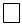 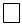 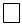 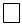 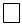 
Сұраққа көшу

Переход к вопросу
Назар аударыңыз: 1-сұрақты "Халықтың жұмыспен қамтылуын іріктемелі зерттеу сауалнамасы" (индексі Т-001, кезеңділігі айлық) статистикалық нысанының 38-сұрағы негізінде интервьюер толтырады

Внимание: Вопрос 1 заполняется интервьюером на основании вопроса 38 статистической формы "Анкета выборочного обследования занятости населения" (индекс Т-001, периодичность месячная)
Назар аударыңыз: 1-сұрақты "Халықтың жұмыспен қамтылуын іріктемелі зерттеу сауалнамасы" (индексі Т-001, кезеңділігі айлық) статистикалық нысанының 38-сұрағы негізінде интервьюер толтырады

Внимание: Вопрос 1 заполняется интервьюером на основании вопроса 38 статистической формы "Анкета выборочного обследования занятости населения" (индекс Т-001, периодичность месячная)
Назар аударыңыз: 1-сұрақты "Халықтың жұмыспен қамтылуын іріктемелі зерттеу сауалнамасы" (индексі Т-001, кезеңділігі айлық) статистикалық нысанының 38-сұрағы негізінде интервьюер толтырады

Внимание: Вопрос 1 заполняется интервьюером на основании вопроса 38 статистической формы "Анкета выборочного обследования занятости населения" (индекс Т-001, периодичность месячная)
Назар аударыңыз: 1-сұрақты "Халықтың жұмыспен қамтылуын іріктемелі зерттеу сауалнамасы" (индексі Т-001, кезеңділігі айлық) статистикалық нысанының 38-сұрағы негізінде интервьюер толтырады

Внимание: Вопрос 1 заполняется интервьюером на основании вопроса 38 статистической формы "Анкета выборочного обследования занятости населения" (индекс Т-001, периодичность месячная)
Назар аударыңыз: 1-сұрақты "Халықтың жұмыспен қамтылуын іріктемелі зерттеу сауалнамасы" (индексі Т-001, кезеңділігі айлық) статистикалық нысанының 38-сұрағы негізінде интервьюер толтырады

Внимание: Вопрос 1 заполняется интервьюером на основании вопроса 38 статистической формы "Анкета выборочного обследования занятости населения" (индекс Т-001, периодичность месячная)
Назар аударыңыз: 1-сұрақты "Халықтың жұмыспен қамтылуын іріктемелі зерттеу сауалнамасы" (индексі Т-001, кезеңділігі айлық) статистикалық нысанының 38-сұрағы негізінде интервьюер толтырады

Внимание: Вопрос 1 заполняется интервьюером на основании вопроса 38 статистической формы "Анкета выборочного обследования занятости населения" (индекс Т-001, периодичность месячная)
Назар аударыңыз: 1-сұрақты "Халықтың жұмыспен қамтылуын іріктемелі зерттеу сауалнамасы" (индексі Т-001, кезеңділігі айлық) статистикалық нысанының 38-сұрағы негізінде интервьюер толтырады

Внимание: Вопрос 1 заполняется интервьюером на основании вопроса 38 статистической формы "Анкета выборочного обследования занятости населения" (индекс Т-001, периодичность месячная)
Назар аударыңыз: 1-сұрақты "Халықтың жұмыспен қамтылуын іріктемелі зерттеу сауалнамасы" (индексі Т-001, кезеңділігі айлық) статистикалық нысанының 38-сұрағы негізінде интервьюер толтырады

Внимание: Вопрос 1 заполняется интервьюером на основании вопроса 38 статистической формы "Анкета выборочного обследования занятости населения" (индекс Т-001, периодичность месячная)
Назар аударыңыз: 1-сұрақты "Халықтың жұмыспен қамтылуын іріктемелі зерттеу сауалнамасы" (индексі Т-001, кезеңділігі айлық) статистикалық нысанының 38-сұрағы негізінде интервьюер толтырады

Внимание: Вопрос 1 заполняется интервьюером на основании вопроса 38 статистической формы "Анкета выборочного обследования занятости населения" (индекс Т-001, периодичность месячная)
Назар аударыңыз: 1-сұрақты "Халықтың жұмыспен қамтылуын іріктемелі зерттеу сауалнамасы" (индексі Т-001, кезеңділігі айлық) статистикалық нысанының 38-сұрағы негізінде интервьюер толтырады

Внимание: Вопрос 1 заполняется интервьюером на основании вопроса 38 статистической формы "Анкета выборочного обследования занятости населения" (индекс Т-001, периодичность месячная)
Назар аударыңыз: 1-сұрақты "Халықтың жұмыспен қамтылуын іріктемелі зерттеу сауалнамасы" (индексі Т-001, кезеңділігі айлық) статистикалық нысанының 38-сұрағы негізінде интервьюер толтырады

Внимание: Вопрос 1 заполняется интервьюером на основании вопроса 38 статистической формы "Анкета выборочного обследования занятости населения" (индекс Т-001, периодичность месячная)
Назар аударыңыз: 1-сұрақты "Халықтың жұмыспен қамтылуын іріктемелі зерттеу сауалнамасы" (индексі Т-001, кезеңділігі айлық) статистикалық нысанының 38-сұрағы негізінде интервьюер толтырады

Внимание: Вопрос 1 заполняется интервьюером на основании вопроса 38 статистической формы "Анкета выборочного обследования занятости населения" (индекс Т-001, периодичность месячная)
Назар аударыңыз: 1-сұрақты "Халықтың жұмыспен қамтылуын іріктемелі зерттеу сауалнамасы" (индексі Т-001, кезеңділігі айлық) статистикалық нысанының 38-сұрағы негізінде интервьюер толтырады

Внимание: Вопрос 1 заполняется интервьюером на основании вопроса 38 статистической формы "Анкета выборочного обследования занятости населения" (индекс Т-001, периодичность месячная)
Назар аударыңыз: 1-сұрақты "Халықтың жұмыспен қамтылуын іріктемелі зерттеу сауалнамасы" (индексі Т-001, кезеңділігі айлық) статистикалық нысанының 38-сұрағы негізінде интервьюер толтырады

Внимание: Вопрос 1 заполняется интервьюером на основании вопроса 38 статистической формы "Анкета выборочного обследования занятости населения" (индекс Т-001, периодичность месячная)
1. Сіз негізгі жұмыста нақты қанша сағат жұмыспен өтедіңіз?
1. Сколько часов Вы фактически отработали на основной работе?
1. 40 сағат және одан аз
1
1
1
1
1
1
1
1
1
1
1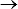 2


1. 40 часов и менее
2. 41-49 сағат
2
2
2
2
2
2
2
2
2
2
2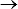 2


2. 41-49 часов
3. 50-59 сағат
3
3
3
3
3
3
3
3
3
3
3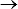 2


3. 50-59 часов
4. 60 сағат және одан көп
4
4
4
4
4
4
4
4
4
4
4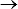 2


4. 60 часов и более
2. Сіз әдетте негізгі жұмысыңызда аптасына қанша сағат жұмыс істейсіз? (сағаттар санын көрсетіңіз)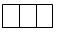 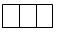 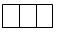 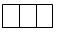 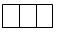 
2. Сколько часов в неделю Вы обычно работаете на вашей основной работе? (укажите количество часов)
Назар аударыңыз:

Егер өткен аптада жұмыспен өтелген сағаттардың нақты саны әдеттегі сағаттар санына тең болса (2-сұрақ) 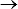 7;

Егер өткен аптада жұмыспен өтелген сағаттардың нақты саны әдеттегі сағаттар санынан артық болса (2-сұрақ) 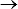 3;

Егер өткен аптада жұмыспен өтелген сағаттардың нақты саны әдеттегі сағаттар санынан кем болса (2-сұрақ) 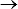 4;

Егер өткен аптада жұмыспен өтелген сағаттардың нақты саны 0–ге (нөлге) тең болса 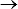 10

Внимание: 

Если фактическое количество отработанных часов за прошлую неделю равно обычному количеству часов (Вопрос 2)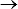 7;

Если фактическое количество отработанных часов за прошлую неделю больше обычного количества часов (Вопрос 2)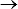 3;

Если фактическое количество отработанных часов за прошлую неделю меньше обычного количества часов (Вопрос 2) 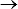 4;

Если фактическое количество отработанных часов за прошлую неделю равно 0 (нулю) 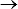 10.


Назар аударыңыз:

Егер өткен аптада жұмыспен өтелген сағаттардың нақты саны әдеттегі сағаттар санына тең болса (2-сұрақ) 7;

Егер өткен аптада жұмыспен өтелген сағаттардың нақты саны әдеттегі сағаттар санынан артық болса (2-сұрақ) 3;

Егер өткен аптада жұмыспен өтелген сағаттардың нақты саны әдеттегі сағаттар санынан кем болса (2-сұрақ) 4;

Егер өткен аптада жұмыспен өтелген сағаттардың нақты саны 0–ге (нөлге) тең болса 10

Внимание: 

Если фактическое количество отработанных часов за прошлую неделю равно обычному количеству часов (Вопрос 2)7;

Если фактическое количество отработанных часов за прошлую неделю больше обычного количества часов (Вопрос 2)3;

Если фактическое количество отработанных часов за прошлую неделю меньше обычного количества часов (Вопрос 2) 4;

Если фактическое количество отработанных часов за прошлую неделю равно 0 (нулю) 10.


Назар аударыңыз:

Егер өткен аптада жұмыспен өтелген сағаттардың нақты саны әдеттегі сағаттар санына тең болса (2-сұрақ) 7;

Егер өткен аптада жұмыспен өтелген сағаттардың нақты саны әдеттегі сағаттар санынан артық болса (2-сұрақ) 3;

Егер өткен аптада жұмыспен өтелген сағаттардың нақты саны әдеттегі сағаттар санынан кем болса (2-сұрақ) 4;

Егер өткен аптада жұмыспен өтелген сағаттардың нақты саны 0–ге (нөлге) тең болса 10

Внимание: 

Если фактическое количество отработанных часов за прошлую неделю равно обычному количеству часов (Вопрос 2)7;

Если фактическое количество отработанных часов за прошлую неделю больше обычного количества часов (Вопрос 2)3;

Если фактическое количество отработанных часов за прошлую неделю меньше обычного количества часов (Вопрос 2) 4;

Если фактическое количество отработанных часов за прошлую неделю равно 0 (нулю) 10.


Назар аударыңыз:

Егер өткен аптада жұмыспен өтелген сағаттардың нақты саны әдеттегі сағаттар санына тең болса (2-сұрақ) 7;

Егер өткен аптада жұмыспен өтелген сағаттардың нақты саны әдеттегі сағаттар санынан артық болса (2-сұрақ) 3;

Егер өткен аптада жұмыспен өтелген сағаттардың нақты саны әдеттегі сағаттар санынан кем болса (2-сұрақ) 4;

Егер өткен аптада жұмыспен өтелген сағаттардың нақты саны 0–ге (нөлге) тең болса 10

Внимание: 

Если фактическое количество отработанных часов за прошлую неделю равно обычному количеству часов (Вопрос 2)7;

Если фактическое количество отработанных часов за прошлую неделю больше обычного количества часов (Вопрос 2)3;

Если фактическое количество отработанных часов за прошлую неделю меньше обычного количества часов (Вопрос 2) 4;

Если фактическое количество отработанных часов за прошлую неделю равно 0 (нулю) 10.


Назар аударыңыз:

Егер өткен аптада жұмыспен өтелген сағаттардың нақты саны әдеттегі сағаттар санына тең болса (2-сұрақ) 7;

Егер өткен аптада жұмыспен өтелген сағаттардың нақты саны әдеттегі сағаттар санынан артық болса (2-сұрақ) 3;

Егер өткен аптада жұмыспен өтелген сағаттардың нақты саны әдеттегі сағаттар санынан кем болса (2-сұрақ) 4;

Егер өткен аптада жұмыспен өтелген сағаттардың нақты саны 0–ге (нөлге) тең болса 10

Внимание: 

Если фактическое количество отработанных часов за прошлую неделю равно обычному количеству часов (Вопрос 2)7;

Если фактическое количество отработанных часов за прошлую неделю больше обычного количества часов (Вопрос 2)3;

Если фактическое количество отработанных часов за прошлую неделю меньше обычного количества часов (Вопрос 2) 4;

Если фактическое количество отработанных часов за прошлую неделю равно 0 (нулю) 10.


Назар аударыңыз:

Егер өткен аптада жұмыспен өтелген сағаттардың нақты саны әдеттегі сағаттар санына тең болса (2-сұрақ) 7;

Егер өткен аптада жұмыспен өтелген сағаттардың нақты саны әдеттегі сағаттар санынан артық болса (2-сұрақ) 3;

Егер өткен аптада жұмыспен өтелген сағаттардың нақты саны әдеттегі сағаттар санынан кем болса (2-сұрақ) 4;

Егер өткен аптада жұмыспен өтелген сағаттардың нақты саны 0–ге (нөлге) тең болса 10

Внимание: 

Если фактическое количество отработанных часов за прошлую неделю равно обычному количеству часов (Вопрос 2)7;

Если фактическое количество отработанных часов за прошлую неделю больше обычного количества часов (Вопрос 2)3;

Если фактическое количество отработанных часов за прошлую неделю меньше обычного количества часов (Вопрос 2) 4;

Если фактическое количество отработанных часов за прошлую неделю равно 0 (нулю) 10.


Назар аударыңыз:

Егер өткен аптада жұмыспен өтелген сағаттардың нақты саны әдеттегі сағаттар санына тең болса (2-сұрақ) 7;

Егер өткен аптада жұмыспен өтелген сағаттардың нақты саны әдеттегі сағаттар санынан артық болса (2-сұрақ) 3;

Егер өткен аптада жұмыспен өтелген сағаттардың нақты саны әдеттегі сағаттар санынан кем болса (2-сұрақ) 4;

Егер өткен аптада жұмыспен өтелген сағаттардың нақты саны 0–ге (нөлге) тең болса 10

Внимание: 

Если фактическое количество отработанных часов за прошлую неделю равно обычному количеству часов (Вопрос 2)7;

Если фактическое количество отработанных часов за прошлую неделю больше обычного количества часов (Вопрос 2)3;

Если фактическое количество отработанных часов за прошлую неделю меньше обычного количества часов (Вопрос 2) 4;

Если фактическое количество отработанных часов за прошлую неделю равно 0 (нулю) 10.


Назар аударыңыз:

Егер өткен аптада жұмыспен өтелген сағаттардың нақты саны әдеттегі сағаттар санына тең болса (2-сұрақ) 7;

Егер өткен аптада жұмыспен өтелген сағаттардың нақты саны әдеттегі сағаттар санынан артық болса (2-сұрақ) 3;

Егер өткен аптада жұмыспен өтелген сағаттардың нақты саны әдеттегі сағаттар санынан кем болса (2-сұрақ) 4;

Егер өткен аптада жұмыспен өтелген сағаттардың нақты саны 0–ге (нөлге) тең болса 10

Внимание: 

Если фактическое количество отработанных часов за прошлую неделю равно обычному количеству часов (Вопрос 2)7;

Если фактическое количество отработанных часов за прошлую неделю больше обычного количества часов (Вопрос 2)3;

Если фактическое количество отработанных часов за прошлую неделю меньше обычного количества часов (Вопрос 2) 4;

Если фактическое количество отработанных часов за прошлую неделю равно 0 (нулю) 10.


Назар аударыңыз:

Егер өткен аптада жұмыспен өтелген сағаттардың нақты саны әдеттегі сағаттар санына тең болса (2-сұрақ) 7;

Егер өткен аптада жұмыспен өтелген сағаттардың нақты саны әдеттегі сағаттар санынан артық болса (2-сұрақ) 3;

Егер өткен аптада жұмыспен өтелген сағаттардың нақты саны әдеттегі сағаттар санынан кем болса (2-сұрақ) 4;

Егер өткен аптада жұмыспен өтелген сағаттардың нақты саны 0–ге (нөлге) тең болса 10

Внимание: 

Если фактическое количество отработанных часов за прошлую неделю равно обычному количеству часов (Вопрос 2)7;

Если фактическое количество отработанных часов за прошлую неделю больше обычного количества часов (Вопрос 2)3;

Если фактическое количество отработанных часов за прошлую неделю меньше обычного количества часов (Вопрос 2) 4;

Если фактическое количество отработанных часов за прошлую неделю равно 0 (нулю) 10.


Назар аударыңыз:

Егер өткен аптада жұмыспен өтелген сағаттардың нақты саны әдеттегі сағаттар санына тең болса (2-сұрақ) 7;

Егер өткен аптада жұмыспен өтелген сағаттардың нақты саны әдеттегі сағаттар санынан артық болса (2-сұрақ) 3;

Егер өткен аптада жұмыспен өтелген сағаттардың нақты саны әдеттегі сағаттар санынан кем болса (2-сұрақ) 4;

Егер өткен аптада жұмыспен өтелген сағаттардың нақты саны 0–ге (нөлге) тең болса 10

Внимание: 

Если фактическое количество отработанных часов за прошлую неделю равно обычному количеству часов (Вопрос 2)7;

Если фактическое количество отработанных часов за прошлую неделю больше обычного количества часов (Вопрос 2)3;

Если фактическое количество отработанных часов за прошлую неделю меньше обычного количества часов (Вопрос 2) 4;

Если фактическое количество отработанных часов за прошлую неделю равно 0 (нулю) 10.


Назар аударыңыз:

Егер өткен аптада жұмыспен өтелген сағаттардың нақты саны әдеттегі сағаттар санына тең болса (2-сұрақ) 7;

Егер өткен аптада жұмыспен өтелген сағаттардың нақты саны әдеттегі сағаттар санынан артық болса (2-сұрақ) 3;

Егер өткен аптада жұмыспен өтелген сағаттардың нақты саны әдеттегі сағаттар санынан кем болса (2-сұрақ) 4;

Егер өткен аптада жұмыспен өтелген сағаттардың нақты саны 0–ге (нөлге) тең болса 10

Внимание: 

Если фактическое количество отработанных часов за прошлую неделю равно обычному количеству часов (Вопрос 2)7;

Если фактическое количество отработанных часов за прошлую неделю больше обычного количества часов (Вопрос 2)3;

Если фактическое количество отработанных часов за прошлую неделю меньше обычного количества часов (Вопрос 2) 4;

Если фактическое количество отработанных часов за прошлую неделю равно 0 (нулю) 10.


Назар аударыңыз:

Егер өткен аптада жұмыспен өтелген сағаттардың нақты саны әдеттегі сағаттар санына тең болса (2-сұрақ) 7;

Егер өткен аптада жұмыспен өтелген сағаттардың нақты саны әдеттегі сағаттар санынан артық болса (2-сұрақ) 3;

Егер өткен аптада жұмыспен өтелген сағаттардың нақты саны әдеттегі сағаттар санынан кем болса (2-сұрақ) 4;

Егер өткен аптада жұмыспен өтелген сағаттардың нақты саны 0–ге (нөлге) тең болса 10

Внимание: 

Если фактическое количество отработанных часов за прошлую неделю равно обычному количеству часов (Вопрос 2)7;

Если фактическое количество отработанных часов за прошлую неделю больше обычного количества часов (Вопрос 2)3;

Если фактическое количество отработанных часов за прошлую неделю меньше обычного количества часов (Вопрос 2) 4;

Если фактическое количество отработанных часов за прошлую неделю равно 0 (нулю) 10.


Назар аударыңыз:

Егер өткен аптада жұмыспен өтелген сағаттардың нақты саны әдеттегі сағаттар санына тең болса (2-сұрақ) 7;

Егер өткен аптада жұмыспен өтелген сағаттардың нақты саны әдеттегі сағаттар санынан артық болса (2-сұрақ) 3;

Егер өткен аптада жұмыспен өтелген сағаттардың нақты саны әдеттегі сағаттар санынан кем болса (2-сұрақ) 4;

Егер өткен аптада жұмыспен өтелген сағаттардың нақты саны 0–ге (нөлге) тең болса 10

Внимание: 

Если фактическое количество отработанных часов за прошлую неделю равно обычному количеству часов (Вопрос 2)7;

Если фактическое количество отработанных часов за прошлую неделю больше обычного количества часов (Вопрос 2)3;

Если фактическое количество отработанных часов за прошлую неделю меньше обычного количества часов (Вопрос 2) 4;

Если фактическое количество отработанных часов за прошлую неделю равно 0 (нулю) 10.


Назар аударыңыз:

Егер өткен аптада жұмыспен өтелген сағаттардың нақты саны әдеттегі сағаттар санына тең болса (2-сұрақ) 7;

Егер өткен аптада жұмыспен өтелген сағаттардың нақты саны әдеттегі сағаттар санынан артық болса (2-сұрақ) 3;

Егер өткен аптада жұмыспен өтелген сағаттардың нақты саны әдеттегі сағаттар санынан кем болса (2-сұрақ) 4;

Егер өткен аптада жұмыспен өтелген сағаттардың нақты саны 0–ге (нөлге) тең болса 10

Внимание: 

Если фактическое количество отработанных часов за прошлую неделю равно обычному количеству часов (Вопрос 2)7;

Если фактическое количество отработанных часов за прошлую неделю больше обычного количества часов (Вопрос 2)3;

Если фактическое количество отработанных часов за прошлую неделю меньше обычного количества часов (Вопрос 2) 4;

Если фактическое количество отработанных часов за прошлую неделю равно 0 (нулю) 10.


3. Сіз неліктен өткен апта ішінде әдеттегіден көп жұмыс істедіңіз?
3. Почему Вы проработали больше часов чем обычно в течение прошлой недели?
1.Икемді (жылжымалы) график
1
1
1
1
1
1
1
1
1
1
1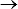 5


1. Гибкий (скользящий) график
2. Әдетте жұмыс беруші белгілейтін талаптар
2
2
2
2
2
2
2
2
2
2
2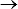 5


2. Требования, которые обычно установлены работодателем
3. Туындаған өндірістік қажеттілікке байланысты
3
3
3
3
3
3
3
3
3
3
3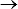 5


3. В связи с возникшей производственной необходимостью
4. Қоғамдық міндеттерді орындау
4
4
4
4
4
4
4
4
4
4
4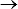 5


4. Выполнение общественных обязанностей
5. Басқа (қосымша) жұмыс немесе кәсіп болмады
5
5
5
5
5
5
5
5
5
5
5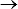 5


5. Не было другой (дополнительной) работы или занятия
6. Басқа
99
99
99
99
99
99
99
99
99
99
99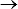 5


6. Другое
4. Сіз неліктен өткен апта ішінде әдеттегіден аз жұмыс істедіңіз?
4. Почему Вы проработали меньше часов чем обычно в течение прошлой недели?
1. Қолайсыз ауа-райы жағдайы
1
1
1
1
1
1
1
1
1
1
1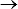 5


1. Неблагоприятные погодные условия
2. Әкімшіліктің, жұмыс берушінің бастамасы бойынша
2
2
2
2
2
2
2
2
2
2
2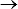 5


2. По инициативе администрации, работодателя
3. Жеткілікті жұмыс көлемі жоқ
3
3
3
3
3
3
3
3
3
3
3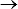 5


3. Нет достаточного объема работ
4. Икемді (жылжымалы) график
4
4
4
4
4
4
4
4
4
4
4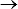 5


4. Гибкий (скользящий) график
5. Балаға, науқас адамға күтім
5
5
5
5
5
5
5
5
5
5
5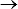 5


5. Уход за ребенком, больным человеком
6. Денсаулық жағдайыма байланысты
6
6
6
6
6
6
6
6
6
6
6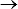 5


6. По состоянию здоровья
7. Басқа (екінші) жұмысым бар
7
7
7
7
7
7
7
7
7
7
7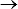 5


7. Имею другую (вторую) работу
8. Білім алудамын (институтта, курстарда)
8
8
8
8
8
8
8
8
8
8
8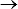 5


8. Прохожу обучение (в институте, на курсах)
9. Оқу демалысы, кәсіптік даярлық
9
9
9
9
9
9
9
9
9
9
9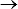 5


9. Учебный отпуск, профессиональная подготовка
10. Жыл сайынғы еңбек демалысы, мерекелік күндер
10
10
10
10
10
10
10
10
10
10
10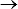 5


10. Ежегодный трудовой отпуск, праздничные дни
11. Табысым жеткілікті 
11
11
11
11
11
11
11
11
11
11
11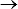 5


11. Имею достаточный доход
12. Жеке бастың немесе отбасы жағдайы
12
12
12
12
12
12
12
12
12
12
12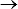 5


12. Личные или семейные обстоятельства
13. Басқа 
99
99
99
99
99
99
99
99
99
99
99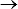 5


13. Другое 
Назар аударыңыз: 5-сұраққа өткен аптада жұмыспен өтелген нақты сағаттарының санын 40 сағаттан аз деп белгілеген респонденттер жауап береді.

Егер өткен аптада жұмыспен өтелген жалпы сағаттардың нақты саны 40 сағаттан көп болса, онда интервьюер 6-сұраққа көшеді.

Егер өткен аптада жұмыспен өтелген жалпы сағаттардың нақты саны 40 сағатқа тең болса, онда интервьюер 7-сұраққа көшеді.

Внимание: На вопрос 5 отвечают респонденты, отметившие что фактическое количество отработанных часов за прошлую неделю было менее 40 часов.

Если фактическое количество отработанных часов на прошлой неделе было больше 40 часов, то интервьюер переходит к вопросу 6.

Если фактическое количество отработанных часов на прошлой неделе было равно 40 часам, то интервьюер переходит к вопросу 7.
Назар аударыңыз: 5-сұраққа өткен аптада жұмыспен өтелген нақты сағаттарының санын 40 сағаттан аз деп белгілеген респонденттер жауап береді.

Егер өткен аптада жұмыспен өтелген жалпы сағаттардың нақты саны 40 сағаттан көп болса, онда интервьюер 6-сұраққа көшеді.

Егер өткен аптада жұмыспен өтелген жалпы сағаттардың нақты саны 40 сағатқа тең болса, онда интервьюер 7-сұраққа көшеді.

Внимание: На вопрос 5 отвечают респонденты, отметившие что фактическое количество отработанных часов за прошлую неделю было менее 40 часов.

Если фактическое количество отработанных часов на прошлой неделе было больше 40 часов, то интервьюер переходит к вопросу 6.

Если фактическое количество отработанных часов на прошлой неделе было равно 40 часам, то интервьюер переходит к вопросу 7.
Назар аударыңыз: 5-сұраққа өткен аптада жұмыспен өтелген нақты сағаттарының санын 40 сағаттан аз деп белгілеген респонденттер жауап береді.

Егер өткен аптада жұмыспен өтелген жалпы сағаттардың нақты саны 40 сағаттан көп болса, онда интервьюер 6-сұраққа көшеді.

Егер өткен аптада жұмыспен өтелген жалпы сағаттардың нақты саны 40 сағатқа тең болса, онда интервьюер 7-сұраққа көшеді.

Внимание: На вопрос 5 отвечают респонденты, отметившие что фактическое количество отработанных часов за прошлую неделю было менее 40 часов.

Если фактическое количество отработанных часов на прошлой неделе было больше 40 часов, то интервьюер переходит к вопросу 6.

Если фактическое количество отработанных часов на прошлой неделе было равно 40 часам, то интервьюер переходит к вопросу 7.
Назар аударыңыз: 5-сұраққа өткен аптада жұмыспен өтелген нақты сағаттарының санын 40 сағаттан аз деп белгілеген респонденттер жауап береді.

Егер өткен аптада жұмыспен өтелген жалпы сағаттардың нақты саны 40 сағаттан көп болса, онда интервьюер 6-сұраққа көшеді.

Егер өткен аптада жұмыспен өтелген жалпы сағаттардың нақты саны 40 сағатқа тең болса, онда интервьюер 7-сұраққа көшеді.

Внимание: На вопрос 5 отвечают респонденты, отметившие что фактическое количество отработанных часов за прошлую неделю было менее 40 часов.

Если фактическое количество отработанных часов на прошлой неделе было больше 40 часов, то интервьюер переходит к вопросу 6.

Если фактическое количество отработанных часов на прошлой неделе было равно 40 часам, то интервьюер переходит к вопросу 7.
Назар аударыңыз: 5-сұраққа өткен аптада жұмыспен өтелген нақты сағаттарының санын 40 сағаттан аз деп белгілеген респонденттер жауап береді.

Егер өткен аптада жұмыспен өтелген жалпы сағаттардың нақты саны 40 сағаттан көп болса, онда интервьюер 6-сұраққа көшеді.

Егер өткен аптада жұмыспен өтелген жалпы сағаттардың нақты саны 40 сағатқа тең болса, онда интервьюер 7-сұраққа көшеді.

Внимание: На вопрос 5 отвечают респонденты, отметившие что фактическое количество отработанных часов за прошлую неделю было менее 40 часов.

Если фактическое количество отработанных часов на прошлой неделе было больше 40 часов, то интервьюер переходит к вопросу 6.

Если фактическое количество отработанных часов на прошлой неделе было равно 40 часам, то интервьюер переходит к вопросу 7.
Назар аударыңыз: 5-сұраққа өткен аптада жұмыспен өтелген нақты сағаттарының санын 40 сағаттан аз деп белгілеген респонденттер жауап береді.

Егер өткен аптада жұмыспен өтелген жалпы сағаттардың нақты саны 40 сағаттан көп болса, онда интервьюер 6-сұраққа көшеді.

Егер өткен аптада жұмыспен өтелген жалпы сағаттардың нақты саны 40 сағатқа тең болса, онда интервьюер 7-сұраққа көшеді.

Внимание: На вопрос 5 отвечают респонденты, отметившие что фактическое количество отработанных часов за прошлую неделю было менее 40 часов.

Если фактическое количество отработанных часов на прошлой неделе было больше 40 часов, то интервьюер переходит к вопросу 6.

Если фактическое количество отработанных часов на прошлой неделе было равно 40 часам, то интервьюер переходит к вопросу 7.
Назар аударыңыз: 5-сұраққа өткен аптада жұмыспен өтелген нақты сағаттарының санын 40 сағаттан аз деп белгілеген респонденттер жауап береді.

Егер өткен аптада жұмыспен өтелген жалпы сағаттардың нақты саны 40 сағаттан көп болса, онда интервьюер 6-сұраққа көшеді.

Егер өткен аптада жұмыспен өтелген жалпы сағаттардың нақты саны 40 сағатқа тең болса, онда интервьюер 7-сұраққа көшеді.

Внимание: На вопрос 5 отвечают респонденты, отметившие что фактическое количество отработанных часов за прошлую неделю было менее 40 часов.

Если фактическое количество отработанных часов на прошлой неделе было больше 40 часов, то интервьюер переходит к вопросу 6.

Если фактическое количество отработанных часов на прошлой неделе было равно 40 часам, то интервьюер переходит к вопросу 7.
Назар аударыңыз: 5-сұраққа өткен аптада жұмыспен өтелген нақты сағаттарының санын 40 сағаттан аз деп белгілеген респонденттер жауап береді.

Егер өткен аптада жұмыспен өтелген жалпы сағаттардың нақты саны 40 сағаттан көп болса, онда интервьюер 6-сұраққа көшеді.

Егер өткен аптада жұмыспен өтелген жалпы сағаттардың нақты саны 40 сағатқа тең болса, онда интервьюер 7-сұраққа көшеді.

Внимание: На вопрос 5 отвечают респонденты, отметившие что фактическое количество отработанных часов за прошлую неделю было менее 40 часов.

Если фактическое количество отработанных часов на прошлой неделе было больше 40 часов, то интервьюер переходит к вопросу 6.

Если фактическое количество отработанных часов на прошлой неделе было равно 40 часам, то интервьюер переходит к вопросу 7.
Назар аударыңыз: 5-сұраққа өткен аптада жұмыспен өтелген нақты сағаттарының санын 40 сағаттан аз деп белгілеген респонденттер жауап береді.

Егер өткен аптада жұмыспен өтелген жалпы сағаттардың нақты саны 40 сағаттан көп болса, онда интервьюер 6-сұраққа көшеді.

Егер өткен аптада жұмыспен өтелген жалпы сағаттардың нақты саны 40 сағатқа тең болса, онда интервьюер 7-сұраққа көшеді.

Внимание: На вопрос 5 отвечают респонденты, отметившие что фактическое количество отработанных часов за прошлую неделю было менее 40 часов.

Если фактическое количество отработанных часов на прошлой неделе было больше 40 часов, то интервьюер переходит к вопросу 6.

Если фактическое количество отработанных часов на прошлой неделе было равно 40 часам, то интервьюер переходит к вопросу 7.
Назар аударыңыз: 5-сұраққа өткен аптада жұмыспен өтелген нақты сағаттарының санын 40 сағаттан аз деп белгілеген респонденттер жауап береді.

Егер өткен аптада жұмыспен өтелген жалпы сағаттардың нақты саны 40 сағаттан көп болса, онда интервьюер 6-сұраққа көшеді.

Егер өткен аптада жұмыспен өтелген жалпы сағаттардың нақты саны 40 сағатқа тең болса, онда интервьюер 7-сұраққа көшеді.

Внимание: На вопрос 5 отвечают респонденты, отметившие что фактическое количество отработанных часов за прошлую неделю было менее 40 часов.

Если фактическое количество отработанных часов на прошлой неделе было больше 40 часов, то интервьюер переходит к вопросу 6.

Если фактическое количество отработанных часов на прошлой неделе было равно 40 часам, то интервьюер переходит к вопросу 7.
Назар аударыңыз: 5-сұраққа өткен аптада жұмыспен өтелген нақты сағаттарының санын 40 сағаттан аз деп белгілеген респонденттер жауап береді.

Егер өткен аптада жұмыспен өтелген жалпы сағаттардың нақты саны 40 сағаттан көп болса, онда интервьюер 6-сұраққа көшеді.

Егер өткен аптада жұмыспен өтелген жалпы сағаттардың нақты саны 40 сағатқа тең болса, онда интервьюер 7-сұраққа көшеді.

Внимание: На вопрос 5 отвечают респонденты, отметившие что фактическое количество отработанных часов за прошлую неделю было менее 40 часов.

Если фактическое количество отработанных часов на прошлой неделе было больше 40 часов, то интервьюер переходит к вопросу 6.

Если фактическое количество отработанных часов на прошлой неделе было равно 40 часам, то интервьюер переходит к вопросу 7.
Назар аударыңыз: 5-сұраққа өткен аптада жұмыспен өтелген нақты сағаттарының санын 40 сағаттан аз деп белгілеген респонденттер жауап береді.

Егер өткен аптада жұмыспен өтелген жалпы сағаттардың нақты саны 40 сағаттан көп болса, онда интервьюер 6-сұраққа көшеді.

Егер өткен аптада жұмыспен өтелген жалпы сағаттардың нақты саны 40 сағатқа тең болса, онда интервьюер 7-сұраққа көшеді.

Внимание: На вопрос 5 отвечают респонденты, отметившие что фактическое количество отработанных часов за прошлую неделю было менее 40 часов.

Если фактическое количество отработанных часов на прошлой неделе было больше 40 часов, то интервьюер переходит к вопросу 6.

Если фактическое количество отработанных часов на прошлой неделе было равно 40 часам, то интервьюер переходит к вопросу 7.
Назар аударыңыз: 5-сұраққа өткен аптада жұмыспен өтелген нақты сағаттарының санын 40 сағаттан аз деп белгілеген респонденттер жауап береді.

Егер өткен аптада жұмыспен өтелген жалпы сағаттардың нақты саны 40 сағаттан көп болса, онда интервьюер 6-сұраққа көшеді.

Егер өткен аптада жұмыспен өтелген жалпы сағаттардың нақты саны 40 сағатқа тең болса, онда интервьюер 7-сұраққа көшеді.

Внимание: На вопрос 5 отвечают респонденты, отметившие что фактическое количество отработанных часов за прошлую неделю было менее 40 часов.

Если фактическое количество отработанных часов на прошлой неделе было больше 40 часов, то интервьюер переходит к вопросу 6.

Если фактическое количество отработанных часов на прошлой неделе было равно 40 часам, то интервьюер переходит к вопросу 7.
Назар аударыңыз: 5-сұраққа өткен аптада жұмыспен өтелген нақты сағаттарының санын 40 сағаттан аз деп белгілеген респонденттер жауап береді.

Егер өткен аптада жұмыспен өтелген жалпы сағаттардың нақты саны 40 сағаттан көп болса, онда интервьюер 6-сұраққа көшеді.

Егер өткен аптада жұмыспен өтелген жалпы сағаттардың нақты саны 40 сағатқа тең болса, онда интервьюер 7-сұраққа көшеді.

Внимание: На вопрос 5 отвечают респонденты, отметившие что фактическое количество отработанных часов за прошлую неделю было менее 40 часов.

Если фактическое количество отработанных часов на прошлой неделе было больше 40 часов, то интервьюер переходит к вопросу 6.

Если фактическое количество отработанных часов на прошлой неделе было равно 40 часам, то интервьюер переходит к вопросу 7.
5. Сіз негізгі жұмыста өткен аптада 40 сағаттан аз жұмыс істеуіңіздің негізгі себебін атаңыз:
5. Назовите основную причину, по которой Вы работали на основной работе менее 40 часов на прошлой неделе:
1. Жұмыс уақытының заңнамада белгіленген ұзақтығы
1
1
1
1
1
1
1
1
1
1
1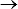 7


1. Законодательно установленная продолжительность рабочего времени
2. Әкімшіліктің, жұмыс берушінің бастамасы бойынша
2
2
2
2
2
2
2
2
2
2
2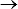 7


2. По инициативе администрации, работодателя
3. Жеткілікті жұмыс көлемі жоқ
3
3
3
3
3
3
3
3
3
3
3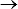 7


3. Нет достаточного объема работ
4. Балаға, науқас адамға күті
4
4
4
4
4
4
4
4
4
4
4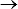 7


4. Уход за ребенком, больным человеком
5. Денсаулық жағдайыма байланысты
5
5
5
5
5
5
5
5
5
5
5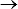 7


5. По состоянию здоровья
6. Басқа (екінші) жұмысым бар
6
6
6
6
6
6
6
6
6
6
6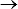 7


6. Имею другую (вторую) работу
7. Табысым жеткілікті
7
7
7
7
7
7
7
7
7
7
7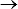 7


7. Имею достаточный доход
8. Білім алудамын (институтта, курстарда)
8
8
8
8
8
8
8
8
8
8
8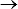 7


8. Прохожу обучение (в институте, на курсах)
9. Оқу демалысы, кәсіптік даярлық
9
9
9
9
9
9
9
9
9
9
9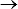 7


9. Учебный отпуск, профессиональная подготовка
10. Жыл сайынғы еңбек демалысы, мерекелік күндер
10
10
10
10
10
10
10
10
10
10
10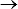 7


10.Ежегодный трудовой отпуск, праздничные дни
11. Қолайсыз ауа-райы жағдайы
11
11
11
11
11
11
11
11
11
11
11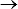 7


11. Неблагоприятные погодные условия
12. Икемді (жылжымалы) график
12
12
12
12
12
12
12
12
12
12
12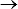 7


12. Гибкий (скользящий) график
13. Жеке бастың немесе отбасы жағдайы
13
13
13
13
13
13
13
13
13
13
13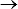 7


13. Личные или семейные обстоятельства
14. Басқа
99
99
99
99
99
99
99
99
99
99
99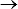 7


14. Другое
6. Сіз өткен аптада 40 сағаттан көп жұмыс істеуіңіздің негізгі себебін атаңыз?
6. Назовите основную причину, почему Вы работали на прошлой неделе больше 40 часов
1.Көп жалақы (табыс) табу құлшынысы
1
1
1
1
1
1
1
1
1
1
1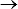 7


1. Желание иметь больший заработок (доход)
2.Әдетте жұмыс беруші белгілейтін талаптар
2
2
2
2
2
2
2
2
2
2
2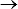 7


2. Требования, которые обычно установлены работодателем
3.Туындаған өндірістік қажеттілікке байланысты
3
3
3
3
3
3
3
3
3
3
3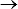 7


3. В связи с возникшей производственной необходимостью
4. Қоғамдық міндеттерді орындау
4
4
4
4
4
4
4
4
4
4
4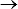 7


4. Выполнение общественных обязанностей
5.Басқа (қосымша) жұмыс немесе кәсіп болмады
5
5
5
5
5
5
5
5
5
5
5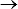 7


5. Не было другой (дополнительной) работы или занятия
6.Басқа
99
99
99
99
99
99
99
99
99
99
99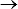 7


6. Другое
7. Бұл қосымша жалақы, табыс әкелген жағдайда Сіздің көп уақыт жұмыс істегіңіз келе ме және оған дайынсыз ба?
7. Хотели бы Вы и готовы ли работать больше времени, при условии, что это принесет дополнительный заработок, доход?
1. Иә
1
1
1
1
1
1
1
1
1
1
1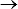 8


1. Да
2. Жоқ
2
2
2
2
2
2
2
2
2
2
2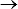 10


2.Нет
8. Сіз тиісті қосымша ақы үшін қайда қосымша жұмыс істегіңіз келеді және істей алар ма едіңіз?
8. Где бы Вы хотели и могли бы работать дополнительно за соответствующую дополнительную оплату?
1. Осы негізгі жұмыс орным бойынша
1
1
1
1
1
1
1
1
1
1
1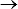 9


1. По месту настоящей основной работы
2. Осы қосымша жұмыс орным бойынша
2
2
2
2
2
2
2
2
2
2
2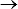 9


2. По месту настоящей дополнительной работы
3. Жұмыс уақыты едәуір ұзақ басқа жұмыста
3
3
3
3
3
3
3
3
3
3
3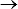 9


3. На другой работе с большей продолжительностью рабочего времени
4. Осы жұмысқа қосымша, толықтырып істейтін жұмыстың болуы
4
4
4
4
4
4
4
4
4
4
4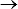 9


4. Иметь дополнительную работу, подработки в дополнение к настоящей занятости
5. Маңызды емес
5
5
5
5
5
5
5
5
5
5
5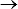 9


5. Не имеет значения
9. Сіз жұмыс аптасының ұзақтығынан басқа қосымша қанша сағат жұмыс істегіңіз келеді және істей алар едіңіз?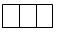 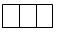 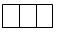 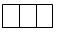 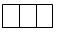 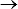 10


9. Сколько часов Вы бы хотели и могли работать дополнительно, помимо имеющейся продолжительности рабочей недели?
10. Сіз осы жұмысыңызды (кәсібіңізді) ауыстырғанды қалар ма едіңіз?
10. Хотели ли бы Вы сменить свою настоящую работу (занятие)?
1. Иә
1
1
1
1
1
1
1
1
1
1
1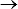 11


1. Да
2. Жоқ
2
2
2
2
2
2
2
2
2
2
2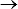 12


2. Нет
11. Сіздің негізгі жұмысыңызды (кәсібіңізді) ауыстыру немесе қосымша жұмыс табуды қалауыңыздың негізгі себебін атаңыз
11. Назовите основную причину Вашего желания сменить основную работу (занятие) или иметь дополнительную
1. Кәсіпорында күтілетін қайта құру немесе тарату, штат санының қысқаруы
1
1
1
1
1
1
1
1
1
1
1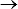 12


1. Ожидаемая реорганизация или ликвидация предприятия, сокращение штатов
2. Шарт (келісімшарт) мерзімінің аяқталуы
2
2
2
2
2
2
2
2
2
2
2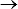 12


2. Окончание срока договора (контракта)
3. Еңбекақының немесе табыстың төмен деңгейі
3
3
3
3
3
3
3
3
3
3
3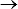 12


3. Низкий уровень оплаты труда или дохода
4. Қолайсыз еңбек жағдайы
4
4
4
4
4
4
4
4
4
4
4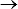 12


4. Неблагоприятные условия труда
5. Алынған біліктілікке сәйкес мамандық бойынша жұмыс істеуді қалау
5
5
5
5
5
5
5
5
5
5
5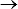 12


5. Желание работать по специальности, в соответствии с полученной квалификацией
6. Әлеуметтік қорғаудың жоқ болуы немесе жеткіліксіздігі
6
6
6
6
6
6
6
6
6
6
6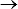 12


6. Отсутствие или недостаточность социальной защиты
7. Жұмыс орнына дейін жету ұзақ немесе ыңғайсыз
7
7
7
7
7
7
7
7
7
7
7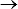 12


7. Далеко или неудобно добираться к месту работы
8. Жеке бастың немесе отбасы жағдайы
8
8
8
8
8
8
8
8
8
8
8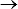 12


8. Личные или семейные обстоятельства
9. Еңбекақыны тиісінше жоғарылатумен көп сағат жұмыс істеуді қалау
9
9
9
9
9
9
9
9
9
9
9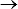 12


9. Желание работать больше часов с соответствующим повышением оплаты труда
10. Еңбекақыны тиісінше төмендетумен аз сағат жұмыс істеуді қалау
10
10
10
10
10
10
10
10
10
10
10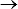 12


10. Желание работать меньше часов с соответствующим понижением оплаты труда
Назар аударыңыз: 12-13-сұрақтарға "Халықтың жұмыспен қамтылуын іріктемелі зерттеу сауалнамасы" (индексі Т-001, кезеңділігі айлық) статистикалық нысанының 18-сұрағының 1-5-кодтарын белгілеген респонденттер жауап береді

Внимание: На вопросы 12-13 отвечают респонденты, отметившие коды 1-5 в вопросе 18 статистической формы "Анкета выборочного обследования занятости населения" (индекс Т-001, периодичность месячная)
Назар аударыңыз: 12-13-сұрақтарға "Халықтың жұмыспен қамтылуын іріктемелі зерттеу сауалнамасы" (индексі Т-001, кезеңділігі айлық) статистикалық нысанының 18-сұрағының 1-5-кодтарын белгілеген респонденттер жауап береді

Внимание: На вопросы 12-13 отвечают респонденты, отметившие коды 1-5 в вопросе 18 статистической формы "Анкета выборочного обследования занятости населения" (индекс Т-001, периодичность месячная)
Назар аударыңыз: 12-13-сұрақтарға "Халықтың жұмыспен қамтылуын іріктемелі зерттеу сауалнамасы" (индексі Т-001, кезеңділігі айлық) статистикалық нысанының 18-сұрағының 1-5-кодтарын белгілеген респонденттер жауап береді

Внимание: На вопросы 12-13 отвечают респонденты, отметившие коды 1-5 в вопросе 18 статистической формы "Анкета выборочного обследования занятости населения" (индекс Т-001, периодичность месячная)
Назар аударыңыз: 12-13-сұрақтарға "Халықтың жұмыспен қамтылуын іріктемелі зерттеу сауалнамасы" (индексі Т-001, кезеңділігі айлық) статистикалық нысанының 18-сұрағының 1-5-кодтарын белгілеген респонденттер жауап береді

Внимание: На вопросы 12-13 отвечают респонденты, отметившие коды 1-5 в вопросе 18 статистической формы "Анкета выборочного обследования занятости населения" (индекс Т-001, периодичность месячная)
Назар аударыңыз: 12-13-сұрақтарға "Халықтың жұмыспен қамтылуын іріктемелі зерттеу сауалнамасы" (индексі Т-001, кезеңділігі айлық) статистикалық нысанының 18-сұрағының 1-5-кодтарын белгілеген респонденттер жауап береді

Внимание: На вопросы 12-13 отвечают респонденты, отметившие коды 1-5 в вопросе 18 статистической формы "Анкета выборочного обследования занятости населения" (индекс Т-001, периодичность месячная)
Назар аударыңыз: 12-13-сұрақтарға "Халықтың жұмыспен қамтылуын іріктемелі зерттеу сауалнамасы" (индексі Т-001, кезеңділігі айлық) статистикалық нысанының 18-сұрағының 1-5-кодтарын белгілеген респонденттер жауап береді

Внимание: На вопросы 12-13 отвечают респонденты, отметившие коды 1-5 в вопросе 18 статистической формы "Анкета выборочного обследования занятости населения" (индекс Т-001, периодичность месячная)
Назар аударыңыз: 12-13-сұрақтарға "Халықтың жұмыспен қамтылуын іріктемелі зерттеу сауалнамасы" (индексі Т-001, кезеңділігі айлық) статистикалық нысанының 18-сұрағының 1-5-кодтарын белгілеген респонденттер жауап береді

Внимание: На вопросы 12-13 отвечают респонденты, отметившие коды 1-5 в вопросе 18 статистической формы "Анкета выборочного обследования занятости населения" (индекс Т-001, периодичность месячная)
Назар аударыңыз: 12-13-сұрақтарға "Халықтың жұмыспен қамтылуын іріктемелі зерттеу сауалнамасы" (индексі Т-001, кезеңділігі айлық) статистикалық нысанының 18-сұрағының 1-5-кодтарын белгілеген респонденттер жауап береді

Внимание: На вопросы 12-13 отвечают респонденты, отметившие коды 1-5 в вопросе 18 статистической формы "Анкета выборочного обследования занятости населения" (индекс Т-001, периодичность месячная)
Назар аударыңыз: 12-13-сұрақтарға "Халықтың жұмыспен қамтылуын іріктемелі зерттеу сауалнамасы" (индексі Т-001, кезеңділігі айлық) статистикалық нысанының 18-сұрағының 1-5-кодтарын белгілеген респонденттер жауап береді

Внимание: На вопросы 12-13 отвечают респонденты, отметившие коды 1-5 в вопросе 18 статистической формы "Анкета выборочного обследования занятости населения" (индекс Т-001, периодичность месячная)
Назар аударыңыз: 12-13-сұрақтарға "Халықтың жұмыспен қамтылуын іріктемелі зерттеу сауалнамасы" (индексі Т-001, кезеңділігі айлық) статистикалық нысанының 18-сұрағының 1-5-кодтарын белгілеген респонденттер жауап береді

Внимание: На вопросы 12-13 отвечают респонденты, отметившие коды 1-5 в вопросе 18 статистической формы "Анкета выборочного обследования занятости населения" (индекс Т-001, периодичность месячная)
Назар аударыңыз: 12-13-сұрақтарға "Халықтың жұмыспен қамтылуын іріктемелі зерттеу сауалнамасы" (индексі Т-001, кезеңділігі айлық) статистикалық нысанының 18-сұрағының 1-5-кодтарын белгілеген респонденттер жауап береді

Внимание: На вопросы 12-13 отвечают респонденты, отметившие коды 1-5 в вопросе 18 статистической формы "Анкета выборочного обследования занятости населения" (индекс Т-001, периодичность месячная)
Назар аударыңыз: 12-13-сұрақтарға "Халықтың жұмыспен қамтылуын іріктемелі зерттеу сауалнамасы" (индексі Т-001, кезеңділігі айлық) статистикалық нысанының 18-сұрағының 1-5-кодтарын белгілеген респонденттер жауап береді

Внимание: На вопросы 12-13 отвечают респонденты, отметившие коды 1-5 в вопросе 18 статистической формы "Анкета выборочного обследования занятости населения" (индекс Т-001, периодичность месячная)
Назар аударыңыз: 12-13-сұрақтарға "Халықтың жұмыспен қамтылуын іріктемелі зерттеу сауалнамасы" (индексі Т-001, кезеңділігі айлық) статистикалық нысанының 18-сұрағының 1-5-кодтарын белгілеген респонденттер жауап береді

Внимание: На вопросы 12-13 отвечают респонденты, отметившие коды 1-5 в вопросе 18 статистической формы "Анкета выборочного обследования занятости населения" (индекс Т-001, периодичность месячная)
Назар аударыңыз: 12-13-сұрақтарға "Халықтың жұмыспен қамтылуын іріктемелі зерттеу сауалнамасы" (индексі Т-001, кезеңділігі айлық) статистикалық нысанының 18-сұрағының 1-5-кодтарын белгілеген респонденттер жауап береді

Внимание: На вопросы 12-13 отвечают респонденты, отметившие коды 1-5 в вопросе 18 статистической формы "Анкета выборочного обследования занятости населения" (индекс Т-001, периодичность месячная)
12. Жұмыстан шығарылған жағдайда Сіздің еңбек заңнамасында көзделген жәрдемақы және өтемақы алуға құқығыңыз бар ма?
12. В случае увольнения, имеете ли Вы право на льготы и компенсации, предусмотренные трудовым законодательством?
1. Иә
1
1
1
1
1
1
1
1
1
1
1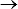 13


1. Да
2. Жоқ
2
2
2
2
2
2
2
2
2
2
2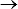 13


2. Нет
3. Білмеймін
3
3
3
3
3
3
3
3
3
3
3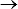 13


3. Не знаю
13. Сіз негізгі жұмыс орныңыз (кәсібіңіз) бойынша кәсіподақтың мүшесі болып табыласыз ба?
13. Являетесь ли Вы членом профсоюза по месту основной работы (занятия)?
1. Иә
1
1
1
1
1
1
1
1
1
1
1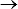 14


1. Да
2. Жоқ
2
2
2
2
2
2
2
2
2
2
2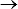 14


2. Нет
3. Білмеймін
3
3
3
3
3
3
3
3
3
3
3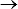 14


3. Не знаю
Назар аударыңыз: 14-22-сұрақтарға барлық респонденттер жауап береді

Внимание: На вопросы 14-22 отвечают все респонденты
Назар аударыңыз: 14-22-сұрақтарға барлық респонденттер жауап береді

Внимание: На вопросы 14-22 отвечают все респонденты
Назар аударыңыз: 14-22-сұрақтарға барлық респонденттер жауап береді

Внимание: На вопросы 14-22 отвечают все респонденты
Назар аударыңыз: 14-22-сұрақтарға барлық респонденттер жауап береді

Внимание: На вопросы 14-22 отвечают все респонденты
Назар аударыңыз: 14-22-сұрақтарға барлық респонденттер жауап береді

Внимание: На вопросы 14-22 отвечают все респонденты
Назар аударыңыз: 14-22-сұрақтарға барлық респонденттер жауап береді

Внимание: На вопросы 14-22 отвечают все респонденты
Назар аударыңыз: 14-22-сұрақтарға барлық респонденттер жауап береді

Внимание: На вопросы 14-22 отвечают все респонденты
Назар аударыңыз: 14-22-сұрақтарға барлық респонденттер жауап береді

Внимание: На вопросы 14-22 отвечают все респонденты
Назар аударыңыз: 14-22-сұрақтарға барлық респонденттер жауап береді

Внимание: На вопросы 14-22 отвечают все респонденты
Назар аударыңыз: 14-22-сұрақтарға барлық респонденттер жауап береді

Внимание: На вопросы 14-22 отвечают все респонденты
Назар аударыңыз: 14-22-сұрақтарға барлық респонденттер жауап береді

Внимание: На вопросы 14-22 отвечают все респонденты
Назар аударыңыз: 14-22-сұрақтарға барлық респонденттер жауап береді

Внимание: На вопросы 14-22 отвечают все респонденты
Назар аударыңыз: 14-22-сұрақтарға барлық респонденттер жауап береді

Внимание: На вопросы 14-22 отвечают все респонденты
Назар аударыңыз: 14-22-сұрақтарға барлық респонденттер жауап береді

Внимание: На вопросы 14-22 отвечают все респонденты
14. Соңғы 12 ай ішінде кәсіптік оқытудан немесе жалпы дамыту курстарынан өттіңіз бе?
14. В течение последних 12 месяцев проходили ли Вы профессиональное обучение или обучение на общеразвивающих курсах?
1. Иә
1
1
1
1
1
1
1
1
1
1
1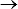 15


1. Да
2. Жоқ
2
2
2
2
2
2
2
2
2
2
2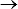 17


2. Нет
15. Соңғы 12 ай ішінде қандай курстарда оқыдыңыз?
15. Вы в течение последних 12 месяцев на каких курсах проходили обучение?
1.Кәсіптік даярлау, қайта даярлау, біліктілікті арттыру
1
1
1
1
1
1
1
1
1
1
1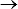 16


1. Профессиональные подготовки, переподготовки, повышение квалификации
2.Жұмыс орнында қосымша оқу 
2
2
2
2
2
2
2
2
2
2
2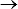 16


2. Дополнительные обучения на рабочем месте
3.Шетел тілдерін оқу 
3
3
3
3
3
3
3
3
3
3
3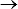 16


3. Обучение иностранным языкам
4.Көлік құралдарын жүргізу курстары
4
4
4
4
4
4
4
4
4
4
4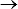 16


4. Курсы вождения транспортными средствами
5.Компьютерлік
5
5
5
5
5
5
5
5
5
5
5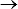 16


5. Компьютерные
6.Қосымша кәсіптік оқулар
6
6
6
6
6
6
6
6
6
6
6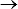 16


6. Дополнительные профессиональные обучения
7.Басқа 
99
99
99
99
99
99
99
99
99
99
99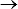 16


7. Другое
16. Оқу үшін Сіздің жұмыс берушіңіз, басқа ұйым ақы (толық немесе ішінара) төледі ме?
16. Было ли обучение оплачено (полностью или частично) Вашим работодателем, другой организацией?
1. Толық төледі
1
1
1
1
1
1
1
1
1
1
1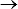 17


1. Полностью оплачено
2. Ішінара төледі
2
2
2
2
2
2
2
2
2
2
2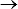 17


2. Частично оплачено
3. Толықтай жеке есебімнен оқыдым
3
3
3
3
3
3
3
3
3
3
3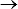 17


3. Обучался полностью за собственный счет
17. Сіздің жұмысыңыздың (кәсібіңіздің) еңбек шарттары қаншалықты қауіпсіз болып табылады деп ойлайсыз?
17. Как Вы считаете, насколько безопасными являются условия Вашей работы (занятия)?
1. Қауіпсіз
1
1
1
1
1
1
1
1
1
1
1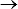 19


1. Безопасные
2. Қолайсыз
2
2
2
2
2
2
2
2
2
2
2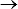 18


2. Неблагоприятные
3. Қауіпті
3
3
3
3
3
3
3
3
3
3
3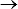 18


3. Опасные
4. Жауап беруге қиналамын
4
4
4
4
4
4
4
4
4
4
4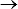 18


4. Затрудняюсь ответить
18. Неге Сіз өз жұмысыңыздың еңбек шарттарын қолайсыз немесе қауіпті деп санайсыз? (барлық мүмкін нұсқаларды белгілеген жөн)
18. Почему Вы считаете условия своей работы неблагоприятными или опасными? (следует отметить все возможные варианты)
1. Химиялық заттардың қауіпті концентрациясы
1
1
1
1
1
1
1
1
1
1
1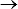 19


1. Опасная концентрация химических веществ
2. Қауіпті механизмдермен жұмыс
2
2
2
2
2
2
2
2
2
2
2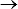 19


2. Работа с опасными механизмами
3. Лазерлік немесе ультракүлгін сәулеленудің жоғары деңгейі
3
3
3
3
3
3
3
3
3
3
3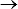 19


3. Повышенный уровень лазерного или ультрафиолетового излучения
4. Қолайсыз температуралық режим
4
4
4
4
4
4
4
4
4
4
4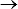 19


4. Неблагоприятный температурный режим
5. Шу, дірілдің жоғары деңгейі
5
5
5
5
5
5
5
5
5
5
5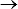 19


5. Повышенный уровень шума, вибрации
6. ЖБК-дан (жол берілген шекті концентрациясы) асатын жұмыс аймағындағы ауаның шаңдануы, газдануы мен ылғалдылығы
6
6
6
6
6
6
6
6
6
6
6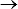 19


6. Запыленность, загазованность, влажность воздуха рабочей зоны, превышающая ПДК (предельно допустимую концентрацию)
7. Иондаушы радиация (радиациялық немесе биологиялық фактор)
7
7
7
7
7
7
7
7
7
7
7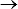 19


7. Ионизирующая радиация (радиационный или биологический фактор)
8. Электрлік, магниттік, электромагниттік толқындардың, радиожиілік кернеулігінің жоғары деңгейі
8
8
8
8
8
8
8
8
8
8
8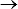 19


8. Повышенный уровень напряженности электрических, магнитных, электромагнитных волн, радиочастот
9. Биіктіктегі жұмыс
9
9
9
9
9
9
9
9
9
9
9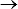 19


9. Работа на высоте
10. Компьютерлік сәулелену
10
10
10
10
10
10
10
10
10
10
10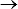 19


10. Компьютерное излучение
11. Еңбектің шамадан тыс бір қалыптылығы
11
11
11
11
11
11
11
11
11
11
11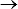 19


11. Чрезмерная монотонность труда
12. Қолайлы жұмыс орнының жоқтығы
12
12
12
12
12
12
12
12
12
12
12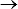 19


12. Отсутствие благоустроенного рабочего места
13. Даладағы жұмыс
13
13
13
13
13
13
13
13
13
13
13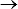 19


13. Работа на улице
14. Ауыр, қауырт дене еңбегі
14
14
14
14
14
14
14
14
14
14
14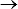 19


14. Тяжелая, напряженная физическая работа
15. Қауырт ой еңбегі
15
15
15
15
15
15
15
15
15
15
15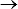 19


15. Напряженная умственная деятельность
16. Жүйке жүйесіне жоғары жүктеме
16
16
16
16
16
16
16
16
16
16
16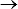 19


16. Повышенное нервное напряжение
17. Көзге шамадан тыс жүктеме
17
17
17
17
17
17
17
17
17
17
17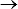 19


17. Чрезмерное напряжение зрения
18. Жұмыс орнына жарықтың жеткіліксіз (немесе шамадан тыс) түсуі
18
18
18
18
18
18
18
18
18
18
18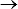 19


18. Недостаточное (или чрезмерное) освещение рабочего места
19. Жұмыс өмір үшін қауіпті факторлармен байланысты
19
19
19
19
19
19
19
19
19
19
19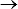 19


19. Работа сопряжена с факторами, опасными для жизни
19. Сіз жұмыс орныңызға (үйге) қалай жетесіз?
19. Каким образом Вы добираетесь до места работы (домой)?
1. Қызметтік көлікте
1
1
1
1
1
1
1
1
1
1
1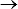 20


1. Служебным транспортом
2. Қоғамдық көлікте
2
2
2
2
2
2
2
2
2
2
2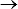 20


2. Общественным транспортом
3. Жеке көлікте
3
3
3
3
3
3
3
3
3
3
3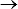 20


3. Личным транспортом
4. Жаяу
4
4
4
4
4
4
4
4
4
4
4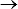 20


4. Пешком
5. Бұл адамға қатысты емес
5
5
5
5
5
5
5
5
5
5
5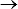 21


5. К данному лицу не относится
20. Сіз күнделікті жұмыс орныңызға дейін жолға қанша уақыт жұмсайсыз (орташа мәнді көрсетіңіз)?
20. Сколько времени ежедневно Вы затрачиваете на дорогу до места работы (укажите среднее значение)?
1. 10 минутқа дейін
1
1
1
1
1
1
1
1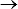 21

21

21

21


1. До 10 мин
2. 10 минуттан 30 минутқа дейін
2
2
2
2
2
2
2
2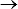 21

21

21

21


2. От 10 до 30 мин
3. 30 минуттан 1 сағатқа дейін
3
3
3
3
3
3
3
3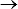 21

21

21

21


3. От 30 мин до 1 часа
4. 1 сағаттан 2 сағатқа дейін
4
4
4
4
4
4
4
4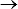 21

21

21

21


4. От 1 часа до 2 часов
5. 2 сағат және одан көп
5
5
5
5
5
5
5
5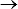 21

21

21

21


5. 2 часа и более
21. Сізге еңбек қызметі мен үй (отбасы) міндеттерін орындауды қоса атқару қаншалықты мүмкін болады?
21. Сізге еңбек қызметі мен үй (отбасы) міндеттерін орындауды қоса атқару қаншалықты мүмкін болады?
21. Насколько Вам удается совмещать трудовую деятельность и выполнение домашних (семейных) обязанностей?
1. Жеңіл
1. Жеңіл
1
1
1
1
1
1
1
1
1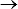 22

22


1. Легко
2. Салыстырмалы түрде жеңіл
2. Салыстырмалы түрде жеңіл
2
2
2
2
2
2
2
2
2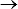 22

22


2. Сравнительно легко
3. Сәл қиындау
3. Сәл қиындау
3
3
3
3
3
3
3
3
3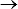 22

22


3. Несколько сложно
4. Қиын
4. Қиын
4
4
4
4
4
4
4
4
4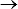 22

22


4. Сложно
5. Мүмкін емес
5. Мүмкін емес
5
5
5
5
5
5
5
5
5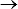 22

22


5. Не удается
6. Айналыспаймын
6. Айналыспаймын
6
6
6
6
6
6
6
6
6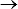 22

22


6. Не занимаюсь
22. Сіздің мектеп жасына дейінгі балаларыңыз бар ма? (0–ден 6 жасқа дейінгіні қоса)
22. Сіздің мектеп жасына дейінгі балаларыңыз бар ма? (0–ден 6 жасқа дейінгіні қоса)
22. Имеете ли Вы детей дошкольного возраста? (от 0 до 6 лет включительно)
1. Иә
1. Иә
1
1
1
1
1
1
1
1
1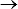 23

23


1. Да
2. Жоқ
2. Жоқ
2
2
2
2
2
2
2
2
2
пікіртерім соңы
пікіртерім соңы
2. Нет
23. Әдетте Сіздің 6 жасқа дейінгі балаңызға (балаларыңызға) кім күтім жасайды?
23. Әдетте Сіздің 6 жасқа дейінгі балаңызға (балаларыңызға) кім күтім жасайды?
23. Кто обычно осуществляет уход за Вашим ребенком (детьми) в возрасте до 6 лет включительно?
1. Сіз өзіңіз
1. Сіз өзіңіз
1
1
1
1
1
1
1
1
1
пікіртерім соңы
пікіртерім соңы
1. Вы лично
2. Сіздің отбасыңыздың басқа мүшелері
2. Сіздің отбасыңыздың басқа мүшелері
2
2
2
2
2
2
2
2
2
пікіртерім соңы
пікіртерім соңы
2. Другие члены Вашей семьи
3. Сіздің туыстарыңыз
3. Сіздің туыстарыңыз
3
3
3
3
3
3
3
3
3
пікіртерім соңы
пікіртерім соңы
3. Ваши родственники
4. Тәрбиеші (бала бағушы)
4. Тәрбиеші (бала бағушы)
4
4
4
4
4
4
4
4
4
пікіртерім соңы
пікіртерім соңы
4. Воспитательница (няня)
5. Бала тәрбиелеу мекемелері
5. Бала тәрбиелеу мекемелері
5
5
5
5
5
5
5
5
5
пікіртерім соңы
пікіртерім соңы
5. Детские воспитательные учреждения
6. Бөтен адамдар (көршілер, таныстар)
6. Бөтен адамдар (көршілер, таныстар)
6
6
6
6
6
6
6
6
6
пікіртерім соңы
пікіртерім соңы
6. Посторонние лица (соседи, знакомые)Қазақстан Республикасы Ұлттық
экономика министрлігі
Статистика комитеті
төрағасының 2018 жылғы
12 желтоқсандағы
№ 4 бұйрығына 14-қосымша